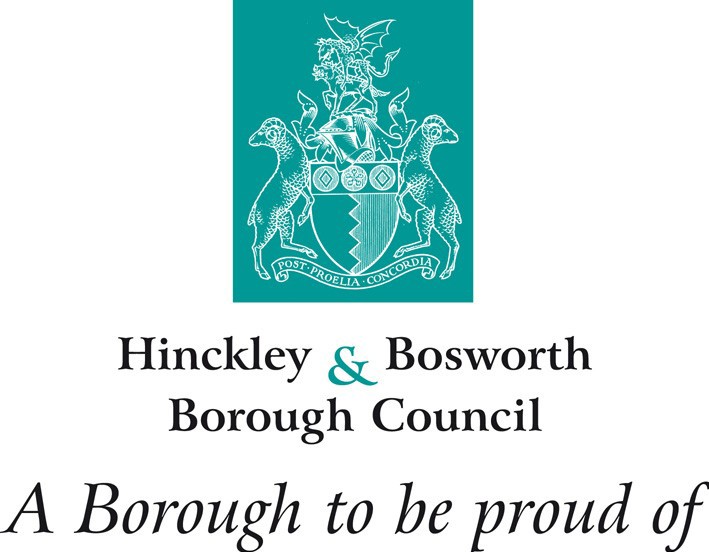 Site Allocations and Development Management Policies Development Plan Document- Pre-submission (Regulation 19)17 February 2014 – 31 March 2014Statement of Consultation ResponsesAppendix 6Detailed representations received and the council’s responseDecember 2014This page has been left blank intentionallyLDF Comments Report for PRSUB Phase of LDF_HBBC_SADPDBagworth	Duly MadeDocument Part Type:   BagworthDocument Part No:   6.3Comment Type:   CommentComment Ref: Customer Comment:U13472The plan does not stipulate a maximum housing figure. Due to limited facilities there should be no new housing development in the village. Allocations for gypsy and traveller sites should be included within the document as the plan is not sufficiently comprehensive, equitable or positive for the residents in thisarea. A maximum number of houses should be specified for the next 10 years. Identify a temporary site for gypsies and travellers in the borough but ensure the provision is balanced across the borough. Include a statement that Bagworth and Thornton should not be identified for further sites or expansionof existing sites on the basis that it already supports the largest provision in the borough.Council Response:	The Site Allocations reflects the housing requirement identified in the adopted Core Strategy and seeks to allocate for this requirement. During examination of the Core Strategy the Inspector amended the policy wording for housing provision to ensure flexibility in provision over the plan period. The provision of a maximum number of houses for a settlement would run contrary to national policy.  ThePreferred Options Site Allocations Consultation in 2009 identified a significant concern over the number, location and composition of Gypsy and Traveller site allocations across the Borough. Due to the level of interest in this topic and the concerns raised through the consultation, the Council determined taking gypsy and traveller site allocations back to the preferred options stage was the most suitable approach. This enabled further up-to-date evidence to be prepared and further public consultation undertaken to ensure the full range of concerns are adequately addressed. The separation of the these allocations into an individual document enables this further evidence and consultation without further delaying the production of the Site Allocations to the next stage.Customer References:-04242Total Comments of type	Comment	:   1Document Part No:   6.5Comment Type:   ObjectionComment Ref: Customer Comment:U13452The Ivanhoe Line Stage II Reappraisal document referred to does not highlight that a station at Bagworth would not be viable as stated in this paragraph. The report concludes that the reintroduction of passenger services on the line was not economic at that time (2009) and that an annual subsidy would be required. Neighbouring authorities through which the line passes, including South Derbyshire and North W est Leicestershire, have retained safeguarding policies and included policies supporting the reintroduction of passenger traffic. NorthW est Leicestershire District Council are also seeking funding for this line as part of a compensation package for the impact of HS2 on the District. The National Forest Company considers that there is no specific need for the safeguarding of the station tobe removed and the cited reappraisal document does not support the lifting of the safeguard. Given the timescale of the DPD there is potential for the viability and need for the line to change. A policy should therefore be introduced that protects this site from development which would prevent its use as a station. Identification of the site on the Bagworth Allocations plan with the addition of a Policy which states: Hinckley & Bosworth Borough Council support the reinstatement of passenger services on the National Forest Line. New development should not prejudice the route of the National Forest Line or stations at Desford and Bagworth in-case, in the longer term, passenger services line are reinstated. This reflects emerging North West Leicestershire District Council Local Plan Policy CS5.Council Response:	The Ivanhoe Line Stage II Reappraisal on the basis of previous studies and other work undertaken by Scott W ilson Railways examined in detail a single option for reinstatement. It examined the service which would require the least amount of resources to deliver an hourly train service. Unlike previous studies, the number of stations on the line was reduced from twelve to seven, having regard to likely patronage levels and ensuring that every station on the line is viable. The reappraisal states:Two further stations at Bagworth and Desford were evaluated and considered for inclusion in this option but were rejected due to their small catchments and likely low level of rail patronage. These two stations were, therefore, considered very poor value for money.The reappraisal continues to examine the potential for the reinstatement of this line excluding Bagworth and Desford Stations and concludes that the reintroduction of passenger services on the line was not economic at that time (2009) and that anannual subsidy would be required.The stations that were examined within this reappraisal include stations within the boundaries of the aforementioned authorities of North W est Leicestershire and South Derbyshire.  Paragraph 41 of the NPPF states: LPA's should identify and protect, wherethere is robust evidence, sites and routes which could be critical in developing infrastructure to widen transport choice.Paragraph 158 of the NPPF states: Each local planning authority should ensurethat the Local Plan is based on adequate, up-to-date and relevant evidence about the economic, social and environmental characteristics and prospects of the area.The above reappraisal is the most up-to-date evidence about the prospects of Bagworth passenger station. The removal of Bagworth station from the option to be examined due to its poor value for money and the ultimate conclusion that the line is not currently viable, even with the exclusion of Bagworth and Desford, results in the conclusion that the safeguarding of these sites has not been robustly justified and there is not clear evidence of deliverability.Customer References:-15558Total Comments of type	Objection	:   1Document Part No:   BAG01Comment Type:   CommentComment Ref: Customer Comment:U13344It was suggested by Planning Committee in 2003 and endorsed at the same time by the present Deputy Chief Executive that the settlement boundary to the south of my property be amended. The parish council also requested the alternations to the boundary in order to remove any ambiguities which had accrued over time. Copies of this correspondence are attached. I note from the document "Site Allocations and Development Management Policies DPD- Pre-submission (Regulation 19)" that part of the settlement boundary has been drawn to the north of that requested. The area excluded, which is not evident from a superficial observation, was used by previous owners as an area to deposit waste.The area adjacent to it was once a pond, which was in-filled with waste and rubble during the 1960's by the previous owners of the land. The proposed boundary line followed a way leave granted to Severn Trent W ater Authority. Using this defined line is a logical position which clearly draws an unambiguousboundary between true countryside and settlement. I would therefore request that the boundary be drawn in accordance with my correspondence to you and the request by the Parish Council.Council Response:	The Core Strategy states: To accommodate the housing requirements set out within the urban and rural areas policies 1,2,3,4,8,10,11 it may be necessary to review settlement boundaries to identify land to meet the housing provision.This review of the settlement boundary was undertaken through the Settlement Boundary Revision Topic Paper (July 2013). This paper established a set of principles to be applied to settlement boundaries across the borough. The application of a set of principles ensureseach boundary has been examined in a consistent, fair and repeatable manner.Principle one states:The Boundary will be defined tightly around the built form of settlements which will be informed by defined features such as walls, fences, hedgerow, roads, canals and woodland.Principle four states:Settlement boundaries will exclude: Open Spaces and sports and recreational facilities which stand on the edge of the built form of settlements.The site in question stands on the edge of thebuilt form of the settlement and doesn't form the curtilage of a property. The area also has the character of open space, as such the exclusion of the area adheres to both principles 1 and 4.Customer References:-CU0369Total Comments of type	Comment	:   1Comment Type:   ObjectionComment Ref: Customer Comment:U13299You are proposing to build on wooded/green space when derelict industrial land is available within the village. Please change the plan to build the houses on the derelict industrial land (BAG03) rather than BAG01 which the description of 'the former railway sidings' does not correctly indicate is now a mixture of wooded and green space. Did whoever produced this report actually look at the areas on the ground? The Dunlop site (BAG03) is now in the middle of the village surrounded on 2 sides byresidential areas and on the other two by green fields so keeping this as 'identified employment' seems nonsense. You would face major opposition from the village if someone wanted to build a factory on that site now and you would also have access problems for HGV's.Council Response:	The Pre-submission document does not include any housing allocation other than the identification of housing sites with existing planning permissions. The allocations include a number of open spaces and does not propose to build on any open spaces in the village. The employment allocation BAG20 isan existing employment site. BAG21PP identifies an existing employment site which has also gained planning permission. There are no allocations for new employment sites in the village.Customer References:-04243Total Comments of type	Objection	:   1Document Part No:   BAG03Comment Type:   ObjectionComment Ref: Customer Comment:U13627You are proposing to build on wooded/green space when derelict industrial land is available within the village. Please change the plan to build the houses on the derelict industrial land (BAG03) rather than BAG01 which the description of 'the former railway sidings' does not correctly indicate is now amixture of wooded and green space. Did whoever produced this report actually look at the areas on the ground? The Dunlop site (BAG03) is now in the middle of the village surrounded on 2 sides byresidential areas and on the other two by green fields so keeping this as 'identified employment' seems nonsense. You would face major opposition from the village if someone wanted to build a factory on that site now and you would also have access problems for HGV's.Council Response:	The Bagworth allocations do not include any housing allocation other than the identification of housing sites with existing planning permissions. The allocations include a number of open spaces and does not propose to build on any open spaces in the village. The employment allocation BAG20 is an existing employment site. BAG21PP identifies an existing employment site which has also gained planning permission. There are no allocations for new employment sites in the village.Customer References:-04243Total Comments of type	Objection	:   1Document Part No:   GENERALComment Type:   CommentComment Ref: Customer Comment:U13437This site is put forward as an omission site from the DPD. It is a site that benefits from outline planning permission for up to 61 dwellings and 2,800 square metres of employment floor space. The site is included within the Council's supply of deliverable sites. Notwithstanding the planning permission, it is important that the site is identified as a proposed allocation in the Council's plan. This is on the basis that the outline planning permission is shortly to expire and there is no legislative basis to enable a renewal application to be submitted. Consequently should the permission lapse there would be no mechanism for delivering housing other than by way of allocation. The site is available, developable and deliverable. That is to say that the site is available and could be viably developed at the pointenvisaged; occupies a suitable location for housing development; and is available now, offers a suitable location for development now, and is achievable with a realistic prospect that housing will be delivered on the site within the next five years. The Council recognized these matters in granting the earlier planning permission. A number of important considerations can be drawn from the committee report in respect of the outline planning permission. No objections were raised by the Environment Agency,Severn Trent W ater, Head of Community Services, Director of Highways, Transportation and W aste Management, Leicestershire County Council, Leicestershire Constabulary Crime Reduction Officer, National Forest, Head of Business Development and Street Scene Services and Head of Community Services (Pollution). Indeed only one letter of objection was received as a result of the community consultation on the application. In terms of the principal of development, the report makes clear that the site is located within the settlement boundary of Bagworth where a presumption in favour of development exists. So far as the loss of employment land, the principal of 70% of the site being developed with housing and 30% retained in employment was accepted by the Council. The minor conflict with the employment land study was weighed against the benefit in the provision of smaller industrial units sub- divided from a larger unit as recommended in Core Strategy Policy 10. In terms of locational sustainability, the report noted that the site falls within the settlement boundary and is accessible. The site was found to make an important contribution to meeting the shortfall in the fiveyear supply of housing land, together with the quality and size of the proposed new industrial floorspace. Access was considered to be acceptable, as was the Section 106 package put forward.No concerns were raised in relation to drainage or any other technical or environmental matters. The conclusions reached in respect of the earlier planning application remain valid at this time, andtherefore if a planning application were to be presented to members now the logical conclusion to reach is that planning permission should be granted. Equally, there is no reason why the site should not be allocated for residential development.Council Response:	The identified dwellings are allocated under reference BAG03PP and the employment floorspace through BAG21PP.Customer References:-15776Comment Ref: Customer Comment:U13499The proposed allocations in Bagworth for built development and open space should be assessed for the presence of mining legacy features using the GIS data we have made available to LPAs. The Coal Authority does not support new development over mine entries or their influencing distance even where these have been treated. This can affect the capacity of sites and the potential deliverability andviability of sites. Even where non-built development is proposed, such as open space or recreational space then if mine entries are present they need to be located and treated to ensure public safety.Council Response:	The allocations plan does not allocate for any new development it only identifies existing land uses and sites which have gained planning permission. The sites which have gained planning permission have been subject to public consultation.Customer References:-CU0300Total Comments of type	Comment	:   2Document Part Type:   BarlestoneDocument Part No:   7.5Comment Type:   ObjectionComment Ref: Customer Comment:U13446Policy BARL02 Barlestone Residential Site Allocation has not been positively prepared, it is not justified or consistent with National Policy. The allocation (Land at Garden Farm) has not been objectively assessed and is not based on proportionate evidence. Furthermore, the allocation is not the most sustainable site within the village that is deliverable and developable. The 2009 Preferred Option site allocation for Barlestone (BARL02 Land East of Brookside) was  objectively assessed and was justified as a preferred option. However, through the preparation of the presubmission version of this DPD, the Brookside site has been discounted because:"Due to the recent planning decision this site has been deemed unsuitable for allocation." (DPD Discounted SitesPaper 2014 pg 27)This is not anobjective assessment and is not a justifiable reason for discounting the preferred option allocation. The Planning applications for the Brookside site (12/01029/FUL & 13/00735/FUL) were strongly recommended for approval by professional officers, but refused by planning committee based on unfounded concerns that will be tested at an upcoming appeal (July 2014). Despite the 2012 application being refused by committee, Officers maintained a positive recommendation for the 2013 application, which is a clear indication of the suitability of the site as determined objectively by the Authority's professional officers. The Brookside site has been discounted in the development plan process in an unjustified and inappropriate fashion, due to political concern rather than through the appropriate planmaking process based on a robust evidence base. This is considered to be unjustified and unsound.Given the unjustified discounting of the previous preferred option (Land off Brookside) it is clear that the latest residential allocation for Barlestone (Land at Garden Farm) is not the most appropriate strategy for growth of Barlestone when considered against reasonable alternatives.Landat Garden Farm is reasonably close to the village centre, but this is where the merits of the site, in terms of its sustainability end. Land at Garden Farm, if developed, would result in the loss and demolition of a perfectly viable and operational farm and will give rise to the need to build replacement facilities elsewhere in the open countryside. This is not sustainable in economic or environmental terms. Furthermore, the farm house is extremely attractive and characterful and represents important heritage of the village.The development of the Garden Farm site would be a protrusion into the open countryside, it would have a significant impact on the landscape and visual amenity of the village and surrounding countryside impacting on long range views from Bagworth Road and the extensive public footpath network surrounding the north and east of the village.The Garden Farm allocation would particularly conflict with the Environmental Role of Sustainability in good planning outlined at paragraph7 of the NPPF, which states that the planning system should contribute to protecting and enhancing our natural, built and historic environment.The deliverability of the Garden Farm allocation should alsobe critically questioned. A conservative estimate would be that there is £400,000 of farm house and farm infrastructure on the site that would need replacing. In addition to this the site is likely to attract high demolition and remediation costs, given the extensive areas of concrete slab and soil contamination through intensive livestock agricultural usage. There is approximately 3000m² of hard standing and a typical cost for breaking up and crushing for reuse on site would be £25 per m², excluding contractors preliminaries, overheads, profit and contingency. The cost of remediation of the land thereafter woulddepend on detailed ground investigations and it would not be safe to speculate at this stage, However, it is considered perfectly reasonable and conservative to attribute £500,000 abnormal development and reinstatement costs to a viability assessment of the development of Garden Farm. The affordablehousing requirement for Barelstone is 40%. The residential development of Garden Farm site would beextremely unlikely to be viable and able to deliver anywhere close to the Council's policy requirement in this regard.Given all the above, it is considered that the strategy for residential growth of Barlestone has not been positively prepared, it is not justified and it is not consistent with National Policy. Furthermore, the policy compliant deliverability of allocation BARL02 is decidedly questionable.Reinstate the previous residential allocation for Barelstone from the 2009Preferred Options (BARL02 Land east of Brookside). The former allocation was based on a sound site assessment and a robust evidence base and its deliverability and suitability has been demonstrated through the Planning applications that have been strongly recommended for approval by Officers of the Authority. Furthermore the reason for discounting the Brookside preferred option was unjustifiable and unsound.Council Response:	The land off Brookside has recently gained planning permission at appeal for 49 dwellings.Customer References:-15778Total Comments of type	Objection	:   1Document Part No:   BARL02Comment Type:   CommentCustomer Comment:Acceptable in Principle for further consideration as part of the Highway Development Control Process. However the Highway Authority would require a more detailed assessment of the proposal in order to support a planning application. This information should include;A multi modal Transport Statement in line with the 6C's Design Guide which must include; (this is not an exhaustive list an applicant should refer to the 6CsDG for full information); junction assessments and suitable site access with visibility splays and tracking which must be submitted with the planning application and agreed by the Highway Authority.Council Response:	It is noted the Principle of residential development on the site is considered acceptable.The requirements for a planning application are noted and will be requested as part of the submission of a development proposal to the local planning authority.Customer References:-CU0152Total Comments of type	Comment	:   1Comment Type:   ObjectionCustomer Comment:Policy BARL02 Barlestone Residential Site Allocation has not been positively prepared, it is not justified or consistent with National Policy. The allocation (Land at Garden Farm) has not been objectively assessed and is not based on proportionate evidence. Furthermore, the allocation is not the most sustainable site within the village that is deliverable and evelopable. The 2009 Preferred Option site allocation for Barlestone (BARL02 Land East of Brookside) was  objectively assessed and was justified as a preferred option. However, through the preparation of the presubmission versionof this DPD, the Brookside site has been discounted because:"Due to the recent planning decision this site has been deemed unsuitable for allocation." (DPD Discounted SitesPaper 2014 pg 27)This is not anobjective assessment and is not a justifiable reason for discounting the preferred option allocation. The Planning applications for the Brookside site (12/01029/FUL & 13/00735/FUL) were strongly recommended for approval by professional officers, but refused by planning committee based on unfounded concerns that will be tested at an upcoming appeal (July 2014). Despite the 2012 application being refused by committee, Officersmaintained a positive recommendation for the 2013 application, which is a clear indication of the suitability of the site as determined objectively by the Authority's professional officers. The Brookside site has been discounted in the development plan process in an unjustified and inappropriate fashion, due to political concern rather than through the appropriate planmaking process based on a robust evidence base. This is considered to be unjustified and unsound.Given the unjustified discounting of the previous preferred option (Land off Brookside) it is clear that the latest residential allocation for Barlestone (Land at Garden Farm) is not the most appropriate strategy for growth of Barlestone when considered against reasonable alternatives.Landat Garden Farm is reasonably close to the village centre, but this is where the merits of the site, in terms of its sustainability end. Land at Garden Farm, if developed, would result in the loss and demolition of a perfectly viable and operational farm and will give rise to the need to build replacement facilities elsewhere in the open countryside. This is not sustainable in economic or environmental terms. Furthermore, the farm house is extremely attractive and characterful and represents important heritage of the village.The development of the Garden Farm site would be a protrusion into the open countryside, it would have a significant impact on the landscape and visual amenity of the village and surrounding countryside impacting on long range views from Bagworth Road and the extensive publicfootpath network surrounding the north and east of the village.The Garden Farm allocation wouldparticularly conflict with the Environmental Role of Sustainability in good planning outlined at paragraph7 of the NPPF, which states that the planning system should contribute to protecting and enhancing our natural, built and historic environment.The deliverability of the Garden Farm allocation should alsobe critically questioned. A conservative estimate would be that there is £400,000 of farm house and farm infrastructure on the site that would need replacing. In addition to this the site is likely to attract high demolition and remediation costs, given the extensive areas of concrete slab and soil contamination through intensive livestock agricultural usage. There is approximately 3000m² of hard standing and a typical cost for breaking up and crushing for reuse on site would be £25 per m², excluding contractors preliminaries, overheads, profit and contingency. The cost of remediation of the land thereafter woulddepend on detailed ground investigations and it would not be safe to speculate at this stage, However, it is considered perfectly reasonable and conservative to attribute £500,000 abnormal development and reinstatement costs to a viability assessment of the development of Garden Farm. The affordable housing requirement for Barelstone is 40%. The residential development of Garden Farm site would be extremely unlikely to be viable and able to deliver anywhere close to the Council's policy requirement in this regard.Given all the above, it is considered that the strategy for residential growth of Barlestone hasnot been positively prepared, it is not justified and it is not consistent with National Policy. Furthermore, the policy compliant deliverability of allocation BARL02 is decidedly questionable.Reinstate the previous residential allocation for Barelstone from the 2009Preferred Options (BARL02 Land east of Brookside). The former allocation was based on a sound site assessment and a robust evidence base and its deliverability and suitability has been demonstrated through the Planning applications that have been strongly recommended for approval by Officers of theAuthority. Furthermore the reason for discounting the Brooksidepreferred option was unjustifiable andunsound.Council Response:	The land off Brookside has recently gained planning permission at appeal for 49 dwellings.Customer References:-15778Total Comments of type	Objection	:   1Document Part Type:   Barton in the BeansDocument Part No:   BRT01Comment Type:   ObjectionComment Ref: Customer Comment:U13307The Parish Council consider amending the village boundary to incorporate a residential site with planning permission to be unnecessary and idiosyncratic (area marked in red on map). Please find attachments 6 and 7.Council Response:	The Settlement Boundary Revision Topic Paper (July 2013) forms the evidence base underpinning amendments to settlement boundaries across the borough. This paper establishes a set of principles to be applied when examining settlement boundary revision.Principle 3a states:Settlementboundaries will include: Existing commitments, i.e. unimplemented planning permissions and implemented permissions. The allocation of this site adheres to this principle and as such has been included within the settlement boundary for Barton in the Beans.Customer References:-CU0487Total Comments of type	Objection	:   1Document Part Type:   BurbageDocument Part No:   4.15Comment Type:   ObjectionComment Ref: Customer Comment:U13546The development plan allocates land for a minimum of 295 houses. Considering the council can not currently demonstrate a 5 year supply of deliverable housing sites it should be proactive in addressing this by allocating further sites in Burbage, one of Hinckley and Bosworth's important urban local centres. Further to this, the 295 allocation was derived from RSS figures which are now out of date. The absence of an up to date SHMA means HBBC cannot adequately demonstrate cross boundary working, hence the plan cannot be considered effective due to the absence of an objectively assessedhousing figure as well as raising concerns over the duty to cooperate. The DPD must be consistent with national policy; at present, the plan's preoccupation with only accommodating minimum figures doesnot qualify as a positively prepared plan. SHLAA site AS110 should be allocated within the DPD.The site makes a positive contribution to identified housing shortfall in the borough. Taking into account the 2008 DCLG household projection figures, which suggest a figure higher than what was suggested by RSS, it is only reasonable to accept the RSS figure as a minimum in the absence of an up to date SHMA. Taking a sequential approach to sustainability the site presents the next most logical locationfor residential development within Burbage. Possible constraints outlined within HBBC SHLAA state the site lies within an area of separation, however, the Area of Separation Review, completed 2012, states the site at Sketchley Lane does not perform the function of separation. Furthermore liaison with highways consultants show no clear highway constraints at this locationCouncil Response:	The Site Allocations DPD provides the spatial distribution for the minimum housing figure identified as required through the adopted Core Strategy. The Site Allocations ensures that each settlement has adequate residential site allocations to ensure it fulfils, as a minimum, the identified requirement therefore ensuring an adequate supply of housing sites up to the end of the plan period. A Site Allocations DPD which provides for the allocation of an amount of housing which has been identified as required as a minimum is not also required to consider whether an objective assessment of housing need would disclose additional housing requirements.A Local Planning authority must have regardto an adopted DPD (in this case the Core Strategy) when preparing a subsequent DPD as a requirement to be met through examination (Section 20(5)(a) of the 2004 Act). There is nothing within the statutory framework to suggest a Site Allocations can not be adopted simply because the Core Strategy may require updating to include additional housing provision. It is a statutory duty for the LPA to keep development plan documents under review having regard to results of any such review(Section 17(6) of 2004 Act). The Core Strategy will be updated as a matter of legal course with updated housing figures (if required) reflected through the Local Plan Review. The scope of this review will be established in accordance with Section 18 of the Town and Country Planning (Local Planning)(England) Regulations 2012. The above approach is consistent with the High Court Ruling betweenGladman Development Limited and Wokingham Borough Council (11/07/2014).As such the selection of additional residential sites to exceed the minimum residential housing requirement for Burbage stands outside the remit of the Site Allocations and would pre-empt the Local Plan Review. Site information received for site AS110 will be updated within the SHLAA annual review.Customer References:-15751Total Comments of type	Objection	:   1Document Part No:   4.24Comment Type:   ObjectionComment Ref: Customer Comment:U13450Site As123 adjoining site BUR05PP benefits from extant outline planning consentRef:APP/K2420/A/10/2127585 indicating 4 [number of] units and is subject to a current full application for3 dwellings. This site is however excluded from both proposed allocations and settlement boundary despite it not being a discounted site. This is clearly a simple error but nevertheless would go towards the shortfall of dwellings which in the DPD is set out at 4.16 and 4.17 at 115 of 124 supposedly required units and would increase 115 to 118. Both numerical calculations and settlement boundary revisionsare inaccurate. The residual area north west of AS123 should be included as a further housing provision for a minimum of 3 dwellings and the settlement boundary realigned to suit (see attached plan).Council Response:	Sites with planning permission were only identified in the site allocations if they had been permitted by1st October 2013. Any sites which have gained planning permission between 1st October 2013 and 1stSeptember 2014 will appear in the revised plan.Customer References:-CU0908Total Comments oftype 	Objection	1Document Part No:   AStttComment  Type:   ObjectionComment Ref: 	U13429	Part 1Customer Comment: 	This site is put forward as an omission site from the current draft DPD.The site is available, developable and deliverable. That is to say that the site is available and could be viably developed at the pointenvisaged; occupies a suitable location for housing development; and is available now, offers a suitable location for development now, and is achievable with a realistic prospect that housing will be delivered on the site within the next five years.The site is located to the south west of Burbage. It is bordered to the south by W atling Street (A5 trunk road) and to the east by residential properties located on W elbeck Avenue and Belfry Close. A bridleway runs the full length of the site's eastern boundaryand is situated between housing on W elbeck Avenue and Belfry Close and the appeal site.  The gross site area is 7.5 hectares with a net developable area of 4.5 hectares.A large employment site knownas Sketchley Meadows Industrial Estate is located approximately 1km to the west of the site, along theA5 corridor. Sketchley Meadows Industrial Estate covers approximately 13ha providing around2,710sqm of employment floorspace and comprises a mix of purposes built office units and small to medium size warehouse/industrial units.  The site has been the subject of a planning application submitted on the site in 2013. This proposed up to 135 dwellings. The application was recommended for approval by officers of the Council recognising the acceptability of housing on the site.The committee report into the proposals contained a number of important considerations in relation to the acceptability of residential development on the site; notably Policy 15 of the Core Strategy sets out the Council's requirements for affordable housing in new development. The policy sets a starting target of20% affordable units on sites of 0.5 hectares and over in urban areas, or on developments of 15 dwellings or more. It is acknowledged that the application proposed 30% affordable housing on the site. Furthermore, the committee report recognised there is a residual housing requirement of 124 dwellings to be delivered in Burbage to meet the requirements of Policy 4 of the Core Strategy.In addition, there is no evidence to demonstrate that the entire residual housing requirement for Burbage can be delivered on previously developed land within the settlement boundary. Therefore suitable greenfield sites which conform with Policy 4 of the Core Strategy will need to be identified to allocate the necessary provision.The application site was identified as 'Alternative Option 3' for Burbage; within the submission version of the Site Allocations Development Plan Document (DPD).  The site was discounted due to potential access problems as at that time access was shown directly onto the A5.As the promotion site includes the demolition of properties on W elbeck Avenue to gain access, the reason for the assessment of this site as being non-developable have been overcome.The Director ofEnvironment and Transport (Highways) has previously stated that the site occupies a sustainablelocation and benefits from good access to local shops, services, public transport, employment areas and community facilities and as such, the principle of development in this location appears acceptable.The impacts on capacity at the B4109 / M69 junction in 2018 (with development scenarios) would be small. The Highway Authority have advised they would not be in a position torecommend refusal on this basis.  A commitment has been given by the promoters to improve bridlewayU67 between W atling Street and Sketchley Lane and to provide a pedestrian link to the A5. Both will help improve permeability through the site and encourage greener modes of transport.The proposed density (at 135 dwellings) equates to approximately 18 dwellings per hectare. The residential estate to the east of the site is considered to have a much higher density than the proposed promotion site, however it is acknowledged that the existing site has a parkland appearance and the intention is to retain many of the trees within the site, thereby retaining some of this rural character. The density is considered appropriate for this site.  A revised access drawing was submitted with the previous planning application which identified that only two lime trees along the avenue of limes need to be removed toform the access. It was considered that the removal of two trees from a central positionwithin the avenue was unlikely to result in any visual harm to the overall appearance of this line of trees, as view from most public vantage points would still remain virtually unchanged. Their removal was considered unlikely to alter the general character and appearance that the avenue of lime trees provided, and that the loss of the two lime trees would not substantially harm the character andappearance of this feature.The application was refused contrary to officer recommendation and is the subject of an outstanding appeal.In reviewing planning history at Burbage, recent appeals have taken place at 26-28 Britannia Road; 40 Britannia Road; Three Pots; and W orkhouse Lane.  All of theseappeals were allowed.  In all cases the Inspectors judged that Burbage was an appropriate location forhousing growth, and that in respect of the most recent appeal at W orkhouse Lane, there is a residual minimum housing requirement left to find at Burbage of 124 dwellings.Of relevance is the acknowledgement by the Council and the acceptance of the Inspector into the Core Strategy that development should be directed towards Hinckley and that Burbage forms part of the Hinckley Sub- Regional Centre.  Indeed, the Inspector states at Paragraph 3.8 of his report into the Core Strategy that "the settlements of Hinckley and Burbage are physically contiguous, separated only by a railway line, and I therefore see no reason to conclude other than that Burbage is part of the Hinckley SRC".The Inspector agreed with the Council's spatial approach in that the location of most development in orclose to Hinckley provides the opportunity to relate new development more closely to existing and proposed employment locations, and to improve the provision of non-car modes of transport within the area.  W ith Barwell and Earl Shilton accommodating SUE's the remaining housing requirement will be focused predominantly at Hinckley and Burbage, with some further development within the wider rural area and Sustainable Rural Settlements.Policy 4 of the Core Strategy states that Burbage will accommodate a minimum of 295 dwellings within the plan period. Accommodating only 295 homes at Burbage would put pressure on Hinckley and the rural areas to accommodate considerable housing.It would appear that in order to meet the Council's strategy for growth Burbage would be required to accommodate more housing than is set out as a minimum within Policy 4 of the Core Strategy. Indeed as previously set out Burbage is considered to be physically contiguous with Hinckley. Locating housing at Burbage makes spatial and economic sense, and having regard to the location of employment sites.It is to be noted that the Core Strategy makes explicit reference to the need to protect land to the east of Burbage. This is intended as an important setting for the village and seeksto enhance the landscape structure which separates the village from the M69 corridor as supported in the Hinckley and Bosworth Landscape Character Assessment.Council Response:	Please see Council Response in Part 2 of the representation below.Customer References:-15773Comment Ref: 	U13645	Part 2Customer Comment: 	The proposed site sits to the west of Burbage and will have no impact on the policy requirement to protect and preserve the open landscape to the east.In terms of alternative directions of growth forBurbage, Hinckley forms what is in effect a combined urban area with Burbage and is situated immediately north of Burbage's built up area.  Options to the south are constrained by the position of the A5 which forms a clear defensible and physical boundary which would be undesirable to breach. Land to the west, situated between the existing built up limits to Burbage and the extensive employment areas a short distance further westwards, would be a logical direction for accommodatingthe growth required for Burbage.Notwithstanding, to provide the minimum 124 dwellings at Burbage will require development on Greenfield sites outside of the settlement limits.The site is well servedby a range of shops, services and facilities including education, shopping / retail, recreation / leisure, health / community and employment.The importance the Government attaches to delivering new housing is set out in the Planning for Growth and Laying the Foundations documents. The Planning for Growth Ministerial Statement by Eric Pickles reaffirms the priority of the Coalition Government is to grow the economy with a specific emphasis on increasing house building.The absence of acontinuing supply of housing land has consequence in relation to people finding homes and is in direct opposition to the overarching thrust of the Framework, which is that everyone should have the opportunity of a decent home.The NPPF seeks to boost significantly housing supply. The March2011 Ministerial Statement is also looking for authorities to press ahead without delay.The site meets the three dimensions of sustainable development as set out within the NPPF. It will therefore perform an economic, social and environmental role in delivering a wide range of benefits to Burbage and the Borough as a whole.The site is therefore put forward as a proposed housing allocation for 135 dwellings to be delivered immediately in order to assist the Council in addressing their housing supply shortfall.Council Response:	The residual housing requirement for Burbage has been met through allocation BUR02 which is a brownfield site situated in close proximity to employment, service provision and public transport, particularly Hinckley Train Station. Site AS111 is a greenfield site on the periphery of Burbage and is therefore considered a less appropriate site. This approach conforms with paragraph 111 of the NPPF which states planning policy and decisions should encourage the effective use of land by re- using land that has been previously developed (brownfield).Customer References:-15773Total Comments of type	Objection	:   1Document Part No:   AS122Comment Type:   ObjectionComment Ref: Customer Comment:U13513There is conflict and dispute about housing numbers achieved and projected for the urban areas as borne out recently at appeal and judicial review, particularly in Burbage. It is quite clear that the consensus outside Hinckley and Bosworth Borough Council is that there is a distinct shortfall in housing numbers and as such, and while Hinckley and Bosworth Borough Council's refusals of planning permissions continue to be subsequently overturned, the DPD cannot be considered sound. Site'AS122' is discounted as 'the site has no access onto an adopted road'. This is inaccurate with Bullfurlong Lane running to the site frontage. It is further considered by H&BBC that there are other more appropriate sites. This is also disputed. Consultations are well-advanced and we have attached highways and archaeological consultant's interim advice with further work currently being undertaken in support of the owners assertion that the site is indeed deliverable within the plan period. The site is no less appropriate that 'BUR05PP' to the east Discounted site AS122 is as appropriate for residential development as that being built-out for 52 dwellings to the east (Ref: BUF05PP) and is confirmed bythe owners to be deliverable. In this respect we are submitting further detail on that site encompassingarchaeology and transport in support of this assertion. It is considered that this site should be included as a residential allocation.Council Response:	The residual housing requirement for Burbage has been met through allocation BUR02 which is a brownfield site situated in close proximity to employment, service provision and public transport, particularly Hinckley Train Station. Site AS122 is a greenfield site on the periphery of Burbage and is therefore considered a less appropriate site. This approach conforms with paragraph 111 of the NPPF which states planning policy and decisions should encourage the effective use of land by re- using land that has been previously developed (brownfield). This requires clarification within the Discounted Sites Paper which will form a modification to the plan.Customer References:-CU0360Total Comments of type	Objection	:   1Document Part No:   BUR02Comment Type:   CommentComment Ref: Customer Comment:U13549The Site forms part of the wider Sketchley Brook Development and therefore acceptable in principle. However the Highway Authority would require a more detailed assessment of the proposal in order to support a planning application. This information should include;A multi modal Transport Assessmentin line with the 6C's Design Guide which must include; (this is not an exhaustive list an applicant should refer to the 6CsDG for full information); junction assessments and suitable site access with visibility splays and tracking which must be submitted with the planning application and agreed by the Highway Authority. There may also be a possible requirement to contribute towards the provision/improvementof highway infrastructure in the vicinity to mitigate against the impact of developing this site.Council Response:	It is noted the Principle of residential development on the site is considered acceptable.The requirements for a planning application are noted and will be requested as part of the submission of a development proposal to the local planning authority. Any required Highway developer contributions will be sought in line with the development management policy DM3: Infrastructure and Delivery.Customer References:-CU0152Total Comments of type	Comment	:   1Document Part No:   BUR03Comment Type:   CommentComment Ref: Customer Comment:U13550Acceptable in Principle for further consideration as part of the Highway Development Control Process. However site access with suitable visibility splays and geometry would be required to be submitted through an application and agreed with the Highway Authority.Council Response:	It is noted the Principle of residential development on the site is considered acceptable.The requirements for a planning application are noted and will be requested as part of the submission of a development proposal to the local planning authority.Customer References:-CU0152Total Comments of type	Comment	:   1Document Part No:   GENERALComment Type:   CommentComment Ref: Customer Comment:U13512There is a shortage of recreation land in Burbage. This should be rectified by allocating land to the South or W est of Britannia Road recreation ground. There is also a need for additional land for this purpose in Sketchley ward. Land to the west of the settlement should be allocated for this use. I support the allocation of brownfield sites in the north of the parish I strongly oppose any proposals put forward by third parties to develop greenfield sites.Council Response:	No additional land has been put forward to the Council for allocation as open/recreational land, therefore this request is undeliverable.Customer References:-CU0583Total Comments of type	Comment	:   1Comment Type:   ObjectionComment Ref: Customer Comment:U13324The DPD needs to reflect the grant of Planning Permission by the Planning Inspectorate at Three Pots, Burbage. APP/K2420/A/13/2202261Council Response:	Sites with planning permission were only identified in the site allocations if they had been permitted by1st October 2013. Any sites which have gained planning permission between 1st October 2013 and 1stSeptember 2014 will appear in the revised plan.Customer References:-15679Total Comments of type	Objection	:   1Comment Type:   SupportComment Ref:Customer Comment:U13267The DPD should be adopted as soon as possible.Council Response:	Noted.Customer References:-15645Comment Ref:Customer Comment:U13265The DPD should be adopted as soon as possible.Council Response:	Noted.Customer References:-15646Comment Ref:Customer Comment:U13266The DPD should be adopted as soon as possible.Council Response:	Noted.Customer References:-15647Comment Ref:Customer Comment:U13682[No comment provided]Council Response:	Support NotedCustomer References:-15650Comment Ref:Customer Comment:U13681[No comment provided]Council Response:	Support Noted.Customer References:-15651Comment Ref: Customer Comment:U13342Having reviewed this DPD, particularly the section relating to Burbage, we consider that it is legally compliant, sound and we support its adoption by the Council. So far as its "soundness" is concerned, we are of the opinion that the development needs, determined for the period under consideration, have been met, whilst continuing to preserve valuable Green W edge areas and nature sites. This is in our view especially important for these amenities adjoining and leading to Burbage Common and W oodsand Sites of Special Scientific Interest. W e therefore congratulate your team on their excellent achieving in producing a DPD which meets all of these requirements.Council Response:	Noted.Customer References:-15685Comment Ref: Customer Comment:U13478Burbage Parish Council agree with the proposal in the document to allow the residual minimum housing requirement for Burbage to be met through residential site allocation on land at Brookfield Road and Sketchley Brook. Members would also like to consider their participation at the forthcoming public examination at a later date.Council Response:	Noted.Customer References:-CU0046Total Comments of type	Support	:   7Document Part Type:   CarltonDocument Part No:   CARL01Comment Type:   CommentComment Ref:Customer Comment:U13600Map submitted of the settlement boundary for Carlton with corrections.Council Response:	Noted.Customer References:-CU0053Total Comments of type	Comment	:   1Comment Type:   SupportComment Ref: Customer Comment:U13545Under policy CARL01, the proposed settlement boundary of Carlton, incorporating the land around CARL03PP, is considered sound. Positively Prepared The proposed amendment CARL01 to the settlement boundary is in line with the 12 NPPF principles, and therefore consistent with achieving sustainable development. The realignment of the village boundary encompasses the recent affordable housing development CARL03PP into the settlement and also includes a small area of garden land associated with a property on Nailstone Road. This small pocket of land lying between existing properties and the newly built affordable housing in CARL03PP forms a logical infill site proportionate to the scaleof the village and in line with the adopted Core Strategy Policy 13 which allows limitedhousing development within settlement boundaries. Indeed, a planning application has been submitted for up to four houses on the land. The applicant worked closely with the Parish Council to bring forward the small scale development to meet local market housing need, consequently empowering local people to shape their surroundings. Justified The extension of the settlement boundary CARL01 is justified through the incorporation of the planning permission granted on the site CARL03PP and therounding off of the village. furthermore, as previously discussed, the Parish Council have shown support for the extension of the development within the boundary as shown in CARL01 as well as the small scale infill proposal. Consequently there is evidence of participation from the local community. Effective. The approval of planning permission for site CARL03PP and the proposed extension of the settlement boundary to incorporate this site, providing for a small infill housing site, demonstrates a logical and effective use of land. Consistent with national policy As addressed under 'Positively Prepared' the extension of the settlement boundary is sustainable and in line with the NPPF.Council Response:	Considered and noted.Customer References:-15750Comment Ref: Customer Comment:U13467The proposed realignment of the settlement boundary (CARL01) is supported at the north of 69 Main Street, Carlton. The location of the proposed line is logical as this extended area, at 69 Main Street, has been in residential use for decades with a building ancillary to the sites extensive residential use,fences and walls, at the northern boundary and the current settlement boundary is considered indefensible as no physical feature exists on the ground to delineate the line.Council Response:	Noted.Customer References:-CU1137Total Comments of type	Support	:   2Document Part No:   CARL04Comment Type:   CommentComment Ref:Customer Comment:U13601Rename to: Carlton Green and Glebe Farm Green, Main Street and Shackerstone Walk.Council Response:	Corrections noted and will be considered as a modification to the plan.Customer References:-CU0053Total Comments of type	Comment	:   1Document Part No:   CARL05Comment Type:   CommentComment Ref:Customer Comment:U13602Rename to: St Andrew's Churchyard and Carlton Parish Cemetery, Main Street.Council Response:	Corrections noted and will be considered as a modification to the plan.Customer References:-CU0053Total Comments of type	Comment	:   1Document Part No:   CARL06Comment Type:   CommentComment Ref:Customer Comment:U13603Should be omittedCouncil Response:	Noted. This allocation was incorrectly identified as publicly accessible outdoor sports provision by the Open Space, Sports and Recreational Facilities Study (July 2011).However CARL06 is actually a private tennis court with no public access. As such omission of this site will be considered as a modification to the plan.Customer References:-CU0053Total Comments of type	Comment	:   1Document Part No:   CARL08Comment Type:   CommentComment Ref:Customer Comment:U13604Rename to: St Andrew's Churchyard and Carlton Parish Cemetery, Main Street.Council Response:	Allocation CARL08 relates specially to the community facility forming the Parish Church and not the churchyard or cemetery which are safeguarded as open space through development management policy DM8.Customer References:-CU0053Total Comments of type	Comment	:   1Document Part Type:   1: IntroductionDocument Part No:   1.1Comment Type:   ObjectionComment Ref: Customer Comment:U13500Paragraph 1.1 states that the 'Site Allocations and Development Management Policies Document is in conformity with the strategic policies in the Core Strategy' - it is not. The Core Strategy identifies the following spatial distribution and housing requirements across the Borough minimum of 1120 Hinckley (16.5%) 2,500 unit SUE at Barwell (37%) 2,000 unit SUE at Earl Shilton. (29%) Minimum 295 Burbage (4.3%) 885 rural settlements (13%)The Site Allocations document alters the spatial distribution tothe following:1306 Hinckley (19%)286 Burbage (4.2%)1150 rural settlements (17%)2500Barwell (37%)1600 Earl Shilton (23%)Notably, the most recent evidence suggests that 1400dwellings at the Earl Shilton SUE will be difficult to achieve given the capacity of the site and a figure of1300 might be more realistic. This would cut the proportion of delivery at Earl Shilton down from 29% to19% On this basis the document is not justified as it does not conform to the spatial strategy established by the Core Strategy contrary to Regulation 8 of the Town and Country Planning (Local Planning) (England) (Amendment) Regulations 2012.The spatial distribution as set out within theCore Strategy was the result of a detailed assessment aimed at maintaining population within the ruralareas while offering a significant boost to the regeneration to settlements like Earl Shilton. Paragraphs1.7 to 1.10 of the adopted Core Strategy spell out the measured importance of the Strategy and the "Sustainability Appraisal Report" which assessed the proposals in the Core Strategy to ensure they contribute to sustainable development. The Core Strategy states itself under paragraph 1.10 that "All future Development Plan Documents and Supplementary Planning Documents will have to be in conformity with the Core Strategy." Failure to meet the Core Strategy objectives are contrary to the NPPF.The figure of 2000 dwellings within the SUE was not a random number, but a carefully consider quantum evidenced to be necessary to effect the regeneration of the town and to delivernecessary infrastructure benefits. To divert a sizeable percentage of growth away from the town where it is most needed, will directly undermine the efforts to deal with deprivation in the urban areas and the Core Strategy as a whole.The site allocations document represents a significant shift away from the urban regeneration and concentration focus of the Core Strategy, diverting additional housing towards the rural areas. These locations are less sustainable, and will not contribute to the necessary regeneration that the urban concentration tenet of the Core Strategy, is intended to deliver. The document cannot be considered to be positively prepared as it will fail to meet objectively assessed requirements to regenerate Earl Shilton.The DPD is disingenuous to suggest that additional allocations at Hinckley have supplanted the shortfall at Earl Shilton, while retaining an urban concentration focus, when a significant shift has in fact been towards rural areas. This will serve to have the dual effect of undermining regeneration in Earl Shilton, while directing further growth to less sustainable areas with less suitable infrastructure.The Site Allocations document needs to identify additional land adjoining Earl Shilton to make up the shortfall lost from the reduced capacity of the proposed SUE. This will ensure that the regeneration benefits identified from the additional 2000 dwellings at the settlementcan still be realised and will rebalance the spatial distribution to a focus on urban concentration. Our clients control an area of underused land at Westfield Farm, which directly adjoins Earl Shilton centre, where development could deliver immediate and genuine regeneration benefits to the heart of the town. The site has no significant access or environmental constraints as evidenced within the accompanying promotional document.Council Response:	It is not considered that there is an under provision of housing in Earl Shilton or the Borough as a whole based on the numbers contained in the Core Strategy. The reduction in housing numbers in EarlShilton has been confirmed to be acceptable by a Government Inspector in his conclusions in his report on the Earl Shilton and Barwell Area Action Plan. He states:"The main reason for the reduction in numbers is a reduction in overall development density from the 40 dwellings per hectare required under CS Policy 16. That is a result of the master-planning work, changes to Government policy and a shift in the market towards 'family' housing…I conclude that the reduction in provision in Earl Shilton is unlikely to result in a serious shortfall in housing provision in the Borough as a whole. Any remedy for a shortfall would also need to be considered Borough-wide either through the forthcoming Site Allocations DPD or in a new comprehensive Local Plan."The Site Allocations DPD provides the spatial distribution forthe minimum housing figure identified as required through the adopted Core Strategy. It does not represent a significant shift away from the focus on urban concentration as outlined in the Core Strategy.The Borough Council has completed a housing trajectory in which it anticipates that the Sustainable Urban Extensions will begin to deliver dwellings in the year 2016/17. Although the delivery of the SUEs at Earl Shilton and Barwell will go beyond the current plan period, the Borough Council are confident that the combination of the projected delivery in the SUEs, the additional allocations and existing commitments will not only provide for the 9000 additional dwellings required from 2006-26 but will also allow for a significant overprovision of 799 dwellings. The delivery of phasing of newdwellings, including the timing of the SUEs will be covered in more detail in a housing delivery topic paper to be prepared prior to Examination.Customer References:-CU1304Total Comments of type	Objection	:   1Document Part No:   1.8Comment Type:   ObjectionComment Ref: Customer Comment:U13496The DPD is not legally compliant as it fails to meet the requirements of Regulation 18 of the Town and Country Planning (Local Planning) (England) (Amendment) Regulations 2012.The Core Strategy clearly states at paragraphs 4.11-4.12 'In building its evidence base to support the future context ofdevelopment within the borough the council prepared a Directions for Growth Report (September 2007). This report assessed a series of growth options surrounding the Hinckley Sub Regional Centre (including Barwell, Burbage and Earl Shilton). The report concluded that the most appropriate location for mixeduse urban extensions were located on land to the south of Earl Shilton and west of Barwell. Should these options fail to deliver the housing requirements outlined in the Core Strategy thecouncil will utilise the findings of the Direction for Growth Report in taking forward an alternativestrategy in order to meet the housing requirements of the EMRP. The council shall review the Directions for Growth Report in order to identify a preferred option. A consultation exercise will then be undertaken on this alternative option if the urban extensions at Barwell and/or Earl Shilton fail to deliver the necessary housing requirements'. As the Pre-submission document, this current consultationcannot be reasonably considered as the consultation on this alternative option as there is no intention to prepare a further document. No such alternative option was presented at the preferred options stage in2009 and in fact the adoption of the Core Strategy, which includes the aforementioned commitment to consult, postdates the preferred options consultation. There has been no intervening consultation. Thepre-submission Site Allocations DPD significantly alters the spatial distribution of growth fromthat set out in the Core Strategy, without there having been any amendment to that strategy or consultation on the revised spatial distribution. Notably, the Council's 'Directions for Growth 2007' document notes that on the northern boundary of Earl Shilton "there may be scope to amend the settlement boundary to allow for limited development on the edge of the urban area…This will be investigated through the Site Allocation DPD." W ithin the context of Para 4.11-4.12 of the Core Strategy, this potential amendment to the settlement boundary in accordance with the Directions for Growth has not been investigated through the Site Allocation DPD or consulted upon. This is not only an abject failing of the document, but also ensure that it cannot possibly be found sound. Inorder to ensure that the document is legally compliant it will be necessary to withdraw the current pre- submission document and embark on the preparation of a preferred options document which considers fully the implication of the failure to deliver housing requirements outlined in the Core Strategy. The Council will need to review the directions for growth document to prepare the preferred option which should then be fully consulted upon as promised by the Core Strategy and required by the Core Strategy Inspector. I would note that these paragraph in the Core Strategy were required by theInspector following submission made on behalf of our client back in 2008, which highlighted that the Earl Shilton SUE did not have the capacity for 2000 dwellings and that the delivery trajectories were overly optimistic.Council Response:	It is not considered that there is an under provision of housing in Earl Shilton or the Borough as a whole based on the numbers contained in the Core Strategy. The reduction in housing numbers in EarlShilton has been confirmed to be acceptable by a Government Inspector in his conclusions in his report on the Earl Shilton and Barwell Area Action Plan. He states:"The main reason for the reduction in numbers is a reduction in overall development density from the 40 dwellings per hectare required underCS Policy 16. That is a result of the master-planning work, changes to Government policy and a shift in the market towards 'family' housing…I conclude that the reduction in provision in Earl Shilton is unlikely to result in a serious shortfall in housing provision in the Borough as a whole. Any remedy for a shortfall would also need to be considered Borough-wide either through the forthcoming Site Allocations DPD or in a new comprehensive Local Plan."The Site Allocations DPD provides the spatial distribution forthe minimum housing figure identified as required through the adopted Core Strategy. It does not represent a significant shift away from the focus on urban concentration as outlined in the Core Strategy.The Borough Council has completed a housing trajectory in which it anticipates that the Sustainable Urban Extensions will begin to deliver dwellings in the year 2016/17. Although the delivery of the SUEs at Earl Shilton and Barwell will go beyond the current plan period, the Borough Council are confident that the combination of the projected delivery in the SUEs, the additional allocations and existing commitments will not only provide for the 9000 additional dwellings required from 2006-26 but will also allow for a significant overprovision of 799 dwellings. The delivery of phasing of newdwellings, including the timing of the SUEs will be covered in more detail in a housing delivery topic paper to be prepared prior to Examination.Customer References:-CU1304Total Comments of type	Objection	:   1Document Part Type:   3: Policy context and development strategyDocument Part No:   3.13Comment Type:   CommentComment Ref: Customer Comment:U13501Minimum housing requirements for Ratby have already been exceeded. These development have been given planning permission or are under construction so there is no requirement for more.Council Response:	Noted.Customer References:-CU1092Total Comments of type	Comment	:   1Comment Type:   ObjectionComment Ref: Customer Comment:U13289Paragraphs 3.11-3.13Given the Core Strategy (dated 2009) was adopted pre-NPPF, the housingfigures within that document have been taken from the now revoked RSS and cannot be considered as'objectively assessed' housing needs for each settlement and is therefore out of date.A DPD cannot base its Site Allocations on housing requirements and needs which are clearly out of date, and a new assessment with allocations both strategic and localised is required and to be tested prior to a site allocations DPD. To progress with this DPD now given the LPA are planning to review the CS next year will effectively supersede the allocations within the DPD given it is likely the housing requirement will increase and further allocated sites will be required. It seems non-sensical to have a sub standard allocations plan based on out of date housing requirements adopted for what will be a relatively short amount of time. It can therefore be considered the DPD will have little effect on allocating land for current housing need. The residual requirements identified in table 3 take into consideration completions which occurred back in 2006 and clearly that is not a factor in allocating land to meet the future needs of the District based upon up to date evidence which doesn't appear to have been undertaken. Generally, both tables identify the overall requirement and residual as 'minimums' and therefore not an absolute figure. This needs to be referenced within the document. Update the SMHAA/Housing Requirements Study to conclude on an objectively assessed housing requirement for Hinckley and Bosworth over the plan period which should be 2013 at the least. This then informs site allocation and further sites to potentially be allocated can be consulted upon. Reviewing the CS in parallel may be worth considering or at least the housing requirement element to ensure to ensure consistency and longevity of the DPD for meeting the actual housing need in the Borough.Council Response:	The Site Allocations DPD provides the spatial distribution for the minimum housing figure identified as required through the adopted Core Strategy. A Site Allocations DPD which provides for theallocation of an amount of housing which has been identified as required as a minimum is not also required to consider whether an objective assessment of housing need would disclose additional housing requirements. A Local Planning authority must have regard to an adopted DPD (in this case the Core Strategy) when preparing a subsequent DPD as a requirement to be met through examination (Section 20(5)(a) of the 2004 Act). There is nothing within the statutory framework to suggest a Site Allocations can not be adopted simply because the Core Strategy may require updating to include additional housing provision. The respondents claim that a new assessment for housing need is required prior to the site allocations being considered stands contrary to the NPPF's intention to encourage the development of DPDs and ensure that these documents are in place to guide decisions on development. Such an approach would result in significant delay in the production and adoption ofthe Site Allocations and require the Site Allocations to supersede the Core Strategy regarding the quantum and distribution of development. It is a statutory duty for the LPA to keep developmentplan documents under review having regard to results of any such review (Section 17(6) of 2004 Act). The Core Strategy will be updated as a matter of legal course with updated housing figures (if required) reflected through the Local Plan Review.  The scope of this review will be established in accordance with Section 18 of the Town and Country Planning (Local Planning) (England) Regulations 2012. The above approach is consistent with the High Court Ruling between Gladman Development Limited and Wokingham Borough Council (11/07/2014).Customer References:-CU0025Total Comments of type	Objection	:   1Comment Type:   SupportComment Ref 	U13514Customer Comment:    The  residual  housing  requirement of 0 for Ratby  is supportedCouncil Response: 	Noted.Customer Reforences:-15674Total Comments oftype 	Support 	1Document Part Type:   CongerstoneDocument Part No:   CON02Comment Type:   CommentComment Ref: Customer Comment:U13562As the number of potential dwellings does not exceed those set out in HBBC's Adopted Core Strategy the Highway Authority would not seek to resist a planning application on Highway Sustainability grounds. Any proposals on this site will need to carefully address the substandard potential access points and any demonstrable harm to highway safety arising from the development.Any application would need to be assessed against the 6C's Design Guide as part of the highway authority's development control process.Council Response:	It is noted the Principle of residential development on the site is considered acceptable.The requirements for a planning application are noted.Customer References:-CU0152Total Comments of type	Comment	:   1Comment Type:   SupportComment Ref: Customer Comment:U13411As landowner at Fox Covert Farm, The Crown Estate supports the allocation of part of the farmstead for 4 dwellings. As we have explained in previous representations and through dialogue with officers, there is greater potential to redevelop the farmstead at Fox Covert in a comprehensive manner, which could deliver up to 15 new homes for the village and create a focus around a new village green. W e note that there is to be an early review of the Local Plan in 2015/16 and that would be an opportune time to consider an enlarged allocation.Council Response:	This site allocation fulfils the residual housing requirement for Congerstone which has been calculated to maintain population levels to safeguard services. A review of housing figures will be undertakenwith the Local Plan review.Customer References:-15770Comment Ref: Customer Comment:U13304W ith regard to Congerstone Residential Site Allocations Ref CON02 Fox Covert Farm, Main Street with designation of 4 residential dwellings the Parish Council explicitly supports this. Please find attachment3.Council Response:	Noted.Customer References:-CU0487Total Comments of type	Support	:   2Document Part No:   CON05Comment Type:   CommentComment Ref: Customer Comment:U13305As with Shackerstone Cemetery, Congerstone Cemetery CON05 should be listed as the same space, again there is no separation between the closed churchyard and the cemetery (cemetery area marked red on map). Please find attachments 4 and 5.Council Response:	Corrections noted and will be considered as a modification to the plan.Customer References:-CU0487Total Comments of type	Comment	:   1Document Part No:   CON06Comment Type:   CommentComment Ref: Customer Comment:U13306Area described as Church Field, Shackerstone Road CON06 should be listed as Congerstone Play Area, Main Street, Congerstone and area extended to include full (play area marked in red on map).Please see attachments 4 and 5.Council Response:	Correction noted and will be considered as a modification to the plan.Customer References:-CU0487Total Comments of type	Comment	:   1Document Part No:   GENERALComment Type:   SupportComment Ref: Customer Comment:U13469I warmly welcome the fact that under these proposals the field at Poplar Terrace is no longer a possible development site in the village.Council Response:	Noted.Customer References:-15662Total Comments of type	Support	:   1Document Part Type:   DesfordDocument Part No:   5.7Comment Type:   ObjectionComment Ref: Customer Comment:U13290Moving on from the fundamental housing requirement point, the requirement for Desford is stated as being met. This is a minimum requirement and where acceptable and in accordance with other policies in the CS etc can be exceeded. Based on up to date housing need information, it is assumed the requirement will increase and more land will be required particularly for residential. W e are aware a need already exists for bungalows (affordable/open market) in Desford which given they are proposing no further allocations cannot be met even in this plan period. There is no flexibility to allow further development as it is currently drafted. We have a site to the immediate south west of the Hunts Lane development which is currently under construction. This site given its sustainable location adjoining thebuilt up area would make a logical extension to the settlement enabling residential including a proportion of needed bungalows to be provided within this plan period. The total yield could beexpected to around 50 units which is not considered a significant amount over the current minimum and clearly it is a minimum figure. The settlement is considered a Key Rural Centre relating to Leicesterand therefore has previously been identified to accommodate new growth, but this has been basedupon what is now out of date housing requirements. By acknowledging a need for Desford will require a review to the settlement boundary and given the location of this site consider it should be included within the settlement boundary. Exceeding minimum requirement needs to be addressed and included. Flexibility required.Include land south west of Hunts Lane as a residential allocation of around 50 units to include a provision for bungalows.Council Response:	The Site Allocations DPD provides the spatial distribution for the minimum housing figure identified as required through the adopted Core Strategy. In the case of Desford, the Council has identified a need for the development of a minimum of 110 dwellings over the plan period and this figure has already been met through the granting of planning permissions.A Site Allocations DPD which provides forthe allocation of an amount of housing which has been identified as required as a minimum is not also required to consider whether an objective assessment of housing need would disclose additional housing requirements.It is a statutory duty for the LPA to keep development plan documents under review having regard to results of any such review (Section 17(6) of 2004 Act). The Core Strategy will be updated as a matter of legal course with updated housing figures (if required) reflected through the Local Plan Review. The scope of this review will be established in accordance with Section 18 of the Town and Country Planning (Local Planning) (England) Regulations 2012.The above approach is consistent with the High Court Ruling between Gladman Development Limited and W okingham Borough Council (11/07/2014).The settlement boundary review for all settlements across theborough has already been undertaken through the Settlement Boundary Revision Topic Paper (July2013) and applied to the pre-submission Site Allocations. The review has amended the settlement boundary to include permitted and allocated residential sites.Customer References:-CU0025Total Comments of type	Objection	:   1Document Part No:   5.8Comment Type:   ObjectionComment Ref: Customer Comment:U13451The Ivanhoe Line Stage II Reappraisal document referred to does not highlight that a station at Desford would not be viable as stated in this paragraph. The report concludes that the reintroduction of passenger services on the line was not economic at that time (2009) and that an annual subsidy would be required. Neighbouring authorities through which the line passes, including South Derbyshire and North W est Leicestershire, have retained safeguarding policies and included policies supporting thereintroduction of passenger traffic. NorthW est Leicestershire District Council are also seeking funding for this line as part of a compensation package for the impact of HS2 on the District. The National Forest Company considers that there is no specific need for the safeguarding of the station to be removed and the cited reappraisal document does not support the lifting of the safeguard. Given the timescale of the DPD there is potential for the viability and need for the line to change. A policy should therefore be introduced that protects this site from development which would prevent its use as a station.Identification of the site on the Desford Allocations plan with the addition of a Policy which states: Hinckley & Bosworth Borough Council support the reinstatement of passenger services on the National Forest Line. New development should not prejudice the route of the National Forest Line or stations at Desford and Bagworth in case, in the longer term, passenger services line are reinstated. This reflects emerging North West Leicestershire District Council Local Plan Policy CS5.Council Response:	The Ivanhoe Line Stage II Reappraisal on the basis of previous studies and other work undertaken by Scott W ilson Railways examined in detail a single option for reinstatement. It examined the service which would require the least amount of resources to deliver an hourly train service. Unlike previous studies, the number of stations on the line was reduced from twelve to seven, having regard to likely patronage levels and ensuring that every station on the line is viable. The reappraisal states:'Two further stations at Bagworth and Desford were evaluated and considered for inclusion in this option but were rejected due to their small catchments and likely low level of rail patronage. These two stations were, therefore, considered very poor value for money.'The reappraisal continues to examine the potential for the reinstatement of this line excluding Bagworth and Desford Stations and concludes that the reintroduction of passenger services on the line was not economic at that time (2009) and that an annual subsidy would be required.The stations that were examined within this reappraisal includestations within the boundaries of the aforementioned authorities of North W est Leicestershire and SouthDerbyshire.  Paragraph 41 of the NPPF states: 'LPA's should identify and protect, wherethere is robust evidence, sites and routes which could be critical in developing infrastructure to widen transport choice.'Paragraph 158 of the NPPF states: 'Each local planning authority should ensurethat the Local Plan is based on adequate, up-to-date and relevant evidence about the economic, social and environmental characteristics and prospects of the area.'The above reappraisal is the most up-to-date evidence about the prospects of Desford passenger station. The removal of Desford stationfrom the option to be examined due to its poor value for money and the ultimate conclusion that the line is not currently viable, even with the exclusion of Bagworth and Desford, results in the conclusion that the safeguarding of these sites has not been robustly justified and there is not clear evidence of deliverability.Customer References:-15558Total Comments of type	Objection	:   1Document Part Type:   DM01 Presumption in Favour of Sustainable DevelopmentDocument Part No:   No DataComment Type:   CommentComment Ref: Customer Comment:U13355W hilst RES welcomes the wording of the policy as a step in the right direction, it is considered that the wording falls short by not reflecting the NPPF's promotion of the broader 'principles' of sustainable development. The plan does not reflect the NPPF drive to 'secure radical reductions in greenhouse gas emissions, minimising vulnerability and providing resilience to the impacts of climate change and supporting the delivery of renewable and low carbon energy and associated infrastructure'. These policy objectives are described as being 'central to the economic, social and environmental dimensions of sustainable development' (NPPF Para.93)In summary, the support for sustainable developmentoffered within the Development Plan is consistent with the NPPF but there is a clear gap between it and the drive, ambition and delivery of the NPPF which is not reflected in the proposed policy.Council Response:	Policy DM1 is the model policy on the application of sustainable development provided by the Planning Inspectorate. The policy is therefore NPPF compliant. In addition, there are a number of other Development Management Policies contained within the DPD which address the points raised within this consultation response.Customer References:-15742Total Comments of type	Comment	:   1Comment Type:   SupportComment Ref: Customer Comment:U13427Support is offered in respect of Policy DM1 in so far as it accurately reflects the provisions of the National Planning Policy Framework, specifically Paragraph 14 therein. This is a highly important development management policy since it sets out the decision making fulcrum and the way in which the decision maker should go about assessing proposals when policies are silent, or out of date.Council Response:	Noted.Customer References:-15773Comment Ref: Customer Comment:U13430Support is offered in respect of Policy DM1 in so far as it accurately reflects the provisions of the National Planning Policy Framework, specifically paragraph 14 therein. This is a highly important development management policy since it sets out the decision making fulcrum and the way in which the decision maker should go about assessing proposals when policies are silent or out of date.Council Response:	Noted.Customer References:-15776Comment Ref: Customer Comment:U13436Support is offered in respect of Policy DM1 in so far as it accurately reflects the provisions of the National Planning Policy Framework, specifically Paragraph 14 therein. This is a highly important development management policy since it sets out the decision making fulcrum and the way in which the decision maker should go about assessing proposals when policies are silent, or out of date.Council Response:	Noted.Customer References:-CU0616Total Comments of type	Support	:   3Document Part Type:   DM02 Delivering Renewable Energy and Low Carbon DevelopmentDocument Part No:   12.10Comment Type:   ObjectionComment Ref: Customer Comment:U13628The Statement 'UK's binding target is to meet 15% of its energy requirements from renewable sources by 2020…' has been quoted both in the Site Allocation and Development Management Policies Document and supporting report entitled Hinckley and Bosworth Renewable Energy Capacity Study prepared by LUC in association with CSE.The target is used as a reference point for HBBC to settheir own target for renewable energy generation capacity.However, not only will the national targetbe met with current projects within the planning pipeline, the Planning Practice Guidance for Renewable and low carbon energy, dated July 2013, issued by the Department for Communities and Local Government states "W hilst local authorities should design their policies to maximise renewable and low carbon energy development, there is no quota which the local plan has to deliver'.It is therefore misleading to refer to a government target which, by inference, then appears to influence the Councils determination of their own renewable energy target of 14%. It is more appropriate to state that the HBBC target is set purely upon that which the council feels able to support by the capacity assessment. Adoption of the plan as proposed would lead to misapprehension upon the basis the policy wasset.For clarity direct reference should be made to the fact that HBBC own target for renewableenergy has not been influenced by national targets but upon a realistic assessment of what the borough is capable of achieving.Council Response:	The Renewable Energy Capacity Study contains a 'recommended target potential' which it suggests the Borough Council could realistically achieve if it adopts suitably conducive policies to facilitate their achievement and a positive and proactive approach from developers, other public sector organisations and local communities.Although the target potential has been framed in the context of the national target of 15% by the year 2020, it has not been directly influenced by it. The Renewable Energy Capacity Study identifies a target potential of 7.2% by 2020 and 14% by 2026.Customer References:-15681Comment Ref: Customer Comment:U13629The Statement 'UK's binding target is to meet 15% of its energy requirements from renewable sources by 2020…' has been quoted both in the Site Allocation and Development Management Policies Document and supporting report entitled Hinckley and Bosworth Renewable Energy Capacity Study prepared by LUC in association with CSE.The target is used as a reference point for HBBC to settheir own target for renewable energy generation capacity.However, not only will the national targetbe met with current projects within the planning pipeline, the Planning Practice guidance for Renewable and low carbon energy, dated July 2013, issued by the Department for Communities and Local Government states "W hilst local authorities should design their policies to maximise renewable and low carbon energy development, there is no quota which the local plan has to deliver'.It is therefore misleading to refer to a government target which, by inference, then appears to influence the Councils determination of their own renewable energy target of 14%. It is more appropriate to state that the HBBC target is set purely upon that which the council feels able to support by the capacity assessment. Adoption of the plan as proposed would lead to misapprehension upon the basis the policy wasset.For clarity direct reference should be made to the fact that HBBC own target for renewableenergy has not been influenced by national targets but upon a realistic assessment of what the borough is capable of achieving.Council Response:	The Renewable Energy Capacity Study contains a 'recommended target potential' which it suggests the Borough Council could realistically achieve if it adopts suitably conducive policies to facilitate their achievement and a positive and proactive approach from developers, other public sector organisations and local communities.Although the target potential has been framed in the context of the national target of 15% by the year 2020, it has not been directly influenced by it. The Renewable Energy Capacity Study identifies a target potential of 7.2% by 2020 and 14% by 2026.Customer References:-15682Customer References:-15683Comment Ref: Customer Comment:and local communities.Although the target potential has been framed in the context of the national target of 15% by the year 2020, it has not been directly influenced by it. The Renewable Energy Capacity Study identifies a target potential of 7.2% by 2020 and 14% by 2026.U13662The Statement 'UK's binding target is to meet 15% of its energy requirements from renewable sources by 2020…' has been quoted both in the Site Allocation and Development Management Policies Document and supporting report entitled Hinckley and Bosworth Renewable Energy Capacity Study prepared by LUC in association with CSE.The target is used as a reference point for HBBC to settheir own target for renewable energy generation capacity.However, not only will the national targetbe met with current projects within the planning pipeline, the Planning Practice guidance for Renewable and low carbon energy, dated July 2013, issued by the Department for Communities and Local Government states "W hilst local authorities should design their policies to maximise renewable and low carbon energy development, there is no quota which the local plan has to deliver'.It is therefore misleading to refer to a government target which, by inference, then appears to influence the Councils determination of their own renewable energy target of 14%. It is more appropriate to state that the HBBC target is set purely upon that which the council feels able to support by the capacity assessment. Adoption of the plan as proposed would lead to misapprehension upon the basis the policy wasset.For clarity direct reference should be made to the fact that HBBC own target for renewableenergy has not been influenced by national targets but upon a realistic assessment of what the borough is capable of achieving.Council Response:	The Renewable Energy Capacity Study contains a 'recommended target potential' which it suggests the Borough Council could realistically achieve if it adopts suitably conducive policies to facilitate their achievement and a positive and proactive approach from developers, other public sector organisations and local communities.Although the target potential has been framed in the context of the national target of 15% by the year 2020, it has not been directly influenced by it. The Renewable Energy Capacity Study identifies a target potential of 7.2% by 2020 and 14% by 2026.Customer References:-15743Customer References:-15744Comment Ref: Customer Comment:and local communities.Although the target potential has been framed in the context of the national target of 15% by the year 2020, it has not been directly influenced by it. The Renewable Energy Capacity Study identifies a target potential of 7.2% by 2020 and 14% by 2026.U13633The Statement 'UK's binding target is to meet 15% of its energy requirements from renewable sources by 2020…' has been quoted both in the Site Allocation and Development Management Policies Document and supporting report entitled Hinckley and Bosworth Renewable Energy Capacity Study prepared by LUC in association with CSE.The target is used as a reference point for HBBC to settheir own target for renewable energy generation capacity.However, not only will the national targetbe met with current projects within the planning pipeline, the Planning Practice guidance for Renewable and low carbon energy, dated July 2013, issued by the Department for Communities and Local Government states "W hilst local authorities should design their policies to maximise renewable and low carbon energy development, there is no quota which the local plan has to deliver'.It is therefore misleading to refer to a government target which, by inference, then appears to influence the Councils determination of their own renewable energy target of 14%. It is more appropriate to state that the HBBC target is set purely upon that which the council feels able to support by the capacity assessment. Adoption of the plan as proposed would lead to misapprehension upon the basis the policy wasset.For clarity direct reference should be made to the fact that HBBC own target for renewableenergy has not been influenced by national targets but upon a realistic assessment of what the borough is capable of achieving.The RECS should be revisited and appropriate reconsideration of thelandscape sensitivity assessments undertaken before being adopted as a supporting document for thepolicy.Council Response:	The Renewable Energy Capacity Study contains a 'recommended target potential' which it suggests the Borough Council could realistically achieve if it adopts suitably conducive policies to facilitate their achievement and a positive and proactive approach from developers, other public sector organisations and local communities.Although the target potential has been framed in the context of the national target of 15% by the year 2020, it has not been directly influenced by it. The Renewable Energy Capacity Study identifies a target potential of 7.2% by 2020 and 14% by 2026.Customer References:-15760Customer References:-15761Comment Ref: Customer Comment:and local communities.Although the target potential has been framed in the context of the national target of 15% by the year 2020, it has not been directly influenced by it. The Renewable Energy Capacity Study identifies a target potential of 7.2% by 2020 and 14% by 2026.U13631The Statement 'UK's binding target is to meet 15% of its energy requirements from renewable sources by 2020…' has been quoted both in the Site Allocation and Development Management Policies Document and supporting report entitled Hinckley and Bosworth Renewable Energy Capacity Study prepared by LUC in association with CSE.The target is used as a reference point for HBBC to settheir own target for renewable energy generation capacity.However, not only will the national targetbe met with current projects within the planning pipeline, the Planning Practice guidance for Renewable and low carbon energy, dated July 2013, issued by the Department for Communities and Local Government states "W hilst local authorities should design their policies to maximise renewable and low carbon energy development, there is no quota which the local plan has to deliver'.It is therefore misleading to refer to a government target which, by inference, then appears to influence the Councils determination of their own renewable energy target of 14%. It is more appropriate to state that the HBBC target is set purely upon that which the council feels able to support by the capacity assessment. Adoption of the plan as proposed would lead to misapprehension upon the basis the policy wasset.For clarity direct reference should be made to the fact that HBBC own target for renewableenergy has not been influenced by national targets but upon a realistic assessment of what the borough is capable of achieving.Council Response:	The Renewable Energy Capacity Study contains a 'recommended target potential' which it suggests the Borough Council could realistically achieve if it adopts suitably conducive policies to facilitate their achievement and a positive and proactive approach from developers, other public sector organisations and local communities.Although the target potential has been framed in the context of the national target of 15% by the year 2020, it has not been directly influenced by it. The Renewable Energy Capacity Study identifies a target potential of 7.2% by 2020 and 14% by 2026.Customer References:-15762Customer References:-15763Comment Ref: Customer Comment:and local communities.Although the target potential has been framed in the context of the national target of 15% by the year 2020, it has not been directly influenced by it. The Renewable Energy Capacity Study identifies a target potential of 7.2% by 2020 and 14% by 2026.U13635The Statement 'UK's binding target is to meet 15% of its energy requirements from renewable sources by 2020…' has been quoted both in the Site Allocation and Development Management Policies Document and supporting report entitled Hinckley and Bosworth Renewable Energy Capacity Study prepared by LUC in association with CSE.The target is used as a reference point for HBBC to settheir own target for renewable energy generation capacity.However, not only will the national targetbe met with current projects within the planning pipeline, the Planning Practice guidance for Renewable and low carbon energy, dated July 2013, issued by the Department for Communities and Local Government states "W hilst local authorities should design their policies to maximise renewable and low carbon energy development, there is no quota which the local plan has to deliver'.It is therefore misleading to refer to a government target which, by inference, then appears to influence the Councils determination of their own renewable energy target of 14%. It is more appropriate to state that the HBBC target is set purely upon that which the council feels able to support by the capacity assessment. Adoption of the plan as proposed would lead to misapprehension upon the basis the policy wasset.For clarity direct reference should be made to the fact that HBBC own target for renewableenergy has not been influenced by national targets but upon a realistic assessment of what the borough is capable of achieving.Council Response:	The Renewable Energy Capacity Study contains a 'recommended target potential' which it suggests the Borough Council could realistically achieve if it adopts suitably conducive policies to facilitate their achievement and a positive and proactive approach from developers, other public sector organisations and local communities.Although the target potential has been framed in the context of the national target of 15% by the year 2020, it has not been directly influenced by it. The Renewable Energy Capacity Study identifies a target potential of 7.2% by 2020 and 14% by 2026.Customer References:-15766Customer References:-15774and local communities.Although the target potential has been framed in the context of the national target of 15% by the year 2020, it has not been directly influenced by it. The Renewable Energy Capacity Study identifies a target potential of 7.2% by 2020 and 14% by 2026.Total Comments of type	Objection 	:   11Document Part No:   12.12Comment Type:   Objectionconcluded: "In summary, the proposed wind turbine would significantly and unacceptable harm the character and appearance of a large area of predominately sensitive countryside…." (For clarity a full transcript of decision is provided with this submission)It is of note that the inspector quoted the reasons for refusals of the original planning permission, by HBBC, where they had relied upon saved LP policies BE1a, BE27b and NE5i, stating that these policies were 'broadly consistent with theFramework and particularly paragraphs 17.98 and 109. As such they can be afforded significant weight'(Para 8 and 9 of Appeal Decision). The weight of evidence in this area is sufficient to question the subjective judgement within the LUC report. Given the absence of a matrix to establish why the authors determined the area to be less sensitive than that evidenced elsewhere in the LCA and confirmed by the Planning Inspectors comments, it can only be presumed that misinterpretation of the true situation has occurred. The RECS should be revisited and appropriate reconsideration of the landscape sensitivity assessments undertaken before being adopted as a supporting document for the Policy.Council Response:	The Renewable Energy Capacity Study does not determine the size of turbines that a landscape could absorb. The opportunity areas have been identified as the most technically suitable locations for the development of renewable and low carbon energy developments but, as is stated within the study, this is not to be interpreted as a definitive statement on the suitability of a particular landscape for a particular development. It would not be possible for the Borough Council to undertake visual impact assessments as there are no detailed proposals contained within the Renewable Energy Capacity Study and no specific renewable energy allocations within the Site Allocations and Development Management Policies document. As referenced in paragraph 5.24 of the study, it is not a replacementfor detailed studies for specific siting and design and all developments will need to be assessed on their individual merits. This is also acknowledged within paragraph 12.12 of the Site Allocations and Development Management Policies document which states that "each site will be assessed on a case- by-case basis, judged on the merit of the proposal, and in line with other policies of the plan. Particular regard will be had for the landscape sensitivity of the area to which the proposal relates and the cumulative impacts of the proposed and existing schemes on this sensitivity."The existence of apast appeal decision determining that a specific location was not suitable for the development of a wind turbine in that instance does not provide evidence behind a moratorium on wind turbines across a wider area as all applications must be assessed on their merits. It is acknowledged that the SiteAllocations and Development Management Policies document does not make specific reference to the need for a visual impact assessment when wind turbines are proposed. It is considered that this could be addressed through a minor modification to the wording of Policy DM2 and the supporting text.Customer References:-15681concluded: In summary, the proposed wind turbine would significantly and unacceptable harm the character and appearance of a large area of predominately sensitive countryside. (For clarity a full transcript of decision is provided with this submission)It is of note that the inspector quoted the reasons for refusals of the original planning permission, by HBBC, where they had relied upon saved LP policies BE1a, BE27b and NE5i, stating that these policies were 'broadly consistent with theFramework and particularly paragraphs 17.98 and 109. As such they can be afforded significant weight'(Para 8 and 9 of Appeal Decision). The weight of evidence in this area is sufficient to question the subjective judgement within the LUC report. Given the absence of a matrix to establish why the authors determined the area to be less sensitive than that evidenced elsewhere in the LCA and confirmed by the Planning Inspectors comments, it can only be presumed that misinterpretation of the true situation has occurred. The RECS should be revisited and appropriate reconsideration of the landscape sensitivity assessments undertaken before being adopted as a supporting document for the Policy.Council Response:	The Renewable Energy Capacity Study does not determine the size of turbines that a landscape could absorb. The opportunity areas have been identified as the most technically suitable locations for the development of renewable and low carbon energy developments but, as is stated within the study, this is not to be interpreted as a definitive statement on the suitability of a particular landscape for a particular development. It would not be possible for the Borough Council to undertake visual impact assessments as there are no detailed proposals contained within the Renewable Energy Capacity Study and no specific renewable energy allocations within the Site Allocations and Development Management Policies document. As referenced in paragraph 5.24 of the study, it is not a replacementfor detailed studies for specific siting and design and all developments will need to be assessed on their individual merits. This is also acknowledged within paragraph 12.12 of the Site Allocations and Development Management Policies document which states that "each site will be assessed on a case- by-case basis, judged on the merit of the proposal, and in line with other policies of the plan. Particular regard will be had for the landscape sensitivity of the area to which the proposal relates and the cumulative impacts of the proposed and existing schemes on this sensitivity."The existence of apast appeal decision determining that a specific location was not suitable for the development of a wind turbine in that instance does not provide evidence behind a moratorium on wind turbines across a wider area as all applications must be assessed on their merits. It is acknowledged that the SiteAllocations and Development Management Policies document does not make specific reference to the need for a visual impact assessment when wind turbines are proposed. It is considered that this could be addressed through a minor modification to the wording of Policy DM2 and the supporting text.Customer References:-15682concluded: "In summary, the proposed wind turbine would significantly and unacceptable harm the character and appearance of a large area of predominately sensitive countryside…." (For clarity a full transcript of decision is provided with this submission)It is of note that the inspector quoted the reasons for refusals of the original planning permission, by HBBC, where they had relied upon saved LP policies BE1a, BE27b and NE5i, stating that these policies were 'broadly consistent with theFramework and particularly paragraphs 17.98 and 109. As such they can be afforded significant weight'(Para 8 and 9 of Appeal Decision). The weight of evidence in this area is sufficient to question the subjective judgement within the LUC report. Given the absence of a matrix to establish why the authors determined the area to be less sensitive than that evidenced elsewhere in the LCA and confirmed by the Planning Inspectors comments, it can only be presumed that misinterpretation of the true situation has occurred. The RECS should be revisited and appropriate reconsideration of the landscape sensitivity assessments undertaken before being adopted as a supporting document for the Policy.Council Response:	The Renewable Energy Capacity Study does not determine the size of turbines that a landscape could absorb. The opportunity areas have been identified as the most technically suitable locations for the development of renewable and low carbon energy developments but, as is stated within the study, this is not to be interpreted as a definitive statement on the suitability of a particular landscape for a particular development. It would not be possible for the Borough Council to undertake visual impact assessments as there are no detailed proposals contained within the Renewable Energy Capacity Study and no specific renewable energy allocations within the Site Allocations and Development Management Policies document. As referenced in paragraph 5.24 of the study, it is not a replacementfor detailed studies for specific siting and design and all developments will need to be assessed on their individual merits. This is also acknowledged within paragraph 12.12 of the Site Allocations and Development Management Policies document which states that "each site will be assessed on a case- by-case basis, judged on the merit of the proposal, and in line with other policies of the plan. Particular regard will be had for the landscape sensitivity of the area to which the proposal relates and the cumulative impacts of the proposed and existing schemes on this sensitivity."The existence of apast appeal decision determining that a specific location was not suitable for the development of a wind turbine in that instance does not provide evidence behind a moratorium on wind turbines across a wider area as all applications must be assessed on their merits. It is acknowledged that the SiteAllocations and Development Management Policies document does not make specific reference to the need for a visual impact assessment when wind turbines are proposed. It is considered that this could be addressed through a minor modification to the wording of Policy DM2 and the supporting text.Customer References:-15683argument being provided. As an example, reference to appendix 5.1 which details results of the sensitivity assessment for LCA H: Upper Mease Character Area clearly indicates a strong element of contrary judgements. Under the section entitled 'Sensitivity to different turbine heights' a 'moderate' level of sensitivity to large scale turbines (90m-135m) is noted. W hereas under the section entitled'Landscape attributes and descriptions' sub-section 'Inherent Capacity and Sensitivity for LCA's' thearea is described as 'An expansive rural landscape of generally high sensitivity' (authors emphasis).As further demonstration of the nature of the area can be evidenced by a recent decision by the Planning Inspectorate with regards to an appeal against refusal of a single wind turbine, with a maximum blade tip of 79m (appeal Ref: APP/K2420/A/13/2189935 Elms Farm, Atherstone Road, Appleby Parva, Oakthorpe, Swadlincote, DE12 7BP). In his refusal of the appeal the inspector concluded: "In summary, the proposed wind turbine would significantly and unacceptable harm the character and appearance of a large area of predominately sensitive countryside…." (For clarity a full transcript of decision is provided with this submission) It is of note that the inspector quoted the reasons forrefusals of the original planning permission, by HBBC, where they had relied upon saved LP policiesBE1a, BE27b and NE5i, stating that these policies were 'broadly consistent with theFramework and particularly paragraphs 17.98 and 109. As such they can be afforded significant weight' (Para 8 and 9 of Appeal Decision). The weight of evidence in this area is sufficient to question the subjective judgement within the LUC report. Given the absence of a matrix to establish why the authors determined the area to be less sensitive than that evidenced elsewhere in the LCA and confirmed by the Planning Inspectors comments, it can only be presumed that misinterpretation of the true situation has occurred.The RECS should be revisited and appropriate reconsideration of the landscape sensitivity assessments undertaken before being adopted as a supporting document for the policy.Council Response:	The Renewable Energy Capacity Study does not determine the size of turbines that a landscape could absorb. The opportunity areas have been identified as the most technically suitable locations for the development of renewable and low carbon energy developments but, as is stated within the study, this is not to be interpreted as a definitive statement on the suitability of a particular landscape for a particular development. It would not be possible for the Borough Council to undertake visual impact assessments as there are no detailed proposals contained within the Renewable Energy Capacity Study and no specific renewable energy allocations within the Site Allocations and Development Management Policies document. As referenced in paragraph 5.24 of the study, it is not a replacementfor detailed studies for specific siting and design and all developments will need to be assessed on their individual merits. This is also acknowledged within paragraph 12.12 of the Site Allocations and Development Management Policies document which states that "each site will be assessed on a case- by-case basis, judged on the merit of the proposal, and in line with other policies of the plan. Particular regard will be had for the landscape sensitivity of the area to which the proposal relates and the cumulative impacts of the proposed and existing schemes on this sensitivity."The existence of apast appeal decision determining that a specific location was not suitable for the development of a wind turbine in that instance does not provide evidence behind a moratorium on wind turbines across a wider area as all applications must be assessed on their merits. It is acknowledged that the SiteAllocations and Development Management Policies document does not make specific reference to theneed for a visual impact assessment when wind turbines are proposed. It is considered that this could be addressed through a minor modification to the wording of Policy DM2 and the supporting text.Customer References:-15740argument being provided. As an example, reference to appendix 5.1 which details results of the sensitivity assessment for LCA H: Upper Mease Character Area clearly indicates a strong element of contrary judgements. Under the section entitled 'Sensitivity to different turbine heights' a 'moderate' level of sensitivity to large scale turbines (90m-135m) is noted. W hereas under the section entitled'Landscape attributes and descriptions' sub-section 'Inherent Capacity and Sensitivity for LCA's' thearea is described as 'An expansive rural landscape of generally high sensitivity' (authors emphasis).As further demonstration of the nature of the area can be evidenced by a recent decision by the Planning Inspectorate with regards to an appeal against refusal of a single wind turbine, with a maximum blade tip of 79m (appeal Ref: APP/K2420/A/13/2189935 Elms Farm, Atherstone Road, Appleby Parva, Oakthorpe, Swadlincote, DE12 7BP). In his refusal of the appeal the inspector concluded: "In summary, the proposed wind turbine would significantly and unacceptable harm the character and appearance of a large area of predominately sensitive countryside." (For clarity a full transcript of decision is provided with this submission) It is of note that the inspector quoted the reasons for refusals of the original planning permission, by HBBC, where they had relied upon saved LP policies BE1a, BE27b and NE5i, stating that these policies were 'broadly consistent with theFramework and particularly paragraphs 17.98 and 109. As such they can be afforded significant weight' (Para 8 and 9 of Appeal Decision). The weight of evidence in this area is sufficient to question the subjective judgement within the LUC report. Given the absence of a matrix to establish why the authors determined the area to be less sensitive than that evidenced elsewhere in the LCA and confirmed by the Planning Inspectors comments, it can only be presumed that misinterpretation of the true situation has occurred.The RECS should be revisited and appropriate reconsideration of the landscape sensitivity assessments.Council Response:	The Renewable Energy Capacity Study does not determine the size of turbines that a landscape could absorb. The opportunity areas have been identified as the most technically suitable locations for the development of renewable and low carbon energy developments but, as is stated within the study, this is not to be interpreted as a definitive statement on the suitability of a particular landscape for a particular development. It would not be possible for the Borough Council to undertake visual impact assessments as there are no detailed proposals contained within the Renewable Energy Capacity Study and no specific renewable energy allocations within the Site Allocations and Development Management Policies document. As referenced in paragraph 5.24 of the study, it is not a replacementfor detailed studies for specific siting and design and all developments will need to be assessed on their individual merits. This is also acknowledged within paragraph 12.12 of the Site Allocations and Development Management Policies document which states that "each site will be assessed on a case- by-case basis, judged on the merit of the proposal, and in line with other policies of the plan. Particular regard will be had for the landscape sensitivity of the area to which the proposal relates and the cumulative impacts of the proposed and existing schemes on this sensitivity."The existence of apast appeal decision determining that a specific location was not suitable for the development of a wind turbine in that instance does not provide evidence behind a moratorium on wind turbines across a wider area as all applications must be assessed on their merits. It is acknowledged that the SiteAllocations and Development Management Policies document does not make specific reference to theneed for a visual impact assessment when wind turbines are proposed. It is considered that this could be addressed through a minor modification to the wording of Policy DM2 and the supporting text.Customer References:-15741predominately sensitive countryside…." (For clarity a full transcript of decision is provided with this submission) It is of note that the inspector quoted the reasons for refusals of the original planning permission, by HBBC, where they had relied upon saved LP policies BE1a, BE27b and NE5i, stating that these policies were 'broadly consistent with the Framework and particularly paragraphs 17.98 and109. As such they can be afforded significant weight' (Para 8 and 9 of Appeal Decision). The weight of evidence in this area is sufficient to question the subjective judgement within the LUC report. Give the absence of a matrix to establish why the authors determined the area to be less sensitive than that evidenced elsewhere in the LCA and confirmed by the Planning Inspectors comments, it can only be presumed that misinterpretation of the true situation has occurred.The RECS report has used theprocess recommended by Topic Paper 6 in order to assess the prevailing conditions of areas within the borough. However the extent to which the findings have been extrapolated, by determining the size of turbines which is the sensitivity of the landscape can absorb, is flawed due to the absence of a fullvisual impact assessment (VIA). If medium to large-scale turbines are to be considered as a potential in a given area a VIA must then be undertaken on a site by site specific basis. To do otherwise is simplyto invite a far greater level of disruption to local residents and developers which would otherwise be avoided. Nonetheless the reports authors have managed to qualify the size of wind turbines appropriate to various areas around the borough. Paragraph 12.12 seeks to adopt the findings of the report by referring to the document and stating it identifies areas 'which have the greatest potential for energy delivery based upon resource availability with the fewest constraints'. W ithout a VIA this statementmust by its very nature be open to question. Although it is noted, in the first sentence of paragraph12.12, that particular regard should be given to the sensitive nature of the landscape to large scale wind turbines, the emphasis is still based upon a flawed premise. The RECS should be revisited and appropriate reconsideration of the landscape sensitivity assessments undertaken before being adopted as a supporting document for the policy.Council Response:	The Renewable Energy Capacity Study does not determine the size of turbines that a landscape could absorb. The opportunity areas have been identified as the most technically suitable locations for the development of renewable and low carbon energy developments but, as is stated within the study, this is not to be interpreted as a definitive statement on the suitability of a particular landscape for a particular development. It would not be possible for the Borough Council to undertake visual impact assessments as there are no detailed proposals contained within the Renewable Energy Capacity Study and no specific renewable energy allocations within the Site Allocations and Development Management Policies document. As referenced in paragraph 5.24 of the study, it is not a replacementfor detailed studies for specific siting and design and all developments will need to be assessed on their individual merits. This is also acknowledged within paragraph 12.12 of the Site Allocations and Development Management Policies document which states that "each site will be assessed on a case- by-case basis, judged on the merit of the proposal, and in line with other policies of the plan. Particular regard will be had for the landscape sensitivity of the area to which the proposal relates and the cumulative impacts of the proposed and existing schemes on this sensitivity."The existence of apast appeal decision determining that a specific location was not suitable for the development of a wind turbine in that instance does not provide evidence behind a moratorium on wind turbines across a wider area as all applications must be assessed on their merits. It is acknowledged that the SiteAllocations and Development Management Policies document does not make specific reference to the need for a visual impact assessment when wind turbines are proposed. It is considered that this could be addressed through a minor modification to the wording of Policy DM2 and the supporting text.Customer References:-15743predominately sensitive countryside…." (For clarity a full transcript of decision is provided with this submission) It is of note that the inspector quoted the reasons for refusals of the original planning permission, by HBBC, where they had relied upon saved LP policies BE1a, BE27b and NE5i, stating that these policies were 'broadly consistent with the Framework and particularly paragraphs 17.98 and109. As such they can be afforded significant weight' (Para 8 and 9 of Appeal Decision). The weightof evidence in this area is sufficient to question the subjective judgement within the LUC report. Given the absence of a matrix to establish why the authors determined the area to be less sensitive than that evidenced elsewhere in the LCA and confirmed by the Planning Inspectors comments, it can only be presumed that misinterpretation of the true situation has occurred.However the extent to which the findings have been extrapolated, by determining the size of turbines which is the sensitivity of the landscape can absorb, is flawed due to the absence of a full visual impact assessment. (VIA) If medium to large-scale turbines are to considered as a potential in a given area a VIA must then be undertaken on a site by site specific basis. To do otherwise is simply to invite a far greater level ofdisruption to local residents and developers which would otherwise be avoided. Nonetheless the reports authors have managed to qualify the size of wind turbines appropriate to various areas around the borough. Paragraph 12.12 seeks to adopt the findings of the report by referring to the document and stating it identifies areas 'which have the greatest potential for energy delivery based upon resource availability with the fewest constraints'. W ithout a VIA this statement must by its very nature be open to question. Although it is noted, in the first sentence of paragraph 12.12, that particular regard shouldbe given to the sensitive nature of the landscape to large scale wind turbines, the emphasis is still based upon a flawed premise. The RECS should be revisited and appropriate reconsideration of the landscape sensitivity assessments undertaken before being adopted as a supporting document for theCouncil Response:	The Renewable Energy Capacity Study does not determine the size of turbines that a landscape could absorb. The opportunity areas have been identified as the most technically suitable locations for the development of renewable and low carbon energy developments but, as is stated within the study, this is not to be interpreted as a definitive statement on the suitability of a particular landscape for a particular development. It would not be possible for the Borough Council to undertake visual impact assessments as there are no detailed proposals contained within the Renewable Energy Capacity Study and no specific renewable energy allocations within the Site Allocations and Development Management Policies document. As referenced in paragraph 5.24 of the study, it is not a replacementfor detailed studies for specific siting and design and all developments will need to be assessed on their individual merits. This is also acknowledged within paragraph 12.12 of the Site Allocations and Development Management Policies document which states that "each site will be assessed on a case- by-case basis, judged on the merit of the proposal, and in line with other policies of the plan. Particular regard will be had for the landscape sensitivity of the area to which the proposal relates and the cumulative impacts of the proposed and existing schemes on this sensitivity."The existence of apast appeal decision determining that a specific location was not suitable for the development of a wind turbine in that instance does not provide evidence behind a moratorium on wind turbines across a wider area as all applications must be assessed on their merits. It is acknowledged that the SiteAllocations and Development Management Policies document does not make specific reference to the need for a visual impact assessment when wind turbines are proposed. It is considered that this could be addressed through a minor modification to the wording of Policy DM2 and the supporting text.Customer References:-15744argument being provided. As an example, reference to appendix 5.1 which details results of the sensitivity assessment for LCA H: Upper Mease Character Area clearly indicates a strong element of contrary judgements. Under the section entitled 'Sensitivity to different turbine heights' a 'moderate' level of sensitivity to large scale turbines (90m-135m) is noted. W hereas under the section entitled'Landscape attributes and descriptions' sub-section 'Inherent Capacity and Sensitivity for LCA's' thearea is described as 'An expansive rural landscape of generally high sensitivity' (authors emphasis).As further demonstration of the nature of the area can be evidenced by a recent decision by the Planning Inspectorate with regards to an appeal against refusal of a single wind turbine, with a maximum blade tip of 79m (appeal Ref: APP/K2420/A/13/2189935 Elms Farm, Atherstone Road, Appleby Parva, Oakthorpe, Swadlincote, DE12 7BP). In his refusal of the appeal the inspector concluded: "In summary, the proposed wind turbine would significantly and unacceptable harm the character and appearance of a large area of predominately sensitive countryside." (For clarity a full transcript of decision is provided with this submission) It is of note that the inspector quoted the reasons for refusals of the original planning permission, by HBBC, where they had relied upon saved LP policies BE1a, BE27b and NE5i, stating that these policies were 'broadly consistent with theFramework and particularly paragraphs 17.98 and 109. As such they can be afforded significant weight' (Para 8 and 9 of Appeal Decision). The weight of evidence in this area is sufficient to question the subjective judgement within the LUC report. Given the absence of a matrix to establish why the authors determined the area to be less sensitive than that evidenced elsewhere in the LCA and confirmed by the Planning Inspectors comments, it can only be presumed that misinterpretation of the true situation has occurred.The RECS should be revisited and appropriate reconsideration of the landscape sensitivity assessments undertaken before being adopted as a supporting document for the policy.Council Response:	The Renewable Energy Capacity Study does not determine the size of turbines that a landscape could absorb. The opportunity areas have been identified as the most technically suitable locations for the development of renewable and low carbon energy developments but, as is stated within the study, this is not to be interpreted as a definitive statement on the suitability of a particular landscape for a particular development. It would not be possible for the Borough Council to undertake visual impact assessments as there are no detailed proposals contained within the Renewable Energy Capacity Study and no specific renewable energy allocations within the Site Allocations and Development Management Policies document. As referenced in paragraph 5.24 of the study, it is not a replacementfor detailed studies for specific siting and design and all developments will need to be assessed on their individual merits. This is also acknowledged within paragraph 12.12 of the Site Allocations and Development Management Policies document which states that "each site will be assessed on a case- by-case basis, judged on the merit of the proposal, and in line with other policies of the plan. Particular regard will be had for the landscape sensitivity of the area to which the proposal relates and the cumulative impacts of the proposed and existing schemes on this sensitivity."The existence of apast appeal decision determining that a specific location was not suitable for the development of a wind turbine in that instance does not provide evidence behind a moratorium on wind turbines across a wider area as all applications must be assessed on their merits. It is acknowledged that the SiteAllocations and Development Management Policies document does not make specific reference to theneed for a visual impact assessment when wind turbines are proposed. It is considered that this could be addressed through a minor modification to the wording of Policy DM2 and the supporting text.Customer References:-15760argument being provided. As an example, reference to appendix 5.1 which details results of the sensitivity assessment for LCA H: Upper Mease Character Area clearly indicates a strong element of contrary judgements. Under the section entitled 'Sensitivity to different turbine heights' a 'moderate' level of sensitivity to large scale turbines (90m-135m) is noted. W hereas under the section entitled'Landscape attributes and descriptions' sub-section 'Inherent Capacity and Sensitivity for LCA's' thearea is described as 'An expansive rural landscape of generally high sensitivity' (authors emphasis).As further demonstration of the nature of the area can be evidenced by a recent decision by the Planning Inspectorate with regards to an appeal against refusal of a single wind turbine, with a maximum blade tip of 79m (appeal Ref: APP/K2420/A/13/2189935 Elms Farm, Atherstone Road, Appleby Parva, Oakthorpe, Swadlincote, DE12 7BP). In his refusal of the appeal the inspectorconcluded: "In summary, the proposed wind turbine would cause significant and unacceptable harm the character and appearance of a large area of predominately sensitive countryside." (For clarity a full transcript of decision is provided with this submission) It is of note that the inspector quoted thereasons for refusals of the original planning permission, by HBBC, where they had relied upon saved LPpolicies BE1a, BE27b and NE5i, stating that these policies were 'broadly consistent with the Framework and particularly paragraphs 17.98 and 109. As such they can be afforded significant weight' (Para 8 and9 of Appeal Decision). The weight of evidence in this area is sufficient to question the subjective judgement within the LUC report. Give the absence of a matrix to establish why the authors determined the area to be less sensitive than that evidenced elsewhere in the LCA and confirmed by the Planning Inspectors comments, it can only be presumed that misinterpretation of the true situation has occurred.The RECS should be revisited and appropriate reconsideration of the landscape sensitivity assessments undertaken before being adopted as a supporting document for the policy.Council Response:	The Renewable Energy Capacity Study does not determine the size of turbines that a landscape could absorb. The opportunity areas have been identified as the most technically suitable locations for the development of renewable and low carbon energy developments but, as is stated within the study, this is not to be interpreted as a definitive statement on the suitability of a particular landscape for a particular development. It would not be possible for the Borough Council to undertake visual impact assessments as there are no detailed proposals contained within the Renewable Energy Capacity Study and no specific renewable energy allocations within the Site Allocations and Development Management Policies document. As referenced in paragraph 5.24 of the study, it is not a replacementfor detailed studies for specific siting and design and all developments will need to be assessed on their individual merits. This is also acknowledged within paragraph 12.12 of the Site Allocations and Development Management Policies document which states that "each site will be assessed on a case- by-case basis, judged on the merit of the proposal, an in line with other policies of the plan. Particular regard will be had for the landscape sensitivity of the area to which the proposal relates and the cumulative impacts of the proposed and existing schemes on this sensitivity."The existence of apast appeal decision determining that a specific location was not suitable for the development of a wind turbine in that instance does not provide evidence behind a moratorium on wind turbines across a wider area as all applications must be assessed on their merits. It is acknowledged that the SiteAllocations and Development Management Policies document does not make specific reference to the need for a visual impact assessment when wind turbines are proposed. It is considered that this could be addressed through a minor modification to the wording of Policy DM2 and the supporting text.Customer References:-15761argument being provided. As an example, reference to appendix 5.1 which details results of the sensitivity assessment for LCA H: Upper Mease Character Area clearly indicates a strong element of contrary judgements. Under the section entitled 'Sensitivity to different turbine heights' a 'moderate' level of sensitivity to large scale turbines (90m-135m) is noted. W hereas under the section entitled'Landscape attributes and descriptions' sub-section 'Inherent Capacity and Sensitivity for LCA's' thearea is described as 'An expansive rural landscape of generally high sensitivity' (authors emphasis).As further demonstration of the nature of the area can be evidenced by a recent decision by the Planning Inspectorate with regards to an appeal against refusal of a single wind turbine, with a maximum blade tip of 79m (appeal Ref: APP/K2420/A/13/2189935 Elms Farm, Atherstone Road, Appleby Parva, Oakthorpe, Swadlincote, DE12 7BP). In his refusal of the appeal the inspector concluded: "In summary, the proposed wind turbine would significantly and unacceptable harm the character and appearance of a large area of predominately sensitive countryside…." (For clarity a full transcript of decision is provided with this submission) It is of note that the inspector quoted the reasons forrefusals of the original planning permission, by HBBC, where they had relied upon saved LP policiesBE1a, BE27b and NE5i, stating that these policies were 'broadly consistent with theFramework and particularly paragraphs 17.98 and 109. As such they can be afforded significant weight' (Para 8 and 9 of Appeal Decision). The weight of evidence in this area is sufficient to question the subjective judgement within the LUC report. Give the absence of a matrix to establish why the authors determined the area to be less sensitive than that evidenced elsewhere in the LCA and confirmed by the Planning Inspectors comments, it can only be presumed that misinterpretation of the true situation has occurred.The RECS should be revisited and appropriate reconsideration of the landscape sensitivity assessments undertaken before being adopted as a supporting document for the policy.Council Response:	The Renewable Energy Capacity Study does not determine the size of turbines that a landscape could absorb. The opportunity areas have been identified as the most technically suitable locations for the development of renewable and low carbon energy developments but, as is stated within the study, this is not to be interpreted as a definitive statement on the suitability of a particular landscape for a particular development. It would not be possible for the Borough Council to undertake visual impact assessments as there are no detailed proposals contained within the Renewable Energy Capacity Study and no specific renewable energy allocations within the Site Allocations and Development Management Policies document. As referenced in paragraph 5.24 of the study, it is not a replacementfor detailed studies for specific siting and design and all developments will need to be assessed on their individual merits. This is also acknowledged within paragraph 12.12 of the Site Allocations and Development Management Policies document which states that each site will be assessed on a case- by-case basis, judged on the merit of the proposal, and in line with other policies of the plan. Particular regard will be had for the landscape sensitivity of the area to which the proposal relates and the cumulative impacts of the proposed and existing schemes on this sensitivity.The existence of a past appeal decision determining that a specific location was not suitable for the development of a wind turbine in that instance does not provide evidence behind a moratorium on wind turbines across a wider area as all applications must be assessed on their merits. It is acknowledged that the SiteAllocations and Development Management Policies document does not make specific reference to theneed for a visual impact assessment when wind turbines are proposed. It is considered that this could be addressed through a minor modification to the wording of Policy DM2 and the supporting text.Customer References:-15762predominately sensitive countryside…." (For clarity a full transcript of decision is provided with this submission) It is of note that the inspector quoted the reasons for refusals of the original planning permission, by HBBC, where they had relied upon saved LP policies BE1a, BE27b and NE5i, stating that these policies were 'broadly consistent with the Framework and particularly paragraphs 17.98 and109. As such they can be afforded significant weight' (Para 8 and 9 of Appeal Decision). The weightof evidence in this area is sufficient to question the subjective judgement within the LUC report. Given the absence of a matrix to establish why the authors determined the area to be less sensitive than that evidenced elsewhere in the LCA and confirmed by the Planning Inspectors comments, it can only be presumed that misinterpretation of the true situation has occurred.However the extent to which the findings have been extrapolated, by determining the size of turbines which is the sensitivity of the landscape can absorb, is flawed due to the absence of a full visual impact assessment. (VIA) If medium to large-scale turbines are to considered as a potential in a given area a VIA must then be undertaken on a site by site specific basis. To do otherwise is simply to invite a far greater level ofdisruption to local residents and developers which would otherwise be avoided. Nonetheless the reports authors have managed to qualify the size of wind turbines appropriate to various areas around the borough. Paragraph 12.12 seeks to adopt the findings of the report by referring to the document and stating it identifies areas 'which have the greatest potential for energy delivery based upon resource availability with the fewest constraints'. W ithout a VIA this statement must by its very nature be open to question. Although it is noted, in the first sentence of paragraph 12.12, that particular regard shouldbe given to the sensitive nature of the landscape to large scale wind turbines, the emphasis is still based upon a flawed premise. The RECS should be revisited and appropriate reconsideration of the landscape sensitivity assessments undertaken before being adopted as a supporting document for theCouncil Response:	The Renewable Energy Capacity Study does not determine the size of turbines that a landscape could absorb. The opportunity areas have been identified as the most technically suitable locations for the development of renewable and low carbon energy developments but, as is stated within the study, this is not to be interpreted as a definitive statement on the suitability of a particular landscape for a particular development. It would not be possible for the Borough Council to undertake visual impact assessments as there are no detailed proposals contained within the Renewable Energy Capacity Study and no specific renewable energy allocations within the Site Allocations and Development Management Policies document. As referenced in paragraph 5.24 of the study, it is not a replacementfor detailed studies for specific siting and design and all developments will need to be assessed on their individual merits. This is also acknowledged within paragraph 12.12 of the Site Allocations and Development Management Policies document which states that "each site will be assessed on a case- by-case basis, judged on the merit of the proposal, and in line with other policies of the plan. Particular regard will be had for the landscape sensitivity of the area to which the proposal relates and the cumulative impacts of the proposed and existing schemes on this sensitivity."The existence of apast appeal decision determining that a specific location was not suitable for the development of a wind turbine in that instance does not provide evidence behind a moratorium on wind turbines across a wider area as all applications must be assessed on their merits. It is acknowledged that the SiteAllocations and Development Management Policies document does not make specific reference to the need for a visual impact assessment when wind turbines are proposed. It is considered that this could be addressed through a minor modification to the wording of Policy DM2 and the supporting text.Customer References:-15763predominately sensitive countryside…." (For clarity a full transcript of decision is provided with this submission) It is of note that the inspector quoted the reasons for refusals of the original planning permission, by HBBC, where they had relied upon saved LP policies BE1a, BE27b and NE5i, stating that these policies were 'broadly consistent with the Framework and particularly paragraphs 17.98 and109. As such they can be afforded significant weight' (Para 8 and 9 of Appeal Decision). The weightof evidence in this area is sufficient to question the subjective judgement within the LUC report. Given the absence of a matrix to establish why the authors determined the area to be less sensitive than that evidenced elsewhere in the LCA and confirmed by the Planning Inspectors comments, it can only be presumed that misinterpretation of the true situation has occurred.The RECS should be revisitedand appropriate reconsideration of the landscape sensitivity assessments undertaken before being adopted as a supporting document for the policy.Council Response:	The Renewable Energy Capacity Study does not determine the size of turbines that a landscape could absorb. The opportunity areas have been identified as the most technically suitable locations for the development of renewable and low carbon energy developments but, as is stated within the study, this is not to be interpreted as a definitive statement on the suitability of a particular landscape for a particular development. It would not be possible for the Borough Council to undertake visual impact assessments as there are no detailed proposals contained within the Renewable Energy Capacity Study and no specific renewable energy allocations within the Site Allocations and Development Management Policies document. As referenced in paragraph 5.24 of the study, it is not a replacementfor detailed studies for specific siting and design and all developments will need to be assessed on their individual merits. This is also acknowledged within paragraph 12.12 of the Site Allocations and Development Management Policies document which states that each site will be assessed on a case- by-case basis, judged on the merit of the proposal, and in line with other policies of the plan. Particular regard will be had for the landscape sensitivity of the area to which the proposal relates and the cumulative impacts of the proposed and existing schemes on this sensitivity.The existence of a past appeal decision determining that a specific location was not suitable for the development of a wind turbine in that instance does not provide evidence behind a moratorium on wind turbines across a wider area as all applications must be assessed on their merits. It is acknowledged that the SiteAllocations and Development Management Policies document does not make specific reference to the need for a visual impact assessment when wind turbines are proposed. It is considered that this could be addressed through a minor modification to the wording of Policy DM2 and the supporting text.Customer References:-15766The sensitivity levels indicated certainly appear to be questionable and without properly reasoned argument being provided. As an example, reference to appendix 5.1 which details results of the sensitivity assessment for LCA H: Upper Mease Character Area clearly indicates a strong element of contrary judgements. Under the section entitled 'Sensitivity to different turbine heights' a 'moderate' level of sensitivity to large scale turbines (90m-135m) is noted. W hereas under the section entitled'Landscape attributes and descriptions' sub-section 'Inherent Capacity and Sensitivity for LCA's' thearea is described as 'An expansive rural landscape of generally high sensitivity' (authors emphasis).As further demonstration of the nature of the area can be evidenced by a recent decision by the Planning Inspectorate with regards to an appeal against refusal of a single wind turbine, with a maximum blade tip of 79m (appeal Ref: APP/K2420/A/13/2189935 Elms Farm, Atherstone Road, Appleby Parva, Oakthorpe, Swadlincote, DE12 7BP). In his refusal of the appeal the inspector concluded: "In summary, the proposed wind turbine would significantly and unacceptable harm the character and appearance of a large area of predominately sensitive countryside…." (For clarity a full transcript of decision is provided with this submission) It is of note that the inspector quoted the reasons forrefusals of the original planning permission, by HBBC, where they had relied upon saved LP policiesBE1a, BE27b and NE5i, stating that these policies were 'broadly consistent with theFramework and particularly paragraphs 17.98 and 109. As such they can be afforded significant weight' (Para 8 and 9 of Appeal Decision). The weight of evidence in this area is sufficient to question the subjective judgement within the LUC report. Given the absence of a matrix to establish why the authors determined the area to be less sensitive than that evidenced elsewhere in the LCA and confirmed by the Planning Inspectors comments, it can only be presumed that misinterpretation of the true situation has occurred.The RECS should be revisited and appropriate reconsideration of the landscape sensitivity assessments undertaken before being adopted as a supporting document for the policy.Council Response:	The Renewable Energy Capacity Study does not determine the size of turbines that a landscape could absorb. The opportunity areas have been identified as the most technically suitable locations for the development of renewable and low carbon energy developments but, as is stated within the study, this is not to be interpreted as a definitive statement on the suitability of a particular landscape for a particular development. It would not be possible for the Borough Council to undertake visual impact assessments as there are no detailed proposals contained within the Renewable Energy Capacity Study and no specific renewable energy allocations within the Site Allocations and Development Management Policies document. As referenced in paragraph 5.24 of the study, it is not a replacementfor detailed studies for specific siting and design and all developments will need to be assessed on their individual merits. This is also acknowledged within paragraph 12.12 of the Site Allocations and Development Management Policies document which states that "each site will be assessed on a case- by-case basis, judged on the merit of the proposal, and in line with other policies of the plan. Particular regard will be had for the landscape sensitivity of the area to which the proposal relates and the cumulative impacts of the proposed and existing schemes on this sensitivity."The existence of apast appeal decision determining that a specific location was not suitable for the development of a wind turbine in that instance does not provide evidence behind a moratorium on wind turbines across a wider area as all applications must be assessed on their merits. It is acknowledged that the SiteAllocations and Development Management Policies document does not make specific reference to theneed for a visual impact assessment when wind turbines are proposed. It is considered that this could be addressed through a minor modification to the wording of Policy DM2 and the supporting text.Customer References:-15774nature of the landscape to large scale wind turbines, the emphasis is still based upon a flawed premise.Council Response:	The Renewable Energy Capacity Study does not determine the size of turbines that a landscape could absorb. The opportunity areas have been identified as the most technically suitable locations for the development of renewable and low carbon energy developments but, as is stated within the study, this is not to be interpreted as a definitive statement on the suitability of a particular landscape for a particular development. It would not be possible for the Borough Council to undertake visual impact assessments as there are no detailed proposals contained within the Renewable Energy Capacity Study and no specific renewable energy allocations within the Site Allocations and Development Management Policies document. As referenced in paragraph 5.24 of the study, it is not a replacementfor detailed studies for specific siting and design and all developments will need to be assessed on their individual merits. This is also acknowledged within paragraph 12.12 of the Site Allocations and Development Management Policies document which states that "each site will be assessed on a case- by-case basis, judged on the merit of the proposal, and in line with other policies of the plan. Particular regard will be had for the landscape sensitivity of the area to which the proposal relates and the cumulative impacts of the proposed and existing schemes on this sensitivity."It is acknowledgedthat the Site Allocations and Development Management Policies document does not make specific reference to the need for a visual impact assessment when wind turbines are proposed. It is considered that this could be addressed through a minor modification to the wording of Policy DM2 and the supporting text.Customer References:-15775Comment Ref: Customer Comment:U13579The RECs report has used the process as recommended by Topic Paper 6 in order to assess the prevailing conditions in the borough. The extent to which the findings have been extrapolated is flawed, without consideration of full visual impact assessment of a landscape to absorb wind turbines cannot be determined. The potential site allocations for wind turbines will mislead developers. The objective of the NPPF is to expedite the planning process, as it exists currently DM2 will encouragepotential developers to consider inappropriate sites resulting in wasted time and unproductive activity in the borough planning department. The RECs should consider the impact of visual impactassessments.Council Response:	It would not be possible for the Borough Council to undertake visual impact assessments as there are no detailed proposals contained within the Renewable Energy Capacity Study and no specific renewable energy allocations within the Site Allocations and Development Management Policies document. As referenced in paragraph 5.24 of the study, it is not a replacement for detailed studies for specific siting and design and all developments will need to be assessed on their individual merits.This is also acknowledged within paragraph 12.12 of the Site Allocations and Development Management Policies document which states that "each site will be assessed on a case-by-case basis, judged on the merit of the proposal, and in line with other policies of the plan. Particular regard will be had for the landscape sensitivity of the area to which the proposal relates and the cumulative impactsof the proposed and existing schemes on this sensitivity."It is acknowledged that the SiteAllocations and Development Management Policies document does not make specific reference to the need for a visual impact assessment when wind turbines are proposed. It is considered that this could be addressed through a minor modification to the wording of Policy DM2 and the supporting text.Customer References:-CU0318Total Comments of type	Objection 	:   15Document Part No:   12.5Comment Type:   ObjectionCustomer References:-15681Comment Ref: Customer Comment:and local communities.Although the target potential has been framed in the context of the national target of 15% by the year 2020, it has not been directly influenced by it. The Renewable Energy Capacity Study identifies a target potential of 7.2% by 2020 and 14% by 2026.U13333The Statement 'UK's binding target is to meet 15% of its energy requirements from renewable sources by 2020…' has been quoted both in the Site Allocation and Development Management Policies Document and supporting report entitled Hinckley and Bosworth Renewable Energy Capacity Study prepared by LUC in association with CSE.The target is used as a reference point for HBBC to settheir own target for renewable energy generation capacity.However, not only will the national targetbe met with current projects within the planning pipeline, the Planning Practice guidance for Renewable and low carbon energy, dated July 2013, issued by the Department for Communities and Local Government states "W hilst local authorities should design their policies to maximise renewable and low carbon energy development, there is no quota which the local plan has to deliver'.It is therefore misleading to refer to a government target which, by inference, then appears to influence the Councils determination of their own renewable energy target of 14%. It is more appropriate to state that the HBBC target is set purely upon that which the council feels able to support by the capacity assessment. Adoption of the plan as proposed would lead to misapprehension upon the basis the policy wasset.For clarity direct reference should be made to the fact that HBBC own target for renewableenergy has not been influenced by national targets but upon a realistic assessment of what the borough is capable of achieving.Council Response:	The Renewable Energy Capacity Study contains a 'recommended target potential' which it suggests the Borough Council could realistically achieve if it adopts suitably conducive policies to facilitate their achievement and a positive and proactive approach from developers, other public sector organisations and local communities.Although the target potential has been framed in the context of the national target of 15% by the year 2020, it has not been directly influenced by it. The Renewable Energy Capacity Study identifies a target potential of 7.2% by 2020 and 14% by 2026.Customer References:-15682Customer References:-15683Comment Ref: Customer Comment:and local communities.Although the target potential has been framed in the context of the national target of 15% by the year 2020, it has not been directly influenced by it. The Renewable Energy Capacity Study identifies a target potential of 7.2% by 2020 and 14% by 2026.U13350The Statement 'UK's binding target is to meet 15% of its energy requirements from renewable sources by 2020…' has been quoted both in the Site Allocation and Development Management Policies Document and supporting report entitled Hinckley and Bosworth Renewable Energy Capacity Study prepared by LUC in association with CSE.The target is used as a reference point for HBBC to settheir own target for renewable energy generation capacity.However, not only will the national targetbe met with current projects within the planning pipeline, the Planning Practice guidance for Renewable and low carbon energy, dated July 2013, issued by the Department for Communities and Local Government states "W hilst local authorities should design their policies to maximise renewable and low carbon energy development, there is no quota which the local plan has to deliver'.It is therefore misleading to refer to a government target which, by inference, then appears to influence the Councils determination of their own renewable energy target of 14%. It is more appropriate to state that the HBBC target is set purely upon that which the council feels able to support by the capacity assessment. Adoption of the plan as proposed would lead to misapprehension upon the basis the policy wasset.For clarity direct reference should be made to the fact that HBBC own target for renewableenergy has not been influenced by national targets but upon a realistic assessment of what the borough is capable of achieving.Council Response:	The Renewable Energy Capacity Study contains a 'recommended target potential' which it suggests the Borough Council could realistically achieve if it adopts suitably conducive policies to facilitate their achievement and a positive and proactive approach from developers, other public sector organisations and local communities.Although the target potential has been framed in the context of the national target of 15% by the year 2020, it has not been directly influenced by it. The Renewable Energy Capacity Study identifies a target potential of 7.2% by 2020 and 14% by 2026.Customer References:-15740Customer References:-15741Comment Ref: Customer Comment:and local communities.Although the target potential has been framed in the context of the national target of 15% by the year 2020, it has not been directly influenced by it. The Renewable Energy Capacity Study identifies a target potential of 7.2% by 2020 and 14% by 2026.U13364The Statement 'UK's binding target is to meet 15% of its energy requirements from renewable sources by 2020' has been quoted both in the Site Allocation and Development Management Policies Document and supporting report entitled Hinckley and Bosworth Renewable Energy Capacity Study prepared by LUC in association with CSE.The target is used as a reference point for HBBC to set their owntarget for renewable energy generation capacity.However, not only will the national target be met with current projects within the planning pipeline, the Planning Practice guidance for Renewable andlow carbon energy, dated July 2013, issued by the Department for Communities and Local Government states 'W hilst local authorities should design their policies to maximise renewable and low carbon energy development, there is no quota which the local plan has to deliver'.It is therefore misleadingto refer to a government target which, by inference, then appears to influence the Councils determinationof their own renewable energy target of 14%. It is more appropriate to state that the HBBC target is set purely upon that which the council feels able to support by the capacity assessment. Adoption of the plan as proposed would lead to misapprehension upon the basis the policy wasset.For clarity direct reference should be made to the fact that HBBC own target for renewableenergy has not been influenced by national targets but upon a realistic assessment of what the borough is capable of achieving.Council Response:	The Renewable Energy Capacity Study contains a 'recommended target potential' which it suggests the Borough Council could realistically achieve if it adopts suitably conducive policies to facilitate their achievement and a positive and proactive approach from developers, other public sector organisations and local communities.Although the target potential has been framed in the context of the national target of 15% by the year 2020, it has not been directly influenced by it. The Renewable Energy Capacity Study identifies a target potential of 7.2% by 2020 and 14% by 2026.Customer References:-15743Customer References:-15744Comment Ref: Customer Comment:and local communities.Although the target potential has been framed in the context of the national target of 15% by the year 2020, it has not been directly influenced by it. The Renewable Energy Capacity Study identifies a target potential of 7.2% by 2020 and 14% by 2026.U13383The Statement 'UK's biding target is to meet 15% of its energy requirements from renewable sources by2020…' has been quoted both in the Site Allocation and Development Management Policies Document and supporting report entitled Hinckley and Bosworth Renewable Energy Capacity Study prepared by LUC in association with CSE. The target is used as a reference point for HBBC to set their own target for renewable energy generation capacity.However, not only will the national target bemet with current projects within the planning pipeline, the Planning Practice guidance for Renewable and low carbon energy, dated July 2013, issued by the Department for Communities and Local Government states "W hilst local authorities should design their policies to maximise renewable and low carbonenergy development, there is no quota which the local plan has to deliver'.It is therefore misleading to refer to a government target which, by inference, then appears to influence the Councils determination of their own renewable energy target of 14%. It is more appropriate to state that theHBBC target is set purely upon that which the council feels able to support by the capacity assessment. Adoption of the plan as proposed would lead to misapprehension upon the basis the policy wasset.For clarity direct reference should be made to the fact that HBBC own target for renewableenergy has not been influenced by national targets but upon a realistic assessment of what the borough is capable of achieving. The RECS should be revisited and appropriate reconsideration of thelandscape sensitivity assessments undertaken before being adopted as a supporting document for the policy.Council Response:	The Renewable Energy Capacity Study contains a 'recommended target potential' which it suggests the Borough Council could realistically achieve if it adopts suitably conducive policies to facilitate their achievement and a positive and proactive approach from developers, other public sector organisations and local communities.Although the target potential has been framed in the context of the national target of 15% by the year 2020, it has not been directly influenced by it. The Renewable Energy Capacity Study identifies a target potential of 7.2% by 2020 and 14% by 2026.It is acknowledgedthat the Site Allocations and Development Management Policies document does not make specific reference to the need for a visual impact assessment when wind turbines are proposed. It is considered that this could be addressed through a minor modification to the wording of Policy DM2 and the supporting text.Customer References:-15760is capable of achieving. The RECS should be revisited and appropriate reconsideration of the landscape sensitivity assessments undertaken before being adopted as a supporting document for the policy.Council Response:	The Renewable Energy Capacity Study contains a 'recommended target potential' which it suggests the Borough Council could realistically achieve if it adopts suitably conducive policies to facilitate their achievement and a positive and proactive approach from developers, other public sector organisations and local communities.Although the target potential has been framed in the context of the national target of 15% by the year 2020, it has not been directly influenced by it. The Renewable Energy Capacity Study identifies a target potential of 7.2% by 2020 and 14% by 2026.It is acknowledgedthat the Site Allocations and Development Management Policies document does not make specific reference to the need for a visual impact assessment when wind turbines are proposed. It is considered that this could be addressed through a minor modification to the wording of Policy DM2 and the supporting text.Customer References:-15761Comment Ref: Customer Comment:U13391The Statement 'UK's binding target is to meet 15% of its energy requirements from renewable sources by 2020…' has been quoted both in the Site Allocation and Development Management Policies Document and supporting report entitled Hinckley and Bosworth Renewable Energy Capacity Study prepared by LUC in association with CSE.The target is used as a reference point for HBBC to settheir own target for renewable energy generation capacity.However, not only will the national targetbe met with current projects within the planning pipeline, the Planning Practice guidance for Renewable and low carbon energy, dated July 2013, issued by the Department for Communities and Local Government states "W hilst local authorities should design their policies to maximise renewable and low carbon energy development, there is no quota which the local plan has to deliver'.It is therefore misleading to refer to a government target which, by inference, then appears to influence the Councils determination of their own renewable energy target of 14%. It is more appropriate to state that the HBBC target is set purely upon that which the council feels able to support by the capacity assessment. Adoption of the plan as proposed would lead to misapprehension upon the basis the policy wasset.For clarity direct reference should be made to the fact that HBBC own target for renewableenergy has not been influenced by national targets but upon a realistic assessment of what the borough is capable of achieving.Council Response:	The Renewable Energy Capacity Study contains a 'recommended target potential' which it suggests the Borough Council could realistically achieve if it adopts suitably conducive policies to facilitate their achievement and a positive and proactive approach from developers, other public sector organisations and local communities.Although the target potential has been framed in the context of the national target of 15% by the year 2020, it has not been directly influenced by it. The Renewable Energy Capacity Study identifies a target potential of 7.2% by 2020 and 14% by 2026.Customer References:-15762Customer References:-15763Comment Ref: Customer Comment:and local communities.Although the target potential has been framed in the context of the national target of 15% by the year 2020, it has not been directly influenced by it. The Renewable Energy Capacity Study identifies a target potential of 7.2% by 2020 and 14% by 2026.U13401The Statement 'UK's binding target is to meet 15% of its energy requirements from renewable sources by 2020…' has been quoted both in the Site Allocation and Development Management Policies Document and supporting report entitled Hinckley and Bosworth Renewable Energy Capacity Study prepared by LUC in association with CSE.The target is used as a reference point for HBBC to settheir own target for renewable energy generation capacity.However, not only will the national targetbe met with current projects within the planning pipeline, the Planning Practice guidance for Renewable and low carbon energy, dated July 2013, issued by the Department for Communities and Local Government states "W hilst local authorities should design their policies to maximise renewable and low carbon energy development, there is no quota which the local plan has to deliver'.It is therefore misleading to refer to a government target which, by inference, then appears to influence the Councils determination of their own renewable energy target of 14%. It is more appropriate to state that the HBBC target is set purely upon that which the council feels able to support by the capacity assessment. Adoption of the plan as proposed would lead to misapprehension upon the basis the policy wasset.For clarity direct reference should be made to the fact that HBBC own target for renewableenergy has not been influenced by national targets but upon a realistic assessment of what the borough is capable of achieving.Council Response:	The Renewable Energy Capacity Study contains a 'recommended target potential' which it suggests the Borough Council could realistically achieve if it adopts suitably conducive policies to facilitate their achievement and a positive and proactive approach from developers, other public sector organisations and local communities.Although the target potential has been framed in the context of the national target of 15% by the year 2020, it has not been directly influenced by it. The Renewable Energy Capacity Study identifies a target potential of 7.2% by 2020 and 14% by 2026.Customer References:-15766Customer References:-15774and local communities.Although the target potential has been framed in the context of the national target of 15% by the year 2020, it has not been directly influenced by it. The Renewable Energy Capacity Study identifies a target potential of 7.2% by 2020 and 14% by 2026.Total Comments of type	Objection 	:   13Document Part No:   No DataComment Type:   CommentComment Ref: Customer Comment:U13310W ith regard to the Development Management Policies, the Forum supports the statement in DM2: Delivering Renewable Energy and Low Carbon Development, 12.12, p143 which states that particular regard will be had for the landscape sensitivity of the area to which the proposal relates and the cumulative impacts of the proposed and existing schemes on this sensitivity. It is noted that within the2013 Renewable Energy Capacity Study opportunities for solar arrays and small wind turbines have been identified around Market Bosworth and the Forum believes it would be inappropriate to site these where they could have a negative impact on the character and landscape setting of Market Bosworth.Council Response:	Noted.Paragraph 5.24 of the Renewable Energy Capacity Study states that it is not a replacementfor detailed studies for specific siting and design and all developments will need to be assessed on theirindividual merits. This is also acknowledged within paragraph 12.12 of the Site Allocations and Development Management Policies document which states that "each site will be assessed on a case- by-case basis, judged on the merit of the proposal, an in line with other policies of the plan. Particular regard will be had for the landscape sensitivity of the area to which the proposal relates and the cumulative impacts of the proposed and existing schemes on this sensitivity."Customer References:-15517Customer References:-15547Comment Ref: Customer Comment:good design is incorporated in developments and that they do not negatively impact on the character and street scene. It is not appropriate to stipulate arbitrary buffers or exclusion zones relating to renewable energy developments which are not based on robust evidence. To do so would be likely to exclude a large proportion of installations which would otherwise be acceptable. The green fingersof open land that penetrate towards the market place are protected by Policy 11 of the Core Strategy, as supported by the Landscape Character Assessment. These green fingers are also identified on the Market Bosworth Allocations map under reference MKBOS05.U13312The Parish Council wishes to comment on Development Management Policy DM2 DeliveringRenewable Energy and Low Carbon Development, 12.12, p143 as follows: The Parish Councilstrongly supports the proposition that "Particular regard will be had for landscape sensitivity of the area to which the proposal relates and the cumulative impacts of the proposed and existing schemes on this sensitivity". It should be noted that within the 2013 Renewable Energy Capacity Study opportunitiesfor solar arrays and small wind turbines have been identified around Market Bosworth and the Parish Council believes it would be inappropriate to site these where they could have a negative impact on the character and landscape setting of Market Bosworth.Council Response:	Noted.Paragraph 5.24 of the Renewable Energy Capacity Study states that it is not a replacementfor detailed studies for specific siting and design and all developments will need to be assessed on theirindividual merits. This is also acknowledged within paragraph 12.12 of the Site Allocations and Development Management Policies document which states that "each site will be assessed on a case- by-case basis, judged on the merit of the proposal, and in line with other policies of the plan. Particularregard will be had for the landscape sensitivity of the area to which the proposal relates and thecumulative impacts of the proposed and existing schemes on this sensitivity."Customer References:-CU0206Total Comments of type	Comment	:   3Comment Type:   ObjectionComment Ref: Customer Comment:U13543There are several reasons why the DPD is unsound DM2 states "The Renewable Energy Opportunities Area Maps within the Renewable Energy Capacity Study identify areas which have the greatest potential for energy delivery based upon availability with the fewest constraints." This statement is a gross oversimplification of the constraints that limit the application of renewable energy developments. The Renewable Energy Capacity Study referred to is a very narrow study that only considerslandscape character considerations across broad areas of the Borough and does not consider the constraints of visual amenity, heritage assets and protected views from conservation areas all of which are significant constraints to renewable energy developments. Recent communication from theauthors LUC to a member of the community has again expressed the limitations of the study.Items such as Renewable Energy Opportunities Area Maps have been suggested by the NPPF and the "Planning practice guidance for renewable and low carbon energy (July 2013)" to direct developers toappropriate areas of the borough, to streamline the planning process and to avoid speculativeapplications in inappropriate areas. The map referenced in section 12.12 does not achieve this objective and will effectively blight areas of the borough unnecessarily. In more detail NPPF paragraph97 asks council to "consider suitable areas for renewable and low carbon energy sources" and the planning practice guidance for renewable and low carbon energy (July 2013) paragraph 10 states that "identifying areas suitable for renewable energy in plans gives greater certainty as to where suchdevelopment will be permitted" The Renewable Energy Opportunities Area Maps do notactually help secure any development or provide greater certainty as to where such development will be permitted. By nature of their limited scope they will mislead developers and also provide an incorrect guide to potential house purchasers of where not to purchase a property in the HBBC area. This will blight the area for ever as will the wind farm scoping reports that the Maps will encourage developers to submit in their misunderstanding of the suitability of the area for renewable energy developments. I object strongly to the superficial nature of this study, the way it has been referred to in policy DM2 and the effect it will then have on the value of my property and those of many residents within the borough. Should this document progress uncorrected then many residents will be requesting council tax reductions. As the Renewable Energy Capacity Study is such an embedded and influentialdocument within DM2 I feel I have every right to comment on this document. I disagree with the conclusions drawn regarding the suitability of Landscape Character Area (LCA) H for wind turbines. The authors of the study LUC have stated an incorrect sensitivity to wind turbines as they have ignored or applied insufficient weight to two particular statements within the LCA. The two statements are the summary statement for the LCA - "a distinctive sensitive character derived from the elevated expansive landscape and panoramic views" and under the Capacity and Sensitivity section "an expansive rural landscape of generally high sensitivity. The elevated landform provides dramatic wide ranging views."The sensitivities to wind turbines stated in the study for LCA area H are clearly significantly understated. To reinforce my statement we should consider whether the LCA for area H has been recently tested/validated in any previous planning application. W e should therefore consider theoutcome of the planning application 12/00810/FUL for a single 79 metre wind turbine at Elms Farm.This application has been dismissed in three stages. The HBBC planning board refused this application on Tuesday 20th November 2012. The reason given by the planning committee was that the harm on the character and appearance of the landscape outweighed the other considerations in this case.The developer then appealed against this decision. I quote from the planning inspectors appeal decision on the 16th October 2013 "haven driven and walked extensively in the area…" and "in summary, the proposed wind turbine would significantly and unacceptably harm the character andappearance of a large area of predominantly sensitive countryside…thus, having taken into account allother material planning matters raised, this appeal fails"The developer then took this case to High Court for a judicial review. The case was heard on the 18th March 2014 and again the case was dismissed. Having read the outcome of the case it was clear that the judge fully supported the viewsof the planning inspector and the case was indeed fully dismissed. It should be noted that the Elms Farm application was for a single 79m turbine well away from residential properties, conservation areas and heritage assets. This was a severe test of the strength of the LCA for area H in its own right withoutother constraints being influential. This demonstrates clearly the errors in the LCA area H sensitivity analysis concluded in the Renewable Energy Capacity Study. The broad brush stroke approach of the Renewable Energy Capacity Study of categorising suitable areas for Renewable Energy projectsonly at LCA level fails to consider the differences within each LCA. Area H for example has a grade 1listed church at Orton-on-the-hill set upon a ridge. This provides a skyline where wind turbines of any size would clash terribly and yet this is ignored within the study. I note the separation distances between residential properties and wind turbines shown on the Renewable Energy Opportunities Area Maps. W hilst there is no legal requirement for these they are generally consistent with that expected if ETSU-R-97, the assessment and rating of wind turbine sizes. However these distances have not been applied to properties in other boroughs that are close to the HBBC boundary. Yet another inaccuracy with the study.DM2 cannot continue to reference the Renewable Energy Capacity Study in its current format. The changes required are:Paragraph 12.12 needs to change to make clear the significant limitations of the Renewable Energy Capacity Study. It cannot state "the Renewable Energy Opportunities Area Maps within the Renewable Energy Capacity Study identify areas which have the greatest potential for energy delivery based upon availability with the fewest constraints." As it currently does in such a wide-ranging and misleading manner.LCA area H designation within the Renewable Energy Capacity Study needs correcting to high sensitivity for medium and large scale turbines and moderate sensitivity to small scale wind turbines as fully justified. It is not acceptable for LUC to hide behind its "professional judgement" defence that it has made in subsequent communication to local residents. There is insurmountable evidence up to high court level against their "opinion". The Renewable Energy Capacity Study need changing to explain that some significant variations with each LCA has not been considered within the study. This adds further to the limitations of the study. The Renewable Energy Capacity Study needs correcting by adding the separation distances betweenresidential properties and wind turbines for properties that are in other boroughs and close to the HBBCboundary. This will then modify the identified suitable areas significantly in many areas.Council Response:	Policy DM2 provides a positive strategy for the development of renewable and low carbon energyCustomer References:-developments and has been produced in line with the National Planning Policy Framework (NPPF) and the recently published National Planning Policy Guidance (NPPG). It should be explicitly stated thatthe delivery of renewable and low carbon energy developments does not override other considerations (e.g. biodiversity or heritage) and the Development Management Policies should be read together as a whole in order to properly assess planning applications and take into account all material planning considerations.W ith this in mind, paragraph 97 of the NPPF states that "W hen determining applications, local planning authorities should…approve the application if its impacts are (or can be made) acceptable" and this element of national policy has been duly reflected within the DevelopmentManagement Policy. As stated within the document, the landscape sensitivity assessment within the Renewable Energy Capacity Study provides: A) A consistent and spatially comprehensive evidence base to inform the assessment of deployable potential B) Guidance for those seeking to identify suitable areas for the location of wind turbines and for the Council in providing an initial response to such proposals C) Help in the formulation of criteria against which specific proposals may beassessed in relation to landscape impacts It is imperative to understand the limitations of this assessment which are highlighted in paragraph 5.24 which states that "while this assessment provides an initial indication of the relative landscape sensitivity of different areas to wind turbine development, it should not be interpreted as a definitive statement on the suitability of a particular landscape for a particular development. It is not a replacement for detailed studies for specific siting and design and all developments will need to be assessed on their individual merits". The study contains anassessment of the sensitivity of each of the Borough's Landscape Character Areas to wind turbines based on six different criteria. The study found that the Upper Mease Character Area scored at the lower end of the sensitivity range in some of the criteria and at the higher end of the range in others. The existence of a past appeal decision determining that a specific location was not suitable for the development of a wind turbine in that instance does not provide evidence behind a moratorium on wind turbines across a wider area as all applications must be assessed on their merits. The pointregarding separation distances around properties in neighbouring authorities is noted. As it is not a cross boundary study, the mapping was undertaken using data available to the council and this did not include properties in adjacent authorities. Having said this, the opportunity area maps do not guarantee planning permission for a certain use in a particular location. They do not override considerations which need tobe taken into account at the time a planning application is submitted, including noise impacts.15635Comment Ref: 	U13584	Part 1Customer Comment: 	This policy fails to make allowance for a key qualification expressed in PPG guidance for renewable and low carbon energy, produced by DCLG dated July 2013, which clearly states a balance must beconsidered. Paragraph 5 of the PPG states that "all communities have a responsibility to help increase the use and supply of green energy, but this does not mean that the need for renewable automatically overrides environmental protections and the planning concerns of local communities" (authors emphasis) Policy DM2 not only fails to reflect this balance it seeks to provide alternative balance by proposingtaking reasonable steps to minimise or mitigate any adverse impacts would be sufficient reason to stop a planning application. The effect of this would be to disenfranchise the local communities and negate the extent to which protection of the environment could be argued. Policy DM2 should be amended to referto the true situation by specific reference to the above noted wording of PPG guidance for renewable and low carbon energy, dated July 2013.This policy relies upon the accuracy of the supporting document entitled Hinckley and Bosworth Renewable Energy CapacityStudy (RECS) which is found to be potentially flawed. The RECS report, undertaken by LUC in association with CSE, appears to be contradictory in various parts when noting the sensitivity assessment for wind turbines. As an example reference to appendix 5.1, which details results of the sensitivity assessment, LCA H: Upper Mease Character Area clearly indicates a questionable assessment has been registered. Under the section entitled 'Sensitivity to different turbine heights' a'moderate' level of sensitivity to large scale turbines (90m -135m) is noted. W hereas under section entitled 'landscape attributes and descriptions', sub-section 'Inherent Capacity and Sensitivity for LCAs' the area is described as 'An expansive rural landscape of generally high sensitivity' (authors emphasis). In addition Figure 3.4 indicates suitability for large turbines within LCA H, whereas the summary in appendix 5.1 states the sensitivity as 'moderate'. By some nuance this apparent contradiction may be explained but the overriding impact will be to blight homes within the areas designated until such timeas the true situation is tested by submission of a planning application. HBBC have a duty of care to its local residents and thereby should ensure accuracy of the document prior to adopting as a supporting document to new policies to avoid unnecessary duress by attracting developers to apply for what may well turn out to be inappropriate development due to reliance on a flawed study. The LUC report, supporting Policy DM2 should be amended to reflect a more accurate reflection of the LCA Sensitivity Assessment and then adopted as a supporting document to the policy. "ü "üThesupporting document for this policy, entitled Hinckley and Bosworth Renewable Energy Capacity Study (RECS), is insufficiently complete to be used for determining reasonably the areas which may be suitable for wind turbines. As far as the extent to which the report can be relied upon, it isrecognised that, as set out under the 'limitations' section of the report, paragraph 5.24 clearly states that the assessment should not be interpreted as a definitive statement of suitability for wind turbine development. However the document seeks to identify areas in the borough which provide'opportunities for small, medium and large-scale wind energy development' (as noted in section 3) inorder to 'provide guidance for those seeking to identify suitable areas for the location of wind turbines' (as noted 2nd bullet point paragraph 5.1) As an example, the professional judgement used to provide the assessment for LCA H with specific regard to the potential suitability of medium to large-scale turbines in the area between the villages of Orton on the Hill, Austrey and W arton, is not sufficiently accurate to afford the assessment given even with the limitations noted. The assessment ofsensitivity to differing heights of turbines based upon reference to the original 2006 LCA H, but does not take account of the prevailing landscape in this area which of itself is a unique feature within thegeneral catchment of LCA H. W hilst it is understood that the borough wide exercise was necessarily undertaken on the basis of a broad assessment all areas which have been highlighted as having the potential for large-scale turbines, at the least, should be subject to a closer examination. A further demonstration of the true nature of the area in question can be evidenced by a recent decision by the planning inspectorate with regards to an appeal against refusal of a single wind turbine, with a maximum blade tip of 79m (Appeal Ref: APP/K2420/A/13/2189935).Elms Farm, Atherstone Road,Appleby Parva, Oakthorpe, Swadlincote, DE12 7BP) with the area LCA H. In his refusal of theappeal the inspector concluded: "In summary, the proposed wind turbine would significantly and unacceptably harm the character and appearance of a large area of predominantly sensitive countryside…." The overriding concern is that the report as it presently stands indicates there is an opportunity sensitive for large and medium sized turbines in an area which has already been considered to be unsuitable due to the prevailing conditions. By having looked further than LCA H for the base information, if adopted, the report will have the effect of attracting developers to an area which, in this particular case, is more than likely not to be appropriate. The resultant planning arguments and inevitable delays to any planning application, which will have been attracted by reliance upon this report, will provide to be at odds with one of the principals of the NPPF which seeks to streamline applications. HBBC have a duty of care to its local residents and thereby should ensure accuracy of the document prior to adopting as a supporting document to new policies to avoidunnecessary duress, and potential blighting of properties, by attracting developers to submit planning applications for what may well turn out to be inappropriate development simply due to reliance on an incomplete Study.The LUC report, supporting Policy DM2 should be amended to reflect a more accurate reflection of the LCA sensitivity assessment and then adopted as a supporting document to this policy. W herever areas are identified as being potentially suitable for medium to large scale wind turbines then visual impact assessment of each area should be commissioned to clarify the findings. This will both streamline the planning process and avoid unnecessary blight of areas bringing consequential benefits to all stakeholders. The Statement 'UK's biding target is to meet 15% of its energy requirements from renewable sources by 2020' has been quoted both in the Site Allocation and Development Management Policies Document and supporting report entitled Hinckley and Bosworth Renewable Energy Capacity Study prepared by LUC in association with CSE. The target is used as a reference point for HBBC to set their own target for renewable energy generation capacity.Council Response:	Please see Council Response in Part 2 of the representation below.Customer References:-15661Comment Ref: 	U13656	Part 2Customer Comment: 	However, not only will the national target be met with current projects within the planning pipeline, thePlanning Practice guidance for Renewable and low carbon energy, dated July 2013, issued by theDepartment for Communities and Local Government states "W hilst local authorities should design their policies to maximise renewable and low carbon energy development, there is no quota which the local plan has to deliver'. It is therefore misleading to refer to a government target which, by inference, then appears to influence the Councils determination of their own renewable energy target of 14%. It is more appropriate to state that the HBBC target is set purely upon that which the council feels able tosupport by the capacity assessment. Adoption of the plan as proposed would lead to misapprehension upon the basis the policy was set.For clarity direct reference should be made to the fact that HBBC own target for renewable energy has not been influenced by national targets but upon a realistic assessment of what the borough is capable of achieving. Reference to the Renewable Energy Opportunity Maps within the Renewable Energy Capacity Study (RECS) is to rely upon information which is believed to be flawed in its construction. The RECS report has used the process recommended by Topic Paper 6 in order to assess the prevailing conditions of areas within the borough. However the extent to which the findings have been extrapolated, by determining the size of turbines which is the sensitivity of the landscape can absorb, is flawed due to the absence of a fullvisual impact assessment. (VIA) "üIf medium to large-scale turbines are to considered as a potential in a given area a VIA must then be undertaken on a site by site specific basis. To do otherwise is simplyto invite a far greater level of disruption to local residents and developers which would otherwise be avoided. Nonetheless the reports authors have managed to qualify the size of wind turbines appropriateto various areas around the borough. Paragraph 12.12 seeks to adopt the findings of the report byreferring to the document and stating it identifies areas 'which have the greatest potential for energy delivery based upon resource availability with the fewest constraints'. The RECS should be revisited and appropriate reconsideration of the landscape sensitivity assessments undertaken before being adopted as a supporting document for the policy. Reference to the Renewable Energy OpportunityMaps within the Renewable Energy Capacity Study (RECS) is to rely upon information which is believed to be flawed in its construction. The RECS report, undertaken by LUC in association with CSE, hasused the process recommended by Natural England in Topic Paper 6 in order to assess the prevailing conditions of areas in the borough. Using criteria set out in Table 5.2 (pg 55) of the report, thesensitivity ratings for each prevailing condition is assessed and summarised in each of the landscapecharacter areas. However, contrary to recommendations of Topic Paper 6, the correlation between the set of criteria laid out in Table 5.2 and summary of sensitivity ratings for LCA's, in Table 5.4 is obscure and not explained. The sensitivity levels indicated certainly appear to be questionable and without properly reasoned argument being provided. As an example, reference to appendix 5.1 which details results of the sensitivity assessment for LCA H: Upper Mease Character Area clearly indicates a strong element of contrary judgements.Under the section entitled 'Sensitivity to different turbine heights' a'moderate' level of sensitivity to large scale turbines (90m-135m) is noted. W hereas under the section entitled 'Landscape attributes and descriptions' sub-section 'Inherent Capacity and Sensitivity for LCA's' the area is described as 'An expansive rural landscape of generally high sensitivity' (authors emphasis). As further demonstration of the nature of the area can be evidenced by a recent decision by the Planning Inspectorate with regards to an appeal against refusal of a single wind turbine, with a maximum blade tip of 79m (appeal Ref: APP/K2420/A/13/2189935 Elms Farm, Atherstone Road, Appleby Parva,Oakthorpe, Swadlincote, DE12 7BP). In his refusal of the appeal the inspector concluded: "In summary, the proposed wind turbine would significantly and unacceptable harm the character and appearance of a large area of predominately sensitive countryside." (For clarity a full transcript of decision is providedwith this submission) It is of note that the inspector quoted thereasons for refusals of the original planning permission, by HBBC, where they had relied upon saved LP policies BE1a, BE27b and NE5i, stating that these policies were 'broadly consistent with the Framework and particularly paragraphs 17.98 and 109. As such they can be afforded significant weight'(Para 8 and 9 of Appeal Decision). The weight of evidence in this area is sufficient to question the subjective judgement within the LUC report. Given the absence of a matrix to establish why the authors determined the area to be less sensitive than that evidenced elsewhere in the LCA and confirmed by thePlanning Inspectors comments, it can only be presumed that misinterpretation of the true situation hasoccurred. The RECS should be revisited and appropriate reconsideration of the landscape sensitivity assessments undertaken before being adopted as a supporting document for the Policy.Council Response:	Policy DM2 provides a positive strategy for the development of renewable and low carbon energy developments and has been produced in line with the National Planning Policy Framework (NPPF) and the recently published National Planning Policy Guidance (NPPG). It should be explicitly stated thatthe delivery of renewable and low carbon energy developments does not override other considerations (e.g. biodiversity or heritage) and the Development Management Policies should be read together as a whole in order to properly assess planning applications and take into account all material planning considerations.W ith this in mind, paragraph 97 of the NPPF states that "W hen determining applications, local planning authorities should…approve the application if its impacts are (or can be made) acceptable" and this element of national policy has been duly reflected within the Development Management Policy. As stated within the document, the landscape sensitivity assessment within the Renewable Energy Capacity Study provides:oA consistent and spatially comprehensive evidencebase to inform the assessment of deployable potentialoGuidance for those seeking to identify suitable areas for the location of wind turbines and for the Council in providing an initial response to such proposalsoHelp in the formulation of criteria against which specific proposals may be assessed in relation to landscape impactsIt is imperative to understand the limitations of this assessment whichare highlighted in paragraph 5.24 which states that "while this assessment provides an initial indication of the relative landscape sensitivity of different areas to wind turbine development, it should not be interpreted as a definitive statement on the suitability of a particular landscape for a particular development. It is not a replacement for detailed studies for specific siting and design and all developments will need to be assessed on their individual merits". The study contains anassessment of the sensitivity of each of the Borough's Landscape Character Areas to wind turbines based on six different criteria. The study found that the Upper Mease Character Area scored at theCustomer References:-lower end of the sensitivity range in some of the criteria and at the higher end of the range in others. Figure 3.4 of the document forms part of the technical potential of the Borough and therefore is not influenced by the results of the landscape sensitivity assessment and therefore does not indicate a contradiction within the document.It would not be possible for the Borough Council to undertakevisual impact assessments as there are no detailed proposals contained within the Renewable Energy Capacity Study and no specific renewable energy allocations within the Site Allocations and Development Management Policies document. As referenced in paragraph 5.24 of the study, it is not a replacement for detailed studies for specific siting and design and all developments will need to be assessed on their individual merits. This is also acknowledged within paragraph 12.12 of the Site Allocations and Development Management Policies document which states that "each site will be assessed on a case-by-case basis, judged on the merit of the proposal, an in line with other policies of the plan. Particular regard will be had for the landscape sensitivity of the area to which the proposal relates and the cumulative impacts of the proposed and existing schemes on this sensitivity."The existence of a past appeal decision determining that a specific location was not suitable for the development of a wind turbine in that instance does not provide evidence behind a moratorium on wind turbines across a wider area as all applications must be assessed on their merits. It isacknowledged that the Site Allocations and Development Management Policies document does not make specific reference to the need for a visual impact assessment when wind turbines are proposed. It is considered that this could be addressed through a minor modification to the wording of Policy DM2 and the supporting text. The Renewable Energy Capacity Study contains a 'recommended target potential' which it suggests the Borough Council could realistically achieve if it adopts suitably conducive policies to facilitate their achievement and a positive and proactive approach from developers, other public sector organisations and local communities.Although the target potentialhas been framed in the context of the national target of 15% by the year 2020, it has not been directly influenced by it. The Renewable Energy Capacity Study identifies a target potential of 7.2% by 2020 and 14% by 2026.15661Comment Ref: Customer Comment:U13328This policy fails to make allowance for a key qualification expressed in PPG guidance for renewable and low carbon energy, produced by DCLG dated July 2013, which clearly states a balance must be considered. Paragraph 5 of the PPG states that "all communities have a responsibility to help increase the use and supply of green energy, but this does not mean that the need for renewables automatically overrides environmental protections and the planning concerns of local communities" (authors emphasis). Policy DM2 not only fails to reflect this balance it seeks to provide alternative balance by proposing taking reasonable steps to minimise or mitigate any adverse impacts would be sufficientreason to stop a planning application. The effect of this would be to disenfranchise the local communities and negate the extent to which protection of the environment could be argued. This policy relies upon the accuracy of the supporting document entitled Hinckley and Bosworth Renewable Energy Capacity Study (RECS) which is found to be potentially flawed. The RECS report, undertaken by LUCin association with CSE, appears to be contradictory in various parts when noting the sensitivity assessment for wind turbines. As an example reference to appendix 5.1, which details results of the sensitivity assessment, LCA H: Upper Mease Character Area clearly indicates a questionable assessment has been registered. Under the section entitled 'Sensitivity to different turbine heights' a'moderate' level of sensitivity to large scale turbines (90m -135m) is noted. W hereas under section entitled 'landscape attributes and descriptions', sub-section 'Inherent Capacity and Sensitivity for LCAs' the area is described as 'An expansive rural landscape of generally high sensitivity' (authors emphasis).In addition Figure 3.4 indicates suitability for large turbines within LCA H, whereas the summary in appendix 5.1 states the sensitivity as 'moderate'. By some nuance this apparent contradiction may be explained but the overriding impact will be to blight homes within the areas designated until such time as the true situation is tested by submission of a planning application. HBBC have a duty of care to its local residents and thereby should ensure accuracy of the document prior toadopting as a supporting document to new policies to avoid unnecessary duress by attracting developers to apply for what may well turn out to be inappropriate development due to reliance on a flawed study. The supporting document for this policy, entitled Hinckley and Bosworth Renewable Energy Capacity Study (RECS), is insufficiently complete to be used for determining reasonably the areas which may be suitable for wind turbines. As far as the extent to which the report can be relied upon, it is recognised that, as set out under the 'limitations' section of the report, paragraph 5.24 clearly states that the assessment should not be interpreted as a definitive statement of suitability for wind turbinedevelopment. However the document seeks to identify areas in the borough which provide'opportunities for small, medium and large-scale wind energy development' (as noted in section 3) in order to 'provide guidance for those seeking to identify suitable areas for the location of wind turbines' (as noted 2nd bullet point paragraph 5.1). As an example, the professional judgement used to provide the assessment for LCA H with specific regard to the potential suitability of medium to large-scale turbines in the area between the villages of Orton on the Hill, Austrey and W arton, is not sufficiently accurate to afford the assessment given even with the limitations noted. The assessment of sensitivity to differing heights of turbines based upon reference to the original 2006 LCA H, but does not take account of the prevailing landscape in this area which of itself is a unique feature within the generalcatchment of LCA H. W hilst it is understood that the borough wide exercise was necessarily undertaken on the basis of a broad assessment all areas which have been highlighted as having the potential for large-scale turbines, at the least, should be subject to a closer examination. A further demonstration of the true nature of the area in question can be evidenced by a recent decision by the planning inspectorate with regards to an appeal against refusal of a single wind turbine, with a maximum bladetip of 79m (Appeal Ref: APP/K2420/A/13/2189935). Elms Farm, Atherstone Road, Appleby Parva, Oakthorpe, Swadlincote, DE12 7BP) with the area LCA H. In his refusal of the appeal the inspector concluded: "In summary, the proposed wind turbine would significantly and unacceptably harm the character and appearance of a large area of predominantly sensitive countryside…." The overriding concern is that the report as it presently stands indicates there is an opportunity sensitive for large and medium sized turbines in an area which has already been considered to be unsuitable due to the prevailing conditions. By having looked further than LCA H for the base information, if adopted, the report will have the effect of attracting developers to an area which, in this particular case, is more than likely not to be appropriate. The resultant planning arguments and inevitable delays to any planning application, which will have been attracted by reliance upon this report, will provide to be at odds with one of the principals of the NPPF which seeks to streamline applications. HBBC have aduty of care toits local residents and thereby should ensure accuracy of the document prior to adopting as a supporting document to new policies to avoid unnecessary duress, and potential blighting of properties, byattracting developers to submit planning applications for what may well turn out to be inappropriate development simply due to reliance on an incomplete Study.Council Response:	Policy DM2 provides a positive strategy for the development of renewable and low carbon energy developments and has been produced in line with the National Planning Policy Framework (NPPF) and the recently published National Planning Policy Guidance (NPPG). It should be explicitly stated thatthe delivery of renewable and low carbon energy developments does not override other considerations (e.g. biodiversity or heritage) and the Development Management Policies should be read together as a whole in order to properly assess planning applications and take into account all material planning considerations.W ith this in mind, paragraph 97 of the NPPF states that "W hen determining applications, local planning authorities should…approve the application if its impacts are (or can be made) acceptable" and this element of national policy has been duly reflected within the Development Management Policy. As stated within the document, the landscape sensitivity assessment within the Renewable Energy Capacity Study provides:oA consistent and spatially comprehensive evidencebase to inform the assessment of deployable potentialoGuidance for those seeking to identify suitable areas for the location of wind turbines and for the Council in providing an initial response to such proposalsoHelp in the formulation of criteria against which specific proposals may be assessed in relation to landscape impactsIt is imperative to understand the limitations of this assessment whichare highlighted in paragraph 5.24 which states that "while this assessment provides an initial indication of the relative landscape sensitivity of different areas to wind turbine development, it should not be interpreted as a definitive statement on the suitability of a particular landscape for a particularCustomer References:-development. It is not a replacement for detailed studies for specific siting and design and all developments will need to be assessed on their individual merits". The study contains an assessment of the sensitivity of each of the Borough's Landscape Character Areas to wind turbines based on six different criteria. The study found that the Upper Mease Character Area scored at the lower end of the sensitivity range in some of the criteria and at the higher end of the range in others. Figure 3.4 of the document forms part of the technical potential of the Borough and therefore is not influenced by the results of the landscape sensitivity assessment and therefore does not indicate a contradiction within the document.It would not be possible for the Borough Council to undertakevisual impact assessments as there are no detailed proposals contained within the Renewable Energy Capacity Study and no specific renewable energy allocations within the Site Allocations and Development Management Policies document. As referenced in paragraph 5.24 of the study, it is not a replacement for detailed studies for specific siting and design and all developments will need to be assessed on their individual merits. This is also acknowledged within paragraph 12.12 of the Site Allocations and Development Management Policies document which states that "each site will beassessed on a case-by-case basis, judged on the merit of the proposal, an in line with other policies of the plan. Particular regard will be had for the landscape sensitivity of the area to which the proposal relates and the cumulative impacts of the proposed and existing schemes on this sensitivity."The existence of a past appeal decision determining that a specific location was not suitable for the development of a wind turbine in that instance does not provide evidence behind a moratorium on wind turbines across a wider area as all applications must be assessed on their merits. It isacknowledged that the Site Allocations and Development Management Policies document does not make specific reference to the need for a visual impact assessment when wind turbines are proposed. It is considered that this could be addressed through a minor modification to the wording of Policy DM2 and the supporting text.15681Comment Ref: Customer Comment:U13332This policy fails to make allowance for a key qualification expressed in PPG guidance for renewable and low carbon energy, produced by DCLG dated July 2013, which clearly states a balance must be considered. Paragraph 5 of the PPG states that "all communities have a responsibility to help increase the use and supply of green energy, but this does not mean that the need for renewable automatically overrides environmental protections and the planning concerns of local communities" (authors emphasis). Policy DM2 not only fails to reflect this balance it seeks to provide alternativebalance by proposing taking reasonable steps to minimise or mitigate any adverse impacts would be sufficient reason to stop a planning application. The effect of this would be to disenfranchise the localcommunities and negate the extent to which protection of the environment could be argued. This policy relies upon the accuracy of the supporting document entitled Hinckley and Bosworth RenewableEnergy Capacity Study (RECS) which is found to be potentially flawed. The RECS report, undertaken by LUC in association with CSE, appears to be contradictory in various parts when noting the sensitivityassessment for wind turbines. As an example reference to appendix 5.1, which details results of the sensitivity assessment, LCA H: Upper Mease Character Area clearly indicates a questionable assessment has been registered. Under the section entitled 'Sensitivity to different turbine heights' a'moderate' level of sensitivity to large scale turbines (90m -135m) is noted. Whereas under section entitled 'landscape attributes and descriptions', sub-section 'Inherent Capacity and Sensitivityfor LCAs' the area is described as 'An expansive rural landscape of generally high sensitivity' (authors emphasis). In addition Figure 3.4 indicates suitability for large turbines within LCA H, whereas the summary in appendix 5.1 states the sensitivity as 'moderate'. By some nuance this apparentcontradiction may be explained but the overriding impact will be to blight homes within the areasdesignated until such time as the true situation is tested by submission of a planning application. HBBC have a duty of care to its local residents and thereby should ensure accuracy of the document prior to adopting as a supporting document to new policies to avoid unnecessary duress by attracting developers to apply for what may well turn out to be inappropriate development due toreliance on aflawed study. The supporting document for this policy, entitled Hinckley and Bosworth Renewable Energy Capacity Study (RECS), is insufficiently complete to be used for determining reasonably the areas which may be suitable for wind turbines. As far as the extent to which the report can be relied upon, it is recognised that, as set out under the 'limitations' section of the report, paragraph 5.24 clearly states that the assessment should not be interpreted as a definitive statement of suitability for wind turbine development. However the document seeks to identify areas in the borough which provide'opportunities for small, medium and large-scale wind energy development' (as noted in section 3) in order to 'provide guidance for those seeking to identify suitable areas for the location of wind turbines' (as noted 2nd bullet point paragraph 5.1). As an example, the professional judgementused to provide the assessment for LCA H with specific regard to the potential suitability of medium to large-scale turbines in the area between the villages of Orton on the Hill, Austrey and W arton, is not sufficiently accurate to afford the assessment given even with the limitations noted. The assessment of sensitivityto differing heights of turbines based upon reference to the original 2006 LCA H, but does not take account of the prevailing landscape in this area which of itself is a unique feature within the generalcatchment of LCA H. W hilst it is understood that the borough wide exercise was necessarily undertaken on the basis of a broad assessment all areas which have been highlighted as having the potential for large-scale turbines, at the least, should be subject to a closer examination. A further demonstration of the true nature of the area in question can be evidenced by a recent decision by the planning inspectorate with regards to an appeal against refusal of a single wind turbine, with a maximum bladetip of 79m (Appeal Ref: APP/K2420/A/13/2189935). Elms Farm, Atherstone Road, Appleby Parva, Oakthorpe, Swadlincote, DE12 7BP) with the area LCA H. In his refusal of the appeal the inspector concluded: "In summary, the proposed wind turbine would significantly and unacceptably harm thecharacter and appearance of a large area of predominantly sensitive countryside….". The overridingconcern is that the report as it presently stands indicates there is an opportunity sensitive for large and medium sized turbines in an area which has already been considered to be unsuitable due to the prevailing conditions. By having looked further than LCA H for the base information, if adopted, the report will have the effect of attracting developers to an area which, in this particular case, is more than likely not to be appropriate. The resultant planning arguments and inevitable delays to any planning application, which will have been attracted by reliance upon this report, will provide to be at odds with one of the principals of the NPPF which seeks to streamline applications. HBBC have a duty of care toits local residents and thereby should ensure accuracy of the document prior to adopting as a supporting document to new policies to avoid unnecessary duress, and potential blighting of properties, byattracting developers to submit planning applications for what may well turn out to be inappropriate development simply due to reliance on an incomplete study. Policy DM2 should be amended to refer to the true situation by specific reference to the above noted wording of PPG guidance for renewable and low carbon energy, dated July 2013. The LUC report, supporting Policy DM2 should be amended to reflect a more accurate reflection of LCA Sensitivity Assessment and then adopted as a supporting document to the policy. W herever areas are identified as being potentially suitable for medium to large- scale wind turbines then Visual Impact Assessment of each should be commissioned to clarify the findings. This will both streamline the planning process and avoid unnecessary blight of areas bringing consequential benefits to all stakeholders.Council Response:	Policy DM2 provides a positive strategy for the development of renewable and low carbon energy developments and has been produced in line with the National Planning Policy Framework (NPPF) and the recently published National Planning Policy Guidance (NPPG). It should be explicitly stated thatthe delivery of renewable and low carbon energy developments does not override other considerations (e.g. biodiversity or heritage) and the Development Management Policies should be read together as a whole in order to properly assess planning applications and take into account all material planning considerations.W ith this in mind, paragraph 97 of the NPPF states that "W hen determining applications, local planning authorities should…approve the application if its impacts are (or can be made) acceptable" and this element of national policy has been duly reflected within the Development Management Policy. As stated within the document, the landscape sensitivity assessment within the Renewable Energy Capacity Study provides:oA consistent and spatially comprehensive evidenceCustomer References:-base to inform the assessment of deployable potentialoGuidance for those seeking to identify suitable areas for the location of wind turbines and for the Council in providing an initial response to such proposalsoHelp in the formulation of criteria against which specific proposals may be assessed in relation to landscape impactsIt is imperative to understand the limitations of this assessment whichare highlighted in paragraph 5.24 which states that "while this assessment provides an initial indication of the relative landscape sensitivity of different areas to wind turbine development, it should not be interpreted as a definitive statement on the suitability of a particular landscape for a particular development. It is not a replacement for detailed studies for specific siting and design and all developments will need to be assessed on their individual merits". The study contains anassessment of the sensitivity of each of the Borough's Landscape Character Areas to wind turbines based on six different criteria. The study found that the Upper Mease Character Area scored at the lower end of the sensitivity range in some of the criteria and at the higher end of the range in others. Figure 3.4 of the document forms part of the technical potential of the Borough and therefore is not influenced by the results of the landscape sensitivity assessment and therefore does not indicate a contradiction within the document.It would not be possible for the Borough Council to undertakevisual impact assessments as there are no detailed proposals contained within the Renewable Energy Capacity Study and no specific renewable energy allocations within the Site Allocations and Development Management Policies document. As referenced in paragraph 5.24 of the study, it is not a replacement for detailed studies for specific siting and design and all developments will need to be assessed on their individual merits. This is also acknowledged within paragraph 12.12 of the Site Allocations and Development Management Policies document which states that "each site will be assessed on a case-by-case basis, judged on the merit of the proposal, an in line with other policies of the plan. Particular regard will be had for the landscape sensitivity of the area to which the proposal relates and the cumulative impacts of the proposed and existing schemes on this sensitivity."The existence of a past appeal decision determining that a specific location was not suitable for the development of a wind turbine in that instance does not provide evidence behind a moratorium on wind turbines across a wider area as all applications must be assessed on their merits. It isacknowledged that the Site Allocations and Development Management Policies document does not make specific reference to the need for a visual impact assessment when wind turbines are proposed. It is considered that this could be addressed through a minor modification to the wording of Policy DM2 and the supporting text.15682Comment Ref: Customer Comment:U13339The supporting document for this policy, entitled Hinckley and Bosworth Renewable Energy Capacity Study (RECS), is insufficiently complete to be used for determining reasonably the areas which may be suitable for wind turbines. As far as the extent to which the report can be relied upon, it is recognised that, as set out under the 'limitations' section of the report, paragraph 5.24 clearly states that the assessment should not be interpreted as a definitive statement of suitability for wind turbine development. However the document seeks to identify areas in the borough which provide'opportunities for small, medium and large-scale wind energy development' (as noted in section 3) in order to 'provide guidance for those seeking to identify suitable areas for the location of wind turbines' (as noted 2nd bullet point paragraph 5.1). As an example, the professional judgement used to provide the assessment for LCA H with specific regard to the potential suitability of medium to large-scale turbines in the area between the villages of Orton on the Hill, Austrey and W arton, is not sufficiently accurate to afford the assessment given even with the limitations noted. The assessment of sensitivity to differing heights of turbines based upon reference to the original 2006 LCA H, but does not take account of the prevailing landscape in this area which of itself is a unique feature within the generalcatchment of LCA H. W hilst it is understood that the borough wide exercise was necessarily undertaken on the basis of a broad assessment all areas which have been highlighted as having the potential for large-scale turbines, at the least, should be subject to a closer examination. A further demonstration of the true nature of the area in question can be evidenced by a recent decision by the planning inspectorate with regards to an appeal against refusal of a single wind turbine, with a maximum bladetip of 79m (Appeal Ref: APP/K2420/A/13/2189935). Elms Farm, Atherstone Road, Appleby Parva, Oakthorpe, Swadlincote, DE12 7BP) with the area LCA H. In his refusal of the appeal the inspector concluded: "In summary, the proposed wind turbine would significantly and unacceptably harm the character and appearance of a large area of predominantly sensitive countryside…." The overriding concern is that the report as it presently stands indicates there is an opportunity sensitive for large and medium sized turbines in an area which has already been considered to be unsuitable due to the prevailing conditions. By having looked further than LCA H for the base information, if adopted, the report will have the effect of attracting developers to an area which, in this particular case, is more than likely not to be appropriate. The resultant planning arguments and inevitable delays to any planning application, which will have been attracted by reliance upon this report, will provide to be at odds with one of the principals of the NPPF which seeks to streamline applications. HBBC have a duty of care toits local residents and thereby should ensure accuracy of the document prior to adopting as a supporting document to new policies to avoid unnecessary duress, and potential blighting of properties, byattracting developers to submit planning applications for what may well turn out to be inappropriate development simply due to reliance on an incomplete Study. This policy relies upon the accuracy of the supporting document entitled Hinckley and Bosworth Renewable Energy Capacity Study (RECS) whichis found to be potentially flawed. The RECS report, undertaken by LUC in association with CSE, appears to be contradictory in various parts when noting the sensitivity assessment for wind turbines.As an example reference to appendix 5.1, which details results of the sensitivity assessment, LCA H: Upper Mease Character Area clearly indicates a questionable assessment has been registered. Under the section entitled 'Sensitivity to different turbine heights' a 'moderate' level of sensitivity to large scale turbines (90m -135m) is noted. Whereas under section entitled 'landscape attributes and descriptions', sub-section 'Inherent Capacity and Sensitivity for LCAs' the area is described as 'An expansive rural landscape of generally high sensitivity' (authors emphasis). In addition Figure 3.4 indicates suitability for large turbines within LCA H, whereas the summary in appendix 5.1 states the sensitivity as'moderate'. By some nuance this apparent contradiction may be explained but the overriding impact will be to blight homes within the areas designated until such time as the true situation is tested by submission of a planning application. HBBC have a duty of care to its local residents and thereby should ensure accuracy of the document prior to adopting as a supporting document to new policies to avoid unnecessary duress by attracting developers to apply for what may well turn out to be inappropriate development due to reliance on a flawed study. This policy fails to make allowance for a key qualification expressed in PPG guidance for renewable and low carbon energy, produced by DCLG dated July 2013, which clearly states a balance must be considered. Paragraph 5 of the PPG statesthat "all communities have a responsibility to help increase the use and supply of green energy, but this does not mean that the need for renewable automatically overrides environmental protections and the planning concerns of local communities" (authors emphasis). Policy DM2 not only fails to reflect this balance it seeks to provide alternative balance by proposing taking reasonable steps to minimise or mitigate any adverse impacts would be sufficient reason to stop a planning application. The effect ofthis would be to disenfranchise the local communities and negate the extent to which protection of the environment could be argued. The LUC report, supporting policy DM2 should be amended to reflect a more accurate reflection of the LCA Sensitivity Assessment and then adopted as a supporting document to the policy. W herever areas are identified as being potentially suitable for medium to large-scale wind turbines then Visual Impact Assessment of each area should be commissioned to clarify the findings. This will both streamline the planning process and avoid unnecessary blight of area brining consequential benefits to all stakeholders. Policy DM2 should be amended to refer to the true situationby specific reference to the above noted wording of PPG guidance for renewable and low carbon energy, dated July 2013.Council Response:	It would not be possible for the Borough Council to undertake visual impact assessments as there are no detailed proposals contained within the Renewable Energy Capacity Study and no specific renewable energy allocations within the Site Allocations and Development Management Policies document. As referenced in paragraph 5.24 of the study, it is not a replacement for detailed studies for specific siting and design and all developments will need to be assessed on their individual merits.This is also acknowledged within paragraph 12.12 of the Site Allocations and Development Management Policies document which states that "each site will be assessed on a case-by-case basis, judged on the merit of the proposal, an in line with other policies of the plan. Particular regard will be had for the landscape sensitivity of the area to which the proposal relates and the cumulative impactsof the proposed and existing schemes on this sensitivity."The existence of a past appeal decision determining that a specific location was not suitable for the development of a wind turbine in thatCustomer References:-instance does not provide evidence behind a moratorium on wind turbines across a wider area as all applications must be assessed on their merits. It is acknowledged that the Site Allocations and Development Management Policies document does not make specific reference to the need for a visual impact assessment when wind turbines are proposed. It is considered that this could be addressed through a minor modification to the wording of Policy DM2 and the supporting text. As stated withinthe document, the landscape sensitivity assessment within the Renewable Energy Capacity Study provides:A)A consistent and spatially comprehensive evidence base to inform the assessment of deployable potentialB)Guidance for those seeking to identify suitable areas for the location of wind turbines and for the Council in providing an initial response to such proposalsB)Help in the formulation of criteria against which specific proposals may be assessed in relation to landscape impactsIt is imperative to understand the limitations of this assessment which are highlighted in paragraph 5.24which states that "while this assessment provides an initial indication of the relative landscape sensitivity of different areas to wind turbine development, it should not be interpreted as a definitive statement on the suitability of a particular landscape for a particular development. It is not a replacement for detailed studies for specific siting and design and all developments will need to be assessed on their individual merits". The study contains an assessment of the sensitivity of each ofthe Borough's Landscape Character Areas to wind turbines based on six different criteria. The study found that the Upper Mease Character Area scored at the lower end of the sensitivity range in some of the criteria and at the higher end of the range in others. Figure 3.4 of the document forms part of the technical potential of the Borough and therefore is not influenced by the results of the landscape sensitivity assessment and therefore does not indicate a contradiction within the document.PolicyDM2 provides a positive strategy for the development of renewable and low carbon energy developments and has been produced in line with the National Planning Policy Framework (NPPF) and the recently published National Planning Policy Guidance (NPPG). It should be explicitly stated that thedelivery of renewable and low carbon energy developments does not override other considerations (e.g.biodiversity or heritage) and the Development Management Policies should be read together as a whole in order to properly assess planning applications and take into account all material planning considerations.W ith this in mind, paragraph 97 of the NPPF states that "W hen determiningapplications, local planning authorities should…approve the application if its impacts are (or can be made) acceptable" and this element of national policy has been duly reflected within the Development Management Policy.15683Comment Ref: Customer Comment:U13347The supporting document for this policy, entitled Hinckley and Bosworth Renewable Energy Capacity Study (RECS), is insufficiently complete to be used for determining reasonably the areas which may be suitable for wind turbines. As far as the extent to which the report can be relied upon, it is recognised that, as set out under the 'limitations' section of the report, paragraph 5.24 clearly states that the assessment should not be interpreted as a definitive statement of suitability for wind turbine development. However the document seeks to identify areas in the borough which provide'opportunities for small, medium and large-scale wind energy development' (as noted in section 3) in order to 'provide guidance for those seeking to identify suitable areas for the location of wind turbines' (as noted 2nd bullet point paragraph 5.1) As an example, the professional judgement used to provide the assessment for LCA H with specific regard to the potential suitability of medium to large-scale turbines in the area between the villages of Orton on the Hill, Austrey and W arton, is not sufficiently accurate to afford the assessment given even with the limitations noted. The assessment of sensitivity to differing heights of turbines based upon reference to the original 2006 LCA H, but does not take account of the prevailing landscape in this area which of itself is a unique feature within the generalcatchment of LCA H. W hilst it is understood that the borough wide exercise was necessarily undertaken on the basis of a broad assessment all areas which have been highlighted as having the potential for large-scale turbines, at the least, should be subject to a closer examination. A further demonstration of the true nature of the area in question can be evidenced by a recent decision by the planning inspectorate with regards to an appeal against refusal of a single wind turbine, with a maximum bladetip of 79m (Appeal Ref: APP/K2420/A/13/2189935). Elms Farm, Atherstone Road, Appleby Parva, Oakthorpe, Swadlincote, DE12 7BP) with the area LCA H. In his refusal of the appeal the inspector concluded: "In summary, the proposed wind turbine would significantly and unacceptably harm the character and appearance of a large area of predominantly sensitive countryside…." The overriding concern is that the report as it presently stands indicates there is an opportunity sensitive for large and medium sized turbines in an area which has already been considered to be unsuitable due to the prevailing conditions. By having looked further than LCA H for the base information, if adopted, the report will have the effect of attracting developers to an area which, in this particular case, is more than likely not to be appropriate. The resultant planning arguments and inevitable delays to any planning application, which will have been attracted by reliance upon this report, will provide to be at odds with one of the principals of the NPPF which seeks to streamline applications. HBBC have a duty of care toits local residents and thereby should ensure accuracy of the document prior to adopting as a supporting document to new policies to avoid unnecessary duress, and potential blighting of properties, byattracting developers to submit planning applications for what may well turn out to be inappropriate development simply due to reliance on an incomplete Study. This policy fails to make allowance for a key qualification expressed in PPG guidance for renewable and low carbon energy, produced by DCLG dated July 2013, which clearly states a balance must be considered. Paragraph 5 of the PPG states that "all communities have a  responsibility to help increase the use and supply of green energy, butthis does not mean that the need for renewable automatically overrides environmental protections and the planning concerns of local communities" (authors emphasis). Policy DM2 not only fails to reflect this balance it seeks to provide alternative balance by proposing taking reasonable steps to minimise or mitigate any adverse impacts would be sufficient reason to stop a planning application. The effect ofthis would be to disenfranchise the local communities and negate the extent to which protection of the environment could be argued. This policy relies upon theaccuracy of the supporting document entitled Hinckley and Bosworth Renewable Energy Capacity Study (RECS) which is found to be potentially flawed. The RECS report, undertaken by LUC in association with CSE, appears to be contradictory in various parts when noting the sensitivity assessment for wind turbines. As an example reference to appendix 5.1, which details results of the sensitivity assessment, LCA H: Upper Mease Character Area clearly indicates a questionable assessment has been registered. Under the section entitled 'Sensitivity to different turbine heights' a 'moderate' level of sensitivity to large scale turbines (90m -135m) is noted. W hereas under section entitled 'landscape attributes and descriptions', sub-section 'Inherent Capacity and Sensitivity for LCAs' the area is described as 'An expansive rural landscape of generally high sensitivity' (authors emphasis). In addition Figure 3.4 indicates suitability for large turbines within LCAH, whereas the summary in appendix 5.1 states the sensitivity as 'moderate'. By some nuance this apparent contradiction may be explained but the overriding impact will be to blight homes within the areas designated until such time as the true situation is tested by submission of a planning application. HBBC have a duty of care to its local residents and thereby should ensure accuracy of the document prior to adopting as a supporting document to new policies to avoid unnecessary duress by attracting developers to apply for what may well turn out to be inappropriate development due to reliance on a flawed study. The LUC report, supporting Policy DM2 should be amended to reflect a more accurate reflection of LCA Sensitivity Assessment and then adopted as a supporting document to the policy.W herever areas are identified as being potentially suitable for medium to large-scale wind turbines then Visual Impact Assessment of each should be commissioned to clarify the findings. This will both streamline the planning process and avoid unnecessary blight of areas bringing consequential benefits to all stakeholders. Policy DM2 should be amended to refer to the true situation by specific reference to the above noted wording of PPG guidance for renewable and low carbon energy, dated July 2013.Council Response:	It would not be possible for the Borough Council to undertake visual impact assessments as there are no detailed proposals contained within the Renewable Energy Capacity Study and no specific renewable energy allocations within the Site Allocations and Development Management Policies document. As referenced in paragraph 5.24 of the study, it is not a replacement for detailed studies for specific siting and design and all developments will need to be assessed on their individual merits.This is also acknowledged within paragraph 12.12 of the Site Allocations and DevelopmentManagement Policies document which states that "each site will be assessed on a case-by-case basis, judged on the merit of the proposal, an in line with other policies of the plan. Particular regard will be had for the landscape sensitivity of the area to which the proposal relates and the cumulative impactsof the proposed and existing schemes on this sensitivity."The existence of a past appeal decision determining that a specific location was not suitable for the development of a wind turbine in that instance does not provide evidence behind a moratorium on wind turbines across a wider area as allCustomer References:-applications must be assessed on their merits. It is acknowledged that the Site Allocations and Development Management Policies document does not make specific reference to the need for a visual impact assessment when wind turbines are proposed. It is considered that this could be addressed through a minor modification to the wording of Policy DM2 and the supporting text. As stated withinthe document, the landscape sensitivity assessment within the Renewable Energy Capacity Study provides:A)A consistent and spatially comprehensive evidence base to inform the assessment of deployable potentialB)Guidance for those seeking to identify suitable areas for the location of wind turbines and for the Council in providing an initial response to such proposalsC)Help in the formulation of criteria against which specific proposals may be assessed in relation to landscape impactsIt is imperative to understand the limitations of this assessment which are highlighted in paragraph 5.24 which states that "while this assessment provides an initial indication of the relative landscape sensitivity of different areas to wind turbine development, it should not be interpreted as a definitive statement on the suitability of a particular landscape for a particular development. It is not a replacement for detailed studies for specific siting and design and all developments will need to be assessed on their individual merits". The study contains an assessment of the sensitivity of each ofthe Borough's Landscape Character Areas to wind turbines based on six different criteria. The studyfound that the Upper Mease Character Area scored at the lower end of the sensitivity range in some of the criteria and at the higher end of the range in others. Figure 3.4 of the document forms part of the technical potential of the Borough and therefore is not influenced by the results of the landscape sensitivity assessment and therefore does not indicate a contradiction within the document.PolicyDM2 provides a positive strategy for the development of renewable and low carbon energy developments and has been produced in line with the National Planning Policy Framework (NPPF) and the recently published National Planning Policy Guidance (NPPG). It should be explicitly stated thatthe delivery of renewable and low carbon energy developments does not override other considerations (e.g. biodiversity or heritage) and the Development Management Policies should be read together as a whole in order to properly assess planning applications and take into account all material planning considerations.W ith this in mind, paragraph 97 of the NPPF states that "W hen determining applications, local planning authorities should…approve the application if its impacts are (or can be made) acceptable" and this element of national policy has been duly reflected within the Development Management Policy.15740Comment Ref: Customer Comment:U13351The supporting document for this policy, entitled Hinckley and Bosworth Renewable Energy Capacity Study (RECS), is insufficiently complete to be used for determining reasonably the areas which may be suitable for wind turbines. As far as the extent to which the report can be relied upon, it is recognised that, as set out under the 'limitations' section of the report, paragraph 5.24 clearly states that the assessment should not be interpreted as a definitive statement of suitability for wind turbine development. However the document seeks to identify areas in the borough which provide'opportunities for small, medium and large-scale wind energy development' (as noted in section 3) in order to 'provide guidance for those seeking to identify suitable areas for the location of wind turbines' (as noted 2nd bullet point paragraph 5.1). As an example, the professional judgement used to provide the assessment for LCA H with specific regard to the potential suitability of medium to large-scale turbines in the area between the villages of Orton on the Hill, Austrey and W arton, is not sufficiently accurate to afford the assessment given even with the limitations noted. The assessment of sensitivity to differing heights of turbines based upon reference to the original 2006 LCA H, but does not take account of the prevailing landscape in this area which of itself is a unique feature within the generalcatchment of LCA H. W hilst it is understood that the borough wide exercise was necessarily undertaken on the basis of a broad assessment all areas which have been highlighted as having the potential for large-scale turbines, at the least, should be subject to a closer examination. A further demonstration of the true nature of the area in question can be evidenced by a recent decision by the planning inspectorate with regards to an appeal against refusal of a single wind turbine, with a maximum bladetip of 79m (Appeal Ref: APP/K2420/A/13/2189935). Elms Farm, Atherstone Road, Appleby Parva, Oakthorpe, Swadlincote, DE12 7BP) with the area LCA H. In his refusal of the appeal the inspector concluded: "In summary, the proposed wind turbine would significantly and unacceptably harm the character and appearance of a large area of predominantly sensitive countryside….". The overriding concern is that the report as it presently stands indicates there is an opportunity sensitive for large and medium sized turbines in an area which has already been considered to be unsuitable due to the prevailing conditions. By having looked further than LCA H for the base information, if adopted,the report will have the effect of attracting developers to an area which, in this particular case, is more than likely not to be appropriate. The resultant planning arguments and inevitable delays to any planning application, which will have been attracted by reliance upon this report, will provide to be at odds withone of the principals of the NPPF which seeks to streamline applications. HBBC have a duty of care toits local residents and thereby should ensure accuracy of the document prior to adopting as a supporting document to new policies to avoid unnecessary duress, and potential blighting of properties, byattracting developers to submit planning applications for what may well turn out to be inappropriate development simply due to reliance on an incomplete Study. This policy fails to make allowance for a key qualification expressed in PPG guidance for renewable and low carbon energy, produced by DCLG dated July 2013, which clearly states a balance must be considered. Paragraph 5 of the PPG statesthat "all communities have a responsibility to help increase the use and supply of green energy, but this does not mean that the need for renewable automatically overrides environmental protections and the planning concerns of local communities" (authors emphasis). Policy DM2 not only fails to reflect this balance it seeks to provide alternative balance by proposing taking reasonable steps to minimise or mitigate any adverse impacts would be sufficient reason to stop a planning application. The effect ofthis would be to disenfranchise the local communities and negate the extent to which protection of the environment could be argued. This policy relies upon the accuracy of the supporting document entitled Hinckley and Bosworth Renewable Energy Capacity Study (RECS) which is found to be potentially flawed. The RECS report, undertaken by LUC in association with CSE, appears to be contradictory in various parts when noting the sensitivityassessment for wind turbines. As an example reference to appendix 5.1, which details results of the sensitivity assessment, LCA H: Upper Mease Character Area clearly indicates a questionable assessment has been registered. Under the section entitled 'Sensitivity to different turbine heights' a'moderate' level of sensitivity to large scale turbines (90m -135m) isnoted. W hereas under section entitled 'landscape attributes and descriptions', sub-section 'Inherent Capacity and Sensitivity for LCAs' the area is described as 'An expansive rural landscape of generally high sensitivity' (authors emphasis). In addition Figure 3.4 indicates suitability for large turbines within LCA H, whereas the summary in appendix 5.1 states the sensitivity as 'moderate'. By some nuance this apparent contradiction may be explained but the overriding impact will be to blight homes within the areas designated until such time as the true situation is tested by submission of a planning application. HBBC have a duty of care to its local residents and thereby should ensure accuracy of the document prior to adopting as a supporting document to new policies to avoid unnecessary duress by attracting developers to apply for what may well turn out to be inappropriate development due to reliance on a flawed study. The LUC report, supporting Policy DM2 should be amended to reflect a more accurate reflection of LCA Sensitivity Assessment and then adopted as a supporting document to the policy.W herever areas are identified as being potentially suitable for medium to large-scale wind turbines thenVisual Impact Assessment of each should be commissioned to clarify the findings. This will both streamline the planning process and avoid unnecessary blight of areas bringing consequential benefits to all stakeholders. Policy DM2 should be amended to refer to the true situation by specific reference to the above noted wording of PPG guidance for renewable and low carbon energy, dated July 2013.Council Response:	It would not be possible for the Borough Council to undertake visual impact assessments as there are no detailed proposals contained within the Renewable Energy Capacity Study and no specific renewable energy allocations within the Site Allocations and Development Management Policies document. As referenced in paragraph 5.24 of the study, it is not a replacement for detailed studies for specific siting and design and all developments will need to be assessed on their individual merits.This is also acknowledged within paragraph 12.12 of the Site Allocations and Development Management Policies document which states that "each site will be assessed on a case-by-case basis, judged on the merit of the proposal, an in line with other policies of the plan. Particular regard will be had for the landscape sensitivity of the area to which the proposal relates and the cumulative impactsof the proposed and existing schemes on this sensitivity."The existence of a past appeal decision determining that a specific location was not suitable for the development of a wind turbine in that instance does not provide evidence behind a moratorium on wind turbines across a wider area as allCustomer References:-applications must be assessed on their merits. It is acknowledged that the Site Allocations and Development Management Policies document does not make specific reference to the need for a visual impact assessment when wind turbines are proposed. It is considered that this could be addressed through a minor modification to the wording of Policy DM2 and the supporting text. As stated withinthe document, the landscape sensitivity assessment within the Renewable Energy Capacity Study provides:A)A consistent and spatially comprehensive evidence base to inform the assessment of deployable potentialB)Guidance for those seeking to identify suitable areas for the location of wind turbines and for the Council in providing an initial response to such proposalsC)Help in the formulation of criteria against which specific proposals may be assessed in relation to landscape impactsIt is imperative to understand the limitations of this assessment which are highlighted in paragraph 5.24 which states that "while this assessment provides an initial indication of the relative landscape sensitivity of different areas to wind turbine development, it should not be interpreted as a definitive statement on the suitability of a particular landscape for a particular development. It is not a replacement for detailed studies for specific siting and design and all developments will need to be assessed on their individual merits". The study contains an assessment of the sensitivity of each ofthe Borough's Landscape Character Areas to wind turbines based on six different criteria. The studyfound that the Upper Mease Character Area scored at the lower end of the sensitivity range in some of the criteria and at the higher end of the range in others. Figure 3.4 of the document forms part of the technical potential of the Borough and therefore is not influenced by the results of the landscape sensitivity assessment and therefore does not indicate a contradiction within the document.PolicyDM2 provides a positive strategy for the development of renewable and low carbon energy developments and has been produced in line with the National Planning Policy Framework (NPPF) and the recently published National Planning Policy Guidance (NPPG). It should be explicitly stated thatthe delivery of renewable and low carbon energy developments does not override other considerations (e.g. biodiversity or heritage) and the Development Management Policies should be read together as a whole in order to properly assess planning applications and take into account all material planning considerations.W ith this in mind, paragraph 97 of the NPPF states that "W hen determining applications, local planning authorities should…approve the application if its impacts are (or can be made) acceptable" and this element of national policy has been duly reflected within the Development Management Policy.15741Comment Ref: Customer Comment:U13356W hilst RES welcomes the wording of the policy as a step in the right direction, it is considered to be unsound as it does not go far enough to be considered as being positively prepared and is therefore inconsistent with national policy. It is considered that the policy falls short of 'helping shape places to secure radical reductions in greenhouse gas emissions…' which is 'central to the economic, social and environmental dimensions of sustainable development' There is no recognition of the fact that there is a'responsibility on all communities to contribute to energy generation from renewable or low carbon energy development'. The proposed policy also does not provide a 'positive strategy to promote energy from renewable and low carbon sources' consistent with the NPPF para.97, bullet point 1. Furthermore, the policy would not be consistent with national energy policy introduced since 2009 that establishes: The UK needs to radically increase its use of renewable energy; The Government is committed to increase dramatically the amount of renewable generation to 'decarbonise' the power sector and makeit 'virtually emission free'; Renewable energy generation and the investment it requires is described as'critical', 'vital' 'an immediate priority' and subject of 'urgent need'. Essentially the onus is upon the local planning authority to do more than simply determine applications. They are required to be proactive and help shape renewable energy proposals to make them acceptable in order to deliver necessaryenergy development in the public interest consistent with the NPPF paragraph 93 and 97. It is therefore considered that the wording of the policy needs to be re-written in order to be consistent with national policy.Council Response:	The Borough Council consider that through the production of the Renewable Energy Capacity Study and Policy DM2, they have provided a positive strategy for the development of renewable and low carbon energy developments. It is considered that this has been produced completely in line with the National Planning Policy Framework (NPPF) and the recently published National Planning Policy Guidance (NPPG) and is therefore sound.Customer References:-15742Comment Ref: Customer Comment:U13365The supporting document for this policy, entitled Hinckley and Bosworth Renewable Energy Capacity Study (RECS), is insufficiently complete to be used for determining reasonably the areas which may be suitable for wind turbines. As far as the extent to which the report can be relied upon, it is recognised that, as set out under the 'limitations' section of the report, paragraph 5.24 clearly states that the assessment should not be interpreted as a definitive statement of suitability for wind turbine development. However the document seeks to identify areas in the borough which provide'opportunities for small, medium and large-scale wind energy development' (as noted in section 3) in order to 'provide guidance for those seeking to identify suitable areas for the location of wind turbines' (as noted 2nd bullet point paragraph 5.1). As an example, the professional judgement used to provide the assessment for LCA H with specific regard to the potential suitability of medium to large-scale turbines in the area between the villages of Orton on the Hill, Austrey and W arton, is not sufficiently accurate to afford the assessment given even with the limitations noted. The assessment of sensitivity to differing heights of turbines based upon reference to the original 2006 LCA H, but does not take account of the prevailing landscape in this area which of itself is a unique feature within the generalcatchment of LCA H. W hilst it is understood that the borough wide exercise was necessarily undertaken on the basis of a broad assessment all areas which have been highlighted as having the potential for large-scale turbines, at the least, should be subject to a closer examination. A further demonstration of the true nature of the area in question can be evidenced by a recent decision by the planning inspectorate with regards to an appeal against refusal of a single wind turbine, with a maximum bladetip of 79m (Appeal Ref: APP/K2420/A/13/2189935). Elms Farm, Atherstone Road, Appleby Parva, Oakthorpe, Swadlincote, DE12 7BP) with the area LCA H. In his refusal of the appeal the inspector concluded: "In summary, the proposed wind turbine would significantly and unacceptably harm the character and appearance of a large area of predominantly sensitive countryside…." The overriding concern is that the report as it presently stands indicates there is an opportunity sensitive for large and medium sized turbines in an area which has already been considered to be unsuitable due to the prevailing conditions. By having looked further than LCA H for the base information, if adopted,the report will have the effect of attracting developers to an area which, in this particular case, is more than likely not to be appropriate. The resultant planning arguments and inevitable delays to any planning application, which will have been attracted by reliance upon this report, will provide to be at odds withone of the principals of the NPPF which seeks to streamline applications. HBBC have a duty of care toits local residents and thereby should ensure accuracy of the document prior to adopting as a supporting document to new policies to avoid unnecessary duress, and potential blighting of properties, byattracting developers to submit planning applications for what may well turn out to be inappropriate development simply due to reliance on an incomplete Study. This policy relies upon the accuracy of the supporting document entitled Hinckley and Bosworth Renewable Energy Capacity Study (RECS) whichis found to be potentially flawed. The RECS report, undertaken by LUC in association with CSE, appears to be contradictory in various parts when noting the sensitivity assessment for wind turbines.As an example reference to appendix 5.1, which details results of the sensitivity assessment, LCA H: Upper Mease Character Area clearly indicates a questionable assessment has been registered. Under the section entitled 'Sensitivity to different turbine heights' a'moderate' level of sensitivity to largescale turbines (90m -135m) is noted. W hereas under section entitled 'landscape attributes and descriptions', sub-section 'Inherent Capacity and Sensitivity for LCAs' the area is described as 'An expansive rural  landscape of generally high sensitivity' (authors emphasis).In addition Figure 3.4 indicates suitability for large turbines within LCA H, whereas the summary in appendix 5.1 states the sensitivity as 'moderate'. By some nuance this apparent contradiction may be explained but the overriding impact will be to blight homes within the areas designated until such time as the true situation is tested by submission of a planning application. HBBC have a duty of care to its local residents and thereby should ensure accuracy of the document prior to adopting as a supporting document to new policies to avoid unnecessary duress by attracting developers to apply for what may well turn out to be inappropriate development due to reliance on a flawed study. This policy fails to make allowance for a key qualification expressed in PPG guidance for renewable and low carbon energy, produced by DCLG dated July 2013, which clearly states a balance must be considered. Paragraph 5 of the PPG statesthat "all communities have a responsibility to help increase the use and supply of green energy, but this does not mean that the need for renewable automatically overrides environmental protections and the planning concerns of local communities" (authors emphasis). Policy DM2 not only fails to reflect this balance it seeks to provide alternative balance by proposing taking reasonable steps to minimise or mitigate any adverse impacts would be sufficient reason to stop aplanning application. The effect of this would be to disenfranchise the local communities and negate the extent to which protection of the environment could be argued. W herever areas are identified as being potentially suitable for medium to large scale wind turbines then Visual Impact Assessment of each should be commissioned to clarify the findings. This will both streamline the planning process and avoid unnecessary blight of areas bringing consequential benefits to all stakeholders. Policy DM2 should be amended to refer to the true situation by specific reference to the above noted wording of PPGguidance for renewable and low carbon energy, dated July 2013.Council Response:	It would not be possible for the Borough Council to undertake visual impact assessments as there are no detailed proposals contained within the Renewable Energy Capacity Study and no specific renewable energy allocations within the Site Allocations and Development Management Policies document. As referenced in paragraph 5.24 of the study, it is not a replacement for detailed studies for specific siting and design and all developments will need to be assessed on their individual merits.This is also acknowledged within paragraph 12.12 of the Site Allocations and Development Management Policies document which states that "each site will be assessed on a case-by-case basis, judged on the merit of the proposal, an in line with other policies of the plan. Particular regard will be had for the landscape sensitivity of the area to which the proposal relates and the cumulative impactsof the proposed and existing schemes on this sensitivity."The existence of a past appeal decision determining that a specific location was not suitable for the development of a wind turbine in that instance does not provide evidence behind a moratorium on wind turbines across a wider area as all applications must be assessed on their merits. It is acknowledged that the Site Allocations andCustomer References:-Development Management Policies document does not make specific reference to the need for a visual impact assessment when wind turbines are proposed. It is considered that this could be addressed through a minor modification to the wording of Policy DM2 and the supporting text. As stated withinthe document, the landscape sensitivity assessment within the Renewable Energy Capacity Study provides:A)A consistent and spatially comprehensive evidence base to inform the assessment of deployable potentialB)Guidance for those seeking to identify suitable areas for the location of wind turbines and for the Council in providing an initial response to such proposalsC)Help in the formulation of criteria against which specific proposals may be assessed in relation to landscape impactsIt is imperative to understand the limitations of this assessment which are highlighted in paragraph 5.24 which states that "while this assessment provides an initial indication of the relative landscape sensitivity of different areas to wind turbine development, it should not be interpreted as a definitive statement on the suitability of a particular landscape for a particular development. It is not a replacement for detailed studies for specific siting and design and all developments will need to be assessed on their individual merits". The study contains an assessment of the sensitivity of each ofthe Borough's Landscape Character Areas to wind turbines based on six different criteria. The study found that the Upper Mease Character Area scored at the lower end of the sensitivity range in some of the criteria and at the higher end of the range in others. Figure 3.4 of the document forms part of the technical potential of the Borough and therefore is not influenced by the results of the landscape sensitivity assessment and therefore does not indicate a contradiction within the document.PolicyDM2 provides a positive strategy for the development of renewable and low carbon energydevelopments and has been produced in line with the National Planning Policy Framework (NPPF) and the recently published National Planning Policy Guidance (NPPG). It should be explicitly stated thatthe delivery of renewable and low carbon energy developments does not override other considerations(e.g. biodiversity or heritage) and the Development Management Policies should be read together as a whole in order to properly assess planning applications and take into account all material planning considerations.W ith this in mind, paragraph 97 of the NPPF states that "W hen determining applications, local planning authorities should…approve the application if its impacts are (or can be made) acceptable" and this element of national policy has been duly reflected within the Development Management Policy.15743Comment Ref: Customer Comment:U13369The supporting document for this policy, entitled Hinckley and Bosworth Renewable Energy Capacity Study (RECS), is insufficiently complete to be used for determining reasonably the areas which may be suitable for wind turbines. As far as the extent to which the report can be relied upon, it is recognised that, as set out under the 'limitations' section of the report, paragraph 5.24 clearly states that the assessment should not be interpreted as a definitive statement of suitability for wind turbine development. However the document seeks to identify areas in the borough which provide'opportunities for small, medium and large-scale wind energy development' (as noted in section 3) in order to 'provide guidance for those seeking to identify suitable areas for the location of wind turbines' (as noted 2nd bullet point paragraph 5.1). As an example, the professional judgement used to provide the assessment for LCA H with specific regard to the potential suitability of medium to large-scale turbines in the area between the villages of Orton on the Hill, Austrey and W arton, is not sufficiently accurate to afford the assessment given even with the limitations noted. The assessment of sensitivity to differing heights of turbines based upon reference to the original 2006 LCA H, but does not take account of the prevailing landscape in this area which of itself is a unique feature within the generalcatchment of LCA H. W hilst it is understood that the borough wide exercise was necessarily undertaken on the basis of a broad assessment all areas which have been highlighted as having the potential for large-scale turbines, at the least, should be subject to a closer examination. A further demonstration of the true nature of the area in question can be evidenced by a recent decision by the planning inspectorate with regards to an appeal against refusal of a single wind turbine, with a maximum bladetip of 79m (Appeal Ref: APP/K2420/A/13/2189935). Elms Farm, Atherstone Road, Appleby Parva, Oakthorpe, Swadlincote, DE12 7BP) with the area LCA H. In his refusal of the appeal the inspector concluded: "In summary, the proposed wind turbine would significantly and unacceptably harm the character and appearance of a large area of predominantly sensitive countryside.". The overriding concern is that the report as it presently stands indicates there is an opportunity sensitive for large and medium sized turbines in an area which has already been considered to be unsuitable due to the prevailing conditions. By having looked further than LCA H for the base information, if adopted, the report will have the effect of attracting developers to an area which, in this particular case, is more than likely not to be appropriate. The resultant planning arguments and inevitable delays to any planning application, which will have been attracted by reliance upon this report, will provide to be at odds with one of the principals of the NPPF which seeks to streamline applications. HBBC have a duty of care toits local residents and thereby should ensure accuracy of the document prior to adopting as a supporting document to new policies to avoid unnecessary duress, and potential blighting of properties, byattracting developers to submit planning applications for what may well turn out to be inappropriate development simply due to reliance on an incomplete Study. This policy relies upon the accuracy of the supporting document entitled Hinckley and Bosworth Renewable Energy Capacity Study (RECS) whichis found to be potentially flawed. The RECS report, undertaken by LUC in association with CSE, appears to be contradictory in various parts when noting the sensitivity assessment for wind turbines.As an example reference to appendix 5.1, which details results of the sensitivity assessment, LCA H: Upper Mease Character Area clearly indicates a questionable assessment has been registered. Under the section entitled 'Sensitivity to different turbine heights' a 'moderate' level of sensitivity to large scale turbines (90m -135m) is noted. Whereas under section entitled 'landscape attributes and descriptions', sub-section 'Inherent Capacity and Sensitivity for LCAs' the area is described as 'An expansive rural landscape of generally high sensitivity' (authors emphasis). In addition Figure 3.4 indicates suitability for large turbines within LCA H, whereas the summary in appendix 5.1 states the sensitivity as'moderate'. By some nuance this apparent contradiction may be explained but the overriding impact will be to blight homes within the areas designated until such time as the true situation is tested by submission of a planning application. HBBC have a duty of care to its local residents and thereby should ensure accuracy of the document prior to adopting as a supporting document to new policies to avoid unnecessary duress by attracting developers to apply for what may well turn out to be inappropriate development due to reliance on a flawed study. This policy fails to make allowance for a key qualification expressed in PPG guidance for renewable and low carbon energy, produced by DCLG dated July 2013, which clearly states a balance must be considered. Paragraph 5 of the PPG statesthat "all communities have a responsibility to help increase the use and supply of green energy, but this does not mean that the need for renewable automatically overrides environmental protections and the planning concerns of local communities" (authors emphasis). Policy DM2 not only fails to reflect this balance it seeks to provide alternative balance by proposing taking reasonable steps to minimise or mitigate any adverse impacts would be sufficient reason to stop a planning application. The effect ofthis would be to disenfranchise the local communities and negate the extent to which protection of the environment could be argued. Policy DM2 should be amended to refer to the true situation by specific reference to the above noted wording of PPG guidance for renewable and low carbon energy, dated July 2013. The LUC report, supporting Policy DM2 should be amended to reflect a more accurate reflection of LCA Sensitivity Assessment and then adopted as a supporting document to the policy.W herever areas are identified as being potentially suitable for medium to large-scale wind turbines then Visual Impact Assessment of each should be commissioned to clarify the findings. This will both streamline the planning process and avoid unnecessary blight of areas bringing consequential benefitstoall stakeholders.Council Response:	It would not be possible for the Borough Council to undertake visual impact assessments as there are no detailed proposals contained within the Renewable Energy Capacity Study and no specific renewable energy allocations within the Site Allocations and Development Management Policies document. As referenced in paragraph 5.24 of the study, it is not a replacement for detailed studies for specific siting and design and all developments will need to be assessed on their individual merits.This is also acknowledged within paragraph 12.12 of the Site Allocations and Development Management Policies document which states that "each site will be assessed on a case-by-case basis, judged on the merit of the proposal, an in line with other policies of the plan. Particular regard will be had for the landscape sensitivity of the area to which the proposal relates and the cumulative impactsof the proposed and existing schemes on this sensitivity."The existence of a past appeal decision determining that a specific location was not suitable for the development of a wind turbine in thatCustomer References:-instance does not provide evidence behind a moratorium on wind turbines across a wider area as all applications must be assessed on their merits. It is acknowledged that the Site Allocations and Development Management Policies document does not make specific reference to the need for a visual impact assessment when wind turbines are proposed. It is considered that this could be addressed through a minor modification to the wording of Policy DM2 and the supporting text. As stated withinthe document, the landscape sensitivity assessment within the Renewable Energy Capacity Study provides:A) A consistent and spatially comprehensive evidence base to inform the assessment of deployable potentialB) Guidance for those seeking to identify suitable areas for the location of wind turbines and for the Council in providing an initial response to such proposalsC) Help in the formulation of criteria against which specific proposals may be assessed in relation to landscape impactsIt is imperative to understand the limitations of this assessment which are highlighted inparagraph 5.24 which states that "while this assessment provides an initial indication of the relative landscape sensitivity of different areas to wind turbine development, it should not be interpreted as a definitive statement on the suitability of a particular landscape for a particular development. It is not a replacement for detailed studies for specific siting and design and all developments will need to be assessed on their individual merits". The study contains an assessment of the sensitivity of each of the Borough's Landscape Character Areas to wind turbines based on six different criteria. The studyfound that the Upper Mease Character Area scored at the lower end of the sensitivity range in some of the criteria and at the higher end of the range in others. Figure 3.4 of the document forms part of the technical potential of the Borough and therefore is not influenced by the results of the landscape sensitivity assessment and therefore does not indicate a contradiction within the document.PolicyDM2 provides a positive strategy for the development of renewable and low carbon energy developments and has been produced in line with the National Planning Policy Framework (NPPF) and the recently published National Planning Policy Guidance (NPPG). It should be explicitly stated that the delivery of renewable and low carbon energy developments does not override other considerations (e.g. biodiversity or heritage) and the Development Management Policies should be read together as a whole in order to properly assess planning applications and take into account all material planning considerations.W ith this in mind, paragraph 97 of the NPPF states that "W hen determiningapplications, local planning authorities should…approve the application if its impacts are (or can be made) acceptable" and this element of national policy has been duly reflected within the Development Management Policy.15744Comment Ref: 	U13590	Part 1Customer Comment: 	Reference to the Renewable Energy Opportunity Maps within the Renewable Energy Capacity Study(RECS) is to rely upon information which is believed to be flawed in its construction. The RECS report,undertaken by LUC in association with CSE, has used the process recommended by Natural Englandin Topic Paper 6 in order to assess the prevailing conditions of areas in the borough. Using criteria set out in Table 5.2 (pg 55) of the report, the sensitivity ratings for each prevailing condition is assessed and summarised in each of the landscape character areas. However, contrary to recommendations of Topic Paper 6, the correlation between the set of criteria laid out in Table 5.2 and summary of sensitivity ratings for LCA's, in Table 5.4 is obscure and not explained. The sensitivity levels indicated certainly appear to be questionable and without properly reasoned argument being provided. As an example, reference to appendix 5.1 which details results of the sensitivity assessment for LCA H: Upper Mease Character Area clearly indicates a strong element of contrary judgements.Under the section entitled 'Sensitivity to different turbine heights' a 'moderate' level of sensitivity to large scale turbines (90m-135m) is noted. W hereas under the section entitled 'Landscape attributes and descriptions' sub-section 'Inherent Capacity and Sensitivity for LCA's' the area is described as 'An expansive rural landscape of generally high sensitivity' (authors emphasis). As further demonstration of the nature of the area can be evidenced by a recent decision by the Planning Inspectorate with regards to an appeal against refusal of a single wind turbine, with a maximum blade tip of 79m (appeal Ref: APP/K2420/A/13/2189935 Elms Farm, Atherstone Road, Appleby Parva, Oakthorpe, Swadlincote,DE12 7BP). In his refusal of the appeal the inspector concluded: "In summary, the proposed wind turbine would significantly and unacceptable harm the character and appearance of a large area of predominately sensitive countryside." (For clarity a full transcript of decision is provided with thissubmission)It is of note that the inspector quoted the reasons for refusals of the original planningpermission, by HBBC, where they had relied upon saved LP policies BE1a, BE27b and NE5i, stating that these policies were 'broadly consistent with the Framework and particularly paragraphs 17.98 and109. As such they can be afforded significant weight' (Para 8 and 9 of Appeal Decision). The weight of evidence in this area is sufficient to question the subjective judgement within the LUC report. Given the absence of a matrix to establish why the authors determined the area to be less sensitive than that evidenced elsewhere in the LCA and confirmed by the Planning Inspectors comments, it can only be presumed that misinterpretation of the true situation has occurred. The RECS should be revisited and appropriate reconsideration of the landscape sensitivity assessments undertaken before being adoptedas a supporting document for the Policy. Reference to the Renewable Energy Opportunity Maps within the Renewable Energy Capacity Study (RECS) is to rely upon information which is believed to be flawed in its construction. The RECS report has used the process recommended by Topic Paper 6 in order to assess the prevailing conditions of areas within the borough. However the extent to which the findings have been extrapolated, by determining the size of turbines which is the sensitivity of the landscape can absorb, is flawed due to the absence of a full visual impact  assessment. (VIA). If medium to large-scaleturbines are to considered as a potential in a given area a VIA must then be undertaken on a site by site specific basis. To do otherwise is simply to invite a far greater level ofdisruption to local residents and developers which would otherwise be avoided. Nonetheless the reports authors have managed to qualify the size of wind turbines appropriate to various areas around the borough. Paragraph 12.12 seeks to adopt the findings of the report by referring to the document and stating it identifies areas 'which have the greatest potential for energy delivery based upon resource availability with the fewest constraints'. The RECS should be revisited and appropriate reconsideration of the landscape sensitivity assessments undertaken before being adopted as a supporting document for the policy. The Statement 'UK's biding target is to meet 15% of its energy requirements from renewable sources by 2020…' has been quoted both in the Site Allocation and Development Management Policies Document and supporting report entitled Hinckley and Bosworth Renewable Energy Capacity Study prepared by LUC in association with Scathe target is used as a reference point for HBBC to set their own target for renewable energy generation capacity. However, not only will thenational target be met with current projects within the planning pipeline, the Planning Practice guidance for Renewable and low carbon energy, dated July 2013, issued by the Department for Communities and Local Government states "W hilst local authorities should design their policies to maximise renewable andlow carbon energy development, there is no quota which the local plan has to deliver'. It istherefore misleading to refer to a government target which, by inference, then appears to influence the Councils determination of their own renewable energy target of 14%. It is more appropriate to state that the HBBC target is set purely upon that which the council feels able to support by the capacity assessment. Adoption of the plan as proposed would lead to misapprehension upon the basis thepolicy was set. For clarity direct reference should be made to the fact that HBBC own target for renewable energy has not been influenced by national targets but upon a realistic assessment of what the borough is capable of achieving. The supporting document for this policy, entitled Hinckley and Bosworth Renewable Energy Capacity Study (RECS), is insufficiently complete to be used for determining reasonably the areas which may be suitable for wind turbines. As far as the extent to which the report can be relied upon, it is recognised that, as set out under the 'limitations' section of thereport, paragraph 5.24 clearly states that the assessment should not be interpreted as a definitive statement of suitability for wind turbine development. However the document seeks to identify areas in the borough which provide 'opportunities for small, medium and large-scale wind energy development' (as noted in section 3) in order to 'provide guidance for those seeking to identify suitable areas for the location of wind turbines' (as noted 2nd bullet point paragraph 5.1)As an example, the professional judgement used to provide the assessment for LCA H with specific regard to the potential suitability of medium to large-scale turbines in the area between the villages of Orton on the Hill, Austrey andW arton, is not sufficiently accurate to afford the assessment given even with the limitations noted. The assessment of sensitivity to differing heights of turbines based upon reference to the original 2006 LCA H, but does not take account of the prevailing landscape in this area which of itself is a unique feature within the general catchment of LCA H. W hilst it is understood that the borough wide exercise was necessarily undertaken on the basis of a broad assessment all areas which have been highlighted as having the potential for large-scale turbines, at the least, should be subject to a closer examination. A further demonstration of the true nature of the area in question can be evidenced by a recent decision by the planning inspectorate with regards to an appeal against refusal of a single wind turbine, with a maximum blade tip of 79m (Appeal Ref: APP/K2420/A/13/2189935).Elms Farm, Atherstone Road,Appleby Parva, Oakthorpe,  Swadlincote, DE12 7BP) with the area LCA H.Council Response: 	Please see Council  Response in Part 2 of the representation below.Customer References:-15757Comment Ref: 	U13657	Part 2Customer Comment: 	In his refusal of the appeal the inspector concluded: "In summary, the proposed wind turbine would significantly and unacceptably harm the character and appearance of a large area of predominantlysensitive countryside…." The overriding concern is that the report as it presently stands indicates thereis an opportunity sensitive for large and medium sized turbines in an area which has alreadybeen considered to be unsuitable due to the prevailing conditions. By having looked further than LCA H for the base information, if adopted, the report will have the effect of attracting developers to an area which, in this particular case, is more than likely not to be appropriate. The resultant planning arguments and inevitable delays to any planning application, which will have been attracted by reliance upon this report, will provide to be at odds with one of the principals of the NPPF which seeks to streamline applications. HBBC have a duty of care to its local residents and thereby should ensure accuracy of the document prior to adopting as a supporting document to new policies to avoid unnecessary duress, and potential blighting of properties, by attracting developers to submit planning applications for what may well turn out to be inappropriate development simply due to reliance on anincomplete Study. The LUC report, supporting Policy DM2 should be amended to reflect a moreaccurate reflection of the LCA sensitivity assessment and then adopted as a supporting document to this policy. W herever areas are identified as being potentially suitable for medium to large scale windturbines then visual impact assessment of each area should be commissioned to clarify the findings. This will both streamline the planning process and avoid unnecessary blight of areas bringing consequential benefits to all stakeholders. This policy relies upon the accuracy of the supporting document entitled Hinckley and Bosworth Renewable Energy Capacity Study (RECS) which is found to be potentially flawed. The RECS report, undertaken by LUC in association with CSE, appears to be contradictory in various parts when noting the sensitivity assessment for wind turbines. As an example reference to appendix 5.1, which details results of the sensitivity assessment, LCA H: Upper Mease Character Area clearly indicates a questionable assessment has been registered. Under the section entitled 'Sensitivity to different turbine heights' a 'moderate' level of sensitivity to large scale turbines (90m -135m) are noted. W hereas under section entitled 'landscape attributes and descriptions', sub- section 'Inherent Capacity and Sensitivity for LCAs' the area is described as 'An expansive rural landscape of generally high sensitivity' (authors emphasis).In addition Figure 3.4 indicates suitability for large turbines within LCA H, whereas the summary in appendix 5.1 states the sensitivity as 'moderate'. By some nuance this apparent contradiction may be explained but the overriding impact will be to blight homes within the areas designated until such time as the true situation is tested by submission of a planning application. HBBC have a duty of care to its local residents and thereby should ensure accuracy of the document prior to adopting as a supporting document to new policies to avoid unnecessary duress by attracting developers to apply for what may well turn out to be inappropriate development due to reliance on a flawed study. The LUC report, supporting Policy DM2 should be amended to reflect a more accurate reflection of the LCA Sensitivity Assessment and then adopted asa supporting document to the policy. This policy fails to make allowance for a key qualification expressed in PPG guidance for renewable and low carbon energy, produced by DCLG dated July 2013, which clearly states a balance must be considered. Paragraph 5 of the PPG states that "allcommunities have a responsibility to help increase the use and supply of green energy, but this does not mean that the need for renewable automatically overrides environmental protections and the planning concerns of local communities" (authors emphasis). Policy DM2 not only fails to reflect this balance it seeks to provide alternative balance by proposing taking reasonable steps to minimise or mitigate any adverse impacts would be sufficient reason to stop a planning application. The effect of this would be to disenfranchise the local communities and negate the extent to which protection of the environment could be argued. Policy DM2 should be amended to refer to the true situation by specific reference to the above noted wording of PPG guidance for renewable and low carbon energy, dated July 2013.Council Response:	The Renewable Energy Capacity Study does not determine the size of turbines that a landscape could absorb. The opportunity areas have been identified as the most technically suitable locations for the development of renewable and low carbon energy developments but, as is stated within the study, this is not to be interpreted as a definitive statement on the suitability of a particular landscape for a particular development. It would not be possible for the Borough Council to undertake visual impact assessments as there are no detailed proposals contained within the Renewable Energy Capacity Study and no specific renewable energy allocations within the Site Allocations and Development Management Policies document. As referenced in paragraph 5.24 of the study, it is not a replacementfor detailed studies for specific siting and design and all developments will need to be assessed on their individual merits. This is also acknowledged within paragraph 12.12 of the Site Allocations and Development Management Policies document which states that "each site will be assessed on a case- by-case basis, judged on the merit of the proposal, an in line with other policies of the plan. Particular regard will be had for the landscape sensitivity of the area to which the proposal relates and the cumulative impacts of the proposed and existing schemes on this sensitivity."The existence of apast appeal decision determining that a specific location was not suitable for the development of a wind turbine in that instance does not provide evidence behind a moratorium on wind turbines across a wider area as all applications must be assessed on their merits. It is acknowledged that the SiteAllocations and Development Management Policies document does not make specific reference to the need for a visual impact assessment when wind turbines are proposed. It is considered that this could be addressed through a minor modification to the wording of Policy DM2 and the supporting text.The Renewable Energy Capacity Study contains a 'recommended target potential' which it suggests theBorough Council could realistically achieve if it adopts suitably conducive policies to facilitate their achievement and a positive and proactive approach from developers, other public sector organisations and local communities.Although the target potential has been framed in the context of the national target of 15% by the year 2020, it has not been directly influenced by it. The Renewable Energy Capacity Study identifies a target potential of 7.2% by 2020 and 14% by 2026.It would not bepossible for the Borough Council to undertake visual impact assessments as there are no detailed proposals contained within the Renewable Energy Capacity Study and no specific renewable energy allocations within the Site Allocations and Development Management Policies document. As referencedCustomer References:-in paragraph 5.24 of the study, it is not a replacement for detailed studies for specific siting and design and all developments will need to be assessed on their individual merits. This is also acknowledged within paragraph 12.12 of the Site Allocations and Development Management Policies document which states that "each site will be assessed on a case-by-case basis, judged on the merit of the proposal, an in line with other policies of the plan. Particular regard will be had for the landscape sensitivity of the area to which the proposal relates and the cumulative impacts of the proposed and existing schemeson this sensitivity."As stated within the document, the landscape sensitivity assessment within theRenewable Energy Capacity Study provides:A)A consistent and spatially comprehensive evidencebase to inform the assessment of deployable potentialB)Guidance for those seeking to identify suitable areas for the location of wind turbines and for the Council in providing an initial response to such proposalsC)Help in the formulation of criteria against which specific proposals may be assessed in relation to landscape impactsIt is imperative to understand the limitations of this assessmentwhich are highlighted in paragraph 5.24 which states that "while this assessment provides an initial indication of the relative landscape sensitivity of different areas to wind turbine development, it should not be interpreted as a definitive statement on the suitability of a particular landscape for a particular development. It is not a replacement for detailed studies for specific siting and design and all developments will need to be assessed on their individual merits". The study contains anassessment of the sensitivity of each of the Borough's Landscape Character Areas to wind turbines based on six different criteria. The study found that the Upper Mease Character Area scored at the lower end of the sensitivity range in some of the criteria and at the higher end of the range in others. Figure 3.4 of the document forms part of the technical potential of the Borough and therefore is not influenced by the results of the landscape sensitivity assessment and therefore does not indicate a contradiction within the document.Policy DM2 provides a positive strategy for the development of renewable and low carbon energy developments and has been produced in line with the National Planning Policy Framework (NPPF) and the recently published National Planning Policy Guidance (NPPG). It should be explicitly stated that the delivery of renewable and low carbon energy developments does not override other considerations (e.g. biodiversity or heritage) and the Development Management Policies should be read together as a whole in order to properly assess planning applications and take into account all material planning considerations.W ith this in mind, paragraph 97 of the NPPF states that "W hen determining applications, local planning authorities should…approve the application if its impacts are (or can be made) acceptable" and this element of national policy has been duly reflected within the Development Management Policy.15757Comment Ref: 	U13612	Part 1Customer Comment: 	This policy fails to make allowance for a key qualification expressed in PPG guidance for renewable and low carbon energy, produced by DCLG dated July 2013, which clearly states a balance must beconsidered. Paragraph 5 of the NPPF states 'that all communities have a responsibility to help increase the use and supply of green energy, but this does not mean that the need for renewable energy automatically overrides environmental protections and the planning concerns of local communities.' Policy DM2 not only fails to reflect this balance it seeks to provide alternative balance by proposing taking reasonable steps to minimise or mitigate any adverse impacts would be sufficient to support a planning application. The effect of this would be to disenfranchise the local communities and negate the extent to which protection of the environment could be argued. Policy DM2 should be amended to referto the true situation by specific reference to the above noted wording of PPG guidance for renewable and low carbon energy, dated July 2013.The supporting document for this policy, entitled Hinckley and Bosworth Renewable Energy Capacity Study (RECS), is insufficiently complete to be used for determining reasonably the areas which may be suitable for wind turbines. As far as the extent to which the report can be relied upon, it is recognised that, as set out under the 'limitations' section of thereport, paragraph 5.24 clearly states that the assessment should not be interpreted as a definitive statement of suitability for wind turbine development. However the document seeks to identify areas in the borough which provide 'opportunities for small, medium and large-scale wind energy development' (as noted in section 3) in order to 'provide guidance for those seeking to identify suitable areas for the location of wind turbines' (as noted 2nd bullet point paragraph 5.1) As an example, the professional judgement used to provide the assessment for LCA H with specific regard to the potential suitability of medium to large-scale turbines in the area between the villages of Orton on the Hill, Austrey andW arton, is not sufficiently accurate to afford the assessment given even with the limitations noted. The assessment of sensitivity to differing heights of turbines based upon reference to the original 2006 LCA H, but does not take account of the prevailing landscape in this area which of itself is a unique featurewithin the general catchment of LCA H. W hilst it is understood that the borough wide exercise wasnecessarily undertaken on the basis of a broad assessment all areas which have been highlighted as having the potential for large-scale turbines, at the least, should be subject to a closer examination. A further demonstration of the true nature of the area in question can be evidenced by a recent decision by the planning inspectorate with regards to an appeal against refusal of a single wind turbine, with a maximum blade tip of 79m (Appeal Ref: APP/K2420/A/13/2189935). Elms Farm, Atherstone Road, Appleby Parva, Oakthorpe, Swadlincote, DE12 7BP) with the area LCA H. In his refusal of the appeal the inspector concluded: "In summary, the proposed wind turbine would significantly and unacceptably harm the character and appearance of a large area of predominantly sensitive countryside…." The overriding concern is that the report as it presently stands indicates there is an opportunity sensitive for large and medium sized turbines in an area which has already been considered to be unsuitable due to the prevailing conditions. By having looked further than LCA H for the base information, if adopted, the report will have the effect of attracting developers to an area which, in this particular case, is more than likely not to be appropriate. The resultant planning arguments and inevitable delays to any planning application, which will have been attracted by reliance upon this report, will provide to be at odds with one of the principals of the NPPF which seeks to streamline applications. HBBC have a duty of care to its local residents and thereby should ensure accuracy of the document prior to adopting as a supporting document to new policies to avoid unnecessary duress, and potential blighting ofproperties, by attracting developers to submit planning applications for what may well turn out to be inappropriate development simply due to reliance on an incomplete Study. The LUC report, supporting Policy DM2 should be amended to reflect a more accurate reflection of the LCA sensitivity assessment and then adopted as a supporting document to this policy. W herever areas are identified as being potentially suitable for medium to large scale wind turbines then visual impact assessment of each area should be commissioned to clarify the findings. This will both streamline the planning process and avoid unnecessary blight of areas bringing consequential benefits to all stakeholders. The Statement 'UK's biding target is to meet 15% of its energy requirements from renewable sources by 2020' has been quoted both in the Site Allocation and Development Management Policies Document and supporting report entitled Hinckley and Bosworth Renewable Energy Capacity Study prepared by LUC in association with Scathe target is used as a reference point for HBBC to set their own target for renewable energy generation capacity. However, not only will the national target be met with current projects within the planning pipeline, the Planning Practice guidance for Renewable and low carbon energy, dated July2013, issued by the Department for Communities and Local Government states "W hilst local authorities should design their policies to maximise renewable and low carbon energy development, there is no quota which the local plan has to deliver'. It is therefore misleading to refer toa government target which, by inference, then appears to influence the Councils determination of their own renewable energy target of 14%. It is more appropriate to state that the HBBC target is set purely upon that which the council feels able to support by the capacity assessment. Adoption of the plan as proposed would lead to misapprehension upon the basis the policy was set. For clarity direct reference should be made to the fact that HBBC own target for renewable energy has not been influenced by national targets but upon a realistic assessment of what the borough is capable of achieving. Reference to the Renewable Energy Opportunity Maps within the Renewable Energy Capacity Study (RECS) is to rely upon information which is believed to be flawed in its construction. The RECS report has used the process recommended by Topic Paper 6 in order to assess the prevailing conditions of areas within the borough. However the extent to which the findings have been extrapolated, by determining the size of turbines which is the sensitivity of the landscape can absorb, is flawed due to the absence of a fullvisual impact assessment. (VIA)If medium to large-scale turbines are to considered as a potential in a given area a VIA must then be undertaken on a site by site specific basis. To do otherwise is simply to invite a far greater level of disruption to local residents and developers which would otherwise be avoided. Nonetheless the reports authors have managed to qualify the size of wind turbines appropriate to various areas around the borough. Paragraph 12.12 seeks to adopt the findings of the report by referring to the document and stating it identifies areas 'which have the greatest potential for energy delivery based upon resource availability with the fewest constraints'. W ithout a VIA this statementmust by its very nature be open to question.Council Response: 	Please  see Council  response in Part  2 below.Customer Reforences:-15759Comment Ref: 	U13616	Part 2Customer Comment: 	Although it is noted, in the first sentence of paragraph 12.12, that particular regard should be given to the sensitive nature of the landscape to large scale wind turbines, the emphasis is still based upon aflawed premise. The RECS should be revisited and appropriate reconsideration of the landscape sensitivity assessments undertaken before being adopted as a supporting document for the policy. Reference to the Renewable Energy Opportunity Maps within the Renewable Energy Capacity Study (RECS) is to rely upon information which is believed to be flawed in its construction. The RECS report, undertaken by LUC in association with CSE, has used the process recommended by Natural England in Topic Paper 6 in order to assess the prevailing conditions of areas in the borough. Using criteria set out in Table 5.2 (pg 55) of the report, the sensitivity ratings for each prevailing condition is assessed and summarised in each of the landscape character areas. However, contrary to recommendations of Topic Paper 6, the correlation between the set of criteria laid out in Table 5.2 and summary of sensitivity ratings for LCA's, in Table 5.4 is obscure and not explained. The sensitivity levels indicated certainly appear to be questionable and without properly reasoned argument being provided. As an example, reference to appendix 5.1 which details results of the sensitivity assessment for LCA H: Upper Mease Character Area clearly indicates a strong element of contrary judgements. Under the section entitled 'Sensitivity to different turbine heights' a 'moderate' level of sensitivity to large scale turbines (90m-135m) are noted. Whereas under the section entitled 'Landscape attributes and descriptions' sub-section 'Inherent Capacity and Sensitivity for LCA's' the area is described as 'Anexpansive rural landscape of generally high sensitivity' (authors emphasis). As further demonstration of the nature of the area can be evidenced by a recent decision by the Planning Inspectorate with regards to an appeal against refusal of a single wind turbine, with a maximum blade tip of 79m (appeal Ref: APP/K2420/A/13/2189935 Elms Farm, Atherstone Road, Appleby Parva, Oakthorpe, Swadlincote, DE127BP).In his refusal of the appeal the inspector concluded: "In summary, the proposed wind turbine would significantly and unacceptable harm the character and appearance of a large area of predominately sensitive countryside…." (For clarity a full transcript of decision is provided with thissubmission)It is of note that the inspector quoted the reasons for refusals of the original planningpermission, by HBBC, where they had relied upon saved LP policies BE1a, BE27b and NE5i, stating that these policies were 'broadly consistent with the Framework and particularly paragraphs 17.98 and109. As such they can be afforded significant weight' (Para 8 and 9 of Appeal Decision). The weight of evidence in this area is sufficient to question the subjective judgement within the LUC report. Given the absence of a matrix to establish why the authors determined the area to be less sensitive than thatevidenced elsewhere in the LCA and confirmed by the Planning Inspectors comments, it can only bepresumed that misinterpretation of the true situation has occurred. The RECS should be revisited and appropriate reconsideration of the landscape sensitivity assessments undertaken before being adopted as a supporting document for the Policy.Council Response:	Policy DM2 provides a positive strategy for the development of renewable and low carbon energy developments and has been produced in line with the National Planning Policy Framework (NPPF) and the recently published National Planning Policy Guidance (NPPG). It should be explicitly stated thatthe delivery of renewable and low carbon energy developments does not override other considerations (e.g. biodiversity or heritage) and the Development Management Policies should be read together as a whole in order to properly assess planning applications and take into account all material planning considerations.W ith this in mind, paragraph 97 of the NPPF states that "W hen determining applications, local planning authorities should…approve the application if its impacts are (or can be made) acceptable" and this element of national policy has been duly reflected within the Development Management Policy. It would not be possible for the Borough Council to undertake visual impact assessments as there are no detailed proposals contained within the Renewable Energy Capacity Study and no specific renewable energy allocations within the Site Allocations and Development Management Policies document. As referenced in paragraph 5.24 of the study, it is not a replacementfor detailed studies for specific siting and design and all developments will need to be assessed on their individual merits. This is also acknowledged within paragraph 12.12 of the Site Allocations and Development Management Policies document which states that "each site will be assessed on a case- by-case basis, judged on the merit of the proposal, an in line with other policies of the plan. Particular regard will be had for the landscape sensitivity of the area to which the proposal relates and the cumulative impacts of the proposed and existing schemes on this sensitivity."The existence of apast appeal decision determining that a specific location was not suitable for the development of a wind turbine in that instance does not provide evidence behind a moratorium on wind turbines across a wider area as all applications must be assessed on their merits. It is acknowledged that the SiteAllocations and Development Management Policies document does not make specific reference to the need for a visual impact assessment when wind turbines are proposed. It is considered that this could be addressed through a minor modification to the wording of Policy DM2 and the supportingtext.The Renewable Energy Capacity Study contains a 'recommended target potential' which it suggests the Borough Council could realistically achieve if it adopts suitably conducive policies to facilitate their achievement and a positive and proactive approach from developers, other public sector organisations and local communities.Although the target potential has been framed in the context of the national target of 15% by the year 2020, it has not been directly influenced by it. The Renewable Energy Capacity Study identifies a target potential of 7.2% by 2020 and 14% by 2026.TheRenewable Energy Capacity Study does not determine the size of turbines that a landscape could absorb. The opportunity areas have been identified as the most technically suitable locations for the development of renewable and low carbon energy developments but, as is stated within the study, this is not to be interpreted as a definitive statement on the suitability of a particular landscape for a particular development. It would not be possible for the Borough Council to undertake visual impact assessments as there are no detailed proposals contained within the Renewable Energy Capacity Study and no specific renewable energy allocations within the Site Allocations and Development Management Policies document. As referenced in paragraph 5.24 of the study, it is not a replacementfor detailed studies for specific siting and design and all developments will need to be assessed on their individual merits.Customer Reforences:-15759Comment Ref: Customer Comment:U13382This policy relies upon the accuracy of the supporting document entitled Hinckley and Bosworth Renewable Energy Capacity Study (RECS) which is found to be potentially flawed. The RECS report, undertaken by LUC in association with CSE, appears to be contradictory in various parts when noting the sensitivity assessment for wind turbines. As an example reference to appendix 5.1, which details results of the sensitivity assessment, LCA H: Upper Mease Character Area clearly indicates a questionable assessment has been registered. Under the section entitled 'Sensitivity to different turbine heights' a 'moderate' level of sensitivity to large scale turbines (90m -135m) is noted. W hereas under section entitled 'landscape attributes and descriptions', sub-section 'Inherent Capacity and Sensitivityfor LCAs' the area is described as 'An expansive rural landscape of generally high sensitivity' (authors emphasis).In addition Figure 3.4 indicates suitability for large turbines within LCA H, whereas the summary in appendix 5.1 states the sensitivity as 'moderate'. By some nuance this apparent contradiction may be explained but the overriding impact will be to blight homes within the areas designated until such time as the true situation is tested by submission of a planning application. HBBC have a duty of care to its local residents and thereby should ensure accuracy of the document prior to adopting as a supporting document to new policies to avoid unnecessary duress by attracting developers to apply for what may well turn out to be inappropriate development due to reliance on a flawed study. This policy fails to make allowance for a key qualification expressed in PPG guidance for renewable and low carbon energy, produced by DCLG dated July 2013, which clearly states a balance must be considered. Paragraph 5 of the PPG states that "all communities have a responsibility to help increase the use and supply of green energy, but this does not mean that the need for renewable automatically overrides environmental protections and the planning concerns of local communities" (authors emphasis) Policy DM2 not only fails to reflect this balance it seeks to provide alternative balance by proposing taking reasonable steps to minimise or mitigate any adverse impacts would be sufficient reason to stop a planning application. The effect of this would be to disenfranchise the local communities and negate the extent to which protection of the environment could be argued. The supporting document for this policy, entitled Hinckley and Bosworth Renewable Energy Capacity Study (RECS), is insufficiently complete to be used for determining reasonably the areas which may be suitable for wind turbines. As far as the extent to which the report can be relied upon, it is recognised that, as set out under the 'limitations' section of the report, paragraph 5.24 clearly states that the assessment should not be interpreted as a definitive statement of suitability for wind turbine development. However the document seeks to identify areas in the borough which provide'opportunities for small, medium and large-scale wind energy development' (as noted in section 3) in order to 'provide guidance for those seeking to identify suitable areas for the location of wind turbines' (as noted 2nd bullet point paragraph 5.1)As an example, the professional judgement used to provide the assessment for LCA H with specific regard to the potential suitability of medium to large-scale turbines in the area between the villages of Orton on the Hill, Austrey and W arton, is not sufficiently accurate to afford the assessment given even with the limitations noted. The assessment of sensitivity to differing heights of turbines based upon reference to the original 2006 LCA H, but does not take account of the prevailing landscape in this area which of itself is a unique feature within the generalcatchment of LCA H. W hilst it is understood that the borough wide exercise was necessarily undertaken on the basis of a broad assessment all areas which have been highlighted as having the potential for large-scale turbines, at the least, should be subject to a closer examination. A further demonstration of the true nature of the area in question can be evidenced by a recent decision by the planning inspectorate with regards to an appeal against refusal of a single wind turbine, with a maximum bladetip of 79m (Appeal Ref: APP/K2420/A/13/2189935). Elms Farm, Atherstone Road, Appleby Parva, Oakthorpe, Swadlincote, DE12 7BP) with the area LCA H. In his refusal of the appeal the inspector concluded: "In summary, the proposed wind turbine would significantly and unacceptably harm thecharacter and appearance of a large area of predominantly sensitive countryside…." The overridingconcern is that the report as it presently stands indicates there is an opportunity sensitive for large and medium sized turbines in an area which has already been considered to be unsuitable due to the prevailing conditions. By having looked further than LCA H for the base information, if adopted, the report will have the effect of attracting developers to an area which, in this particular case, is more than likely not to be appropriate. The resultant planning arguments and inevitable delays to any planning application, which will have been attracted by reliance upon this report, will provide to be at odds with one of the principals of the NPPF which seeks to streamline applications. HBBC have a duty of care toits local residents and thereby should ensure accuracy of the document prior to adopting as a supporting document to new policies to avoid unnecessary duress, and potential blighting of properties, byattracting developers to submit planning applications for what may well turn out to be inappropriate development simply due to reliance on an incomplete Study. The LUC report, supporting Policy DM2 should be amended to reflect a more accurate reflection of LCA Sensitivity Assessment and then adopted as a supporting document to the policy. Policy DM2 should be amended to refer to the true situation by specific reference to the above noted wording of PPG guidance for renewable and lowcarbon energy, dated July 2013.Wherever areas are identified as being potentially suitable for medium to large-scale wind turbines then Visual Impact Assessment of each should be commissioned to clarify the findings. This will both streamline the planning process and avoid unnecessary blight of areas bringing consequential benefits to all stakeholdersCouncil Response:	As stated within the document, the landscape sensitivity assessment within the Renewable Energy Capacity Study provides:A)A consistent and spatially comprehensive evidence base to inform the assessment of deployable potentialB)Guidance for those seeking to identify suitable areas for the location of wind turbines and for the Council in providing an initial response to such proposalsC)Helpin the formulation of criteria against which specific proposals may be assessed in relation to landscape impactsIt is imperative to understand the limitations of this assessment which are highlighted in paragraph 5.24 which states that "while this assessment provides an initial indication of the relative landscape sensitivity of different areas to wind turbine development, it should not be interpreted as a definitive statement on the suitability of a particular landscape for a particular development. It is not a replacement for detailed studies for specific siting and design and all developments will need to be assessed on their individual merits". The study contains an assessment of the sensitivity of each ofCustomer References:-the Borough's Landscape Character Areas to wind turbines based on six different criteria. The study found that the Upper Mease Character Area scored at the lower end of the sensitivity range in some of the criteria and at the higher end of the range in others. Figure 3.4 of the document forms part of the technical potential of the Borough and therefore is not influenced by the results of the landscape sensitivity assessment and therefore does not indicate a contradiction within the document.PolicyDM2 provides a positive strategy for the development of renewable and low carbon energy developments and has been produced in line with the National Planning Policy Framework (NPPF) and the recently published National Planning Policy Guidance (NPPG). It should be explicitly stated thatthe delivery of renewable and low carbon energy developments does not override other considerations(e.g. biodiversity or heritage) and the Development Management Policies should be read together as a whole in order to properly assess planning applications and take into account all material planning considerations.W ith this in mind, paragraph 97 of the NPPF states that "W hen determining applications, local planning authorities should…approve the application if its impacts are (or can be made) acceptable" and this element of national policy has been duly reflected within the Development Management Policy. It would not be possible for the Borough Council to undertake visual impact assessments as there are no detailed proposals contained within the Renewable Energy Capacity Study and no specific renewable energy allocations within the Site Allocations and Development Management Policies document. As referenced in paragraph 5.24 of the study, it is not a replacementfor detailed studies for specific siting and design and all developments will need to be assessed on their individual merits. This is also acknowledged within paragraph 12.12 of the Site Allocations and Development Management Policies document which states that "each site will be assessed on a case- by-case basis, judged on the merit of the proposal, an in line with other policies of the plan. Particular regard will be had for the landscape sensitivity of the area to which the proposal relates and the cumulative impacts of the proposed and existing schemes on this sensitivity."The existence of apast appeal decision determining that a specific location was not suitable for the development of a wind turbine in that instance does not provide evidence behind a moratorium on wind turbines across a wider area as all applications must be assessed on their merits. It is acknowledged that the SiteAllocations and Development Management Policies document does not make specific reference to the need for a visual impact assessment when wind turbines are proposed. It is considered that this could be addressed through a minor modification to the wording of Policy DM2 and the supporting text.15760Comment Ref: Customer Comment:U13386This policy fails to make allowance for a key qualification expressed in PPG guidance for renewable and low carbon energy, produced by DCLG dated July 2013, which clearly states a balance must be considered. Paragraph 5 of the PPG states that "all communities have a responsibility to help increase the use and supply of green energy, but this does not mean that the need for renewable automatically overrides environmental protections and the planning concerns of local communities (authors emphasis)Policy DM2 not only fails to reflect this balance it seeks to provide alternative balance by proposing taking reasonable steps to minimise or mitigate any adverse impacts would be sufficient reason to stop a planning application. The effect of this would be to disenfranchise the localcommunities and negate the extent to which protection of the environment could be argued. The supporting document for this policy, entitled Hinckley and Bosworth Renewable Energy Capacity Study (RECS), is insufficiently complete to be used for determining reasonably the areas which may be suitable for wind turbines. As far as the extent to which the report can be relied upon, it is recognised that, as set out under the 'limitations' section of the report, paragraph 5.24 clearly states that theassessment should not be interpreted as a definitive statement of suitability for wind turbine development. However the document seeks to identify areas in the borough which provide'opportunities for small, medium and large-scale wind energy development' (as noted in section 3) in order to 'provide guidance for those seeking to identify suitable areas for the location of wind turbines' (as noted 2nd bullet point paragraph 5.1)As an example, the professional judgement used to provide the assessment for LCA H with specific regard to the potential suitability of medium to large-scale turbines in the area between the villages of Orton on the Hill, Austrey and W arton, is not sufficiently accurate to afford the assessment given even with the limitations noted. The assessment of sensitivity to differing heights of turbines based upon reference to the original 2006 LCA H, but does not take account of the prevailing landscape in this area which of itself is a unique feature within the generalcatchment of LCA H. W hilst it is understood that the borough wide exercise was necessarily undertaken on the basis of a broad assessment all areas which have been highlighted as having the potential for large-scale turbines, at the least, should be subject to a closer examination. A further demonstration of the true nature of the area in question can be evidenced by a recent decision by the planning inspectorate with regards to an appeal against refusal of a single wind turbine, with a maximum blade tip of 79m (Appeal Ref: APP/K2420/A/13/2189935). Elms Farm, Atherstone Road, Appleby Parva, Oakthorpe, Swadlincote, DE12 7BP) with the area LCA H. In his refusal of the appeal the inspector concluded: "In summary, the proposed wind turbine would significantly and unacceptably harm the character and appearance of a large area of predominantly sensitive countryside. The overridingconcern is that the report as it presently stands indicates there is an opportunity sensitive for large and medium sized turbines in an area which has already been considered to be unsuitable due to the prevailing conditions. By having looked further than LCA H for the base information, if adopted, the report will have the effect of attracting developers to an area which, in this particular case, is more than likely not to be appropriate. The resultant planning arguments and inevitable delays to any planning application, which will have been attracted by reliance upon this report, will provide to be at odds with one of the principals of the NPPF which seeks to streamline applications. HBBC have a duty of care toits local residents and thereby should ensure accuracy of the document prior to adopting as a supporting document to new policies to avoid unnecessary duress, and potential blighting of properties, byattracting developers to submit planning applications for what may well turn out to be inappropriate development simply due to reliance on an incomplete Study. Policy DM2 should be amended to refer to the true situation by specific reference to the above noted wording of PPG guidance for renewable and low carbon energy, dated July 2013.The LUC report, supporting Policy DM2 should be amended to reflect a more accurate reflection of LCA Sensitivity Assessment and then adopted as a supporting document to the policy. W herever areas are identified as being potentially suitable for medium to large- scale wind turbines then Visual Impact Assessment of each should be commissioned to clarify the findings. This will both streamline the planning process and avoid unnecessary blight of areas bringing consequential benefits to all stakeholders.Council Response:	Policy DM2 provides a positive strategy for the development of renewable and low carbon energy developments and has been produced in line with the National Planning Policy Framework (NPPF) and the recently published National Planning Policy Guidance (NPPG). It should be explicitly stated thatthe delivery of renewable and low carbon energy developments does not override other considerations (e.g. biodiversity or heritage) and the Development Management Policies should be read together as a whole in order to properly assess planning applications and take into account all material planning considerations.W ith this in mind, paragraph 97 of the NPPF states that "W hen determining applications, local planning authorities should…approve the application if its impacts are (or can be made) acceptable" and this element of national policy has been duly reflected within the Development Management Policy.It would not be possible for the Borough Council to undertake visual impact assessments as there are no detailed proposals contained within the Renewable Energy Capacity Study and no specific renewable energy allocations within the Site Allocations and Development Management Policies document. As referenced in paragraph 5.24 of the study, it is not a replacementfor detailed studies for specific siting and design and all developments will need to be assessed on their individual merits. This is also acknowledged within paragraph 12.12 of the Site Allocations and Development Management Policies document which states that "each site will be assessed on a case- by-case basis, judged on the merit of the proposal, an in line with other policies of the plan. Particular regard will be had for the landscape sensitivity of the area to which the proposal relates and the cumulative impacts of the proposed and existing schemes on this sensitivity."The existence of apast appeal decision determining that a specific location was not suitable for the development of a wind turbine in that instance does not provide evidence behind a moratorium on wind turbines across a wider area as all applications must be assessed on their merits. It is acknowledged that the SiteAllocations and Development Management Policies document does not make specific reference to the need for a visual impact assessment when wind turbines are proposed. It is considered that this could be addressed through a minor modification to the wording of Policy DM2 and the supporting text.Customer References:-15761Comment Ref: Customer Comment:U13393This policy fails to make allowance for a key qualification expressed in PPG guidance for renewable and low carbon energy, produced by DCLG dated July 2013, which clearly states a balance must be considered. Paragraph 5 of the PPG states that "all communities have a responsibility to help increase the use and supply of green energy, but this does not mean that the need for renewable automatically overrides environmental protections and the planning concerns of local communities" (authors emphasis)Policy DM2 not only fails to reflect this balance it seeks to provide alternative balance by proposing taking reasonable steps to minimise or mitigate any adverse impacts would be sufficient reason to stop a planning application. The effect of this would be to disenfranchise the localcommunities and negate the extent to which protection of the environment could be argued. The supporting document for this policy, entitled Hinckley and Bosworth Renewable Energy Capacity Study (RECS), is insufficiently complete to be used for determining reasonably the areas which may be suitable for wind turbines. As far as the extent to which the report can be relied upon, it is recognised that, as set out under the 'limitations' section of the report, paragraph 5.24 clearly states that theassessment should not be interpreted as a definitive statement of suitability for wind turbine development. However the document seeks to identify areas in the borough which provide'opportunities for small, medium and large-scale wind energy development' (as noted in section 3) in order to 'provide guidance for those seeking to identify suitable areas for the location of wind turbines' (as noted 2nd bullet point paragraph 5.1)As an example, the professional judgement used to provide the assessment for LCA H with specific regard to the potential suitability of medium to large-scale turbines in the area between the villages of Orton on the Hill, Austrey and W arton, is not sufficientlyaccurate to afford the assessment given even with the limitations noted. The assessmentof sensitivity to differing heights of turbines based upon reference to the original 2006 LCA H, but does not take account of the prevailing landscape in this area which of itself is a unique feature within the general catchment of LCA H. W hilst it is understood that the borough wide exercise was necessarilyundertaken on the basis of a broad assessment all areas which have been highlighted as having thepotential for large-scale turbines, at the least, should be subject to a closer examination. A further demonstration of the true nature of the area in question can be evidenced by a recent decision by the planning inspectorate with regards to an appeal against refusal of a single wind turbine, with a maximum blade tip of 79m (Appeal Ref: APP/K2420/A/13/2189935). Elms Farm, Atherstone Road, Appleby Parva, Oakthorpe, Swadlincote, DE12 7BP) with the area LCA H. In his refusal of the appeal the inspector concluded: In summary, the proposed wind turbine would significantly and unacceptably harm the character and appearance of a large area of predominantly sensitive countryside. The overridingconcern is that the report as it presently stands indicates there is an opportunity sensitive for large and medium sized turbines in an area which has already been considered to be unsuitable due to the prevailing conditions. By having looked further than LCA H for the base information, if adopted, the report will have the effect of attracting developers to an area which, in this particular case, is more than likely not to be appropriate. The resultant planning arguments and inevitable delays to any planning application, which will have been attracted by reliance upon this report, will provide to be at odds with one of the principals of the NPPF which seeks to streamline applications. HBBC have a duty of care toits local residents and thereby should ensure accuracy of the document prior to adopting as a supporting document to new policies to avoid unnecessary duress, and potential blighting of properties, byattracting developers to submit planning applications for what may well turn out to be inappropriate development simply due to reliance on an incomplete Study. Policy DM2 should be amended to refer to the true situation by specific reference to the above noted wording of PPG guidance for renewable and low carbon energy, dated July 2013.The LUC report, supporting Policy DM2 should be amended to reflect a more accurate reflection of LCA Sensitivity Assessment and then adopted as a supporting document to the policy. W herever areas are identified as being potentially suitable for medium to large- scale wind turbines then Visual Impact Assessment of each should be commissioned to clarify the findings. This will both streamline the planning process and avoid unnecessary blight of areas bringing consequential benefits to all stakeholders.Council Response:	Policy DM2 provides a positive strategy for the development of renewable and low carbon energy developments and has been produced in line with the National Planning Policy Framework (NPPF) and the recently published National Planning Policy Guidance (NPPG). It should be explicitly stated thatthe delivery of renewable and low carbon energy developments does not override other considerations (e.g. biodiversity or heritage) and the Development Management Policies should be read together as a whole in order to properly assess planning applications and take into account all material planning considerations.W ith this in mind, paragraph 97 of the NPPF states that "W hen determining applications, local planning authorities should…approve the application if its impacts are (or can be made) acceptable" and this element of national policy has been duly reflected within the Development Management Policy.It would not be possible for the Borough Council to undertake visual impact assessments as there are no detailed proposals contained within the Renewable Energy Capacity Study and no specific renewable energy allocations within the Site Allocations and Development Management Policies document. As referenced in paragraph 5.24 of the study, it is not a replacementfor detailed studies for specific siting and design and all developments will need to be assessed on their individual merits. This is also acknowledged within paragraph 12.12 of the Site Allocations and Development Management Policies document which states that "each site will be assessed on a case- by-case basis, judged on the merit of the proposal, an in line with other policies of the plan. Particular regard will be had for the landscape sensitivity of the area to which the proposal relates and the cumulative impacts of the proposed and existing schemes on this sensitivity."The existence of apast appeal decision determining that a specific location was not suitable for the development of a wind turbine in that instance does not provide evidence behind a moratorium on wind turbines across a wider area as all applications must be assessed on their merits. It is acknowledged that the SiteAllocations and Development Management Policies document does not make specific reference to the need for a visual impact assessment when wind turbines are proposed. It is considered that this could be addressed through a minor modification to the wording of Policy DM2 and the supporting text.Customer References:-15762Comment Ref: Customer Comment:U13394This policy fails to make allowance for a key qualification expressed in PPG guidance for renewable and low carbon energy, produced by DCLG dated July 2013, which clearly states a balance must be considered. Paragraph 5 of the PPG states that "all communities have a responsibility to help increase the use and supply of green energy, but this does not mean that the need for renewable automatically overrides environmental protections and the planning concerns of local communities" (authors emphasis)Policy DM2 not only fails to reflect this balance it seeks to provide alternative balance by proposing taking reasonable steps to minimise or mitigate any adverse impacts would be sufficient reason to stop a planning application. The effect of this would be to disenfranchise the local communities and negate the extent to which protection of the environment could be argued. The supporting document for this policy, entitled Hinckley and Bosworth Renewable Energy Capacity Study (RECS), is insufficiently complete to be used for determining reasonably the areas which may be suitable for wind turbines. As far as the extent to which the report can be relied upon, it is recognised that, as set out under the 'limitations' section of the report, paragraph 5.24 clearly states that the assessment should not be interpreted as a definitive statement of suitability for wind turbine development. However the document seeks to identify areas in the borough which provide'opportunities for small, medium and large-scale wind energy development' (as noted in section 3) in order to 'provide guidance for those seeking to identify suitable areas for the location of wind turbines' (as noted 2nd bullet point paragraph 5.1)As an example, the professional judgement used to provide the assessment for LCA H with specific regard to the potential suitability of medium to large-scale turbines in the area between the villages of Orton on the Hill, Austrey and W arton, is not sufficientlyaccurate to afford the assessment given even with the limitations noted. The assessmentof sensitivity to differing heights of turbines based upon reference to the original 2006 LCA H, but does not take account of the prevailing landscape in this area which of itself is a unique feature within the general catchment of LCA H. W hilst it is understood that the borough wide exercise was necessarilyundertaken on the basis of a broad assessment all areas which have been highlighted as having thepotential for large-scale turbines, at the least, should be subject to a closer examination. A further demonstration of the true nature of the area in question can be evidenced by a recent decision by the planning inspectorate with regards to an appeal against refusal of a single wind turbine, with a maximum blade tip of 79m (Appeal Ref: APP/K2420/A/13/2189935). Elms Farm, Atherstone Road, Appleby Parva, Oakthorpe, Swadlincote, DE12 7BP) with the area LCA H. In his refusal of the appeal the inspector concluded: In summary, the proposed wind turbine would significantly and unacceptably harm the character and appearance of a large area of predominantly sensitive countryside. The overridingconcern is that the report as it presently stands indicates there is an opportunity sensitive for large and medium sized turbines in an area which has already been considered to be unsuitable due to the prevailing conditions. By having looked further than LCA H for the base information, if adopted,the report will have the effect of attracting developers to an area which, in this particular case, is more than likely not to be appropriate. The resultant planning arguments and inevitable delays to any planning application, which will have been attracted by reliance upon this report, will provide to be at odds withone of the principals of the NPPF which seeks to streamline applications. HBBC have a duty of care toits local residents and thereby should ensure accuracy of the document prior to adopting as a supporting document to new policies to avoid unnecessary duress, and potential blighting of properties, byattracting developers to submit planning applications for what may well turn out to be inappropriate development simply due to reliance on an incomplete Study. Policy DM2 should be amended to refer to the true situation by specific reference to the above noted wording of PPG guidance for renewable and low carbon energy, dated July 2013.The LUC report, supporting Policy DM2 should be amended to reflect a more accurate reflection of LCA Sensitivity Assessment and then adopted as a supporting document to the policy. W herever areas are identified as being potentially suitable for medium to large- scale wind turbines then Visual Impact Assessment of each should be commissioned to clarify the findings. This will both streamline the planning process and avoid unnecessary blight of areas bringing consequential benefits to all stakeholders.Council Response:	Policy DM2 provides a positive strategy for the development of renewable and low carbon energy developments and has been produced in line with the National Planning Policy Framework (NPPF) and the recently published National Planning Policy Guidance (NPPG). It should be explicitly stated thatthe delivery of renewable and low carbon energy developments does not override other considerations (e.g. biodiversity or heritage) and the Development Management Policies should be read together as a whole in order to properly assess planning applications and take into account all material planning considerations.W ith this in mind, paragraph 97 of the NPPF states that "W hen determining applications, local planning authorities should…approve the application if its impacts are (or can be made) acceptable" and this element of national policy has been duly reflected within the Development Management Policy.It would not be possible for the Borough Council to undertake visual impact assessments as there are no detailed proposals contained within the Renewable Energy Capacity Study and no specific renewable energy allocations within the Site Allocations and Development Management Policies document. As referenced in paragraph 5.24 of the study, it is not a replacementfor detailed studies for specific siting and design and all developments will need to be assessed on their individual merits. This is also acknowledged within paragraph 12.12 of the Site Allocations and Development Management Policies document which states that "each site will be assessed on a case- by-case basis, judged on the merit of the proposal, an in line with other policies of the plan. Particular regard will be had for the landscape sensitivity of the area to which the proposal relates and the cumulative impacts of the proposed and existing schemes on this sensitivity."The existence of apast appeal decision determining that a specific location was not suitable for the development of a wind turbine in that instance does not provide evidence behind a moratorium on wind turbines across a wider area as all applications must be assessed on their merits. It is acknowledged that the SiteAllocations and Development Management Policies document does not make specific reference to the need for a visual impact assessment when wind turbines are proposed. It is considered that this could be addressed through a minor modification to the wording of Policy DM2 and the supporting text.Customer References:-15763Comment Ref: Customer Comment:U13402Reference to the Renewable Energy Opportunity Maps within the Renewable Energy Capacity Study (RECS) is to rely upon information which is believed to be flawed in its construction. The RECS report, undertaken by LUC in association with CSE, has used the process recommended by Natural Englandin Topic Paper 6 in order to assess the prevailing conditions of areas in the borough. Using criteria set out in Table 5.2 (pg 55) of the report, the sensitivity ratings for each prevailing condition is assessed and summarised in each of the landscape character areas. However, contrary to recommendations of Topic Paper 6, the correlation between the set of criteria laid out in Table 5.2 andsummary of sensitivity ratings for LCA's, in Table 5.4 is obscure and not explained. The sensitivity levels indicated certainly appear to be questionable and without properly reasoned argument being provided. As an example, reference to appendix 5.1 which details results of the sensitivity assessment for LCA H: Upper Mease Character Area clearly indicates a strong element of contrary judgements.Under the section entitled 'Sensitivity to different turbine heights' a 'moderate' level of sensitivity to large scale turbines (90m-135m) are noted. W hereas under the section entitled 'Landscape attributes and descriptions' sub-section 'Inherent Capacity and Sensitivity for LCA's' the area is described as 'Anexpansive rural landscape of generally high sensitivity' (authors emphasis). As further demonstration ofthe nature of the area can be evidenced by a recent decision by the Planning Inspectorate with regards to an appeal against refusal of a single wind turbine, with a maximum blade tip of 79m (appeal Ref: APP/K2420/A/13/2189935 Elms Farm, Atherstone Road, Appleby Parva, Oakthorpe, Swadlincote, DE127BP).In his refusal of the appeal the inspector concluded: "In summary, the proposed wind turbine would significantly and unacceptable harm the character and appearance of a large area of predominately sensitive countryside…." (For clarity a full transcript of decision is provided with this submission)It is of note that the inspector quoted the reasons for refusals of the original planning permission, by HBBC, where they had relied upon saved LP policies BE1a, BE27b and NE5i, stating that these policies were 'broadly consistent with the Framework and particularly paragraphs 17.98 and109. As such they can be afforded significant weight' (Para 8 and 9 of Appeal Decision). The weight of evidence in this area is sufficient to question the subjective judgement within the LUC report. Given the absence of a matrix to establish why the authors determined the area to be less sensitive than that evidenced elsewhere in the LCA and confirmed by the Planning Inspectors comments, it can only be presumed that misinterpretation of the true situation has occurred. The supporting document for this policy, entitled Hinckley and Bosworth Renewable Energy Capacity Study (RECS), is insufficiently complete to be used for determining reasonably the areas which may be suitable for wind turbines. As far as the extent to which the report can be relied upon, it is recognised that, as set out under the'limitations' section of the report, paragraph 5.24 clearly states that the assessment should not be interpreted as a definitive statement of suitability for wind turbine development. However the document seeks to identify areas in the borough which provide 'opportunities for small, medium and large-scale wind energy development' (as noted in section 3) in order to 'provide guidance for those seeking to identify suitable areas for the location of wind turbines' (as noted 2nd bullet point paragraph 5.1)As an example, the professional judgement used to provide the assessment for LCA H with specific regard to the potential suitability of medium to large-scale turbines in the area between the villages of Orton on the Hill, Austrey and W arton, is not sufficiently accurate to afford the assessment given even with the limitations noted. The assessment of sensitivity to differing heights of turbines based upon reference to the original 2006 LCA H, but does not take account of the prevailing landscape in this area which of itself is a unique feature within the general catchment of LCA H. W hilst it is understood that theborough wide exercise was necessarily undertaken on the basis of a broad assessment all areas which have been highlighted as having the potential for large-scale turbines, at the least, should be subject to a closer examination. A further demonstration of the true nature of the area in question can be evidenced by a recent decision by the planning inspectorate with regards to an appeal against refusalof a single wind turbine, with a maximum blade tip of 79m (Appeal Ref: APP/K2420/A/13/2189935). Elms Farm, Atherstone Road, Appleby Parva, Oakthorpe, Swadlincote, DE12 7BP) with the area LCA H. In his refusal of the appeal the inspector concluded: In summary, the proposed wind turbine would significantly and unacceptably harm the character and appearance of a large area of predominantly sensitive countryside. The overriding concern is that the report as it presently stands indicates there is an opportunity sensitive for large and medium sized turbines in an area which has already been considered to be unsuitable due to the prevailing conditions. By having looked further than LCA H forthe base information, if adopted, the report will have the effect of attracting developers to an area which, in this particular case, is more than likely not to be appropriate. The resultant planning arguments and inevitable delays to any planning application, which will have been attracted by reliance upon this report, will provide to be at odds with one of the principals of the NPPF which seeks to streamline applications. HBBC have a duty of care to its local residents and thereby should ensure accuracy of the document prior to adopting as a supporting document to new policies to avoid unnecessary duress, and potential blighting of properties, by attracting developers to submit planning applications for what may well turnout to be inappropriate development simply due to reliance on an incomplete Study. This policy fails to make allowance for a key qualification expressed in PPG guidance for renewable and low carbon energy, produced by DCLG dated July 2013, which clearly states a balance must be considered. Paragraph 5 of the PPG states that "all communities have a responsibility to help increase the use and supply of green energy, but this does not mean that the need for renewable automatically overrides environmental protections and the planning concerns of local communities" (authors emphasis)Policy DM2 not only fails to reflect this balance it seeks to provide alternative balance by proposing taking reasonable steps to minimise or mitigate any adverse impacts would be sufficient reason to stop a planning application. The effect of this would be to disenfranchise the local communities and negate the extent to which protection of the environment could be argued. The RECS should be revisited and appropriate reconsideration of the landscapesensitivity assessments undertaken before being adopted as a supporting document for the policy. The LUC report, supporting Policy DM2 should be amended to reflect a more accurate reflection of LCA Sensitivity Assessment and then adopted as a supporting document to the policy. W herever areas are identified as being potentially suitable for medium to large-scale wind turbines then Visual Impact Assessment of each should be commissioned to clarify the findings. This will both streamline the planning process and avoid unnecessary blight of areas bringing consequential benefits to all stakeholders. Policy DM2 should be amended to refer to the true situation by specific reference to theabove noted wording of PPG guidance for renewable and low carbon energy, dated July 2013.Council Response:	The Renewable Energy Capacity Study does not determine the size of turbines that a landscape could absorb. The opportunity areas have been identified as the most technically suitable locations for the development of renewable and low carbon energy developments but, as is stated within the study, this is not to be interpreted as a definitive statement on the suitability of a particular landscape for a particular development. It would not be possible for the Borough Council to undertake visual impact assessments as there are no detailed proposals contained within the Renewable Energy Capacity Study and no specific renewable energy allocations within the Site Allocations and Development Management Policies document. As referenced in paragraph 5.24 of the study, it is not a replacementfor detailed studies for specific siting and design and all developments will need to be assessed on their individual merits. This is also acknowledged within paragraph 12.12 of the Site Allocations and Development Management Policies document which states that "each site will be assessed on a case- by-case basis, judged on the merit of the proposal, and in line with other policies of the plan. Particular regard will be had for the landscape sensitivity of the area to which the proposal relates and the cumulative impacts of the proposed and existing schemes on this sensitivity."The existence of apast appeal decision determining that a specific location was not suitable for the development of a wind turbine in that instance does not provide evidence behind a moratorium on wind turbines across a wider area as all applications must be assessed on their merits. It is acknowledged that the SiteAllocations and Development Management Policies document does not make specific reference to the need for a visual impact assessment when wind turbines are proposed. It is considered that this could be addressed through a minor modification to the wording of Policy DM2 and the supportingtext.Policy DM2 provides a positive strategy for the development of renewable and low carbonenergy developments and has been produced in line with the National Planning Policy Framework(NPPF) and the recently published National Planning Policy Guidance (NPPG). It should beexplicitly stated that the delivery of renewable and low carbon energy developments does not override other considerations (e.g. biodiversity or heritage) and the Development Management Policies should be read together as a whole in order to properly assess planning applications and take into account all material planning considerations.W ith this in mind, paragraph 97 of the NPPF states that "W hen determining applications, local planning authorities should…approve the application if its impacts are (or can be made) acceptable" and this element of national policy has been duly reflected within the Development Management Policy.Customer References:-15766Comment Ref: Customer Comment:U13406DM2 p143 section 12.12 is not an accurate reflection of the constraints, oversimplifying the case regarding renewable energy. It is too narrow a view that only looks at the landscape character considerations and does not mention visual amenity, heritage assets and protected views from conservation areas. Para. 12.12 needs to reflect the significant limitations of the Renewable Energy Capacity Study as these Area Maps do not have the greatest potential for energy delivery based upon availability with the fewest constraints. LCA area H should read as having a high sensitivity for medium and large scale turbines and moderate sensitivity to small scale wind turbines. Evidence up to high court level has found against their opinion.Council Response:	As stated within the document, the landscape sensitivity assessment within the Renewable Energy Capacity Study provides:A)A consistent and spatially comprehensive evidence base to inform the assessment of deployable potentialB)Guidance for those seeking to identify suitable areas for the location of wind turbines and for the Council in providing an initial response to such proposalsC)Helpin the formulation of criteria against which specific proposals may be assessed in relation to landscape impactsIt is imperative to understand the limitations of this assessment which are highlighted in paragraph 5.24 which states that "while this assessment provides an initial indication of the relative landscape sensitivity of different areas to wind turbine development, it should not be interpreted as a definitive statement on the suitability of a particular landscape for a particular development. It is not a replacement for detailed studies for specific siting and design and all developments will need to be assessed on their individual merits. The study contains an assessment of the sensitivity of each ofthe Borough's Landscape Character Areas to wind turbines based on six different criteria. The study found that the Upper Mease Character Area scored at the lower end of the sensitivity range in some of the criteria and at the higher end of the range in others.Customer References:-15768Comment Ref: Customer Comment:U13416This policy fails to make allowance for a key qualification expressed in PPG guidance for renewable and low carbon energy, produced by DCLG dated July 2013, which clearly states a balance must be considered. Paragraph 5 of the PPG states that all communities have a responsibility to help increase the use and supply of green energy, but this does not mean that the need for renewable automatically overrides environmental protections and the planning concerns of local communities" (authors emphasis). Policy DM2 not only fails to reflect this balance it seeks to provide alternative balance by proposing taking reasonable steps to minimise or mitigate any adverse impacts would be sufficientreason to stop a planning application. The effect of this would be to disenfranchise the local communities and negate the extent to which protection of the environment could be argued. This policy relies uponthe accuracy of the supporting document entitled Hinckley and Bosworth Renewable Energy CapacityStudy (RECS) which is found to be potentially flawed. The RECS report, undertaken by LUCin association with CSE, appears to be contradictory in various parts when noting the sensitivity assessment for wind turbines. As an example reference to appendix 5.1, which details results of the sensitivity assessment, LCA H: Upper Mease Character Area clearly indicates a questionable assessment has been registered. Under the section entitled 'Sensitivity to different turbine heights' a'moderate' level of sensitivity to large scale turbines (90m -135m) is noted. W hereas under section entitled 'landscape attributes and descriptions', sub-section 'Inherent Capacity and Sensitivity for LCAs' the area is described as 'An expansive rural landscape of generally high sensitivity' (authors emphasis).In addition Figure 3.4 indicates suitability for large turbines within LCA H, whereas the summary in appendix 5.1 states the sensitivity as 'moderate'. By some nuance this apparent contradiction may be explained but the overriding impact will be to blight homes within the areas designated until such time as the true situation is tested by submission of a planning application. HBBC have a duty of care to its local residents and thereby should ensure accuracy of the document prior toadopting as a supporting document to new policies to avoid unnecessary duress by attracting developers to apply for what may well turn out to be inappropriate development due to reliance on a flawed study. The supporting document for this policy, entitled Hinckley and Bosworth Renewable Energy Capacity Study (RECS), is insufficiently complete to be used for determining reasonably the areas which may be suitable for wind turbines. As far as the extent to which the report can be relied upon, it is recognised that, as set out under the 'limitations' section of the report, paragraph 5.24 clearly states that the assessment should not be interpreted as a definitive statement of suitability for wind turbinedevelopment. However the document seeks to identify areas in the borough which provide'opportunities for small, medium and large-scale wind energy development' (as noted in section 3) in order to 'provide guidance for those seeking to identify suitable areas for the location of wind turbines' (as noted 2nd bullet point paragraph 5.1) As an example, the professional judgement used to provide the assessment for LCA H with specific regard to the potential suitability of medium to large-scale turbines in the area between the villages of Orton on the Hill, Austrey and W arton, is not sufficiently accurate to afford the assessment given even with the limitations noted. The assessment of sensitivity to differing heights of turbines based upon reference to the original 2006 LCA H, but does not take account of the prevailing landscape in this area which of itself is a unique feature within the generalcatchment of LCA H. W hilst it is understood that the borough wide exercise was necessarily undertaken on the basis of a broad assessment all areas which have been highlighted as having the potential for large-scale turbines, at the least, should be subject to a closer examination. A further demonstration of the true nature of the area in question can be evidenced by a recent decision by the planning inspectorate with regards to an appeal against refusal of a single wind turbine, with a maximum bladetip of 79m (Appeal Ref: APP/K2420/A/13/2189935). Elms Farm, Atherstone Road, Appleby Parva, Oakthorpe, Swadlincote, DE12 7BP) within the area LCA H. In his refusal of the appeal the inspector concluded: In summary, the proposed wind turbine would significantly and unacceptably harm the character and appearance of a large area of predominantly sensitive countryside. The overriding concern is that the report as it presently stands indicates there is an opportunity sensitive for large and medium sized turbines in an area which has already been considered to be unsuitable due to the prevailing conditions. By having looked further than LCA H for the base information, if adopted, the report will have the effect of attracting developers to an area which, in this particular case, is more than likely not to be appropriate. The resultant planning arguments and inevitable delays to any planning application, which will have been attracted by reliance upon this report, will provide to be at odds with one of the principals of the NPPF which seeks to streamline applications. HBBC have a duty of care toits local residents and thereby should ensure accuracy of the document prior to adopting as a supporting document to new policies to avoid unnecessary duress, and potential blighting of properties, byattracting developers to submit planning applications for what may well turn out to be inappropriate development simply due to reliance on an incomplete Study. Policy DM2 should be amended to refer to the true situation by specific reference to the above noted wording of PPG guidance for renewable and low carbon energy, dated July 2013.The LUC report, supporting Policy DM2 should be amended to reflect a more accurate reflection of LCA Sensitivity Assessment and then adopted as a supporting document to the policy. W herever areas are identified as being potentially suitable for medium to large- scale wind turbines then Visual Impact Assessment of each should be commissioned to clarify the findings. This will both streamline the planning process and avoid unnecessary blight of areas bringing consequential benefits to all stakeholders.Council Response:	Policy DM2 provides a positive strategy for the development of renewable and low carbon energy developments and has been produced in line with the National Planning Policy Framework (NPPF) and the recently published National Planning Policy Guidance (NPPG). It should be explicitly stated thatthe delivery of renewable and low carbon energy developments does not override other considerations (e.g. biodiversity or heritage) and the Development Management Policies should be read together as a whole in order to properly assess planning applications and take into account all material planning considerations.W ith this in mind, paragraph 97 of the NPPF states that "W hen determining applications, local planning authorities should…approve the application if its impacts are (or can be made) acceptable" and this element of national policy has been duly reflected within the Development Management Policy. As stated within the document, the landscape sensitivity assessment within the Renewable Energy Capacity Study provides:A)A consistent and spatially comprehensive evidenceCustomer References:-base to inform the assessment of deployable potentialB)Guidance for those seeking to identify suitable areas for the location of wind turbines and for the Council in providing an initial response to such proposalsC)Help in the formulation of criteria against which specific proposals may be assessed in relation to landscape impactsIt is imperative to understand the limitations of this assessmentwhich are highlighted in paragraph 5.24 which states that "while this assessment provides an initial indication of the relative landscape sensitivity of different areas to wind turbine development, it should not be interpreted as a definitive statement on the suitability of a particular landscape for a particular development. It is not a replacement for detailed studies for specific siting and design and all developments will need to be assessed on their individual merits". The study contains anassessment of the sensitivity of each of the Borough's Landscape Character Areas to wind turbines based on six different criteria. The study found that the Upper Mease Character Area scored at the lower end of the sensitivity range in some of the criteria and at the higher end of the range in others. Figure 3.4 of the document forms part of the technical potential of the Borough and therefore is not influenced by the results of the landscape sensitivity assessment and therefore does not indicate a contradiction within the document.It would not be possible for the Borough Council to undertakevisual impact assessments as there are no detailed proposals contained within the Renewable Energy Capacity Study and no specific renewable energy allocations within the Site Allocations and Development Management Policies document. As referenced in paragraph 5.24 of the study, it is not a replacement for detailed studies for specific siting and design and all developments will need to be assessed on their individual merits. This is also acknowledged within paragraph 12.12 of the Site Allocations and Development Management Policies document which states that "each site will be assessed on a case-by-case basis, judged on the merit of the proposal, an in line with other policies of the plan. Particular regard will be had for the landscape sensitivity of the area to which the proposal relates and the cumulative impacts of the proposed and existing schemes on this sensitivity."The existence of a past appeal decision determining that a specific location was not suitable for the development of a wind turbine in that instance does not provide evidence behind a moratorium on wind turbines across a wider area as all applications must be assessed on their merits. It isacknowledged that the Site Allocations and Development Management Policies document does not make specific reference to the need for a visual impact assessment when wind turbines are proposed. It is considered that this could be addressed through a minor modification to the wording of Policy DM2 and the supporting text.15771Comment Ref: Customer Comment:U13441This policy fails to make allowance for a key qualification expressed in PPG guidance for renewable and low carbon energy, produced by DCLG dated July 2013, which clearly states a balance must be considered. Paragraph 5 of the PPG states that "all communities have a responsibility to help increase the use and supply of green energy, but this does not mean that the need for renewable automatically overrides environmental protections and the planning concerns of local communities" (authors emphasis)Policy DM2 not only fails to reflect this balance it seeks to provide alternative balance by proposing taking reasonable steps to minimise or mitigate any adverse impacts would be sufficient reason to stop a planning application. The effect of this would be to disenfranchise the local communities and negate the extent to which protection of the environment could be argued. This policy relies upon the accuracy of the supporting document entitled Hinckley and Bosworth Renewable Energy Capacity Study (RECS) which is found to be potentially flawed. The RECS report, undertaken by LUCin association with CSE, appears to be contradictory in various parts when noting the sensitivity assessment for wind turbines. As an example reference to appendix 5.1, which details results of the sensitivity assessment, LCA H: Upper Mease Character Area clearly indicates a questionable assessment has been registered. Under the section entitled 'Sensitivity to different turbine heights' a'moderate' level of sensitivity to large scale turbines (90m -135m) is noted. W hereas under section entitled 'landscape attributes and descriptions', sub-section 'Inherent Capacity and Sensitivity for LCAs' the area is described as 'An expansive rural landscape of generally high sensitivity' (authors emphasis).In addition Figure 3.4 indicates suitability for large turbines within LCA H, whereas the summary in appendix 5.1 states the sensitivity as 'moderate'. By some nuance this apparent contradiction may be explained but the overriding impact will be to blight homes within the areas designated until such time as the true situation is tested by submission of a planning application. HBBC have a duty of care to its local residents and thereby should ensure accuracy of the document prior toadopting as a supporting document to new policies to avoid unnecessary duress by attracting developers to apply for what may well turn out to be inappropriate development due to reliance on a flawed study. The supporting document for this policy, entitled Hinckley and Bosworth Renewable Energy Capacity Study (RECS), is insufficiently complete to be used for determining reasonably the areas which may be suitable for wind turbines. As far as the extent to which the report can be relied upon, it is recognised that, as set out under the 'limitations' section of the report, paragraph 5.24 clearly states that the assessment should not be interpreted as a definitive statement of suitability for wind turbinedevelopment. However the document seeks to identify areas in the borough which provide'opportunities for small, medium and large-scale wind energy development' (as noted in section 3) in order to 'provide guidance for those seeking to identify suitable areas for the location of wind turbines' (as noted 2nd bullet point paragraph 5.1)As an example, the professional judgement used to provide the assessment for LCA H with specific regard to the potential suitability of medium to large-scale turbines in the area between the villages of Orton on the Hill, Austrey and W arton, is not sufficiently accurate to afford the assessment given even with the limitations noted. The assessment of sensitivity to differing heights of turbines based upon reference to the original 2006 LCA H, but does not take account of the prevailing landscape in this area which of itself is a unique feature within the generalcatchment of LCA H. W hilst it is understood that the borough wide exercise was necessarily undertaken on the basis of a broad assessment all areas which have been highlighted as having the potential for large-scale turbines, at the least, should be subject to a closer examination. A further demonstration of the true nature of the area in question can be evidenced by a recent decision by the planning inspectorate with regards to an appeal against refusal of a single wind turbine, with a maximum bladetip of 79m (Appeal Ref: APP/K2420/A/13/2189935). Elms Farm, Atherstone Road, Appleby Parva, Oakthorpe, Swadlincote, DE12 7BP) with the area LCA H. In his refusal of the appeal the inspector concluded: In summary, the proposed wind turbine would significantly and unacceptably harm the character and appearance of a large area of predominantly sensitive countryside. The overriding concern is that the report as it presently stands indicates there is an opportunity sensitive for large and medium sized turbines in an area which has already been considered to be unsuitable due to the prevailing conditions. By having looked further than LCA H for the base information, if adopted, the report will have the effect of attracting developers to an area which, in this particular case, is more than likely not to be appropriate. The resultant planning arguments and inevitable delays to any planning application, which will have been attracted by reliance upon this report, will provide to be at odds with one of the principals of the NPPF which seeks to streamline applications. HBBC have a duty of care toits local residents and thereby should ensure accuracy of the document prior to adopting as a supporting document to new policies to avoid unnecessary duress, and potential blighting of properties, byattracting developers to submit planning applications for what may well turn out to be inappropriate development simply due to reliance on an incomplete Study. Policy DM2 should be amended to refer to the true situation by specific reference to the above noted wording of PPG guidance for renewable and low carbon energy, dated July 2013.The LUC report, supporting Policy DM2 should be amended to reflect a more accurate reflection of LCA Sensitivity Assessment and then adopted as a supporting document to the policy. W herever areas are identified as being potentially suitable for medium to large- scale wind turbines then Visual Impact Assessment of each should be commissioned to clarify the findings. This will both streamline the planning process and avoid unnecessary blight of areas bringing consequential benefits to all stakeholders.Council Response:	Policy DM2 provides a positive strategy for the development of renewable and low carbon energy developments and has been produced in line with the National Planning Policy Framework (NPPF) and the recently published National Planning Policy Guidance (NPPG). It should be explicitly stated thatthe delivery of renewable and low carbon energy developments does not override other considerations (e.g. biodiversity or heritage) and the Development Management Policies should be read together as a whole in order to properly assess planning applications and take into account all material planning considerations.W ith this in mind, paragraph 97 of the NPPF states that "W hen determining applications, local planning authorities should…approve the application if its impacts are (or can be made) acceptable" and this element of national policy has been duly reflected within the Development Management Policy. As stated within the document, the landscape sensitivity assessment within the Renewable Energy Capacity Study provides:A)A consistent and spatially comprehensive evidenceCustomer References:-base to inform the assessment of deployable potentialB)Guidance for those seeking to identify suitable areas for the location of wind turbines and for the Council in providing an initial response to such proposalsC)Help in the formulation of criteria against which specific proposals may be assessed in relation to landscape impactsIt is imperative to understand the limitations of this assessmentwhich are highlighted in paragraph 5.24 which states that "while this assessment provides an initial indication of the relative landscape sensitivity of different areas to wind turbine development, it should not be interpreted as a definitive statement on the suitability of a particular landscape for a particular development. It is not a replacement for detailed studies for specific siting and design and all developments will need to be assessed on their individual merits". The study contains anassessment of the sensitivity of each of the Borough's Landscape Character Areas to wind turbines based on six different criteria. The study found that the Upper Mease Character Area scored at the lower end of the sensitivity range in some of the criteria and at the higher end of the range in others. Figure 3.4 of the document forms part of the technical potential of the Borough and therefore is not influenced by the results of the landscape sensitivity assessment and therefore does not indicate a contradiction within the document.It would not be possible for the Borough Council to undertakevisual impact assessments as there are no detailed proposals contained within the Renewable Energy Capacity Study and no specific renewable energy allocations within the Site Allocations and Development Management Policies document. As referenced in paragraph 5.24 of the study, it is not a replacement for detailed studies for specific siting and design and all developments will need to be assessed on their individual merits. This is also acknowledged within paragraph 12.12 of the Site Allocations and Development Management Policies document which states that "each site will be assessed on a case-by-case basis, judged on the merit of the proposal, an in line with other policies of the plan. Particular regard will be had for the landscape sensitivity of the area to which the proposal relates and the cumulative impacts of the proposed and existing schemes on this sensitivity."The existence of a past appeal decision determining that a specific location was not suitable for the development of a wind turbine in that instance does not provide evidence behind a moratorium on wind turbines across a wider area as all applications must be assessed on their merits. It isacknowledged that the Site Allocations and Development Management Policies document does not make specific reference to the need for a visual impact assessment when wind turbines are proposed. It is considered that this could be addressed through a minor modification to the wording of Policy DM2 and the supporting text.15774Comment Ref: Customer Comment:U13413This policy relies upon the accuracy of the supporting document entitled Hinckley and Bosworth Renewable Energy Capacity Study (RECS) which is found to be potentially flawed. The RECS report, undertaken by LUC in association with CSE, appears to be contradictory in various parts when noting the sensitivity assessment for wind turbines. As an example reference to appendix 5.1, which details results of the sensitivity assessment, LCA H: Upper Mease Character Area clearly indicates a questionable assessment has been registered. Under the section entitled 'Sensitivity to different turbine heights' a 'moderate' level of sensitivity to large scale turbines (90m -135m) is noted. W hereas under section entitled 'landscape attributes and descriptions', sub-section 'Inherent Capacity and Sensitivityfor LCAs' the area is described as 'An expansive rural landscape of generally high sensitivity' (authors emphasis). In addition Figure 3.4 indicates suitability for large turbines within LCA H, whereas the summary in appendix 5.1 states the sensitivity as 'moderate'. By some nuance this apparent contradiction may be explained but the overriding impact will be to blight homes within the areas designated until such time as the true situation is tested by submission of a planning application. HBBC have a duty of care to its local residents and thereby should ensure accuracy of the document prior to adopting as a supporting document to new policies to avoid unnecessary duress by attracting developers to apply for what may well turn out to be inappropriate development due to reliance on a flawed study. The LUC report, supporting Policy DM2 should be amended to reflect a more accurate reflection of the LCA Sensitivity Assessment and then adopted as a supporting document to the policy.Council Response:	As stated within the document, the landscape sensitivity assessment within the Renewable Energy Capacity Study provides:A)A consistent and spatially comprehensive evidence base to inform the assessment of deployable potentialB)Guidance for those seeking to identify suitable areas for the location of wind turbines and for the Council in providing an initial response to such proposalsC)Helpin the formulation of criteria against which specific proposals may be assessed in relation to landscape impactsIt is imperative to understand the limitations of this assessment which are highlighted in paragraph 5.24 which states that "while this assessment provides an initial indication of the relative landscape sensitivity of different areas to wind turbine development, it should not be interpreted as a definitive statement on the suitability of a particular landscape for a particular development. It is not a replacement for detailed studies for specific siting and design and all developments will need to be assessed on their individual merits. The study contains an assessment of the sensitivity of each ofthe Borough's Landscape Character Areas to wind turbines based on six different criteria. The study found that the Upper Mease Character Area scored at the lower end of the sensitivity range in some of the criteria and at the higher end of the range in others. Figure 3.4 of the document forms part of the technical potential of the Borough and therefore is not influenced by the results of the landscape sensitivity assessment and therefore does not indicate a contradiction within the document.Customer References:-15775Comment Ref: 	U13466	Part 1Customer Comment: 	W e are very concerned in relation to the content of this policy and its reliance upon the RenewableEnergy Capacity Study. Overall we consider that, in its current form, the policy is unsound as it has notbeen positively prepared and it is not justified, effective or consistent with national policy due to the implications of this policy for the historic environment. English Heritage recognise the threats of climate change to the historic and natural environment and support measures to exploit renewable energy sources. However, we also recognise that some renewable energy technologies have the potential to cause harm to irreplaceable historic environment attributes, which are in themselves an integral part of the sustainability agenda which forms the basis of the NPPF. A sustainable approach therefore requires a balance between the benefits of renewable energy and the environmental costs; we believe that thisshould be reflected in specific renewable energy local plan policies. Significantly, this policy relies upon aRenewable Energy Capacity Study, produced in 2013, which forms key evidence base for this. This study looks at technical potential and then deployable potential, which has then been spatially plotted on a Renewable Energy Opportunity Areas Map. As written the policy requires applications to be informed by this map (criterion a) and any proposals situated outside of this must demonstrate how the proposed location meets criteria used to identify opportunity areas for specific renewable technologies. The use of this map as specified by this policy is a great concern to us as it has been developed on the basis of a flawed methodology. Appendix 3.1 and paragraph 3.13 makes specific reference to designated heritage assets being excluded as a technical constraint, however this has just utilised the designated site boundaries, and no account is made anywhere to the setting of these. In accordance with the NPPF, significance can be harmed through development within the setting of heritage assets,and therefore this was flawed. In addition, Chapter 6 of the study sets out an assessment of deployable potential for renewable energy development. This is defined as the realistic potential for the delivery of renewables. It makes reference to the technical constraints, as identified in Chapter 3, however, in setting out deployable constraints, no reference is given anywhere to the consideration of historic environment issues, or indeed the limitations of the identified deployable potential. Based on this study,the opportunities map of deployable potential gives the impression that in those areas which have been assessed as the realistic potential areas for renewable development; there is no indication that there might be further constraints on development which would result in an application being refused. As written it could give rise to the expectation that these areas identified on the map as deployable potentialare developable without due consideration to other matters which are required to be addressed. This lack of clarity could cause undue delay in ensuring the renewable energy targets are delivered as prospective applicants may not be aware of constraints to development on the basis of the policy and the study. W hilst such proposals will be considered under all the relevant policies in thisplan, the Core Strategy as well as the relevant paragraphs of the NPPF, aided by the new NPPG, there is a real risk that this lack of clarity may cause unnecessary delay in the delivery of renewable energy and thus is not effective. Specifically, for the historic environment, a lack of clarity may lead to proposals which may cause harm the historic environment. For example, this map depicts a number of geographical areas of deployable potential which are likely to have an adverse impact upon heritage assets. A specific example of this is turbine development in the setting of Bosworth Battlefield as themap depicts an area directly to the north of this heritage asset as an 'opportunity area for wind energy within areas of lower landscape sensitivity'. In accordance with NPPF paragraph 132, this is an asset type of the highest significance whereby substantial harm or loss should be wholly exceptional. Allscales of turbines in this location could cause harm to the setting of this asset where the landscape is a fundamental part of the assets significance. The policy is unsound as it is noncompliant with the NPPF, as it seeks to direct renewable energy developments to locations which are unsustainable due to the potential harm to designated heritage assets and their setting (NPPF paragraphs 17,126, 132-4). The deliverability of renewable energy source targets as spatially identified on the Opportunities Map is also in question and we consider that this is unsound as it will not be effective in this respect. In addition to the Opportunity Areas Map, the study also contains a landscape sensitivity assessment (chapter 5 of this document) and criterion b) of the policy requires applicants to demonstrate that this study has been taken into account. W e are also concerned at the scope of this assessment, although we acknowledge that limitations are recognised in paragraphs 5.24- 5.26, where it cites that this study is not a replacement for detailed studies for specific siting and design. It also recognises that cultural heritage issues associated with specific archaeological features or listed buildings are not covered (although it is unclear whether other types of designation i.e. Battlefields, have). The policy requires that applicantsdemonstrate how this study has been taken into account; however, as stated by the study itself, this only provides an initial indication and is not a substitute for further landscape impact assessments. The policy approach is therefore unsound in this respect as it will not ensure that applicants have taken full account of landscape impacts. Again, the maps to this section illustrate capacity for wind turbines directly adjacent to Bosworth Battlefield and are misleading in this respect. It is important to recognise that the Map and Study is a material consideration only, and does not form part of the development plan. It should only provide assistance to implement policy, however as written, the policy relies heavily on this document in relation to areas where renewable developments should be located, and in relation to landscape impacts. The policy reliance on this study and maps is unsound, as it is not justified in termsof being a robust evidence base, and goes beyond the scope of the study, for the reasons as set out above. W e also do not consider that this policy is sound as it was not positively prepared. In developing the evidence base document, in spite of it making reference to heritage assets as technical constraints, English Heritage were not consulted. It is noted that other agencies and organisations were given the opportunity to comment on this document, including Natural England and the Environment Agency. Had we been consulted, we would have advised of our concerns and engaged in the process, thus potentially avoiding the need to object to the soundness of this policy. Finally, we note the secondto last paragraph of this policy which makes reference to favourable consideration of applications where there are community benefits and overwhelming support, even where there is conflict with the criteriaset out in this policy. The NPPF makes it clear in paragraph 8 that gains to each of the branches of sustainable development should be sought jointly and simultaneously; whilst community benefit and support will form one element of this, it should not be used as an overriding factor where there are other concerns (for example historic environment impacts). W e consider this to be unsound as written as it places undue weight on community benefits and does not accord with the NPPF in this respect.Council Response:	Please find Council response in Part 2 below.Customer References:-CU0111Comment Ref: 	U13646	Part 2Customer Comment: 	A number of major changes are required in order to ensure soundness of this policy: Firstly, as an evidence base document, we do not consider that the Renewable Energy Capacity study is robust, dueto flaws in its methodological approach. This therefore requires addressing and we wish to be involved in this as a consultee. Should this then be addressed it should be made clear that this study, as a material consideration only, does not represent a definitive statement on the suitability of a certain location for a particular development. It is not a replacement for detailed studies for specific applications. To ensure soundness, we would expect the policy wording to be significantly amended to remove the detailed references to this study in respect of requiring compliance with location for development, given that it is not a true representation of deployable potential (and as it is not allocatingareas for such development) (criterion a) and the landscape sensitivity elements. In place of this, and in accordance with NPPF paragraph 97, 15, and 154, the policy should be amended to set out clear policy criteria on what will or will not be permitted. This could include, for example, reference to application information requirements (i.e. visual impact assessments, site specific landscape impact assessments) and as part of this we would expect specific reference to the need to avoid, or minimise harm to significance of heritage assets and their setting. Reference to community benefit as phrased by the policy, should also be amended.Council Response:	Policy DM2 provides a positive strategy for the development of renewable and low carbon energy developments and has been produced in line with the National Planning Policy Framework (NPPF) and the recently published National Planning Policy Guidance (NPPG). It should be explicitly stated thatthe delivery of renewable and low carbon energy developments does not override other considerations (including, but not limited to, heritage) and the Development Management Policies should be read together as a whole in order to properly assess planning applications and take into account all material planning considerations.It is essential to have regard to and protect the setting of BosworthBattlefield and other heritage assets and this importance is acknowledged in policies DM11 and DM12. Any development proposals in the borough, including those relating to renewable and low carbon energy production would need to be in conformity with these policies, as they would with the Local Plan as a whole. The landscape sensitivity assessment within the Renewable Energy Capacity Studyprovides:A)A consistent and spatially comprehensive evidence base to inform the assessment of deployable potentialB)Guidance for those seeking to identify suitable areas for the location of wind turbines and for the Council in providing an initial response to such proposalsC)Help in the formulation of criteria against which specific proposals may be assessed in relation to landscape impactsIt is imperative to understand the limitations of this assessment which are highlighted in paragraph 5.24 which states that "while this assessment provides an initial indication of the relative landscape sensitivity of different areas to wind turbine development, it should not be interpreted as a definitive statement on the suitability of a particular landscape for a particular development. It is not a replacement for detailed studies for specific siting and design and all developments will need to be assessed on their individual merits". Stakeholder consultation has not been undertaken on the Renewable Energy Capacity Study as it is a factual, technical document which was not considered appropriate for widespread input during its production. The consultation process referred to in therepresentation was undertaken by the consultants LUC during the preparation of a document they had worked on previously, the East Midlands Low Carbon Energy Opportunities and Heat Mapping Study in2011. Regarding developments for renewable and low carbon energy, the National Planning PolicyGuidance is clear that policies in Local Plans can place weight on community led renewable energy initiatives. It states, "community initiatives are likely to play an increasingly important role and should be encouraged as a way of providing positive local benefit from renewable energy development…Localplanning authorities may wish to establish policies which give positive weight to renewable and lowcarbon energy initiatives which have clear evidence of local community involvement and leadership."It is acknowledged that the Site Allocations and Development Management Policies document does not make specific reference to the need for a visual impact assessment when wind turbines are proposed. It is considered that this could be addressed through a minor modification to the wording of Policy DM2 and the supporting text. In addition modifications will be made the policy to ensure direct reference is made to the consideration of the historic environment through inclusion of reference to DM11 and DM12 to provide the requested clarity of reference. Sites identified as having a potential impact on a heritage asset or its setting will be identified through the Site Allocations with an asterisk and footnote, providing notification to developers of this consideration.The reference to renewables and community-support will be modified from being an overriding factor to being explicitly encouraged. Modifications to Criteria C of DM2 have also been considered and the term avoid will be included within this text.Customer References:-CU0111Comment Ref: Customer Comment:U13581Policy DM2 fails to make allowance for a key qualification expressed in PPG guidance for renewable and low carbon energy, produced by DCLG dated July 2013, which clearly states a balance must be considered. Paragraph 5 of the NPPF states 'that all communities have a responsibility to help increase the use and supply of green energy, but this does not mean that the need for renewable energy automatically overrides environmental protections and the planning concerns of local communities.' Policy DM2 not only fails to reflect this balance it seeks to provide alternative balance by proposingtaking reasonable steps to minimise or mitigate any adverse impacts would be sufficient to support a planning application. The effect of this would be to  disenfranchise the local communities and negate the extent to which protection of the environment could be argued. Policy DM2 should be amended to refer to the true situation by specific reference to the above noted wording of PPG guidance for renewable and low carbon energy, dated July 2013.Policy DM2 relies upon the accuracy of the supporting document entitled Hinckley and Bosworth Renewable Energy Capacity Study (RECS) which found to be potentially flawed. The RECS report, undertaken by LUC in association with CSE, appears to be contradictory in various parts when noting the sensitivityassessment for wind turbines. As an example reference to appendix 5.1, which details results of the sensitivity assessment, LCA H upper mease character area clearly indicates a questionable assessment has been registered. Under the section entitled 'Sensitivity to different turbine heights' a 'moderate' level of sensitivity to large scale turbines (90m-135m) is noted. W hereas under the section entitled 'landscape attributes and descriptions', sub0section 'inherent capacity and sensitivity for LCA's' the area is described as 'an expansive rural landscape of general sensitivity'. In addition Figure 3.4 indicates suitability for large turbines within LCA H, W hereas the summary in appendix 5.1 states the sensitivity as moderate. By some nuance this apparent contradiction may be explained but the overriding impact will be to blight homes within the areas designated until such a time as the true situation is tested by submission of a planning application. HBBC have a duty of care to local residents and thereby should ensure accuracy of the document prior to adopting as a supporting to new policies to avoid unnecessary duress by attracting developers to apply for what may well turn out to be inappropriate development due to reliance on a flawed study. This in its self is at odds with the NPPF which at its core to clarify the planning process.Council Response:	Policy DM2 provides a positive strategy for the development of renewable and low carbon energy developments and has been produced in line with the National Planning Policy Framework (NPPF) and the recently published National Planning Policy Guidance (NPPG). It should be explicitly stated thatthe delivery of renewable and low carbon energy developments does not override other considerations (e.g. biodiversity or heritage) and the Development Management Policies should be read together as a whole in order to properly assess planning applications and take into account all material planning considerations.W ith this in mind, paragraph 97 of the NPPF states that "W hen determining applications, local planning authorities should…approve the application if its impacts are (or can be made) acceptable" and this element of national policy has been duly reflected within the Development Management Policy. As stated within the document, the landscape sensitivity assessment within theRenewable Energy Capacity Study provides:A)A consistent and spatially comprehensive evidence base to inform the assessment of deployable potentialB)Guidance for those seeking to identifysuitable areas for the location of wind turbines and for the Council in providing an initial response to such proposalsC)Help in the formulation of criteria against which specific proposals may be assessed in relation to landscape impactsIt is imperative to understand the limitations of this assessmentwhich are highlighted in paragraph 5.24 which states that "while this assessment provides an initial indication of the relative landscape sensitivity of different areas to wind turbine development, it should not be interpreted as a definitive statement on the suitability of a particular landscape for a particular development. It is not a replacement for detailed studies for specific siting and design and all developments will need to be assessed on their individual merits". The study contains anassessment of the sensitivity of each of the Borough's Landscape Character Areas to wind turbines based on six different criteria. The study found that the Upper Mease Character Area scored at the lower end of the sensitivity range in some of the criteria and at the higher end of the range in others. Figure 3.4 of the document forms part of the technical potential of the Borough and therefore is not influenced by the results of the landscape sensitivity assessment and therefore does not indicate a contradiction within the document.Customer References:-CU0318Total Comments of type	Objection 	:   23Document Part Type:   DM03 Infrastructure and DeliveryDocument Part No:   No DataComment Type:   CommentComment Ref: Customer Comment:U13426In principle, support is offered in respect of Policy DM3. It is appropriate to secure the delivery of infrastructure, amenities and facilities as a consequence of new development.It is important however that the infrastructure, amenities and facilities being sought meet the relevant CIL tests, in particular that it is reasonable, necessary and directly related to the development proposed.So faras the viability tests contained within Policy DM3, this is largely supported however it is important that the policy makes clear the significant benefits to arise from the delivery of housing against which any harms arising from reduced delivery of infrastructure, amenities and facilities should be assessed. Put simply, the presumption should always be that housing is delivered, since the benefit to arise from the provision of housing has been regarded in all recent Inspector and Secretary of State appeals as being substantial or significant - i.e. - top of scale.It is recognised through the NPPF that viability is a key material planning consideration, particularly where Section 106 burden will cause sites to stall.Thepolicy should therefore be amended to reflect the weight to be attributed to the delivery of housing in the decision making balance.Council Response:	Paragraph 7 of the NPPF states that to support strong, vibrant and healthy communities the supply of housing should be provided that meets the needs of the present and future generations and creating a high quality built environment with accessible local services that reflect the community's needs and support its health, social and cultural well-being. Furthermore, paragraph 17 states that local plans and decision-taking should "…deliver sufficient community and cultural facilities and services to meet local needs".The provision of infrastructure is essential to ensure the delivery of truly sustainable communities and conform to the requirements of the NPPF.Policy DM3 is drafted in conformity to paragraphs 156;162; 173 and 204 of the NPPF and the CIL Regulations. The policy reasonably provides the policy basis for seeking the provision of infrastructure to meet a need that is likely to be generated by the development. The policy recognises that in certain circumstances where infrastructure delivery may prejudice delivery of the development on grounds of viability, the Council will balance this against the merits of the scheme.The Borough Council concludes that this is an appropriateapproach to assessment which considers proposals where they adhere to the 'presumption in favour of sustainable development'. The judgement of whether a development meets the presumption will be an assessment against all of the policies contained in the Local Plan and other material planning considerations.The Borough Council does not agree with the respondents comment that the presumption should always be that housing is delivered. The NPPF is clear that proposals are assessed against the 'presumption in favour of sustainable development'.The Borough Council donot agree that Policy DM3 should be amended to add further weighting to the delivery of housing. The policy and policies contained throughout the DPD (notably Policy DM1 Presumption in Favour of Sustainable Development), conforms to the NPPF and CIL Regulations.Customer References:-15773Customer References:-15776decision-taking should "…deliver sufficient community and cultural facilities and services to meet local needs".The provision of infrastructure is essential to ensure the delivery of truly sustainable communities and conform to the requirements of the NPPF.Policy DM3 is drafted in conformity to paragraphs 156;162; 173 and 204 of the NPPF and the CIL Regulations. The policy reasonably provides the policy basis for seeking the provision of infrastructure to meet a need that is likely to be generated by the development. The policy recognises that in certain circumstances where infrastructure delivery may prejudice delivery of the development on grounds of viability, the Council will balance this against the merits of the scheme.The Borough Council concludes that this is an appropriateapproach to assessment which considers proposals where they adhere to the 'presumption in favour of sustainable development'. The judgement of whether a development meets the presumption will be an assessment against all of the policies contained in the Local Plan and other material planning considerations.The Borough Council does not agree with the respondents comment that the presumption should always be that housing is delivered. The NPPF is clear that proposals are assessed against the 'presumption in favour of sustainable development'.The Borough Council donot agree that Policy DM3 should be amended to add further weighting to the delivery of housing. The policy and policies contained throughout the DPD (notably Policy DM1 Presumption in Favour of Sustainable Development), conforms to the NPPF and CIL Regulations.Customer References:-CU0616decision-taking should deliver sufficient community and cultural facilities and services to meet localneeds.The provision of infrastructure is essential to ensure the delivery of truly sustainable communities and conform to the requirements of the NPPF.Policy DM3 is drafted in conformity to paragraphs 156;162; 173 and 204 of the NPPF and the CIL Regulations. The policy reasonably provides the policy basisfor seeking the provision of infrastructure to meet a need that is likely to begenerated by the development. The policy recognises that in certain circumstances where infrastructure delivery may prejudice delivery of the development on grounds of viability, the Council will balance this against the merits of the scheme.The Borough Council concludes that this is an appropriateapproach to assessment which considers proposals where they adhere to the 'presumption in favour of sustainable development'. The judgement of whether a development meets the presumption will be an assessment against all of the policies contained in the Local Plan and other material planning considerations.The Borough Council does not agree with the respondents comment that the presumption should always be that housing is delivered. The NPPF is clear that proposals are assessed against the 'presumption in favour of sustainable development'.The Borough Council donot agree that Policy DM3 should be amended to add further weighting to the delivery of housing. The policy and policies contained throughout the DPD (notably Policy DM1 Presumption in Favour of Sustainable Development), conforms to the NPPF and CIL Regulations.Total Comments of type	Comment	:   3Document Part No:   No DataComment Type:   ObjectionComment Ref: Customer Comment:U13453The National Forest Company is concerned that Policy DM4 is more restrictive than Core Strategy Policy21: National Forest. The latter allows development within the countryside related to the development of a new woodland economy for timber products and wood fuel and tourism development amongst other aspects. These forms of development would appear to be contrary to proposed policy DM4 which is much more restrictive and does not refer to the need to allow some forms of development within The National Forest. A further bullet point added: f) It relates to development within The National Forest as supported by Core Strategy Policy 21.Council Response:	Policy DM4 is considered to enable the delivery of the National Forest Strategy and complements CoreStrategy Policy 21: National Forest. Policy DM4 enables developments which relate to outdoor sportand recreation, the re-use and extension of buildings, and development which significantly contributes to economic growth, job creation and/or diversification. These criteria, along with the other policies of plan, are considered to enable the delivery of the aims of the National Forest Strategy namely:- Increasing woodland cover- Enhancing biodiversity- Developing a new woodland economy-Outdoor recreational and sports provision, and - Tourism developments.Customer References:-15558Comment Ref: Customer Comment:U13357This policy is considered to be unsound as it is inconsistent with national policy. RES recognises that there is some consistency between the proposed policy and the requirement of the NPPF to recognise'the intrinsic character and beauty of the countryside'. However, criterion f of the policy does not allowfor any adverse effect. The NPPF makes clear (para.97) that policies should be designed to ensure that'adverse effects' can be 'addressed satisfactorily' and when determining applications for renewable and low carbon energy development applications should be approved' if its impacts are (or can be) made acceptable'. The wording of the criterion does not allow for a balanced assessment. As the policy fails to provide for this balance it means that this policy is designed to safeguard the 'intrinsic value, beauty and open character of the countryside' can be given little weight in determining planning applications. It is therefore considered that the wording of the policy needs to be re-written in order to be consistent with national policy.Council Response:	An amendment to criteria f will be considered as an amendment to the revised plan.Customer References:-15742Customer Comment:Policy DM4 Safeguarding the countryside and settlement separation. Objections are lodged to this policy on the basis that it is not consistent with the NPPF. The NPPF is clear that the countryside should not be protected for its own sake, and that the extent to which the countryside should be protected is limited only to having regard to its intrinsic value. As drafted, Policy DM4 seeks to protect the countryside for its intrinsic value, a phrase which goes beyond that contained within the NPPF. It is important that the policy recognises the important role the countryside can make in delivering much needed housing, particularly in circumstances where the Council have a persistent under-performance in housing delivery as is the case in Hinckley and Bosworth Borough.Council Response:	Policy DM4 does not seek to safeguard the countryside for its own sake but rather safeguards it from inappropriate development to ensure its intrinsic value, beauty and open character. It then stipulates what would be considered appropriate development. Paragraph 17 of the NPPF states that Planning should recognise the intrinsic character and beauty of the countryside. W hilst the policy wording of DM4 may not be identical to that of the NPPF. The policy wording is considered in conformity with the intentions of the NPPF. Housing development is largely considered inappropriate development inthe countryside which is why it is not listed as acceptable development in the countryside through this policy. The Core Strategy sets out the overarching spatial strategy which the Site Allocations document seeks to deliver. It states that it may be necessary to review settlement boundaries to identify land to meet the housing provision. The site allocations will identify sufficient land to meet the Core Strategy requirements. This has been achieved firstly by looking at brownfield/greenfield sites within the settlement boundaries followed by land adjacent to settlement boundaries. Once allocated for housing, these sites will fall within the revised settlement boundary as necessary.Therefore it has been recognised through the Site Allocations process that land within the countryside (but on the edge of settlements) may be required for housing development over the plan period. In that instance the settlement boundary would be extended to include the housing allocation and would therefore no longer be designated as countryside.Customer References:-15773Comment Ref: Customer Comment:U13432Objections are lodged to this policy on the basis that it is not consistent with the NPPF. The NPPF is clear that the countryside should not be protected for its own sake, and that the extent to which the countryside should be protected is limited only to having regard to its intrinsic value. As drafted, Policy DM4 seeks to protect the countryside for its intrinsic value, a phrase which goes beyond that contained within the NPPF. It is important that the policy recognises the important role the countryside can make in delivering much needed housing, particularly in circumstances where the Council have a persistent under-performance in housing delivery as is the case in Hinckley and Bosworth Borough.Council Response:	Policy DM4 does not seek to safeguard the countryside for its own sake but rather safeguards it from inappropriate development to ensure its intrinsic value, beauty and open character. It then stipulates what would be considered appropriate development. Paragraph 17 of the NPPF states that Planning should recognise the intrinsic character and beauty of the countryside. W hilst the policy wording of DM4 may not be identical to that of the NPPF. The policy wording is considered in conformity with the intentions of the NPPF. Housing development is largely considered inappropriate development inthe countryside which is why it is not listed as acceptable development in the countryside through this policy. The Core Strategy sets out the overarching spatial strategy which the Site Allocations document seeks to deliver. It states that it may be necessary to review settlement boundaries to identify land to meet the housing provision. The site allocations will identify sufficient land to meet the Core Strategy requirements. This has been achieved firstly by looking at brownfield/greenfield sites within the settlement boundaries followed by land adjacent to settlement boundaries. Once allocated for housing, these sites will fall within the revised settlement boundary as necessary.Therefore it has been recognised through the Site Allocations process that land within the countryside (but on the edge of settlements) may be required for housing development over the plan period. In that instance the settlement boundary would be extended to include the housing allocation and would therefore no longer be designated as countryside.Customer References:-15776Customer Comment:Carlton Parish Council considers that the wording of Policy DM4 could be clarified and made more positive. The Parish Council also recommends that the explanatory paragraphs (i) include reference to landscaping and other screening works; and (ii) make it clear that any such works must be in accordance with local landscape character. Carlton Parish Council suggests that the wording of Policy DM4 be changed to read as follows: To protect its intrinsic value, beauty and open character, the countryside will first and foremost be safeguarded from inappropriate development. Development in the countryside may be considered appropriate where: a) It is for outdoor sport or recreation purposes.Carlton Parish Council also suggests that the following wording be added to para 13.8: W here landscaping and or screening are necessary, the nature, form and content of the works and plantings must accord with the character of the local landscape.Council Response:	The Development Management policies within this document must be read as a whole. Policy DM4 is a criteria based policy which establishes what is considered appropriate development in the countryside. Landscaping is considered an element of design which is addressed through the design policy DM10: Development and Design which requires developments to incorporate a high standard of landscaping.Customer References:-CU0053Comment Ref: Customer Comment:U13254Policy omits agricultural development which needs planning permission. As the policy stands new farm buildings might not be permitted even though the farm needs to expand or replace those buildings for reasons of going into a new venture (e.g. changing from arable to livestock) or through regulatory reasons (a new slurry store under the NV2 regulations). In Policy DM4 new criteria (f) with others moved accordingly: F: It is for new farm buildings necessary for the farming businessCouncil Response:	Policy DM4 does not omit agricultural development from the acceptable development criteria. Criteria B enables the change of use, re-use or extension of existing buildings. Criteria C enables development which contributes to economic growth, job creation and/or diversification of rural businesses. These criteria are considered to enable the expansion, replacement or change of use of agricultural buildings (notwithstanding other material considerations).Customer References:-CU0225Comment Ref: Customer Comment:U13433Objections are lodged to this policy on the basis that it is not consistent with the NPPF. The NPPF is clear that the countryside should not be protected for its own sake, and that the extent to which the countryside should be protected is limited only to having regard to its intrinsic value. As drafted, Policy DM4 seeks to protect the countryside for its intrinsic value, a phrase which goes beyond that contained within the NPPF. It is important that the policy recognises the important role the countryside can make in delivering much needed housing, particularly in circumstances where the Council have a persistent under-performance in housing delivery as is the case in Hinckley and Bosworth Borough.Council Response:	Policy DM4 does not seek to safeguard the countryside for its own sake but rather safeguards it from inappropriate development to ensure its intrinsic value, beauty and open character. It then stipulates what would be considered appropriate development. Paragraph 17 of the NPPF states that Planning should recognise the intrinsic character and beauty of the countryside. W hilst the policy wording of DM4 may not be identical to that of the NPPF. The policy wording is considered in conformity with the intentions of the NPPF. Housing development is largely considered inappropriate development inthe countryside which is why it is not listed as acceptable development in the countryside through this policy. The Core Strategy sets out the overarching spatial strategy which the Site Allocations document seeks to deliver. It states that it may be necessary to review settlement boundaries to identify land to meet the housing provision. The site allocations will identify sufficient land to meet the Core Strategy requirements. This will be achieved firstly by looking at brownfield/greenfield sites within the settlement boundaries followed by land adjacent to settlement boundaries. Once allocated for housing, these sites will fall within the revised settlement boundary as necessary.Therefore it has been recognisedthrough the Site Allocations process that land within the countryside (but on the edge of settlements) may be required for housing development over the plan period. In that instance the settlement boundary would be extended to include the housing allocation and would therefore no longer be designated as countryside.Customer References:-CU0616Total Comments of type	Objection	:   7Document Part Type:   DM06 Enhancement of Biodiversity and Geological InterestDocument Part No:   No DataComment Type:   ObjectionComment Ref: Customer Comment:U13419Natural England is generally supportive of the wording set out within Policy DM6 and considers that it will provide a framework for the protection of the natural environment. We particularly welcome the inclusion of the provisions that will encourage biodiversity gains through opportunities to restore, enhance and create valuable habitats, ecological networks and ecosystem services. However, we have concerns that current wording of the policy does not afford sufficient protection to internationally and nationally protected sites. W e cannot therefore conclude that the policy is compliant with paragraph 113 of the NPPF. W e therefore suggest changes to policy DM6. W e welcome the explanatory text (paragraph13.30) of Policy DM6 which correctly explains that the north western part of the Boroughfalls within the catchment area of the River Mease Special Area of Conservation (SAC) and therefore any developments that are likely to have significant effects on the SAC will be required to prepare an appropriate assessment to identify the implications for the site in respect of the site's conservation objectives. W e note that the Council carried out a scoping exercise for the Core Strategy which confirmed that there are no sites of European importance within the Borough or within 10kms of the boundary. The Inspectors Report on the Core Strategy (paragraph 2.8) confirmed that the scoping exercise was satisfactory and that there would be no need for an Appropriate Assessment under the Habitats Directive. Although the Site Allocations DPD is in conformity with the Core Strategy we advise that the Site Allocations document is subject to a Habitats Regulations Assessment for the following reasons: The scoping exercise was undertaken a considerable time ago (2008). There may therefore be additional information which may need to be taken into account as this scoping decision was takensome over four years ago. Since 2008 there may be new projects and plans which have come into effect since the Core Strategy was adopted. To ensure the plan is compliant with the Habitats Regulations the Plan must not have a likely significant effect or an adverse effect on any internationallyimportant site - either alone or in combination. W e therefore advise that the Local Authority undertakesa screening exercise to determine whether there is a Likely Significant effect on the internationally important sites. This will then determine whether the more detailed appropriate assessment stage ofthe process will be required. W e would be happy to discuss this with you further if that would be helpful. In order to ensure the policy is sound we suggest the following rewording (in bold) to Policy DM6: Internationally and Nationally Designated Sites Internationally and Nationally Designated sites will be protected. Development which is likely to have any adverse impact on the notified features of a nationally designated site will not normally be permitted. In exceptional circumstances, a proposal may be found acceptable where it can be demonstrated that: a ) A suitable alternative site with a lesser impact than that proposed is not available; and b ) The on-site benefits of the proposal clearly outweighthe impacts on the notified features of the site and where applicable, the overall SSSI or habitat network; and c) All appropriate mitigation measures have been addressed through the development management process; and d) In the case of international sites, development resulting in a likely significant effect(s) be subject to assessment under the Habitats Regulations and will not be permitted unless adverse effects can be fully avoided, mitigated and/or compensated.Council Response:	Paragraph 113 of the NPPF states:"Local Planning Authorities should set criteria based policies against which proposals for any development on or affecting protected wildlife or geodiversity sites orlandscape areas will be judged". Policy DM6: Enhancement of Biodiversity and Geological Interest establishes a criteria based policy (Criteria a to d, criteria i to iii and 1 to 3) against which proposals for any development affecting biodiversity, geodiversity and landscape areas will be judged. Paragraph113 of the NPPF also states:"Distinctions should be made between the hierarchy of international, national and locally designated sites, so that protection is commensurate with their status and gives appropriate weight to their importance and the contribution that they make to wider ecological networks."Policy DM6 provides the hierarchy of international and national sites and locally important sites. For internationally and nationally designated sites the policy states that "development which is likely to have any adverse impact on the notified features of an international or nationally designated site will not normally be permitted" and that such a proposal may only be found acceptable in exceptional circumstances where certain criteria are demonstrated. For locally important sites the policy states "Development proposals affecting locally important sites should always seek to contributeto their favourable management in the long term." The policy then establishes criteria to be met where a proposal is likely to result in harm to locally important sites.The above are considered to providethe hierarchy of sites and provide safeguards commensurate with their status and giving them appropriate weight.   To ensure an up-to-date evidence and to reflect these consultation comments the borough council will undertake an Appropriate Assessment screening exercise under the Habitats Directive as part of the revisions to this plan. Policy wording amendments noted and will be considered as a modification to the plan.Customer References:-14036Comment Ref: Customer Comment:U13358This policy is considered to be unsound as it inconsistent with national policy. The policy states that 'if the harm cannot be prevented, adequately mitigated against or appropriate compensation measures provided, planning permission will be refused.' Para.10 of the NPPF makes it clear that 'in preparing plans to meet development needs, the aim should be to minimise pollution and other adverse effects on the local and natural environment'. Paragraph 118 of the NPPF also makes it clear that it is only where there is significant harm where planning permission should be refused 'if significant harm resulting from development cannot be avoided (through locating on an alternative site with less harmful impacts) adequately mitigated, or, as a last resort, compensated for, then planning permission should berefused'. It is therefore considered that the wording of the policy needs to be re-written in order to be consistent with national policy.Council Response:	The wording of the policy is considered highly reflective of the NPPF and there is no requirement to copy the wording of the NPPF exactly. Policy DM6 makes clear the requirement to conserve and enhance biodiversity and Policy DM7: Preventing Pollution seeks to minimise pollution. In addition the plan has avoided allocations in environmentally sensitive areas and areas of flood risk.Customer References:-15742Total Comments of type	Objection	:   2Document Part Type:   DM07 Preventing PollutionDocument Part No:   No DataComment Type:   ObjectionComment Ref: Customer Comment:U13359The policy is considered unsound as it is inconsistent with national policy.Criterion a of the policy does not allow for any adverse impact. The NPPF makes it clear (para. 97) that policies should be designed to ensure that 'adverse effects' can be 'addressed satisfactorily' and when determining applications for renewable and low carbon energy development applications should be approved 'if its impacts are (or can be made) acceptable. The wording of the criterion does not allow for a balanced assessment. It is therefore considered that the wording of the policy needs to be re-written in order to consistent with national policy.Council Response:	It is considered that the wording of Policy DM7 does allow for a balanced assessment of the impacts of the scheme and the measures to be undertaken to mitigate that impact. Regarding water quality, itis considered that development proposals which would adversely impact the water quality, ecological value or drainage function should have adequate mitigation schemes in place to ensure that no adverse impact occurs. If an adequate scheme of mitigation cannot be included, development proposals should be refused.Customer References:-15742Comment Ref: Customer Comment:U13284This winter has seen the wettest weather in over 100 years with large scale flooding to several areas of the UK. Neither your Core Strategy or your Development Management Policies address flood risk. W e are very concerned that you have not acted on our previous correspondence and request that you now do so and have a stand alone Policy on flood risk.  The Hinckley & Bosworth Local Plan adopted 1.2.01 had an excellent Policy on Flood Risk NE13. W ithin Appendix 2 of the Pre-Submission document (page237) it states that Policy NE13 is replaced by Policy DM7. Policy DM7 is entitled 'Preventing Pollution' and does not in any way address the issues covered by Policy NE13 namely development in areas of flood risk, access to watercourses or protecting the integrity of fluvial defences, this I would suggest is a serious omission. W e also suggest that the W ater Framework Directive is referenced in the'Supporting Documents' section on page 165. W e note that in your evidence base 3.33 page 16 you have referred to Strategic Flood Risk Assessment (2007). For an SFRA to serve as a practical planning tool now and in the future, it is imperative that the SFRA is adopted as a 'living document' and isreviewed periodically (annually is suggested) in light of emerging policy directives and an improvingunderstanding of flood risk within your area. This will allow the SFRA to follow emerging best practice and developments in policy and climate change predictions.Climate change predictions are constantly being updated and refined. New predictions can have a significant effect on Flood Zones and therefore the SFRA. A review of the SFRA should be undertaken to ensure that the SFRA is still relevant to best practice and the latest available knowledge.Council Response:	Policy DM7 criteria a seeks to address the issue of flooding through ensuring development proposals demonstrate they will not adversely impact the drainage function of water bodies in the borough.This terminology is very similar to the identified local plan policy NE13 which states:Planning Permission will not be granted for development proposals which would inhibit or damage the drainage functions of the natural watercourse system.It is noted however that there is a lack of supportingtext to reinforce and explain this point and no reference to the W ater Framework. These amendments will be considered as modifications to the revised plan. In addition the Borough Council is currently updating the 2007 Strategic Flood Risk Assessment and the findings of this will inform modifications to the revised plan. Consideration will also be given to a stand alone flooding policy as part of modifications to the revised plan.Customer References:-CU0116Comment Ref: Customer Comment:U13253Policy DM7 does not prevent pollution which occurs when new development is sited near to existing'bad neighbours' uses such as noisy or smelly farm buildings (e.g. grain dryer or livestock buildings).This leads to nuisance for the new householders and possible abatement notices for existing businesses. Policy DM7 to have a new criteria G: It is far enough away from existing bad neighbour uses so that amenity of new residents is not affected.Council Response:	Policy DM7 seeks to prevent pollution of the natural environment from the potential adverse impacts of a development proposal. The potential adverse impacts of a development on the amenity of existing occupiers or the impacts on future occupiers are considered through Criteria a and b of policy DM10: Development and Design.Customer References:-CU0225Comment Ref: Customer Comment:U13498Paragraphs 13.43 and 13.44 of the justification of policy DM7 refer to land instability; however nowhere in the policy does it refer to land instability as a relevant consideration. W hilst there is limited coal mining legacy in Hinckley and Bosworth, ground instability can and does arise from a wide range of natural and man-made features.Council Response:	The omission of an explicit reference to land instability within the policy wording of DM7 is noted. This reference will be included as a modification to the revised plan.Customer References:-CU0300Total Comments of type	Objection	:   4Document Part Type:   DM08 Safeguarding Open Space, Sport and Recreational FacilitiesDocument Part No:   8.39Comment Type:   SupportComment Ref:Customer Comment:U13475I agree with 8.39 and the village open spaces should be protected under policy DM8.Council Response:	Noted.Customer References:-15756Total Comments of type	Support	:   1Document Part No:   No DataComment Type:   ObjectionComment Ref: Customer Comment:U13609I suggest rewording is required also of DM8: Proposed Rewording of DM8: Safeguarding Open Space, Sport and Recreational Facilities Planning permission will not be granted for proposals resulting in the loss of land or buildings in recreational or sporting use and areas of open space, as identified in the most recent Open Space, Sport and Recreational Facilities Study, except where: a) A replacement of an equivalent typology is provided, as defined by the most recent Open Space, Sport and Recreational Facilities Study, in an appropriate location serving the local community following thorough consultation with the local community. The replacement site on the edge of a settlement cannot be used to replace an existing facility in the central core of the settlement. Accessibility to the replacement facility must be a consideration in the assessment of a replacement site or b) It is demonstrated that there is a surplus of recreational land, facilities or open space of the same typology exceeding the needs of the local community or c) The development of a small part of a larger site in recreational use would result in theenhancement of recreational facilities on the remainder of the site, or on a nearby site serving the same community.Council Response:	Policy DM8 is considered highly compliant with the provisions and wording of the NPPF paragraph 74 regarding existing open space.Customer References:-15758Comment Ref: Customer Comment:U13264The piece of land identified as FEN03 considered to be 'formal park' is a piece of garden belonging to the property "Rookery Farm". It is positioned behind gates and fences the boundary of the property. This land is inaccurately marked and allocated.The removal of this reference to this piece of landfrom the document.Ownership can be checked by referring to land registry documentation and village plans.Council Response:	This allocation was incorrectly identified as a publicly accessible formal park by the Open Space, Sports and Recreational Facilities Study (July 2011).FEN03 is actually the private curtilage of Rookery Farm. As such omission of the site will be considered as a modification to the plan.Customer References:-CU0337Total Comments of type	Objection	:   2Comment Type:   SupportComment Ref: Customer Comment:U13520There remains a shortage of allotments in Ratby. This policy will help to ensure that suitable replacement land is provided when the land currently used for allotments (RAT11) is required for burialCouncil Response:	Noted.Customer References:-15674Comment Ref: Customer Comment:U13573I support the policy to safeguard Open space and recreational facilities and therefore would strongly oppose any alternative to move the proposed allocation to TW Y05. It contravenes Government policies and your own DM8 to build on here.Council Response:	There are no plans to allocate the open space TW Y05 for anything other than open space. Therefore the allocation stands in line with Policy DM8.Customer References:-15755Comment Ref:Customer Comment:U13260Supports the safeguarding of sites given by Policy DM8.Council Response:	Noted.Customer References:-CU0281Comment Ref:Customer Comment:U13667[No comment provided]Council Response:	Support noted.Customer References:-CU0482Total Comments of type	Support	:   4DM09 Safeguarding Natural and Semi-Natural Open Space	Duly MadeDocument Part Type:   DM09 Safeguarding Natural and Semi-Natural Open SpaceDocument Part No:   No DataComment Type:   ObjectionComment Ref: Customer Comment:U13454The National Forest Company is concerned that a number of woodlands, including some created through our grant mechanisms, have been designated as 'Natural and Semi Natural OpenSpaces'.W hile this will offer some protection from development, it may also restrict the managementof the woodlands whether that be for timber, biodiversity or access. Development that may be required would include forestry roads to allow access, equipment stores, buildings for drying wood fuel etc. Add an additional bullet point: d) W ithin a woodland, it relates to management of that woodland for wood fuel, timber, biodiversity enhancement or recreation.Council Response:	To enable the effective management and utilisation of woodland relating to the National Forest, designated as natural and semi-natural open space, modifications will be considered to the wording of this policy as part of revisions to the plan.Customer References:-15558Total Comments of type	Objection	:   1Comment Type:   SupportComment Ref: Customer Comment:U13421Natural England supports this policy as it seeks to both enhance biodiversity and encourage recreational access to open spaces. Natural England actively encourages the provision of access to nature through our 'standards for accessible natural greenspace' (ANGSt). W e also consider that the provision of new opportunities for open space will enhance ecological networks and contribute to the Green Infrastructure of the Borough. W e therefore consider that this policy is in compliance with paragraph 114 of the National Planning Policy Framework.Council Response:	Noted.Customer References:-14036Comment Ref:Customer Comment:U13669[No comment provided]Council Response:	Support Noted.Customer References:-CU0482Total Comments of type	Support	:   2Document Part Type:   DM10 Development and DesignDocument Part No:   No DataComment Type:   CommentComment Ref: Customer Comment:U13428Broad support is offered for the principles of Policy DM10, however it is important that the policy recognises that the test for assessing proposals is not simply adverse effect, but should relate to unacceptable adverse effect. This is a subtle but important distinction, since proposals will often have an adverse effect on planning matters, however this is not in and of itself justification for refusing planning permission.Council Response:	The proposed modification is noted and will be considered as part of plan revision.Customer References:-15773Comment Ref: Customer Comment:U13435Broad support is offered for the principles of Policy DM10, however it is important that the policy recognises that the test for assessing proposals is not simply adverse effect, but should relate to unacceptable adverse effect. This is a subtle but important distinction, since proposals will often havean adverse effect on planning matters, however this is not in and of itself justification for refusing planning permission.Council Response:	The proposed modification is noted and will be considered as part of plan revision.Customer References:-15776Comment Ref: Customer Comment:U13438Broad support is offered for the principles of Policy DM10, however it is important that the policy recognises that the test for assessing proposals is not simply adverse effect, but should relate to unacceptable adverse effect. This is a subtle but important distinction, since proposals will often have an adverse effect on planning matters, however this is not in and of itself justification for refusing planning permission.Council Response:	The proposed modification is noted and will be considered as part of plan revision.Customer References:-CU0616Total Comments of type	Comment	:   3Comment Type:   ObjectionCustomer Comment:The policy is considered unsound as it is inconsistent with national policy.The main policy text seeks to apply consistent principles and high standards of design and amenity for all types of development. This is consistent with the NPPF Chapter 7. However, the policy is generic one. It is worded to address matters of siting and design commonly associated with traditional built form. Its criteria are irrelevant (criterion B, D, G and K) or unrealistic (criteria E, F and H) in the context of wind energy development.W ith particular regards to wind energy developments, the wording of the majority of the criteria does not allow for any adverse effects. Looking specifically at the wording of criterion a and c it does not allowfor any adverse effect on the privacy and amenity of nearby residents and occupiers of adjacent buildings or on the character and appearance of the surrounding area. This is somewhat different to the wording of the NPPF Core Planning Principle bullet point 4, which states that planning should always seek to secure high quality design and a good standard of amenity for existing and future occupants of land and buildings'. This does not state that some adverse effects would be unacceptable. Due to height and design of wind energy developments in terms of functionality it is often unavoidable to havean adverse impact through the introduction of such a large piece of infrastructure into a host landscape. The National policy statement for renewable energy infrastructure (EN-3) (July 2011) makes it clear that'modern onshore wind turbines that are used in commercial wind farms are large structures and there will always be significant landscape and visual effects from their construction and operation for anumber of kilometres around a site.  At the end of Policy DM10 it states that 'in exceptional circumstances where outstanding, innovative design is demonstrated (particularly where high levels ofsustainability are an integral feature), applications will be considered favourably, even where this mayresult with some conflict with the above criteria'. It appears that this requirement has tried to combine the wording of the NPPF para. 63 and 65; however neither of these paragraphs make reference to innovative design or infrastructure which promote high levels of sustainability in the context of exceptional circumstances only. It is considered that the general wording of this policy and the wording of each individual criterion needs to be reconsidered.Council Response:	Amendments to the wording of Criteria a will be considered through plan revision. The wording revision will ensure developments do not have an significant adverse affect on the privacy and amenity of nearby residents and occupiers of adjacent buildings, including matters of lighting, air quality (including odour), noise, vibration and visual intrusion.An amendment to the policy will be included to make it explicit that only relevant criteria will be considered during the consideration of a planning application.Customer References:-15742Comment Ref: Customer Comment:U13599The explanatory paragraphs do not make it clear how the impact of development on residential privacy and amenity are to be assessed in practice. Carlton Parish Council considers that it is unjust and inappropriate to assess these impacts against the minimum standards set out in SupplementaryPlanning Guidance because parishioners usually enjoy much higher levels of privacy and amenity than would be afforded by these standards. Carlton Parish Council considers that the high standards of development and design required by the National Planning Policy Framework can only be achieved by aspiring to the highest possible standards. W here existing development in the locality achieves such high standards, new development should be required to achieve at least the same levels of privacy and residential amenity. As evidenced, the PC has included an extract from a Planning Officer's report on planning application. Before the application, this row of terraced cottages were not subject to any overlooking or traffic or associated activities. The Parish Council considered that the erection of two 2- storey dwellings on rising land at the rear of these cottages would have led to unacceptable increases in overlooking and disturbance, and an unacceptable loss of residential privacy and amenity. The Parish Council considers that the assessment of these losses against the minimum design standards set out in Supplementary Planning Guidance was inappropriate, and would not have been in accordance with the NPPF. Carlton Parish Council strongly recommends that the following paragraph be inserted between para 14.2 and para 14.3:1 4.2a. The impact of new development on the privacy and amenity of nearby residents and occupiers of adjacent buildings will be assessed by comparison of the levels enjoyed before and afterthe development takes place, and not necessarily by reference to minimum standards specified inSupplementary Planning Guidance.Council Response:	The House Extensions and New Residential Development Supplementary Planning Guidance provide guidance on design, layout and separation distances to safeguard amenity. However, each application must be assessed on a case by case, site by site basis, taking into consideration the site constraints and opportunities. This is reinforced through the New Residential Development guidance which states: Although each development proposal will be considered on its merits, guidance is helpful in setting criteria for layout and design.This approach is consistent with the intentions of the NPPF as demonstrated through paragraph 59: Design policies should avoid unnecessary prescription or detail and should concentrate on guiding the overall scale, density, massing, height, landscape, layout and materials and access of new development in relation to neighbouring buildings and the local area more generally.Customer References:-CU0053Customer Comment:W e are disappointed that within Policy DM10 Development & Design that you were unable to act on our previous correspondence and include within this policy (either at point j) or a stand alone point) reference to water efficiency measures. These measures help to minimize the stress added by new developments to valuable water supplies and complement policy DM1 - Presumption in Favour of Sustainable Development. W e also consider that the Policy should be more explicit to ensure designs contribute positively towards resource efficiency and sustainable management of waste throughout the lifecycle of developments.Council Response:	Policy DM10, criteria J states the developments will be permitted providing that "it maximises opportunities for the conservation of energy and resources through design, layout orientation and construction in line with Core Strategy Policy 24."Water efficiency measures are considered to fall within the term "conservation of energy and resources" and these measures are a requirement of the Code for Sustainable Homes, BREEAM and Building a Greener Future as prescribed by Core Strategy Policy 24: Sustainable Design and Technology and building regulations. These mechanisms also address sustainable management of waste and resource efficiency.Customer References:-CU0116Total Comments of type	Objection	:   3Document Part Type:   DM11 Protecting and Enhancing the Historic EnvironmentDocument Part No:   No DataComment Type:   CommentComment Ref: Customer Comment:U13294The Ashby Canal lies to the west of Market Bosworth and can be accessed from various points on public rights of way such as footpaths S70 and S72 as well from the public highway. It is very popular with walkers, cyclists and boat users who moor their boats alongside the tow path and then walk into the town centre. This popularity is about to increase with the opening of the marina on Station Road.The marina will be able to offer moorings for up to 150 boats and will no doubt prove to be an additional asset to the area and as such should be included on the Market Bosworth Site Allocation List. The Ashby and Nuneaton Joint Railway. The Trustees of the Battlefield Line have recently re- opened the Market Bosworth Railway Station to passengers on the Battlefield Line. The Trustees also organise a number of events throughout the year which take place in or around the Goods Shed. Events vary from steam rallies, exhibition of vintage vehicles to a beer festival and firework display. These events have become increasingly popular bringing additional tourism to the area. W e believe that the Station should be included as an additional allocation on the Market Bosworth Site Allocation List.Council Response:	The Marina is currently being constructed and the railway station only recently re-opened. As such these facilities did not appear in the Community, Cultural and Tourism Facilities Review (Jan 2013) which formed the evidence base for the cultural and tourism facilities in the Borough. The Marina and railway station fulfil the definition of a cultural and tourism facility and as such will be included in a revised version of the plan.Customer References:-15547Total Comments of type	Comment	:   1Comment Type:   ObjectionComment Ref: Customer Comment:U13464W e welcome the inclusion of Policy DM11 'Protecting and Enhancing the Historic Environment.' This development management policy sets out the information requirements for applications which will involve or affect heritage assets. We do, however, consider that the policy and its supporting text requires amendment in order to ensure soundness. W hilst we recognise that Hinckley and Bosworth Borough Council does, in the main, pursue a positive approach towards the historic environment, we are concerned that as adopted the existing Core Strategy (2009) contains no strategic policies for the historic environment. This is now a requirement of the NPPF which requires LPA's to set out a positive strategy for the conservation and enjoyment of the historic environment and identifies a number of areas which local planning authorities should take into account in developing this strategy, including heritage at risk (paragraph 126).  More specifically paragraph 156 of the NPPF sets out a number of topic areas where strategic policies are required and this specifically makes reference to the need for strategic policies to deliver the conservation and enhancement of the historic environment. Thisissue was raised in 2012 through correspondence and a meeting and English Heritage have subsequently commented on a number of draft policies as part of tackling this. W e are concerned that the policies contained within this Pre-Submission plan have not addressed this issue as the policies are development management type policies only and fail to accord with the NPPF requirements. It is important to recognise the difference as in the case of neighbourhood planning, policies are only required to be aligned with strategic policies, of which for the historic environment, there are none forthe Borough. Overall, we consider this policy to be unsound as it does not accord with NPPF paragraphs 152 and 126.In order to make the document sound, consideration needs to be given in terms of inclusion of a strategic policy within the Local Plan. W e consider that DM11 could be amended to include a historic environment strategy and labelled strategic. Please note that this approach was undertaken by an authority in Nottinghamshire recently in respect of its Development Management and Site Allocations DPD. The approach was accepted by their Inspector and the plan was adopted in 2013. In terms of the policy setting out a strategy, we suggest the following wording to be added intoDM11, under the first paragraph: - This will be done through the careful management of development that might adversely impact both designated and non-designated heritage assets and through a variety of approaches including:- Designating new and reviewing existing conservation area appraisals and management plans;- Working with owners and other interested parties in tackling heritage at risk;- Developing and reviewing the Local List- Using tools such as s106 agreement to secure improvements.W e are happy to discuss this further with the Council in relation tothis.Finally, we have noticed some factual or textual inaccuracies which require amendment, specifically paragraph 14.13 makes reference to conservation areas at risk. The data in this is out of date as, according to the 2013 Heritage at Risk Register, there are now 3 conservation areas 'at-risk'.In addition, no other HAR statistics are given anywhere else within the supporting text. Wewould suggest that these are reported for all types of heritage asset, as part of the positive strategy for tackling heritage at risk (required by NPPF paragraph 126). This includes 3 buildings (including 2 places of worship). We fully support the rest of the contents of the supporting text.Council Response:	The Core Strategy is an adopted development plan document and not currently subject to change. It is noted that this document does not contain a strategic policy on the conservation of heritage however this omission has been resolved through the development of policies DM11, DM12, DM13, the Core Strategy Vision and settlement specific policies within the Core Strategy. Policy DM11 is listed as a strategic policy of the plan in appendix 5 (page 250) and will be applied to all applications relating toimpacts on heritage assets along with policy DM12 and DM13, where applicable. As a strategic policy of the plan, Neighbourhood Plans are also required to be in conformity to this policy in theirpreparation. The NPPF requires a positive strategy for the conservation and enjoyment of thehistoric environment. This is provided through Spatial Objective 11 of the Core Strategy which states: To safeguard, enhance and where necessary regenerate the borough's distinctive built environment including its wider setting particularly that associated with Conservation Areas, Listed Buildings and historic industries.In addition paragraph 3.28 of the Core Strategy states that the council has embarked on a programme of Conservation Area Appraisals, which will in part, highlight where listed buildings are considered to be at risk. The Core Strategy also recognises heritage within the overall Vision on page 19 which states the borough's unique built, historic and natural environment will have been improved, not just protected.The settlement specific policies within the Core Strategy require development to respect Hinckley, Barwell and Earl Shilton's industrial heritage and to respect the character and appearance of conservation areas.    The Core Strategy, Site Allocations andDevelopment Management Policies all form the Local Plan and together form a positive strategy for the Conservation and enjoyment of the historic environment. The identified inaccuracies are noted and will be considered as modifications to the revised plan. Further details on Heritage at Risk will be provided on a Heritage at Risk register published by the borough council during the plan period. Details of this will be considered as a modification to the revised plan.Customer References:-CU0111Total Comments of type	Objection	:   1Document Part Type:   DM12 Heritage AssetsDocument Part No:   No DataComment Type:   ObjectionComment Ref: Customer Comment:U13271In DM12 on page 182, in the section on Historic Landscapes, the paragraph "Development proposals within or adjacent to the historic landscape of Bosworth Battlefield should always seek to better reveal the historic significance of the area" is not sound. The word "always" should be removed. It is conceivable that a satisfactory development could be proposed which does not in fact have anything to do with the battlefield. Also the phrase, "Proposals which adversely affect the Bosworth Battlefield or its setting should be wholly exceptional..." is not sound. The phrase "and its setting" is vague as the "setting" has not been defined. To include reference to a vague undefined area around the battlefield would be unnecessarily restrictive, given that other policies already exist to protect it from inappropriate development. Under the Historic Landscapes section of DM12 on page 182 remove the word "always" from the second line of the first paragraph. Also, the words "or its setting" should be removed from the first line of the second paragraph of that section.Council Response:	Paragraph 132 of the NPPF states that:When considering the impact of a proposed development on the significance of a designated heritage asset, great weight should be given to the assets conservation. The more important the asset, the greater the weight should be. Significance can be harmed or lost through alteration or destruction of the heritage asset or development within its setting. The Bosworth Battlefield is an irreplaceable heritage asset of great significance, as such greatweight has been placed on ensuring applicants always seek to better reveal the significance of the asset. However if the proposals does not better reveal the significance the applicant will be required to follow the provisions of the umbrella policy DM11: Protecting and Enhancing the Historic Environment. Paragraph of the NPPF 129 states:Local planning authorities should require an applicant todescribe the significance of any heritage asset affected, including any contribution made by their setting.In addition the NPPF defines setting of a heritage asset as:The surroundings in which a heritage asset is experienced. Its extent is not fixed and may change as the asset and its surroundings evolve. Elements of a setting may make a positive or negative contribution to the significance of an asset, may affect the ability to appreciate that significance or may be neutral.The above paragraphs highlight the intention of the NPPF to have regard to the preservation and enhancement of the setting of heritage assets which has been duly reflected through policy DM11 and DM12. This approach is therefore considered consistent with national policy.Customer References:-15653Customer Comment:The policy is considered unsound as it is inconsistent with national policy.The wording of the policy does not allow for any adverse effect (protection and enhancement and contribution to distinctiveness only). NPPF paragraphs 133 and 134 advise on how to deal with any harm to an asset with paragraph134 allowing for 'less than substantial harm' to the significance of heritage assets as long as the harm is weighed against public benefits. Looking specifically at the section of the policy with discusses Listed Buildings, the wording assumes that all Listed Buildings should be given the same level of protection. NPPF para.132 advises that great weight should be given to the assets conservation, although 'the more important the asset, the greater the weight should be' Furthermore, the wording ofthe policy does not allow for any adverse effect (compatibly only). NPPF paragraphs 133 and 134 allow for harm to the significance of the heritage assets as long as the harm is weighed against public benefits.Looking specifically at the section of the policy which discusses Conservation Areas, thewording does acknowledge that 'not all elements of a W orld Heritage Site or Conservation Area willnecessarily contribute to its significance.Looking specifically at the section of the policy whichdiscusses Historic Landscapes, the wording does not allow for an adverse effect and its only where there would be 'substantial harm' when a development proposal must be 'wholly exceptional'. If there is substantial harm permission should be refused 'unless it can be demonstrated that the substantial harm or loss is necessary to achieve substantial public benefits that outweigh the harm or loss. If there isless than substantial harm 'this should be weighed against the public benefits of the proposal' There is no mention in the NPPF of having to provide 'overwhelming justification' Looking specifically at the section of the policy which discusses Scheduled Monuments, the wording does not allow for any adverse effect and its only where there would be 'substantial harm' when a development proposal must be 'wholly exceptional'. If there is substantial harm permission should be refused 'unless it can be demonstrated that the substantial harm or loss is necessary to achieve substantial public benefits thatoutweigh the harm or loss.' If there is les than substantial harm 'this should be weighed against the public benefits of the proposal'. There is no mention in the NPPF of having to provide 'overwhelming justification' It is therefore considered that the wording of this policy needs to reconsidered.Council Response:	Policy DM12 provides additional detail to the overarching policy on the protection of enhancement of the historic environment, DM11, DM12 and DM13 should be applied together when assessing planning applications. Policy DM11 requires the decision maker to weigh up the potential benefit of any scheme against any impact it may have on the significance of a heritage asset. Policies DM11 and DM12 donot preclude any adverse effect on heritage assets but it does require an applicant to demonstrate how any impact would be outweighed by the public benefit of a scheme. Wording changes will be incorporated to the section of this policy on Historic Landscapes and Scheduled Monuments to make reference to 'clear and convincing justification' rather than 'overwhelming justification'. This is in line with section 12 of the NPPF.Customer References:-15742Customer Comment:W e welcome the inclusion of policy DM12 'Heritage Assets.' This policy sets out detailed considerations for applicants for each type of heritage asset within the Borough.However, we are concerned withsome elements of this policy and consider that as written, it is unsound and requires some (relatively minor) amendments.Specifically, whilst we fully support the policy recognition for Bosworth Battlefield under 'historic landscapes' no other policy guidance for other types of historic landscape is given here. Given that the Borough does contain other types of historic landscape, including the Redmoor Plains, Ashby Canal, Ridge and Furrow and other landscape features identified in the Leicestershire Historic Landscape Characterisation, we consider that this policy is unsound in this respect as it not justified in excluding reference and the protection of other types of historic landscape, will not be effective in protecting these.We are also particularly concerned at the policy requirements for 'overwhelming justification' for Bosworth Battlefield and Scheduled Monuments where applications have the potential to cause harm. As written, this intimates where proposals have submitted overwhelming justification, they will be permissible, in spite of any harm; the use of 'overwhelming' in this context is peculiar. This does not reflect the NPPF paragraphs 132 which states that any harm requires 'clear and convincing justification.' W here the level of harm is substantial, paragraph 133 then states that authorities shouldrefuse consent, unless the harm is necessary to achieve substantial public benefit as well as other tests set out in bullet points. W here harm is judged to be less than substantial, paragraph 134 is clear that harm should be weighed against the public benefit. In both cases, the test is not that the developmentis 'justified' on its own (as is intimated by the policy), rather that harm is justified on the basis of publicbenefit. As written, we therefore do not consider that reference to 'overwhelming justification' is sound as it does not comply with the NPPF.In order to make this policy sound, a number of small amendments are required.In respect of our concern over the section of policy entitled'historic landscapes' we suggest the addition of a further short paragraph under this heading which deals with other types of landscape. We suggest the following text:'Proposals affecting other historic landscapes and/or specific historic landscape features will be expected to have regard to their significance and be justified in line with Policy DM11' Additions to the supporting text are also required in order to provide further guidance on this issue. In respect of the policy wording'overwhelming justification' references to this should be deleted and replaced with the following:'overwhelming clear and convincing justification. Such proposals will be assessed against their public benefits and in line with Policy DM11.'Council Response:	Modifications to the wording of the policy, in-line with the recommendations, will be considered as part of plan revision.Customer References:-CU0111Comment Ref: Customer Comment:U13255W e are concerned that the Battlefield area will be a larger no-go area where all developments is forbidden. Farmers within the battlefield area will not be able to put up barns or diversify into other businesses. This will prevent family businesses from growing and evolving and is against the government's desire for growth. Policy DM12 on Historic Landscapes to be altered as follows on page182. Large development proposals within or adjacent to the historic landscape of 'Proposals which adversely affect the Bosworth Battlefield should be wholly exceptional... 'or its setting' to be removed. The inclusion of the battlefield setting will create a no-go area where no development is allowed. This must not happen if the farming and rural businesses there are to survive.Council Response:	Policy DM12 provides the detailed weighting considerations for different types of heritage assets, however policy DM11: Protecting and Enhancing the Historic Environment provides the overarching umbrella policy for the process of consideration of all heritage assets. DM11 establishes that a development affecting a heritage asset will be required to understand its significance, the impacts ofthe proposals on that significance, include measures to minimise or avoid these impacts and finally how the benefits of the proposal will outweigh any harm. In relation to the Battlefield, an applicationwould be refused under the provisions of this policy if the proposal were to adversely affect the significance of the battlefield and these impacts could not be minimised or avoided and the benefits of the proposal would not outweigh the harm. The policy is considered NPPF compliant and does not seek to create 'no-go area where all development is forbidden.'Farming and its associated infrastructure are generally considered an integral part of the character and significance of the Bosworth Battlefield. It is not the intention of these policies to unnecessarily restrict farming operations within the battlefield area or its setting.Customer References:-CU0225Total Comments of type	Objection	:   4Document Part Type:   DM16 TelecommunicationsDocument Part No:   No DataComment Type:   SupportComment Ref: Customer Comment:U13445W e consider this a very proactive approach to forward planning and welcome the opportunity to have input in the process.We would like to offer our support to the inclusion of Policy DM16- Telecommunications within the DPD. W e welcome the inclusion of this policy to facilitate telecommunications development and support its provisions which we find to be generally in accordance with the NPPF.Council Response:	Noted.Customer References:-CU0732Total Comments of type	Support	:   1DM19 Existing Employment Sites	Duly MadeDocument Part Type:   DM19 Existing Employment SitesDocument Part No:   No DataComment Type:   CommentComment Ref: Customer Comment:U13295Market Bosworth Society is concerned that there is insufficient regard to the size of vehicles that will be possibly used to service an industrial site when applications are granted. The Society feels that routing plans should be submitted for vehicles over 7 tons and that those routes should not involve vehicles passing through the historic centre of Market Bosworth. There are weight restrictions currently in place but we feel that these should be reinforced in the conditions set to enable planning approval to be given.Council Response:	Leicestershire County Council is the Highway Authority. The Highway Authority is responsible for the protection, maintenance and expansion of the highways network and prescribe the standards which must be met through development proposals. Development management policies DM17 and DM18 reflect the approach to highways in a two-tier authority such as Hinckley and Bosworth. In addition a Traffic Assessment will be required for a major development proposal.Customer References:-15547Total Comments of type	Comment	:   1Comment Type:   SupportComment Ref:Customer Comment:U13666[No comment provided]Council Response:	Support Noted.Customer References:-CU0482Total Comments of type	Support	:   1DM22 Vitalising District, Local and Neighbourhood Centres	Duly MadeDocument Part Type:   DM22 Vitalising District, Local and Neighbourhood CentresDocument Part No:   No DataComment Type:   SupportComment Ref:Customer Comment:U13665[No comment provided]Council Response:	Support Noted.Customer References:-CU0482Total Comments of type	Support	:   1DM24 Preserving the Borough's Cultural and Tourism Facilities	Duly MadeDocument Part Type:   DM24 Preserving the Borough's Cultural and Tourism FacilitiesDocument Part No:   No DataComment Type:   CommentComment Ref: Customer Comment:U13535As far as the Trust is concerned we are pleased to see DM24 although it does not support existing cultural and tourism facilities. To reflect item 70 of the National Planning Policy Framework, which states that such facilities should be retained and enhanced, the policy should begin by stating that the council will protect existing facilities by resisting their loss or change of use. W e also suggest the document referred to health and well-being to be consistent with the recently published National Planning Practice Guidance which recommends that a range of issues could be considered thorough the plan-making and decision-making processes including social and cultural wellbeing. W e suggest that well-being means having a sense of satisfaction. Social and cultural well-being includes the un- measurable personal experiences that make us happy and content. Such experiences are intangible, not financially rewarding, and can either be active (sports) or passive (theatre). The provision for a variety of community infrastructure for tourism (cultural heritage) and town centre vitality (cultural facilities) etc. are vital for their contribution to residents' and visitors' life satisfaction. This would be relevant for the accompanying text of policy DM24. It is not a soundness issue, but we would like to see Policy DM24 support existing cultural and tourism facilities before providing criteria against their loss.Council Response:	Amendments to the policy wording and additions to the supporting text will be considered as modifications to the revised plan.Customer References:-CU0310Total Comments of type	Comment	:   1Document Part Type:   DM25 Safeguarding Community FacilitiesDocument Part No:   No DataComment Type:   CommentComment Ref: Customer Comment:U13296Market Bosworth has a dental surgery on Station Road and a veterinary Surgery on Heath Road neither of which appears on the Market Bosworth Site Allocation List. Market Bosworth Society also believed that the two remaining public houses, namely the Dixie Arms and Red Lion, both on Main Street, should be included on the Site Allocation List. Historically Market Bosworth had six public houses but here are now only two traditional pubs remaining. In the last few years the Black House has become arestaurant and the King William IV has been converted into town houses.In a rural village, especially one such as Market Bosworth, which attracts thoshands of daily visitors and ramblers each year, public houses offer important amenity. They also offer a social meeting point for residents of the town and can offer meeting rooms for local societies/clubs. It is for these reasons that the society would strongly support their inclusion on the Site Allocations List. Having taken the above comments intoconsideration the Market Bosworth Society strongly recommend that in accordance with Core Strategy policy 11 the following allocations should also be included in the Market Bosworth Site Allocation:- - Market Bosworth Dental Surgery, Station Road- Market Bosworth Veterinary Surgery, Heath Road.-Ashby Canal, Station Road- Ashby Canal Marina, Station Road,- Market Bosworth Railway Station,Station Road- Dixie Arms, Main Street- Red Lion, Main Street.Council Response:	The Community, Cultural and Tourism Facilities Review (Jan 2013) defined and identified community facilities across the borough and formed the evidence base for these designations. This evidence did not classify veterinary practices or dental surgeries as community facilities. In addition it did not identify public houses in Key Rural Centres, such as Market Bosworth. To ensure consistency across the plan area these facilities will not be designated as community facilities. The Marina is currently being constructed and the railway station only recently re-opened. As such these facilities did not appear in the Community, Cultural and Tourism Facilities Review (Jan 2013). The Marina and railway station fulfil the definition of a cultural and tourism facility and as such will be included in a revised version of the plan.Customer References:-15547Total Comments of type	Comment	:   1Comment Type:   ObjectionComment Ref: Customer Comment:U13577TW Y12 Twycross House School is shown as Community Facility and this is incorrect. This is a private school attended by fee paying children. Therefore this facility is not accessible by the whole community and therefore should not be shown as a community facility. W ith reference to DM25 17.8 by the very nature of this being a private school it cannot be supporting the day to day needs of the community. Do not identify TW 12 as a community facility.Council Response:	The Community, Cultural and Tourism Facilities Review (Jan 2013) defined and identified community facilities across the borough and formed the evidence base for these designations. Fee paying schools were included within this list of community facilities as they still serve a congregational community space and focal point for the village. In addition the school has a number of facilities which have the potential to be utilised by the wider community. This is considered particularly pertinent in a rural village with limited service provision. In addition the removal of this designation could open up the site for potential redevelopment or change of use, as it would form a brownfield site within the settlement boundary.Customer References:-CU0318Total Comments of type	Objection	:   1Comment Type:   SupportComment Ref 	U13668Customer Comment:    [No  comment   provided] Council Response: 	Support   Noted. Customer Reforences:-cuo4B2Total Comments oftype 	Support 	1Fenny Drayton	Duly MadeDocument Part Type:   Fenny DraytonDocument Part No:   FEN03Comment Type:   ObjectionComment Ref: Customer Comment:U13263The piece of land identified as FEN03 considered to be 'formal park' is a piece of garden belonging to the property "Rookery Farm". It is positioned behind gates and fences the boundary of the property. This land is inaccurately marked and allocated.The removal of this reference to this piece of landfrom the document. Ownership can be checked by referring to land registry documentation and village plans.Council Response:	This allocation was incorrectly identified as a publicly accessible formal park by the Open Space, Sports and Recreational Facilities Study (July 2011).FEN03 is actually the private curtilage of Rookery Farm. As such omission of the site will be considered as a modification to the plan.Customer References:-CU0337Total Comments of type	Objection	:   1Document Part Type:   General commentDocument Part No:   No DataComment Type:   CommentComment Ref: Customer Comment:U13397The changes to the 2009 plan have happened quickly and with limited time for consultation (hence this very short response). Is this legally compliant? Is it in line with the Council's Statement Community Involvement? W here is the evidence of participation of the local community and others having a stake in the area? W here is the evidence why previous options in the 2009 plan have been discounted against the alternatives in the 2014 plan?Council Response:	The Site Allocations and Development Management Policies DPD was published for consultation in conformity to regulation 19 of the Town and Country (Local Planning) (England) Regulations 2012 and the Borough Council's Statement of Community Involvement.The Borough Council has consulted extensively throughout the preparation of the DPD. The accompanying Consultation Statement 2014 sets out the consultation techniques and methods used to publicise the Pre-submission (Regulation) DPD.The changes and allocations have been in part informed by the responses received to the Preferred Options published in 2009 and a range of subsequent evidence base documents and studies.The Council published a number of topic papers alongside the Pre-submission DPD setting out the justification for the allocation of sites contained in the plan and those that were discounted, namely:-Rural Area Site Selection Justification Paper-Urban Areas Site selection JustificationPaper-Discounted Sites Paper.Customer References:-15764Comment Ref: Customer Comment:U13274The EHRC does not have resources to respond to all consultations. However, you and the local authority concerned will have obligations under Public Sector Equality Duty to identify any adverse impact on a protected group as defined by the Equality Act (2010) and take appropriate mitigating action. The commission will respond to consultations where it may consider there to pertinent matters to address.Council Response:	Comment noted.The Borough Council undertakes consultations on development plan and planning applications in accordance with the Borough Council's Statement of Community Involvement (SCI).Paragraphs 5.2 and 5.6 of the SCI acknowledges that different methods of consultation will be required to engage and reach particular groups and communities having regard to the Hinckley and Bosworth Community Profile.Customer References:-CU0117Customer Comment:General comments relating to all sites listed in the table below:The County Council, including the Highway Authority, only became aware of this consultation on Friday 21 March. Hinckley and Bosworth Borough Council advise that emails were sent but we are not aware of them being received. This has only given 5 working days to formulate a response. The Highway Authority has been advised that an extension to the consultation period is not possible. W hilst this may have Duty to Co-operate implications, nevertheless in the circumstances the Authority has sought to provide the best response possible. Given the short timeframe to respond, the following caveats apply:oThe Highway Authority has previously made initial comments on the sites identified as potential allocations through ongoing consultations since 2011oW hilst the Highway Authority has made initial comments on potential sites it is concerned that sites have been included which would require a Transport Assessment in order to be able to make a recommendation on a planning application and no Transport Assessment appears to have been to support their inclusion as an allocation.oResidential and employment sites have only been included in these commentsoFor residential sites with planning approval, comments made bythe Highway Authority still stand. However, should there be significant changes to the original proposals, the Highway Authority would want to comment on these changes to ensure they are still acceptableoEmployment sites that are existing have not been commented on in this consultation. oFor employment sites with planning approval, comments made by the Highway Authority still stand. However, should there be significant changes to the original proposals, the Highway Authority would want to comment on these changes to ensure that they are still acceptableo It has not been possible to provide detailed commentsoComments are not  definitive - they are without prejudice to any future decision the Highway Authority may make in relation to sitesoComments are based upon a desktop exercise oComments were made on the information available at the time of consultation. If proposals are amended further assessments may need to be undertakenoThe Highway Authority is not in a position to support sites that require a Transport Assessment (TA) (50+ dwellings) or Transport Statement (TS), until a more detailed assessment of the site has been undertaken. oDepending onthe outcomes of the TA / TS suitable mitigation measures may be required. The area for investigation may require widening to encompass further junctions (i.e. if problems are identified or further sites are included when considering cumulative impact / additional speculative sites).oShould significant changes on the highway network occur in the period between a TA / TS being completed, and planning applications being taken forward, an assessment of the effect of these changes should be undertaken and submitted with development proposalsoThe Highway Authority has identified the following settlements as unsustainable in transport terms: Bagworth, Cadeby, Carlton, Congerstone, Higham-on- the Hill, Nailstone, Norton-juxta-Twycross, Stanton-under-Bardon, Sheepy Magna, Thornton and Twycross (due to a general lack of facilities, service by public transport, remoteness from Principal Urban Area and/or Sub-Regional Centre).  Any sites in these settlements would not be supported, and should not be allocated for development. However, should redevelopment of existing sites in these locations be proposed we would review our position.oIt appears that there are additional housing numbers to those numbers identified in the Core Strategy. A cumulative impact assessment is required, given that there appears to be a 33%+ increase in residential development in Hinckley.  The Site Ref numbers provided in the table below reflect those that are given in the SADM. The sites are also listedin the same order as they appear in the SADM, for ease of reference. It is noted that some of the SiteRef numbers appear to have changed since numbers were allocated for the SHLAA etc.This has made cross referencing to previous comments more difficult. Ideally the same Site.Ref. number should be allocated and kept throughout the whole of the development process, and these numbers should not be re-used within an agreed timeframeCouncil Response:	Thank you. The information will be used to inform future education provision in the Borough.Customer References:-CU0152Comment Ref:Customer Comment:U13439A table on school capacities across the Borough provided.Council Response:	Noted.Customer References:-CU0182Comment Ref: Customer Comment:U13269Thank you for consulting Nottinghamshire County Council on the [DPD]. W e have no comments to make at this stage of the process.Council Response:	Noted.Customer References:-CU0647Customer Comment:I confirm that the Council does not have detailed representations to make on the document.Council Response:	Noted.Customer References:-CU0973Total Comments of type	Comment	:   6Comment Type:   ObjectionComment Ref: Customer Comment:U13323I have had some difficulty and little success wading through the consultation documents to find the relevant changes that would be of interest to a resident of Thornton.It would be extremely helpful if any changes in the text had been highlighted and for a summary of significant changes listed at the beginning/end.As this is an important strategic plan written on behalf of the local residents I feel that the consultation process is woefully lacking. It is important for local residents, if not to have input into a document such as this, then at least to have fully explained to them the changes and the reasoning behind those changes i.e. where they fit into the plan as a whole. While I am aware that the original planned consultation period is nearly over I hope that some positive response can be made to theserequests. Otherwise it might seem that the Borough Council have little interest in properly informing and consulting its populationCouncil Response:	The Borough Council have sought to prepare a clear and concise document, having regard to a range of audiences.The Borough Council has made every effort to prepare a document which interpretsand makes reference to a range of technical documents and presents this information in a clear and concise manner. A section is provided for proposals in each settlement, indicated with an index at the start of the document, with all allocations colour coded in tabular form with the relevant policy and allocation reference numbers. This is supplemented with an allocations map for each settlement.A number of changes to the Plan have been made since the Preferred Options version in 2009 to content and the document structure. The Borough Council consider that if changes were highlighted in the text this would have made the document cumbersome and difficult to understand.Customer References:-04605Comment Ref: Customer Comment:U13277My letters over the past years explained my position i.e. I remain opposed to the SUE in Barwell and Earl Shilton. In my letters I gave my opinions on acceptable building and examples of poor planning - over crowding and wasting valuable countryside etc. I understand there is pressure from the national governments of all the main parties due largely to their own mismanagement e.g. the latest is the chancellors 'help to buy' scheme whereby he has depressed the rate of return to savers using tax payers money. I am both a tax payer and a saver I think it should be remembered that savers provided some stability in the financial shambles of 2008.Council Response:	Noted. The allocation of the Earl Shilton and Barwell SUEs is not within the scope of the Site Allocations DPD but the Earl Shilton and Barwell AAP. The respondent has also submitted responses during consultation on the AAP.Customer References:-15450Customer Comment:The plan is unsound due to lack of sufficient time for public consultation.W hen questioned over the extent of consultation on the Site Allocations and Development Management Policies (DPD) and potential to extend the date for final comments, Hinckley and Bosworth Borough Council Policy Manager, Sally Smith advised the following:- Consultation has been advertised within the Borough bulletin which is delivered to every household in the borough.- Formal notices have been published in the Hinckley Times and Leicester Mercury- Details on the front page of HBBC website- C13,500 letters sent to pre-registered contacts on the Council database.W hilst the extent of communicationsat first appears laudable, consideration of the same clearly indicates an absence of their duty of care to advise all householders.It is recognised that publication in local press, and on the HBBC website is of value and that those with prior knowledge on the contact database would have been advised directly. However the majority of householders would rely upon the delivered Borough Bulletin to be informed. Reference to that publication shows that notice was given in this years spring edition, not in place of prominence but on page six in a seven inch long, single column width, article. For avoidance of doubt the previous reference to the Site Allocations and Generic Development Control Policies document was in the 2011 spring edition of the Borough Bulletin.In that bulletin the final paragraph of an article onpage 4, entitled 'planning for the boroughs future' stated 'Following the consultation in 2009…further consultation will now take place in autumn 2012.It would appear that HBBC were failing to achievetheir programme for completion of the policies document and that the consultation process has suffered as a consequence.   The plan is unsound due to a lack of sufficient time for publicconsultation.Notification of the consultation period for the Site Allocations and DevelopmentManagement Policies (DPD), issued on 12th February 2014, advised an eight week public consultation period. The policies documentation consists of 258 pages supported by a further document of some84 pages plus additional diagrams, tables and appendices.The wealth of information, which has clearly taken professional bodies' considerable time to amass and process, is far too large to reasonably expect the public to digest and form an educated opinion within an eight week period.Due to the importance attached to the content of the document sufficient time for consultation should have been built into the process.The absence of sufficient time for reasonable consultation suggests a procedural failure which should be remedied by extending the period of consultation to permit all stakeholders anopportunity to consider the document and respond accordingly.The absence of proper notice suggests a procedural failure which should be remedies by extending the period of consultation to permit all stakeholders an opportunity to consider the document and respond accordingly.Council Response:	The Site Allocations and Development Management Policies DPD was published for consultation in conformity to Regulation 19 Town and Country Planning (Local Planning) (England) Regulations 2012 and the Borough Council's Statement of Community Involvement.The Borough Council hasconsulted extensively during the preparation of the DPD. The accompanying Consultation Statement2014 sets out the consultation techniques and methods used to publicise the Pre-submission (Regulation) DPD.It is neither cost effective nor appropriate to personally notify every householder in the borough by letter each time a consultation takes place. As acknowledged by the respondent, the document is advertised in the local media which is delivered to every household in the Borough.The Borough Council has published the DPD in accordance with the programmed period for consultation in the review of the Local Development Scheme (LDS) published in December 2013.Customer References:-15661Comment Ref: Customer Comment:U13494Section 33A of the Localism Act requires Local Planning Authorities to engage at all stages. A plan may be found unsound if a council has not taken reasonable steps to comply. Changes have made to the document which was previously agreed with the Parish Council without further consultation. Further consultation is required with all interested parties.Council Response:	The Site Allocations and Development Management Policies DPD was published for consultation in conformity to Regulation 19 Town and Country Planning (Local Planning) (England) Regulations 2012 and the Borough Council's Statement of Community Involvement.The Borough Council hasconsulted extensively during the preparation of the DPD. The accompanying Consultation Statement2014 sets out the consultation techniques and methods used to publicise the Pre-submission(Regulation) DPD.Customer References:-15670Customer Comment:Section 33A of the Localism Act requires Local Planning Authorities to engage at all stages. A plan may be found unsound if a council has not taken reasonable steps to comply. Changes have made to the document which was previously agreed with the Parish Council without further consultation. Further consultation is required with all interested parties.Council Response:	The Site Allocations and Development Management Policies DPD was published for consultation in conformity to Regulation 19 Town and Country Planning (Local Planning) (England) Regulations 2012 and the Borough Council's Statement of Community Involvement.The Borough Council hasconsulted extensively during the preparation of the DPD. The accompanying Consultation Statement2014 sets out the consultation techniques and methods used to publicise the Pre-submission(Regulation) DPD.Customer References:-15675Comment Ref: Customer Comment:U13327The plan is unsound due to a lack of sufficient time for public consultation. Notification of the consultation period for the Site Allocations and Development Management Policies (DPD), issued on12th February 2014, advised an eight week public consultation period. The policies documentation consists of 258 pages supported by a further document of some 84 pages plus additional diagrams, tables and appendices.The wealth of information, which has clearly taken professional bodies' considerable time to amass and process, is far too large to reasonably expect the public to digest and form an educated opinion within an eight week period.Due to the importance attached to the contentof the document sufficient time for consultation should have been built into the process. The absence of sufficient time for reasonable consultation suggests a procedural failure which should be remedied by extending the period of consultation to permit all stakeholders an opportunity to consider the documentand respond accordingly.Council Response:	The Site Allocations and Development Management Policies DPD was published for consultation in conformity to Regulation 19 Town and Country Planning (Local Planning) (England) Regulations 2012 and the Borough Council's Statement of Community Involvement. The 6 week period is statutory consultation period and is considered an appropriate time for respondents to consider the contents of the plan and supporting evidence base documents.The Borough Council has made every effort to prepare a document which interprets and makes reference to a range of technical documents and presents this information in a clear and concise manner. A section is provided for proposals in each settlement, indicated with an index at the start of the document, with all allocations colour coded in tabular form with the relevant policy and allocation reference numbers. This is supplemented with an allocations map for each settlement.Paragraphs 3.32 and 3.33 of the DPD make reference to and provide a list of evidence base documents used to inform the DPD. A list of supporting documents is provided at the end of the supporting text to each Policy to signpost the reader to relevant supporting documents which have been used to inform the Policy.The Borough Council has published the DPDin accordance with the programmed period for consultation in the review of the Local DevelopmentScheme (LDS) published in December 2013.Customer References:-15681form an educated opinion within an eight week period.Due to the importance attached to the contentof the document sufficient time for consultation should have been built into the process. The absence of sufficient time for reasonable consultation suggests a procedural failure which should be remedied by extending the period of consultation to permit all stakeholders an opportunity to consider the document and respond accordingly.Council Response:	The Site Allocations and Development Management Policies DPD was published for consultation in conformity to Regulation 19 Town and Country Planning (Local Planning) (England) Regulations 2012 and the Borough Council's Statement of Community Involvement. The 6 week period is statutory consultation period and is considered an appropriate time for respondents to consider the contents of the plan and supporting evidence base documents.The Borough Council has made every effort to prepare a document which interprets and makes reference to a range of technical documents and presents this information in a clear and concise manner. A section is provided for proposals in each settlement, indicated with an index at the start of the document, with all allocations colour coded in tabular form with the relevant policy and allocation reference numbers. This is supplemented with an allocations map for each settlement.Paragraphs 3.32 and 3.33 of the DPD make reference to and provide a list of evidence base documents used to inform the DPD. A list of supporting documents is provided at the end of the supporting text to each Policy to signpost the reader to relevant supporting documents which have been used to inform the Policy.The Borough Council has published the DPDin accordance with the programmed period for consultation in the review of the Local DevelopmentScheme (LDS) published in December 2013.Customer References:-15682Comment Ref: Customer Comment:U13335Although my house is actually located in North W arwickshire we are immediately adjacent to the border of HBBC and the area covered by these policies. Indeed I have a "grandstand" view of the landscape in question. I am greatly affected by the proposals contained within the policies and I am given to understand by the Department of Communities and Local Government that each Council/borough is obliged to consider cross-border issues. The Planning Minister at the DCLG and NW BC officials have further advised me that you are obliged to take comments from me on matters, which directly affectme. Indeed, the Secretary of State for Communities and Local Government has stressed the importance of local authorities taking note of local community opinion and incorporating those views into policies. Your own policies made reference to the fact that cross border issues must beconsidered and by inference the opinion of those living just over the border must be considered. I would therefore be most grateful if you would acknowledge receipt of the enclosed response forms andensure the matters therein are considered and brought to the attention of the appropriate Inspector at the relevant time. I have had considerable dialogue with Government ministers and local MP's onthe matters covered by your policies and your response will be a significant contribution to ourcontinuing dialogue. You should be aware that the majority of the inhabitants of the cross border villages of W arton, Austrey, Shuttington, Seckington and Newton Regis will have strong opinions on the matters contained within HBBC's Site Allocations and Development Policies. Particularly, the large scale designation of the areas of landscape for large and moderate wind turbine schemes. Yet it appears most of the inhabitants and their Parish Councils who totally support their views are unawareof your consultation process. Their overwhelming objection to a single moderately sized wind turbine at Elms Farm, Appleby Parva, on the grounds that it would have a detrimental affect on the sensitivity of the local landscape, an opinion that was endorsed by HBBC's Planning Committee when it was rejected, noting that the community view on such matters was relevant. An opinion that was later confirmed by a National Planning Inspector who also noted the sensitivity of the landscape, and then confirmed by the Court of appeal. Despite this, the area is likely to be blighted as a consequence of an irresponsible policy and study which fails to differentiate between the landscape sensitivity over a very large area, and consequently does not recognise the true character of the landscape on the county border between Austrey, W arton and Orton on the Hill and therefore comes to the wrong conclusion as already evidenced by a previous precedence. My response forms detail my concerns on this matter. I do hope that HBBC will rethink their approach to this process and ensure that sensible and diligentconsultation takes place. If the aspirations of the NPPF and DCLG are to be met in making the planning process more efficient, I would have thought a much more responsible approach should be taken, particularly when facts and evidence are available that would streamline the planning process.Again,my response forms provide information on this matter.Council Response:	The response is noted and will be submitted to the Secretary of State along with all other responses received to the Pre-submission DPD.The Council's responses to the issues identified by the respondent are provided under each matter in the respective schedule of responses.Customer References:-15683form an educated opinion within an eight week period.Due to the importance attached to the content of the document sufficient time for consultation should have been built into the process.The plan is unsound due to lack of sufficient time for public consultation.W hen questioned over the extent of consultation on the Site Allocations and Development Management Policies (DPD) and potential to extend the date for final comments, Hinckley and Bosworth Borough Council Policy Manager, Sally Smith advised the following:- Consultation has been advertised within the Borough bulletin which is delivered to every household in the borough.- Formal notices have been published in the Hinckley Times and Leicester Mercury- Details on the front page of HBBC website- C13,500 letters sent topre-registered contacts on the Council database.W hilst the extent of communications at first appears laudable, consideration of the same clearly indicates an absence of their duty of care to advise all householders.It is recognised that publication in local press, and on the HBBC website is of value and that those with prior knowledge on the contact database would have been advised directly. However the majority of householders would rely upon the delivered Borough Bulletin to be informed.Reference to that publication shows that notice was given in this years spring edition, not in place of prominence but on page six in a seven inch long, single column width, article. For avoidance of doubt the previous reference to the Site Allocations and Generic Development Control Policies document wasin the 2011 spring edition of the Borough Bulletin.In that bulletin the final paragraph of an article onpage 4, entitled 'planning for the boroughs future' stated 'Following the consultation in 2009…further consultation will now take place in autumn 2012.It would appear that HBBC were failing to achievetheir programme for completion of the policies document and that the consultation process has suffered as a consequence.   The absence of sufficient time for reasonable consultation suggests aprocedural failure which should be remedied by extending the period of consultation to permit all stakeholders an opportunity to consider the document and respond accordingly. The absence of proper notice suggests a procedural failure which should be remedied by extending the period ofconsultation to permit all stakeholders an opportunity to consider the document and respondaccordingly.Council Response:	The Site Allocations and Development Management Policies DPD was published for consultation in conformity to Regulation 19 Town and Country Planning (Local Planning) (England) Regulations 2012 and the Borough Council's Statement of Community Involvement.The Borough Council hasconsulted extensively during the preparation of the DPD. The accompanying Consultation Statement2014 sets out the consultation techniques and methods used to publicise the Pre-submission (Regulation) DPD.It is neither cost effective nor appropriate to personally notify every householder in the borough by letter each time a consultation takes place. As acknowledged by the respondent, the document is advertised in the local media which is delivered to every household in the Borough.The Borough Council has published the DPD in accordance with the programmed period for consultation in the review of the Local Development Scheme (LDS) published in December 2013.Customer References:-15683Times and Leicester Mercury- Details on the front page of HBBC website- C13,500 letters sent to pre-registered contacts on the Council database. W hilst the extent of communications at first appears laudable, consideration of the same clearly indicates an absence of their duty of care to advise all householders. It is recognised that publication in local press, and on the HBBC website is of value and that those with prior knowledge on the contact database would have been advised directly. However the majority of householders would rely upon the delivered Borough Bulletin to be informed.Reference to that publication shows that notice was given in this years spring edition, not in place of prominence but on page six in a seven inch long, single column width, article. For avoidance of doubt the previous reference to the Site Allocations and Generic Development Control Policies document was in the 2011 spring edition of the Borough Bulletin. In that bulletin the final paragraph of an article on page 4, entitled'planning for the boroughs future' stated 'Following the consultation in2009, further consultation will now take place in autumn 2012. It would appear that HBBC were failing to achieve their programme for completion of the policies document and that the consultation process has suffered as a consequence. The absence of proper notice suggests a procedural failure which shouldbe remedied by extending the period of consultation to permit all stakeholders an opportunity to consider the document and respond accordingly.The absence of proper notice suggests a procedural failure which should be remedied by extending the period of consultation to permit all stakeholders an opportunity to consider the document and respond accordingly.Council Response:	The Site Allocations and Development Management Policies DPD was published for consultation in conformity to Regulation 19 Town and Country Planning (Local Planning) (England) Regulations 2012 and the Borough Council's Statement of Community Involvement.The Borough Council hasconsulted extensively during the preparation of the DPD. The accompanying Consultation Statement2014 sets out the consultation techniques and methods used to publicise the Pre-submission (Regulation) DPD.It is neither cost effective nor appropriate to personally notify every householder in the borough by letter each time a consultation takes place. As acknowledged by the respondent, the document is advertised in the local media which is delivered to every household in the Borough.The Borough Council has published the DPD in accordance with the programmed period for consultation in the review of the Local Development Scheme (LDS) published in December 2013.Customer References:-15740However the majority of householders would rely upon the delivered Borough Bulletin to be informed.Reference to that publication shows that notice was given in this years spring edition, not in place of prominence but on page six in a seven inch long, single column width, article. For avoidance of doubt the previous reference to the Site Allocations and Generic Development Control Policies document was in the 2011 spring edition of the Borough Bulletin. In that bulletin the final paragraph ofan article on page 4, entitled 'planning for the boroughs future' stated 'Following the consultation in2009, further consultation will now take place in autumn 2012. It would appear that HBBC were failing to achieve their programme for completion of the policies document and that the consultation process has suffered as a consequence. The absence of proper notice suggests a procedural failure which shouldbe remedied by extending the period of consultation to permit all stakeholders an opportunity toconsider the document and respond accordingly.The absence of proper notice suggests a procedural failure which should be remedied by extending the period of consultation to permit all stakeholders an opportunity to consider the document and respond accordingly.Council Response:	The Site Allocations and Development Management Policies DPD was published for consultation in conformity to Regulation 19 Town and Country Planning (Local Planning) (England) Regulations 2012 and the Borough Council's Statement of Community Involvement.The Borough Council hasconsulted extensively during the preparation of the DPD. The accompanying Consultation Statement2014 sets out the consultation techniques and methods used to publicise the Pre-submission (Regulation) DPD.It is neither cost effective nor appropriate to personally notify every householder in the borough by letter each time a consultation takes place. As acknowledged by the respondent, the document is advertised in the local media which is delivered to every household in the Borough.The Borough Council has published the DPD in accordance with the programmed period for consultation in the review of the Local Development Scheme (LDS) published in December 2013.Customer References:-15741in the 2011 spring edition of the Borough Bulletin.In that bulletin the final paragraph of an article on page 4, entitled 'planning for the boroughs future' stated 'Following the consultation in 2009…further consultation will now take place in autumn 2012.It would appear that HBBC were failing to achievetheir programme for completion of the policies document and that the consultation process has suffered as a consequence.   The plan is unsound due to a lack of sufficient time for public consultation.Notification of the consultation period for the Site Allocations and Development Management Policies (DPD), issued on 12th February 2014, advised an eight week public consultation period. The policies documentation consists of 258 pages supported by a further document of some84 pages plus additional diagrams, tables and appendices.The wealth of information, which has clearly taken professional bodies' considerable time to amass and process, is far too large to reasonably expect the public to digest and form an educated opinion within an eight week period.Due to the importance attached to the content of the document sufficient time for consultation should have been built into the process.The absence of sufficient time for reasonable consultation suggests a procedural failure which should be remedied by extending the period of consultation to permit all stakeholders anopportunity to consider the document and respond accordingly.Council Response:	The Site Allocations and Development Management Policies DPD was published for consultation in conformity to Regulation 19 Town and Country Planning (Local Planning) (England) Regulations 2012 and the Borough Council's Statement of Community Involvement. The 6 week period is statutory consultation period and is considered an appropriate time for respondents to consider the contents of the plan and supporting evidence base documents.The Borough Council has consulted extensively during the preparation of the DPD. The accompanying Consultation Statement 2014 sets out the consultation techniques and methods used to publicise the Pre-submission (Regulation) DPD.It is neither cost effective nor appropriate to personally notify every householder in the borough by letter each time a consultation takes place. As acknowledged by the respondent, the document is advertised in the local media which is delivered to every household in the Borough.The Borough Council has published the DPD in accordance with the programmed period for consultation in the review of the Local Development Scheme (LDS) published in December 2013.The Borough Council has madeevery effort to prepare a document which interprets and makes reference to a range oftechnical documents and presents this information in a clear and concise manner. A section is provided for proposals in each settlement, indicated with an index at the start of the document, with allallocations colour coded in tabular form with the relevant policy and allocation reference numbers. This is supplemented with an allocations map for each settlement.Customer References:-15743in the 2011 spring edition of the Borough Bulletin. In that bulletin the final paragraph of an article on page4, entitled 'planning for the boroughs future' stated 'Following the consultation in 2009…further consultation will now take place in autumn 2012. It would appear that HBBC were failing to achievetheir programme for completion of the policies document and that the consultation process has suffered as a consequence. The absence of sufficient time for reasonable consultation suggests a proceduralfailure which should be remedied by extending the period of consultation to permit all stakeholders anopportunity to consider the document and respond accordingly. The plan is unsound due to a lack of sufficient time for public consultation. Notification of the consultation period for the SiteAllocations and Development Management Policies (DPD), issued on 12th February 2014, advised an eight week public consultation period. The policies documentation consists of 258 pages supported by a further document of some 84 pages plus additional diagrams, tables and appendices. The wealth of information, which has clearly taken professional bodies' considerable time to amass and process, is far too large to reasonably expect the public to digest and form an educated opinion within an eight week period. Due to the importance attached to the content of the document sufficient time for consultation to permit all stakeholders an opportunity to consider the document and respond accordingly.Council Response:	The Site Allocations and Development Management Policies DPD was published for consultation in conformity to Regulation 19 Town and Country Planning (Local Planning) (England) Regulations 2012 and the Borough Council's Statement of Community Involvement. The 6 week period is statutory consultation period and is considered an appropriate time for respondents to consider the contents of the plan and supporting evidence base documents.The Borough Council has consulted extensively during the preparation of the DPD. The accompanying Consultation Statement 2014 sets out the consultation techniques and methods used to publicise the Pre-submission (Regulation) DPD.It is neither cost effective nor appropriate to personally notify every householder in the borough by letter each time a consultation takes place. As acknowledged by the respondent, the document is advertised in the local media which is delivered to every household in the Borough.The Borough Council has published the DPD in accordance with the programmed period for consultation in the review of the Local Development Scheme (LDS) published in December 2013.The Borough Council has madeevery effort to prepare a document which interprets and makes reference to a range oftechnical documents and presents this information in a clear and concise manner. A section is provided for proposals in each settlement, indicated with an index at the start of the document, with allallocations colour coded in tabular form with the relevant policy and allocation reference numbers. Thisis supplement with an allocations map for each settlement.Customer References:-15744Comment Ref: Customer Comment:U13372There is sufficient scope within the Core Strategy for additional housing to be allocated in Rural Centres to meet the housing requirement for the borough especially for affordable housing. Additionalallocations should be made within these Rural villages such as Bagworth rather than being too reliant on the SUE's around Hinckley. Additional housing should be allocated within Borough with a greater mix and spread throughout the various villages.Council Response:	The purpose of the Site Allocations and Development Management Policies DPD is to allocate land to deliver the development requirements outlined in the Hinckley and Bosworth Core Strategy. No evidence has been submitted by the respondent which supports the statement that additional housing could be provided and why this would be necessary.Customer References:-15746accordingly.Council Response:	The Site Allocations and Development Management Policies DPD was published for consultation in conformity to Regulation 19 Town and Country Planning (Local Planning) (England) Regulations 2012 and the Borough Council's Statement of Community Involvement. The 6 week period is statutory consultation period and is considered an appropriate time for respondents to consider the contents of the plan and supporting evidence base documents.The Borough Council has consulted extensively during the preparation of the DPD. The accompanying Consultation Statement 2014 sets out the consultation techniques and methods used to publicise the Pre-submission (Regulation) DPD.It is neither cost effective nor appropriate to personally notify every householder in the borough by letter each time a consultation takes place. As acknowledged by the respondent, the document is advertised in the local media which is delivered to every household in the Borough.The Borough Council has published the DPD in accordance with the programmed period for consultation in the review of the Local Development Scheme (LDS) published in December 2013.Customer References:-15752Comment Ref: Customer Comment:U13560The plan is unsound due to lack of sufficient time for public consultation. W hilst the extent of communication at first appears laudable, consideration of the same clearly indicates an absence of their duty to care to advise all householders. It is recognised that publication in local press, and on the HBBC website is of value and that those with prior knowledge on the contact database would have been advised directly. However, the majority of householders would rely upon the delivered Borough Bulletin to be informed. Reference to that publication shows that notice was given in this year's Spring edition, not in a place of prominence but on page six in a seven inch long, single column width, article. The previous reference to the Site Allocations and Generic Development Control policies document was in the 2011 spring edition of the borough bulletin. This stated that further consultation would take place in Autumn 2012.It would appear that HBBC were failing to achieve their programme for completion of the policies document and that the consultation process has suffered as a consequence. The absence of proper notice suggest a procedural failure which should be remedied by extending the period of consultation to permit all stakeholders an opportunity to consider the document and respondaccordingly.Council Response:	The Site Allocations and Development Management Policies DPD was published for consultation in conformity to Regulation 19 Town and Country Planning (Local Planning) (England) Regulations 2012 and the Borough Council's Statement of Community Involvement. The 6 week period is statutory consultation period and is considered an appropriate time for respondents to consider the contents of the plan and supporting evidence base documents.The Borough Council has consulted extensively during the preparation of the DPD. The accompanying Consultation Statement 2014 sets out the consultation techniques and methods used to publicise the Pre-submission (Regulation) DPD.It is neither cost effective nor appropriate to personally notify every householder in the borough by letter each time a consultation takes place. As acknowledged by the respondent, the document is advertised in the local media which is delivered to every household in the Borough.The Borough Council has published the DPD in accordance with the programmed period for consultation in the review of the Local Development Scheme (LDS) published in December 2013.Customer References:-15753Comment Ref: Customer Comment:U13594The plan is unsound due to a lack of sufficient time for public consultation. Notification of theconsultation period for the Site Allocations and Development Management Policies (DPD), issued on12thFebruary 2014, advised an eight week public consultation period. The policies documentation consists of258 pages supported by a further document of some 84 pages plus additional diagrams, tables and appendices. The wealth of information, which has clearly taken professional bodies' considerable time to amass and process, is far too large to reasonably expect the public to digest and form an educated opinion within an eight week period. Due to the importance attached to the content of the document sufficient time for consultation should have been built into the process. The absence of sufficient time for reasonable consultation suggests a procedural failure which should be remedied by extending the period of consultation to permit all stakeholders an opportunity to consider the document and respond accordingly. The plan is unsound due to lack of sufficient time for public consultation. W hen questioned over the extent of consultation on the Site Allocations and Development Management Policies (DPD)and potential to extend the date for final comments, Hinckley and Bosworth Borough Council PolicyManager, Sally Smith advised the following:-- Consultation has been advertised withinthe Borough bulletin which is delivered to every household in the borough.- Formal notices have been published in the Hinckley Times and Leicester Mercury -Details on the front page of HBBC website- C13,500 letters sent to pre-registered contacts on the Council database.W hilst the extent of communications at first appears laudable, consideration of the same clearly indicates an absence of their duty of care to advise all householders. The absence of proper notice suggests a procedural failure which should be remedied by extending the period of consultation to permit all stakeholders an opportunity to consider the document and respond accordingly. It is recognised that publication in local press, and on the HBBC website is of value and that those with prior knowledge on the contactdatabase would have been advised directly. However the majority of householders would rely upon the delivered Borough Bulletin to be informed. Reference to that publication shows that notice was given in this years spring edition, not in place of prominence but on page six in a seven inch long, single column width, article. For avoidance of doubt the previous reference to the Site Allocations and Generic Development Control Policies document was in the 2011 spring edition of the Borough Bulletin. In that bulletin the final paragraph of an article on page 4, entitled 'planning for the boroughs future' stated'Following the consultation in 2009…further consultation will now take place in autumn 2012. It would appear that HBBC were failing to achieve their programme for completion of the policies document and that the consultation process has suffered as a consequence.Council Response:	The Renewable Energy Capacity Study does not determine the size of turbines that a landscape could absorb. The opportunity areas have been identified as the most technically suitable locations for the development of renewable and low carbon energy developments but, as is stated within the study, this is not to be interpreted as a definitive statement on the suitability of a particular landscape for a particular development. It would not be possible for the Borough Council to undertake visual impact assessments as there are no detailed proposals contained within the Renewable Energy Capacity Study and no specific renewable energy allocations within the Site Allocations and Development Management Policies document. As referenced in paragraph 5.24 of the study, it is not a replacementfor detailed studies for specific siting and design and all developments will need to be assessed on their individual merits. This is also acknowledged within paragraph 12.12 of the Site Allocations and Development Management Policies document which states that "each site will be assessed on a case- by-case basis, judged on the merit of the proposal, an in line with other policies of the plan. Particular regard will be had for the landscape sensitivity of the area to which the proposal relates and the cumulative impacts of the proposed and existing schemes on this sensitivity."The existence of apast appeal decision determining that a specific location was not suitable for the development of a wind turbine in that instance does not provide evidence behind a moratorium on wind turbines across a wider area as all applications must be assessed on their merits. It is acknowledged that the SiteAllocations and Development Management Policies document does not make specific reference to the need for a visual impact assessment when wind turbines are proposed. It is considered that this could be addressed through a minor modification to the wording of Policy DM2 and the supporting text.The Renewable Energy Capacity Study contains a 'recommended target potential' which it suggests the Borough Council could realistically achieve if it adopts suitably conducive policies to facilitate their achievement and a positive and proactive approach from developers, other public sector organisations and local communities.Although the target potential has been framed in the context of the national target of 15% by the year 2020, it has not been directly influenced by it. The Renewable Energy Capacity Study identifies a target potential of 7.2% by 2020 and 14% by 2026.It would not bepossible for the Borough Council to undertake visual impact assessments as there are no detailed proposals contained within the Renewable Energy Capacity Study and no specific renewable energy allocations within the Site Allocations and Development Management Policies document. As referenced in paragraph 5.24 of the study, it is not a replacement for detailed studies for specific siting and design and all developments will need to be assessed on their individual merits. This is also acknowledged within paragraph 12.12 of the Site Allocations and Development Management Policies document which states that "each site will be assessed on a case-by-case basis, judged on the merit of the proposal, anin line with other policies of the plan. Particular regard will be had for the landscape sensitivity of the area to which the proposal relates and the cumulative impacts of the proposed and existing schemeson this sensitivity."As stated within the document, the landscape sensitivity assessment within theRenewable Energy Capacity Study provides:A)A consistent and spatially comprehensive evidencebase to inform the assessment of deployable potentialB)Guidance for those seeking to identify suitable areas for the location of wind turbines and for the Council in providing an initial response to such proposalsC)Help in the formulation of criteria against which specific proposals may be assessed in relation to landscape impactsIt is imperative to understand the limitations of this assessmentwhich are highlighted in paragraph 5.24 which states that "while this assessment provides an initial indication of the relative landscape sensitivity of different areas to wind turbine development, it should not be interpreted as a definitive statement on the suitability of a particular landscape for a particulardevelopment. It is not a replacement for detailed studies for specific siting and design and alldevelopments will need to be assessed on their individual merits". The study contains anCustomer References:-assessment of the sensitivity of each of the Borough's Landscape Character Areas to wind turbines based on six different criteria. The study found that the Upper Mease Character Area scored at the lower end of the sensitivity range in some of the criteria and at the higher end of the range in others. Figure 3.4 of the document forms part of the technical potential of the Borough and therefore is not influenced by the results of the landscape sensitivity assessment and therefore does not indicate a contradiction within the document.Policy DM2 provides a positive strategy for the development of renewable and low carbon energy developments and has been produced in line with the National Planning Policy Framework (NPPF) and the recently published National Planning Policy Guidance (NPPG). It should be explicitly stated that the delivery of renewable and low carbon energy developments does not override other considerations (e.g. biodiversity or heritage) and the Development Management Policies should be read together as a whole in order to properly assess planning applications and take into account all material planning considerations.W ith this in mind, paragraph 97 of the NPPF states that "W hen determining applications, local planning authorities should…approve the application if its impacts are (or can be made) acceptable" and this element of national policy has been duly reflected within the Development Management Policy.15757Comment Ref: Customer Comment:U13610The plan is unsound due to lack of sufficient time for public consultation. W hen questioned over the extent of consultation on the Site Allocations and Development Management Policies (DPD) and potential to extend the date for final comments, Hinckley and Bosworth Borough Council Policy Manager, Sally Smith advised the following:-- Consultation has been advertised within the Borough bulletin which is delivered to every household in the borough.- Formal notices have been published inthe Hinckley Times and Leicester Mercury- Details on the front page of HBBC website - C13,500 letters sent to pre-registered contacts on the Council database.W hilst the extent of communicationsat first appears laudable, consideration of the same clearly indicates an absence of their duty of care to advise all householders. It is recognised that publication in local press, and on the HBBC website is of value and that those with prior knowledge on the contact database would have been advised directly. However the majority of householders would rely upon the delivered Borough Bulletin to be informed.Reference to that publication shows that notice was given in this years spring edition, not in place of prominence but on page six in a seven inch long, single column width, article. For avoidance of doubt the previous reference to the Site Allocations and Generic Development Control Policies document was in the 2011 spring edition of the Borough Bulletin. In that bulletin the final paragraph ofan article on page 4, entitled 'planning for the boroughs future' stated 'Following the consultation in2009…further consultation will now take place in autumn 2012. It would appear that HBBC were failing to achieve their programme for completion of the policies document and that the consultation process has suffered as a consequence. The plan is unsound due to a lack of sufficient time for public consultation. Notification of the consultation period for the Site Allocations and Development Management Policies (DPD), issued on 12th February 2014, advised an eight week public consultation period. The policies documentation consists of 258 pages supported by a further document of some 84pages plus additional diagrams, tables and appendices. The wealth of information, which has clearly taken professional bodies' considerable time to amass and process, is far too large to reasonably expect the public to digest and form an educated opinion within an eight week period. Due to the importance attached to the content of the document sufficient time for consultation should have been built into the process. The absence of sufficient time for reasonable consultation suggests a procedural failure which should be remedied by extending the period of consultation to permit all stakeholders an opportunity to consider the document and respond accordingly.Council Response:	The Site Allocations and Development Management Policies DPD was published for consultation in conformity to Regulation 19 Town and Country Planning (Local Planning) (England) Regulations 2012 and the Borough Council's Statement of Community Involvement. The 6 week period is statutory consultation period and is considered an appropriate time for respondents to consider the contents of the plan and supporting evidence base documents.The Borough Council has consulted extensively during the preparation of the DPD. The accompanying Consultation Statement 2014 sets out the consultation techniques and methods used to publicise the Pre-submission (Regulation) DPD.It is neither cost effective nor appropriate to personally notify every householder in the borough by letter each time a consultation takes place. As acknowledged by the respondent, the document is advertised in the local media which is delivered to every household in the Borough.The Borough Council has published the DPD in accordance with the programmed period for consultation in the review of the Local Development Scheme (LDS) published in December 2013.The Borough Council has madeevery effort to prepare a document which interprets and makes reference to a range oftechnical documents and presents this information in a clear and concise manner. A section is provided for proposals in each settlement, indicated with an index at the start of the document, with allallocations colour coded in tabular form with the relevant policy and allocation reference numbers. This is supplement with an allocations map for each settlement.Customer References:-15759Manager, Sally Smith advised the following:-- Consultation has been advertised within the Borough bulletin which is delivered to every household in the borough.- Formal notices have been published inthe Hinckley Times and Leicester Mercury- Details on the front page of HBBC website - C13,500 letters sent to pre-registered contacts on the Council database.W hilst the extent of communicationsat first appears laudable, consideration of the same clearly indicates an absence of their duty of care to advise all householders. It is recognised that publication in local press, and on the HBBC website is of value and that those with prior knowledge on the contact database would have been advised directly. However the majority of householders would rely upon the delivered Borough Bulletin to be informed.Reference to that publication shows that notice was given in this years spring edition, not in place of prominence but on page six in a seven inch long, single column width, article. For avoidance of doubt the previous reference to the Site Allocations and Generic Development Control Policies document was in the 2011 spring edition of the Borough Bulletin. In that bulletin the final paragraph ofan article on page 4, entitled 'planning for the boroughs future' stated 'Following the consultation in2009…further consultation will now take place in autumn 2012. It would appear that HBBC were failing to achieve their programme for completion of the policies document and that the consultation process has suffered as a consequence. The plan is unsound due to a lack of sufficient time for public consultation. Notification of the consultation period for the Site Allocations and Development Management Policies (DPD), issued on 12th February 2014, advised an eight week public consultation period. The policies documentation consists of 258 pages supported by a further document of some 84pages plus additional diagrams, tables and appendices. The wealth of information, which has clearly taken professional bodies' considerable time to amass and process, is far too large to reasonably expect the public to digest and form an educated opinion within an eight week period. Due to the importance attached to the content of the document sufficient time for consultation should have been built into the process. The absence of sufficient time for reasonable consultation suggests a procedural failure which should be remedied by extending the period of consultation to permit all stakeholders an opportunity to consider the document and respond accordingly.Council Response:	The Site Allocations and Development Management Policies DPD was published for consultation in conformity to Regulation 19 Town and Country Planning (Local Planning) (England) Regulations 2012 and the Borough Council's Statement of Community Involvement. The 6 week period is statutory consultation period and is considered an appropriate time for respondents to consider the contents of the plan and supporting evidence base documents.The Borough Council has consulted extensively during the preparation of the DPD. The accompanying Consultation Statement 2014 sets out the consultation techniques and methods used to publicise the Pre-submission (Regulation) DPD.It is neither cost effective nor appropriate to personally notify every householder in the borough by letter each time a consultation takes place. As acknowledged by the respondent, the document is advertised in the local media which is delivered to every household in the Borough.The Borough Council has published the DPD in accordance with the programmed period for consultation in the review of the Local Development Scheme (LDS) published in December 2013.The Borough Council has madeevery effort to prepare a document which interprets and makes reference to a range oftechnical documents and presents this information in a clear and concise manner. A section is provided for proposals in each settlement, indicated with an index at the start of the document, with allallocations colour coded in tabular form with the relevant policy and allocation reference numbers. This is supplemented with an allocations map for each settlement.Customer References:-15760all householders.It is recognised that publication in local press, and on the HBBC website is of value, and that those with prior knowledge on the contact database would have been advised directly.However the majority of householders would rely upon the delivered Borough Bulletin to be informed.Reference to that publication shows that notice was given in this year's Spring edition,not in a place of prominence but on page six in a seven inch long, single column width, article.Foravoidance of doubt the previous reference to the Site Allocations and Generic Development Control policies document was in the 2011 Spring edition of the Borough Bulletin.In that bulletin the final paragraph of an article on page 4, entitled 'Planning for the borough's future' stated 'Following the consultation in 2009…. further consultation will now take place in autumn 2012.It would appear that HBBC were failing to achieve their programme for completion of the policies document and that the consultation process has suffered as a consequence.The absence of proper notice suggests a procedural failure which should be remedied by extending the period of consultation to permit all stakeholders an opportunity to consider the document and respond accordingly.Council Response:	The Site Allocations and Development Management Policies DPD was published for consultation in conformity to Regulation 19 Town and Country Planning (Local Planning) (England) Regulations 2012 and the Borough Council's Statement of Community Involvement. The 6 week period is statutory consultation period and is considered an appropriate time for respondents to consider the contents of the plan and supporting evidence base documents.The Borough Council has consulted extensively during the preparation of the DPD. The accompanying Consultation Statement 2014 sets out the consultation techniques and methods used to publicise the Pre-submission (Regulation) DPD.It is neither cost effective nor appropriate to personally notify every householder in the borough by letter each time a consultation takes place. As acknowledged by the respondent, the document is advertised in the local media which is delivered to every household in the Borough.The Borough Council has published the DPD in accordance with the programmed period for consultation in the review of the Local Development Scheme (LDS) published in December 2013.The Borough Council has madeevery effort to prepare a document which interprets and makes reference to a range oftechnical documents and presents this information in a clear and concise manner. A section is provided for proposals in each settlement, indicated with an index at the start of the document, with allallocations colour coded in tabular form with the relevant policy and allocation reference numbers. This is supplemented with an allocations map for each settlement.Customer References:-15761Comment Ref: Customer Comment:U13390The plan is unsound due to lack of sufficient time for public consultation.W hen questioned over the extent of consultation on the Site Allocations and Development Management Policies (DPD) and potential to extend the date for final comments, Hinckley and Bosworth Borough Council Policy Manager, Sally Smith advised the following:- Consultation has been advertised within the Borough bulletin which is delivered to every household in the borough- Formal notices have been published in the Hinckley Times and Leicester Mercury- Details on front page of HBBC website- C13,500 letters sent to pre-registered contacts on council database.W hilst the extent of communication at firstappears laudable, consideration of the same clearly indicates an absence of their duty of care to advise all householders.It is recognised that publication in local press, and on the HBBC website is of value, and that those with prior knowledge on the contact database would have been advised directly.However the majority of householders would rely upon the delivered Borough Bulletin to be informed. Reference to that publication shows that notice was given in this year's Spring edition, not in a place of prominence but on page six in a seven inch long, single column width, article. For avoidance of doubtthe previous reference to the Site Allocations and Generic Development Control policies document wasin the 2011 Spring edition of the Borough Bulletin.In that bulletin the final paragraph of an article on page4, entitled 'Planning for the borough's future' stated 'Following the consultation in 2009…. further consultation will now take place in autumn 2012. It would appear that HBBC were failing to achieve their programme for completion of the policies document and that the absence of proper notice suggests a procedural failure which should be remedied by extending the period of consultation to permit all stakeholders an opportunity to consider the document and respond accordingly.Council Response:	The Site Allocations and Development Management Policies DPD was published for consultation in conformity to Regulation 19 Town and Country Planning (Local Planning) (England) Regulations 2012 and the Borough Council's Statement of Community Involvement. The 6 week period is statutory consultation period and is considered an appropriate time for respondents to consider the contents of the plan and supporting evidence base documents.The Borough Council has consulted extensively during the preparation of the DPD. The accompanying Consultation Statement 2014 sets out the consultation techniques and methods used to publicise the Pre-submission (Regulation) DPD.It is neither cost effective nor appropriate to personally notify every householder in the borough by letter each time a consultation takes place. As acknowledged by the respondent, the document is advertised in the local media which is delivered to every household in the Borough.The Borough Council has published the DPD in accordance with the programmed period for consultation in the review of the Local Development Scheme (LDS) published in December 2013.The Borough Council has madeevery effort to prepare a document which interprets and makes reference to a range oftechnical documents and presents this information in a clear and concise manner. A section is provided for proposals in each settlement, indicated with an index at the start of the document, with allallocations colour coded in tabular form with the relevant policy and allocation reference numbers. Thisis supplemented with an allocations map for each settlement.Customer References:-15762Comment Ref: Customer Comment:U13395Notification of the consultation period for the Site Allocations and Development Management Policies (DPD), issued on 12th February 2014, advised an eight week public consultation period.The policies documentation consists 258 pages supported by a further document of some 84 pages plus additional diagrams, tables and appendices.The wealth of information, which has clearly taken professional bodies' considerable time to amass and process, is far too large to reasonably expect the public to digest and form an educated opinion within an eight week period.Due to the importance attached to the content of the document sufficient time for consultation should have been built into the process.The absence of sufficient time for reasonable consultation suggests a procedural failurewhich should be remedied by extending the period of consultation to permit all stakeholders an opportunity to consider the document and respond accordingly.Council Response:	The Site Allocations and Development Management Policies DPD was published for consultation in conformity to Regulation 19 Town and Country Planning (Local Planning) (England) Regulations 2012 and the Borough Council's Statement of Community Involvement. The 6 week period is statutory consultation period and is considered an appropriate time for respondents to consider the contents of the plan and supporting evidence base documents.The Borough Council has consulted extensively during the preparation of the DPD. The accompanying Consultation Statement 2014 sets out the consultation techniques and methods used to publicise the Pre-submission (Regulation) DPD.It is neither cost effective nor appropriate to personally notify every householder in the borough by letter each time a consultation takes place. As acknowledged by the respondent, the document is advertised in the local media which is delivered to every household in the Borough.The Borough Council has published the DPD in accordance with the programmed period for consultation in the review of the Local Development Scheme (LDS) published in December 2013.The Borough Council has madeevery effort to prepare a document which interprets and makes reference to a range oftechnical documents and presents this information in a clear and concise manner. A section is provided for proposals in each settlement, indicated with an index at the start of the document, with allallocations colour coded in tabular form with the relevant policy and allocation reference numbers. This is supplemented with an allocations map for each settlement.Customer References:-15763Comment Ref: Customer Comment:U13403W hen questioned over the extent of consultation on the Site Allocations and Development Management Policies (DPD) and potential to extend the date for final comments, Hinckley and Bosworth Borough Council Policy Manager, Sally Smith advised the following:- Consultation has been advertised withinthe Borough bulletin which is delivered to every household in the borough- Formal notices have been published in the Hinckley Times and Leicester Mercury- Details on front page of HBBC website- C13,500 letters sent to  pre-registered contacts on council database.W hilst the extent of communication at first appears laudable, consideration of the same clearly indicates an absence of their duty of care to advise all householders.It is recognised that publication in local press, and onthe HBBC website is of value, and that those with prior knowledge on the contact database would have been advised directly.However the majority of householders would rely upon the delivered Borough Bulletin to be informed.Reference to that publication shows that notice was given in this year'sSpring edition, not in a place of prominence but on page six in a seven inch long, single column width, article.For avoidance of doubt the previous reference to the Site Allocations and GenericDevelopment Control policies document was in the 2011 Spring edition of the Borough Bulletin.Inthat bulletin the final paragraph of an article on page 4, entitled 'Planning for the borough's future' stated'Following the consultation in 2009…. further consultation will now take place in autumn 2012.It would appear that HBBC were failing to achieve their programme for completion of the policies document and that the consultation process has suffered as a consequence.The absence of proper notice suggests a procedural failure which should be remedied by extending the period of consultation to permit all stakeholders an opportunity to consider the document and respond accordingly.Council Response:	The Site Allocations and Development Management Policies DPD was published for consultation in conformity to Regulation 19 Town and Country Planning (Local Planning) (England) Regulations 2012 and the Borough Council's Statement of Community Involvement. The 6 week period is statutory consultation period and is considered an appropriate time for respondents to consider the contents of the plan and supporting evidence base documents.The Borough Council has consulted extensively during the preparation of the DPD. The accompanying Consultation Statement 2014 sets out the consultation techniques and methods used to publicise the Pre-submission (Regulation) DPD.It is neither cost effective nor appropriate to personally notify every householder in the borough by letter each time a consultation takes place. As acknowledged by the respondent, the document is advertised in the local media which is delivered to every household in the Borough.The Borough Council has published the DPD in accordance with the programmed period for consultation in the review of the Local Development Scheme (LDS) published in December 2013.The Borough Council has madeevery effort to prepare a document which interprets and makes reference to a range oftechnical documents and presents this information in a clear and concise manner. A section is provided for proposals in each settlement, indicated with an index at the start of the document, with allallocations colour coded in tabular form with the relevant policy and allocation reference numbers. Thisis supplemented with an allocations map for each settlement.Customer References:-15766Manager, Sally Smith advised the following:- Consultation has been advertised within the Borough bulletin which is delivered to every household in the borough- Formal notices have been published in the Hinckley Times and Leicester Mercury- Details on front page of HBBC website- C13,500 letters sent to pre-registered contacts on council database.W hilst the extent of communication at firstappears laudable, consideration of the same clearly indicates an absence of their duty of care to advise all householders.It is recognised that publication in local press, and on the HBBC website is ofvalue, and that those with prior knowledge on the contact database would have been advised directly.However the majority of householders would rely upon the delivered Borough Bulletin to beinformed.Reference to that publication shows that notice was given in this year's Spring edition, not in a place of prominence but on page six in a seven inch long, single column width, article.Foravoidance of doubt the previous reference to the Site Allocations and Generic Development Controlpolicies document was in the 2011 Spring edition of the Borough Bulletin.In that bulletin the final paragraph of an article on page 4, entitled 'Planning for the borough's future' stated 'Following the consultation in 2009…. further consultation will now take place in autumn 2012.It would appear that HBBC were failing to achieve their programme for completion of the policies document and that the consultation process has suffered as a consequence.The absence of proper notice suggests a procedural failure which should be remedied by extending the period of consultation to permit all stakeholders an opportunity to consider the document and respond accordingly.Council Response:	The Site Allocations and Development Management Policies DPD was published for consultation in conformity to Regulation 19 Town and Country Planning (Local Planning) (England) Regulations 2012 and the Borough Council's Statement of Community Involvement. The 6 week period is statutory consultation period and is considered an appropriate time for respondents to consider the contents of the plan and supporting evidence base documents.The Borough Council has consulted extensively during the preparation of the DPD. The accompanying Consultation Statement 2014 sets out the consultation techniques and methods used to publicise the Pre-submission (Regulation) DPD.It is neither cost effective nor appropriate to personally notify every householder in the borough by letter each time a consultation takes place. As acknowledged by the respondent, the document is advertised in the local media which is delivered to every household in the Borough.The Borough Council has published the DPD in accordance with the programmed period for consultation in the review of the Local Development Scheme (LDS) published in December 2013.The Borough Council has madeevery effort to prepare a document which interprets and makes reference to a range oftechnical documents and presents this information in a clear and concise manner. A section is provided for proposals in each settlement, indicated with an index at the start of the document, with allallocations colour coded in tabular form with the relevant policy and allocation reference numbers. This is supplemented with an allocations map for each settlement.Customer References:-15771Manager, Sally Smith advised the following: oConsultation has been advertised within the Borough bulletin which is delivered to every household in the borough o	Formal notices have been published in the Hinckley Times and Leicester Mercury oDetails on front page of HBBC website oC13,500 letters sent to pre-registered contacts on council database.W hilst the extent of communication at first appears laudable, consideration of the same clearly indicates an absence of their duty of care to advise all householders.It is recognised that publication in local press, and onthe HBBC website is of value, and that those with prior knowledge on the contact database would have been advised directly.However the majority of householders would rely upon the delivered Borough Bulletin to be informed.Reference to that publication shows that notice was given in this year'sSpring edition, not in a place of prominence but on page six in a seven inch long, single column width,article.For avoidance of doubt the previous reference to the Site Allocations and GenericDevelopment Control policies document was in the 2011 Spring edition of the Borough Bulletin.Inthat bulletin the final paragraph of an article on page 4, entitled 'Planning for the borough's future' stated'Following the consultation in 2009…. further consultation will now take place in autumn 2012.It would appear that HBBC were failing to achieve their programme for completion of the policies document and that the consultation process has suffered as a consequence.The absence of proper notice suggests a procedural failure which should be remedied by extending the period of consultation to permit all stakeholders an opportunity to consider the document and respond accordingly.Notification of the consultation period for the Site Allocations and DevelopmentManagement Policies (DPD), issued on 12th February 2014, advised an eight week public consultation period.The policies documentation consists 258 pages supported by a further document of some 84 pages plus additional diagrams, tables and appendices.The wealth of information, which has clearly taken professional bodies' considerable time to amass and process, is far too large to reasonably expect the public to digest and form an educated opinion within an eight week period.Due to the importance attached to the content of the document sufficient time for consultation should have been built into the process.The absence of sufficient time for reasonable consultation suggests aprocedural failure which should be remedied by extending the period of consultation to permit all stakeholders an opportunity to consider the document and respond accordingly.Council Response:	The Site Allocations and Development Management Policies DPD was published for consultation in conformity to Regulation 19 Town and Country Planning (Local Planning) (England) Regulations 2012 and the Borough Council's Statement of Community Involvement. The 6 week period is statutory consultation period and is considered an appropriate time for respondents to consider the contents of the plan and supporting evidence base documents.The Borough Council has consulted extensively during the preparation of the DPD. The accompanying Consultation Statement 2014 sets out the consultation techniques and methods used to publicise the Pre-submission (Regulation) DPD.It is neither cost effective nor appropriate to personally notify every householder in the borough by letter each time a consultation takes place. As acknowledged by the respondent, the document is advertised in the local media which is delivered to every household in the Borough.The Borough Council has published the DPD in accordance with the programmed period for consultation in the review of the Local Development Scheme (LDS) published in December 2013.The Borough Council has madeevery effort to prepare a document which interprets and makes reference to a range oftechnical documents and presents this information in a clear and concise manner. A section is provided for proposals in each settlement, indicated with an index at the start of the document, with allallocations colour coded in tabular form with the relevant policy and allocation reference numbers. Thisis supplemented with an allocations map for each settlement.Customer References:-15774Manager, Sally Smith advised the following:- Consultation has been advertised within the Borough bulletin which is delivered to every household in the borough.- Formal notices have been published in the Hinckley Times and Leicester Mercury- Details on the front page of HBBC website- C13,500 letters sent to pre-registered contacts on the Council database.W hilst the extent of communicationsat first appears laudable, consideration of the same clearly indicates an absence of their duty of care to advise all householders. It is recognised that publication in local press, and on the HBBC website is of value and that those with prior knowledge on the contact database would have been advised directly. However the majority of householders would rely upon the delivered Borough Bulletin to be informed. Reference to that publication shows that notice was given in this years spring edition, not in place of prominence but on page six in a seven inch long, single column width, article. For avoidance of doubt the previous reference to the Site Allocations and Generic Development Control Policies document wasin the 2011 spring edition of the Borough Bulletin. In that bulletin the final paragraph of an article on page4, entitled 'planning for the boroughs future' stated 'Following the consultation in 2009…further consultation will now take place in autumn 2012. It would appear that HBBC were failing to achievetheir programme for completion of the policies document and that the consultation process has suffered as a consequence. The absence of proper notice suggests procedural failure which should be remediedby extending the period of consultation to permit all stakeholders an opportunity to consider thedocument and respond accordingly.Council Response:	The Site Allocations and Development Management Policies DPD was published for consultation in conformity to Regulation 19 Town and Country Planning (Local Planning) (England) Regulations 2012 and the Borough Council's Statement of Community Involvement.The Borough Council hasconsulted extensively during the preparation of the DPD. The accompanying Consultation Statement2014 sets out the consultation techniques and methods used to publicise the Pre-submission (Regulation) DPD.It is neither cost effective nor appropriate to personally notify every householder in the borough by letter each time a consultation takes place. As acknowledged by the respondent, the document is advertised in the local media which is delivered to every household in the Borough.The Borough Council has published the DPD in accordance with the programmed period for consultation in the review of the Local Development Scheme (LDS) published in December 2013.Customer References:-15775Manager, Sally Smith advised the following:-- Consultation has been advertised within the Borough bulletin which is delivered to every household in the borough.- Formal notices have been published in the Hinckley Times and Leicester Mercury- Details on the front page of HBBC website- C13,500 letters sent to pre-registered contacts on the Council database.W hilst the extent of communicationsat first appears laudable, consideration of the same clearly indicates an absence of their duty of care to advise all householders. It is recognised that publication in local press, and on the HBBC website is of value and that those with prior knowledge on the contact database would have been advised directly.However the majority of householders would rely upon the delivered Borough Bulletin to be informed. Reference to that publication shows that notice was given in this years spring edition, not in a place ofprominence but on page six in a seven inch long, single column width, article. For avoidanceof doubt the previous reference to the Site Allocations and Generic Development Control Policies document was in the 2011 spring edition of the Borough Bulletin. In that bulletin the final paragraph of an article on page 4, entitled 'planning for the boroughs future' stated 'Following the consultation in2009…further consultation will now take place in autumn 2012. It would appear that HBBC were failingto achieve their programme for completion of the policies document and that the consultation process has suffered as a consequence. The absence of proper notice suggests a procedural failure which should be remedied by extending the period of consultation to permit all stakeholders an opportunity to consider the document and respond accordingly.Council Response:	The Site Allocations and Development Management Policies DPD was published for consultation in conformity to Regulation 19 Town and Country Planning (Local Planning) (England) Regulations 2012 and the Borough Council's Statement of Community Involvement. The 6 week period is statutory consultation period and is considered an appropriate time for respondents to consider the contents of the plan and supporting evidence base documents.The Borough Council has consulted extensively during the preparation of the DPD. The accompanying Consultation Statement 2014 sets out the consultation techniques and methods used to publicise the Pre-submission (Regulation) DPD.It is neither cost effective nor appropriate to personally notify every householder in the borough by letter each time a consultation takes place. As acknowledged by the respondent, the document is advertised in the local media which is delivered to every household in the Borough.The Borough Council has published the DPD in accordance with the programmed period for consultation in the review of the Local Development Scheme (LDS) published in December 2013.The Borough Council has madeevery effort to prepare a document which interprets and makes reference to a range oftechnical documents and presents this information in a clear and concise manner. A section is provided for proposals in each settlement, indicated with an index at the start of the document, with allallocations colour coded in tabular form with the relevant policy and allocation reference numbers. This is supplemented with an allocations map for each settlement.Customer References:-15780your district. This is sizeable growth and will have implications for the delivery of Policing particularly as regards the provision of additional capital infrastructures on which day to day Policing depends. The principal and intent of NPPF para 177 is clear that infrastructure and development policies should be planned at the same time. At para 182 NPPF says plans are to be positively prepared to meet objectively assessed development and infrastructure requirements and be consistent with the Policies inthe Framework. LPAs are to work co operatively with infrastructure providers as outlined at para 182 and162 of NPPF. Para 156 says that strategic policies should deliver security facilities.In my viewtwo points emerge. The Soundness of Planning documents is inextricably linked to the delivery of infrastructure and co-operation with providers to achieve this and Planning is concerned at a fundamental level with ensuring and achieving community safety and security. I am concerned that had I not approached your service for inclusion in this consultation this may not have occurred. It is clear from responses to these approaches that the Council has an infrastructure planning process underway. This raises two further points of concern. Again the issue of lack of consultation with Police about this process underway and second why this has not been linked with this DPD now out to preExamination consultation. I do not understand why the numerous approaches Police have made to the Council about the adequacy of its plan making and decision taking in relation to necessary Policing infrastructures has not had any bearing on this plan preparation. There is a disconnect in my view andthis runs entirely contrary to the requirement for seamlessness at para 186 of NPPF. There alsoappears to be a disconnect as far as infrastructure Planning is concerned and the preparation and consultation on Plans. Regardless of whether this approach is adequate in relation to NPPF guidance on soundness, what has emerged is a document proposing major growth with no consideration of necessary infrastructure that planning will need to deliver to accompany this. I note that the Core Strategy makes no provision for necessary additional Policing infrastructures and thisbeing the case it seems to me that there should have been special regard to advance delivery through the preparation of the site allocations Plan. The evidence speaks for itself, there is simply no infrastructure Planning in the document.In my view there are as a result some fundamentalchallenges to the soundness of the document now the subject of consultation.   Turning to thecontent of the document the following arise. Page 12: Residual Housing requirement of 1208 dwellings. W hilst I appreciate why the Plan seeks to arrive at such a figure it seems to me that it very significantly underestimates the amount required and the activity of the development industry in response to the Governments growth agenda. My concern again is not that growth is happening, planned or otherwise, but that the necessity of ensuring adequate infrastructure is properly observed. To illustrate my point I refer to the growth figures in the GL Hearn report sponsored by LPAs and my experience of the very significant increase in planning applications proposing major growth in the last two years. The demand for additional infrastructure has to relate to this with an increased imperative to ensure that adequate infrastructure, facilities and services are delivered through the Planning process. I see no evidence that the plan will assist in this. Page 16: The adequacy of infrastructure and the capacity of providers to extend this to additional growth was the subject of an LPA sponsored study - The GIA assessment. It is my view that this should be included as a key evidence base. The capacity issues it raises should be informing the planning process ie plan making and infrastructure delivery.  Page 18: NormandyW ay. The proposal for 610 houses is very significant indeed in relation to the adequacy ofinfrastructure. W ithout any consideration of this eg in relation to Policing and community safety, there is a view about the sites ability to provide a sustainable development. How can such a view be expounded with no infrastructure planning or consideration of this in the Plan? The result is the establishment of assumptions about sustainability in the planning process [and indeed in the face of the NPPF charge to that process to deliver sustainable development]. Such assumptions pervade the development process to the detriment of any efforts by infrastructure providers to make development sustainable. They even provide grounds to challenge those efforts. Unfortunately, the SA does not address this failure and I return to this. Page 19:  I note that existing deficiencies in open space and greenspace are to be resolved through developer contributions. Once again it seems to me that your Authority is working under a different set of rules and I refer you to NPPF paras 203 to 206.  Contributions have to bedirectly related to the development and I cannot see how meeting existing deficiencies satisfies this test. The other important point here is that the Council expounds this position on one of its own service responsibilities despite the lack of any other infrastructure Planning content in the document. Apart from the issues of soundness and indeed compliance, there is a further over arching question as to whether this is fair and reasonable? These questions are pertinent in relation to all the other proposals for housing on numerous sites throughout the district. There is perhaps a related question about theamount of open space being proposed in the Plan and the ability of the Council and others to maintain and sustain this. Unkempt open spaces lead to a feeling that nobody cares and Police have linked this to the propensity for dumping and vandalism and the self perpetuating and increasing maintenance cycle that can result. There are serious implications for community safety and policing in this. The point might also apply to community facilities. I have to draw attention to the volumes of assessments in the SA on these proposals and the fact that it doesn't actually consider the maintenance, sustainability and indeed viability of these facilities. Page 138: I appreciate that you have to make this statementhowever in view of my preceding points on sustainable development and its dependency on adequate infrastructure this does, in my view, come across as glib. There is again the prospect of the planning process actually establishing assumptions about something it is charged to deliver. Page 145: I appreciate that you are bringing forward Policy from your aged Local Plan however this was prepared under an entirely different regime of Planning guidance. It appears that no account is taken of this as regards infrastructure to accompany proposals in the document. Further in view of what I have saidabout the soundness of the plan I question whether there is any reality behind "working in partnership with providers at every stage of the development process", the timely delivery of infrastructure and indeed the establishment of infrastructure requirements. The Core Strategy does not include Policing in infrastructure Planning. Bearing in mind the injunctions in NPPF Police believe this needs to be addressed in the current document and based on the contents of this response the Council have the opportunity to do this.Customer Reforences:­CU01B7Comment Ref: 	U13655	Part 2Customer Comment: 	Page 146: W e have approached the Council on a number of occasions about CIL, the last being1/3/13 with nothing since. In early 2012 you pointed to the benefit of information we had supplied onborough wide growth and policing mitigations. Because of the limitation of Reg 123 and the acknowledged inadequacies and shortcomings of the developer contribution process we support additional local taxation of additional development. W e encourage the Council in its efforts and we will do all that we can to assist. Indeed I provide evidence in my objective assessment to help the Council take this forward.  Page 147: quotes Hinckley and Bosworth Borough Council InfrastructureAssessment as a supporting document. This is not available as a supporting document on the Council's website and cannot be a source of evidence therefore at this stage. It must be clear from what I have said that Examining this document as part of the current document is what NPPG guidance seeks. The fact that Police have not been approached about the preparation of such a document only compounds the issue of soundness of the allocations document at this stage. There is no infrastructure Planning available at this stage in relation to growth proposed in the document. Page 215: I appreciate the Council's concern not to lose community facilities. However it is an inescapable fact that inadequate infrastructure Planning and decision taking in the Council's Planning process is posing a similar threatto Policing. This is contrary to the 12th Core Planning principle. Police simply cannot afford to absorb the cost of additional infrastructures that unmitigated growth brings. If the Council are not active in infrastructure planning or appreciating the necessity of policing contributions against major growth applications the impact on day to day Policing will be inescapable. W hy isnt ensuring Policing valued as highly ? Page 222 to 224 is concerned with monitoring the plan against objectives. In view of NPPF content I do not understand why community safety and Policing are excluded from this monitoring in relation to strong and vibrant communities, Social inclusion and Infrastructure Provision. I pick up these points in relation to objectives in the SA however it must be conceded that with no infrastructureplanning, and no infrastructure planning in relation to community safety and policing, monitoring what is provided through the document will be a pointless exercise. The document should not proceed without an accompanying infrastructure plan and this content on monitoring only emphasizes the point. Looking at the targets for stronger and safer communities how will these be achieved if new development doesnot provide the additional infrastructures it will need and if the planning process is not equipped to do this through proper infrastructure Planning and adequate decision taking. If this continues it will be the planning process itself that will defeat achievement of such targets as the Force becomes obliged to meet the additional capital costs of unmitigated growth by reducing day to day Policing. W e do not have the funds to simply absorb such impacts.Council Response:	The Borough Council recognises the requirements of the NPPF and the NPPG to plan and have regard to the Borough's infrastructure requirements to support the successful delivery of the plan provision over the plan period.Paragraph 162 under 'Plan-making' (Local Plans) states that local planningauthorities should work with other authorities and providers to assess the quality and capacity of a range of infrastructure. The paragraph does not make specific reference to community safety infrastructure. Nevertheless the Borough Council acknowledges that provision of community safety infrastructure plays an important part in delivering and maintaining secure and safe communities where this is compliantwith the tests contained in the CIL Regulations, along with preventative measures through designing out crime.Paragraph 156 sets out the requirements for strategic policies to be included in the Local Plan including the provision of health, security, community and cultural infrastructure and other local facilities (4th bullet point). Policy DM3 (Infrastructure and Delivery) provides an overarching policy for ensuring the provision of additional infrastructure where there is a need generated by the development. The second paragraph of DM3 acknowledges that the Borough Council will work with infrastructure and service providers to deliver the infrastructure required to support the policies in the Local Plan. Thissupports the requirement to seek the infrastructure necessary to support the successful delivery of the plan provision as set out in the policies contained in the Core Strategy and throughout the Site Allocations DPD.The respondent acknowledges, from dialogue with the Borough Council, that an infrastructure planning process is underway. At present the Council is exploring whether to progress with a Community Infrastructure Levy, or to prepare an infrastructure SPD which consolidates and updatesexisting infrastructure SPDs and provide guidance on future infrastructure likely to be required tosupport the successful delivery of the site allocationsover the plan period. Either method will require the Borough Council to engage in dialogue with each of the infrastructure and service providers, including the Leicestershire Police, to identify the likely infrastructure required to support the various development proposals contained in the Local Plan. W hilst the respondent considers that the infrastructure assessment should be contained in the Site Allocations DPD, the Borough Council consider this process is more appropriately undertaken as part of the infrastructure planning / SPD process. Once adopted, a CIL charging schedule or SPD will form part of the 'Local Plan'.Page 18. The respondent is incorrect that no consideration has been given to infrastructure provision for the successful delivery of the allocation land west of Hinckley.TheCouncil commissioned consultants to undertake a viability testing of the allocation site to establish the viability and deliverability of the site. The Viability Assessment states (section 1.4):It is important to appreciate that at this stage, a number of key infrastructure costs require to be considered. Notwithstanding this, allowances have been made in lieu of this information based on discussions with the local authority, the site developer, and from our experience on similar schemes.The studymakes general assumptions regarding on-site specific costs, including infrastructure costs and S106 payments, (3.11) but recognises that these are broad allowances for the purposes of high-level modelling. The assessment provides a reasonable assumption at this stage, towards the provision of infrastructure delivery and S106 payments subject to further consideration at the detailed planning application stage.The assessment has been undertaken in the context of the position of the Council that a more detailed assessment of infrastructure is to be undertaken to inform the preparation of a CIL or Infrastructure SPD.As referred to above, the Borough Council will seek to secure the necessary infrastructure in conformity to the CIL Regulations. In response to the provision of Play and OpenSpace, the Borough Council seek the provision of POS in accordance with Policy 19 of the CoreStrategy and the POS Developer Contributions SPD. The Borough Council seeks a financial contribution towards the maintenance of the new POS provision over a certain period.Policy DM3Customer References:-Infrastructure and Delivery is not bringing forward IMP1 of the 2001 Local Plan. Policy DM3 provides a policy hook for negotiating the delivery of infrastructure through the appropriate funding mechanism, whether this be CIL or S106 of S278 agreements. The policy conforms to the requirements of paragraphs 156, 173 and 204 of the NPPF. The CIL Regulations do not define a limitation on the infrastructure types that can be sought through S106 obligations or which can be funded by CIL. Community Safety infrastructure, as with all infrastructure items, will be considered for each proposal on a case-by-case basis against the 'CIL tests'.As referred to above, the Council is currently in the process of considering whether to prepare a CIL charging schedule (as acknowledged in paragraph12.20 of the DPD) or an Infrastructure Planning SPD. The Council will engage in dialogue with the Leicestershire Police and with all other infrastructure and service providers to inform the preparation of the preferred mechanism for planning for future infrastructure delivery.An Infrastructure Assessmentas referred to by the respondent will be prepared to inform the either the CIL charging schedule or Infrastructure SPD.As referred to in the Council's response above, Policy DM3 allows for all infrastructure types of to be delivered through S106 obligations where the infrastructure requests conform to the CIL Regulations. Whilst the Council is considering the preparation of a CIL or Infrastructure SPD, this does not preclude infrastructure requests being submitted, considered and delivered at the planning application stage for all development proposals. Policy DM25 is a land-use policy concerned with the safeguarding of existing community facilities and guiding developers wishingto submit proposals for new facilities. This policy is not comparable to the provision of infrastructure to support new development proposals.The Borough Council consider that the first paragraph of Policy DM3 and Policy DM25 conforms to the 12th planning principle of paragraph 17 of the NPPF.The purpose of the Monitoring Framework is to monitor the effectiveness of the policies contained in the Local Plan using a set of specific targets and indicators.Sustainability Objective 5 (To improve community safety, reduce the fear of crime and reduce anti-social behaviour) of the SustainabilityAppraisal is a measure for assessing the effectiveness of the policies contained in the DPD towards achieving sustainable development.In appraising Policy DM3, the SA concludesThis policy has anumber of benefits in sustainability terms as it will require delivery of a number of aspirations of the local authority through developer contributions. These will range from community facilities and services through to play space and recreational facilities.Policy DM3 and the CIL Regulations will enable the delivery of appropriate community safety infrastructure. The Borough Council will propose additional criteria to Policy DM10 (Development and Design) to include a reference to minimising / reducing crimethrough appropriate design. Infrastructure planning within the Local Plan will consist of the policyframework in conjunction with the chosen tool for delivering the Borough's infrastructure requirements.CU0187Customer Comment:Peckleton Parish Council comprises three villages, Peckleton, Stapleton and Kirkby Mallory. The DPD identifies developable housing sites in each village. If these sites were to be developed it would lead to an unacceptable and disproportionate increase in the size of each village. The Parish Council considers that the level of development proposed is unacceptable and unsustainable for the followingreasons:(see table on housing numbers) Development of this site would change the nature and integrity of each village. The proposed developments are disproportionate to the size of the existing villages, which are frequently described officially as hamlets. None of the villages have the infrastructure available to support such increases in housing and population. Housing Needs Survey: A Housing Needs Survey is due to be undertaken for the Parish within the next few months.The DPD is pre-empting the results of the Survey, the purpose of which is to identify genuine housing requirements within the villages. The DPD should be revised in the light of the results of this Survey.Inadequate Public Transport Provision: Peckleton and Kirkby Mallory are poorly served by public transport. W hilst Stapleton does have access to a public bus service, it is not a key means of travel to work. According to the 2011 Census, across the Parish only 1.7% of the residents use public transport to get to their employment.The increase in housing in each village would therefore giverise to an automatic increase in vehicular traffic on the rural road network and which is contrary to national planning guidelines.Lack of Accessibility to Local Services: None of the villages have local services or the necessary infrastructure to support additional development. There are no schools or doctor's surgeries within the Parish. Earl Shilton and Barwell are the two nearest shopping areas which require transport to access. Similarly there are only limited employment opportunities within the Parish and therefore residents expect to travel outside the Parish for employment. Consequently any development within the Parish is not sustainable and would be contrary to the guidance of the NPPF.Impending Sustainable Urban Extensions at Barwell and Earl Shilton: Outline Planning Permission for 2500 houses has been granted at Barwell and a further 1500 are anticipated to be built at Earl Shilton. Both of these developments are within close proximity of the three villages. These developments will also provide shopping and employment opportunities. Consequently there will be adequate sustainable housing being built to satisfy the demand for housing in the immediate area.Encroachment of Countryside: The developable lands, as identified within the DPD, are all greenfield sites. Development of this land would be an intrusion into the countryside and risks the loss of separation and identity between the villages, in particular Kirkby Mallory and Peckleton. Stapleton is already at risk of losing its rural setting on completion of the Barwell SUE and therefore the fields adjacent to the Church become an increasingly important feature to retain the character and setting of the village.Green Wedge Review/Area of Separation: It is essential that the separate identity of Stapleton as a village is retained. Following the granting of outline planning permission for the Barwell SUE only a narrow corridor of undeveloped land will remain between Stapleton and the northern perimeter of the Barwell SUE. The Parish Council again request that this area be protected from development in the future by the granting of either green wedge or area of separation status to this land.In conclusion the Parish Council do not consider that the above proposed developments are neither justified nor sustainable and are not consistent with National Policy.Council Response:	In setting out the justification for allocations in Peckleton, Page 283 of The Rural Areas Site Justification Paper concludes:Due to the limited services in Rural Hamlets, the Core Strategy identifies no individual development requirements for Peckleton. Development will be limited to infill housing, local choice schemes and conversion of agricultural buildings.For Stapleton (page296):Due to the limited services in Rural Hamlets, the Core Strategy identifies no individual development requirements for Stapleton. Development will be limited to infill housing, local choice schemes and conversion of agricultural buildings.For Kirkby Mallory (page 272):Due to the limited services in Rural Hamlets, the Core Strategy identifies no individual development requirements for Kirkby Mallory. Development will be limited to infill housing, local choice schemes and conversion of agricultural buildings.It is evident that from the table of information provided by the respondent in the original response, reference is being made to the sites identified in the Strategic Housing Land Availability Assessment (SHLAA). The SHLAA does not represent policy and will not determine whether a site should be allocated or granted permission for development, it will simply determine which sitesare suitable, available and achievable for housing development. For the reasons provided above, the sites identified within the SHLAA in the settlements referred to in the response are not to be allocated in the DPD.This DPD includes no residential site allocations in Peckleton, Stapleton or Kirkby Mallory.Customer References:-CU0485Customer Comment:Paragraph 4.2 The DPD purports to be a borough-wide document but specifically and consciously omits to consider any potential development sites in Barwell or Earl Shilton. The justification is that the separate AAP for Barwell and Earl Shilton is to allocate two SUE's and identify sites for other requirements. However, the AAP does not identify any additional housing sites other than the twoSUE's and the Sustainability Appraisal does not consider alternative options to deliver the identified housing requirement in Earl Shilton other than an SUE or 'do nothing'.As such, there is a significant assessment hole in the preparation work for the DPD and the AAP in that no additional, potential housing sites around Earl Shilton have been considered either in addition to the SUE's or asalternatives to the identified options. W hile the AAP fails to consider anything other than SUEs, the SiteAllocations DPD fails to consider any sites in or around Barwell and Earl Shilton. The potential suitability of sites adjoining Earl Shilton, to achieve sustainable development aligned to the Core Strategy 'urban regeneration / concentration' tenet, has not been explored or tested. This represents a significant failing of the plan overall that cannot be remedied by amendments.On this basis the document is not justified as it does not conform to the spatial strategy established by the Core Strategy contrary to Regulation 8of the Town and Country Planning (Local Planning) (England) (Amendment) Regulations 2012.The spatial distribution as set out within the Core Strategy was the result of adetailed assessment aimed at maintaining population within the rural areas while offering a significant boost to the regeneration to settlements like Earl Shilton. Paragraphs 1.7 to 1.10 of the adopted Core Strategy spells out the measured importance of the Strategy and the "Sustainability Appraisal Report" which assessed the proposals in the Core Strategy to ensure they contribute to sustainable development. The Core Strategy states itself under paragraph 1.10 that "All future Development Plan Documents and Supplementary Planning Documents will have to be in conformity with the Core Strategy." Failure to meet the Core Strategy objectives are contrary to the NPPF.The figure of 2000 dwellings within the SUE was not a random number, but a carefully consider quantum evidenced to be necessary to effect the regeneration of the town and to deliver necessary infrastructure benefits. To divert a sizeable percentage of growth away from the town where it is most needed, will directly undermine the efforts to deal with deprivation in the urban areas and the Core Strategy as awhole.The site allocations document represents a significant shift away from the urban regeneration and concentration focus of the Core Strategy, diverting additional housing towards the rural areas. These locations are less sustainable, and will not contribute to the necessary regeneration that the urban concentration tenet of the Core Strategy, is intended to deliver. The document cannot be considered to be positively prepared as it will fail to meet objectively assessed requirements to regenerate Earl Shilton.The DPD is disingenuous to suggest that additional allocations at Hinckley have supplanted the shortfall at Earl Shilton, while retaining an urban concentration focus, when a significant shift has in fact been towards rural areas. This will serve to have the dual effect of undermining regeneration in Earl Shilton, while directing further growth to less sustainable areas with less suitable infrastructure.The Site Allocations document needs to identify additional land adjoining Earl Shilton to make up the shortfall lost from the reduced capacity of the proposed SUE. This willensure that the regeneration benefits identified from the additional 2000 dwellings at the settlement can still be realised and will rebalance the spatial distribution to a focus on urban concentration. Ourclients control an area of underused land at W estfield Farm, which directly adjoins Earl Shilton centre, where development could deliver immediate and genuine regeneration benefits to the heart of the town. No significant access or environmental constraints have been identified and the site has the potential todirect regeneration benefits directly into the town centre, where they are most desperately needed.Council Response:	It is acknowledged that sites in Earl Shilton and Barwell were not included within the Discounted Sites Paper despite some of these being assessed as developable in the 2013 Strategic Housing Land Availability Assessment. In this regard the document has therefore not assessed all reasonable alternatives in its current state. It is also acknowledged that at the time of the Pre-Submission consultation the Sustainability Appraisal was not explicit enough in identifying how allocated sites have been selected when compared against the reasonable alternatives. The Sustainability Appraisal and Discounted Sites Paper will be updated to reflect this more clearly and will be consulted upon along with other major modifications to the plan prior to being submitted to the Secretary of State. Itshould however be noted that it is not considered that there is an under provision of housing in Earl Shilton or the Borough as a whole based on the numbers contained in the Core Strategy. The reduction in housing numbers in Earl Shilton has been confirmed to be acceptable by a Government Inspector in his conclusions in his report on the Earl Shilton and Barwell Area Action Plan. He states:"The main reason for the reduction in numbers is a reduction in overall development density from the 40 dwellings per hectare required under CS Policy 16. That is a result of the master-planning work, changes to Government policy and a shift in the market towards 'family' housing…I conclude that the reduction in provision in Earl Shilton is unlikely to result in a serious shortfall in housing provision in the Borough as a whole. Any remedy for a shortfall would also need to be considered Borough-wide either through the forthcoming Site Allocations DPD or in a new comprehensive Local Plan."The Site Allocations DPD provides the spatial distribution for the minimum housing figure identified as required through theadopted Core Strategy. It does not represent a significant shift away from the focus on urban concentration as outlined in the Core Strategy. The Borough Council has completed a housing trajectory in which it anticipates that the Sustainable Urban Extensions will begin to deliver dwellings in the year 2016/17. Although the delivery of the SUEs at Earl Shilton and Barwell will go beyond the current plan period, the Borough Council are confident that the combination of the projected delivery in the SUEs, the additional allocations and existing commitments will not only provide for the 9000 additional dwellings required from 2006-26 but will also allow for a significant overprovision of 799 dwellings. The delivery of phasing of new dwellings, including the timing of the SUEs will be coveredin more detail in a housing delivery topic paper to be prepared prior to Examination.Customer References:-CU1304Total Comments of type	Objection 	:   30Comment Type:   SupportComment Ref:Customer Comment:U13684[No comment provided]Council Response:	Support noted.Customer References:-15644Comment Ref:Customer Comment:U13683[No comment provided]Council Response:	Support Noted.Customer References:-15648Comment Ref:Customer Comment:U13680[No comment provided]Council Response:	Support Noted.Customer References:-15652Comment Ref: Customer Comment:U13278I wish to register my support for the pre submission of the 2014 Site Allocations Development Management Policies Development Plan Document. It has been thoroughly prepared and comprehensively written with thoughtful consideration for the needs of our whole community. It has also paid special attention to safeguarding our natural environment and makes provision for commercial interests and employment issues in the region. It has also paid particular attention to social and recreational needs within the Borough.Council Response:	Support Noted.Customer References:-15654Comment Ref:Customer Comment:U13679[No comment provided]Council Response:	Support Noted.Customer References:-15655Comment Ref: Customer Comment:U13291I write to show our support for the latest draft of the Site Allocations and Development Management Policies DPD. We wish this plan to be adopted by Hinckley and Bosworth Borough Council to stop this assault on the Borough by building companies.These building companies are just concerned about their own profits and not the wellbeing of the local residents and the borough as a whole, the borough deserves a better quality of life and not feel under constant threat from these building companies.Council Response:	Support Noted.Customer References:-15659Comment Ref: Customer Comment:U13292I consider this document legally compliant and 'sound'. The sooner this can be adopted the better to help stop opportunistic, speculative, unwanted developments within the borough especially in Burbage.Council Response:	Support Noted.Customer References:-15660Comment Ref:Customer Comment:U13670[No comment provided]Council Response:	Support Noted.Customer References:-15677Comment Ref:Customer Comment:U13664[No comment provided]Council Response:	Support Noted.Customer References:-15678Comment Ref:Customer Comment:U13272No comment providedCouncil Response:	Support Noted.Customer References:-CU0045Comment Ref:Customer Comment:U13273An excellent document that should be adopted all haste.Council Response:	Support Noted.Customer References:-CU1132Total Comments of type	Support 	:   11Groby 	Du  MadeDocument Part Type: 		Groby Document Part No:	AS49B Comment  Type:   ObjectionComment Ref: Customer Comment:U13660Bloor Homes Ltd control land at Ratby Road, Groby identified in the Council's documents asGRO21.This site was shown as a Preferred Option for residential development in the February 2009Site Allocations and Development Management Policies DPD (SADMPDPD) consultation. It has been subject to two S70 planning applications, two S78 planning appeals and, following a successful S288 challenge quashing the second S78 decision, a third S78 appeal will be heard during 2014. The site has also been the subject of an unsuccessful application for registration as a Town or Village Greenmade by Groby Parish Council. Bloor Homes Ltd consider that the SADMPDPD is unsound insofar as it relates to the delivery of residential development at Groby for reasons set out below.Housing Needat GrobyTo justify the level and the distribution of residential development across the rural area of the Borough set out in the Core Strategy, the Council produced a document entitled 'Rural Housing Numbers Methodology Statement August 2008'. This is attached and confirms: Groby requires 245 new dwellingsto maintain population levels existing at that time (this is important in order to maintain services andfacilities in the settlement); and Groby has a high affordable housing need (this need isnot being met and will only be met by releasing substantial sites for residential development).The Council reduced the minimum housing requirement for Groby in the Core Strategy from the 245 identified in the Rural Housing Numbers Methodology to 110 to reflect local constraints. However, the Council have always recognised that development on greenfield and Green W edge sites will be required even to meet the minimum housing requirement.However, the Council have not providedany justification for only allocating sufficient land to meet the minimum residual housing requirement atGroby in the SADMPDPD. This is surprising particularly in light of the Council's own evidence base asto housing need at the settlement and the availability and suitability of GRO21 to help meet that need.In addition to the above, the Council have not produced convincing evidence that the sites ithas identified for residential development are deliverable. None of the sites are under the control of a developer. None of the sites have been subject to a planning application when the planningcircumstances were and remain favourable (in the opinion of Bloor Homes Ltd who are professionally advised and experienced developers) for advancing planning applications ahead of allocation in the development plan. In respect of site GRO01, this land is heavily treed, is used as an informal open space and is subject to road traffic noise from the busy dual carriageway A50. W hilst some development may be able to be accommodated on the site no robust evidence as to its actual capacityis available.Suitability / Deliverability of GRO21As mentioned above proposals for residential development on the site have been subject to two recent S78 planning appeals. The first appeal was dismissed primarily due to inadequate assurances that the development would not be subject to flood risk and due to inadequate provision of affordable housing. The second appeal decision (also to dismiss) has been quashed but the attached Statement of Common Ground confirms that there are no technical, environmental, design or infrastructure related issues that would prevent residential development on the site. Setting aside housing land supply and prematurity which are not relevant fordevelopment plan preparation purposes, the main consideration would therefore appear to be Green W edge related. The impact of the development of this site on the function of Green W edge in this location, together with an analysis of the Council's flawed evidence base relating to the Green Wedge, is contained in a separate report by Pegasus Group attached to this representation. This outlines that the Council's original evidence base suggested that the GRO21 site remained the most suitable for residential development at Groby, but this evidence base was changed (following Member review through the Council's Scrutiny Commission) to create a negative conclusion in relation to the site for very clearly contrived and inadequate reasons. The Pegasus report concludes as the Council hadoriginally that development on the GRO21 site would have a limited impact on the function on the Green W edge. For the avoidance of doubt, GRO21 is in the freehold ownership of Bloor Homes Ltd who are a national housebuilder with no funding or capacity constraints that would prevent the residential development of this site. It could deliver around 100 new dwellings 40% of which would be affordable housing for local residents. GRO21 is therefore considered both suitable and deliverable for residential development.In conclusion, therefore: The SADMPDPD is not positively prepared as itdoes not meet the identified need for market and affordable housing at Groby; It is not justified as the Council have not provided adequate reasons for not allocating the site in order for it to contribute to meeting the identified need for housing at Groby; It is not effective as the deliverability of the sites the Council have allocated is questionable; and It is not consistent with national policy as it does not meet the identified need for housing at Groby (Framework paragraphs 14, 17 & 157). In order to address these deficiencies the Council should allocate GRO21 for residential development of approximately 100 dwellings.In order to make the plan sound, the council should allocate site (preferred optionreference) GRO21 for residential development for approximately 100 dwellings together with associated open space, landscaping and infrastructure.Council Response:	This site was consulted upon as a preferred option in the Site Allocations and Generic Development Control Policies DPD. The preferred option received a significant level of objection (63 objections, 3 general comments, and 1 support) as part of this consultation process. The site has been considered through two planning appeals and both dismissed and a High Court Judgement which succeeded to the extent set out in the Judgement.The proposed housing distribution in the Core Strategy was centredon population estimates and mortality/migration rates carried forward to 2026 which allowed an estimation of how much additional housing might be required to be provided in the rural areas to retain population levels.  This projection, however, did not address a number of issues including transport sustainability, access to services, local landscape constraints, capability of local infrastructure the local housing need (including current mix and affordability). All these factors were taken into account in informing the final distribution of housing contained in the Core Strategy. The Rural Housing Methodology Paper provides more detailed evidence and how each of the above factors were applied to the proposed rural housing distribution, and draws on additional evidence bases provided through the Strategic Housing Land Availability Assessment and Rural Transport Sustainability Assessment (undertaken by W hite Young Green), meeting with utility providers as well as a Landscape Character Assessment (July 2006) undertaken by consultants. It would be a flawed approach if the figure of 245 dwellings was taken without applying the additional sustainability factors which are necessary to be considered. This matter was examined as part of the Core Strategy production and is not a matter forCustomer References:-the Site Allocations DPD.The Site Allocations DPD provides the spatial distribution for the minimum housing figure identified as required through the adopted Core Strategy. The Site Allocations ensures that each settlement has adequate residential site allocations to ensure it fulfils, as a minimum, the identified requirement therefore ensuring an adequate supply of housing sites up to the end of the plan period.  A Site Allocations DPD which provides for the allocation of an amount of housing which has been identified as required as a minimum is not also required to consider whether an objective assessment of housing need would disclose additional housing requirements.A Local Planning Authority must have regard to an adopted DPD (in this case the Core Strategy) when preparing a subsequentDPD as a requirement to be met through examination (Section 20(5) (a) of the 2004 Act). There is nothing within the statutory framework to suggest a Site Allocations can not be adopted simply because the Core Strategy may require updating to include additional housing provision.  It is a statutory duty for the LPA to keep development plan documents under review having regard to resultsof any such review (Section 17(6) of 2004 Act). The Core Strategy will be updated as a matter of legal course with updated housing figures (if required) reflected through the Local Plan Review. The scope of this review will be established in accordance with Section 18 of the Town and Country Planning (Local Planning) (England) Regulations 2012. The above approach is consistent with the High Court Ruling between Gladman Development Limited and W okingham Borough Council(11/07/2014).AS298 is located within the Rothley Brook Meadow Green Wedge. The Green Wedge Review was adopted in December 2011 and was undertaken inline with the Leicester and Leicestershire Green W edge Review Joint Methodology (2011). The Green W edge Review wasundertaken at both a macro and micro scale. At a macro scale the green wedge met all four of theevaluation criteria. A micro scale assessment does not require all four evaluation criteria to be met. TheGreen W edge was split into 10 areas so that a more detailed analysis could be undertaken on site, AS298 fell within Area F.The Green Wedge Review (2011) identified that AS298 did not perform a recreational resource. In terms of AS298 performing the role of guiding development form and merging of settlements the Review turns to the first appeal dismissal where one of the reasons for its dismissal was the impact on the Green W edge. The Inspector highlighted that the appeal site had an open and largely rural aspect recognising that it was tempered by the surroundings identifying that the surroundings added to suburbanising and semi-rural feel of the area. To inform the preparation of the Review the Borough Council undertook a consultation workshop with key stakeholders, the HBF were invited to attend the workshop but did not attend. Paragraph 155 of the NPPF states that 'early and meaningful engagement and collaboration with neighbourhoods, local organisations and businesses is essential'. Key themes which came out of the consultation exercise in relation to this area of the Green W edge were that this area is a pinch point, there is a small separation distance between Groby and Glenfield, the green wedge between Groby and Ratby should be considered a key green infrastructure corridor/gateway into Charnwood and the National Forest, and narrow parts of the green wedge susceptible to loss should be protected. The Green W edge Appraisal submitted as part of this representation has not been consulted upon. The findings of the consultation workshop informed the evaluation. The evaluation found that this area does perform the function of settlement separation and guiding development which were highlighted as being a priority of the green wedge.It is Councilprocedure for evidence bases to go before councillors. It is the role of a local councillor to represent their electorate and therefore it is important to get Member endorsement on evidence bases to ensure they are democratically accountable and reflect local community needs and aspirations. This is supported by paragraph 155 of the NPPF which states 'A wide section of the community should be proactively engaged, so that Local Plans as far as possible reflect a collective vision and a set of agreed prioritiesfor the sustainable development of the area'. Members are aware that their communities view the green wedge as an important asset not only to provide settlement separation but also to provide a green lung and recreational resource to their communities. It is contested that the Green W edge Review was'changed (following Member review through the Council's Scrutiny Commission) to create a negative conclusion in relation to the site for very clearly contrived and inadequate reasons'. Members highlighted that they wanted officers to take into consideration the Glenfield Park Appeal Decision as it was published after the officer had completed the Review. Officerstook on board the Member recommendation and undertook their own independent objectively assessed evaluation of the appeal decision and applied this to the green wedge, it was not down to Member Review.The first appeal decision on planning application 09/00798/FUL was dismissed. One of the reasons for this dismissal was the impact on the green wedge; the Inspector noted that the impact of development on the character and appearance of the green wedge was of particular importance. The second appeal for planning application 12/00250/FUL was also dismissed. This Inspector was also concerned about the impact of the development on the green wedge and it was contrary to Policy 9 of the Core Strategy and that it was premature to the SADMPDPD Green W edge Review. This appeal decision was considered at the High Court and succeeded to the extent indicated in the judgement. In terms of the challenge to the Green Wedge this element of the challenge failed. W hen consideringthe level of objection to this site through the preferred options, appeal decisions and the Green W edge Consultation W orkshop it is clear that this site is not favoured by the community and alternatives needed to be considered in the prepar0001CU0029Total Comments of type	Objection	:   1Document Part No:   GRO02Comment Type:   CommentComment Ref: Customer Comment:U13551Acceptable in Principle for further consideration as part of the Highway Development Control Process. However any application would need to be assessed against the 6C's Design Guide.Council Response:	It is noted the Principle of residential development on the site is considered acceptable.The requirements for a planning application are noted.Customer References:-CU0152Total Comments of type	Comment	:   1Document Part No:   GRO03Comment Type:   CommentComment Ref: Customer Comment:U13552Highways records show much of the site as being registered as public highway and as such highway rights require extinguishment. The site registration has been explored by HBBC and confirmation has been provided from LCC that the site is no longer required for highway purposes and can be disposed of for residential. The registration is unlikely to hinder the development of the site, as it can be resolved by legal agreement to the satisfaction of all parties.  The site is considered acceptable in principle to the Highway Authority subject to the submission with any planning application of a multi-modal Transport Statement in line with the 6C's Design Guide which must include; (this list is not exhaustive, please see the 6CsDG for full information)oSuitable site access with visibility splays and vehicleswept path analysis, oJunction capacity assessment, andoIdentification of appropriate mitigation including design.Council Response:	It is noted the Principle of residential development on the site is considered acceptable.The requirements for a planning application are noted and will be requested as part of the submission of a development proposal to the local planning authority.Customer References:-CU0152Total Comments of type	Comment	:   1Document Part No:   GRO04Comment Type:   CommentComment Ref: Customer Comment:U13553The site would be acceptable in Principle to the Highway Authority subject to the submission with any planning application of a multi-modal Transport Statement in line with the 6C's Design Guide which must include; (this list is not exhaustive, please see the 6C'sDG for full information)oSuitable site access with visibility splays and vehicle swept analysis, o	Junction capacity assessment and oIdentification of appropriate mitigation including design.Council Response:	It is noted the Principle of residential development on the site is considered acceptable.The requirements for a planning application are noted and will be requested as part of the submission of a development proposal to the local planning authority.Customer References:-CU0152Total Comments of type	Comment	:   1Document Part Type: 	Higham  on the  HillDocument Part No:	8.12Comment  Type:   ObjectionComment Ref: 	U13280	Part 1Customer Comment: 	Para 8.12 of the DPD pre submission dated February 2014 identifies land behind the Oddfellows Arms for the remaining 13 houses of the total village allocation. The choice of this site is not justified as therehas been insufficient consultation with the local community and other key stakeholders and there is no evidence that it has been considered against reasonable alternatives. The site was not included in the extensive consultation which took place between February and April 2009 as it was identified as 'local wildlife site not part of consultation' in the Consultation Draft Preferred Options Report Page 111 dated February 2009. Consequently this site was not included at all in the consultation process and has now been added to the pre submission report without any consultation up to this point and with only 6 weeks prior to the finalisation of the document. This amendment has not been adequately communicated tothe local community or to other key stakeholders. There is now insufficient time to have sufficient consultation on this site and to fully assess the impact on the local community, local facilities, the natural and built environment. Hence this element of the DPD has not been justified with sufficient evidence of participation of the local community and stakeholders or properly considered against reasonable alternatives. This represents a significant procedural impropriety and not legally compliant and hence at risk of judicial review. In these respects the DPD has not been positively prepared and has not been justified. The choice of this location is not consistent with the aims of achieving sustainable development and has not been justified by reference to other more appropriate sitesalready recommended following consultation. The land is immediately behind the only remaining village pub, The Oddfellows Arms. The pub has struggled for viability as have many village pubs but remains a critical local facility for the local community. Key to its viability is the beautiful views from its garden to the rear over the field, pond and mature hedgerows behind. These attract many spring, summer and Autumn visitors whose primary reason to visit the pub is to enjoy these views from the garden and the wildlifethat use the large pond particularly the many visiting birds. The proposed development of this land removes the pub garden, field, pond and views as this will be taken up by housing development. This will have a significant impact on pub visitors and place the viability of the pub at significant risk. It will have a significant affect on a precious village amenity. It will remove the ability of villagers visiting the pub to enjoy the beautiful views from the rear and potentially result in the closure of the pub if it becomes unviable due to reduced summer custom. Consequently this is not consistent with Sustainabilityobjective 4 identified in the W YG Sustainability Appraisal report in that: The plan does not improve access to local facilities and the countryside, it significantly reduces this; the plan does nothelp to retain local facilities it makes their loss more likely; the plan does not promote and facilitate access to, and opportunities to enjoy, the countryside and green space; and it eliminates such access to one of the most important countryside sites in the village. Hence the inclusion of this site adversely affects the soundness of the DPD as it has not been justified or positively prepared due to: (4) To improve access to and participation in cultural and leisure activities. The DPD removes access for villagers to an important countryside landscape and green space. Adverse affect on health of the community adverse impact on community facilities (pub and access/enjoyment of countryside). Failureto enhance or protect the natural environment and the villages access to view an important green space. The choice of this location is not consistent with the aims of achieving sustainable development and has not been justified by reference to other more appropriate sites already recommended following consultation. The land behind the Oddfellows arms is the most important wildlife site in and around the village. I have a BSc degree in Biology and have taken a keen interest in this site due to its environmental diversity. The land is ancient pasture land and has never been intensively farmed and rarely grazed in recent years. It contains a large pond, an area of marsh (identified in old village maps dating back to 1800) and a mature hedgerow of large and ancient trees. Its primary importance is the variety of birdlife it attracts. The pond is located at the highest point of the village and surrounding area and therefore attracts both resident and migrating bird life. I have lists of the considerable diversity of wildlife that visit the site and are available for assessment. In particular I have observed a large number of common and uncommon species, both resident and also migratory: Duck; geese and swans; Heron; Little egret; buzzard; green sandpiper; various owls (in mature trees in hedgerow); green W oodpecker; lapwing; house martins (colony); sand martin (visitor); Owls; bats; frogs, toads, newts. Of particular interest is a large colony of house martins around 1015 pairs have been returning annually for the last10 years. They nest in the eves of the nearest house and use the pond for mud (nesting materials) and food. During the summer they fly low, swooping at head height across the field and pond and across the pub garden and neighbouring houses to the enjoyment of many. Development of this field wouldremove them entirely. During the evening many bats emerge from the hedgerow again flying across the pub garden. Several owls also use the hedgerow and can be often observed from the pub garden.Many other species of bird, animal, insect and amphibians are also present. a lack of agriculture and grazing has allowed many frogs and toads to breed in the pond along with various species ofnewt.Loss of this habitat as would occur if this field was developed would be a serious loss to the village and surrounding area. It is the only site around the village with such biodiversity and most importantly can be enjoyed by all of the village as it is adjoins the pub garden. Even though it is privateland it is clearly visible and enjoyed by all from the pub garden. Development of this land would destroy the existing habitat and remove all of the existing wildlife. Hence inclusion of this site is inconsistentwith sustainability objectives identified in the W YG report of: (4) To improve access to and participation in cultural and leisure activities. The DPD reduces access to and the enjoyment of the countryside andgreen space. (7) To protect and enhance the natural environment (species and habitats) and greeninfrastructure whilst contributing to the achievement of Biodiversity Action Plan targets. The DPD has precisely the opposite effect here destroying the most important natural environment in the village (10) To conserve and enhance the character, diversity and local distinctiveness of the rural landscape in the Borough area. The DPD removes the unique views from the village pub that have been enjoyed by villagers for centuries. In addition this part of the DPD has not been justified. the land was identified asa local wildlife site in the 2009 consultation. W ith only 6 weeks prior to finalisation of the DPD it has now been included as a development site. give the environmental nature of the site (as above) such a decision could only be justified if no other suitable sites existed (they do) and a full environmental survey had been carried out covering the natural diversity in each season. This has not been evidenced. The choice of this location is not consistent with the aims of achieving sustainable development and has not been justified by reference to other more appropriate sites already recommended following consultation.Council Response: 	Please  see Council  Response in  Part 2 of the representation below.Customer Reforences:-15656Comment Ref: 	U13647	Part 2Customer Comment: 	Development of the land would not be consistent with the principles of sustainable development. The land is immediately adjacent to the village conservation area. It is the ancient pastureland known as HillClose, used by the village for centuries and therefore has become a significant part of the landscape of the old village. The conservation area of the village is currently almost entirely surrounded by ancient fields used by villagers since medieval times and little changed since. This unique setting is an integral part of the value of the conservation area. Development of one of these fields will impinge on the character and setting of the conservation area. It allows beautiful views from the village pub, play area and conservation area of the village across the countryside and of the village church which sits behind the village. As such it has become part of the character of the old village and can be enjoyed by all of the villagers. Hence development would be inconsistent with the following principles of sustainable development (as per W YG Report) (10) To conserve and enhance the character, diversity and local distinctiveness of the rural landscape in the Borough area. The development of this site would significantly degrade the character, diversity and distinctiveness of the villages rural landscape. (9) To preserve and enhance the character and appearance and setting of archaeological sites, historic buildings, conservation sites development directly adjacent to the conservation area of the village would degrade the character and setting of the conservation area. Hence inclusion of this site is inconsistent with sustainability objectives required for a positively prepared DPD and cannot be justified when considered against reasonable alternatives. The choice of this location is not consistent with the aimsof achieving sustainable development and has not been justified by reference to other more appropriate sites already recommended following consultation. Development of the land would not be consistent with the principles of sustainable development. The proposed development land requires an access road that will run immediately alongside one boundary of the children's recreation area and across one of the entrances to it, close to the proposed new junction with Main Street. This will result in trafficalong two sides of the recreation area and a new busy junction to contend with. This will considerably increase the traffic dangers to children using the recreation area regardless of what traffic calming measures are put in place. Hence inclusion of this site would be inconsistent with the principles ofsustainable development (as per W YG report reference as follows): (5) To improve community safety,reduce the fear of crime and reduce antisocial behaviour; the inclusion of this site will reduce community safety, particularly for children using the recreation area. Hence the DPD has not been positively prepared in this respect and has not been justified by reference to reasonable alternative sites. The land behind the Oddfellows Arms should be removed from the final DPD and replaced with the land identified following the 2009 consultation and identified in the DPD draft preferred options document of 2009.Page 109 and 111 of the above document identifies this land as HIG10. This land was subject to full consultation and was recommended following this process. The use of this land would not have the negative impacts on sustainability and soundness noted above as: it would not impact on a villageamenity. It would not significantly impact on the natural environment being intensive agricultural landwith no wildlife impact, or impact on the villages enjoyment of the countryside. It wouldnot impact on the health of the community and its ability to continue to use the facilities of a village pub. It does not conflict with sustainability criteria as: it is not a local facility providing access to view the countryside development would have little or no impact on the natural environment or biodiversity development would not impact on the natural character of the village development would not impact significantly on the rural landscape the site meets all sustainable development principles. It is not close to the conservation area and does not impact on the character of the village It does not impact on the rural landscape of the village. It meets all sustainability criteria. It does not conflict with sustainability criteria as: The land is not close to the recreation area and access roads to it would not increasedanger to children and the community. The HIG10 site could be linked to Nuneaton Lane. This would give the option of reducing traffic volumes through the centre of the village which is already too busy. By doing this the community safety of the village would be improved (rather than reduced as it is in the current proposal). The site meets all sustainable development criteria. Para 8.12 of the DPD significantly impacts on the village, its amenities, its character, its natural environment and wildlife and has not been justified or subject to adequate consultation. For these reasons I feel it is critical that these concerns are fully understood via participation at the oral examination. Para 8.12 in the DPD will have a significant impact on the village, its amenities, character, natural environment, wildlife and safety, with insufficient justification via consultation or comparison against reasonable alternatives. Hence it is critical that these reasons are fully understood at the oral examination.Council Response:	Regulation 17 of the Town and Country Planning (Local Planning) (England) Regulations 2012 sets out the statement of representation procedure. It notes that the representation procedure must not be less than six weeks. The Borough Council complied with the representation procedure.The Preferred Options Report was undertaken meeting the requirements of the Town and Country Planning Act 2004 and the Town and Country Planning (Local Development) (England) (Amendment) Regulations 2008. These regulations have subsequently been amended and there is no longer a statutory requirement to undertake a 'Preferred Options' consultation.In preparing a 'Local Plan' the local authority is requiredto undertake public consultation in accordance with regulation 19  of the Town and Country Planning (Local Planning) (England) Regulations 2012, the Borough Council has done this. The SADMPDPD is legally compliant as per the Legal Compliance Checklist.The Borough Council have undertaken a Soundness Self Assessment which demonstrates the soundness of the Plan.W hen identifying landfor allocation the Borough Council uses the Strategic Housing Land Availability Assessment (SHLAA), and provides background evidence on the potential supply of housing land within the Borough. The primary role of the SHLAA is to identify land for housing, assess the housing potential and when they are likely to be available. The Borough Council uses the SHLAA to consider all those sites submitted.The SADMPDPD has allocated the Oddfellows Arms as a Community Facility (HIG11) to safeguard the site for community use in accordance with policy DM25: Safeguarding Community Facilities. There are a number of other community facility allocations within Higham on the Hill to ensure local facilities are safeguarded in line with policy DM25.The Core Strategy identified Highamon the Hill as a rural village which will be the focus of limited development to ensure existing services are supported. An Updated Extended Phase 1 Habitat Survey is being progressed and will identify the significance and value of the habitat and areas of biodiversity interest in the site.At the time ofCustomer References:-writing the Pre-submission document, HIG03PP had outline planning permission for 21 houses and therefore the document reflected this. Since the consultation on the SADMPDPD the planning application 14/00503/FUL for 43 dwellings off Hilliary Bevins Close has been granted permission at Planning Committee in May 2014.The housing requirement for Higham on the Hill is within the Core Strategy and is identified as a minimum of 40 dwellings. At the time of writing the Pre-Submission document Preferred Option Site HIG10 was identified in the 2013 Strategic Housing Land Availability Assessment as having ownership constraints and not being available. This site is therefore non- developable and can not be carried forward as a site allocation as this would be undeliverable. As a result of the Pre-Submission SADMPDPD consultation the owner has now put this site forward and the SHLAA will be amended accordingly.15656Comment Ref: Customer Comment:U13375The allocation for residential development on land to the rear of the Oddfellow Arms Public House, Main Street, Higham on the Hill, in order to achieve a minimum of 40 homes within Higham on the Hill is not considered to be justified. The proposed allocation is not considered to be the most appropriate strategy for residential development when considered against the reasonable alternatives. W ithinthe Preferred Options stage of the Development Plan Document, three sites were put forward to deliver the minimum 40 dwellings required by the Core Strategy. These include Land off Hilary Bevins Close, a committed site to which no objection is raised. The remaining two sites were land to the south of Main Street for 9 and 10 dwellings respectively. Both sites HIG02 and HIG10 were considered in the 2013SHLAA review as having ownership constraints and therefore are identified in the Rural Areas Justification Paper for the same reason. This leaves a requirement for an additional residential allocation within Higham on the Hill to achieve the minimum 40 homes set within the Core Strategy.Land to the rear of the Oddfellows Arms has been proposed as an additional residential allocation toachieve this minimum 40 figure; however the evidence base and justification of this site selection is poor, where reasonable alternatives are not considered within the evidence base. The viability and therefore deliverability of 13 units on this site has been grossly underestimated. A number of significant constraints exist on site, highlighted in the 2013 SHLAA Review 'Development on the site may block or hinder an important view within the Conservation Area and any development would require suitable mitigation. Due to these constraints the residential capacity of the site may be reduced impacting on achievability' It is considered that a residential allocation on this site would render the minimumrequired housing figure ultimately unachievable. In addition to this, the site is considered to be unviable subject to commercial sensitivity and would not produce a residual land value sufficient to provide a competitive return. The DPD is therefore contrary to paragraph 173 of the NPPF ensuring viability and deliverability, and is not consistent with national policy. The constraints on this site demonstrate that the allocation of residential development in order to meet the required housing figure of a minimum of 40 dwellings in Higham on the Hill is not achievable or deliverable. Reasonable alternatives exist in the village, and have not been considered in this draft of the DPD. The DPD is therefore not justified and should be found unsound.  An alternative site that is both achievable and deliverable needs to be allocated for residential development in Higham on the Hill. The committed site HIG03PP (land at Hilary Bevins Close) could be extended north to deliver the minimum housing requirement in Higham on the Hill, as demonstrated by existing planning application 13/01053/FUL which encompasses land north of the allocated site.Council Response:	At the time of writing the Pre-submission document, HIG03PP had outline planning permission for 21 houses and therefore the document reflected this. Since the consultation on the SADMPDPD the planning application 14/00503/FUL for 43 dwellings off Hilliary Bevins Close has been granted permission at Planning Committee in May 2014.The housing requirement for Higham on the Hill is within the Core Strategy and is identified as a minimum of 40 dwellings.At the time of writing the Pre- submission version of the SADMPDPD the extended site area of 'Land East of Hilliary Bevins Close' had not been submitted to the Borough Council and therefore could not be considered.Customer References:-15748Comment Ref: Customer Comment:U13404The land identified in para 8.12 of the DPD is the land behind the oddfellows arms.This land does not meet the conditions required to make the DPD sound.In particular the inclusion of this land was not part of the 2009 consultation exercise as it was identified as a village wildlife site and not subject to consultation.There has been no consultation on its inclusion prior to the issuance of the pre submission DPD.The land is an amenity for the village, its is easily accessible from the pub garden which affords views over the field and pond and is enjoyed by many villagers who can sit in the pub garden on a summers evening and watchthe birds, bats and wildlife that frequent the pond and thesurrounding field allowing development of this would remove a village wildlife site. No other similar sites with access and a variety of wildlife are available in our village. The village pub relies on its summer visitors to remain a viable business they are attracted by the views from the rear garden across this fields and pond. Development of this site would remove these views and the summerpub custom thiswould likely make the pub unviable and result in its closure as this is the last pub in the village this would be a significant impact on the village community and its amenities.The field is also part of theancient part of the village surrounding the conservation area. new development in this part of the village would ruin the character of the old part of the village particularly the views from the village but also it would block the views of the 11th century village church from parts of the village. The field is also locatedclose to the busiest part of the village and next to the children's play area. Any development wouldincrease traffic and add a road junction to this area and impact on child safety. There are two alternative sites that do not have the soundness issues identified above 1 Land opposite the junction of Station Road and Main St this was a preferred site following the 2009 consultation and has been put forward by the land owner. it has none of the issues above that would affect the village as a whole (wildlife. survival of the pub, safety, historic views of the village) and is the preferred site of a majority of the villagers 2 the land behind Hilary Bevins Close this is part of the DPD document but it only refers to a capacity of 21 houses it can accommodate many more than this and could provide all of theadditional housing need of the village.Council Response:	The Preferred Options Report was undertaken meeting the requirements of the Town and Country Planning Act 2004 and the Town and Country Planning (Local Development) (England) (Amendment) Regulations 2008. These regulations have subsequently been amended and there is no longer a statutory requirement to undertake a 'Preferred Options' consultation.In preparing a 'Local Plan' thelocal authority is required to undertake public consultation in accordance with regulation 19  of the Town and Country Planning (Local Planning) (England) Regulations 2012, the Borough Council has done this.The Borough Council have undertaken a Soundness Self Assessment which demonstrates the soundness of the Plan.An Updated Extended Phase 1 Habitat Survey is being progressed to identifythe significance and value of the habitat and areas of biodiversity interest in the site.TheSADMPDPD has allocated the Oddfellows Arms as a Community Facility (HIG11) to safeguard the site for community use in accordance with policy DM25: Safeguarding Community Facilities. There are a number of other community facilities allocations within Higham on the Hill to ensure local facilities are safeguarded in line with policy DM25.The Core Strategy identified Higham on the Hill as a ruralvillage which will be the focus of limited development to ensure existing services are supported. At the time of writing the Pre-submission document, HIG03PP had outline planning permission for 21 houses and therefore the document reflected this. Since the consultation on the SADMPDPD the planning application 14/00503/FUL for 43 dwellings off Hilliary Bevins Close has been granted permission at Planning Committee in May 2014.The housing requirement for Higham on the Hill is within the Core Strategy and is identified as a minimum of 40 dwellings.At the time of writing the Pre- Submission document Preferred Option Site HIG10 was identified in the 2013 Strategic Housing Land Availability Assessment as having ownership constraints and not being available. This site is therefore non- developable and can not be carried forward as a site allocation as this would be undeliverable. As a result of the Pre-Submission SADMPDPD consultation the owner has now put this site forward andthe SHLAA will be amended accordingly.Customer References:-15767Comment Ref: Customer Comment:U13407The land behind the Oddfellows Pub is not suitable for development. This is in the old heart of the village and allows for views across the old fields behind the village. These views are enjoyed by many villagers and visitors from the garden behind the village pub. The pubs main attraction to the visitors that it depends upon are these views, particularly of the pond and wildlife that use the field behind the pub. It is difficult to appreciate this on a map but any visitor to the site would clearly see how importantthis field is to the village and its visitors.Any development in an old village is usually located in the more modern parts of the village, in this case the development is in the oldest part of the village right next to the conservation area and blocks many of the views from this part of the village. I also haveconcerns over potential flood risk to surrounding properties. The village is built on a sand and gravel hill topped by a clay cap. This field is at the highest part of the village and the water in the sand and gravel comes to the surface under pressure and forms the pond in this field. By developing this field and those surrounding it, the water will need to find another release and this will occur in the gardens or properties of houses surrounding the site. I understand that there is a massive majority in the village against development of the oddfellows site for these reasons and this is supported by the parish council.For allof these reason I believe this part of the DPD is unsound it clearly puts at risk the village pub, it destroys the only accessible wildlife site in the village, it removes some of the views from/to the old part of the village and presents a complex flood risk that has not been adequately investigated.The 2009 consultation identified another site as the preferred location for the additional homes. This was at theend of the village opposite the station rd junction with Main St. This was preferred because this site has no sensitivities that would impact on village amenities, wildlife, the conservation area or flood risk. I understand this site is available for development and seems to be the obvious choice. I cannot understand why the Oddfellows site has been chosen in preference to this one, especially as this site went through a full consultation and was chosen, whereas the Oddfellows site has not been part of any consultation exercise prior to the pre submission DPD. There is a very simple and obvious solution to make the DPD sound, to drop the Oddfellows site and replace with the Station Rd/Main St site as originally preferred by HBBC.Council Response:	The SADMPDPD has allocated the Oddfellows Arms as a Community Facility (HIG11) to safeguard the site for community use in accordance with policy DM25: Safeguarding Community Facilities. There are a number of other community facility allocations within Higham on the Hill to ensure local facilities are safeguarded in line with policy DM25.The Core Strategy identified Higham on the Hill as a ruralvillage which will be the focus of limited development to ensure existing services are supported. The Borough Council's SFRA does not identify the area as being within a flood risk area. The Preferred Options Report was undertaken meeting the requirements of the Town and Country Planning Act 2004 and the Town and Country Planning (Local Development) (England) (Amendment) Regulations 2008. These regulations have subsequently been amended and there is no longer a statutory requirement to undertake a 'Preferred Options' consultation.In preparing a 'Local Plan' the local authority is requiredto undertake public consultation in accordance with regulation 19  of the Town and Country Planning (Local Planning) (England) Regulations 2012, the Borough Council has done this.An update to the Extended Phase 1 Habitat Survey is being progressed to identify the significance and value of the habitat and areas of biodiversity interest in the site.At the time of writing the Pre-submission document, HIG03PP had outline planning permission for 21 houses and therefore the documentreflected this. Since the consultation on the SADMPDPD the planning application 14/00503/FUL for 43 dwellings off Hilliary Bevins Close has been granted permission at Planning Committee in May2014.The housing requirement for Higham on the Hill is within the Core Strategy and is identified as a minimum of 40 dwellings. At the time of writing the Pre-Submission document Preferred Option Site HIG10 was identified in the 2013 Strategic Housing Land Availability Assessment as having ownership constraints and not being available. This site is therefore non-developable and can not be carried forward as a site allocation as this would be undeliverable. As a result of the Pre-Submission SADMPDPD consultation the owner has now put this site forward and the SHLAA will be amended accordingly.Customer References:-15769Total Comments of type	Objection	:   4Document Part No:   AS694Comment Type:   CommentComment Ref: Customer Comment:U13340Propose AS694 as a development site:- Opportunity to improve the junction at Station Road- Position of the proposed development site would minimise traffic in parts of the village - Limited congestion to most parts of the village whilst under construction- Proposed site on high ground with favourable drainage opportunities.Council Response:       Site As694, at the time of preparing the Pre-Submission Site Allocations, had not been submitted into the SHLAA by the landowner. Therefore this site was unavailable and undeliverable and as such was unable to be allocated as a potential residential site.Customer References:-15684Total Comments of type	Comment	:   1Comment Type:   ObjectionComment Ref: Customer Comment:U13518I oppose the plan to build on the field opposite Station Road and on W ood Lane, as it will drastically change the view of the village and not the most appropriate positioning for additional housing, which I recognise is needed. As planning has already been given for 21 dwellings to continue the Hillary Bevins Close on and build in the fields in this location this appears to be the better option for the village, it will not change the overall view of the village, the houses on the lower part of Station Road and Hillary Bevins do not have unobstructed views and it would be a sensitive way of developing land which is not used for any other purpose for as long as I have been alive. The land has always been regarded as waste land and as such lends itself naturally to the continuation of further development of Hilary Bevins Close. Also, it will be fairly easy to link into services needed and clearly builds on fields that are perfect for infill building, rather than build on farming land and spoil the village.The most sensible area for building to go in the village is to fill land gaps which are already there, therefore I think the best proposition is for Hillarys Bevins Close to be extended and the fields in these location to be built on with as much sensitivity as possible.Council Response:	At the time of writing the Pre-Submission document Preferred Option Site HIG10 was identified in the2013 Strategic Housing Land Availability Assessment as having ownership constraints and not beingavailable. This site is therefore non-developable and can not be carried forward as a site allocation as this would be undeliverable. As a result of the Pre-Submission SADMPDPD consultation the owner hasnow put this site forward and the SHLAA will be amended accordingly. At the time of writing the Pre- submission document, HIG03PP had outline planning permission for 21 houses and therefore thedocument reflected this. Since the consultation on the SADMPDPD the planning application14/00503/FUL for 43 dwellings off Hilliary Bevins Close has been granted permission at Planning Committee in May 2014.The housing requirement for Higham on the Hill is within the Core Strategy and is identified as a minimum of 40 dwellings. As this minimum has been met an additional site is no longer required.Customer References:-15781Total Comments of type	Objection	:   1Document Part No:   GENERALComment Type:   CommentComment Ref: Customer Comment:U13418W ith reference to ongoing planning and development issues in Higham on the Hill, I wish to express my opinion, on behalf of my family, potentially affected by a particular site allocation. I point to the area at the top of Station Road/Wood Lane.I have been a resident of the village all of my life and I've livedat number 2 Main Street for 62 years. W ith regard to our present location, I have never once objected to the small scale developments constructed in our direct proximity. The bungalows opposite our house, the large house at the top of Station Road and my sons house, next door, are but three examples. I must point out however, that building in the Jones Family field is a step too far.I feel that the Village must maintain some semblance of a boundary. W e have a duty to protect the character of our home. I feel that any development here would severely compromise this. I also feel that it is important to protect the rights and privacy of our friends and neighbours, who surely feel the same.It is my opinion that several, small "infill" projects scattered around the village are more appropriate. Selected sites should be the least obtrusive and carefully considered. The village as a whole should be consulted, not just those who shout loudest.I'm unhappy at the implication that the Parish Councilhave decided to endorse this scheme on the strength of a petition, completely irrelevant to the identified plan. The petition to support the Oddfellows Arms project should be assessed in isolation. Using an objection for one scheme to underpin the case for another is simply wrong.Council Response:	Considered and noted. This area of land was selected as a preferred option. It was discounted in thepre-submission version as the site had not been put forward by the land owner and therefore there wereownership constraints. As a result of the pre-submission consultation, the land owner has now submitted the site to the Borough Council. This site will now be re-assessed through the SHLAA. W hen identifying sites for allocation the Borough Council consider all those sites within the SHLAA and apply them to a range of evidence bases to ensure the most appropriate site is selected.In preparing a'Local Plan' the local authority is required to undertake public consultation in accordance with regulation19  of the Town and Country Planning (Local Planning) (England) Regulations 2012, the BoroughCouncil has done this.Customer References:-15772Total Comments of type	Comment	:   1Document Part No:   HIG01Comment Type:   CommentComment Ref: Customer Comment:U13398On the 2009 plan it shows a preferred site, reference HIG10 and the settlement boundary running around this however on the 2014 plan this has been omitted and the boundary changed. This also applies to reference HIG02 on the 2014 plan. W hy has it been changed?Council Response:	This area of land was selected as a preferred option. It was discounted in the pre-submission versionas the site had not been put forward by the land owner and therefore there were ownership constraints.The revised settlement boundary hugs the settlements built form and curtilages and includes new site allocations and extant planning permissions.Customer References:-15764Total Comments of type	Comment	:   1Document Part No:   HIG02Comment Type:   CommentComment Ref: Customer Comment:U13563As the number of potential dwellings does not exceed those set out in HBBC's Core Strategy the Highway Authority would not seek to resist a planning application on highway sustainable grounds. Following the receipt of the original highway comments, HBBC have met with the landowner who has confirmed that he owns the public house and can re-configure the car park to ensure no loss of parking for the business. Therefore car parking concerns have the potential to be resolved at the application/design stage.  It is noted that any application would be need to be assessed against the6C's Design Guide as part of the Highway Authority's development control process.Council Response:	It is noted the Principle of residential development on the site is considered acceptable.The requirements for a planning application are noted.Customer References:-CU0152Total Comments of type	Comment	:   1Comment Type:   ObjectionComment Ref: Customer Comment:U13487This allocation is unsuitable for the following reasons:The loss of public visual amenity The location of a large pond which has ecological value It is a haven for wildlife This area is used for fund raising activities and competitions The car park is being used by residents who do not have off street parking of their own The Robert Jones site at the west end of Main Street opposite Station Road is a better site for allocation. This has the potential in the longer term for further development when aroad could be put in to come out on Nuneaton Lane, which would virtually bypass the village and help ease the terrible traffic problems.Council Response:	At the time of writing the Pre-submission document, HIG03PP had outline planning permission for 21 houses and therefore the document reflected this. Since the consultation on the SADMPDPD the planning application 14/00503/FUL for 43 dwellings off Hilliary Bevins Close has been granted permission at Planning Committee in May 2014.The housing requirement for Higham on the Hill is within the Core Strategy and is identified as a minimum of 40 dwellings. At the time of writing the Pre- Submission document Preferred Option Site HIG10 was identified in the 2013 Strategic Housing Land Availability Assessment as having ownership constraints and not being available. This site is therefore non-developable and can not be carried forward as a site allocation as this would be undeliverable. As a result of the Pre-Submission SADMPDPD consultation the owner has now put this site forward and the SHLAA will be amended accordingly.Customer References:-02378Comment Ref: Customer Comment:U13281I have taken legal advice in respect of this site allocation and am advised there is very strong evidence that inclusion of the above site makes the document unsound and not legally compliant. The detail supporting this is attached to this letter and has already been submitted to the consultation process.This view is also supported by: The Parish council (who are writing to you in this regard); a majority of the Village residents (as evidenced by two petitions); the Conservation area officer; and the Principal ecologist at Leicestershire County Council.There are two clear changes that are availableto make the document sound and compliant which I hope will be fully considered at the close of the consultation process:Option a) Removal of HIG02 site from the DPD. This site is not required to meet the requirement for 40 houses as the other site included in the DPD (HIG03) is capable of supporting 30 plus houses (as evidenced by a current detailed planning application) and not the 21identified in the DPD (which is a number that came out of a previous outline planning permission and does not reflect the true capacity of the site) The remainder of the housing allocation to be met by infill around the village as per the DPD. I believe removing the HIG02 site in this manner would not be a significant change to the document and may not require a further consultation and would still meet the40 house allocation for the village.Option b) Removal of HIG 02 Site from DPD and replacement with site opposite Station Rd junction with Main St (identified in the DPD draft preferred options document of2009 as HIG10). This site has been through the consultation process and was a preferred site but removed from the final DPD draft as the land owner had not formally put it forward for development. Theland owner has now done this and the site would meet all of the requirements to make the DPDdocument sound and legally compliant, as evidenced by its preferred status following the 2009 consultation.This option will require a more significant amendment to the pre submission document and may therefore require a further consultation period. I hope that if required time will be made available to allow this in order to make the DPD sound and legally compliant.It is my intention given all of the above to pursue this matter all the way through the process up to and beyondsubmission to the Secretary of State due to the profound impact the inclusion of this site would have onthe village and the strength of evidence that it is unsound and legally not compliant.I hope that oneof the two options above will be chosen following the end of the consultation period. Beyond this I have been advised of two potential courses of action open to me if the document remains unsound; Injunction to prevent delivery of the document to The Secretary of State due to its unsoundness/legal compliance; and/or Judicial Review due to significant procedural impropriety.I have tried to play a constructive role in the consultation process as I understand the difficulties that you face in pulling together such a document within deadlines. However I do ask you consider the submissions relating to this site and their potential remedies with full seriousness and build time into your timetable to producea fully compliant and sound document even if it requires a further period of consultation. The issues that make the inclusion of this site unsound are precisely the issues that cause its inclusion to be so detrimental to our village. They can be easily remedied and I sincerely hope you will also see beyondthe legal and procedural arguments and understand that this is an important site in the village that should not be considered for development when there are other more favourable alternatives.Council Response:       The Borough Council have undertaken a Soundness Self Assessment and legal compliance checklist which demonstrates the soundness of the Plan.Each of the bodies stated have been invited to make representations as part of the Pre-Submission Consultation.At the time of writing the Pre-submission document, HIG03PP had outline planning permission for 21 houses and therefore the document reflected this. Since the consultation on the SADMPDPD the planning application14/00503/FUL for 43 dwellings off Hilliary Bevins Close has been granted permission at PlanningCommittee in May 2014.The housing requirement for Higham on the Hill is within the Core Strategy and is identified as a minimum of 40 dwellings. At the time of writing the Pre-Submission document Preferred Option Site HIG10 was identified in the 2013 Strategic Housing Land Availability Assessment as having ownership constraints and not being available. This site is therefore non-developable and can not be carried forward as a site allocation as this would be undeliverable. As a result of the Pre- Submission SADMPDPD consultation the owner has now put this site forward and the SHLAA will be amended accordingly.Customer References:-15656Comment Ref: Customer Comment:U13488I object to this proposal on the following grounds:The proposed access road will pose a serioussafety concern for those that access the recreation ground. The residents that use the Oddfellows car park to park would be forced to park on the street if it became an access road. This would increase congestion and accident risk. The grazing land and village pond on the site area a village amenity and offer special views. This should be included in the conservation area. The land has traditionally been used for a variety of activities.The pond and grazing land are a habitat for a wide variety of wildlife.The development of this land for housing would have a huge negative impact on the village apart from causing serious health and safety concerns. It makes little sense except for those who seek to profit. The allocation can be done in a much more effective way to enhance and improve the village while providing a traffic solution which improves safety. If more houses must be built then the sitebelonging to Robert Jones at the W ood Lane end of Main Street should be put forward. This would be preferable to crowding out the centre of the village and much less contentious.Council Response:	At the time of writing the Pre-submission document, HIG03PP had outline planning permission for 21 houses and therefore the document reflected this. Since the consultation on the SADMPDPD the planning application 14/00503/FUL for 43 dwellings off Hilliary Bevins Close has been granted permission at Planning Committee in May 2014.The housing requirement for Higham on the Hill is within the Core Strategy and is identified as a minimum of 40 dwellings. An updated ExtendedPhase 1 Habitat Survey is being progressed to identify the significance and value of the habitat and areas of biodiversity interest in the site.At the time of writing the Pre-Submission documentPreferred Option Site HIG10 was identified in the 2013 Strategic Housing Land Availability Assessment as having ownership constraints and not being available. This site is therefore non-developable and cannot be carried forward as a site allocation as this would be undeliverable. As a result of the Pre-Submission SADMPDPD consultation the owner has now put this site forward and the SHLAA will be amended accordingly.Customer References:-15667Comment Ref: Customer Comment:U13676This development would have a serious detrimental effect to my business: The view from the decking is quite special and this is one of the draws to bring trade in; W e are now the closest pub to the centre of England and this needs to be celebrated; The pub is used for village activities; The safety of the customers will be compromised as part of the car park will become the access road; The access road would affect a right of way, the access point for the emergency services, access for the council groundsmen and block the cellar door to the pub; The exit from the junction is hazardous; The conservation plan states that the vista must remain as it is; and the pond sustains wildlifehabitats.There are better sites within the village that could be used.Council Response:	This site has been put forward by the landowner and considered through the SHLAA. W hen identifying the site boundary for allocation it was decided that the Oddfellow's Arms Public House should not be included in the allocation as it is an important community facility. The SADMPDPD provides the Oddfellows Arms greater protection than present as it allocates the Public House as a community facility and Policy DM25: Safeguarding Community Facilities applies.An Updated Extended Phase 1Habitat Survey is being progressed to identify the significance and value of the habitat and areas of biodiversity interest in the site.At the time of writing the Pre-submission document, HIG03PP had outline planning permission for 21 houses and therefore the document reflected this. Since the consultation on the SADMPDPD the planning application 14/00503/FUL for 43 dwellings off Hilliary Bevins Close has been granted permission at Planning Committee in May 2014.The housing requirement for Higham on the Hill is within the Core Strategy and is identified as a minimum of 40 dwellings.Customer References:-15669Comment Ref: Customer Comment:U13497I strongly object to the development of this site for the following reasons: I have no parking facilities and along with other residents I use this car park to park my vehicle. The car park is often used atweekends by children's football clubs. The site is used to host public celebrations. Conservation and the impact on wildlife. Construction traffic. There is surrounding land that would be less intrusive.Council Response:	At the time of writing the Pre-submission document, HIG03PP had outline planning permission for 21 houses and therefore the document reflected this. Since the consultation on the SADMPDPD the planning application 14/00503/FUL for 43 dwellings off Hilliary Bevins Close has been granted permission at Planning Committee in May 2014.The housing requirement for Higham on the Hill is within the Core Strategy and is identified as a minimum of 40 dwellings. An Extended Phase 1 Habitat Survey will be carried out on the site to identify the significance and value of the habitat and areas of biodiversity interest in the site.Alternative sites were assessed when identifying allocations.Customer References:-15671Comment Ref: Customer Comment:U13371I have been contacted by a local resident of Higham on the Hill, Ben Collett, regarding a site allocation in the village at the rear of the Oddfellows Arms Pub. (HIG02 in your site allocations DPD). His concern is that it has appeared on the allocations maps at a late stage, without consultation, and that it is known to have had wildlife value in the past. I have checked my records, and find that the grassland andpond have the historic designation of Parish-level site for nature conservation, based on surveys done in 1986 (extract attaché)/ The site may still have significant wildlife value, but to my knowledge no habitat surveys have been carried out since 1986. The pond was surveyed for great crested newts last year, by the ecologists working on the adjacent planning application site, and none were present. In September 2010, I responded for advice on potential allocations for development (SHLAAs) and had this comment:AS888: Not suitable for development. Parish-level site (grassland and pond), Phase 1 habitat survey needed, also newts, badger surveys. More recently I was consulted on your Phase 1Habitat Survey of preferred and alternative development sites within the Borough (W YG, 2012). Thissite was not amoung those identified as requiring surveys, and its conservation value was not assessed as part of the overall Phase 1 survey. My feeling is that it should not be allocated until its currentwildlife value has been properly assessed. I have now looked through the site allocations, but have not had time to look in detail at them all, so I have concentrated on the larger residential allocations. Some of these have not previously been consulted on as SHLAA's, and weren't covered by the WYG Phase 1 Habitat Surveys of 2011/12. W e should have habitat surveys of these sites beforemaking a decision on allocation for development, as they map support local/national BAP habitats or protected species habitats. I've flagged these up in the attached comments. If you have received some survey information for these sites, via the owner/agent, I would be able to look through it and assess its value/appropriateness, as I have with the Higham on the Hill site information that you have sent me. It is important to do this in order to ensure that the information provided is to an acceptable standard and that surveys have been done in accordance with national guidelines etc.Council Response:	Regulation 17 of the Town and Country Planning (Local Planning) (England) Regulations 2012 sets out the statement of representation procedure. It notes that the representation procedure must not be less than six weeks. The Borough Council complied with the representation procedure.An update to the Extended Phase 1 Habitat Survey is being progressed.At the time of writing the Pre-submission document, HIG03PP had outline planning permission for 21 houses and therefore the document reflected this. Since the consultation on the SADMPDPD the planning application 14/00503/FUL for 43 dwellings off Hilliary Bevins Close has been granted permission at Planning Committee in May2014.The housing requirement for Higham on the Hill is within the Core Strategy and is identified as a minimum of 40 dwellings.Customer References:-15745Comment Ref: Customer Comment:U13574My main objections are:1) It will destroy the view from the rear of the public house that overlooks the country side.2) Having houses so close to the rear of the pub will spoil the view and will discourage visitors that come to the village who specifically go to the public house for those views and to use the facilities for a rest stop, particularly bike riders and walkers.3) The development may cause the closure of the only public house in the village due to a decline of visitors.4) The proposed site willturn the original left hand car park of the pub into a road, which will run along side the entrance of the recreation ground. This will then surround the recreation ground by roads with the added safety issues of traffic and children.5) Due to the restricted parking spaces of the village, the public house carpark adjacent to Main Street is used as off road parking for many residents or have no off road parking of there own.6) The proposed road junction that will be required is in a particularly hazardous area since it is difficult to turn right out of the car park due to a lack of a clear view - In addition with the vehicles that will be displaced off the pub car park due to the new road, they will need to be parked back on to Main Street causing further hazards.Council Response:	At the time of writing the Pre-submission document, HIG03PP had outline planning permission for 21 houses and therefore the document reflected this. Since the consultation on the SADMPDPD the planning application 14/00503/FUL for 43 dwellings off Hilliary Bevins Close has been granted permission at Planning Committee in May 2014. The housing requirement for Higham on the Hill is within the Core Strategy and is identified as a minimum of 40 dwellings. The SADMPDPD provides the Oddfellows Arms greater protection than present as it allocates the Public House as a community facility and Policy DM25: Safeguarding Community Facilities applies.Customer References:-15783Comment Ref: Customer Comment:U13462English Heritage are concerned with regard to the soundness of the approach taken for the residential site allocations. Specifically, the plan sets out site allocations within a table (for example residential site allocations in Hinckley are set out on page 18) and these are plotted onto accompanying maps. W ith the exception of two sites (HIN02 and MKBOS02) there are no specific policies to accompanythese allocations setting out specific development criteria to be met for the allocations. The reasons for this are unclear and it demonstrates an inconsistent approach between sites which benefit from a policy, and the majority which do not. This is also in contrast to other allocations (retail, employment, open space and community facilities) which cross reference to specific policies within the plan whichset out specific criteria to deal with these types of allocations.A number of proposed allocationswithin the Plan are within, contain or are adjacent to designated heritage assets. W hile English Heritage has no objection to the principle of allocating these sites, we are concerned that, as written, there is no detailed guidance on how these sites should be developed. There is no clarity in respect of historic environment issues (or indeed, other issues such as access, and other environmental considerations) which may act as constraints to development. In addition, where issues are identified within the SA which requires addressing, these recommendations are not taken forward by the plan.  As written,we are concerned that the plan will give rise to the expectation that these sites are developable without due consideration to other matters which are required to be addressed. This lack of clarity could cause undue delay in ensuring the site allocation is delivered as prospective applicants may not be aware of constraints to development on the basis of the plan. W hilst such proposals will be considered under all the relevant policies in this plan, the Core Strategy as well as the relevant paragraphs of the NPPF, aided by the new NPPG, there is a real risk that this lack of clarity in this document may cause unnecessary delay in the delivery of allocated sites. Specifically, for the historic environment, a lack of clarity may lead to proposals which may cause harm the historic environment. The NPPG statesthat the Local Plan should make clear what is intended to happen in the area over the life of the plan, where and when this will occur and how it will be delivered. In addition it specifically states that - where sites are proposed for allocation, sufficient detail should be given to provide clarity to developers, localcommunities and other interests about the nature and scale of development (addressing the 'what,where, when and how' questions).We do not consider that, as drafted this plan is sound in thisrespect. It is this lack of clarity which renders this policy unsound. Specifically, we consider that it is not justified in excluding specific policies for these allocations and, where relevant, reference to key local historic environment considerations (as well as other matters as identified in the SA). It is not effective in ensuring that the sites are deliverable without delay. Finally, it fails to accord with the NPPF in terms of the conservation of the historic environment (paragraphs 17, 126, 132-134) and in terms of providing clear policies to guide the presumption for sustainable development (paragraphs 15, 154 and156).HIG02: This site is adjacent to the conservation area and therefore impacts upon setting need to be considered. In order to ensure soundness, policies for site allocations are required to set out criteria on the nature and scale of the development, including (where relevant) criteria to ensure the protection of heritage assets and/or their setting.Council Response:	Paragraph 11.2 of the Site Allocations makes clear how development management policies will be used, it states:"It is important to note that the development management policies in this documentare not site specific and instead either relate to one certain type of development or are general policies which relate to every proposal in the borough. It is therefore important these policies are read together as a whole along with the strategic policies in the Hinckley and Bosworth Core Strategy to ensure that the whole range of considerations are taken into account."Therefore heritage related development management policies will be applied to applications affecting heritage assets as a material consideration. Site Allocation policies SA1 and SA2 are specifically provided for the larger strategic mixed-use sites (HIN02 and MKBOS02, respectively) which require delivery of specific facilities and infrastructure to enable the sustainable delivery of the site. These sites will also be subject to the application of the relevant development management policies in addition to the requirements of policies SA1 and SA2. The allocations are considered to provide sufficient detail about the nature and scaleof development. The allocations document identifies the type of development proposed (residential, open space, employment etc), the number of dwellings (where applicable) and the location both through identification on a map and a written location. The large majority of allocations are for one defined use with the exceptions being sites HIN02 and MKBOS02, relating to policies SA1 and SA2. Cross-referencing between policies has been included within the document, to a limited degree, toclarify the essential link with one policy criteria, usually within an umbrella policy, to the requirements of another policy. An example is provided through policy DM4 which enables the provision of accommodation for a rural worker within the countryside but only where the provisions of policy DM5 aremet.    As previously identified all relevant material considerations will be applied to adevelopment proposal including heritage considerations. However in the interest of clarity and co-operation the Borough Council will provide wording adjacent an asterisk for specific sites to highlight those sites with particular potential to affect a heritage asset or its setting within the revisedplan.This site stands in close proximity to a Conservation Area. To ensure as a robust assessment as possible the omission of the consideration of this sites potential impact on these assets will be included in the revised Sustainability Appraisal.Customer References:-CU0111Total Comments of type	Objection	:   8Comment Type:   SupportComment Ref: 	U13288	Part 1Customer Comment: 	As a resident who is born and bred in Higham on the Hill and resided in Higham all my life (64 years), Icompletely agree with the plan for the development of the sites HIG02, HIG03PP and HIG11 for thefollowing reasons:- The sites HIG02 and HIG03PP with residential allocation and HIG03 (withplanning permission) are a continuation of Hillary Bevins Close. The sites therefore will have no impact on existing residents in Hillary Bevins Close in terms of destroying any open countryside views. This is because the development sites are located to the east and south east of the rear of the properties on the south side of the road whereas the front properties on the north side of the road are not affected - views from these properties are already blocked by the existing the properties on the opposite- south side of the road. - The site HIG11 at the rear of the Oddfellows Arms with planning permission willhave no effect on the residents of the Oddfellows Arms because they made this land available for residential buildings. There are just two properties located in Main Street on the east side of the Oddfellows Arms where views to the rear of these properties would be altered. However, the impact on the residents of these properties would be minimal because the development site boundary of HIG02 ends some distance from the rear of these properties. Moreover, panoramic views beyond these sites of the MIRA proving ground to the horizon will not be affected because the sites HIG02 and HIG03PP lie on much lower ground with repect to these properties. - Because the sites HIG02 and HIG03PPare located on much lower ground, they are no visible to the majority of Higham residents, nor are they visible to any visitors passing through the village. In fact, I know of no Higham resident that uses these sites for recreational purposes despite it being reported recently in the Higham village magazine that the development of these sites would mean relocation of footpaths. I have lived in Higham all my life and was not aware of any footpaths on these sites. The land has always been regarded as waste land and as such lends itself naturally to the continuation of further development of Hilary Bevins Close. I am pleased that the current development plan does not include residential site allocation in the field that runs parallel with Cherry Orchard Estate property numbers 5,6,7,8,9 and the Main Street Biggleproperty adjacent to number 5. This was proposed in the document "Site Allocations and Generic Development Control Policies DPD February 2009" (site HIG10 and alternative site 618) and the objections to these site allocations were published in document "LDF Comment and Response Report Ref:U10337." I am hoping that the reason for withdrawing these sites from the current plan was as a direct response to these objections. However, according the March edition of the Higham Village Magazine, [a land owner]  has submitted the same site/s for planning permission to accommodate 10 houses. This site is located outside of the settlement boundary of Higham on the Hill as shown on the current plan. I am hoping therefore, that any planning requests for building residential propertiesoutside of this settlement boundary will be rejected by HBBC. The reasons for not allowing any planning permission for these sites need to be stressed again as follows:Site 1 runs parallel with CherryOrchard Estate property numbers 5,6,7,8,9 and the Main Street Biggle property adjacent to number 5.Site affects properties number 5 and the Main Street Biggle property. All of these properties are owner occupiers. I own the property of No.5. The main reasons why residents have bought these is as follows:- Privacy: There are fields at the rear of the properties,- The View: The rears of theproperties (west side) provide some of the best unobstructed panoramic views of truly open countryside to the horizon from any other location in Higham on the Hill. Building houses on Site 1 or Site 2 would transfer this magnificent view from existing residents to the residents of the new properties- this is grossly unfair. Also, any development opposite number 5 and the Main Street Biggle property (near to the top of W ood Lane and close to the top of Station Road) will destroy the magnificent view of the countryside to the horizon that all visitors to Higham are treated to as they walk/drive down Main street from the former Fox public house. The destruction/ disappearance of these views cannot be allowed to happen. IMPORTANT: Compare this with the current plan for residential sites HIG02 and HIG03PP.As explained above, HIG03PP is not directly to the rear of properties and there is no obstruction of truly open countryside. Although there is obstruction from the two cottages in Man Street, the impact is minimal because the development site boundary of HIG02 ends some distance from the rear of these properties. Moreover, panoramic views beyond these sites of MIRA proving ground with its buildings and facilities to the horizon will not be affected because the sites HIG02 and HIG03PP lie on much lower ground with respect to these properties. Consequently, these sites are neither visible to the majority of Higham residents or to visitors passing through Higham. The construction of houses onsite locations referred to as Site 1 and Site 2 will also:- Cause flooding: the rear gardens of the existing properties 4,5,6,7,8 and 9 rely on natural drainage of rain water into the fields. Flooding of thegardens of some of these properties occurs regularly but the drainage is quick enough not to cause any house flooding even during the severe storms we have had recently. However, any building development on this field will restrict and slow down the drainage flow or even stop it completely. This could cause house flooding or it cause the flood water to find an alternative drainage route. The most likelyalternative drainage route would be into the rear gardens of the Main Street houses adjacent to No.5 and No.4- Devalue our properties- Have a detrimental affect on our well being- Destroy the ecology of the area. I have lived at No.5 since I was six years of age. I bought the property from the Council in 1988. Consequently I will be doubly affected if any planning permission is granted for site 1 and/or site 2 (HIG02 or alternative site 618 referenced to in document ?) The Hinckley and Bosworth Borough Council can no longer consider these sites as a continuation of the former council estate Cherry Orchard Estate, and the adjacent Main Street properties, once owned completely by the HBBC.I therefore urge that the proposed planning application by [land owner]  be rejected completely byHBBC. W ith reference to the parish council report "Planning Issues In Higham-on-the-Hill" in the March2014 edition of the village magazine "A Fresh Outlook" on page 195, paragraph 3. It states that "[land owner]  has also now submitted a site at the top of Station Road which could accommodate 10 houses." I have contacted the planning department at HBBC and they have no record of any planning request being submitted by this person or any record requesting planning permission for this site. (I believe the site referred to as "at the top of Station Road" is in the field directly at the rear of Cherry Orchard properties 5, 6, 7, 8, 9 and the Main Street Biggle property. I live and own the property of No.5).I was rather confused by this because I had recently received a letter from HBBC asking me to comment on the preferred sites for residential housing development detailed in the latest 2014 document plan "Site Allocations and Development Management Policies DPD pre-submissions Report"(see my reply attached). This document showed sites HIG033PP and HIG02 as the proposed residential allocation sites for Higham-on-the-Hill which is located to the side of Hilliary Bevans Closeand at the rear of the Oddfellows Arms respectively.  The document  does not propose any site at the rear of the Main street  and Cherry Orchard properties.Council Response: 	Please see Council response  in Part 2 below.Customer Reforences:-02149Comment Ref: 	U13648	Part 2Customer Comment: 	Still rather confused, I sent a letter to the Parish Council (see attached) in the hope of getting some clarification. I was told in a reply letter that the site near Station Road is being proposed as part of thesite allocation for a minimum of 40 houses that Higham must have by 2026. I was also told that there was to be a public meeting at the Oddffellows Arms on Monday 24th March to discuss all possible allocations for the development of houses.On attending the public meeting I was absolutelydismayed to hear from the chairman that the public opinion amongst Higham residents from a previous meeting seemed in favour of the development site being at the top of Station Road and not at the rear of the Oddfellows Arms. The Chairman wanted a show of hands in favour of this so that this endorsement could be communicate back to the HBBC as soon as possible. At this point I had to intervene to stopany vote occurring for the following reasons:- W hen the Parish Council asked residents for their opinions on the sites, the residents were told that one of the sites was at the top of Station Road - they were not aware that this site would be located in the field at the rear of the main street and the Cherry Orchard properties. I explained that the majority of residents would have objectedto this site if they had been told that the actual site was located in the field at the rear of the Main Street and the Cherry Orchard properties. (lt appears that the Parish Council have been misleading the residents by deliberately omitting the exact location of the site).- The residents of the Main Street and Cherry Orchard properties were not asked by the Parish Council on their opinions of the proposed sites. It is true however, that the residents affected, like me, had read in the Parish Magazine that a site had been submitted by Robert Jones for development at the top of Station Road and assumed that this site would not be in the field at the rear of our properties. In-fact, some of the residents, including myself, assumed the Parish Council had made a descriptive error and meant to have said "at the bottom of Station Road."I explained that it would be unfair to take a vote on this because of the following:-The residents whose opinions were sought were not aware that the site referred to as "at the top of Station Road" meant at the rear of the Main Street and the Cherry Orchard properties.- Nobody has any idea of the magnitude of the "top of Station Road" development.- Nobody in Higham wants houses built at the front or rear of their properties.- The decision on where houses should be built should bemade by considering the least obtrusive site.- Only a few Higham residents at a previous meeting were asked of their opinions on which of the two sites they preferred, (1) at the rear of the Oddfellows Arms or (2) at the top of Station Road. A proper consultation with all Higham residents should have been carried out. No door to door poll was carried out.This provoked suggestions from residents at the meeting for other possible sites in Higham that were not obtrusive and not a nuisance to existing Higham residents:- The Croft site (This is HIG02 in the HBBC document "Site Allocations and Generic Development Control Policies DPD February 2009"- Alternate site 626 in the HBBC document "Site Allocations and Generic Development Control Policies DPD February 2009"- Nuneaton Lane: A lot of residents at the meeting cannot understand why land either side of NuneatonLane leading to the A5 cannot be used for residential housing. A house already exists about half a mile outside the built up area of Higham.(In my opinion, the site at the rear of the Oddfellows Arms as shown in the 2014 document Site Allocations and Development Management Policies DPD pre- submissions Report" is ideal. It is less obtrusive than the site at the rear of the Main Street and Cherry Orchard properties (see Response Form attached)The meeting ended with no decision made onany preferred site. However, the next day on Tuesday 25th March, the April edition of the Parish Magazine Outlook was delivered to all residents in Higham. A report from the Parish Council (written before the Monday meeting of 24th March) states that:Proposed Site Allocations, within the village,the two options were land behind the Oddfellows, or land owned by [land owner] site at the end of MainStreet., the ground of public opinion seems strongly in favour of any future development to be on the [land owner]  site at the end of Main Street. Therefore, the Parish Council has made a decision to support the view of the majority and write to HBBC saying that they also agree that they also would prefer any future development on that site also.(Note: end of Main Street is located next to the top of Station Road - this is now their new description for the location).From this it is clear that a decision had already been made before last Monday's meeting and as we now know was made using deceitful descriptions of the site location, no consultations with residents of the affected properties and no alternate sites suggested other than at the rear of the Oddfellows and at the top of Station Road.Because Monday's meeting ended with no solutions, I am fearful that the Parish Council willstill send you the above letter agreeing on the [land owner] site. If this does happen, I hope that HBBC now realises that this decision by the Higham Parish Council was deceptive and undemocratic and should therefore be rejected completely by HBBC. This is a big issue that affects people's lives and their well-being and should not have been conducted by Higham Parish Council in this way.Itherefore urge that any proposed planning application at the top of Station Road be rejected completely by HBBC.Council Response:	Considered and noted.At the time of writing the Pre-Submission document Preferred Option Site HIG10 was identified in the 2013 Strategic Housing Land Availability Assessment as having ownership constraints and not being available. This site is therefore non-developable and can not be carried forward as a site allocation as this would be undeliverable. As a result of the Pre-Submission SADMPDPD consultation the owner has now put this site forward and the SHLAA will be amended accordingly.In order to indicate where the boundaries for development and settlement limits exist, itis necessary to set out the settlement boundary. The settlement boundary has been amended from that detailed in the previous Local Plan (2001) in line with the principles established in the Settlement Boundary Revision Topic Paper. Site Alternative Site 626 (AS700) was not selected for allocation asit stands within the Conservation Area as opposed to adjacent to it. The Conservation Area Appraisal notes that the building on the site is an important local building to be retained. It is not adjacent to the settlement boundary.Higham on the Hill Parish Council is a statutory consultee; the BoroughCouncil did not receive a representation on the SADMP DPD from the Parish Council.At the time ofwriting the Pre-submission document, HIG03PP had outline planning permission for 21 houses and therefore the document reflected this. Since the consultation on the SADMPDPD the planning application 14/00503/FUL for 43 dwellings off Hilliary Bevins Close has been granted permission at Planning Committee in May 2014.The housing requirement for Higham on the Hill is within the Core Strategy and is identified as a minimum of 40 dwellings.Customer References:-02149Comment Ref: Customer Comment:U13542W e support the allocation of land to the rear of the Oddfellows Arms, Higham on the Hill. The site is very sustainably located and not subject to any site specific constraints. W e will be supplying the council with a specialist ecological report and an archaeological report to evidence this.Council Response:	Considered and noted.At the time of writing the Pre-submission document, HIG03PP had outline planning permission for 21 houses and therefore the document reflected this. Since the consultation on the SADMPDPD the planning application 14/00503/FUL for 43 dwellings off Hilliary Bevins Close has been granted permission at Planning Committee in May 2014.The housing requirement for Higham on the Hill is within the Core Strategy and is identified as a minimum of 40 dwellings.Customer References:-15604Comment Ref: Customer Comment:U13373I completely agree with the plan for the development of the sites HIG02, HIG03PP for the following reasons:- The sites HIG02 and HIG03PP with residential allocation and HIG03PP (with planning permission) are a continuation of Hilary Bevins Close. The sites therefore will have no impact on existing residents in Hilary Bevins Close in terms of destroying any open countryside views. This is because the development sites are located to the east and south east of the rear of the properties on the south side of the road whereas the front properties on the north side of the road are not affected -views from these properties are already blocked by the existing properties on the opposite-south side of the road.- As well as the Oddfellows Arms, there are just two other properties located in Main Streeton the east side of the Oddfellows Arms where views to the rear of these properties would be altered by site HIG02. However, the impact on the residents of these properties would be minimal because the development site boundary of HIG02 ends some distance from the rear of these properties. Moreover, panoramic views beyond these sites of the MIRA proving ground to the horizon would not be affected because sites HIG02 and HIG03PP lie on much lower ground with respect to these properties. - Because sites HIG02 and HIG03PP are located on much lower ground, they are not visible to the majority of Higham residents, nor are they visible to any visitors passing through the village. Furthermore, I am strongly opposed to any development plan at the top of Station Road for thefollowing reasons:W ith reference to the parish council report "Planning Issues In Higham on the Hill" in the March 2014 edition of the village magazine "A Fresh Outlook", followed by the public meeting held at the Oddfellows Arms on Monday 24th March 2014, it is evident that a plot at the top of StationRoad has become a preferred site for future housing development. Thus far, I am told that, no record of any planning request being submitted currently exists.I assume that the site "at the top of StationRoad" is actually the field directly adjacent to my property, opposite Ms. Stew's bungalow and at the rear of the Cherry Orchard Estate properties (5, 6, 7, 8 and 9). I believe that the selection of this particularplot and the apparent support of the Parish Council is a result of panic. My feelings are that more appropriate and less intrusive planning applications are under scrutiny and the knee jerk reaction has been to offload the problem elsewhere. The Station Road site is unsuitable for development for anumber of reasons, in my opinion. The issue of meeting housing quotas appears to have blurred rational thinking. - Rural and environmental issues. The proposed plot falls outside the settlement boundary. The village envelope is there to protect against exactly the type of sprawl that this kind of development will inevitably lead to. It is important to respect these parameters in order to maintain the rural environment, not to mention the lifestyle that has been paid for by the owners of the affected properties. There are more suitable and less intrusive areas within the settlement boundary. - Privacy issues. The suggested plot is intrusive. Any development would overlook the Cherry Orchard properties and become overbearing with regard to Ms. Stew's bungalow. From a personal standpoint, any construction on thatparticular site would be very damaging. I have a 3m x 4m window (gable end, illustration provided), which overlooks the area. My front door is adjacent, sheltered and vulnerable. I'm told local planners have an ethical obligation to abide by the certain guidelines. Apparently, any new build should be a minimum of 14m away from my property and any window at least 23m away. Regardless, the impact on my mental health and direct environment would be devastating. I'm sure my neighbours feel similarly. The well being of those affected has to be a priority. - The views. Theincredible views enjoyed by the current property owners would be passed on to the residents of the new properties. This is grossly unfair. Potentially devaluing the properties of those already residing in the area is criminal, quite literally. The view of the countryside whilst walking through the village from the Church would be lost forever. This cannot be permitted. I am aware that government aren't particularlyconcerned by these apparently minor details, we however care passionately about them. W e're part of a village to be proud of.- Risk of flooding. The Cherry Orchard Estate properties rely on the natural drainage the field allows, as do I. Our gardens flood under certain conditions. I fear that buildingdevelopment on this field could restrict, slow or even prevent proper drainage. The water has to gosomewhere and potential flooding is a major concern. Recent storms have highlighted just how valuable the field is to us and how potentially vulnerable we might become.- Highway issues. Wood Lane is wholly unsuitable for increased traffic. It is no more than a minor country road. The development of a main road out of the village, Nuneaton Lane for example, would be a sensible and logical option.- Ecology. Destruction of the ecology of the area must be considered of utmost importance. We should not have to accept this idea due to a lack of forethought by the ParishCouncil and merely absorb these panic driven proposals. As stated previously, there are more suitable and less intrusive sites within the settlement boundary. The extension of Hillary Bevins Close, for example, is a natural progression and has been on the cards for 40 years. If the powers that be are hell- bent on forcing development outside the current borders, perhaps Nuneaton Lane should beinvestigated for minimal impact? Not only would this be less intrusive on those in direct proximity, it also makes proper use of a substantial main road, whilst minimising through-traffic. I feel that the current Parish Council members are poorly informed and personal agendas are clouding the issue. I can't help thinking that the development of the village (generally unpopular) is a hot potato that will land on thelaps of those in a weaker position. It's sad that lining the pockets of developers and government, under the guise of "sustainability", comes before the maintenance and protection of the Great British countryside. Development is something we'll have to accept; it should, however, be in keeping with the current stasis and agreed upon by the village in a global sense.N.B. The residents' survey,apparently accompanying the most recent issue of "A Fresh Outlook", didn't arrive? Perhaps Parish Council members thought my geographic location would skew the "village majority" vote they claim to hold which "strongly supports" this site as the preferred location? To say I'm angry would be an understatement. I'd go as far as to suggest that the Parish Council have much to learn about democracy and gauging opinion. I may well have signed a petition against development that could potentially lead to the demise of the Oddfellows Arms. This does NOT mean I SUPPORT development elsewhere, by default. That assumption is the height of stupidity. The Parish Council want to use this petition to underpin their support for the Station Road site. I urge the HBBC to see this for what it is, utterly ridiculous.Council Response:	At the time of writing the Pre-Submission document Preferred Option Site HIG10 was identified in the2013 Strategic Housing Land Availability Assessment as having ownership constraints and not beingCustomer References:-available. This site is therefore non-developable and can not be carried forward as a site allocation as this would be undeliverable. As a result of the Pre-Submission SADMPDPD consultation the owner has now put this site forward and the SHLAA will be amended accordingly. In order to indicate where the boundaries for development and settlement limits exist, it is necessary to set out the settlement boundary. The settlement boundary has been amended from the detailed in the previous Local Plan (2001) in line with the principles established in the Settlement Boundary Revision Topic Paper.Site Alternative Site 626 (AS700) was not selected for allocation as it stands within the Conservation Area as opposed to adjacent to it. The Conservation Area Appraisal notes that the building on the site is an important local building to be retained. It is not adjacent to the settlement boundary.Higham on theHill Parish Council is a statutory consultee; the Borough Council did not receive a representation on the SADMP DPD from the Parish Council.At the time of writing the Pre-submission document, HIG03PP had outline planning permission for 21 houses and therefore the document reflected this. Since the consultation on the SADMPDPD the planning application 14/00503/FUL for 43 dwellings off Hilliary Bevins Close has been granted permission at Planning Committee in May 2014.The housing requirement for Higham on the Hill is within the Core Strategy and is identified as a minimum of 40 dwellings.15747Comment Ref: Customer Comment:U13570W ith reference to the site allocations and development management policies development plan document PreSubmission (regulation 19):As a resident in Higham On The Hill for the last 10 years, I completely agree with the plan for the development of the sites HIG02 and HIG03PP for the following reasons.1.) The sites HIG02 and HIG03PP with residential allocation and HIG03PP (with planning permission) are a continuation of Hilary Bevins Close. The sites therefore will have no impact on existing residents in Hilary Bevins Close in terms of destroying any open country side views. This is because the development sites are located to the east and south east of the rear of the properties on the south sideof the road whereas the front properties on the north side of the road are not affected views from these properties are already blocked by the existing properties on the opposite south side of the road.2.) As well as the Oddfellows Arms, there are just two other properties located on the Main Street on the east side of the Oddfellows Arms where views to the rear of these properties would be altered by site HIG02. However, the impact on the residents of these properties would be minimal because the development site boundary of HIG02 ends some distance from the rear of theseproperties. Moreover, panoramic views beyond these sites of the MIRA proving ground to the horizon would not be affected because sites HIG02 and HIG03PP lie on much lower ground with respect to these properties.3.) Because sites HIG02 and HIG03PP are located on much lower ground, they are not visible to the majority of Higham residents, nor are they visible to any visitors passing through the village. Infact, I know of no Higham resident that uses these sites for recreational purposes despite it being reported recently in the Higham Village Magazine that the development of these sites would mean relocation of footpaths. I have lived in Higham for the past ten years and was not aware of any footpaths on these sites. The land has always been regarded as waste land and as such lends itself naturally to the continuation of further development of Hilary Bevins close.W hat we areagainst:W e are completely against any future development on site HIG10 and alternative site 618. Site HIG10 runs parallel with Cherry Orchard Estate properties numbers 5,6,7,8,9 and the Main Street Biggle property adjacent to number 5 Cherry Orchard. Site 618 affects properties number 5 and the Main Street Biggle property. All of these properties are owner occupiers. I own property number 7. The main reasons why residents have bought these properties is as follows:1.) Privacy: There are fieldsat the rear of these properties.2.) The View: The rears of the properties (west side) provide some ofthe best unobstructed panoramic views of truly open countryside to the horizon from any other location in Higham On The Hill. Building houses on HIG10 or site 618 would transfer this magnificent view from existing residents to the residents of the new properties this is grossly unfair. Also any development opposite number 5 and the Main Street Biggle property (near to the top of wood lane and close to the top of Station Road) will destroy the magnificent view of the countryside to the horizon that all visitors to Higham are treated to as they walk/drive down Main street from the former Fox public house.The destruction/disappearance of these views cannot be allowed to happen. Important: compare this with the current plan for residential sites HIG02 and HIG03PP . As explained above, HIG03PP is not directly tothe rear of the properties and there are no obstruction of truly open countryside. Although viewswould be obstructed from the Oddfellows Arms and the two cottages in Main Street due to site HIG02, this impact is minimal because the development site boundary of of HIG02 ends some distance fromthe rear of these properties. Moreover, panoramic views beyond these sites of the MIRA proving ground with its buildings and facilities to the horizon will not be affected because sites HIG02 and HIG03PP lieon much lower ground with respect to these properties.Consequently, these sites are neither visibleto the majority of Higham residents or to visitors passing through Higham.The construction of houses on site locations HIG10 and 618 will also:1.) Cause flooding: The rear gardens of existing properties4,5,6,7,8 and 9 rely on natural drainage of rain water into the fields. (All of these properties have soak aways). Flooding of gardens of some of these properties occurs regularly but the drainage is quickenough not to cause any house flooding even during the severe storms we have experienced recently.However, any building development on this field will restrict and slow down the drainageflow or even stop it completely. This could cause house flooding or it could cause the flood water to find an alternative drainage route. The most likely alternative drainage route would be into the rear gardens of the Main Street houses adjacent to number 4 and 5.2.) Devalue our properties 3.) Have adetrimental affect on our wellbeing 4.) Destroy the ecology of the area. We, as a family havelived at number 7, since early 2004. W e bought the property from the council in February 2010. At the point of sale there was no mention of future development at site HIG10 and 618. W e knew absolutely nothing of the February 2009 DPD until just last week. W e are deeply saddened by this news and if the council had advised of this future development in 2010 when we purchased the property we would have not gone ahead with the purchase. The main reason we bought number 7 was due to the magnificent panoramic views. W e have invested over £30,000 in renovation work at our house , has we saw this as a long term family home. W e feel that the council badly let us down by not providing this information to ourselves. W e therefore urge that the proposed planning application by Robert Jones be rejected completely by HBBC.Council Response:	Considered and noted.At the time of writing the Pre-Submission document Preferred Option Site HIG10 was identified in the 2013 Strategic Housing Land Availability Assessment as having ownership constraints and not being available. This site is therefore non-developable and can not be carried forward as a site allocation as this would be undeliverable. As a result of the Pre-Submission SADMPDPD consultation the owner has now put this site forward and the SHLAA will be amended accordingly.At the time of writing the Pre-submission document, HIG03PP had outline planning permission for 21 houses and therefore the document reflected this. Since the consultation on the SADMPDPD the planning application 14/00503/FUL for 43 dwellings off Hilliary Bevins Close has beengranted permission at Planning Committee in May 2014.The housing requirement for Higham on the Hill is within the Core Strategy and is identified as a minimum of 40 dwellings.Customer References:-15754Comment Ref: Customer Comment:U13399W ith reference to Site Allocations and Development Management Policies Development PlanDocument- pre-submission (Regulation 19)Although I have only owned my home for almost a year ithas been in my family since it was built in 1954. My father grew up in this house and I spent a lot of time in Higham while growing up myself.I support the plan for the development of the sites HIG02, HIG03PP for the following reasons:- The sites HIG02 and HIG03PP with residential allocation and HIG03 (with planning permission) are a continuation of Hillary Bevins Close. The sites therefore will have no impact on existing residents in Hillary Bevins Close in terms of destroying any open countryside views. This is because the development sites are located to the east and south east of the rear of the properties onthe south side of the road whereas the front properties on the north side of theroad are not affected - views from these properties are already blocked by the existing the properties on the opposite- south side of the road. - The site HIG11 at the rear of the Oddfellows Arms withplanning permission will have no effect on the residents of the Oddfellows Arms because they made this land available for residential buildings. There are just two properties located in Main Street on the east side of the Oddfellows Arms where views to the rear of these properties would be altered. However,the impact on the residents of these properties would be minimal because the development siteboundary of HIG02 ends some distance from the rear of these properties. Moreover, panoramic views beyond these sites of the MIRA proving ground to the horizon will not be affected because the sites HIG02 and HIG03PP lie on much lower ground with respect to these properties. - Because the sites HIG02 and HIG03PP are located on much lower ground, they are no visible to the majority of Higham residents, nor are they visible to any visitors passing through the village. In fact, I know of no Higham resident that uses these sites for recreational purposes despite it being reported recently in the Higham village magazine that the development of these sites would mean relocation of footpaths. I have lived in Higham all my life and was not aware of any footpaths on these sites. The land hasalways  been regarded as waste land and as such lends itself naturally to the continuation of furtherdevelopment of Hilary Bevins Close. I am pleased that the current development plan does not include residential site allocation in the field that runs parallel with Cherry Orchard Estate property numbers 5,6,7,8,9 and the Main Street Biggle property adjacent to number 5. This was proposed in the document "Site Allocations and Generic Development Control Policies DPD February 2009" (site HIG10 and alternative site 618) and the objections to these site allocations were published in document "LDF Comment and Response Report Ref:U10337." I am hoping that the reason for withdrawing these sites from the current plan was as a direct response to these objections. However, according the March edition of the Higham Village Magazine, [land owner] has submitted the same site/s for planning permission to accommodate 10 houses. This site is located outside of the settlement boundary of Higham on the Hill as shown on the current plan. I am hoping therefore, that any planning requests for building residential properties outside of this settlement boundary will be rejected by HBBC. Thereasons for not allowing any planning permission for these sites need to be stressed again as follows:W ith reference to the above quoted February 2009 DPD, sites HIG10 runs parallel with Cherry Orchard Estate property numbers 5,6,7,8,9 and the Main Street Biggle property adjacent tonumber 5. Site affects properties number 5 and the Main Street Biggle property. All of these properties are owner occupiers. I own the property of No.5. The main reasons why residents have bought these are as follows:- Privacy: There are fields at the rear of the properties,- The View: The rears of the properties (west side) provide some of the best unobstructed panoramic views of truly open countryside to the horizon from any other location in Higham on the Hill. Building houses on Site 1 or Site 2 would transfer this magnificent view from existing residents to the residents of the new properties- this is grossly unfair. Also, any development opposite number 5 and the Main Street Biggle property (near to the top of W ood Lane and close to the top of Station Road) will destroy the magnificent view of the countryside to the horizon that all visitors to Higham are treated to as they walk/drive down Main street from the former Fox public house. The destruction/ disappearance of these views cannot be allowed to happen. IMPORTANT: Compare this with the current plan for residential sites HIG02 and HIG03PP. As explained above, HIG03PP is not directly to the rear of properties and there is no obstruction of truly open countryside. Although there is obstruction from the two cottages in Man Street, the impact is minimal because the development site boundary of HIG02 ends some distance from the rear of these properties. Moreover, panoramic views beyond these sites of MIRA proving ground with its buildingsand facilities to the horizon will not be affected because the sites HIG02 and HIG03PP lie on much lower ground with respect to these properties. Consequently, these sites are neither visible to the majority of Higham residents or to visitors passing through Higham. The construction of houses on site locations HIG10 and 618 of the February 2009 DPD will also;- Cause flooding: the rear gardensof the existing properties 4,5,6,7,8 and 9 rely on natural drainage of rain water into the fields. Flooding of the gardens of some of these properties occurs regularly but the drainage is quick enough not to cause any house flooding even during the severe storms we have had recently. However, any building development on this field will restrict and slow down the drainage flow or even stop it completely. This could cause house flooding or cause the flood water to find an alternative drainage route. The most likely alternative drainage route would be into the rear gardens of the Main Street houses adjacent toNo.5 and No.4- Devalue our properties- Have a detrimental affect on our well being- Destroy the ecology of the area. I have lived at No.8 for almost a year, but I spent a lot of my childhood at this property when it was the home of my grandparents, my father grew up in this house and it holds a lot of happy and fondmemories for my whole family. My grandmother purchased the house off the council in the late 1980's,my father inherited it and then I purchased it off home about a year ago and want to bring up my family in this beautiful rural home. Hinckley and Bosworth Borough Council can no longer consider these sites as a continuation of the former council estate Cherry Orchard Estate, and the adjacent Main Street properties, once owned completely by the HBBC.I therefore urge that the proposed planning application by [land owner] be rejected completely by HBBC.Council Response:	Considered and noted.At the time of writing the Pre-Submission document Preferred Option Site HIG10 was identified in the 2013 Strategic Housing Land Availability Assessment as having ownership constraints and not being available. This site is therefore non-developable and can not be carried forward as a site allocation as this would be undeliverable. As a result of the Pre-Submission SADMPDPD consultation the owner has now put this site forward and the SHLAA will be amendedCustomer References:-accordingly.At the time of writing the Pre-submission document, HIG03PP had outline planning permission for 21 houses and therefore the document reflected this. Since the consultation on the SADMPDPD the planning application 14/00503/FUL for 43 dwellings off Hilliary Bevins Close has been granted permission at Planning Committee in May 2014.The housing requirement for Higham on the Hill is within the Core Strategy and is identified as a minimum of 40 dwellings.15765Total Comments of type	Support	:   5Document Part No:   HIG03PPComment Type:   SupportComment Ref: 	U13637	Part 1Customer Comment: 	As a resident who is born and bred in Higham on the Hill and resided in Higham all my life (64 years), Icompletely agree with the plan for the development of the sites HIG02, HIG03PP and HIG11 for thefollowing reasons:- The sites HIG02 and HIG03PP with residential allocation and HIG03 (withplanning permission) are a continuation of Hillary Bevins Close. The sites therefore will have no impact on existing residents in Hillary Bevins Close in terms of destroying any open countryside views. This is because the development sites are located to the east and south east of the rear of the properties on the south side of the road whereas the front properties on the north side of the road are not affected - views from these properties are already blocked by the existing the properties on the opposite- south side of the road. - The site HIG11 at the rear of the Oddfellows Arms with planning permission willhave no effect on the residents of the Oddfellows Arms because they made this land available for residential buildings. There are just two properties located in Main Street on the east side of the Oddfellows Arms where views to the rear of these properties would be altered. However, the impact on the residents of these properties would be minimal because the development site boundary of HIG02 ends some distance from the rear of these properties. Moreover, panoramic views beyond these sites of the MIRA proving ground to the horizon will not be affected because the sites HIG02 and HIG03PP lie on much lower ground with repect to these properties. - Because the sites HIG02 and HIG03PPare located on much lower ground, they are no visible to the majority of Higham residents, nor are they visible to any visitors passing through the village. In fact, I know of no Higham resident that uses these sites for recreational purposes despite it being reported recently in the Higham village magazine that the development of these sites would mean relocation of footpaths. I have lived in Higham all my life and was not aware of any footpaths on these sites. The land has always been regarded as waste land and as such lends itself naturally to the continuation of further development of Hilary Bevins Close. I am pleased that the current development plan does not include residential site allocation in the field that runs parallel with Cherry Orchard Estate property numbers 5,6,7,8,9 and the Main Street Biggleproperty adjacent to number 5. This was proposed in the document "Site Allocations and Generic Development Control Policies DPD February 2009" (site HIG10 and alternative site 618) and the objections to these site allocations were published in document "LDF Comment and Response Report Ref:U10337." I am hoping that the reason for withdrawing these sites from the current plan was as a direct response to these objections. However, according the March edition of the Higham Village Magazine, [a land owner]  has submitted the same site/s for planning permission to accommodate 10 houses. This site is located outside of the settlement boundary of Higham on the Hill as shown on the current plan. I am hoping therefore, that any planning requests for building residential propertiesoutside of this settlement boundary will be rejected by HBBC. The reasons for not allowing any planning permission for these sites need to be stressed again as follows:Site 1 runs parallel with CherryOrchard Estate property numbers 5,6,7,8,9 and the Main Street Biggle property adjacent to number 5.Site affects properties number 5 and the Main Street Biggle property. All of these properties are owner occupiers. I own the property of No.5. The main reasons why residents have bought these is as follows:- Privacy: There are fields at the rear of the properties,- The View: The rears of theproperties (west side) provide some of the best unobstructed panoramic views of truly open countryside to the horizon from any other location in Higham on the Hill. Building houses on Site 1 or Site 2 would transfer this magnificent view from existing residents to the residents of the new properties- this is grossly unfair. Also, any development opposite number 5 and the Main Street Biggle property (near to the top of W ood Lane and close to the top of Station Road) will destroy the magnificent view of the countryside to the horizon that all visitors to Higham are treated to as they walk/drive down Main street from the former Fox public house. The destruction/ disappearance of these views cannot be allowed to happen. IMPORTANT: Compare this with the current plan for residential sites HIG02 and HIG03PP.As explained above, HIG03PP is not directly to the rear of properties and there is no obstruction of truly open countryside. Although there is obstruction from the two cottages in Man Street, the impact is minimal because the development site boundary of HIG02 ends some distance from the rear of these properties. Moreover, panoramic views beyond these sites of MIRA proving ground with its buildings and facilities to the horizon will not be affected because the sites HIG02 and HIG03PP lie on much lower ground with respect to these properties. Consequently, these sites are neither visible to the majority of Higham residents or to visitors passing through Higham. The construction of houses onsite locations referred to as Site 1 and Site 2 will also:- Cause flooding: the rear gardens of the existing properties 4,5,6,7,8 and 9 rely on natural drainage of rain water into the fields. Flooding of thegardens of some of these properties occurs regularly but the drainage is quick enough not to cause any house flooding even during the severe storms we have had recently. However, any building development on this field will restrict and slow down the drainage flow or even stop it completely. This could cause house flooding or it cause the flood water to find an alternative drainage route. The most likelyalternative drainage route would be into the rear gardens of the Main Street houses adjacent to No.5 and No.4- Devalue our properties- Have a detrimental affect on our well being- Destroy the ecology of the area. I have lived at No.5 since I was six years of age. I bought the property from the Council in 1988. Consequently I will be doubly affected if any planning permission is granted for site 1 and/or site 2 (HIG02 or alternative site 618 referenced to in document ?) The Hinckley and Bosworth Borough Council can no longer consider these sites as a continuation of the former council estate Cherry Orchard Estate, and the adjacent Main Street properties, once owned completely by the HBBC.I therefore urge that the proposed planning application by [land owner]  be rejected completely byHBBC. W ith reference to the parish council report "Planning Issues In Higham-on-the-Hill" in the March2014 edition of the village magazine "A Fresh Outlook" on page 195, paragraph 3. It states that "[land owner]  has also now submitted a site at the top of Station Road which could accommodate 10 houses." I have contacted the planning department at HBBC and they have no record of any planning request being submitted by this person or any record requesting planning permission for this site. (I believe the site referred to as "at the top of Station Road" is in the field directly at the rear of Cherry Orchard properties 5, 6, 7, 8, 9 and the Main Street Biggle property. I live and own the property of No.5).I was rather confused by this because I had recently received a letter from HBBC asking me to comment on the preferred sites for residential housing development detailed in the latest 2014 document plan "Site Allocations and Development Management Policies DPD pre-submissions Report"(see my reply attached). This document showed sites HIG033PP and HIG02 as the proposed residential allocation sites for Higham-on-the-Hill which is located to the side of Hilliary Bevans Closeand at the rear of the Oddfellows Arms respectively.  The document  does not propose any site at the rear of the Main Street and Cherry Orchard properties.Council Response: 	Please see Council response  in Part 2 below.Customer Reforences:-02149Comment Ref: 	U13649	Part 2Customer Comment: 	Still rather confused, I sent a letter to the Parish Council (see attached) in the hope of getting some clarification. I was told in a reply letter that the site near Station Road is being proposed as part of thesite allocation for a minimum of 40 houses that Higham must have by 2026. I was also told that there was to be a public meeting at the Oddffellows Arms on Monday 24th March to discuss all possible allocations for the development of houses.On attending the public meeting I was absolutelydismayed to hear from the chairman that the public opinion amongst Higham residents from a previous meeting seemed in favour of the development site being at the top of Station Road and not at the rear of the Oddfellows Arms. The Chairman wanted a show of hands in favour of this so that this endorsement could be communicate back to the HBBC as soon as possible. At this point I had to intervene to stopany vote occurring for the following reasons:- W hen the Parish Council asked residents for their opinions on the sites, the residents were told that one of the sites was at the top of Station Road - they were not aware that this site would be located in the field at the rear of the main street and the Cherry Orchard properties. I explained that the majority of residents would have objectedto this site if they had been told that the actual site was located in the field at the rear of the Main Street and the Cherry Orchard properties. (lt appears that the Parish Council have been misleading the residents by deliberately omitting the exact location of the site).- The residents of the Main Street and Cherry Orchard properties were not asked by the Parish Council on their opinions of the proposed sites. It is true however, that the residents affected, like me, had read in the Parish Magazine that a site had been submitted by Robert Jones for development at the top of Station Road and assumed that this site would not be in the field at the rear of our properties. In-fact, some of the residents, including myself, assumed the Parish Council had made a descriptive error and meant to have said "at the bottom of Station Road."I explained that it would be unfair to take a vote on this because of the following:-The residents whose opinions were sought were not aware that the site referred to as "at the top of Station Road" meant at the rear of the Main Street and the Cherry Orchard properties.- Nobody has any idea of the magnitude of the "top of Station Road" development.- Nobody in Higham wants houses built at the front or rear of their properties.- The decision on where houses should be built should bemade by considering the least obtrusive site.- Only a few Higham residents at a previous meeting were asked of their opinions on which of the two sites they preferred, (1) at the rear of the Oddfellows Arms or (2) at the top of Station Road. A proper consultation with all Higham residents should have been carried out. No door to door poll was carried out.This provoked suggestions from residents at the meeting for other possible sites in Higham that were not obtrusive and not a nuisance to existing Higham residents:- The Croft site (This is HIG02 in the HBBC document "Site Allocations and Generic Development Control Policies DPD February 2009"- Alternate site 626 in the HBBC document "Site Allocations and Generic Development Control Policies DPD February 2009"- Nuneaton Lane: A lot of residents at the meeting cannot understand why land either side of NuneatonLane leading to the A5 cannot be used for residential housing. A house already exists about half a mile outside the built up area of Higham.(In my opinion, the site at the rear of the Oddfellows Arms as shown in the 2014 document Site Allocations and Development Management Policies DPD pre- submissions Report" is ideal. It is less obtrusive than the site at the rear of the Main Street and Cherry Orchard properties (see Response Form attached)The meeting ended with no decision made onany preferred site. However, the next day on Tuesday 25th March, the April edition of the Parish Magazine Outlook was delivered to all residents in Higham. A report from the Parish Council (written before the Monday meeting of 24th March) states that:Proposed Site Allocations, within the village,the two options were land behind the Oddfellows, or land owned by [land owner] site at the end of MainStreet., the ground of public opinion seems strongly in favour of any future development to be on the [land owner]  site at the end of Main Street. Therefore, the Parish Council has made a decision to support the view of the majority and write to HBBC saying that they also agree that they also would prefer any future development on that site also.(Note: end of Main Street is located next to the top of Station Road - this is now their new description for the location).From this it is clear that a decision had already been made before last Monday's meeting and as we now know was made using deceitful descriptions of the site location, no consultations with residents of the affected properties and no alternate sites suggested other than at the rear of the Oddfellows and at the top of Station Road.Because Monday's meeting ended with no solutions, I am fearful that the Parish Council willstill send you the above letter agreeing on the [land owner] site. If this does happen, I hope that HBBC now realises that this decision by the Higham Parish Council was deceptive and undemocratic and should therefore be rejected completely by HBBC. This is a big issue that affects people's lives and their well-being and should not have been conducted by Higham Parish Council in this way.Itherefore urge that any proposed planning application at the top of Station Road be rejected completely by HBBC.Council Response:	Considered and noted.At the time of writing the Pre-Submission document Preferred Option Site HIG10 was identified in the 2013 Strategic Housing Land Availability Assessment as having ownership constraints and not being available. This site is therefore non-developable and can not be carried forward as a site allocation as this would be undeliverable. As a result of the Pre-Submission SADMPDPD consultation the owner has now put this site forward and the SHLAA will be amended accordingly.In order to indicate where the boundaries for development and settlement limits exist, itis necessary to set out the settlement boundary. The settlement boundary has been amended from the detailed in the previous Local Plan (2001) in line with the principles established in the Settlement Boundary Revision Topic Paper.Alternative Site 626 (AS700) was not selected for allocation as it stands within the Conservation Area as opposed to adjacent to it. The Conservation Area Appraisal notes that the building on the site is an important local building to be retained. It is not adjacent to the settlement boundary.Higham on the Hill Parish Council is a statutory consultee; the BoroughCouncil did not receive a representation on the SADMP DPD from the Parish Council.At the time of writing the Pre-submission document, HIG03PP had outline planning permission for 21 houses and therefore the document reflected this. Since the consultation on the SADMPDPD the planning application 14/00503/FUL for 43 dwellings off Hilliary Bevins Close has been granted permission at Planning Committee in May 2014.The housing requirement for Higham on the Hill is within the Core Strategy and is identified as a minimum of 40 dwellings.Customer Reforences:-02149Comment Ref: Customer Comment:U13640I completely agree with the plan for the development of the sites HIG02, HIG03PP for the following reasons:- The sites HIG02 and HIG03PP with residential allocation and HIG03PP (with planning permission) are a continuation of Hilary Bevins Close. The sites therefore will have no impact on existing residents in Hilary Bevins Close in terms of destroying any open countryside views. This is because the development sites are located to the east and south east of the rear of the properties on the south side of the road whereas the front properties on the north side of the road are not affected -views from these properties are already blocked by the existing properties on the opposite-south side of the road.- As well as the Oddfellows Arms, there are just two other properties located in Main Streeton the east side of the Oddfellows Arms where views to the rear of these properties would be altered by site HIG02. However, the impact on the residents of these properties would be minimal because the development site boundary of HIG02 ends some distance from the rear of these properties. Moreover, panoramic views beyond these sites of the MIRA proving ground to the horizon would not be affected because sites HIG02 and HIG03PP lie on much lower ground with respect to these properties. - Because sites HIG02 and HIG03PP are located on much lower ground, they are not visible to the majority of Higham residents, nor are they visible to any visitors passing through the village. Furthermore, I am strongly opposed to any development plan at the top of Station Road for thefollowing reasons:W ith reference to the parish council report "Planning Issues In Higham on the Hill" in the March 2014 edition of the village magazine "A Fresh Outlook", followed by the public meeting held at the Oddfellows Arms on Monday 24th March 2014, it is evident that a plot at the top of StationRoad has become a preferred site for future housing development. Thus far, I am told that, no record of any planning request being submitted currently exists.I assume that the site "at the top of StationRoad" is actually the field directly adjacent to my property, opposite Ms. Stew's bungalow and at the rear of the Cherry Orchard Estate properties (5, 6, 7, 8 and 9). I believe that the selection of this particularplot and the apparent support of the Parish Council is a result of panic. My feelings are that more appropriate and less intrusive planning applications are under scrutiny and the knee jerk reaction has been to offload the problem elsewhere. The Station Road site is unsuitable for development for anumber of reasons, in my opinion. The issue of meeting housing quotas appears to have blurred rational thinking. - Rural and environmental issues. The proposed plot falls outside the settlement boundary. The village envelope is there to protect against exactly the type of sprawl that this kind of development will inevitably lead to. It is important to respect these parameters in order to maintain the rural environment, not to mention the lifestyle that has been paid for by the owners of the affected properties. There are more suitable and less intrusive areas within the settlement boundary. - Privacy issues. The suggested plot is intrusive. Any development would overlook the Cherry Orchard properties and become overbearing with regard to Ms. Stew's bungalow. From a personal standpoint, any construction on thatparticular site would be very damaging. I have a 3m x 4m window (gable end, illustration provided), which overlooks the area. My front door is adjacent, sheltered and vulnerable. I'm told local planners have an ethical obligation to abide by the certain guidelines. Apparently, any new build should be a minimum of 14m away from my property and any window at least 23m away. Regardless, the impact on my mental health and direct environment would be devastating. I'm sure my neighbours feel similarly. The well being of those affected has to be a priority. - The views. Theincredible views enjoyed by the current property owners would be passed on to the residents of the new properties. This is grossly unfair. Potentially devaluing the properties of those already residing in the area is criminal, quite literally. The view of the countryside whilst walking through the village from the Church would be lost forever. This cannot be permitted. I am aware that government aren't particularlyconcerned by these apparently minor details, we however care passionately about them. W e're part of a village to be proud of.- Risk of flooding. The Cherry Orchard Estate properties rely on the natural drainage the field allows, as do I. Our gardens flood under certain conditions. I fear that buildingdevelopment on this field could restrict, slow or even prevent proper drainage. The water has to gosomewhere and potential flooding is a major concern. Recent storms have highlighted just how valuable the field is to us and how potentially vulnerable we might become.- Highway issues. Wood Lane is wholly unsuitable for increased traffic. It is no more than a minor country road. The development of a main road out of the village, Nuneaton Lane for example, would be a sensible and logical option.- Ecology. Destruction of the ecology of the area must be considered of utmost importance. We should not have to accept this idea due to a lack of forethought by the ParishCouncil and merely absorb these panic driven proposals. As stated previously, there are more suitable and less intrusive sites within the settlement boundary. The extension of Hillary Bevins Close, for example, is a natural progression and has been on the cards for 40 years. If the powers that be are hell- bent on forcing development outside the current borders, perhaps Nuneaton Lane should beinvestigated for minimal impact? Not only would this be less intrusive on those in direct proximity, it also makes proper use of a substantial main road, whilst minimising through-traffic. I feel that the current Parish Council members are poorly informed and personal agendas are clouding the issue. I can't help thinking that the development of the village (generally unpopular) is a hot potato that will land on thelaps of those in a weaker position. It's sad that lining the pockets of developers and government, under the guise of "sustainability", comes before the maintenance and protection of the Great British countryside. Development is something we'll have to accept; it should, however, be in keeping with the current stasis and agreed upon by the village in a global sense.N.B. The residents' survey,apparently accompanying the most recent issue of "A Fresh Outlook", didn't arrive? Perhaps Parish Council members thought my geographic location would skew the "village majority" vote they claim to hold which "strongly supports" this site as the preferred location? To say I'm angry would be an understatement. I'd go as far as to suggest that the Parish Council have much to learn about democracy and gauging opinion. I may well have signed a petition against development that could potentially lead to the demise of the Oddfellows Arms. This does NOT mean I SUPPORT development elsewhere, by default. That assumption is the height of stupidity. The Parish Council want to use this petition to underpin their support for the Station Road site. I urge the HBBC to see this for what it is, utterly ridiculous.Council Response:	At the time of writing the Pre-Submission document Preferred Option Site HIG10 was identified in the2013 Strategic Housing Land Availability Assessment as having ownership constraints and not beingCustomer References:-available. This site is therefore non-developable and can not be carried forward as a site allocation as this would be undeliverable. As a result of the Pre-Submission SADMPDPD consultation the owner has now put this site forward and the SHLAA will be amended accordingly.In order to indicate where the boundaries for development and settlement limits exist, it is necessary to set out the settlement boundary. The settlement boundary has been amended from that detailed in the previous Local Plan (2001) in line with the principles established in the Settlement Boundary Revision Topic Paper.Alternative Site 626 (AS700) was not selected for allocation as it stands within theConservation Area as opposed to adjacent to it. The Conservation Area Appraisal notes that the building on the site is an important local building to be retained. It is not adjacent to the settlement boundary.Higham on the Hill Parish Council is a statutory consultee; the Borough Council did not receive a representation on the SADMP DPD from the Parish Council.At the time of writing the Pre- submission document, HIG03PP had outline planning permission for 21 houses and therefore the document reflected this. Since the consultation on the SADMPDPD the planning application14/00503/FUL for 43 dwellings off Hilliary Bevins Close has been granted permission at Planning Committee in May 2014.The housing requirement for Higham on the Hill is within the Core Strategy and is identified as a minimum of 40 dwellings.15747Comment Ref: Customer Comment:U13691W ith reference to the site allocations and development management policies development plan document PreSubmissions (regulation 19):As a resident in Higham On The Hill for the last 10 years,I completely agree with the plan for the development of the sites HIG02 and HIG03PP for the following reasons.1.) The sites HIG02 and HIG03PP with residential allocation and HIG03PP (with planning permission) are a continuation of Hilary Bevins Close. The sites therefore will have no impact on existing residents in Hilary Bevins Close in terms of destroying any open country side views. This is because the development sites are located to the east and south east of the rear of the properties on the south side of the road whereas the front properties on the north side of the road are not affected views from these properties are already blocked by the existing propertieson the oppositesouth side of the road.2.) As well as the Oddfellows Arms, there are just two other properties located on the Main Street on the east side of the Oddfellows Arms where views to the rear of these properties would be altered by site HIG02. However, the impact on the residents of these properties would be minimal because the development site boundary of HIG02 ends some distance from the rear of these properties. Moreover, panoramic views beyond these sites of the MIRA proving ground to the horizon would not be affected because sites HIG02 and HIG03PP lie on much lower ground with respect to these properties.3.) Because sites HIG02 and HIG03PP are located on much lower ground, they are not visible to the majority of Higham residents, nor are they visible to any visitors passing through the village. Infact, I know of no Higham resident that uses these sites for recreational purposes despite it being reported recently in the Higham Village Magazine that the development of these sites would mean relocation of footpaths. I have lived in Higham for the past ten years and was not aware of any footpaths on these sites. The land has always been regarded as waste land and as such lends itself naturally to the continuation of further development of Hilary Bevins close.W hat we areagainst:W e are completely against any future development on site HIG10 and alternative site 618. Site HIG10 runs parallel with Cherry Orchard Estate properties numbers 5,6,7,8,9 and the Main Street Biggle property adjacent to number 5 Cherry Orchard. Site 618 affects properties number 5 and the Main Street Biggle property. All of these properties are owner occupiers. I own property number 7. The main reasons why residents have bought these properties is as follows:1.) Privacy: There are fieldsat the rear of these properties.2.) The View: The rears of the properties (west side) provide some ofthe best unobstructed panoramic views of truly open countryside to the horizon from any other location in Higham On The Hill. Building houses on HIG10 or site 618 would transfer this magnificent view from existing residents to the residents of the new properties this is grossly unfair. Also any development opposite number 5 and the Main Street Biggle property(near to the top ofwood lane and close to thetop of Station Road) will destroy the magnificent view of the countryside to the horizon that all visitors to Higham are treated to as they walk/drive down Main street from the former Fox public house.The destruction/disappearance of these views cannot be allowed to happen. Important: compare this with the current plan for residential sites HIG02 and HIG03PP . As explained above, HIG03PP is not directly to the rear of the properties and there are no obstruction of truly open countryside. Although viewswould be obstructed from the Oddfellows Arms and the two cottages in Main Street due to site HIG02, this impact is minimal because the development site boundary of of HIG02 ends some distance fromthe rear of these properties. Moreover, panoramic views beyond these sites of the MIRA proving ground with its buildings and facilities to the horizon will not be affected because sites HIG02 and HIG03PP lie on much lower ground with respect to these properties.Consequently, these sites are neither visibleto the majority of Higham residents or to visitors passing through Higham.The construction of houses onsite locations HIG10 and 618 will also:1.) Cause flooding: The rear gardens of existing properties4,5,6,7,8 and 9 rely on natural drainage of rain water into the fields. (All of these properties have soak aways). Flooding of gardens of some of these properties occurs regularly but the drainage is quick enough not to cause any house flooding even during the severe storms we have experienced recently. However, any building development on this field will restrict and slow down the drainageflowor even stop it completely. This could cause house flooding or it could cause the flood water tofind an alternative drainage route. The most likely alternative drainage route would be into the rear gardens of the Main Street houses adjacent to number 4 and 5.2.) Devalue our properties3.)Have a detrimental affect on our wellbeing4.) Destroy the ecology of the areaWe, as a familyhave lived at number 7, since early 2004. W e bought the property from the council in February 2010. At the point of sale there was no mention of future development at site HIG10 and 618. W e knew absolutely nothing of the February 2009 DPD until just last week. W e are deeply saddened by this news and if the council had advised of this future development in 2010 when we purchased the property we would have not gone ahead with the purchase. The main reason we bought number 7 was due to the magnificent panoramic views. W e have invested over £30,000 in renovation work at our house , has we saw this as a long term family home. W e feel that the council badly let us down by not providing this information to ourselves. W e therefore urge that the proposed planning application by Robert Jones be rejected completely by HBBC.Council Response:	Considered and noted.At the time of writing the Pre-Submission document Preferred Option Site HIG10 was identified in the 2013 Strategic Housing Land Availability Assessment as having ownership constraints and not being available. This site is therefore non-developable and can not be carried forward as a site allocation as this would be undeliverable. As a result of the Pre-Submission SADMPDPD consultation the owner has now put this site forward and the SHLAA will be amended accordingly. At the time of writing the Pre-submission document, HIG03PP had outline planning permission for 21 houses and therefore the document reflected this. Since the consultation on the SADMPDPD the planning application 14/00503/FUL for 43 dwellings off Hilliary Bevins Close has beengranted permission at Planning Committee in May 2014.The housing requirement for Higham on the Hill is within the Core Strategy and is identified as a minimum of 40 dwellings. As this minimum has beenmet pre-submission allocation HIG02 is no longer required.Customer References:-15754Comment Ref: Customer Comment:U13639W ith reference to Site Allocations and Development Management Policies Development PlanDocument- pre-submission (Regulation 19)Although I have only owned my home for almost a year ithas been in my family since it was built in 1954. My father grew up in this house and I spent a lot of time in Higham while growing up myself.I support the plan for the development of the sites HIG02, HIG03PP for the following reasons:- The sites HIG02 and HIG03PP with residential allocation and HIG03 (with planning permission) are a continuation of Hillary Bevins Close. The sites therefore will have no impact on existing residents in Hillary Bevins Close in terms of destroying any open countryside views. This is because the development sites are located to the east and south east of the rear of the properties onthe south side of the road whereas the front properties on the north side of theroad are not affected - views from these properties are already blocked by the existing the properties on the opposite- south side of the road. - The site HIG11 at the rear of the Oddfellows Arms withplanning permission will have no effect on the residents of the Oddfellows Arms because they made this land available for residential buildings. There are just two properties located in Main Street on the east side of the Oddfellows Arms where views to the rear of these properties would be altered. However,the impact on the residents of these properties would be minimal because the development siteboundary of HIG02 ends some distance from the rear of these properties. Moreover, panoramic views beyond these sites of the MIRA proving ground to the horizon will not be affected because the sites HIG02 and HIG03PP lie on much lower ground with respect to these properties. - Because the sites HIG02 and HIG03PP are located on much lower ground, they are no visible to the majority of Higham residents, nor are they visible to any visitors passing through the village. In fact, I know of no Higham resident that uses these sites for recreational purposes despite it being reported recently in the Higham village magazine that the development of these sites would mean relocation of footpaths. I have lived in Higham all my life and was not aware of any footpaths on these sites. The land hasalways  been regarded as waste land and as such lends itself naturally to the continuation of furtherdevelopment of Hilary Bevins Close. I am pleased that the current development plan does not include residential site allocation in the field that runs parallel with Cherry Orchard Estate property numbers 5,6,7,8,9 and the Main Street Biggle property adjacent to number 5. This was proposed in the document "Site Allocations and Generic Development Control Policies DPD February 2009" (site HIG10 and alternative site 618) and the objections to these site allocations were published in document "LDF Comment and Response Report Ref:U10337." I am hoping that the reason for withdrawing these sites from the current plan was as a direct response to these objections. However, according the March edition of the Higham Village Magazine, [land owner] has submitted the same site/s for planning permission to accommodate 10 houses. This site is located outside of the settlement boundary of Higham on the Hill as shown on the current plan. I am hoping therefore, that any planning requests for building residential properties outside of this settlement boundary will be rejected by HBBC. Thereasons for not allowing any planning permission for these sites need to be stressed again as follows:W ith reference to the above quoted February 2009 DPD, sites HIG10 runs parallel with Cherry Orchard Estate property numbers 5,6,7,8,9 and the Main Street Biggle property adjacent tonumber 5. Site affects properties number 5 and the Main Street Biggle property. All of these properties are owner occupiers. I own the property of No.5. The main reasons why residents have bought these are as follows:- Privacy: There are fields at the rear of the properties,- The View: The rears of the properties (west side) provide some of the best unobstructed panoramic views of truly open countryside to the horizon from any other location in Higham on the Hill. Building houses on Site 1 or Site 2 would transfer this magnificent view from existing residents to the residents of the new properties- this is grossly unfair. Also, any development opposite number 5 and the Main Street Biggle property (near to the top of W ood Lane and close to the top of Station Road) will destroy the magnificent view of the countryside to the horizon that all visitors to Higham are treated to as they walk/drive down Main street from the former Fox public house. The destruction/ disappearance of these views cannot be allowed to happen. IMPORTANT: Compare this with the current plan for residential sites HIG02 and HIG03PP. As explained above, HIG03PP is not directly to the rear of properties and there is no obstruction of truly open countryside. Although there is obstruction from the two cottages in Man Street, the impact is minimal because the development site boundary of HIG02 ends some distance from the rear of these properties. Moreover, panoramic views beyond these sites of MIRA proving ground with its buildingsand facilities to the horizon will not be affected because the sites HIG02 and HIG03PP lie on much lower ground with respect to these properties. Consequently, these sites are neither visible to the majority of Higham residents or to visitors passing through Higham. The construction of houses on site locations HIG10 and 618 of the February 2009 DPD will also;- Cause flooding: the rear gardensof the existing properties 4,5,6,7,8 and 9 rely on natural drainage of rain water into the fields. Flooding of the gardens of some of these properties occurs regularly but the drainage is quick enough not to cause any house flooding even during the severe storms we have had recently. However, any building development on this field will restrict and slow down the drainage flow or even stop it completely. This could cause house flooding or it cause the flood water to find an alternative drainage route. The most likely alternative drainage route would be into the rear gardens of the Main Street houses adjacent to No.5 and No.4- Devalue our properties- Have a detrimental affect on our well being- Destroy the ecology of the area. I have lived at No.8 for almost a year, but I spent a lot of my childhood at this property when it was the home of my grandparents, my father grew up in this house and it holds a lot of happy and fond memories for my whole family. My grandmother purchased the house off the council in the late 1980's, my father inherited it and then I purchased it off home about a year ago and want to bring up my familyin this beautiful rural home. Hinckley and Bosworth Borough Council can no longer consider these sites as a continuation of the former council estate Cherry Orchard Estate, and the adjacent Main Street properties, once owned completely by the HBBC.I therefore urge that the proposed planning application by [land owner] be rejected completely by HBBC.Council Response:	Considered and noted.At the time of writing the Pre-Submission document Preferred Option Site HIG10 was identified in the 2013 Strategic Housing Land Availability Assessment as having ownership constraints and not being available. This site is therefore non-developable and can not be carried forward as a site allocation as this would be undeliverable. As a result of the Pre-Submission SADMPDPD consultation the owner has now put this site forward and the SHLAA will be amendedCustomer References:-accordingly. At the time of writing the Pre-submission document, HIG03PP had outline planning permission for 21 houses and therefore the document reflected this. Since the consultation on the SADMPDPD the planning application 14/00503/FUL for 43 dwellings off Hilliary Bevins Close has been granted permission at Planning Committee in May 2014.The housing requirement for Higham on the Hill is within the Core Strategy and is identified as a minimum of 40 dwellings. As this minimum has been met pre-submission allocation HIG02 is no longer required.15765Total Comments of type	Support	:   4Document Part No:   HIG11Comment Type:   SupportComment Ref: 	U13638	Part 1Customer Comment: 	As a resident who is born and bred in Higham on the Hill and resided in Higham all my life (64 years), Icompletely agree with the plan for the development of the sites HIG02, HIG03PP and HIG11 for thefollowing reasons:- The sites HIG02 and HIG03PP with residential allocation and HIG03 (withplanning permission) are a continuation of Hillary Bevins Close. The sites therefore will have no impact on existing residents in Hillary Bevins Close in terms of destroying any open countryside views. This is because the development sites are located to the east and south east of the rear of the properties on the south side of the road whereas the front properties on the north side of the road are not affected - views from these properties are already blocked by the existing the properties on the opposite- south side of the road. - The site HIG11 at the rear of the Oddfellows Arms with planning permission willhave no effect on the residents of the Oddfellows Arms because they made this land available for residential buildings. There are just two properties located in Main Street on the east side of the Oddfellows Arms where views to the rear of these properties would be altered. However, the impact on the residents of these properties would be minimal because the development site boundary of HIG02 ends some distance from the rear of these properties. Moreover, panoramic views beyond these sites of the MIRA proving ground to the horizon will not be affected because the sites HIG02 and HIG03PP lie on much lower ground with repect to these properties. - Because the sites HIG02 and HIG03PPare located on much lower ground, they are no visible to the majority of Higham residents, nor are they visible to any visitors passing through the village. In fact, I know of no Higham resident that uses these sites for recreational purposes despite it being reported recently in the Higham village magazine that the development of these sites would mean relocation of footpaths. I have lived in Higham all my life and was not aware of any footpaths on these sites. The land has always been regarded as waste land and as such lends itself naturally to the continuation of further development of Hilary Bevins Close. I am pleased that the current development plan does not include residential site allocation in the field that runs parallel with Cherry Orchard Estate property numbers 5,6,7,8,9 and the Main Street Biggleproperty adjacent to number 5. This was proposed in the document "Site Allocations and Generic Development Control Policies DPD February 2009" (site HIG10 and alternative site 618) and the objections to these site allocations were published in document "LDF Comment and Response Report Ref:U10337." I am hoping that the reason for withdrawing these sites from the current plan was as a direct response to these objections. However, according the March edition of the Higham Village Magazine, [a land owner]  has submitted the same site/s for planning permission to accommodate 10 houses. This site is located outside of the settlement boundary of Higham on the Hill as shown on the current plan. I am hoping therefore, that any planning requests for building residential propertiesoutside of this settlement boundary will be rejected by HBBC. The reasons for not allowing any planning permission for these sites need to be stressed again as follows:Site 1 runs parallel with CherryOrchard Estate property numbers 5,6,7,8,9 and the Main Street Biggle property adjacent to number 5.Site affects properties number 5 and the Main Street Biggle property. All of these properties are owner occupiers. I own the property of No.5. The main reasons why residents have bought these is as follows:- Privacy: There are fields at the rear of the properties,- The View: The rears of theproperties (west side) provide some of the best unobstructed panoramic views of truly open countryside to the horizon from any other location in Higham on the Hill. Building houses on Site 1 or Site 2 would transfer this magnificent view from existing residents to the residents of the new properties- this is grossly unfair. Also, any development opposite number 5 and the Main Street Biggle property (near to the top of W ood Lane and close to the top of Station Road) will destroy the magnificent view of the countryside to the horizon that all visitors to Higham are treated to as they walk/drive down Main street from the former Fox public house. The destruction/ disappearance of these views cannot be allowed to happen. IMPORTANT: Compare this with the current plan for residential sites HIG02 and HIG03PP.As explained above, HIG03PP is not directly to the rear of properties and there is no obstruction of truly open countryside. Although there is obstruction from the two cottages in Man Street, the impact is minimal because the development site boundary of HIG02 ends some distance from the rear of these properties. Moreover, panoramic views beyond these sites of MIRA proving ground with its buildings and facilities to the horizon will not be affected because the sites HIG02 and HIG03PP lie on much lower ground with respect to these properties. Consequently, these sites are neither visible to the majority of Higham residents or to visitors passing through Higham. The construction of houses onsite locations referred to as Site 1 and Site 2 will also:- Cause flooding: the rear gardens of the existing properties 4,5,6,7,8 and 9 rely on natural drainage of rain water into the fields. Flooding of thegardens of some of these properties occurs regularly but the drainage is quick enough not to cause any house flooding even during the severe storms we have had recently. However, any building development on this field will restrict and slow down the drainage flow or even stop it completely. This could cause house flooding or it cause the flood water to find an alternative drainage route. The most likelyalternative drainage route would be into the rear gardens of the Main Street houses adjacent to No.5 and No.4- Devalue our properties- Have a detrimental affect on our well being- Destroy the ecology of the area. I have lived at No.5 since I was six years of age. I bought the property from the Council in 1988. Consequently I will be doubly affected if any planning permission is granted for site 1 and/or site 2 (HIG02 or alternative site 618 referenced to in document ?) The Hinckley and Bosworth Borough Council can no longer consider these sites as a continuation of the former council estate Cherry Orchard Estate, and the adjacent Main Street properties, once owned completely by the HBBC.I therefore urge that the proposed planning application by [land owner]  be rejected completely byHBBC. W ith reference to the parish council report "Planning Issues In Higham-on-the-Hill" in the March2014 edition of the village magazine "A Fresh Outlook" on page 195, paragraph 3. It states that "[land owner]  has also now submitted a site at the top of Station Road which could accommodate 10 houses." I have contacted the planning department at HBBC and they have no record of any planning request being submitted by this person or any record requesting planning permission for this site. (I believe the site referred to as "at the top of Station Road" is in the field directly at the rear of Cherry Orchard properties 5, 6, 7, 8, 9 and the Main Street Biggle property. I live and own the property of No.5).I was rather confused by this because I had recently received a letter from HBBC asking me to comment on the preferred sites for residential housing development detailed in the latest 2014 document plan "Site Allocations and Development Management Policies DPD pre-submissions Report"(see my reply attached). This document showed sites HIG033PP and HIG02 as the proposed residential allocation sites for Higham-on-the-Hill which is located to the side of Hilliary Bevans Closeand at the rear of the Oddfellows Arms respectively.  The document  does not propose any site at the rear of the Main Street and Cherry Orchard properties.Council Response: 	Please see Council response  in Part 2 below.Customer Reforences:-02149Comment Ref: 	U13650	Part 2Customer Comment: 	Still rather confused, I sent a letter to the Parish Council (see attached) in the hope of getting some clarification. I was told in a reply letter that the site near Station Road is being proposed as part of thesite allocation for a minimum of 40 houses that Higham must have by 2026. I was also told that there was to be a public meeting at the Oddffellows Arms on Monday 24th March to discuss all possible allocations for the development of houses.On attending the public meeting I was absolutelydismayed to hear from the chairman that the public opinion amongst Higham residents from a previous meeting seemed in favour of the development site being at the top of Station Road and not at the rear of the Oddfellows Arms. The Chairman wanted a show of hands in favour of this so that this endorsement could be communicate back to the HBBC as soon as possible. At this point I had to intervene to stopany vote occurring for the following reasons:- W hen the Parish Council asked residents for their opinions on the sites, the residents were told that one of the sites was at the top of Station Road - they were not aware that this site would be located in the field at the rear of the main street and the Cherry Orchard properties. I explained that the majority of residents would have objectedto this site if they had been told that the actual site was located in the field at the rear of the Main Street and the Cherry Orchard properties. (lt appears that the Parish Council have been misleading the residents by deliberately omitting the exact location of the site).- The residents of the Main Street and Cherry Orchard properties were not asked by the Parish Council on their opinions of the proposed sites. It is true however, that the residents affected, like me, had read in the Parish Magazine that a site had been submitted by Robert Jones for development at the top of Station Road and assumed that this site would not be in the field at the rear of our properties. In-fact, some of the residents, including myself, assumed the Parish Council had made a descriptive error and meant to have said "at the bottom of Station Road."I explained that it would be unfair to take a vote on this because of the following:-The residents whose opinions were sought were not aware that the site referred to as "at the top of Station Road" meant at the rear of the Main Street and the Cherry Orchard properties.- Nobody has any idea of the magnitude of the "top of Station Road" development.- Nobody in Higham wants houses built at the front or rear of their properties.- The decision on where houses should be built should bemade by considering the least obtrusive site.- Only a few Higham residents at a previous meeting were asked of their opinions on which of the two sites they preferred, (1) at the rear of the Oddfellows Arms or (2) at the top of Station Road. A proper consultation with all Higham residents should have been carried out. No door to door poll was carried out.This provoked suggestions from residents at the meeting for other possible sites in Higham that were not obtrusive and not a nuisance to existing Higham residents:- The Croft site (This is HIG02 in the HBBC document "Site Allocations and Generic Development Control Policies DPD February 2009"- Alternate site 626 in the HBBC document "Site Allocations and Generic Development Control Policies DPD February 2009"- Nuneaton Lane: A lot of residents at the meeting cannot understand why land either side of NuneatonLane leading to the A5 cannot be used for residential housing. A house already exists about half a mile outside the built up area of Higham.(In my opinion, the site at the rear of the Oddfellows Arms as shown in the 2014 document Site Allocations and Development Management Policies DPD pre- submissions Report" is ideal. It is less obtrusive than the site at the rear of the Main Street and Cherry Orchard properties (see Response Form attached)The meeting ended with no decision made onany preferred site. However, the next day on Tuesday 25th March, the April edition of the Parish Magazine Outlook was delivered to all residents in Higham. A report from the Parish Council (written before the Monday meeting of 24th March) states that:Proposed Site Allocations, within the village,the two options were land behind the Oddfellows, or land owned by [land owner] site at the end of MainStreet., the ground of public opinion seems strongly in favour of any future development to be on the [land owner]  site at the end of Main Street. Therefore, the Parish Council has made a decision to support the view of the majority and write to HBBC saying that they also agree that they also would prefer any future development on that site also.(Note: end of Main Street is located next to the top of Station Road - this is now their new description for the location).From this it is clear that a decision had already been made before last Monday's meeting and as we now know was made using deceitful descriptions of the site location, no consultations with residents of the affected properties and no alternate sites suggested other than at the rear of the Oddfellows and at the top of Station Road.Because Monday's meeting ended with no solutions, I am fearful that the Parish Council willstill send you the above letter agreeing on the [land owner] site. If this does happen, I hope that HBBC now realises that this decision by the Higham Parish Council was deceptive and undemocratic and should therefore be rejected completely by HBBC. This is a big issue that affects people's lives and their well-being and should not have been conducted by Higham Parish Council in this way.Itherefore urge that any proposed planning application at the top of Station Road be rejected completely by HBBC.Council Response:	Considered and noted.At the time of writing the Pre-Submission document Preferred Option Site HIG10 was identified in the 2013 Strategic Housing Land Availability Assessment as having ownership constraints and not being available. This site is therefore non-developable and can not be carried forward as a site allocation as this would be undeliverable. As a result of the Pre-Submission SADMPDPD consultation the owner has now put this site forward and the SHLAA will be amended accordingly. In order to indicate where the boundaries for development and settlement limits exist, itis necessary to set out the settlement boundary. The settlement boundary has been amended from the detailed in the previous Local Plan (2001) in line with the principles established in the Settlement Boundary Revision Topic Paper.Site Alternative Site 626 (AS700) was not selected for allocation asit stands within the Conservation Area as opposed to adjacent to it. The Conservation Area Appraisal notes that the building on the site is an important local building to be retained. It is not adjacent to the settlement boundary.Higham on the Hill Parish Council is a statutory consultee; the BoroughCouncil did not receive a representation on the SADMP DPD from the Parish Council.At the time ofwriting the Pre-submission document, HIG03PP had outline planning permission for 21 houses and therefore the document reflected this. Since the consultation on the SADMPDPD the planning application14/00503/FUL for 43 dwellings off Hilliary Bevins Close has been granted permission at Planning Committee in May 2014.The housing requirement for Higham on the Hill is within the Core Strategy and is identified as a minimum of 40 dwellings. As this minimum has been met pre-submissionallocation HIG02  is no longer  required.Customer Reforences:-02149Comment Ref: Customer Comment:U13641I completely agree with the plan for the development of the sites HIG02, HIG03PP for the following reasons:- The sites HIG02 and HIG03PP with residential allocation and HIG03PP (with planning permission) are a continuation of Hilary Bevins Close. The sites therefore will have no impact on existing residents in Hilary Bevins Close in terms of destroying any open countryside views. This is because the development sites are located to the east and south east of the rear of the properties on the south side of the road whereas the front properties on the north side of the road are not affected -views from these properties are already blocked by the existing properties on the opposite-south side of the road.- As well as the Oddfellows Arms, there are just two other properties located in Main Streeton the east side of the Oddfellows Arms where views to the rear of these properties would be altered by site HIG02. However, the impact on the residents of these properties would be minimal because the development site boundary of HIG02 ends some distance from the rear of these properties. Moreover, panoramic views beyond these sites of the MIRA proving ground to the horizon would not be affected because sites HIG02 and HIG03PP lie on much lower ground with respect to these properties. - Because sites HIG02 and HIG03PP are located on much lower ground, they are not visible to the majority of Higham residents, nor are they visible to any visitors passing through the village. Furthermore, I am strongly opposed to any development plan at the top of Station Road for thefollowing reasons:W ith reference to the parish council report "Planning Issues In Higham on the Hill" in the March 2014 edition of the village magazine "A Fresh Outlook", followed by the public meeting held at the Oddfellows Arms on Monday 24th March 2014, it is evident that a plot at the top of StationRoad has become a preferred site for future housing development. Thus far, I am told that, no record of any planning request being submitted currently exists.I assume that the site "at the top of StationRoad" is actually the field directly adjacent to my property, opposite Ms. Stew's bungalow and at the rear of the Cherry Orchard Estate properties (5, 6, 7, 8 and 9). I believe that the selection of this particularplot and the apparent support of the Parish Council is a result of panic. My feelings are that more appropriate and less intrusive planning applications are under scrutiny and the knee jerk reaction has been to offload the problem elsewhere. The Station Road site is unsuitable for development for anumber of reasons, in my opinion. The issue of meeting housing quotas appears to have blurred rational thinking. - Rural and environmental issues. The proposed plot falls outside the settlement boundary. The village envelope is there to protect against exactly the type of sprawl that this kind of development will inevitably lead to. It is important to respect these parameters in order to maintain the rural environment, not to mention the lifestyle that has been paid for by the owners of the affected properties. There are more suitable and less intrusive areas within the settlement boundary. - Privacy issues. The suggested plot is intrusive. Any development would overlook the Cherry Orchard properties and become overbearing with regard to Ms. Stew's bungalow. From a personal standpoint, any construction on thatparticular site would be very damaging. I have a 3m x 4m window (gable end, illustration provided), which overlooks the area. My front door is adjacent, sheltered and vulnerable. I'm told local planners have an ethical obligation to abide by the certain guidelines. Apparently, any new build should be a minimum of 14m away from my property and any window at least 23m away. Regardless, the impact on my mental health and direct environment would be devastating. I'm sure my neighbours feel similarly. The well being of those affected has to be a priority. - The views. Theincredible views enjoyed by the current property owners would be passed on to the residents of the new properties. This is grossly unfair. Potentially devaluing the properties of those already residing in the area is criminal, quite literally. The view of the countryside whilst walking through the village from the Church would be lost forever. This cannot be permitted. I am aware that government aren't particularlyconcerned by these apparently minor details, we however care passionately about them. W e're part of a village to be proud of.- Risk of flooding. The Cherry Orchard Estate properties rely on the natural drainage the field allows, as do I. Our gardens flood under certain conditions. I fear that buildingdevelopment on this field could restrict, slow or even prevent proper drainage. The water has to gosomewhere and potential flooding is a major concern. Recent storms have highlighted just how valuable the field is to us and how potentially vulnerable we might become.- Highway issues. Wood Lane is wholly unsuitable for increased traffic. It is no more than a minor country road. The development of a main road out of the village, Nuneaton Lane for example, would be a sensible and logical option.- Ecology. Destruction of the ecology of the area must be considered of utmost importance. We should not have to accept this idea due to a lack of forethought by the ParishCouncil and merely absorb these panic driven proposals. As stated previously, there are more suitable and less intrusive sites within the settlement boundary. The extension of Hillary Bevins Close, for example, is a natural progression and has been on the cards for 40 years. If the powers that be are hell- bent on forcing development outside the current borders, perhaps Nuneaton Lane should beinvestigated for minimal impact? Not only would this be less intrusive on those in direct proximity, it also makes proper use of a substantial main road, whilst minimising through-traffic. I feel that the current Parish Council members are poorly informed and personal agendas are clouding the issue. I can't help thinking that the development of the village (generally unpopular) is a hot potato that will land on thelaps of those in a weaker position. It's sad that lining the pockets of developers and government, under the guise of "sustainability", comes before the maintenance and protection of the Great British countryside. Development is something we'll have to accept; it should, however, be in keeping with the current stasis and agreed upon by the village in a global sense.N.B. The residents' survey,apparently accompanying the most recent issue of "A Fresh Outlook", didn't arrive? Perhaps Parish Council members thought my geographic location would skew the "village majority" vote they claim to hold which "strongly supports" this site as the preferred location? To say I'm angry would be an understatement. I'd go as far as to suggest that the Parish Council have much to learn about democracy and gauging opinion. I may well have signed a petition against development that could potentially lead to the demise of the Oddfellows Arms. This does NOT mean I SUPPORT development elsewhere, by default. That assumption is the height of stupidity. The Parish Council want to use this petition to underpin their support for the Station Road site. I urge the HBBC to see this for what it is, utterly ridiculous.Council Response:	At the time of writing the Pre-Submission document Preferred Option Site HIG10 was identified in the2013 Strategic Housing Land Availability Assessment as having ownership constraints and not beingCustomer References:-available. This site is therefore non-developable and can not be carried forward as a site allocation as this would be undeliverable. As a result of the Pre-Submission SADMPDPD consultation the owner has now put this site forward and the SHLAA will be amended accordingly. In order to indicate where the boundaries for development and settlement limits exist, it is necessary to set out the settlement boundary. The settlement boundary has been amended from the detailed in the previous Local Plan (2001) in line with the principles established in the Settlement Boundary Revision Topic Paper.Site Alternative Site 626 (AS700) was not selected for allocation as it stands within the Conservation Area as opposed to adjacent to it. The Conservation Area Appraisal notes that the building on the site is an important local building to be retained. It is not adjacent to the settlement boundary.Higham on theHill Parish Council is a statutory consultee; the Borough Council did not receive a representation on the SADMP DPD from the Parish Council.At the time of writing the Pre-submission document, HIG03PP had outline planning permission for 21 houses and therefore the document reflected this. Since the consultation on the SADMPDPD the planning application 14/00503/FUL for 43 dwellings off Hilliary Bevins Close has been granted permission at Planning Committee in May 2014.The housing requirement for Higham on the Hill is within the Core Strategy and is identified as a minimum of 40 dwellings. As this minimum has been met pre-submission allocation HIG02 is no longer required.15747Comment Ref: Customer Comment:U13651W ith reference to Site Allocations and Development Management Policies Development PlanDocument- pre-submission (Regulation 19)Although I have only owned my home for almost a year ithas been in my family since it was built in 1954. My father grew up in this house and I spent a lot of time in Higham while growing up myself.I support the plan for the development of the sites HIG02, HIG03PP for the following reasons:- The sites HIG02 and HIG03PP with residential allocation and HIG03 (with planning permission) are a continuation of Hillary Bevins Close. The sites therefore will have no impact on existing residents in Hillary Bevins Close in terms of destroying any open countryside views. This is because the development sites are located to the east and south east of the rear of the properties onthe south side of the road whereas the front properties on the north side of theroad are not affected - views from these properties are already blocked by the existing the properties on the opposite- south side of the road. - The site HIG11 at the rear of the Oddfellows Arms withplanning permission will have no effect on the residents of the Oddfellows Arms because they made this land available for residential buildings. There are just two properties located in Main Street on the east side of the Oddfellows Arms where views to the rear of these properties would be altered. However,the impact on the residents of these properties would be minimal because the development siteboundary of HIG02 ends some distance from the rear of these properties. Moreover, panoramic views beyond these sites of the MIRA proving ground to the horizon will not be affected because the sites HIG02 and HIG03PP lie on much lower ground with respect to these properties. - Because the sites HIG02 and HIG03PP are located on much lower ground, they are no visible to the majority of Higham residents, nor are they visible to any visitors passing through the village. In fact, I know of no Higham resident that uses these sites for recreational purposes despite it being reported recently in the Higham village magazine that the development of these sites would mean relocation of footpaths. I have lived in Higham all my life and was not aware of any footpaths on these sites. The land hasalways  been regarded as waste land and as such lends itself naturally to the continuation of furtherdevelopment of Hilary Bevins Close. I am pleased that the current development plan does not include residential site allocation in the field that runs parallel with Cherry Orchard Estate property numbers 5,6,7,8,9 and the Main Street Biggle property adjacent to number 5. This was proposed in the document "Site Allocations and Generic Development Control Policies DPD February 2009" (site HIG10 and alternative site 618) and the objections to these site allocations were published in document "LDF Comment and Response Report Ref:U10337." I am hoping that the reason for withdrawing these sites from the current plan was as a direct response to these objections. However, according the March edition of the Higham Village Magazine, [land owner] has submitted the same site/s for planning permission to accommodate 10 houses. This site is located outside of the settlement boundary of Higham on the Hill as shown on the current plan. I am hoping therefore, that any planning requests for building residential properties outside of this settlement boundary will be rejected by HBBC. Thereasons for not allowing any planning permission for these sites need to be stressed again as follows:W ith reference to the above quoted February 2009 DPD, sites HIG10 runs parallel with Cherry Orchard Estate property numbers 5,6,7,8,9 and the Main Street Biggle property adjacent tonumber 5. Site affects properties number 5 and the Main Street Biggle property. All of these properties are owner occupiers. I own the property of No.5. The main reasons why residents have bought these are as follows:- Privacy: There are fields at the rear of the properties,- The View: The rears of the properties (west side) provide some of the best unobstructed panoramic views of truly open countryside to the horizon from any other location in Higham on the Hill. Building houses on Site 1 or Site 2 would transfer this magnificent view from existing residents to the residents of the new properties- this is grossly unfair. Also, any development opposite number 5 and the Main Street Biggle property (near to the top of W ood Lane and close to the top of Station Road) will destroy the magnificent view of the countryside to the horizon that all visitors to Higham are treated to as they walk/drive down Main street from the former Fox public house. The destruction/ disappearance of these views cannot be allowed to happen. IMPORTANT: Compare this with the current plan for residential sites HIG02 and HIG03PP. As explained above, HIG03PP is not directly to the rear of properties and there is no obstruction of truly open countryside. Although there is obstruction from the two cottages in Man Street, the impact is minimal because the development site boundary of HIG02 ends some distance from the rear of these properties. Moreover, panoramic views beyond these sites of MIRA proving ground with its buildingsand facilities to the horizon will not be affected because the sites HIG02 and HIG03PP lie on much lower ground with respect to these properties. Consequently, these sites are neither visible to the majority of Higham residents or to visitors passing through Higham. The construction of houses on site locations HIG10 and 618 of the February 2009 DPD will also;- Cause flooding: the rear gardensof the existing properties 4,5,6,7,8 and 9 rely on natural drainage of rain water into the fields. Flooding of the gardens of some of these properties occurs regularly but the drainage is quick enough not to cause any house flooding even during the severe storms we have had recently. However, any building development on this field will restrict and slow down the drainage flow or even stop it completely. This could cause house flooding or it cause the flood water to find an alternative drainage route. The most likely alternative drainage route would be into the rear gardens of the Main Street houses adjacent to No.5 and No.4- Devalue our properties- Have a detrimental affect on our well being- Destroy the ecology of the area. I have lived at No.8 for almost a year, but I spent a lot of my childhood at this property when it was the home of my grandparents, my father grew up in this house and it holds a lot of happy and fond memories for my whole family. My grandmother purchased the house off the council in the late 1980's, my father inherited it and then I purchased it off home about a year ago and want to bring up my familyin this beautiful rural home. Hinckley and Bosworth Borough Council can no longer consider these sites as a continuation of the former council estate Cherry Orchard Estate, and the adjacent Main Street properties, once owned completely by the HBBC.I therefore urge that the proposed planning application by [land owner] be rejected completely by HBBC.Council Response:	Considered and noted.At the time of writing the Pre-Submission document Preferred Option Site HIG10 was identified in the 2013 Strategic Housing Land Availability Assessment as having ownership constraints and not being available. This site is therefore non-developable and can not be carried forward as a site allocation as this would be undeliverable. As a result of the Pre-Submission SADMPDPD consultation the owner has now put this site forward and the SHLAA will be amendedaccordingly. At the time of writing the  Pre-submission document, HIG03PP had  outline planning permission for 21 houses  and therefore the document  reflected  this. Since the consultation  on the SADMPDPD the planning application  14/00503/FUL  for 43 dwellings off Hilliary  Bevins Close has been granted permission  at Planning Committee  in May 2014. The housing requirement for Higham on the Hill is within the Core Strategy and is identified  as a minimum of 40 dwellings.  As this minimum has been met pre-submission allocation  HIG02 is no longer required.Customer Reforences:-15765Total Comments of type	Support 	3Document Part Type:   HinckleyDocument Part No:   GENERALComment Type:   CommentComment Ref: Customer Comment:U13270It is agreed that the site allocation for housing by the Triumph Factory is appropriate as is the green wedge. However, it would be appropriate for various reasons to add a green wedge to the left of the area marked as HIN02. The wedge should extend to the canal and down behind the Triumph Factory.This area could then become a copse over the years and encourage wildlife and provide sustainable habitatsand also maintain the footpaths. It would also provide a natural area of separation for any future needs of rural housing development. Finally the open space that exists in the plan should if legally possible be given a preservation order to ensure that it serves generations to come. To close it would be stated that the site allocation has been well planned.Council Response:	Site allocation HIN02 does not stand within the Green W edge and the Site Allocations does not extend the Green wedge into this area. The potential for a Green Wedge was examined in this area throughthe Assessment of New Green Wedge Allocation Topic Papers. The area was evaluated as not meeting two of the four criteria to be designated a green wedge. The open space provided as part ofthe residential development of HIN02 will be safeguarded, along with all other areas of designated open space, through policy DM8: Safeguarding Open Space, Sport and Recreational Facilities.Customer References:-15492Total Comments of type	Comment	:   1Comment Type:   ObjectionComment Ref: Customer Comment:U13325There is the potential for an additional allocation of land that is already developed and lies adjacent to the recently constructed development at Leicester Road, Hinckley. Another representation that this Company has submitted in relation to Green W edge explains how the referenced review was deficient given its restricted consultation base. Given this deficiency and a Council Members admission at the Leicester Road, Hinckley Inquiry that nothing would change, this Company has little confidence in the actual review itself.The provision of a full review with an appropriate level of public consultation will improve the evidence base of the DPD and enable sites such as the attached to be properly evaluated as potential housing sites. The Site Allocations DPD makes no reference to the Green W edge yet Green W edge designation forms a significant element in the plan for the Burbage and Hinckley allocations. W e are concerned about the soundness of the plan in relation to Green W edge which has not undergone any meaningful review in terms of public consultation. The consultees represented primarily amenity bodies rather than the general public, landowners or developers. The successful s.78 appeal at Leicester Road, Hinckley (APP/K2420/A/10/2142660- 22d July 2011) required a re- designation of the Green W edge to meet housing requirements which the Council has consistently sought to avoid. At the Appeal members confirmed that they would not be making any changes to the Green W edge (before any such Review had been published). The fact that the eventual Review made no changes other than to confirm those forced by the appeal decision provides significant evidence to indicate that no proper review of the Green W edge has in fact taken place at Hinckley and Bosworth. Given the fact that the Green W edge Review 2011 forms a significant part of the evidence base for the promotion of continuing policies of restraint at Barwell, Hinckley and Burbage the DPD cannot be considered to be positively prepared, justified or effective in promoting a sustainable development pattern for affected areas, the provision of an appropriate housing supply or sustainable pattern of development. It is clearly in contravention to a number of fundamental core planning principles of the NPPF.Council Response:	The Green W edge Review was adopted in December 2011 and was undertaken inline with the Leicester and Leicestershire Green W edge Review Joint Methodology (2011). W hen preparing the Methodology, part of the process was to consult on the draft. As part of this consultation the House BuildersFederation was consulted and invited to have input into the content and approach being taken. TheMethodology was amended as a result of the consultation process, although a representation was not received from the HBF and they therefore raised no objection to the approach being taken. The consultation exercise was optional in the Methodology; however, the Borough Council felt it was important to allow for early engagement. The consultation took the form of a stakeholder consultation event and the House Builders Federation was invited to attend to represent the whole development industry rather than a sole interest. The HBF did not take the opportunity to attend. It is not necessaryto undertake a full public consultation on the production of an evidence base and any consultation must be proportionate. The NPPF states that early and meaningful engagement and collaboration with neighbourhoods, local organisations and businesses is important. It is felt the focused stakeholder workshop where representatives from the local community, environmental bodies and developers attended was proportionate and enabled meaningful engagement which could be fed into the Review. Full public consultation on the boundary amendments is through the Site Allocations and Development Management Policies DPD.Amendments to the Green Wedge boundary have been made and these have been implemented on the Policies Map which has also been consulted upon through the SADMPDPD. It is acknowledged that an explicit reference to the Green W edge amendments is not made within the body of the document and this will be inserted. The policy relating to green wedges will not be contained within the SADMPDPD as this is within the Core Strategy (policies 6 and 9) and would be repetition.The Green W edge Review was undertaken at a macro and micro scale, and was assessed against four functions identified within the methodology. The Review found at a macro scale that both green wedges met the four functions. At a micro scale it found that some sections of thegreen wedges did not meet all four criteria and these have been removed and there were some areas which did the meet the criteria and have now been included. W ithin the Hinckley/Barwell/Earl Shilton/Burbage Green W edge one area had been identified to no longer meet the green wedge criteria as it is being developed for housing and there are a number of areas within the Rothley Brook GreenW edge which have been removed and therefore it is contrary to state that there has not been any exclusion. The Borough Council will not remove areas of the green wedge if they meet all fourfunctions. The Green Wedge Review was not before Council Members until December 2011 through the Committee process. At the time of the Public Inquiry the Green W edge Review was still at the preparation stage and therefore no judgements had been made at this time. It is Council procedure for evidence bases to go before councillors. It is the role of a local councillor to represent their electorate and therefore it is important to get Member endorsement on evidence bases to ensure they are democratically accountable and reflect local community needs and aspirations. This is supported by paragraph 155 of the NPPF which states 'A wide section of the community should be proactivelyengaged, so that Local Plans as far as possible reflect a collective vision and a set of agreed priorities for the sustainable development of the area'. The Borough Council acknowledge that it may be necessary to allocate land within the Green W edge for residential development. However, it is the Borough Council's view that site selection should be based on a sequential system looking at sites within the settlement boundary first, followed by land adjacent to the settlement in the countryside and the land adjacent to the settlement within the green wedge. There is sufficient land adjacent to the Hinckley Urban Area outside of the green wedge to meet the Hinckley requirement without releasing green wedge land which fulfils the function of the Green W edge. Therefore the plan has been positively prepared as it is based on a strategy to meet the objectively assessed development requirement and consistent with achieving sustainable development. It is felt that taking this sequential approach is the most appropriate strategy and justified. The Borough Council worked effectively with the Leicester and Leicestershire HMA to produce the Joint Green W edge Methodology and involved those authorities where the green wedges crossed boundaries within the production of the Review.Customer References:-15679Comment Ref: Customer Comment:U13370Morrison's is a major food and grocery retailer, who currently operates a store on Normandy W ay inHinckley. The store is located within the defined Local Centre of Stoke Road and is therefore in-centrein retail planning policy terms. The accompanying Inset Map to the current Hinckley and Bosworth Local Plan, which was adopted in Februrary 2001, clearly shows that Stoke Road, including the Morrisons store, is identified as a local shopping centre under the provisions of Policy RETAIL 7 (Local Shopping Centres). This is also confirmed within the written text of the document at pages 130-131.It also noted that Stoke Road continued to be identified as a Local Centre with the Site Allocations and Development Management Policies preferred options documents that was out for consultation in 2009. Furthermore, the Preferred Options Consultation Report, dated July 2011, shows that there were no concerns made regarding the continued designation of Stoke Road as a Local Centre.   The currentpre-submission consultation document (Burbage and Hinckley Allocations Map) shows that the Council is no longer proposing to retain Stoke Road as a Local Centre. The site is not allocated for a particular purpose.Our client strongly disagrees with the Councils approach and would like to make the following observations, which we trust the Council will take note of. Firstly, we note that the preparation of the Site Allocations and Development Management Policies DPD has been undertaken with regard to a number of evidence base documents, including the Hinckley and Bosworth Retail Capacity Study, which was published in September 2007 by Roger Tym and Partners on behalf of the Council. We consider that the evidence base utilised by the Council, to inform the preparation of their Development Plan Documents, to be significantly out of date. The Planning Practice Guidance to the National Planning Policy Framework, which was published in March 2014 states with the Local Plans section that:"Appropriate and proportionate evidence is essential for producing a sound plan. The evidence needs to inform what is in the plan and shape its development rather than being collected retrospectively. It should also be kept up-to-date (our emphasis). For example when approaching submission, if key studies are already reliant on data that is a few years old, they should be updated to reflect the most recent information available (and, if necessary, the plan adjusted in light of this information and the comments received at the publication stage)". Given that the retail study was published over 6 years ago, we consider the evidence base to out-of-date. In this regard, the current trading performances of each centre within the Borough, the distribution of shopping patterns and any proposed amendments to the existing shopping hierarchy have not been tested by a retail expert. Itis our opinion that the council cannot therefore make a justified judgement to remove Stoke road from the retail hierarchy. Secondly, we consider that the centre is located within a highly accessiblelocation that successfully serves it local and wider residential catchment area.The centre is located close to existing and proposed residential areas as well as being within walking distance of two schools(Dorothy Goodman and Richmond Primary Schools) and a substantial employment area to the southand east of the centre.There are bus stops located a very short distance walk from the centre on Stoke Road, which provide regular services to a variety of locations such as surrounding residential areas and places further afield, including Hinckley Town Centre, Stoke Golding, Higham on the Hill and Nuneaton.The Morrison's store also has a dedicated bus stop that picks up and drops offpassengers on a regular basis directly adjacent to the store itself.  We consider it essential for the Council to retain Stoke Road as a designated retail centre in its emerging Site Allocations and Development Management Policies DPD. It will successfully serve the needs of the existing and new local population and provide more than adequate convenience and grocery facilities for the surrounding neighbourhoods and employment uses.Furthermore, it is located in an accessible location with achoice of means of convenient transport for shoppers and users of the retail centre.Our client is extremely concerned regarding the stance taken by the Local Planning Authority and Strongly Objects to the de-designation of Stoke Road as a defined retail centre. The decision is contrary to theprovisions of the NPPF and its new Planning Practice guidance and we therefore reiterate ourrecommendation that Stoke Road, including the Morrison's Store, should continue to be defined as a retail centre.Council Response:	The Hinckley and Bosworth Borough Council District, Local and Neighbourhood Centre Review (Feb2012) is the evidence base which has informed the district, local and neighbourhood retail centresacross the borough. This study identified that Morrison's falls within the Perimeter Road and StokeRoad Neighbourhood Centre, as defined by the established methodology within this study. The omission of this Neighbourhood Centre allocation from the Site Allocations is an error which will berectified through modifications to the revised plan.Customer References:-CU0241Total Comments of type	Objection	:   2Document Part No:   HIN02Comment Type:   CommentCustomer Comment:The site would be acceptable in principle to the Highway Authority subject to the submission with any planning application of a multi modal Transport Assessment in line with the 6C's Design guide which must include; (this list if not exhaustive, please see the 6C'sDG for full information)oSuitable site access with visibility splays and vehicle swept path analysis,oJunction capacity assessment; site accesses and off-site. oIdentification of appropriate mitigation including design. oTravel Plan, andoAny other appropriate site specific requirements identified by the Highway Authority.Council Response:	It is noted the Principle of residential development on the site is considered acceptable.The requirements for a planning application are noted and will be requested as part of the submission of a development proposal to the local planning authority.Customer References:-CU0152Total Comments of type	Comment	:   1Comment Type:   ObjectionCustomer Comment:English Heritage are concerned with regard to the soundness of the approach taken for the residential site allocations. Specifically, the plan sets out site allocations within a table (for example residential site allocations in Hinckley are set out on page 18) and these are plotted onto accompanying maps.Withthe exception of two sites (HIN02 and MKBOS02) there are no specific policies to accompany these allocations setting out specific development criteria to be met for the allocations. The reasons for this are unclear and it demonstrates an inconsistent approach between sites which benefit from a policy, and the majority which do not. This is also in contrast to other allocations (retail, employment, open space and community facilities) which cross reference to specific policies within the plan which set outspecific criteria to deal with these types of allocations. A number of proposed allocations within the Plan are within, contain or are adjacent to designated heritage assets. W hile English Heritage has no objection to the principle of allocating these sites, we are concerned that, as written, there is no detailedguidance on how these sites should be developed. There is no clarity in respect of historic environmentissues (or indeed, other issues such as access, and other environmental considerations) which may act as constraints to development. In addition, where issues are identified within the SA which requires addressing, these recommendations are not taken forward by the plan. As written, we are concerned that the plan will give rise to the expectation that these sites are developable without due consideration to other matters which are required to be addressed. This lack of clarity could cause undue delay in ensuring the site allocation is delivered as prospective applicants may not be aware of constraints to development on the basis of the plan. W hilst such proposals will be considered under all the relevant policies in this plan, the Core Strategy as well as the relevant paragraphs of the NPPF, aided by thenew NPPG, there is a real risk that this lack of clarity in this document may cause unnecessary delay in the delivery of allocated sites. Specifically, for the historic environment, a lack of clarity may lead to proposals which may cause harm the historic environment. The NPPG states that the Local Planshould make clear what is intended to happen in the area over the life of the plan, where and when thiswill occur and how it will be delivered. In addition it specifically states that "where sites are proposed for allocation, sufficient detail should be given to provide clarity to developers, local communities and other interests about the nature and scale of development (addressing the 'what, where, when and how' questions)."W e do not consider that, as drafted this plan is sound in this respect. It is this lack of clarity which renders this policy unsound. Specifically, we consider that it is not justified in excluding specific policies for these allocations and, where relevant, reference to key local historic environment considerations (as well as other matters as identified in the SA). It is not effective in ensuring that the sites are deliverable without delay. Finally, it fails to accord with the NPPF in terms of the conservation of the historic environment (paragraphs 17, 126, 132-134) and in terms of providing clear policies to guide the presumption for sustainable development (paragraphs 15, 154 and 156). HIN08: This site is adjacent to the Grade II Listed Church of the Holy Trinity and therefore its setting will need to be carefully considered and protected. The site is also adjacent to the Conservation Area and again setting impacts need to be considered here. The SA fails to pick this issue up. Please note that the table forthis allocation appears twice in the SA (page 162 of part 2 and again on page 190). T his site is adjacent to the Grade II Listed Church of the Holy Trinity and therefore its setting will need to be carefully considered and protected. The site is also adjacent to the Conservation Area and again setting impacts need to be considered here. The SA fails to pick this issue up. Please note that the table forthis allocation appears twice in the SA (page 162 of part 2 and again on page 190).In order to ensure soundness, policies for site allocations are required to set out criteria on the nature and scale of the development, including (where relevant) criteria to ensure the protection of heritage assets and/or theirsetting.Council Response:	Paragraph 11.2 of the Site Allocations makes clear how development management policies will be used, it states:"It is important to note that the development management policies in this documentare not site specific and instead either relate to one certain type of development or are general policies which relate to every proposal in the borough. It is therefore important these policies are read together as a whole along with the strategic policies in the Hinckley and Bosworth Core Strategy to ensure that the whole range of considerations are taken into account."Therefore heritage related development management policies will be applied to applications affecting heritage assets as a material consideration. Site Allocation policies SA1 and SA2 are specifically provided for the larger strategic mixed-use sites (HIN02 and MKBOS02, respectively) which require delivery of specific facilities and infrastructure to enable the sustainable delivery of the site. These sites will also be subject to the application of the relevant development management policies in addition to the requirements of policies SA1 and SA2. The allocations are considered to provide sufficient detail about the nature and scaleof development. The allocations document identifies the type of development proposed (residential, open space, employment etc), the number of dwellings (where applicable) and the location both through identification on a map and a written location. The large majority of allocations are for one defined use with the exceptions being sites HIN02 and MKBOS02, relating to policies SA1 and SA2. Cross-referencing between policies has been included within the document, to a limited degree, toclarify the essential link with one policy criteria, usually within an umbrella policy, to the requirements of another policy. An example is provided through policy DM4 which enables the provision of accommodation for a rural worker within the countryside but only where the provisions of policy DM5 are met.    As previously identified all relevant material considerations will be applied to adevelopment proposal including heritage considerations. However in the interest of clarity and co- operation the Borough Council will provide wording adjacent an asterisk for specific sites to highlight those sites with particular potential to affect a heritage asset or its setting within the revised plan. This site stands in close proximity to a Listed Church and Conservation Area. To ensure as a robustassessment as possible the omission of the consideration of this sites potential impact on these assets will be included in the revised Sustainability Appraisal.Customer References:-CU0111Total Comments of type	Objection	:   1Comment Type:   SupportComment Ref: Customer Comment:U13317Bloor Homes Ltd wish to support the identification of land under its control north of the Triumph factory and west of Normandy W ay for a residential led mixed use development as proposed by draft Policy SA1 ('Hinckley W est'). Deliverability: Bloor Homes Ltd can confirm that there is considerable demand for new housing specifically at Hinckley as evidenced by the Company's successful ongoing developments at Sword Drive (HIN22PP) and London Road (HIN34PP). These schemes are being developed concurrently by two different regional operating companies of Bloor Homes Ltd, which is demonstrative of the strength of demand for a range of property types in this location. Furthermore, the land at Hinckley W est is under the control of a single developer (and a single landowner) who is a national house builder with no funding or capacity constraints that would delay delivery of this scheme.Hinckley West is a prominent site next to the principle facility of Triumph Motorcycles, also aBloor Group company, and as such is regarded as a flagship site for the business. As such, the Council can be confident that the allocation will be brought forward promptly to deliver much needed new housing at the administrative and economic centre of the Borough. Proposed Development BloorHomes Ltd is in the process of appointing a professional consultant team to advance the initial design, technical and environmental baseline work that has already taken place in relation to the site in order that a planning application can be submitted during Summer 2014. This work will also inform the disposition of uses across the site and as such the clarification on the Burbage and Hinckley Proposals Map that the land use locations shown are indicative only is welcomed. For example, landscaping and open space will be required on the southern boundary of the Hinckley W est scheme as well as on the eastern boundary so as to provide an adequate buffer between new housing and existing employment uses. The need for a high quality new landscape structure within and around the built development at Hinckley W est is recognised. Further work is also underway with regard to the delivery of the non residential uses at the site, in particular with regard to retail and education provision. It should be pointed out that subject to discussions with the LEA regarding capacity at nearby schools and available funding for capital projects, the number of dwellings proposed at Hinckley W est may need to increase to provide the critical mass of pupils required to sustain a 1 form entry primary school. Conclusion: In conclusion, Bloor Homes Ltd wish to reaffirm their support for draft Policy SA1. It is considered to be justified and effective and will deliver exactly the sort of sustainable development envisaged by national planning policy.Council Response:	Noted.Customer References:-CU0029Total Comments of type	Support	:   1Document Part No:   HIN03Comment Type:   CommentComment Ref: Customer Comment:U13527Acceptable in Principle for further consideration as part of the Highway Development Control Process. However any application would need to be assessed against the 6C's Design Guide.Council Response:	It is noted the Principle of residential development on the site is considered acceptable.The requirements for a planning application are noted and will be requested as part of the submission of a development proposal to the local planning authority.Customer References:-CU0152Total Comments of type	Comment	:   1Comment Type:   ObjectionCustomer Comment:Sport England object to the loss of a playing field having regard to our statutory role if we believe that the proposal does not meet the requirements of our policy.[Link to policy provided] The 2011 Open Space Sport and Recreation Facilities Study does not constitute a detailed Playing Pitch Strategy as advocated by Sport England having regard to paragraph 73 and 74 of the NPPF. W e would advocate the preparation of a Playing Pitch Strategy; we launched our revised methodology in December 2013. [Link provided] Having regard to policy SA1 does open space include formal sports provision?Should there be a Contribution to off-site built sports facilities?Council Response:	Paragraph 73 of the NPPF requires policies to be based upon robust, and up-to-date assessments of the needs for open space, sports and recreational facilities. The assessment should identify needs, deficits and surpluses of open space. These should then be used to determine what open space provision is required. The Borough Council does not currently have a playing pitch strategy but assesses the quality, quantity and accessibility of open space in the borough through the Open Space, Sports and Recreational Facilities Study (July 21011). This is considered to provide the required assessment to meet the requirements of paragraph 73 of the NPPF. Paragraph 74 of the NPPF stipulates that existing open space, sports and recreational facilities, including playing fields should not be built on unless an assessment has been undertaken which clearly shows the open space to be surplus to requirements. The Open Space, Sports and Recreational Facilities Study (July 2011) identifies W ykin Park as a formal park and that Hinckley stands above the quantity standard for this open space typology and that nearly all residents have access to such a space. It is considered therefore that the removal of 0.51 ha of this formal park would meet the policy requirements of the NPPF as identified above. Notwithstanding the above, the Open Space Study highlights the quantity and quality of outdoor sports provision in Hinckley is below standard. In response to this the Borough Council, as part, of green space improvement plans, is currently considering the conversion of the site HIN03 to a mini soccer grass pitch to complement the existing facilities at Wykin Park. As a result,the removal of this site as a residential housing allocation will be considered as a modification to the revised plan. Policy SA1 requires that open space provision stands in line with that set out in adopted Core Strategy Policy 19. This policy sets out minimum open space standards for each typology.Customer References:-CU0281Total Comments of type	Objection	:   1Document Part No:   HIN04Comment Type:   CommentComment Ref: Customer Comment:U13528Acceptable in principle for further consideration as part of the Highway Development Control process. Any application would need to be assessed against the 6C's Design Guide as part of the Highway Authority's development control process.It is noted that replacement car parking can be provided as part of the redevelopment.Council Response:	It is noted the Principle of residential development on the site is considered acceptable.The requirements for a planning application are noted.Customer References:-CU0152Total Comments of type	Comment	:   1Document Part No:   HIN05Comment Type:   CommentCustomer Comment:Acceptable in principle for further consideration as part of the Highway Development Control process. This is subject to the submission with any planning application of a multi modal Transport Statement in line with the 6C's Design Guide which must include; (this list is not exhaustive, please see the 6C'sDG for full information)oSuitable site access with visibility splays and vehicle swept pathanalysis,oJunction capacity assessment, andoIdentification of appropriate mitigation including design.Council Response:	It is noted the Principle of residential development on the site is considered acceptable.The requirements for a planning application are noted and will be requested as part of the submission of a development proposal to the local planning authority.Customer References:-CU0152Total Comments of type	Comment	:   1Document Part No:   HIN06Comment Type:   CommentComment Ref: Customer Comment:U13531Acceptable in principle for further consideration as part of the Highway Development Control process. Any application would need to be assessed against the 6C's Design Guide.It is noted that replacement car parking can be provided as part of the redevelopment.Council Response:	It is noted the Principle of residential development on the site is considered acceptable.The requirements for a planning application are noted.Customer References:-CU0152Total Comments of type	Comment	:   1Document Part No:   HIN08Comment Type:   CommentComment Ref: Customer Comment:U13532Acceptable in principle for further consideration as part of the Highway Development Control process. This is subject to the submission with any planning application of a multi modal Transport Statement in line with the 6C's Design Guide which must include; (this list is not exhaustive, please see the 6C'sDG for full information)oSuitable site access with visibility splays and vehicle swept pathanalysis,oJunction capacity assessment, andoIdentification of appropriate mitigation including design.Council Response:	It is noted the Principle of residential development on the site is considered acceptable.The requirements for a planning application are noted and will be requested as part of the submission of a development proposal to the local planning authority.Customer References:-CU0152Total Comments of type	Comment	:   1Comment Type:   ObjectionCustomer Comment:English Heritage are concerned with regard to the soundness of the approach taken for the residential site allocations. Specifically, the plan sets out site allocations within a table (for example residential site allocations in Hinckley are set out on page 18) and these are plotted onto accompanying maps. W ith the exception of two sites (HIN02 and MKBOS02) there are no specific policies to accompanythese allocations setting out specific development criteria to be met for the allocations. The reasons for this are unclear and it demonstrates an inconsistent approach between sites which benefit from a policy, and the majority which do not. This is also in contrast to other allocations (retail, employment, open space and community facilities) which cross reference to specific policies within the plan whichset out specific criteria to deal with these types of allocations.A number of proposed allocations within the Plan are within, contain or are adjacent to designated heritage assets. W hile English Heritage has no objection to the principle of allocating these sites, we are concerned that, as written, there is nodetailed guidance on how these sites should be developed. There is no clarity in respect of historicenvironment issues (or indeed, other issues such as access, and other environmental considerations) which may act as constraints to development. In addition, where issues are identified within the SA which requires addressing, these recommendations are not taken forward by the plan.  As written, we are concerned that the plan will give rise to the expectation that these sites are developable without due consideration to other matters which are required to be addressed. This lack of clarity could cause undue delay in ensuring the site allocation is delivered as prospective applicants may not be aware of constraints to development on the basis of the plan. W hilst such proposals will be considered under all the relevant policies in this plan, the Core Strategy as well as the relevant paragraphs of the NPPF,aided by the new NPPG, there is a real risk that this lack of clarity in this document may cause unnecessary delay in the delivery of allocated sites. Specifically, for the historic environment, a lack of clarity may lead to proposals which may cause harm the historic environment. The NPPG states that theLocal Plan should make clear what is intended to happen in the area over the life of the plan, where andwhen this will occur and how it will be delivered. In addition it specifically states that "where sites are proposed for allocation, sufficient detail should be given to provide clarity to developers, local communities and other interests about the nature and scale of development (addressing the 'what, where, when and how' questions)."We do not consider that, as drafted this plan is sound in thisrespect. It is this lack of clarity which renders this policy unsound. Specifically, we consider that it is notjustified in excluding specific policies for these allocations and, where relevant, reference to key local historic environment considerations (as well as other matters as identified in the SA). It is not effective in ensuring that the sites are deliverable without delay. Finally, it fails to accord with the NPPF in terms of the conservation of the historic environment (paragraphs 17, 126, 132-134) and in terms of providing clear policies to guide the presumption for sustainable development (paragraphs 15, 154 and156).HIN08: This site is adjacent to the Grade II Listed Church of the Holy Trinity and therefore itssetting will need to be carefully considered and protected. The site is also adjacent to the Conservation Area and again setting impacts need to be considered here. The SA fails to pick this issue up. Please note that the table for this allocation appears twice in the SA (page 162 of part 2 and again on page190). This site is adjacent to the Grade II Listed Church of the Holy Trinity and therefore its setting will need to be carefully considered and protected. The site is also adjacent to the Conservation Area and again setting impacts need to be considered here. The SA fails to pick this issue up. Please note that the table for this allocation appears twice in the SA (page 162 of part 2 and again on page 190). In order to ensure soundness, policies for site allocations are required to set out criteria on thenature and scale of the development, including (where relevant) criteria to ensure the protection of heritage assets and/or their setting.Council Response:	Any development in this location would need to have regard to the Development Management Policies contained within the document, including policies DM11 and DM12 which are concerned with the impact of development on heritage assets. The Sustainability Appraisal will be updated to takeaccount of this representation prior to re-consultation on the updated document later in 2014.Customer References:-CU0111Total Comments of type	Objection	:   1Document Part No:   HIN09Comment Type:   CommentComment Ref: Customer Comment:U13533Acceptable in Principle for further consideration as part of the Highway Development Control Process. However any application would need to be assessed against the 6C's Design Guide.Council Response:	It is noted the Principle of residential development on the site is considered acceptable.The requirements for a planning application are noted and will be requested as part of the submission of a development proposal to the local planning authorityCustomer References:-CU0152Total Comments of type	Comment	:   1Comment Type:   ObjectionComment Ref: Customer Comment:U13510The allocation HIN09 is ill considered. It leaves remnant unsustainable employment space (HIN128 in which 17 people are employed, 120 in the 1950's). The site is located surrounded by residential properties, uncontrolled in use and on it are situated unsustainable buildings financially incapable of upgrade or replacement due to their low quality and associated low revenue. From 2018 they will be required to meet eco-standards, which 2 units have already been proven to fail, in order to be let.The vehicle circulation space requires use of the highway and as such also fails to meet present standards. These is conflict and dispute about housing numbers achieved and projected for the urban areas as borne out recently at appeal and judicial review, particularly in Burbage. It is quite clear that the consensus outside Hinckley and Bosworth Borough Council is that there is a distinct shortfall in housing numbers and as such, and while Hinckley and Bosworth Borough Council's refusals of planning permissions continue to be subsequently overturned, the DPD cannot be considered sound. Site HIN09 should be extended to encompass the residual employment land (HIN128) adjoining to the east for residential use. It is all in one ownership and deliverable within the plan period.  This approach would resolve all of the issues set-out on the preceding page and contribute to Hinckley and BosworthBorough Council's questionable housing figures. The small residual amount of employment land to accommodate 17 jobs should be provided elsewhere in an appropriate location.Council Response:	The Strategic Housing Land Availability Assessment identifies HIN128 and HIN09 as site As911. It states the scrub land (forming HIN09) is available but the existing employment site (forming HIN128) is currently an occupied and operational employment site. Therefore HIN128 is not currently available for residential development. The NPPF highlights that local planning authorities should submit a plan to the inspectorate which they consider to be sound. An element of soundness is ensuring the plan iseffective, in that the plan should be deliverable over its period.In addition the Employment Land and Premises Review (July 2013) identifies this site as a category B site. It states that 100% of the site remaining after residential development on the centre of the site, should be retained for employment.The Review establishes that the remaining premises on site function well as a town centre employment area, providing prominently located budget accommodation close to Hinckley Railway Station.Customer References:-15779Total Comments of type	Objection	:   1Document Part No:   HIN10Comment Type:   CommentComment Ref: Customer Comment:U13536Acceptable in principle for further consideration as part of the Highway Development Control process. Any application would need to be assessed against the 6C's Design Guide.Council Response:	It is noted the Principle of residential development on the site is considered acceptable.The requirements for a planning application are noted.Customer References:-CU0152Total Comments of type	Comment	:   1Document Part No:   HIN11Comment Type:   CommentCustomer Comment:Acceptable in principle for further consideration as part of the Highway Development Control process. This is subject to the submission with any planning application of a multi modal Transport Statement in line with the 6C's Design Guide which must include; (this list is not exhaustive, please see the 6C'sDG for full information)oSuitable site access with visibility splays and vehicle swept pathanalysis,oJunction capacity assessment, andoIdentification of appropriate mitigation including design.Council Response:	It is noted the Principle of residential development on the site is considered acceptable.The requirements for a planning application are noted and will be requested as part of the submission of a development proposal to the local planning authority.Customer References:-CU0152Total Comments of type	Comment	:   1Document Part No:   HIN12Comment Type:   CommentComment Ref: Customer Comment:U13538Acceptable in principle for further consideration as part of the Highway Development Control process. Any application would need to be assessed against the 6C's Design Guide.Council Response:	It is noted the Principle of residential development on the site is considered acceptable.The requirements for a planning application are noted.Customer References:-CU0152Total Comments of type	Comment	:   1Document Part No:   HIN13Comment Type:   CommentComment Ref: Customer Comment:U13539Acceptable in principle for further consideration as part of the Highway Development Control process. Any application would need to be assessed against the 6C's Design.Council Response:	It is noted the Principle of residential development on the site is considered acceptable.The requirements for a planning application are noted.Customer References:-CU0152Total Comments of type	Comment	:   1Comment Type:   ObjectionCustomer Comment:English Heritage are concerned with regard to the soundness of the approach taken for the residential site allocations. Specifically, the plan sets out site allocations within a table (for example residential site allocations in Hinckley are set out on page 18) and these are plotted onto accompanying maps.Withthe exception of two sites (HIN02 and MKBOS02) there are no specific policies to accompany these allocations setting out specific development criteria to be met for the allocations. The reasons for this are unclear and it demonstrates an inconsistent approach between sites which benefit from a policy, and the majority which do not. This is also in contrast to other allocations (retail, employment, open space and community facilities) which cross reference to specific policies within the plan which set outspecific criteria to deal with these types of allocations. A number of proposed allocations within the Plan are within, contain or are adjacent to designated heritage assets. W hile English Heritage has no objection to the principle of allocating these sites, we are concerned that, as written, there is no detailedguidance on how these sites should be developed. There is no clarity in respect of historic environmentissues (or indeed, other issues such as access, and other environmental considerations) which may act as constraints to development. In addition, where issues are identified within the SA which requires addressing, these recommendations are not taken forward by the plan. A s written, we are concerned that the plan will give rise to the expectation that these sites are developable without due consideration to other matters which are required to be addressed. This lack of clarity could cause undue delay in ensuring the site allocation is delivered as prospective applicants may not be aware of constraints to development on the basis of the plan. W hilst such proposals will be considered under all the relevant policies in this plan, the Core Strategy as well as the relevant paragraphs of the NPPF, aided by thenew NPPG, there is a real risk that this lack of clarity in this document may cause unnecessary delay in the delivery of allocated sites. Specifically, for the historic environment, a lack of clarity may lead to proposals which may cause harm the historic environment. The NPPG states that the Local Planshould make clear what is intended to happen in the area over the life of the plan, where and when thiswill occur and how it will be delivered. In addition it specifically states that "where sites are proposed for allocation, sufficient detail should be given to provide clarity to developers, local communities and other interests about the nature and scale of development (addressing the 'what, where, when and how' questions)."W e do not consider that, as drafted this plan is sound in this respect. It is this lack of clarity which renders this policy unsound. Specifically, we consider that it is not justified in excluding specific policies for these allocations and, where relevant, reference to key local historic environment considerations (as well as other matters as identified in the SA). It is not effective in ensuring that the sites are deliverable without delay. Finally, it fails to accord with the NPPF in terms of the conservation of the historic environment (paragraphs 17, 126, 132-134) and in terms of providing clear policies to guide the presumption for sustainable development (paragraphs 15, 154 and 156). [This is] adjacent to conservation areas and therefore impacts upon setting need to be considered. In order to ensure soundness, policies for site allocations are required to set out criteria on the nature and scale of the development, including (where relevant) criteria to ensure the protection of heritage assets and/or their setting.Council Response:	Paragraph 11.2 of the Site Allocations makes clear how development management policies will be used, it states:"It is important to note that the development management policies in this documentare not site specific and instead either relate to one certain type of development or are general policies which relate to every proposal in the borough. It is therefore important these policies are read together as a whole along with the strategic policies in the Hinckley and Bosworth Core Strategy to ensure that the whole range of considerations are taken into account."Therefore heritage related development management policies will be applied to applications affecting heritage assets as a material consideration. Site Allocation policies SA1 and SA2 are specifically provided for the larger strategic mixed-use sites (HIN02 and MKBOS02, respectively) which require delivery of specific facilities and infrastructure to enable the sustainable delivery of the site. These sites will also be subject to the application of the relevant development management policies in addition to the requirements of policies SA1 and SA2. The allocations are considered to provide sufficient detail about the nature and scaleof development. The allocations document identifies the type of development proposed (residential, open space, employment etc), the number of dwellings (where applicable) and the location both through identification on a map and a written location. The large majority of allocations are for one defined use with the exceptions being sites HIN02 and MKBOS02, relating to policies SA1 and SA2. Cross-referencing between policies has been included within the document, to a limited degree, toclarify the essential link with one policy criteria, usually within an umbrella policy, to the requirements of another policy. An example is provided through policy DM4 which enables the provision of accommodation for a rural worker within the countryside but only where the provisions of policy DM5 aremet.    As previously identified all relevant material considerations will be applied to adevelopment proposal including heritage considerations. However in the interest of clarity and co-operation the Borough Council will provide wording adjacent an asterisk for specific sites to highlight those sites with particular potential to affect a heritage asset or its setting within the revisedplan.This site stands in close proximity to a Conservation Area. To ensure as a robust assessment as possible the omission of the consideration of this sites potential impact on these assets will be included in the revised Sustainability Appraisal.Customer References:-CU0111Total Comments of type	Objection	:   1Document Part No:   HIN14Comment Type:   CommentComment Ref: Customer Comment:U13540Acceptable in principle for further consideration as part of the Highway Development Control process. This is subject to the submission with any planning application of a multi modal Transport Statement in line with the 6C's Design Guide which must include; (this list is not exhaustive, please see the 6C'sDG for full information)oSuitable site access with visibility splays and vehicle swept pathanalysis,oJunction capacity assessment, andoIdentification of appropriate mitigation including design.Council Response:	It is noted the Principle of residential development on the site is considered acceptable.The requirements for a planning application are noted and will be requested as part of the submission of a development proposal to the local planning authority.Customer References:-CU0152Total Comments of type	Comment	:   1Comment Type:   ObjectionCustomer Comment:English Heritage are concerned with regard to the soundness of the approach taken for the residential site allocations. Specifically, the plan sets out site allocations within a table (for example residential site allocations in Hinckley are set out on page 18) and these are plotted onto accompanying maps.Withthe exception of two sites (HIN02 and MKBOS02) there are no specific policies to accompany these allocations setting out specific development criteria to be met for the allocations. The reasons for this are unclear and it demonstrates an inconsistent approach between sites which benefit from a policy, and the majority which do not. This is also in contrast to other allocations (retail, employment, open space and community facilities) which cross reference to specific policies within the plan which set outspecific criteria to deal with these types of allocations. A number of proposed allocations within the Plan are within, contain or are adjacent to designated heritage assets. W hile English Heritage has no objection to the principle of allocating these sites, we are concerned that, as written, there is no detailedguidance on how these sites should be developed. There is no clarity in respect of historic environmentissues (or indeed, other issues such as access, and other environmental considerations) which may act as constraints to development. In addition, where issues are identified within the SA which requires addressing, these recommendations are not taken forward by the plan. As written, we are concerned that the plan will give rise to the expectation that these sites are developable without due consideration to other matters which are required to be addressed. This lack of clarity could cause undue delay in ensuring the site allocation is delivered as prospective applicants may not be aware of constraints to development on the basis of the plan. W hilst such proposals will be considered under all the relevant policies in this plan, the Core Strategy as well as the relevant paragraphs of the NPPF, aided by thenew NPPG, there is a real risk that this lack of clarity in this document may cause unnecessary delay in the delivery of allocated sites. Specifically, for the historic environment, a lack of clarity may lead to proposals which may cause harm the historic environment. T he NPPG states that the Local Plan should make clear what is intended to happen in the area over the life of the plan, where and when this willoccur and how it will be delivered. In addition it specifically states that "where sites are proposed for allocation, sufficient detail should be given to provide clarity to developers, local communities and other interests about the nature and scale of development (addressing the 'what, where, when and how' questions)."W e do not consider that, as drafted this plan is sound in this respect. It is this lack of clarity which renders this policy unsound. Specifically, we consider that it is not justified in excluding specific policies for these allocations and, where relevant, reference to key local historic environmentconsiderations (as well as other matters as identified in the SA). It is not effective in ensuring that the sites are deliverable without delay. Finally, it fails to accord with the NPPF in terms of the conservation of the historic environment (paragraphs 17, 126, 132-134) and in terms of providing clear policies to guide the presumption for sustainable development (paragraphs 15, 154 and 156). [This is] adjacent to conservation areas and therefore impacts upon setting need to be considered. In order to ensure soundness, policies for site allocations are required to set out criteria on the nature and scale of the development, including (where relevant) criteria to ensure the protection of heritage assets and/or their setting.Council Response:	Paragraph 11.2 of the Site Allocations makes clear how development management policies will be used, it states:"It is important to note that the development management policies in this documentare not site specific and instead either relate to one certain type of development or are general policies which relate to every proposal in the borough. It is therefore important these policies are read together as a whole along with the strategic policies in the Hinckley and Bosworth Core Strategy to ensure that the whole range of considerations are taken into account."Therefore heritage related development management policies will be applied to applications affecting heritage assets as a material consideration. Site Allocation policies SA1 and SA2 are specifically provided for the larger strategic mixed-use sites (HIN02 and MKBOS02, respectively) which require delivery of specific facilities and infrastructure to enable the sustainable delivery of the site. These sites will also be subject to the application of the relevant development management policies in addition to the requirements of policies SA1 and SA2. The allocations are considered to provide sufficient detail about the nature and scaleof development. The allocations document identifies the type of development proposed (residential, open space, employment etc), the number of dwellings (where applicable) and the location both through identification on a map and a written location. The large majority of allocations are for one defined use with the exceptions being sites HIN02 and MKBOS02, relating to policies SA1 and SA2. Cross-referencing between policies has been included within the document, to a limited degree, toclarify the essential link with one policy criteria, usually within an umbrella policy, to the requirements of another policy. An example is provided through policy DM4 which enables the provision of accommodation for a rural worker within the countryside but only where the provisions of policy DM5 aremet.    As previously identified all relevant material considerations will be applied to adevelopment proposal including heritage considerations. However in the interest of clarity and co-operation the Borough Council will provide wording adjacent an asterisk for specific sites to highlight those sites with particular potential to affect a heritage asset or its setting within the revised plan.Customer References:-CU0111Total Comments of type	Objection	:   1Document Part No:   HIN15Comment Type:   CommentCustomer Comment:Acceptable in principle for further consideration as part of the Highway Development Control process. Any application would need to be assessed against the 6C's Design Guide.Council Response:	It is noted the Principle of residential development on the site is considered acceptable.The requirements for a planning application are noted.Customer References:-CU0152Total Comments of type	Comment	:   1Comment Type:   ObjectionCustomer Comment:English Heritage are concerned with regard to the soundness of the approach taken for the residential site allocations. Specifically, the plan sets out site allocations within a table (for example residential site allocations in Hinckley are set out on page 18) and these are plotted onto accompanying maps.Withthe exception of two sites (HIN02 and MKBOS02) there are no specific policies to accompany these allocations setting out specific development criteria to be met for the allocations. The reasons for this are unclear and it demonstrates an inconsistent approach between sites which benefit from a policy, and the majority which do not. This is also in contrast to other allocations (retail, employment, open space and community facilities) which cross reference to specific policies within the plan which set outspecific criteria to deal with these types of allocations. A number of proposed allocations within the Plan are within, contain or are adjacent to designated heritage assets. W hile English Heritage has no objection to the principle of allocating these sites, we are concerned that, as written, there is no detailedguidance on how these sites should be developed. There is no clarity in respect of historic environmentissues (or indeed, other issues such as access, and other environmental considerations) which may act as constraints to development. In addition, where issues are identified within the SA which requires addressing, these recommendations are not taken forward by the plan. A s written, we are concerned that the plan will give rise to the expectation that these sites are developable without due consideration to other matters which are required to be addressed. This lack of clarity could cause undue delay in ensuring the site allocation is delivered as prospective applicants may not be aware of constraints to development on the basis of the plan. W hilst such proposals will be considered under all the relevant policies in this plan, the Core Strategy as well as the relevant paragraphs of the NPPF, aided by thenew NPPG, there is a real risk that this lack of clarity in this document may cause unnecessary delay in the delivery of allocated sites. Specifically, for the historic environment, a lack of clarity may lead to proposals which may cause harm the historic environment. T he NPPG states that the Local Plan should make clear what is intended to happen in the area over the life of the plan, where and when this willoccur and how it will be delivered. In addition it specifically states that "where sites are proposed for allocation, sufficient detail should be given to provide clarity to developers, local communities and other interests about the nature and scale of development (addressing the 'what, where, when and how' questions). W e do not consider that, as drafted this plan is sound in this respect. It is this lack of clarity which renders this policy unsound. Specifically, we consider that it is not justified in excluding specific policies for these allocations and, where relevant, reference to key local historic environment considerations (as well as other matters as identified in the SA). It is not effective in ensuring that the sites are deliverable without delay. Finally, it fails to accord with the NPPF in terms of the conservation of the historic environment (paragraphs 17, 126, 132-134) and in terms of providing clear policies to guide the presumption for sustainable development (paragraphs 15, 154 and 156).HIN15: This former factory site is within the conservation area. It is unclear as to what is expected for this site - is the factorybuilding to be retained and converted? The significance of this building in terms of its contribution to the character of the conservation area will need to be assessed.Clear guidance onwhat this allocation entails is required. I n order to ensure soundness, policies for site allocations are required to set out criteria on the nature and scale of the development, including (where relevant) criteria to ensure the protection of heritage assets and/or their setting.Council Response:	Paragraph 11.2 of the Site Allocations makes clear how development management policies will be used, it states:"It is important to note that the development management policies in this documentare not site specific and instead either relate to one certain type of development or are general policies which relate to every proposal in the borough. It is therefore important these policies are read together as a whole along with the strategic policies in the Hinckley and Bosworth Core Strategy to ensure that the whole range of considerations are taken into account."Therefore heritage related development management policies will be applied to applications affecting heritage assets as a material consideration. Site Allocation policies SA1 and SA2 are specifically provided for the larger strategic mixed-use sites (HIN02 and MKBOS02, respectively) which require delivery of specific facilities and infrastructure to enable the sustainable delivery of the site. These sites will also be subject to the application of the relevant development management policies in addition to the requirements of policies SA1 and SA2. The allocations are considered to provide sufficient detail about the nature and scaleof development. The allocations document identifies the type of development proposed (residential, open space, employment etc), the number of dwellings (where applicable) and the location both through identification on a map and a written location. The large majority of allocations are for one defined use with the exceptions being sites HIN02 and MKBOS02, relating to policies SA1 and SA2. Cross-referencing between policies has been included within the document, to a limited degree, toclarify the essential link with one policy criteria, usually within an umbrella policy, to the requirements of another policy. An example is provided through policy DM4 which enables the provision of accommodation for a rural worker within the countryside but only where the provisions of policy DM5 are met.    As previously identified all relevant material considerations will be applied to adevelopment proposal including heritage considerations. However in the interest of clarity and co- operation the Borough Council will provide wording adjacent an asterisk for specific sites to highlight those sites with particular potential to affect a heritage asset or its setting within the revised plan.Customer References:-CU0111Total Comments of type	Objection	:   1Document Part No:   HIN16Comment Type:   CommentCustomer Comment:Acceptable in principle for further consideration as part of the Highway Development Control process. Any application would need to be assessed against the 6C's Design.Council Response:	It is noted the Principle of residential development on the site is considered acceptable.The requirements for a planning application are noted.Customer References:-CU0152Total Comments of type	Comment	:   1Comment Type:   ObjectionCustomer Comment:English Heritage are concerned with regard to the soundness of the approach taken for the residential site allocations. Specifically, the plan sets out site allocations within a table (for example residential site allocations in Hinckley are set out on page 18) and these are plotted onto accompanying maps.Withthe exception of two sites (HIN02 and MKBOS02) there are no specific policies to accompany these allocations setting out specific development criteria to be met for the allocations. The reasons for this are unclear and it demonstrates an inconsistent approach between sites which benefit from a policy, and the majority which do not. This is also in contrast to other allocations (retail, employment, open space and community facilities) which cross reference to specific policies within the plan which set outspecific criteria to deal with these types of allocations. A number of proposed allocations within the Plan are within, contain or are adjacent to designated heritage assets. W hile English Heritage has no objection to the principle of allocating these sites, we are concerned that, as written, there is no detailedguidance on how these sites should be developed. There is no clarity in respect of historic environmentissues (or indeed, other issues such as access, and other environmental considerations) which may act as constraints to development. In addition, where issues are identified within the SA which requires addressing, these recommendations are not taken forward by the plan. A s written, we are concerned that the plan will give rise to the expectation that these sites are developable without due consideration to other matters which are required to be addressed. This lack of clarity could cause undue delay in ensuring the site allocation is delivered as prospective applicants may not be aware of constraints to development on the basis of the plan. W hilst such proposals will be considered under all the relevant policies in this plan, the Core Strategy as well as the relevant paragraphs of the NPPF ,by the new NPPG, there is a real risk that this lack of clarity in this document may cause unnecessary delay in the delivery of allocated sites. Specifically, for the historic environment, a lack of clarity may lead to proposals which may cause harm the historic environment. The NPPG states that the Local Plan should make clear what is intended to happen in the area over the life of the plan, where and when this will occur and how it will be delivered. In addition it specifically states that - where sites are proposedfor allocation, sufficient detail should be given to provide clarity to developers, local communities and other interests about the nature and scale of development (addressing the 'what, where, when and how' questions).W e do not consider that, as drafted this plan is sound in this respect. It is this lack of clarity which renders this policy unsound. Specifically, we consider that it is not justified in excluding specific policies for these allocations and, where relevant, reference to key local historic environment considerations (as well as other matters as identified in the SA). It is not effective in ensuring that the sites are deliverable without delay. Finally, it fails to accord with the NPPF in terms of the conservation of the historic environment (paragraphs 17, 126, 132-134) and in terms of providing clear policies to guide the presumption for sustainable development (paragraphs 15, 154 and 156).H IN16: This site is withinthe conservation area. It may also affect the setting of a scheduled monument (Hinckley Castle). The impact upon these assets will need to be carefully considered and reflected by policy. The SA fails to identify the monument in its analysis, although the conservation area is picked up by this. I n order to ensure soundness, policies for site allocations are required to set out criteria on the nature and scale of the development, including (where relevant) criteria to ensure the protection of heritage assets and/or their setting.Council Response:	Paragraph 11.2 of the Site Allocations makes clear how development management policies will be used, it states:"It is important to note that the development management policies in this documentare not site specific and instead either relate to one certain type of development or are general policies which relate to every proposal in the borough. It is therefore important these policies are read together as a whole along with the strategic policies in the Hinckley and Bosworth Core Strategy to ensure that the whole range of considerations are taken into account."Therefore heritage related development management policies will be applied to applications affecting heritage assets as a material consideration. Site Allocation policies SA1 and SA2 are specifically provided for the larger strategic mixed-use sites (HIN02 and MKBOS02, respectively) which require delivery of specific facilities and infrastructure to enable the sustainable delivery of the site. These sites will also be subject to the application of the relevant development management policies in addition to the requirements of policies SA1 and SA2. The allocations are considered to provide sufficient detail about the nature and scaleof development. The allocations document identifies the type of development proposed (residential, open space, employment etc), the number of dwellings (where applicable) and the location both through identification on a map and a written location. The large majority of allocations are for one defined use with the exceptions being sites HIN02 and MKBOS02, relating to policies SA1 and SA2. Cross-referencing between policies has been included within the document, to a limited degree, toclarify the essential link with one policy criteria, usually within an umbrella policy, to the requirements of another policy. An example is provided through policy DM4 which enables the provision of accommodation for a rural worker within the countryside but only where the provisions of policy DM5 are met.    As previously identified all relevant material considerations will be applied to adevelopment proposal including heritage considerations. However in the interest of clarity and co- operation the Borough Council will provide wording adjacent an asterisk for specific sites to highlight those sites with particular potential to affect a heritage asset or its setting within the revised plan.This site stands approximately 140 metres from the scheduled monument, separated by a number ofbuildings and car park. To ensure as a robust assessment as possible the omission of the consideration of this sites potential impact on the scheduled monument will be included in the revised Sustainability Appraisal.Customer References:-CU0111Total Comments of type	Objection	:   1Document Part No:   HIN17Comment Type:   CommentComment Ref: Customer Comment:U13547Acceptable in principle for further consideration. Satisfies development control and access to the highway policies contained within the 6Cs Design guide. Possible requirement to contribute towards the provision/improvement of highway and transportation infrastructure in the vicinity to mitigate against theimpact of developing this site. The Highway Authority would require a more detailed assessment of this proposal in order to support the site coming forward, which should include: Transport Statement including junction assessments to be agreed with the Highway Authority. Suitable site access with visibility splays and tracking would need to be submitted on application and agreed with the Highway Authority.Council Response:	The principle of development on the site has been established and a planning application for the site will be required to submit a Transport Assessment and highway improvement plans which must be agreed by the highway authority prior to approval of the scheme. In addition highway contributionswill be sought through Policy DM3: Infrastructure and Delivery. Policies DM17 and DM18 would apply.Customer References:-CU0152Total Comments of type	Comment	:   1Comment Type:   ObjectionComment Ref: Customer Comment:U13455W e strongly object to the proposed allocation of Site HIN17 and consider it to be unsound as the development of this site for housing has the potential to cause harm to the significance of a number of heritage assets. Specifically, this site is within the historic core of the Town, within the HinckleyTown Centre Conservation Area. Other heritage assets in close proximity to the site include the Grade II* listed Church, (the allocation site includes the Vicarage to this, albeit, the building today is of 20th century construction) and Hinckley Castle scheduled monument which is north west of the site. Finally, there is significant potential for non-designated archaeology within this site as it forms part of a former priory (a Benedictine alien cell, dependent on Lyre Abbey, founded at Hinckley before 1173) and it is our understanding that medieval/post medieval ditches and a possible pond have been found here.The 2013 conservation area appraisal highlights this site as part of a 'key space' which contributesto the character and significance of the conservation area. Part of the site also falls within a protected view towards the Church. There are a number of mature trees surrounding the allocation site as well which are protected as part of the conservation area designation. The conservation area appraisal specifically states that this open space in its entirety "is a most important asset to the centre. The castle mound provides magnificent views over the town and the church: 'these open spaces provide contrasting peace within attractive surroundings and must be retained.' It should be noted that this Conservation Area is on the English Heritage (2013) Heritage at Risk Register, cited to be in 'very bad' condition and deteriorating. Historically this allocation site and the surrounding area represents the secular and non-secular 'civic centre' of the Town, including the heritage assets here (the Castle and Church), and later developments of public facilities, including schools public baths, the library, CouncilOffices, Masonic Hall etc. To introduce residential dwellings to this site, and at a relatively high density, would be alien to this and would adversely affect this character and the social and historic significance here.  We consider that the development of this site for 40 residential units would cause harm the significance of the conservation area as it would result in a harmful encroachment into this open space and diminish the appreciation of this. W e also consider that the allocation of this site will contribute to further deterioration of the conservation area at-risk; thus contradicting NPPF paragraph 126 which requires Local Plans to set out a positive strategy for the conservation and enjoyment of the historic environment, including heritage assets at risk. Given the historic relationship between the allocationsite and the Church, as a 20th century vicarage in the grounds of the former vicarage (now demolished)we also consider that there could be harm to the setting and significance of this grade II* listed building. This site is also likely to affect the setting of the scheduled monument, specifically the views out from this towards the church and the surrounding open space. Overall, we consider that this allocationwill irrevocably destroy the character and relationship of this area and have a harmful impact to the significance of designated heritage assets. As stated in the NPPF (paragraph 132) significance can be harmed or lost through alteration or destruction of the heritage asset or development within its setting. The tests for substantial harm or less than substantial harm are set out in paragraphs 133 and 134. In terms of conservation areas, paragraph 138 recognises that loss of a building or other element within a conservation area which makes a positive contribution to its significance should be treated as substantial, or less than substantial harm, under 133 and 134. In addition, there are also legislative requirements to consider in the relevant Act's for listed buildings and conservation areas, and scheduled monuments which also form a key consideration in allocating this site.  The non-designated archaeological potential must also be considered under paragraph 139, where this is of equivalent significance to scheduled monuments, or paragraph 135 if not. In terms of site allocations, theNPPF (paragraph 152) reminds us that where there are adverse impacts, these should be avoided in the first instance (i.e. through the allocation of alternative options). W e consider that there are other sites in Hinckley which could be allocated to meet the housing need, without causing harm to nationally significant heritage assets. The accompanying SA to this DPD did not include an analysis of thissite originally. Following discussion with the Council, we have been able to review the analysis for this site, which was sent separately by email on the 26th March. W e consider that this fails to recognise negative impacts when assessed against relevant sustainability objectives; it would appear that the SA considers that there may be harm to the vicarage as a historic building and recommends its retention - this is incorrect given that this building is of 20th century origin and is not recognised in the Conservation Area Appraisal as a building of local interest. No reference is made to impacts upon the conservation area, listed buildings, scheduled monument and other archaeology. In addition no recognition of impacts under other sustainability objectives (i.e. built character and natural environment)is given. W e consider that this assessment is flawed, and had a proper understanding of the significance been gained, the scores would have been negative for this site. To conclude, theallocation of site HIN17 would render the DPD unsound in terms of it not being justified, effective or consistent with national policy. W e do not believe that the allocation is justified in being the most appropriate site, against other alternatives, given harm to heritage assets here. Evidence within the Conservation Area Appraisal does not support the allocation of this site, and the SA fails to fully appreciate potential impacts. The allocation would not be effective in delivering sustainable development, due to historic environment impacts. The allocation is also not in accordance with theNPPF, paragraphs 126, 132-135, 139 and 152).  Please note that it is our understanding that there have been planning applications for the site, including two current applications which are pending determination. English Heritage have not been consulted on these applications and given the potential to impact upon highly graded heritage assets, we believe that these applications are consultable to usas a statutory consultee, under the relevant legislation.  We recommend that the site is deletedCouncil Response:	After receiving this representation, English Heritage have confirmed that there is no objection to the principle of the development of this site subject to the design of the scheme being acceptable. This was articulated through a representation made on planning application reference 13/00725/FUL for the development of a 40 unit older persons accommodation on this site. It is acknowledged that thewording of the Site Allocations and Development Management Policies DPD was not clear over the type of units that could be delivered on this site, however, any development in this location would need to have regard to the Development Management Policies contained within the document, includingpolicies DM11 and DM12 which are concerned with the impact of development on heritage assets.The Sustainability Appraisal will be updated to take account of this representation prior to re-consultation  on the updated document  later in 2014.Customer Reforences:­CU0111Comment Ref: Customer Comment:U13693W e strongly object to the proposed allocation of Site HIN17 and consider it to be unsound as the development of this site for housing has the potential to cause harm to the significance of a number of heritage assets. Specifically, this site is within the historic core of the Town, within the Hinckley Town Centre Conservation Area. Other heritage assets in close proximity to the site include the Grade II* listed Church, (the allocation site includes the Vicarage to this, albeit, the building today is of 20th century construction) and Hinckley Castle scheduled monument which is north west of the site. Finally, there is significant potential for non-designated archaeology within this site as it forms part of a former priory (a Benedictine alien cell, dependent on Lyre Abbey, founded at Hinckley before 1173) and it is our understanding that medieval/post medieval ditches and a possible pond have been foundhere.The 2013 conservation area appraisal highlights this site as part of a 'key space' whichcontributes to the character and significance of the conservation area. Part of the site also falls within a protected view towards the Church. There are a number of mature trees surrounding the allocation site as well which are protected as part of the conservation area designation. The conservation area appraisal specifically states that this open space in its entirety "is a most important asset to the centre. The castle mound provides magnificent views over the town and the church: 'these open spaces provide contrasting peace within attractive surroundings and must be retained.' It should be noted that this Conservation Area is on the English Heritage (2013) Heritage at Risk Register, cited to be in 'verybad' condition and deteriorating. Historically this allocation site and the surrounding area represents the secular and non-secular 'civic centre' of the Town, including the heritage assets here (the Castle and Church), and later developments of public facilities, including schools public baths, the library, Council Offices, Masonic Hall etc. To introduce residential dwellings to this site, and at a relatively high density, would be alien to this and would adversely affect this character and the social and historic significance here. W e consider that the development of this site for 40 residential units would cause harm the significance of the conservation area as it would result in a harmful encroachment into this open space and diminish the appreciation of this. W e also consider that the allocation of this site will contribute to further deterioration of the conservation area at-risk; thus contradicting NPPF paragraph 126 which requires Local Plans to set out a positive strategy for the conservation and enjoyment of the historic environment, including heritage assets at risk. Given the historic relationship between the allocation site and the Church, as a 20th century vicarage in the grounds of the former vicarage (now demolished) we also consider that there could be harm to the setting and significance of this grade II* listedbuilding.This site is also likely to affect the setting of the scheduled monument, specifically the views out from this towards the church and the surrounding open space. Overall, we consider that this allocation will irrevocably destroy the character and relationship of this area and have a harmful impact to the significance of designated heritage assets. As stated in the NPPF (paragraph 132) significance can be harmed or lost through alteration or destruction of the heritage asset or development within its setting.The tests for substantial harm or less than substantial harm are set out in paragraphs 133 and134. In terms of conservation areas, paragraph 138 recognises that loss of a building or other element within a conservation area which makes a positive contribution to its significance should be treated as substantial, or less than substantial harm, under 133 and 134. In addition, there are also legislative requirements to consider in the relevant Act's for listed buildings and conservation areas, and scheduled monuments which also form a key consideration in allocating this site. The non-designated archaeological potential must also be considered under paragraph 139, where this is of equivalent significance to scheduled monuments, or paragraph 135 if not. In terms of site allocations, the NPPF (paragraph 152) reminds us that where there are adverse impacts, these should be avoided in the first instance (i.e. through the allocation of alternative options). W e consider that there are other sites in Hinckley which could be allocated to meet the housing need, without causing harm to nationally significant heritage assets. The accompanying SA to this DPD did not include an analysis of this site originally. Following discussion with the Council, we have been able to review the analysis for this site,which was sent separately by email on the 26th March. W e consider that this fails to recognise negative impacts when assessed against relevant sustainability objectives; it would appear that the SA considers that there may be harm to the vicarage as a historic building and recommends its retention -this is incorrect given that this building is of 20th century origin and is not recognised in the Conservation Area Appraisal as a building of local interest. No reference is made to impacts upon the conservation area, listed buildings, scheduled monument and other archaeology. In addition no recognition of impacts under other sustainability objectives (i.e. built character and natural environment) is given. W e consider thatthis assessment is flawed, and had a proper understanding of the significance been gained, the scores would have been negative for this site. To conclude, the allocation of site HIN17 would renderthe DPD unsound in terms of it not being justified, effective or consistent with national policy. W e do not believe that the allocation is justified in being the most appropriate site, against other alternatives, given harm to heritage assets here. Evidence within the Conservation Area Appraisal does not support the allocation of this site, and the SA fails to fully appreciate potential impacts. The allocation would not be effective in delivering sustainable development, due to historic environment impacts. The allocation is also not in accordance with the NPPF, paragraphs 126, 132-135, 139 and 152). P lease note that it is our understanding that there have been planning applications for the site, including two current applications which are pending determination. English Heritage have not been consulted on these applications and given the potential to impact upon highly graded heritage assets, we believe that these applications are consultable to us as a statutory consultee, under the relevant legislation. W e recommend that the site is deleted from the DPD and suitable alternative sites sought.Council Response:	After receiving this representation, English Heritage have confirmed that there is no objection to the principle of the development of this site subject to the design of the scheme being acceptable. This was articulated through a representation made on planning application reference 13/00725/FUL for the development of a 40 unit older persons accommodation on this site. It is acknowledged that thewording of the Site Allocations and Development Management Policies DPD was not clear over the type of units that could be delivered on this site, however, any development in this location would need to have regard to the Development Management Policies contained within the document, includingpolicies DM11 and DM12 which are concerned with the impact of development on heritage assets. The Sustainability Appraisal will be updated to take account of this representation prior to re-Customer References:-consultation on the updated document later in 2014.CU0111Total Comments of type	Objection	:   2Document Part No:   HIN18Comment Type:   CommentComment Ref: Customer Comment:U13548Acceptable in principle for further consideration as part of the Highway Development Control process. This is subject to the submission with any planning application of a multi modal Transport Statement in line with the 6C's Design Guide which must include; (this list is not exhaustive, please see the 6C'sDG for full information)oSuitable site access with visibility splays and vehicle swept pathanalysis,oJunction capacity assessment, andoIdentification of appropriate mitigation including design.To note it is unlikely that several access points would be acceptable due to the busy natureof Southfield Road. However if a suitable solution can be arrived at that has several dwellings leading off fewer access points that allows exiting in a forward direction this can be considered subject to further detailed design in accordance with the 6C'sDGCouncil Response:	It is noted the Principle of residential development on the site is considered acceptable.The requirements for a planning application are noted and will be requested as part of the submission of a development proposal to the local planning authority.Customer References:-CU0152Total Comments of type	Comment	:   1Document Part No:   SA1Comment Type:   ObjectionCustomer Comment:W hilst we have no objection to the principle of allocating this site for development we are concernedthat the policy does not make reference to the need to protect the setting of heritage assets.Specifically, the grade II listed Wykin Hall Farmhouse is to the north of the site. In accordance with the NPPF, the setting of this should be protected as part of any development here. Please note that the SA fails topick this issue up. W ithout such a reference, we consider the policy to be unsound as it is not justified in excluding historic environment considerations within the criteria, it is not effective and deliverable against historic environment issues and does not comply with the NPPF which seeks the positive protection of the historic environment as part of ensuring development is sustainable. W e suggest the following bullet points are added:- Protect the setting of designated heritage assets in line with Development Management Policies DM11 and DM12 Given the size of this site, we would also suggest a master planned approach and consider that this should be reflected within the policy wording.Council Response:	Paragraph 11.2 of the Site Allocations makes clear how development management policies will be used, it states:"It is important to note that the development management policies in this documentare not site specific and instead either relate to one certain type of development or are general policies which relate to every proposal in the borough. It is therefore important these policies are read together as a whole along with the strategic policies in the Hinckley and Bosworth Core Strategy to ensure that the whole range of considerations are taken into account."Therefore heritage related development management policies will be applied to applications affecting heritage assets as a material consideration. Site Allocation policies SA1 and SA2 are specifically provided for the larger strategic mixed-use sites (HIN02 and MKBOS02, respectively) which require delivery of specific facilities and infrastructure to enable the sustainable delivery of the site. These sites will also be subject to the application of the relevant development management policies in addition to the requirements of policies SA1 and SA2. The allocations are considered to provide sufficient detail about the nature and scaleof development. The allocations document identifies the type of development proposed (residential, open space, employment etc), the number of dwellings (where applicable) and the location both through identification on a map and a written location. The large majority of allocations are for one defined use with the exceptions being sites HIN02 and MKBOS02, relating to policies SA1 and SA2. Cross-referencing between policies has been included within the document, to a limited degree, toclarify the essential link with one policy criteria, usually within an umbrella policy, to the requirements of another policy. An example is provided through policy DM4 which enables the provision of accommodation for a rural worker within the countryside but only where the provisions of policy DM5 aremet.    As previously identified all relevant material considerations will be applied to adevelopment proposal including heritage considerations. However in the interest of clarity and co- operation the Borough Council will provide wording adjacent an asterisk for specific sites to highlight those sites with particular potential to affect a heritage asset or its setting within the revised plan.Customer References:-CU0111Comment Ref: Customer Comment:U13507The 'Urban Areas Site Selection Justification Paper 2014' is disingenuous to state 'During the preferred option consultation 2 letters of support for the site were received and no objections.' As the site was never being considered as a preferred option. It is unsurprising therefore that there were no objections as it was not being seriously considered as an option. The two comments in support were no doubt from the landowners / promoters of the site.In fact, the preferred options document consultation resoundingly rejected the inclusion of the site stating on page 30 'There were a number of alternative sites considered for Hinckley, adjacent to the settlement boundary. These are outlined on the Hinckley Alternative Options Map. Option 1- Land to the north-west of Hinckley: This option was discounted due to a number of reasons including impact of additional traffic on the A47 and likely impact on the A5;adverse impact on local ecology; and concern rose in the Landscape Character Assessment relating to the impact on the rural setting of surrounding villages and breach the northern perimeter road whichacts as a physical barrier to the settlement of Hinckley. Further details on specific sites are contained inAppendix 6.The Council's response to the consultation 'letters of support' was 'This representationhas been considered as a support to this site becoming a preferred option. The SUE is identified in the Core Strategy and the location is not open for public consultation through the Site Allocations and Generic Development Control Policies DPD. The Adopted Core Strategy was found sound at examination and in compliance with the RSS. The housing requirements for settlements are set out in the Core Strategy and not open for public consultation in this DPD. The Borough Council's approach to allocating sites in the Site Allocations DPD is to identify brownfield sites within the existing settlement boundary followed by brownfield adjacent and finally Greenfield adjacent. In relation to the preferred sites'As is noted in our other submissions to this document, the failure of the SA to consider reasonable alternatives adjoining Earl Shilton is a serious soundness and legal failing of the document which cannot be easily remedied. The Sustainability Appraisal at para 2.3.1 confirms the omission stating 'The geographical areas for the site allocations are wholly within the boundary of the Hinckley and Bosworth borough, and are split into rural allocations for the various villages and key rural service centres and the urban areas of Hinckley and Burbage, which are treated separately. Earl Shilton and Barwell have been dealt with in an area action plan.'Our client's land at Westfield Farm, to the northof Earl Shilton town centre is sustainably located, has no significant access or environmental constraints and has the potential to directly enhance the regeneration of Earl Shilton. Notably, the Council's'Directions for Growth 2007' document states that on the northern boundary of Earl Shilton "there may be scope to amend the settlement boundary to allow for limited development on the edge of the urban area…This will be investigated through the Site Allocation DPD." W ithin the context of Para4.11-4.12 of the Core Strategy, this potential amendment to the settlement boundary in accordance with the Directions for Growth has not been investigated through the Site Allocation DPD or consulted upon.Therefore, while the Westfield Farm site may have been rejected for broadly similar reasons to the W est of Hinckley site at the preferred options stage, it is not clear why the site west of Hinckley has suddenly reappeared in the pre-submission version. No similar consideration has been given to our client's site at W estfield Farm, even though it performs significantly better in terms of sustainability and regeneration potential.The process is not clear or transparent.The SA identifies that 'Land Northof Triumph…. is expected to have a number of significant effects that require mitigation. ' It notes that as the site is on the settlement edge it is 'likely to lead to greater car use and transport pollution'. In this location, traffic impacts of this scale of development are likely to be severe and the site is disjointedand disconnected from the main urban area, separated as it is by a busy trunk road. Hinckley town centre is well over a mile away. This scale of development is considered to be of a strategic nature and should therefore have been considered through the Core Strategy, rather than the Site AllocationsDPD.On any reasonable interpretation, our client's land at Westfield Farm is likely to have fewerimpacts and greater benefits that those identified in the SA for the North of Triumph site. However, due to the significant assessment hole resulting from the failure of the AAP or DPD to consider additional sites adjoining Earl Shilton, our client's site has not been properly considered.Policy SA1 needs tobe reviewed, in the context of a wider assessment of comparable alternative options, including sites around Earl Shilton, which could readily address the shortfall in Earl Shilton while still directly supporting its regeneration. Consideration needs to be given to whether the west Hinckley site, which was rejected as a preferred option can be reasonably included in the DPD when considered against more suitable alternatives.The Site Allocations document needs to identify additional land adjoining Earl Shilton to make up the shortfall lost from the reduced capacity of the proposed SUE. This willensure that the regeneration benefits identified from the additional 2000 dwellings at the settlement can still be realised and will rebalance the spatial distribution to a focus on urban concentration.Ourclient's control an area of underused land at W estfield Farm, which directly adjoins Earl Shilton centre, where development could sustainably deliver immediate and genuine regeneration benefits to the heartof the town. No significant access or environmental constraints have been identified and the site hasthe potential to direct regeneration benefits directly into the town centre, where they are most desperately needed.In order to mitigate the environmental and traffic impacts of site SA1, and to ensure that it remains of a non-strategic nature that does not conflict with the Spatial Strategy we suggest the following amendment to the policy wording of SA1SA1: Land west of Hinckley, Normandy Way, Hinckley Proposals for the site Land west of Hinckley should:Provide apredominately residential development of around 300 dwellings with a housing density, mix and design in line with Core Strategy Policy 16;Provide a local shop or Neighbourhood Centre;Make suitable contributions to local educational facilities;Create a safe pedestrian access across Normandy Way;Provide open space and play provision in line with Core Strategy Policy 19; andProvideaffordable housing in line with Core Strategy Policy 15.We suggested the following additional Policy:Land north of Earl Shilton, Westfield Farm, Earl Shilton Proposals for the site north of Earl Shilton should:Provide a predominately residential development of up to 350 dwellings with a housing density, mix and design in line with Core Strategy Policy 16;Make suitable contributions to local educational facilities;Provide open space and play provision in line with Core Strategy Policy19; andProvide affordable housing in line with Core Strategy Policy 15.Council Response:	It is acknowledged that sites in Earl Shilton and Barwell were not included within the Discounted SitesPaper despite some of these being assessed as developable in the 2013 Review of the StrategicCustomer References:-Housing Land Availability Assessment. In this regard the document has therefore not assessed all reasonable alternatives in its current state. It is also acknowledged that at the time of the Pre- Submission consultation the Sustainability Appraisal was not explicit enough in identifying how allocated sites have been selected when compared against the reasonable alternatives. The Sustainability Appraisal and Discounted Sites Paper will be updated to reflect this more clearly and will be consulted upon along with other major modifications to the plan prior to being submitted to the Secretary of State. It should however be noted that it is not considered that there is an underprovision of housing in Earl Shilton or the Borough as a whole based on the numbers contained in the Core Strategy. The reduction in housing numbers in Earl Shilton has been confirmed to be acceptable by a Government Inspector in his conclusions in his report on the Earl Shilton and Barwell Area Action Plan. He states:"The main reason for the reduction in numbers is a reduction in overall development density from the 40 dwellings per hectare required under CS Policy 16. That is a result of the master- planning work, changes to Government policy and a shift in the market towards 'family' housing…I conclude that the reduction in provision in Earl Shilton is unlikely to result in a serious shortfall in housing provision in the Borough as a whole. Any remedy for a shortfall would also need to be considered Borough-wide either through the forthcoming Site Allocations DPD or in a new comprehensive Local Plan."The Site Allocations DPD provides the spatial distribution for theminimum housing figure identified as required through the adopted Core Strategy. It does not represent a significant shift away from the focus on urban concentration as outlined in the Core Strategy. The Borough Council has completed a housing trajectory in which it anticipates that the Sustainable Urban Extensions will begin to deliver dwellings in the year 2016/17. Although the delivery of the SUEs at Earl Shilton and Barwell will go beyond the current plan period, the Borough Council are confident that the combination of the projected delivery in the SUEs, the additional allocations and existing commitments will not only provide for the 9000 additional dwellings required from 2006-26 but will also allow for a significant overprovision of 799 dwellings. The delivery of phasing of new dwellings, including the timing of the SUEs will be covered in more detail in a housing delivery topic paper to be prepared prior to Examination.The strategic allocation Policy SA1 Land to the West of Hinckley is an allocation tosatisfy the needs of Hinckley as identified in the Core Strategy rather than the needs of Earl Shilton. In order for the Site Allocations DPD to be in conformity with the Core Strategy the spatial distribution of housing allocations has to be in line with the Core Strategy. Policy 1 of the Core Strategy requires the allocation of land for a minimum of 1120 new residential dwellings in Hinckley and not Earl Shilton.CU1304Total Comments of type	Objection	:   2Document Part Type: 	MarkfieldDocument Part No:	AS279Comment  Type:   ObjectionComment Ref: 	U13447	Part 1Customer Comment: 	Taylor W impey is promoting land to the South of Jacqueline Road in Markfield, as shown on the enclosed Drawing ('the Site' hereafter). This Site forms a smaller part of a wider site that was assessedin Hinckley and Bosworth's Strategic Housing Land Availability Assessment (SHLAA) (2013).Markfield is identified as a 'Key Rural Centre relating to Leicester' and is, therefore the subject of Policy 8 of the adopted Core Strategy. Policy 8 requires land to be allocated for a minimum of 80 new homes tosupport local services and ensure local people have access to a range of housing.There are currently two housing sites identified for Markfield on Page 50 of the draft SADMP, both of which have planning permission (The George Inn, 78 Main Street (Ref 11/00431/FUL) (Ref: MARK02PP) and Land off London Road (12/000781/REM) (Ref: MARK03PP)). W hilst the two allocations in the Pre-submission version of the Site Allocations total 111 dwellings, we consider there is scope for the Site to be included as an additional housing site in Markfield as it represents a suitable and logical extension to the village.The adopted Core Strategy pre-dates the National Planning Policy Framework (NPPF) (March2012) which makes it clear that local authorities should objectively assess their housing needs andidentify key sites for the supply of housing. Paragraph 17 states:"Plans should set out a clear strategy for allocating sufficient land which is suitable for development in their area taking account of needs of the residentialand business communities."This is reinforced through Section 6 of the NPPF, which relates to delivering a wide choice of high quality homes. Paragraph 47 of the NPPF states that:"To boost significantly the supply of housing, local planning authorities should use their evidence base to ensure that their Local Plan meets the full,objectively assessed needs for market and affordable housing in the housing market area, as far as is consistent with the policies set out in this Framework, including identifying key sites which are critical to the delivery of the housing strategy over the plan period."The adopted Core Strategy confirms the Council need to deliver 9,000 (net) new dwellings over the Plan Period, which is a rate of 450 dwellings per annum. This is based on the East Midlands RSS figure, which we consider is out of date and should be re-assessed in light of the most recent demographic data now available. Accordingly, with reference to methodical approach to be adopted when assessing housing need, the PPG states:"Plan makers should avoid expending significant resources on primary research (information that is collected through surveys, focus groups orinterviews etc and analysed to produce a new set of findings) as this will in many cases be a disproportionate way of establishing an evidence base. They should instead look to rely predominantly on secondary data (e.g. Census, national surveys) to inform their assessment which are identified within the guidance." (Paragraph: 014Reference ID: 2a-014-20140306) (Our emphasis).Following on from the above, recent appeal decisions in Three Pots (APP/K2420/A/13/2202261) and W orkhouse Lane (APP/K2420/A/13/2202989) in Burbage have been allowed on Five Year Supply grounds, and we feel there is an opportunity to assist the Council in boosting its housing supply going forward through identifying deliverable sites within the SADMP. This will ensure housing is delivered in the most sustainable and appropriate locations; provide developers with a greater degree of certainty; and assist the Council in meeting their housing targets. W e will now go on to justify why Taylor W impey consider their site in Markfield to be deliverable based on national planning guidance.A DeliverableSiteParagraph 47 of the NPPF requires local planning authorities to identify deliverable sites in orderto significantly boost their supply of housing. This includes identifying and updating annually a supply of specific deliverable sites sufficient to provide five year's worth of housing against their housing requirements. Footnote 11 states that: "To be deliverable, sites should be available now, offer asuitable location for development now, and be achievable with a realistic prospect that housing will be delivered on the site within five years and in particular that development on the site is viable." This is reinforced in the recently published Planning Practice Guidance (PPG) (March 2014), which defines a'deliverable site' as: "Deliverable sites for housing could include those that are allocated for housing in the development plan and sites with planning permission (outline or full that have not been implemented) unless there isclear evidence that schemes will not be implemented within five years. However, planning permission or allocation in a development plan is not a prerequisite for a site being deliverable in terms of the five-year supply.Local planning authorities will need to provide robust, up to date evidence to support the deliverability of sites, ensuring that their judgements on deliverability are clearly and transparently set out. If there are no significant constraints (e.g. infrastructure) to overcome such as infrastructure sites not allocated within a development plan or without planning permission can be considered capable of being delivered within a five-year timeframe.The size of sites will also be an important factor in identifying whether a housing site is deliverable within the first 5 years. Plan makers will need to consider the time it will take to commence development on site and build out rates to ensure a robust five-year housing supply." (Paragraph: 031 Reference ID: 3-031-20140306) (Our emphasis).The Site was promoted through Hinckley and Bosworth's SHLAA (2013) which identified deliverable and developable sites which are capable of accommodating development within the PlanPeriod. The Site formed part of a larger site totalling 20.27 hectares (Site Reference 279) (see enclosed information) and this was assessed as being developable with the potential to come forward in the period2018-2023. W e, however, consider the site could come forward earlier. The Site has been considered against the Housing Land Availability Assessment Methodology contained in the PPG,which identifies factors that should be considered for when, and whether, sites are to be delivered:"Assessing the suitability, availability and achievability of sites including whether the site is economically viable will provide the information on which the judgement can be made in the plan- making context as to whether a site can be considered deliverable over the plan period." (Paragraph:018 Reference ID: 3-018-20140306). W e consider the Site is deliverable and provide the below justification based upon an assessment of its availability, suitability and achievability.AvailabilityThe PPG provides the following definition of 'availability':"A site is considered available for development,when, on the best information available, there is confidence that there are no legal or ownershipproblems, such as multiple ownerships, ransom strips, tenancies or operational requirements of landowners. This means that it is controlled by ahousing developer who has expressed an intention to develop, or the landowner has expressed an intention to sell." (Paragraph: 020 Reference ID: 3-020-20140306) There are no legal or ownership problems, ransom strips, tenancies or operational requirements associated with the Site. It is, therefore, considered available based on the above definition and this is acknowledged in the enclosed SHLAA proforma.Council Response: 	Please see Council Response  in Part 2 of the representation below.Customer Reforences:­CUOB35Comment Ref: 	U13652	Part 2Customer Comment: 	SuitabilityThe PPG also provides the following definition of 'suitability':"Plan makers should assess the suitability of the identified use or mix of uses of a particular site or broad location includingconsideration of the types of development that may meet the needs of the community. These may include, but are not limited to: market housing, private rented, affordable housing, people wishing to build their own homes, housing for older people, or for economic development uses...W hen assessing the sites against the adopted development plan, plan makers will need to take account of how up to date the plan policies are and consider the appropriateness of identified constraints on sites/broad location and whether such constraints may be overcome." (Paragraph: 019 Reference ID: 3- 019-20140306)The PPG expands on this stating that policy restrictions (such as designations, protected areas, existing planning policy and corporate, or community strategy policy); physical problems (such as access, infrastructure, ground conditions, flood risk, hazardous risks, pollution and contamination); potential impacts (including effect upon landscape features and conservation); and environmental conditions (experienced by prospective residents) should be considered when assessing a site'ssuitability for housing, now or in the future. The PPG states:W here constraints have been identified, the assessment should consider what action would be needed to remove them (along with when and how this could be undertaken and the likelihood of sites/broad locations being delivered). Actions mightinclude the need for investment in new infrastructure, dealing with fragmented land ownership,environmental improvement, or a need to review development plan policy, which is currently constraining development." (Paragraph: 022 Reference ID: 3-022-20140306). A number of potential constraints pertaining to the Site were identified in the SHLAA and the presence of mature trees and hedgerows are noted, although this appears to be confined to the edges only. Similarly, ecological and archaeological surveys have been instructed as we expect that the issues identified in the SHLAA relate to the additional land to the south of the Site. The site access is also being reviewed. There are no policy restrictions, physical problems or potential impacts that would preclude housing from coming forward at the Site and it is considered to be suitable, which is reinforced in the 2013SHLAA.AchievabilityW ith reference to achievability, the PPG states:"A site is considered achievable for development where there is a reasonable prospect that the particular type of development will be developed on the site at a particular point in time. This is essentially a judgement about the economic viability of a site, and the capacity of the developer to complete and let or sell the development over a certain period." (Paragraph: 020 Reference ID: 3- 020-20140306). The 2013SHLAA assessed the site as coming forward in the period 2018-2023, however, Taylor Wimpey consider the development of the site is achievable within the next five year period as there are no market or cost constraints that would prevent it from doing so and this is recognised on the SHLAA proforma.The land at South of Jacqueline Road in Markfield is available, suitable and achievable, and therefore, deliverable based on the definitions provided in the NPPF and PPG. Taylor W impey is committed to bringing forward development within the first five years of the plan period, in line with Paragraph 47 of the NPPF and consider the site should be included as a residential allocation in Markfield in the SADMP. This would require an amendment to the table shown on Page 49 and the corresponding plan shown on Page 50.The allocation of the site will assist Hinckley and Bosworth in achieving its housing targets in a highly sustainable manner that simultaneously addresses the specific issues underpinning Policy 8 of the adopted Core Strategy, such as meeting local needs andsupporting local services in Markfield.Further technical work is being instructed to assess the constraints identified at the site in the 2013 SHLAA, namely ecology and archaeology, coupled with a review of options for possibility enhancing its sustainability credentials. These studies, in turn, will assist in determining the capacity of the Site.We trust you will keep us updated in terms of how the SADMP progresses and would welcome the opportunity to meet with you to discuss our comments in greater detail. In the meantime, please do not hesitate to contact either [my colleague] or myself should you require any additional information.Council Response:	The Site Allocations DPD provides the spatial distribution for the minimum housing figure identified as required through the adopted Core Strategy. The spatial distribution contained within the Core Strategy is one of urban concentration, to allocate additional land over and above the minimum requirement in rural settlements would create an imbalance which would be unsustainable and contrary to the spatialstrategy. In the case of Markfield, the Council has identified a need for the development of a minimum of80 dwellings over the plan period and this figure has already been significantly exceeded through the granting of planning permissions. A Site Allocations DPD which provides for the allocation of anamount of housing which has been identified as required as a minimum is not also required to consider whether an objective assessment of housing need would disclose additional housing requirements.A Local Planning authority must have regard to an adopted DPD (in this case the Core Strategy)when preparing a subsequent DPD as a requirement to be met through examination (Section 20(5)(a) of the 2004 Act). There is nothing within the statutory framework to suggest a Site Allocations can not be adopted simply because the Core Strategy may require updating to include additional housing provision. The respondents claim that a new assessment for housing need is required prior to thesite allocations being considered stands contrary to the NPPF's intention to encourage the development of DPDs and ensure that these documents are in place to guide decisions on development. Such an approach would result in significant delay in the production and adoption of the Site Allocations and require the Site Allocations to either supersede the Core Strategy regarding the quantum and distribution of development. It is a statutory duty for the LPA to keep developmentplan documents under review having regard to results of any such review (Section 17(6) of 2004 Act). The Core Strategy will be updated as a matter of legal course with updated housing figures (if required) reflected through the Local Plan Review.  The scope of this review will be established in accordance with Section 18 of the Town and Country Planning (Local Planning) (England) Regulations 2012The above approach is consistent with the High Court Ruling between Gladman Development Limited andW okingham Borough Council (11/07/2014).Customer References:-CU0835Total Comments oftype 	Objection	1Document Part No:	AS414Comment  Type:   ObjectionComment Ref: 	U13521	Part 1Customer Comment: 	It is considered that the Pre-Submission Site Allocations and Development Management Policies DPDis unsound due to a number of factors which are set out below. The National Planning PolicyFramework sets out the tests of soundness at paragraph 182 as being: Justified; Effective; Positively Prepared; and Consistent with National Policy. The strategy for Markfield involves the allocation of just two sites for residential purposes in order to meet the core strategy requirements for a minimum of 80 houses in Markfield, the largest of which is currently on site. Therefore there is very limited potential for Markfield to deliver a material number of new homes beyond the immediate future (and therefore later in the plan period). Given that Markfield is a sustainable settlement with a good range ofservices/amenities - and is designated as a Key Rural Centre accordingly - and mindful that 80 houses is a minimum requirement, it is considered that a more appropriate strategy would be to allocate additional land in Markfield. As will be considered in more detail below there is potential for housing delivery in the Borough to be stymied, and a strategy of allocating additional land for housing in Markfield would help to ensure that the DPD addresses the social, environmental and economic objectives of sustainability. This would in turn help to ensure that the DPD would be deliverable, and flexible in order to deal with changing circumstances (such as if/when housing supply problems are encountered during the plan period), and ultimately be effective. It is also considered that this approach would help to ensure that the core strategy's requirements are met and that it comprises a positive strategy. A key area of potential problems with housing delivery - and in turn successfully delivering the Core Strategy's requirements - is the Sustainable Urban Extensions at Barwell and Earl Shilton. The Barwell and Earl Shilton Sustainable Urban Extensions are currently subject to a proposed Area Action Plan, which will form part of the development plan for Hinckley Bosworth. This document is subject to examination during March/April 2014. The AAP sets out a development trajectory and anticipates delivery of new homes from 2014/2015 onwards for both of the proposed SUEs. The development trajectory anticipates delivery on both SUEs this year. In the context of the above, the Barwell SUE is currently subject to an outline planning application, which has yet to be determined, despite a council resolution to grant planning permission. Correspondence from the applicant's agent (HOW Planning) dated 18th March confirms an extension to a planning performance agreement (PPA) to 30th September 2014 to finalise the section 106 legal agreement. As such, there are a number of matters to address before any works can commence on site, including discharging conditions and the preparation of reserved matters planning applications. As such, it is reasonable to suggest that another 24 - 36 months will be needed before any dwellings are completed on this site, which factors in the provision of some early phases of the required infrastructure. W ith regard to the Earl Shilton SUE, this site is not subject to any live planning application at this stage, although we note that a public engagement exercise was carried out in September 2013. As such, it is reasonable to assume that an applicationwill be submitted during 2014, and as such, it would be reasonable to assume another 24-36 month lead in time to the first dwellings to be delivered as part of this SUE. As such, there is likely to be a slippageof 2-3 years in the delivery of homes at both of these SUEs and as such, it is likely that around500 - 1000 dwellings may not be delivered across both SUEs within the period envisaged. As such, it is considered that additional sites need to be allocated across a range of settlements in the district, including Markfield, to meet any envisaged shortfall from the SUEs in order to ensure a flexible and responsive supply of housing land and to ensure choice and competition in the market for land as required by the Framework. Comparison of housing trajectories shows that between 2009 and 2013 there has been a reduction of anticipated housing delivery of 730 (-22%). Over the whole plan period,delivery is expected to undershoot by 416 dwellings, although the 2013 trajectory does acknowledge that development of the SUEs is going to be held back with the earliest homes to be delivered in Barwell in2015/2016 and in Earl Shilton in 2016/2017. It is still considered that these targets are ambitious. It is not anticipated that the section 106 will be completed for Barwell until September 2014, and as such, any reserved matters applications and discharge of conditions applications are unlikely to be completed until some time later in 2015. As such this confirms that the delivery of homes needs to be brought forward from later in the plan period to meet the anticipated shortfalls in delivery from the SUEs in other suitable and sustainable settlements such as Markfield. As such, this confirms thatadditional sites need to be allocated. As alluded to in the response to question 5 above, it is considered that the allocation of additional sites is required to provide increased flexibility and in turn increase the likelihood of meeting the Core Strategy's requirements and reduce the likelihood of encountering problems with housing land supply during the plan period (which could result in the local planning authority losing an element of control over decisions regarding the location of future housing). In light of the considerations highlighted above it is considered that the DPD is unsound in its current form insofar as proposed allocations for Markfield are concerned. It is considered that our client's site at Hill Lane, Markfield (see accompanying site location plan), presents the opportunity for the local planningauthority to allocate an additional site in Markfield that is suitable for housing development. The site has previously been considered in the SHLAA (reference As414) but the LPA expressed concernsregarding the potential to access the site. In response to these concerns our client has commissioned a Highway consultant to consider this matter and their initial appraisal accompanies these representations and demonstrates that there is genuine potential for a satisfactory access to be achieved. The initial access appraisal also highlights the potential to provide a pedestrian link into the site from the south east, which offers the opportunity for reduced walking distances to the key local facilities withinMarkfield and bus stops located on Main Street. Their appraisal also confirms that there is a range of local facilities available within Markfield which are available within a reasonable walk distance and there is ready access to regular and frequent bus services from the site and that the development of the site for residential purposes would be compliant with national policies. Our client has also commissioned a landscape architect to undertake an appraisal of the site - their landscape report accompanies these representations and concludes that there are no perceivable constraints on development from a landscape and visual amenity perspective. It also highlights the opportunity for development of the site to create improved and enhanced links between the settlement of Markfield to the east and the industrial estate to the north west, the report concludes that the site can be developed in accordance with the landscape related policies.Council Response:	Please see Council Response in Part 2 of the representation below.Customer References:-15782Comment Ref: 	U13653	Part 2Customer Comment: 	It is asserted that there are no technical constraints to the development of the site. It is also considered that the site in general planning/urban design terms is suitable for residential development, particularlymindful that:o It is bound by residential development to the north, east and south east, and anindustrial estate to the west. There is protected open space to the south of the site and the relationship between any development of the site and that land would be an important consideration in advancing any future detailed proposals (for example a landscape buffer may be appropriate along some or all of the southern site boundaries;o It is not specifically allocated for any purpose or the subject of any restrictive policy designations.We therefore consider this is a genuinely deliverable housing site and that due consideration will be given to its potential allocation as part of the preparation of this DPD.Council Response:	The Site Allocations DPD provides the spatial distribution for the minimum housing figure identified as required through the adopted Core Strategy. The spatial distribution contained within the Core Strategy is one of urban concentration, to allocate additional land significantly over and above the minimum requirement in rural settlements would create an imbalance which would be unsustainable and contrary to the spatial strategy. In the case of Markfield, the Council has identified a need for the developmentof a minimum of 80 dwellings over the plan period and this figure has already been significantly exceeded through the granting of planning permissions. A Site Allocations DPD which provides forthe allocation of an amount of housing which has been identified as required as a minimum is not alsorequired to consider whether an objective assessment of housing need would disclose additional housing requirements. A Local Planning authority must have regard to an adopted DPD (in this case the Core Strategy) when preparing a subsequent DPD as a requirement to be met through examination (Section 20(5)(a) of the 2004 Act). There is nothing within the statutory framework to suggest a Site Allocations can not be adopted simply because the Core Strategy may require updating to include additional housing provision. This approach is consistent with the High Court Ruling between Gladman Development Limited and Wokingham Borough Council (11/07/2014).The Borough Council has completed a housing trajectory in which it anticipates that the Sustainable Urban Extensions will begin to deliver dwellings in the year 2016/17. Although the delivery of the SUEs at Earl Shilton and Barwell will go beyond the current plan period, the Borough Council are confident that the combination of the projected delivery in the SUEs, the additional allocations and existing commitments will not only provide for the 9000 additional dwellings required from 2006-26 but will also allow for a significant overprovision of 799 dwellings. The delivery of phasing of new dwellings, including the timing of the SUEs will be covered in more detail in a housing delivery topic paper to be prepared prior to Examination.Customer References:-15782Total Comments of type	Objection	:   1Document Part Type:   Market BosworthDocument Part No:   7.11Comment Type:   ObjectionComment Ref: Customer Comment:U13256The Market Bosworth Allocations Plan should include the long vacant brownfield/previously used land to meet both Government and Hinckley and Bosworth Borough Council aims: 're-use brownfield land prior to greenfield'. Note this brownfield land can be easily included in MKBOS02 proposed mixed uses area, and will benefit accessing from Station Road. Proposed access improvements plans were issued to the Policy Team in Autumn 2013. Brownfield land must be included in MKBOS02 proposed mixed use area which is currently greenfield land. There is no reason to exclude brownfield land.Note:Local Neighbourhood Coordinator/Parish Councillor has informed me the brownfield landquery is being corrected by the Policy and Regeneration Team and Plan revised. This may resolve the question of brownfield land to be included in MKBOS02 mixed use allocation should new plan be issued by Policy Team, 'Brownfield Land' reuses question may be resolved.Council Response:	Site allocation MKBOS02 stands within a single ownership who has confirmed their intention to develop the site in conjunction with a housing developer. The site has been master-planned and the principle of development on the site has been confirmed by the land-owner, the developer and the Neighbourhood Forum in the preparation of the Market Bosworth Neighbourhood Plan. A diversion from the proposed site boundaries and introducing an additional landowner may adversely impact on the timely delivery of the site.The proposed inclusion of the parcel of brownfield land directly to the south of the existing industrial estate is not proposed as a replacement to the adjacent greenfield development but an addition to it. Therefore the proposed amendment would not result in the 're-use of brownfield land prior to greenfield' but would instead increase the site area. Notwithstanding the above, the settlement boundary has been extended to enable the development of the site as part of the mixed-use scheme, if the developer/landowner wishes to include it.Customer References:-CU0294Total Comments of type	Objection	:   1Document Part No:   7.19Comment Type:   ObjectionComment Ref: Customer Comment:U13275Suggest a green finger for the Sutton Lane area. The vista is of paramount importance if Bosworth is to maintain its very valuable character. Likewise, I would like to emphasise that the Conservation Area in the centre of Bosworth must remain as it is, with no new demolition or building. This is the heart of the community, and if this is desecrated, what would be the point of having any plan or even a planning department to watch over the protection of what we in Britain hold most dear, our 'green and pleasant land'. It is vitally important to have a green finger in the area of Sutton Lane (gated road). Thisvistamust be preserved to maintain essential character of Market Bosworth along with all others. TheConservation Area must be preserved at all costs i.e. No demolition and No building.Council Response:	Paragraph 158 of the NPPF requires local plans (DPDs) to be based upon adequate, up-to-date and relevant evidence. The green fingers of open land penetrating towards the town centre are evidenced in the Hinckley and Bosworth Landscape Character Area Review (2006). This document identified a green finger for Sutton Lane which has been omitted from the consultation version of the plan. Due to this omission amendments to the plan will include this additional green finger along Sutton Lane.   The Market Bosworth Conservation Area has recently undergone a review through the Market Bosworth Conservation Area Appraisal and Management Plan which included an extension to its boundaries. The Conservation Area has been identified on the Policies Map and safeguarded through a number of development management policies including;   DM10: Development and DesignDM11: Protectingand Enhancing the Historic EnvironmentDM12: Heritage AssetsDM23: High Quality Shop Fronts and AdvertisementsCustomer References:-03348Total Comments of type	Objection	:   1Document Part No:   7.20Comment Type:   ObjectionCustomer Comment:The Market Bosworth Allocations Plan should include the long vacant brownfield/previously used land to meet both Government and Hinckley and Bosworth Borough Council aims: 're-use brownfield land prior to greenfield'. Note this brownfield land can be easily included in MKBOS02 proposed mixed uses area, and will benefit accessing from Station Road. Proposed access improvements plans were issued to the Policy Team in Autumn 2013. Brownfield land must be included in MKBOS02 proposed mixed use area which is currently greenfield land. There is no reason to exclude brownfield land.Note:Local Neighbourhood Coordinator/Parish Councillor has informed me the brownfield land query is being corrected by the Policy and Regeneration Team and Plan revised. This may resolve the question of brownfield land to be included in MKBOS02 mixed use allocation should new plan be issued by Policy Team, 'Brownfield Land' reuses question may be resolved.Council Response:	Site allocation MKBOS02 stands within a single ownership who has confirmed their intention to develop the site in conjunction with a housing developer. The site has been master-planned and the principle of development on the site has been confirmed by the land-owner, the developer and the Neighbourhood Forum in the preparation of the Market Bosworth Neighbourhood Plan. A diversion from the proposed site boundaries and introducing an additional landowner may adversely impact on the timely delivery of the site.The proposed inclusion of the parcel of brownfield land directly to the south of the existing industrial estate is not proposed as a replacement to the adjacent greenfield development but an addition to it. Therefore the proposed amendment would not result in the 're-use of brownfield land prior to greenfield' but would instead increase the site area. Notwithstanding the above, the settlement boundary has been extended to enable the development of the site as part of the mixed-use scheme, if the developer/landowner wishes to include it.Customer References:-CU0294Total Comments of type	Objection	:   1Document Part No:   AS392Comment Type:   CommentComment Ref: Customer Comment:U13378The current version of the Market Bosworth DPD proposes to allocate just one site MKBOS02 for mixed use to provide a minimum of 42 dwellings under proposed Policy SA2 (Appendix 14).The previous Preferred Options consultation from 2009 established the appeal site MKBOS01 as the preferred option to be allocated for residential development (80 dwellings) and open space. (Appendix 15)The consultation document stated that MKBOS01 is preferable as it allows a natural infill to the settlement between properties on Station Road and the recently built W ater Mede development. Land to the south was dismissed as it would have a significant impact on the surrounding countryside.The complete volteface that has occurred is not justified by any evidence base the Sustainability Appraisal fails to set out a consideration of reasonable alternatives. The conclusion states that due to strong local opposition against the site being allocated an alternative has been selected. This conclusion is not however justified by the evidence, and strong objections (only 67) is no basis for MKBOS01 exclusion which assessed against other sites was found to be suitable, available and achievable for residential development (Appendix 17). The Existing Allocation: To the south of Station Road, also between the'Battlefield' railway line and the Ashby Canal, is a site where planning permission was granted by HBBC in 2012 for the erection of 57 houses (ref: 12/00597/FUL). However, Persimmon understand there are significant technical issues preventing house builders acquiring the site to deliver this quantum of housing. This brings into question 12/00597/FUL classification as a 'commitment' when calculating the minimum residual housing requirement for Market Bosworth confirmed as 42 dwellings. If as we believe the permission for 57 units to be undeliverable, the minimum residual number increases to 99dwellings. SHMA: The housing figures contained within the adopted Core Strategy are derived from RSS figures 2008 which are themselves derived from 2004 DCLG Household Projections which recent research and appeals have shown to be out of date. Therefore policies based on this approach no longer comply with Paragraphs 47 and 159 of the NPPF. W ith no up to date SHMA there can be no guarantee that duty to cooperate allowances are present within the proposed minimum allocation figures. The allocations figures contained within this document are not NPPF compliant being that theyare not objectively assessed. For a plan to qualify as having been positively prepared, it must endeavour to support local development to widen opportunities for growth. The HBBC DPD Allocations document appears preoccupied with accommodating the absolute minimum requirement. In light of new evidence whereby several developers have found the Sedgemere permission to be non- implementable the commitment of 57 is no longer likely. Consequently, the residual figure for Market Bosworth is an unknown. A prudent step would therefore be to reinstate MKBOS1 to the allocations document to cover shortfalls from current commitments. 67 objections do not constitute grounds for MKBOS1 removal nor MKBOS2 inclusion. Inline with HBBC original position MKBOS1 is preferable as it allows a natural infillto the settlement between properties on Station Road and the recently built W ater Mede development. For the Allocations DPD to be justified its allocations must be based on evidence and not purely the views of a vocal minority. Examination of plans requires effective joint working on cross-boundary strategic priorities. The absence of an up to date SHMA raises serious questions concerning HBBC proposed minimum allocation figures. For the plan to be robust it shouldexpress greater flexibility supporting the need to move beyond purely accommodating minimum figures which are themselves based on out of date evidence. The DPD must be consistent with both national and local policy. At present the plans preoccupation with only accommodating minimum figures does not qualify as a positively prepared plan. The removal of MKBOS1 is not supported by evidence and no justification given for the introduction of MKBOS2. The absence of an up to date SHMA means HBBC cannot adequately demonstrate cross boundary working, hence the plan cannot be considered effective due to the absence of an objectively assessed housing figure.Council Response:	The Site Allocations DPD provides the spatial distribution for the minimum housing figure identified as required through the adopted Core Strategy. A Site Allocations DPD which provides for theallocation of an amount of housing which has been identified as required as a minimum is not also required to consider whether an objective assessment of housing need would disclose additional housing requirements. A Local Planning authority must have regard to an adopted DPD (in this case the Core Strategy) when preparing a subsequent DPD as a requirement to be met through examination (Section 20(5)(a) of the 2004 Act). There is nothing within the statutory framework to suggest a Site Allocations can not be adopted simply because the Core Strategy may require updating to include additional housing provision. The respondents claim that a new assessment for housing need is required prior to the site allocations being considered stands contrary to the NPPF's intention to encourage the development of DPDs and ensure that these documents are in place to guide decisions on development. Such an approach would result in significant delay in the production and adoption ofthe Site Allocations and require the Site Allocations to either supersede the Core Strategy regarding the quantum and distribution of development. It is a statutory duty for the LPA to keep developmentplan documents under review having regard to results of any such review (Section 17(6) of 2004 Act).The Core Strategy will be updated as a matter of legal course with updated housing figures (if required) reflected through the Local Plan Review.  The scope of this review will be established in accordance with Section 18 of the Town and Country Planning (Local Planning) (England) Regulations 2012.The above approach is consistent with the High Court Ruling between Gladman Development Limited and Wokingham Borough Council (11/07/2014).Preferred Option public consultation responses indicateda preference for this site for residential development over the previously identified Preferred Option site MKBOS01. A key reason for the change in allocation is the fact that MKBOS02 would deliver more public benefit than the delivery of housing alone, this includes the delivery of employment land, a community facility and open space as well as residential development. It was therefore considered that the development of this site would be preferable in sustainability terms that that of the site north of Station Road. Regarding the delivery of sites with an existing permission, for each site with planning permission an initial assumption on the deliverability of each site is made and then combined with any specific site knowledge, in addition to a judgement on market conditions, the size of the site and recent build rates to establish the council's initial assessment of delivery for each site. Each initial assessment is then sent to the relevant landowner/developer to give them the opportunity to confirm their agreement of the initial assessment or amend accordingly. The landowner has provided no evidence to suggestthat this site would not be delivered in the timescales anticipated. The strategic allocation policyCustomer References:-SA2: Land south of Station Road and Heath Road, Market Bosworth requires the proposal provides for a minimum of 42 dwellings, this allows for flexibility.It is acknowledged that at the time of the Pre- Submission consultation the Sustainability Appraisal was not explicit enough in identifying how allocated sites have been selected when compared against the reasonable alternatives. TheSustainability Appraisal will be updated to reflect this more clearly and will be consulted upon along with other major modifications to the plan prior to being submitted to the Secretary of State.15749Total Comments of type	Comment	:   1Document Part No:   GENERALComment Type:   CommentComment Ref: Customer Comment:U13468No development should take place outside the settlement boundary indicated in the black line on theMarket Bosworth allocations plan/map which is in the consultation documents.Council Response:	The Core Strategy states:To accommodate the housing requirements set out within the urban and rural areas in policies 1,2,3,4,8,10,11 and 12 it may be necessary to review settlement boundaries to identify land to meet the housing provision. The Site Allocations document will identify sufficient land to meet Core Strategy Requirements. This will be achieved firstly by looking at brownfield/greenfield sites within settlement boundaries followed by land adjacent to settlement boundaries. Once allocated for housing, these sites will fall within the revised settlement boundary which will be amended by necessary. The SHLAA did not identify sufficient land within the 2001 settlement boundary of Market Bosworth to accommodate the housing requirement. Therefore a site adjacent to the 2001 settlement boundary has been allocated for this requirement and the settlement boundary revised to incorporate this site.Customer References:-04581Customer Comment:I write on behalf of Market Bosworth Neighbourhood Forum to comment on the above in respect of Key Rural Centres Stand Alone, Market Bosworth, pp63-67. Although the Forum has no comments specifically relating to the tests of soundness, Members wish to comment as follows:1 . The Forum broadly concurs with proposed Policy SA2: Land South of Station Road and Heath Road, Market Bosworth, p64. However, following the Market Bosworth Housing Needs Survey 2013, the Forum is seeking advice on whether it can deviate from Core Strategy policy 15 regarding affordable housing by proposing a 20% on site target (rather than 40%), with 80% of that being for local people on a cascade system similar to that currently applied to Rural Exception Sites. 2 . The Forum broadly supports the Site Allocations map and notes that the Borough Council has registered feedback from communityconsultations and engagement events in respect of allocation of land for future development. However, it would point out that, although an area of Brownfield land to the south of the existing industrial estate has been incorporated into the settlement boundary, it has not been allocated for any particular use. The Forum suggests this area should be earmarked for Mixed Use Allocation, along with the rest of MKBOS02. 3. The Forum draws your attention to the following omissions:- The Marina- a cultural and tourism facility under construction adjacent to the Ashby Canal. - Market Bosworth Railway Station, a cultural and tourism facility (recently reopened) - The cemetery field between Shenton Lane Cemetery and Sutton Lane, which is owned by Market Bosworth Parish Council. - The allotment strip between Shenton Lane Cemetery and Shenton Lane.- Grass verges on Park Street, Cedar Drive and W arwick Lane- It is noted that the doctors surgery has been marked as a community facility. The Forum suggests that the Dental Surgery on the corner of Station Road/Southfield W ay and the veterinary practice on Heath Road should also be included as community facilities. 4 . The Forum draws your attention to the following errors:- The south west corner of the country park MKBOS27 has been incorrectly mapped, in that the field immediately south of Cedar Drive and Chestnut Close is actually privately owned (allegedly by David W ilson Homes) and is not a part of the Country Park. - MKBOS35 should be "The Market Bosworth School" rather than "Market Bosworth High School"- MKBOS42Market Bosworth Rugby Club is actually in the Parish of Cadeby - For clarification the reference in italics below the third table on p67 should be preceded by two asterisks. 5. The Forum notes and supports the Green Fingers towards the Market Place (MKBOS05) but suggests that a further Green Finger be incorporated from the south, along Sutton Lane.Council Response:	Support for policy SA2 noted.Advice on the content of the Market Bosworth NDP is currently being provided by the Borough Council as part of the preparation of the NDP. Support for the site allocations map (policies map) noted. The parcel of land in question doesn't stand within the same ownership as the proposed mixed-use scheme. A diversion from the proposed site boundaries and introducing an additional landowner may adversely impact on the timely delivery of the site.Theproposed inclusion of the parcel of brownfield land directly to the south of the existing industrial estate is not proposed as a replacement to the adjacent greenfield development but an addition to it.Therefore the proposed amendment would not result in the 're-use of brownfield land prior to greenfield' but would instead increase the site area.Notwithstanding the above, the settlement boundary hasbeen extended to enable the development of the site as part of the mixed-use scheme, if the developer/landowner wishes to include it or the Market Bosworth NDP wishes to allocate for it. TheMarina is currently being constructed and the railway station only recently re-opened. As such these facilities did not appear in the Community, Cultural and Tourism Facilities Review (?) which formed theevidence base for the cultural and tourism facilities in the Borough. The Marina and railway station fulfilthe definition of a cultural and tourism facility and as such will included a revised version of the Plan. Incorrect mapping of the country park has been noted and will be amended in the revised plan.The open spaces identified as omissions were not identified in the accompanying evidence base,The Open Space, Sports and Recreational Facilities Study (July 2011). However the grass verges on Cedar Drive and W arwick Lane comply with the definition of amenity green space within this evidence base. The allotment strip adjacent to Shenton Cemetery clearly fulfils the definition of an allotment. As such these omissions will corrected within the revised plan and inserted as additional amenity green space and allotments. It is not clear from the representation the exact location of the Park Street grass verge and as such its allocation is not evidenced. In addition it is not clear the typology and use of the parish owned field adjacent to Shenton Lane Cemetery.The Community Cultural and TourismFacilities Review (Jan 2013) defined and identified community facilities across the borough and formed the evidence base for these designations. This evidence did not classify veterinary practices or dental surgeries as community facilities. To ensure consistency across the plan area these facilities will not be designated community facilities.Inaccurate title for allocation MKBOS35 is noted and will beamended in the revised plan. It is noted that Market Bosworth Rugby Club stands within the parishof Cadeby. However for site allocation purposes the site stands in close proximity to Market Bosworth and is more related to this settlement than Cadeby.  The green fingers of open land penetrating towards the town centre are evidenced in the Hinckley and Bosworth Landscape Character Area Review (2006). This document identified a green finger for Sutton Lane which has been omitted from the consultation version of the plan. Due to this omission amendments to the plan will include this additional green finger along Sutton Lane.Customer References:-15517Customer Comment:Thank for your letter of 12 February inviting Market Bosworth Parish Council to comment on theAbove.I now write to confirm that, with regard to Key Rural Centres Stand Alone, Market Bosworth,7.11-7.20, The Parish Council has no comments specifically relating to the tests of soundness but does wish to draw your attention to the matters below.1 . Market Bosworth Parish Council notes the following omissions have been made from the Site Allocations Map: - The marina, a cultural and tourism facility under construction adjacent to the Ashby Canal.- Market Bosworth Railway Station- a cultural and tourism facility (recently reopened)- The cemetery field between Shenton Lane Cemetery and Sutton Lane, which is owned by the Parish Council. - The allotment strip between Shenton Lane Cemetery and Sutton Lane. - Grass verges on Park Street, Cedar Drive and W arwick Lane - It is noted that thedoctors surgery has been marked as a community facility. The Parish Council suggests that the dental surgery on the corner of Station Road/Southfield W ay and the veterinary practice on Heath Road should also be included as Community Facilities. 2 . The Parish Council notes that an area of Brownfield Land to the south of the existing industrial estate has been incorporated in to the revised settlement boundary but has not been allocated for any particular use. The Parish Council supports the Neighbourhood Development Plan Forums suggestion that this area be earmarked for Mixed Use Allocation, along withthe rest of MKBOS02. 3. The Parish Council draws your attention to the following errors:- The south west corner of the Country Park MKBOS27 has been incorrectly mapped, in that the field immediately south of Cedar Drive and Chestnut Close is actually privately owned (allegedly by David W ilson Homes) and is not part of the Country Park.- MKBOS42 Market Bosworth Rugby Club is actually in the parish of Cadeby. -For clarification the reference in italics below the third table on p67 should be preceded by two asterisks.4 . The Parish Council notes and supports the Green Fingers Toward the Market Place (MKBOS05) but suggests that a further Green Finger be incorporated from the south, along SuttonLane.Council Response:	The Marina is currently being constructed and the railway station only recently re-opened. As such these facilities did not appear in the Community, Cultural and Tourism Facilities Review (Jan 2013) which formed the evidence base for the cultural and tourism facilities in the Borough. The Marina and railway station fulfil the definition of a cultural and tourism facility and as such will included a revised version of the Plan. Incorrect mapping of the country park has been noted and will be amended inthe revised plan. The open spaces identified as omissions were not identified in the accompanying evidence base, The Open Space, Sports and Recreational Facilities Study (July 2011). However the grass verges on Cedar Drive and W arwick Lane comply with the definition of amenity green space within this evidence base. The allotment strip adjacent to Shenton Cemetery clearly fulfils the definition of an allotment. As such these omissions will corrected within the revised plan and inserted as additional amenity green space and allotments. It is not clear from the representation the exact location of the Park Street grass verge and as such its allocation is not evidenced. In addition it is not clear the typology and use of the parish owned field adjacent to Shenton Lane Cemetery.The CommunityCultural and Tourism Facilities Review (Jan 2013) defined and identified community facilities across the borough and formed the evidence base for these designations. This evidence did not classify veterinary practices or dental surgeries as community facilities. To ensure consistency across the plan area these facilities will not be designated community facilities.Inaccurate title for allocation MKBOS35 is notedand will be amended in the revised plan. The parcel of brownfield land in question doesn't stand within the same ownership as the proposed mixed-use scheme. A diversion from the proposed site boundaries and introducing an additional landowner may adversely impact on the timely delivery of thesite.The proposed inclusion of the parcel of brownfield land directly to the south of the existingindustrial estate is not proposed as a replacement to the adjacent greenfield development but an addition to it. Therefore the proposed amendment would not result in the 're-use of brownfield land prior to greenfield' but would instead increase the site area.Notwithstanding the above, the settlement boundary has been extended to enable the development of the site as part of the mixed-use scheme, if the developer/landowner wishes to include it or the Market Bosworth NDP wishes to allocate for it. Itis noted that Market Bosworth Rugby Club stands within the parish of Cadeby. However for site allocation purposes the site stands in close proximity to Market Bosworth and is more related to this settlement than Cadeby.  The green fingers of open land penetrating towards the town centre are evidenced in the Hinckley and Bosworth Landscape Character Area Review (2006). This document identified a green finger for Sutton Lane which has been omitted from the consultation version of the plan. Due to this omission amendments to the plan will include this additional green finger along Sutton Lane.Customer References:-CU0206Customer Comment:The following grass verges should be included: Junction of Cedar Drive and Rectory Lane, W arwick Lane Park, Street next to the Parish Field. Two open spaces have been omitted: The allotment strip between Shenton Lane and the cemetery. The field between the cemetery and Sutton LaneCouncil Response:	The open spaces identified as omissions were not identified in the accompanying evidence base, The Open Space, Sports and Recreational Facilities Study (July 2011). However the grass verges on Cedar Drive and W arwick Lane comply with the definition of amenity green space within this evidence base. The allotment strip adjacent to Shenton Cemetery clearly fulfils the definition of an allotment. As such these omissions will be corrected within the revised plan and inserted as additional amenity green space and allotments. It is not clear from the representation the exact location of the Park Street grass verge and as such its allocation is not evidenced. In addition it is not clear the typology and use of the parish owned field adjacent to Shenton Lane Cemetery.Customer References:-CU1083Total Comments of type	Comment	:   4Comment Type:   SupportComment Ref: Customer Comment:U13374Paragraph numbers 7.11 to 7.20 The plan recognises and protects the green fingers of land that contribute to Market Bosworth's Rural Character. It has removed the previously proposed allocation for parking on green land at the bottom of Back Lane at Nutswood pasture which is a good thing as it recognises the green finger principle and the view and vista from and to that entry point to the settlement. A car park in that location would have changed a green rural approach into an urban one which would not have been appropriate.Council Response:	NotedCustomer References:-04532Comment Ref: Customer Comment:U13471MKBOS02 is the preferred site for additional housing development. It will be far less intrusive in the environment.Council Response:	NotedCustomer References:-13922Total Comments of type	Support	:   2Document Part No:   MKBOS01Comment Type:   SupportComment Ref: Customer Comment:U13509The settlement boundary should be slightly amended to incorporate the small piece of land off Back Lane within the settlement boundary. This would allow for one small house to be built on the site shown on the attached plan and this is an ideal location for a self-build project in a sustainable locationCouncil Response:	The Settlement Boundary Revision Topic Paper (July 2013) forms the evidence base underpinning amendments to settlement boundaries. This paper establishes a set of principles to be applied when examining settlement boundary revision.Principle 1 states: The boundary will be defined tightly around the built form of settlements, which will be informed by defined features such as walls, fences, hedgerows, roads, canals and woodland.The site in question stands adjacent to the built form of Market Bosworth but the site has a rural character and provides access into the wider countryside beyond. Amendment of the boundary to include this site would diverge from this principle and the consistent approach applied across the plan area.Customer References:-CU0348Total Comments of type	Support	:   1Document Part No:   MKBOS02Comment Type:   CommentComment Ref: Customer Comment:U13555The site would be acceptable in Principle to the Highway Authority subject to the submission with any planning application of a multi modal Transport Assessment in line with the 6C's Design Guide which must include; (this list is not exhaustive, please see the 6C'sDG for full information)oSuitable site access with visibility splays and vehicle swept path analysis,oJunction capacity assessment; site accesses and off-site,oIdentification of appropriate mitigation including design,oTravel Plan,andoAny other appropriate site specific requirements.Council Response:	It is noted the Principle of residential development on the site is considered acceptable.The requirements for a planning application are noted and will be requested as part of the submission of a development proposal to the local planning authority.Customer References:-CU0152Total Comments of type	Comment	:   1Comment Type:   ObjectionComment Ref: Customer Comment:U13259The Market Bosworth Allocations Plan should include the long vacant brownfield/previously used land to meet both Government and Hinckley and Bosworth Borough Council aims: 're-use brownfield land prior to greenfield'. Note this brownfield land can be easily included in MKBOS02 proposed mixed uses area, and will benefit accessing from Station Road. Proposed access improvements plans were issued to the Policy Team in Autumn 2013. Brownfield land must be included in MKBOS02 proposed mixed use area which is currently greenfield land. There is no reason to exclude brownfield land. Note:Local Neighbourhood Coordinator/Parish Councillor has informed me the brownfield land query is being corrected by the Policy and Regeneration Team and Plan revised. This may resolve the question of brownfield land to be included in MKBOS02 mixed use allocation should new plan be issued by Policy Team, 'Brownfield Land' reuses question may be resolved.Council Response:	Site allocation MKBOS02 stands within a single ownership who has confirmed their intention to develop the site in conjunction with a housing developer. The site has been master-planned and the principle of development on the site has been confirmed by the land-owner, the developer and the Neighbourhood Forum in the preparation of the Market Bosworth Neighbourhood Plan. A diversion from the proposed site boundaries and introducing an additional landowner may adversely impact on the timely delivery of the site.The proposed inclusion of the parcel of brownfield land directly to the south of the existing industrial estate is not proposed as a replacement to the adjacent greenfield development but an addition to it. Therefore the proposed amendment would not result in the 're-use of brownfield land prior to greenfield' but would instead increase the site area. Notwithstanding the above, the settlement boundary has been extended to enable the development of the site as part of the mixed-use scheme, if the developer/landowner wishes to include it.Customer References:-CU0294Total Comments of type	Objection	:   1Comment Type:   SupportComment Ref: Customer Comment:U13389The plan has taken into consideration the results of previous consultations, it is also consistent with theNDP.Council Response:	NotedCustomer References:-02782Customer Comment:[No comment given]Council Response:	NotedCustomer References:-04497Comment Ref: Customer Comment:U13449The development plan document is both compliant and sound; its preparation has taken into account the recent public consultation relating to the draft Neighbourhood Development Plan; it is further justified by taking into consideration the large number of representations made in relation to the preferred Options Site Allocations and Generic Development Control Development Plan Document in2009.Council Response:	NotedCustomer References:-04535Comment Ref: Customer Comment:U13671The Development Plan Document is both compliant and sound, as its preparation has taken into account both the recent public consultation relating to the Draft Neighbourhood Development Plan, and also the large number of representations made in relation to the Preferred Options Site Allocations and Generic Development Control Development Plan Document (2009).Council Response:	NotedCustomer References:-04536Comment Ref: Customer Comment:U13322The document is both sound and compliant as the plan making process has taken into account the large number of representations made to the preferred options site allocations and generic development Control DPD in 2009 with regard to the former site allocation MKBOS01. The revised allocation MKBOS02 also takes into consideration the extensive public consultation and subsequent site allocations relating to the draft Neighbourhood Plan which is due for publication already.Council Response:	NotedCustomer References:-12445Comment Ref: Customer Comment:U13343The document is both sound and compliant as the plan making process has taken into account the large number of representations made to the Preferred Options Site Allocations and Generic Development Control Development Plan Document in 2009, with regard to the former site allocation MKBOS01. The revised allocation MKBOS02 also takes into consideration the extensive public consultation and subsequent site allocations relating to the draft neighbourhood plan which is due for publication directly.Council Response:	NotedCustomer References:-12576Total Comments of type	Support	:   6Document Part No:   MKBOS05Comment Type:   CommentCustomer Comment:It is not immediately apparent what the arrows on the map relate to. Is it relevant to a public right of way or simply a broad stroke indicating a green space or green corridor? In any event there is a predominance of these arrows in an arc from the north west clockwise to an eastern approach to the Market place. There is nothing indicated within a 200 degree arc from an easterly point around to the north west. This arc includes the approaches along Sutton Lane, Shenton Lane and Station Road all of which have recognised valuable vistas and views. Interspersed within these approach roads are public rights of way along designated footpaths all of which have their own valuable vistas and views. In November 2013 the Market Bosworth Society produced a reference book entitled 'An Appraisal of the Character of the Approaches to the Market Bosworth Conservation Area'. Copies of this book were given to the Hinckley and Bosworth Borough Councils Conservation Officer Mr Barry W hirrity. The bookwas endorsed by the Market Bosworth Parish Council, Market Bosworth Neighbourhood Forum, Borough Councillor, Mrs Tina Chastney, County Councillor Mr Ivan Ould and residents of Market Bosworth. The book describes the views and vistas, along with photographic evidence, of the fifteenapproaches to the Market Place in Market Bosworth. W e asked the Conservation Officer to arrange for this document to be included, alongside the 'Character Assessment of the Market Bosworth Conservation Area' which the Society produced in 2006 and now forms part of the supplementary planning documentation for Market Bosworth. Currently we understand that this request is receiving the sympathetic consideration of Mr W hirrity. The Society has the pleasure in including this latest book with these comments to enable the updating of the Market Bosworth Allocation Map. W e believe that this booklet (An Appraisal of the Character of the Approaches to the Market Bosworth Conservation Area) will be of assistance to applicants and planning officers when considering planning applications and as such we strongly recommend that reference should be made to it in paragraph 7.19 on page 64 of this discussion document.Council Response:	An Appraisal of the Character of the Approaches to the Market Bosworth Conservation Area is not an officially endorsed evidence base by the Borough Council. As such this document has not informed plan preparation. The green arrows on the settlement map are noted as green fingers towards the Market Place as a landscape designation relating to Core Strategy policy 11 within the allocations table on page67. Core Strategy policy 11 provides further explanation of the green fingers landscape designation. The green fingers of open land penetrating towards the town centre are evidenced in the Hinckley and Bosworth Landscape Character Area Review (2006). This document identified a green finger for Sutton Lane which has been omitted from the consultation version of the plan. Due to this omission amendments to the plan will include this additional green finger along Sutton Lane.TheMarket Bosworth NDP is currently in preparation in consultation with the community. This provides the opportunity for further additional landscape features including views and vistas to be designated and safeguarded.Customer References:-15547Comment Ref: Customer Comment:U13480W e welcome this new designation. They are an essential element of the unique character of Market Bosworth. It is welcomed that, because of this designation, there is no longer mention of a car park at the foot of Back Lane. W e believe access to such a car park would be difficult, would cause traffic congestion and hazards in Back Lane.Council Response:	NotedCustomer References:-CU1083Total Comments of type	Comment	:   2Comment Type:   ObjectionCustomer Comment:Suggest a green finger for the Sutton Lane area. The vista is of paramount importance if Bosworth is to maintain its very valuable character. Likewise, I would like to emphasise that the Conservation Area in the centre of Bosworth must remain as it is, with no new demolition or building. This is the heart of the community, and if this is desecrated, what would be the point of having any plan or even a planning department to watch over the protection of what we in Britain hold most dear, our 'green and pleasant land'. It is vitally important to have a green finger in the area of Sutton Lane (gated road). This vista must be preserved to maintain essential character of Market Bosworth along with all others. The Conservation Area must be preserved at all costs i.e. No demolition and No building.Council Response:	Paragraph 158 of the NPPF requires local plans (DPDs) to be based upon adequate, up-to-date and relevant evidence. The green fingers of open land penetrating towards the town centre are evidenced in the Hinckley and Bosworth Landscape Character Assessment (2006). This document identified a green finger for Sutton Lane which has been omitted from the consultation version of the plan. Due to this omission amendments to the plan will include this additional green finger along Sutton Lane.   The Market Bosworth Conservation Area has recently undergone a review through the Market Bosworth Conservation Area Appraisal and Management Plan which included an extension to its boundaries. The Conservation Area has been identified on the Policies Map and safeguarded through a number of development management policies including;   DM10: Development and DesignDM11: Protectingand Enhancing the Historic EnvironmentDM12: Heritage AssetsDM23: High Quality Shop Fronts and AdvertisementsCustomer References:-03348Total Comments of type	Objection	:   1Comment Type:   SupportComment Ref: Customer Comment:U13608W e wish to support the overall legal compliance but feel that some of the wording in the plan and illustrations need amendment to align more with the Core Strategy. The school is an active participant in the live neighbourhood planning process that is underway in Market Bosworth working very closely with the Parish Council. The school is also a key contributor to the sustainability and good repair of a number of statutory and none statutory listed buildings which in turn define many key characteristics ofthe village. The school has land holdings and plans to re develop on its existing site and create new car parking facilities for use by the public and other shared users such as the medical centre and GP facilities. These have been shared with the local authority and local community via a design competition and exhibition. Many of the schools existing facilities need improvement to meet modern educational standards. Both the neighbourhood plan and the Core Strategy recognised the need for the creation ofa new car park close to the village centre. Policy 11 and 12 of the Core Strategy acknowledge that tourism in the village needs development along with doctors facilities. To support both of these objectives the Core Strategy contains specific wording expressing support for a car park as follows"support the provision of a new car park at Dixie Grammar School which can be utilised by the generalpublic of term time "The schools view is that the policy wording contained in the pre submission draft could be interpreted as a dilution of this positive intent. The draft Neighbourhood plan has also identified the need for a new car park. This position could be rectified by: 1 .inclusion of a formal designation for a surface car park within the colour Bosworth Allocations plan on p68 of the DMPDP [sic] document 2. Clarification of the Green fingers policy. Although it is noted that MBSO5 [sic] refers back to the Core Strategy policy 11 In addition to the aforementioned public consultation the school submitted a pre application submission to the planning authority for comment in early 2013. Following consultation with English Heritage the principal of redevelopment of the main site and development of the school owned open land for the car park was supported by the planning authority subject to certain conditions.Council Response:	The Core Strategy establishes the policy support for the provision of a new car park at Dixie Grammar School through Policy 11.  The Core Strategy does not require the allocation of a car park or indicate where this should be located. W hilst a car park is not allocated through the site allocations process, development of such a facility would be considered acceptable in principle subject to other overarching policy considerations.Customer References:-CU0375Total Comments of type	Support	:   1Document Part No:   MKBOS09Comment Type:   SupportCustomer Comment:W e welcome the open space areas within the residential estates south of Station Road. These are an important element to the character of these estates.Council Response:	NotedCustomer References:-CU1083Total Comments of type	Support	:   1Document Part No:   MKBOS10Comment Type:   SupportComment Ref: Customer Comment:U13642W e welcome the open space areas within the residential estates south of Station Road. These are an important element to the character of these estates.Council Response:	NotedCustomer References:-CU1083Total Comments of type	Support	:   1Document Part No:   MKBOS11Comment Type:   SupportComment Ref: Customer Comment:U13643W e welcome the open space areas within the residential estates south of Station Road. These are an important element to the character of these estates.Council Response:	NotedCustomer References:-CU1083Total Comments of type	Support	:   1Document Part No:   MKBOS27Comment Type:   CommentComment Ref: Customer Comment:U13484The south west corner of the Country Park has been incorrectly drawn on the site allocations map. The field south of Chestnut Close is privately owned.Council Response:	Incorrect mapping of the country park has been noted and will be amended in the revised plan.Customer References:-CU1083Total Comments of type	Comment	:   1Document Part No:   MKBOS29Comment Type:   CommentComment Ref: Customer Comment:U13557Acceptable in principle for further consideration. Satisfies development control and access to the highway policies contained within the 6Cs Design guide. Possible requirement to contribute towards the provision/improvement of highway and transportation infrastructure in the vicinity to mitigate against the impact of developing this site.The Highway Authority would require a more detailed assessment ofthis proposal in order to support the site coming forward, which should include:oTransport Assessment including junction assessments to be agreed with the Highway Authority.oSuitable site access with visibility splays and tracking would need to be submitted on application and agreed with the Highway Authority.Council Response:	The potential requirement for contributions towards the improvement of highway infrastructure as a result of the development on MKBOS02 will be sought through development management policy DM3: Infrastructure and Delivery. The principle of development on the site has been established and a planning application for the site will be required to submit a Transport Assessment and highway improvement plans which must be agreed by the highway authority prior to approval of the scheme.Customer References:-CU0152Total Comments of type	Comment	:   1Document Part No:   MKBOS31Comment Type:   CommentComment Ref: Customer Comment:U13298MKBOS31 The Forge, Park Street. This a private property which is not normally open to the public. Should this have been included?Council Response:	This allocation was evidenced by the Community, Cultural and Tourism Facilities Review (Jan 13). The Forge was identified as providing Heritage Open days displaying old working tools. However as identified through the consultation this premises is a private property which is only open to the public infrequently. As such this allocation will be removed from the revised plan.Customer References:-15547Comment Ref: Customer Comment:U13483The ability for this to be designated as a cultural and tourism facility is questioned as it is privately owned and only accessible to the public by permission of the owner.Council Response:	This allocation was evidenced by the Community, Cultural and Tourism Facilities Review (Jan 13). The Forge was identified as providing Heritage Open days displaying old working tools. However as identified through the consultation this premises is a private property which is only open to the public infrequently. As such this allocation will be removed from the revised plan.Customer References:-CU1083Total Comments of type	Comment	:   2Comment Type:   ObjectionComment Ref: Customer Comment:U13268On the Site Allocations and Development Management Policies Document under Market Bosworth MKBOS31 it states that The Forge in Park Street is a Cultural and Tourism Facility along with Market Bosworth Hall Hotel. I just want to make it clear that The Forge is a private house and is only usually open on the late night shopping evening in November and not open to the public on any other occasion.Council Response:	This allocation was evidenced by the Community, Cultural and Tourism Facilities Review (Jan 13). The Forge was identified as providing Heritage Open days displaying old working tools. However as identified through the consultation this premises is a private property which is only open to the public infrequently. As such this allocation will be removed from the revised plan.Customer References:-04606Total Comments of type	Objection	:   1Document Part No:   SA2Comment Type:   CommentComment Ref:Customer Comment:U13479These are sensible options to facilitate long term mixed use development in line with the Core StrategyCouncil Response:	NotedCustomer References:-CU1083Total Comments of type	Comment	:   1Comment Type:   ObjectionComment Ref: Customer Comment:U13258The Market Bosworth Allocations Plan should include the long vacant brownfield/previously used land to meet both Government and Hinckley and Bosworth Borough Council aims: 're-use brownfield land prior to greenfield'. Note this brownfield land can be easily included in MKBOS02 proposed mixed uses area, and will benefit accessing from Station Road. Proposed access improvements plans were issued to the Policy Team in Autumn 2013. Brownfield land must be included in MKBOS02 proposed mixed use area which is currently greenfield land. There is no reason to exclude brownfield land.Note:Local Neighbourhood Coordinator/Parish Councillor has informed me the brownfield landquery is being corrected by the Policy and Regeneration Team and Plan revised. This may resolve the question of brownfield land to be included in MKBOS02 mixed use allocation should new plan be issued by Policy Team, 'Brownfield Land' reuses question may be resolved.Council Response:	Site allocation MKBOS02 stands within a single ownership who has confirmed their intention to develop the site in conjunction with a housing developer. The site has been master-planned and the principle of development on the site has been confirmed by the land-owner, the developer and the Neighbourhood Forum in the preparation of the Market Bosworth Neighbourhood Plan. A diversion from the proposed site boundaries and introducing an additional landowner may adversely impact on the timely delivery of the site.The proposed inclusion of the parcel of brownfield land directly to the south of the existing industrial estate is not proposed as a replacement to the adjacent greenfield development but an addition to it. Therefore the proposed amendment would not result in the 're-use of brownfield land prior to greenfield' but would instead increase the site area. Notwithstanding the above, the settlement boundary has been extended to enable the development of the site as part of the mixed-use scheme, if the developer/landowner wishes to include it.Customer References:-CU0294Total Comments of type	Objection	:   1Comment Type:   SupportComment Ref: Customer Comment:U13314In accordance with the adopted Core Strategy, which allocates the provision for a minimum of 100 houses and additional employment provision, the Site Allocations and Development Management Policies DPD seeks to secure development at an appropriate location within the town. Market Bosworth has been identified as a Key Rural Centre, due to the sustainability of the settlement; with the aim of Policy 11: Key Rural Centres Stand Alone, being to support local services in Market Bosworth and maintain rural population levels. The land south of Station Road has been proposed for a mixed use allocation, including employment, residential development, community facility, pedestrianaccesses, allotment provision, open space and affordable housing in line with Core Strategy Policy 15.The landowner, St Peter's District Church Council, offers support for the emerging Local Plan policy andthey are currently engaging in talks with a national house-builder to secure an option agreement on the Site. The PCC are also in a position to confirm that, as required by the National Planning Policy Framework (NPPF), the Site is suitable, available and deliverable. In addition the Market Bosworth Neighbourhood Development Plan (NDP) is currently in preparation, with initial public consultation undertaken, and further due imminently. The results so far have demonstrated that the land to thesouth of Station Road is the preferred location by the community for new development. The NDP seeks to establish a strategy for growth within the town, taking into account the wishes of the local community.At the heart of the NPPF and the Localism Act, is that decisions should be placed in the hands of local people in order that they have the power to shape the places in which they live, work and play. The drafting of the proposed policy and the flexibility provided is considered appropriate, allowing for development to be promoted with the defined land uses set out, but accommodating an ability to adapt according to changes in circumstances. The PCC are committed in bringing forward development inline with the aspirations of the local community and the Borough Council, and shall seek to ensurethat appropriate community benefits and infrastructure requirements are secured in accordance with local planning policy.Council Response:	NotedCustomer References:-15507Customer Comment: 	Introduction: Bloor Homes Ltd wish to support the allocation of land under its control south of StationRoad, Market Bosworth for mixed use development as set out in draft policy SA2 of the Site Allocationsand Development Management Policies Development Plan Document Pre Submission Version (SADMP).Land to the south of Station Road, Market Bosworth is clearly best placed to deliver a comprehensive development that will meet a considerable proportion of the identified development needs of Market Bosworth as set out in the Core Strategy, namely in relation to housing, employment, community facilities and open space. This has been recognised by the local community as part of the ongoing development of the Market Bosworth Neighbourhood Development Plan. Consultation undertaken by the Market Bosworth Neighbourhood Forum during Autumn 2013 confirmed a local preference for development on the south side of Station Road, and the draft submission version of the NDP will as a consequence identify this land for development. Bloor Homes Ltd are committed to working with the Neighbourhood Forum to bring forward development on the site in a way that meets the needs and aspirations of the local community. Further information in relation to the NDP process is available at www.bosworthvision.org.uk. Further information relating to the various elements of theproposed development is provided below to assist the Inspector. A suggestion is also made with regardto some additional wording that would assist with clarity. Need for the Development - Employment Land: The development needs of Market Bosworth are set out in the Core Strategy (Policy 11) and these are not rehearsed here. However in support of the SA2 allocation there is merit in setting out the specific needs of some of the businesses currently operating on the industrial estate. A significant operator on the industrial estate is Flying Spares Ltd, who provide a global service supplying spare parts for Rolls Royce and Bentley vehicles. The Company has experienced a period of rapid growth over the last five years and now employ 30 people. At least two more members of staff are required to cater for ongoing demand. However, Flying Spares have reached capacity in terms of office space, yard space for storage of stock vehicles, parking for delivery vehicles, customers and staff, workshop space for breaking and warehouse space for storage of parts. This lack of space is holding the business back and in order for Flying Spares to remain in Market Bosworth, they require at least 2 acres (0.8ha) of additional land. This is notwithstanding Flying Spares recently taking over the unit on the north western side of the estate formerly occupied by Clinton Enterprises. Clinton Enterprises moved their operation from the industrial estate to Coalville in 2013 due to operational constraints arising from the lack of parking, storage and circulation space on their premises. JJ Churchill Ltd is another major, local employer of high-skilled, high-value-add jobs that has operated from their site onthe industrial estate since the 1940's. To facilitate expansion, they have recently moved their car park at the back of their site to a new side location (demolishing an old, run-down industrial unit to makeroom), allowing for the building of new, additional factory space to the rear. Planning permission for this expansion has already been granted and it is anticipated construction will commence during the next 12 months. These developments will allow them to make better use of their existing holdings, withoutwhich the long-term viability of the site would be compromised. Furthermore, Churchill plan to double turnover over the next five years and as such require the flexibility to expand their current holding should this become necessary for the efficient operation of their business. This flexibility would be afforded by additional land allocated for employment development on land south of Station Road. The Council's Employment Land and Premises Study July 2013 also identifies issues associated with the lack of adequate parking at the industrial estate and that there is a need for general environmental enhancements to improve its general appearance and operation. The land south of Station Road is the only location in Market Bosworth where the expansion needs of existing businesses could be met at the same time as releasing land for new business development. Bloor Homes Ltd is in regular contact with Flying Spares and JJ Churchill with regard to the ongoing promotion of this land such that any scheme that is brought forward delivers the best solution to both existing and potential new operators on the estate. In addition, the release of a comprehensive mixed use development scheme here provides certainty that the access and environmental improvements required at the estate will be delivered. During consultation undertaken by Bloor Homes Ltd in 2012, local residents expressed a clear preference for the entire mixed use development to be accessed through the industrial estate (as opposed to segregated access proposals whereby the residential development is served by an access off Heath Drive created by the demolition of 2 properties with only the industrial development accessed through the existing industrial estate). As such it is very much in the interests of Bloor Homes Ltd to deliver these access and environmental improvements to the industrial estate in order establish an appropriate environment for potential purchasers of the new homes proposed. A preliminary access design is attached which demonstrates the basis of what will be delivered (using land controlled byBloor Homes Ltd and the Borough Council). Need for Development - Residential: W hilst the justification for identifying the figure of a minimum of 42 dwellings is understood, (having regard to the requirements of Core Strategy Policy 11 and taking into account completions and commitments at Market Bosworthin the plan period to date), it is considered that the policy wording would benefit from further clarification. This relates to the potential need to increase the number of dwellings provided on the site to take into account the possible need to 'pump prime' the non residential elements of the mixed use allocation and to fund the improvements to the existing industrial estate as set out above. This is trailed in the Rural Areas Site Selection Justification Paper - see page 142 - and is in line with the government guidance as to the viability of development proposals at paragraph 173 of the National Planning Policy Framework (NPPF). As such, it is considered that the following wording should be added to draft policy SA2 for clarity: "In order to ensure the delivery of a comprehensive mixed use development, it is recognised that the level of residential development delivered may need to be higher than the minimum requirement of42 dwellings to assist with the economic viability of the proposals. In these circumstances appropriate evidence will need to be provided to justify the approach taken."Council Response:	Please see Council Response in Part 2 of the representation below.Customer References:-CU0029Customer Comment: 	Need for Development - Other Uses: W ith regard to the potential doctor's surgery, it is acknowledged that the location of the existing facility in the centre of Market Bosworth is considered to be convenientfor many local residents. However, the ability of the surgery to expand to accommodate increasing demand is limited at best and there is a lack of parking at the surgery and elsewhere in the town centre. As such, it is the intention of Bloor Homes Ltd to pursue the provision of a new health centre on the proposed development site in accordance with the draft policy. It has been suggested that a new health centre on the land south of Station Road would be accessible by foot for less Bosworth residents than the surgery in the town centre. However, the lack of available land in that location, the limited number of people who access the existing surgery on foot and the fact that the surgery also serves a widercatchment including the villages surrounding Market Bosworth would suggest that a new health centre on the proposed development site is a pragmatic option and worthy of further consideration. It may be that the surgery in the centre of Market Bosworth could remain open as a satellite even if a new health centre is provided on the site. Bloor Homes Ltd will continue to explore this matter with the surgery and the health authority. W ith regard to other uses / requirements in the draft Policy, as can been seen from the land ownership plan Bloor Homes Ltd have the ability to provide additional pedestrian / cycle links intothe site from Heath Road. In addition, the need for additional serviced allotment provision on thesite is recognised. Deliverability: A land ownership plan is attached to this representation. Bloor Homes Ltd have options or terms for an option agreed over the land edged in blue and Hinckley and Bosworth Borough Council control the land edged orange and shaded grey. The ownership plan also shows the various other leaseholds and freeholds on the industrial estate. The Borough Council's Estates Department have indicated that they would be prepared to participate in a development scheme that helps to meet their objectives of expanding and improving the operation of the existing industrial estate to support local businesses. It can be seen therefore that the land required to deliver the allocation is in the control of the Borough Council and a national housebuilder (who have no funding or capacity constraints in respect of the promotion and development of the site). Conclusion: In light of the above Bloor Homes Ltd wish to reaffirm their support for draft Policy SA2. It is considered to be justified and effective and will deliver exactly the sort of sustainable development envisaged by national planning policy. In addition, the proposed development is supported by the local community and Bloor Homes Ltd intends to fully involve local groups and residents in the future planning of the scheme.Council Response:	The support for the site and policy is noted. It is however not considered necessary to amend the policy to make specific reference to the potential for higher dwelling numbers on this site. The policy requirements contained within SA2 should be delivered as part of any development and should a higher number of residential units be required to deliver these, this should be demonstrated through evidence at the time of a planning application. It is for this reason that the figure of 42 is expressly stated as a minimum.Customer References:-CU0029Total Comments of type	Support	:   2Document Part Type:   NailstoneDocument Part No:   NAI02Comment Type:   CommentComment Ref: Customer Comment:U13565As the number of potential dwellings does not exceed those set out in the HBBC's Core Strategy the Highway Authority would not seek to resist a planning application on highway sustainability standards. The Highway Authority would not seek to resist a planning application as long as the submission for the access meets the appropriate standards.  Any application would need to be assessed against the6C's Design Guide as part of the Highway authority's development control process.Council Response:	It is noted the Principle of residential development on the site is considered acceptable.The requirements for a planning application are noted.Customer References:-CU0152Total Comments of type	Comment	:   1Document Part No:   NAI03Comment Type:   CommentComment Ref: Customer Comment:U13566As the number of dwellings does not exceed those set out in the HBBC Core Strategy the Highway Authority would not seek to resist a planning application on highway sustainability grounds. There have been applications and pre-applications enquiries for this site or part thereof. At the present time the Highway Authority believes that some housing can be accommodated on this site, subject to detailed designs being acceptable and in accordance with the 6Cs Design Guide.Council Response:	It is noted the Principle of residential development on the site is considered acceptable.The requirements for a planning application are noted.Customer References:-CU0152Total Comments of type	Comment	:   1Document Part No:   NAI13PPComment Type:   CommentComment Ref: Customer Comment:U13567The Highway Authority made formal highway observations on this site through the usual development control process.Council Response:	Noted.Customer References:-CU0152Total Comments of type	Comment	:   1Comment Type:   ObjectionComment Ref: Customer Comment:U13463English Heritage are concerned with regard to the soundness of the approach taken for the residential site allocations. Specifically, the plan sets out site allocations within a table (for example residential site allocations in Hinckley are set out on page 18) and these are plotted onto accompanying maps.Withthe exception of two sites (HIN02 and MKBOS02) there are no specific policies to accompany these allocations setting out specific development criteria to be met for the allocations. The reasons for this are unclear and it demonstrates an inconsistent approach between sites which benefit from a policy, and the majority which do not. This is also in contrast to other allocations (retail, employment, open space and community facilities) which cross reference to specific policies within the plan which set outspecific criteria to deal with these types of allocations. A number of proposed allocations within the Plan are within, contain or are adjacent to designated heritage assets. W hile English Heritage has no objection to the principle of allocating these sites, we are concerned that, as written, there is no detailedguidance on how these sites should be developed. There is no clarity in respect of historic environmentissues (or indeed, other issues such as access, and other environmental considerations) which may act as constraints to development. In addition, where issues are identified within the SA which requires addressing, these recommendations are not taken forward by the plan. As written, we are concerned that the plan will give rise to the expectation that these sites are developable without due consideration to other matters which are required to be addressed. This lack of clarity could cause undue delay in ensuring the site allocation is delivered as prospective applicants may not be aware of constraints to development on the basis of the plan. W hilst such proposals will be considered under all the relevant policies in this plan, the Core Strategy as well as the relevant paragraphs of the NPPF, aided by thenew NPPG, there is a real risk that this lack of clarity in this document may cause unnecessary delay in the delivery of allocated sites. Specifically, for the historic environment, a lack of clarity may lead to proposals which may cause harm the historic environment. The NPPG states that the Local Planshould make clear what is intended to happen in the area over the life of the plan, where and when thiswill occur and how it will be delivered. In addition it specifically states that - where sites are proposed for allocation, sufficient detail should be given to provide clarity to developers, local communities and other interests about the nature and scale of development (addressing the 'what, where, when and how' questions). W e do not consider that, as drafted this plan is sound in this respect. It is this lack of clarity which renders this policy unsound. Specifically, we consider that it is not justified in excluding specific policies for these allocations and, where relevant, reference to key local historic environment considerations (as well as other matters as identified in the SA). It is not effective in ensuring that the sites are deliverable without delay. Finally, it fails to accord with the NPPF in terms of the conservation of the historic environment (paragraphs 17, 126, 132-134) and in terms of providing clear policies to guide the presumption for sustainable development (paragraphs 15, 154 and 156). NAI13PP: Any remains of industrial archaeological interest should be retained as part of the scheme for this site,where possible. In order to ensure soundness, policies for site allocations are required to set out criteria on the nature and scale of the development, including (where relevant) criteria to ensure the protection of heritage assets and/or their setting.Council Response:	The Core Strategy (2009) sets out the policies for each settlement. Paragraph 11.2 of the SiteAllocations makes clear how development management policies will be used, it states:"It isimportant to note that the development management policies in this document are not site specific and instead either relate to one certain type of development or are general policies which relate to every proposal in the borough. It is therefore important these policies are read together as a whole along with the strategic policies in the Hinckley and Bosworth Core Strategy to ensure that the whole range of considerations are taken into account."Therefore heritage related development managementpolicies will be applied to applications affecting heritage assets as a material consideration. Site Allocation policies SA1 and SA2 are specifically provided for the larger strategic mixed-use sites (HIN02 and MKBOS02, respectively) which require delivery of specific facilities and infrastructure to enable the sustainable delivery of the site. These sites will also be subject to the application of the relevant development management policies in addition to the requirements of policies SA1 and SA2. The allocations are considered to provide sufficient detail about the nature and scale ofdevelopment. The allocations document identifies the type of development proposed (residential, open space, employment etc), the number of dwellings (where applicable) and the location both through identification on a map and a written location. The large majority of allocations are for one defined use with the exceptions being sites HIN02 and MKBOS02, relating to policies SA1 and SA2.    Cross- referencing between policies has been included within the document, to a limited degree, to clarify the essential link with one policy criteria, usually within an umbrella policy, to the requirements of another policy. An example is provided through policy DM4 which enables the provision of accommodation for a rural worker within the countryside but only where the provisions of policy DM5 are met.    Aspreviously identified all relevant material considerations will be applied to a development proposal including heritage considerations. However in the interest of clarity and co-operation the Borough Council will provide wording adjacent an asterisk for specific sites to highlight those sites with particular potential to affect a heritage asset or its setting within the revised plan.Customer References:-CU0111Total Comments of type	Objection	:   1Document Part Type:   Newbold VerdonDocument Part No:   NEW02Comment Type:   CommentComment Ref: Customer Comment:U13558The proposed additional dwellings to the Bloors site is considered acceptable in Principle for further consideration as part of the Highway Development Control Process. However any application would need to be assessed against the 6C's Design Guide.Council Response:	It is noted the Principle of residential development on the site is considered acceptable.The requirements for a planning application are noted.Customer References:-CU0152Total Comments of type	Comment	:   1Comment Type:   SupportComment Ref: Customer Comment:U13316Bloor Homes Ltd supports draft Policy NEW 02 that provides for the allocation of a further 18 dwellings at Old Farm Lane - this land is adjacent to the Company's ongoing and very successful development Heritage W alk (NEW 05PP). The land identified on the Newbold Verdon Proposals Map as PolicyNEW02 is under the control of Bloor Homes Ltd, as is the remainder of the field up to the Barlestone and Bosworth roads. Discussions are currently ongoing between Bloor Homes Ltd and Newbold Verdon Parish Council as to whether a development greater than the 18 dwellings identified under PolicyNEW02 could facilitate the delivery of new facilities to serve the settlement, such as planned improvements to open space and community facilities, parking facilities and cemetery space. An enlarged development at this location could also deliver access and road safety improvements by way of a gateway junction coming into Newbold Verdon from the west on the Bosworth or Barlestone roads.Council Response:	Noted.Customer References:-CU0029Total Comments of type	Support	:   1Document Part No:   NEW03Comment Type:   CommentComment Ref: Customer Comment:U13559Acceptable in Principle for further consideration as part of the Highway Development Control Process. However any application would need to be assessed against the 6C's Design Guide.Council Response:	It is noted the Principle of residential development on the site is considered acceptable.The requirements for a planning application are noted.Customer References:-CU0152Total Comments of type	Comment	:   1Document Part No:   NEW04Comment Type:   CommentComment Ref: Customer Comment:U13561Acceptable in Principle for further consideration as part of the Highway Development Control Process. However any application would need to be assessed against the 6C's Design Guide. A public footpath S27 runs across the site and will need to be accommodated within the detailed design.Council Response:	It is noted the Principle of residential development on the site is considered acceptable.The requirements for a planning application are noted.Customer References:-CU0152Total Comments of type	Comment	:   1Norton Juxta Twycross	Duly MadeDocument Part Type:   Norton Juxta TwycrossDocument Part No:   9.17Comment Type:   SupportComment Ref: Customer Comment:U13534As a resident of Norton Juxta Twycross, our client supports the strategy in the DPD for the village, and specifically the designations set out in paragraph 9.17 and the accompanying allocations map.Council Response:	Noted.Customer References:-01452Total Comments of type	Support	:   1Policies Map	Duly MadeDocument Part Type:   Policies MapDocument Part No:   POLICIES MAPComment Type:   CommentComment Ref: Customer Comment:U13519Land between Markfield Road and the NE side of the M1 has been removed from Green W edge designation.Removal of designation appears to have been justified in Hinckley and Bosworth'sGreen W edge Review Paper (December 2011). This acknowledges that the area between Ratby and Groby is narrow, yet suggests that "the physical barrier of the M1 achieves guiding development form and the merging of settlements. If that is true for the area of land SW of the M1, the same logic could equally be applied to the land to the NE. Indeed a similar argument was put forward in relation to the planning application for Glenfield Park (industrial / storage and distribution) just a couple of miles down the M1. Potentially, the only separation between Ratby and Groby would be the M1.The GreenW edge Review Paper further argues that the revised boundary (presumably the NE boundary of the M1) is more defensible. However, it is no more defensible than the edge of the built up area of Markfield Road. Indeed, the edge of the built up area is used as the boundary for the Green W edge elsewhere around Ratby. It is irrelevant that the land is not at present publically (sic) accessible as stated in the Green W edge Review Paper. Ownership can change and with it the potential for public access. Indeed, retaining Green W edge designation could help to encourage public access. Include all land north east of Markfield Road (including the M1) as green wedge.Council Response:	The area that is being referred to is categorised as 'Area H: South of the M1 / North East Ratby'. The appraisal of Area H is provided in Part B of the Green W edge Review 2011 and section 16.9 sets out the recommendations for excluding the area from the Green W edge boundary. The respondent states that the area should be included in the Green W edge as it is no less defensible than 'Area G: W est of Ratby Road'. The Borough Council do not agree with the conclusion of the respondent. Area G is more defensible on the basis that it meets all four criteria of the functions of the Green W edge compared to site H which only meets one criteria 'Acting as a Recreational Resource'.To inform the GreenW edge review, a consultation exercise was undertaken which sought views on the methodology and the review of Green W edge boundaries. After further evaluation, the Green W edge review was endorsed at full Council. The Borough Council do not consider that sufficient reasons have been submitted which justify the designation of the Area H as Green W edge and therefore will not be undertaking a further review or revising the Green W edge boundary as presented on the Regulation 19Policies Map.Customer References:-15674Comment Ref: Customer Comment:U13503The land towards the north east of Markfield Road towards the M1 has been removed from the Green W edge designation. This green wedge provides a green corridor for wildlife and a breath of fresh air between the motorway and the built-up area of Ratby village and it should be retained. There is a need for more recreational opportunities around the village and retention of the green wedge status could encourage public access. Designate the land between Markfield Road and north east to themotorway as Green W edgeCouncil Response:	The area that is being referred to is categorised as 'Area H: South of the M1 / North East Ratby'. The appraisal of Area H is provided in Part B of the Green W edge Review 2011 and section 16.9 sets out the recommendations for excluding the area from the Green W edge boundary. The respondent states that including the area as Green W edge could encourage public access. This in itself is not an appropriate reason for inclusion of the area in the Green W edge boundary. The designation as Green W edge would not necessarily encourage future public access due to the function and purpose of a Green W edge. A Green W edge is assessed on its contribution as a recreational resource at the time of assessment. The Green W edge review acknowledges the site meets criteria 'Acting as a Recreational Resource'. Paragraph 13.9.2 of the document states:"The area provides a recreationalresource…The M1 forms a strong barrier and dissects this section of the green wedge away from Area G. The public rights of way provides a positive function in providing a route to natural open space."However, the Green W edge review concludes that the area does not contribute significantlyto the roles of the Green W edge with regard to little influence to guiding the development form and preventing the coalescence of settlements and a limited role in acting as a green lung.It should benoted that the area remains as countryside as designated on the Policies Map and there is nothing tosuggest designating the area as Green W edge would encourage public access any more than if it remains as countryside.Customer References:-CU1092Total Comments of type	Comment	:   2Document Part Type:   RatbyDocument Part No:   GENERALComment Type:   ObjectionComment Ref: Customer Comment:U13308I understand that Hinckley and Bosworth Borough Council had finalised their final draft for future site allocations until 2026 which was soon to be submitted to Government. Now I see that an additional proposal appears to be been pushed forward for 134 houses to be built on the open countryside opposite the sunshine houses on Markfield Road. I strongly object to this being permitted for the following reasons:1. It will cause additional burden on Ratby's already overstretched infrastructure e.g. roads, schools, doctors, amenities etc.2. Additional traffic, potentially 200 plus cars on already hazardous Markfield Road.3. Ratby has experienced nearly double the housing development since1991 to 2013, than any other comparable neighbouring villages notably, Groby and Markfield. Ratby:453 houses built, Markfield 282 houses, Groby 278 houses. 4. More suitable sites have already been put forward and approved by the Council to achieve requirement for building until 2026.These doNOT encroach on Ratby's unique open countryside, nor do they have the same constraints in terms of location, accessibility and geography as does this site. Please do all you can to preserve our village life and countryside. After all it is the main reason for me living here at The Poplars. Both my parents have gone this last year, please do not take away my reason for living here as well. I am putting my trust in you to put a stop to this housing application being permitted. Let us both maintain Ratby as a beautiful rural village rather than the continued urbanisation of the city.Council Response:	This document does not include a housing allocation for 134 houses in Ratby.This maybe inreference to a pending planning application. The Borough Council must determine planning applicationswhich are submitted by applicants or the individual merits of the scheme.Customer References:-02475Comment Ref: Customer Comment:U13524Paragraphs 5.19 to 5.26 of The Allocations DPD is not sound as it has not provided sufficient sites to ensure that the level of housing provision outlined in the Core Strategy can be delivered. It has not taken into account slippage in the housing trajectory due to delays in the delivery of the SUEs.TheCouncil has failed to undertake a review of the Directions for Growth document and to consider bringing forward additional allocations to respond to these delays. In light of recent housing needs surveys,there will be an unmet local housing need in Ratby. This is contrary to the NPPF which requires local planning authorities to significantly boost the supply of housing. An additional allocation of 134dwellings off Markfield Road in Ratby should be included in the document.Council Response:	The Site Allocations DPD provides the spatial distribution for the minimum housing figure identified as required through the adopted Core Strategy. In the case of Ratby, the Council has identified a need for the development of a minimum of 75 dwellings over the plan period and this figure has already been met through the granting of planning permissions. A Site Allocations DPD which provides for the allocation of an amount of housing which has been identified as required as a minimum is not also required to consider whether an objective assessment of housing need would disclose additional housing requirements. A Local Planning authority must have regard to an adopted DPD (in this case the Core Strategy) when preparing a subsequent DPD as a requirement to be met through examination (Section20(5)(a) of the 2004 Act). There is nothing within the statutory framework to suggest a Site Allocations can not be adopted simply because the Core Strategy may require updating to includeadditional housing provision. This approach is consistent with the High Court Ruling between GladmanDevelopment Limited and Wokingham Borough Council (11/07/2014).The Borough Council has completed a housing trajectory in which it anticipates that the Sustainable Urban Extensions will begin todeliver dwellings in the year 2016/17. Although the delivery of the SUEs at Earl Shilton and Barwell willgo beyond the current plan period, the Borough Council are confident that the combination of the projected delivery in the SUEs, the additional allocations and existing commitments will not only provide for the 9000 additional dwellings required from 2006-26 but will also allow for a significant overprovision of 799 dwellings. The delivery of phasing of new dwellings, including the timing of the SUEs will be covered in more detail in a housing delivery topic paper to be prepared prior to Examination.Customer References:-CU0056Total Comments of type	Objection	:   2Document Part No:   RAT05Comment Type:   CommentComment Ref:Customer Comment:U13516This is already in use as allotments. Delete 'proposed'Council Response:	Noted. This amendment will be considered as a modification to the revised plan.Customer References:-15674Total Comments of type	Comment	:   1Document Part No:   RAT11Comment Type:   SupportComment Ref:Customer Comment:U13517This is particularly supported as an allocation for allotmentsCouncil Response:	NotedCustomer References:-15674Comment Ref:Customer Comment:U13502This is considered to be a suitable area for allotmentsCouncil Response:	NotedCustomer References:-CU1092Total Comments of type	Support	:   2Document Part Type: 		Sustainability Appraisal Document Part No:	SUSTAINABILITYAP Comment  Type:   ObjectionComment Ref: Customer Comment:U13423102 I note that the SA is concerned to examine socio-economic objectives and NPPF 165 reflects the need to consider social factors in appraisals.106 I ask how the SA can consider infrastructure and delivery when the document being assessed has no content on this as far as infrastructure planning is concerned. Isn't it a Core function of SA to consider whether sustainable development is being pursued? How can it perform this function when there is no infrastructure planning to accompany development planning?107 W hy isn't the baseline position of Policing, e.g. as revealed in our many contacts with the Council through its planning process considered in gathering baseline information?321 The GIA assessment I have referred to should perhaps inform the SA.549 Thisis an inadequate baseline in relation to Policing. The information is more than four years old and any reference to the numerous justifications we have made in relation to contributions should have revealed this. Likewise the volumes of evidence we have provided in relation to the impact of growth the Councilis promoting at Earl Shilton and Barwell. The Council have a duty in plan making to take account of up to date information and this should extend to the SA if it is to do its job properly. NPPF says as much in relation to SA.622 In relation to fear of crime and the aspiration to reduce this, how will this beachieved when the planning process itself, through a lack of infrastructure Planning and lack of mitigation in related decision taking, obliges Police to shift resourcing away from day to day Policing? W hat are the implications for sustainability and shouldn't the SA be considering this?Page 41 objective 5. Our evidence is that the plan will create the opposite effect as it has no infrastructurePlanning and the SA has no proposals to mitigate the impact of growth on Policing. Presumably this is something that the SA should consider if this objective is to be properly assessed in relation to the plan.Page 51 In relation to Infrastructure and delivery I note the aspirations of the local authority for contributions. As I have said there are rules about this and aspiration does not sit easily in these. On the other hand bearing in mind what NPPF says about adequate infrastructure planning and the objectives in the SA, something needs to fill the infrastructure gap in the plan.Page 56 The socioeconomic considerations are missing from this assessment of the proposals for major expansion of Hinckley. 1032 In view of the number of sites to be developed and the number of housesinvolved, with no infrastructure Planning and no consideration of the objective assessment of development and infrastructure needs, how can the SA say that there will be limited cumulative effects as a result of plan proposals?1111 Where are the mitigation measures in relation to policingespecially with no infrastructure Plan? As a result of this the SA should perhaps be asking whether these measures are realistic?1312 We cannot agree that the SA has fully assessed the suite of Policies. It does not have an adequate baseline in relation to Policing and community safety, there is no infrastructure planning in the document under appraisal, there is no content on impacts and mitigations and without all this how can development decisions be plan led and how can the SA suggest this? In this respect is the SA inadequate to inform decision making on the plan itself?In the light of all Ihave said how can there be no significant effect of the plan in relation to SA Objective 5?Objective assessment of development and infrastructure needs. I provide this in the attached document. The Council should now revise the plan to include an infrastructure assessment based on this up to dateevidence.Conclusion: I have outlined the Planning Guidance under which the Plan should beprepared and specifically in relation to necessary infrastructure and adequate infrastructure Planning. I have commented on the Council's approach to involvement of this infrastructure provider in this and the need to mitigate what we will face as a result of their proposals. I have drawn attention to the SAcontent and the disconnect in assessment of sustainability in terms of this as far as community safety and policing are concerned. This all leads me to ask the Council to consider again, formally, the content of its document before proceeding to Examination and specifically to bring necessary infrastructure Planning in tandem with it. Growth and infrastructure need to be planned at the same time and they are not in Hinckley. W ithout adequate provision for our additional infrastructure requirements long lasting harm will be done to this providers capacity to assure the safety of Hinckley communities Therelationship between communities and police will be threatened by this. If you proceed to Examination we will ask, in the absence of infrastructure Planning for Policing in your Core Strategy and anaccompanying infrastructure plan, the Inspector to recommend a main modification if your document is to be found sound. That will be in the form of an infrastructure schedule added to meet Policing requirements as a result of growth included in the document.Council Response:	Policy DM3 (Infrastructure and Delivery) provides an overarching policy for ensuring the provision of additional infrastructure where there is a need generated by the development. The second paragraph of DM3 acknowledges that the Borough Council will work with infrastructure and service providers to deliver the infrastructure required to support the policies in the Local Plan. This supports therequirement to seek the infrastructure necessary to support the successful delivery of the plan provision as set out in the policies contained in the Core Strategy and throughout the Site AllocationsDPD.Policy DM3 allows for all infrastructure types to be delivered through S106 obligations where the infrastructure requests conform to the CIL Regulations. W hilst the Council is considering the preparation of a CIL or Infrastructure SPD, this does not preclude infrastructure requests being submitted, considered and delivered at the planning application stage for all development proposals. In appraisingPolicy DM3 the SA concludes that the policy 'has a number of benefits in sustainabilityterms as it will require delivery of a number of aspirations of the local authority through developer contributions. These will range of from community facilities and services through to play space and recreational facilities'. At present the Council is exploring whether to progress with a Community Infrastructure Levy, or to prepare an developer contributions SPD which consolidates and updates existing infrastructure SPDs and provide guidance on future infrastructure likely to be required to support the successful delivery of the site allocations over the plan period. Either method will require the Borough Council to engage in dialogue with each of the infrastructure and service providers, including the Leicestershire Police, to identify the likely infrastructure required to support the various development proposals contained in the Local Plan.The Sustainability Appraisal utilises the Sustainability Appraisal Scoping Report published in 2012. The scoping report is a comprehensive document which provides a baseline of a range of the best available information which represents a snapshot in time against which the DPD is appraised from drafting through to preparation.Paragraph3.2.2 of the SA states 'In the development of new policy, it is considered necessary to identify any newCustomer References:-sustainability data that has come to light. W YG has undertaken an update to the 2012 baseline data which, as part of this commission, is presented in Appendix 1. The baseline data, whilst important, is only ever a snapshot in time and therefore cannot be relied on as the only basis for decision making in the SA process'.Policy DM3 sets out a policy requirement, not an aspiration, for the provision of infrastructure to meet the need likely to be generated from the proposed development. As discussed above, further infrastructure planning will be undertaken to inform the preferred approach towards obtaining developer contributions (CIL or developer contributions SPD). The Borough Council will continue to assess the need for infrastructure provision to support all proposals in conformity to paragraph 204 of the NPPF and the CIL Regulations.W hilst no specific mention of socio-economic factors are referred to they are considered throughout the appraisal process. Paragraph 1.0.2 states:'Sustainability Appraisal aim to take a holistic look at a development plan for an area and assess and make changes to the sustainability of the plan, taking in subject areas that are beneficial acrossthe remit of the environment, but also examining socio-economic objectives'.The appraisal isa holistic assessment of all proposed site allocations and policies contained within the DPD. The SA undertakes an individual and combined assessment, balancing the implications all considerations, implications and mitigation measures that are brought about through the policies contained in the plan.The mitigation measures are those which could be delivered through a change in wording tothe policies of the plan. Paragraph 11.1.1 of the SA (potential mitigation measures) states:'Infrastructure and Delivery (DM3) - Ensure contributions cover a range of facilities and services and are proportionate to the development in question within policy wording'.The Borough Council considerthat Policy DM3 as worded is appropriate to deliver the necessary level of infrastructure proportionateto the need generated by the development. In all circumstances, infrastructure will be delivered against the consideration of the 'CIL Tests' as set out in paragraph 204 of the NPPF.CU0187Comment Ref: Customer Comment:U13508The Framework requires that to be sound the Plan should be the most appropriate strategy when considered against the reasonable alternatives, based on proportionate evidence (para 182). The SA is part of the evidence base in terms of the assessment of site options. There is also a legal requirement to comply with Reg 12(2) of The Environmental Assessment of Plans and Programmes Regulations2004. The DPD purports to be a borough-wide document but specifically and consciously omits to consider any potential development sites in Barwell or Earl Shilton. The justification is that the separate AAP for Barwell and Earl Shilton is to allocate two SUE's and other requirements. However, the AAP does not identify any additional housing sites other than the two SUE's and the Sustainability Appraisal does not consider alternative options to deliver the identified housing requirement in Earl Shilton other than an SUE or 'do nothing'.As such, there is a significant assessment hole in the preparation workfor the DPD and the AAP in that no additional, potential housing sites around Earl Shilton have been considered either in addition to the SUE's or as alternatives to the identified options. W hile the AAP fails to consider anything other than SUEs, the Site Allocations DPD fails to consider any sites in or around Barwell and Earl Shilton. The potential suitability of sites adjoining Earl Shilton, to achieve sustainable development aligned to the Core Strategy 'urban regeneration / concentration' tenet, has not been explored or tested. This represents a significant failing of the plan overall that cannot be remedied by amendments.The Sustainability Appraisal at para 2.3.1 confirms the omission stating'The geographical areas for the site allocations are wholly within the boundary of the Hinckley andBosworth borough, and are split into rural allocations for the various villages and key rural service centres and the urban areas of Hinckley and Burbage, which are treated separately. Earl Shilton and Barwell have been dealt with in an area action plan.' Therefore, neither the AAP or the Site Allocations DPD has considered the potential for additional allocations adjoining Earl Shilton, eventhough there are sustainably located sites directly adjoining the town centre with the potential to directly support regeneration initiatives. More seriously perhaps, neither the Sustainability Appraisals for the AAP or the Site Allocations DPD has considered additional allocations adjoining Earl Shilton, which are not only, not precluded by the Core Strategy, but are actively identified for further consideration in the event that the SUEs will not deliver the housing as set out.The SUE's will not deliver the housing asset out, and as predicted in submissions on behalf of our client back in 2008, they have as yet failed to deliver even a single dwelling. Now that the spatial strategy in the form of SUEs has proven to be an abject failure, it is absolutely essential that due consideration is given to alternative options that would still comply with the strategy of urban concentration and regeneration.It has been held in law that it should be clear from the SA why the preferred option came to be chosen and this should be based on analysis on a comparable basis of the preferred option and reasonable alternatives (Heard v Broadland District Council, SNDC and NCC [2012])It is not possible to understand from the SA why thepreferred options (ie the allocated housing sites particularly to the west of Hinckley - which is identified in the SA as having significant impacts) have been selected and why the alternative sites have been rejected / not even considered. This is a failure both in terms of soundness (justification for the most appropriate strategy when considered against reasonable alternatives) and legal compliance.TheCourts (Cogent Land LLP v Rochford District Council [2012]) have found that anAddendum to a SA can, as a matter of law, be used to remedy defects. However, this pre-supposes that the choice made was "on its merits, the correct one or best one …."It is difficult to see, how having failed to consider reasonable alternatives in either the SA to the AAP or the Site Allocation DPD, the SA could now be remedied without recommissioning the evidence base. This demonstrates that the document isunsound and would require major modification in order to make it so. The Site Allocations document needs to identify additional land adjoining Earl Shilton to make up the shortfall lost from the reduced capacity of the proposed SUE. This will ensure that the regeneration benefits identified from the additional 2000 dwellings at the settlement can still be realised and will rebalance the spatial distribution to a focus on urban concentration.Our clients control an area of underused land at Westfield Farm, which directly adjoins Earl Shilton centre, where development could deliver immediate and genuine regeneration benefits to the heart of the town. No significant access or environmental constraints have been identified and the site has the potential to direct regeneration benefits directly into the town centre, where they are most desperately needed.Council Response:	The site in question was not included within the Sustainability Appraisal or the Discounted Sites Paper because it is not the council's intention to allocate additional land in Earl Shilton to meet the SUE shortfall because overall the Local Plan (2006 - 2026) is meeting the overall requirement for the borough. This site is not considered a reasonable alternative to allocate in order to meet Hinckleyor any other settlements requirement as this approach would not be in conformity with the Core Strategy. Therefore the Sustainability Appraisal will not compare this site as it is not considered to be areasonable alternative. As noted above the council does not consider that there is an underprovision of housing in Earl Shilton or the Borough as a whole based on the numbers contained in the Core Strategy. The reduction in housing numbers in Earl Shilton has been confirmed to be acceptable by a Government Inspector in his conclusions in his report on the Earl Shilton and Barwell Area Action Plan. He states:"The main reason for the reduction in numbers is a reduction in overall development density from the 40 dwellings per hectare required under CS Policy 16. That is a result of the master- planning work, changes to Government policy and a shift in the market towards 'family' housing…I conclude that the reduction in provision in Earl Shilton is unlikely to result in a serious shortfall in housing provision in the Borough as a whole. Any remedy for a shortfall would also need to be considered Borough-wide either through the forthcoming Site Allocations DPD or in a new comprehensive Local Plan."The Site Allocations DPD provides the spatial distribution for theminimum housing figure identified as required through the adopted Core Strategy. The Borough Council has completed a housing trajectory in which it anticipates that the Sustainable Urban Extensions will begin to deliver dwellings in the year 2016/17. Although the delivery of the SUEs at EarlShilton and Barwell will go beyond the current plan period, the Borough Council are confident that the combination of the projected delivery in the SUEs, the additional allocations and existing commitments will not only provide for the 9000 additional dwellings required from 2006-26 but will also allow for a significant overprovision of 799 dwellings. The delivery of phasing of new dwellings, including the timing of the SUEs will be covered in more detail in a housing delivery topic paper to be prepared priorto Examination.Customer Reforences:­CU1304Total Comments oftype 	Objection	2Shackerstone	Duly MadeDocument Part Type:   ShackerstoneDocument Part No:   SHACK02Comment Type:   CommentComment Ref: Customer Comment:U13303Please can you amend St Peter's Churchyard, Church Road, Shackerstone Ref SHACK02 Cemeteries and Churchyards to include the cemetery extension (area marked red on the map). There is no separation between the closed churchyard and cemetery so should be listed as the samespace.Please find attachments 1 & 2.Council Response:	Correction noted and will be considered as a modification to the plan.Customer References:-CU0487Total Comments of type	Comment	:   1Document Part Type:   Sheepy MagnaDocument Part No:   AS520Comment Type:   ObjectionComment Ref: Customer Comment:AS520The option of development on land to the north of Holly Tree Cottage has been rejected due to its size. This alone is not justification as it could still make a contribution towards the development needs.Council Response:	This site has been approved for the erection of 3 dwellings under application reference 14/00292/FUL.Customer References:-01586Comment Ref: Customer Comment:U13618The option of development on land to the north of Holly Tree Cottage has been rejected due to its size.This alone is not justification as it could still make a contribution towards the development needs.Council Response:	This site has been approved for the erection of 3 dwellings under application reference 14/00292/FUL.Customer References:-15675Comment Ref: Customer Comment:AS520The option of development on land to the north of Holly Tree Cottage has been rejected due to its size. This alone is not justification as it could still make a contribution towards the development needs.Council Response:	This site has been approved for the erection of 3 dwellings under application reference 14/00292/FUL.Customer References:-15676Comment Ref: Customer Comment:AS520The option of development on land to the north of Holly Tree Cottage has been rejected due to its size. This alone is not justification as it could still make a contribution towards the development needs.Council Response:	This site has been approved for the erection of 3 dwellings under application reference 14/00292/FUL.Customer References:-15686Comment Ref: Customer Comment:AS520The option of development on land to the north of Holly Tree Cottage has been rejected due to its size. This alone is not justification as it could still make a contribution towards the development needs.Council Response:	This site has been approved for the erection of 3 dwellings under application reference 14/00292/FUL.Customer References:-15687Comment Ref: Customer Comment:AS520The option of development on land to the north of Holly Tree Cottage has been rejected due to its size. This alone is not justification as it could still make a contribution towards the development needs.Council Response:	This site has been approved for the erection of 3 dwellings under application reference 14/00292/FUL.Customer References:-15688Comment Ref: Customer Comment:AS520The option of development on land to the north of Holly Tree Cottage has been rejected due to its size. This alone is not justification as it could still make a contribution towards the development needs.Council Response:	This site has been approved for the erection of 3 dwellings under application reference 14/00292/FUL.Customer References:-15690Comment Ref: Customer Comment:AS520The option of development on land to the north of Holly Tree Cottage has been rejected due to its size. This alone is not justification as it could still make a contribution towards the development needs.Council Response:	This site has been approved for the erection of 3 dwellings under application reference 14/00292/FUL.Customer References:-15691Comment Ref: Customer Comment:AS520The option of development on land to the north of Holly Tree Cottage has been rejected due to its size. This alone is not justification as it could still make a contribution towards the development needs.Council Response:	This site has been approved for the erection of 3 dwellings under application reference 14/00292/FUL.Customer References:-15692Comment Ref: Customer Comment:AS520The option of development on land to the north of Holly Tree Cottage has been rejected due to its size. This alone is not justification as it could still make a contribution towards the development needs.Council Response:	This site has been approved for the erection of 3 dwellings under application reference 14/00292/FUL.Customer References:-15693Comment Ref: Customer Comment:AS520The option of development on land to the north of Holly Tree Cottage has been rejected due to its size. This alone is not justification as it could still make a contribution towards the development needs.Council Response:	This site has been approved for the erection of 3 dwellings under application reference 14/00292/FUL.Customer References:-15694Comment Ref: Customer Comment:AS520The option of development on land to the north of Holly Tree Cottage has been rejected due to its size. This alone is not justification as it could still make a contribution towards the development needs.Council Response:	This site has been approved for the erection of 3 dwellings under application reference 14/00292/FUL.Customer References:-15696Comment Ref: Customer Comment:AS520The option of development on land to the north of Holly Tree Cottage has been rejected due to its size. This alone is not justification as it could still make a contribution towards the development needs.Council Response:	This site has been approved for the erection of 3 dwellings under application reference 14/00292/FUL.Customer References:-15697Comment Ref: Customer Comment:AS520The option of development on land to the north of Holly Tree Cottage has been rejected due to its size. This alone is not justification as it could still make a contribution towards the development needs.Council Response:	This site has been approved for the erection of 3 dwellings under application reference 14/00292/FUL.Customer References:-15698Comment Ref: Customer Comment:AS520The option of development on land to the north of Holly Tree Cottage has been rejected due to its size. This alone is not justification as it could still make a contribution towards the development needs.Council Response:	This site has been approved for the erection of 3 dwellings under application reference 14/00292/FUL.Customer References:-15699Comment Ref: Customer Comment:AS520The option of development on land to the north of Holly Tree Cottage has been rejected due to its size. This alone is not justification as it could still make a contribution towards the development needs.Council Response:	This site has been approved for the erection of 3 dwellings under application reference 14/00292/FUL.Customer References:-15700Comment Ref: Customer Comment:AS520The option of development on land to the north of Holly Tree Cottage has been rejected due to its size. This alone is not justification as it could still make a contribution towards the development needs.Council Response:	This site has been approved for the erection of 3 dwellings under application reference 14/00292/FUL.Customer References:-15702Comment Ref: Customer Comment:AS520The option of development on land to the north of Holly Tree Cottage has been rejected due to its size. This alone is not justification as it could still make a contribution towards the development needs.Council Response:	This site has been approved for the erection of 3 dwellings under application reference 14/00292/FUL.Customer References:-15703Comment Ref: Customer Comment:AS520The option of development on land to the north of Holly Tree Cottage has been rejected due to its size. This alone is not justification as it could still make a contribution towards the development needs.Council Response:	This site has been approved for the erection of 3 dwellings under application reference 14/00292/FUL.Customer References:-15704Comment Ref: Customer Comment:AS520The option of development on land to the north of Holly Tree Cottage has been rejected due to its size. This alone is not justification as it could still make a contribution towards the development needs.Council Response:	This site has been approved for the erection of 3 dwellings under application reference 14/00292/FUL.Customer References:-15705Comment Ref: Customer Comment:AS520The option of development on land to the north of Holly Tree Cottage has been rejected due to its size. This alone is not justification as it could still make a contribution towards the development needs.Council Response:	This site has been approved for the erection of 3 dwellings under application reference 14/00292/FUL.Customer References:-15706Comment Ref: Customer Comment:AS520The option of development on land to the north of Holly Tree Cottage has been rejected due to its size. This alone is not justification as it could still make a contribution towards the development needs.Council Response:	This site has been approved for the erection of 3 dwellings under application reference 14/00292/FUL.Customer References:-15708Comment Ref: Customer Comment:AS520The option of development on land to the north of Holly Tree Cottage has been rejected due to its size. This alone is not justification as it could still make a contribution towards the development needs.Council Response:	This site has been approved for the erection of 3 dwellings under application reference 14/00292/FUL.Customer References:-15709Comment Ref: Customer Comment:AS520The option of development on land to the north of Holly Tree Cottage has been rejected due to its size. This alone is not justification as it could still make a contribution towards the development needs.Council Response:	This site has been approved for the erection of 3 dwellings under application reference 14/00292/FUL.Customer References:-15710Comment Ref: Customer Comment:AS520The option of development on land to the north of Holly Tree Cottage has been rejected due to its size. This alone is not justification as it could still make a contribution towards the development needs.Council Response:	This site has been approved for the erection of 3 dwellings under application reference 14/00292/FUL.Customer References:-15711Comment Ref: Customer Comment:AS520The option of development on land to the north of Holly Tree Cottage has been rejected due to its size. This alone is not justification as it could still make a contribution towards the development needs.Council Response:	This site has been approved for the erection of 3 dwellings under application reference 14/00292/FUL.Customer References:-15712Comment Ref: Customer Comment:AS520The option of development on land to the north of Holly Tree Cottage has been rejected due to its size. This alone is not justification as it could still make a contribution towards the development needs.Council Response:	This site has been approved for the erection of 3 dwellings under application reference 14/00292/FUL.Customer References:-15714Comment Ref: Customer Comment:AS520The option of development on land to the north of Holly Tree Cottage has been rejected due to its size. This alone is not justification as it could still make a contribution towards the development needs.Council Response:	This site has been approved for the erection of 3 dwellings under application reference 14/00292/FUL.Customer References:-15715Comment Ref: Customer Comment:AS520The option of development on land to the north of Holly Tree Cottage has been rejected due to its size. This alone is not justification as it could still make a contribution towards the development needs.Council Response:	This site has been approved for the erection of 3 dwellings under application reference 14/00292/FUL.Customer References:-15716Comment Ref: Customer Comment:AS520The option of development on land to the north of Holly Tree Cottage has been rejected due to its size. This alone is not justification as it could still make a contribution towards the development needs.Council Response:	This site has been approved for the erection of 3 dwellings under application reference 14/00292/FUL.Customer References:-15717Comment Ref: Customer Comment:AS520The option of development on land to the north of Holly Tree Cottage has been rejected due to its size. This alone is not justification as it could still make a contribution towards the development needs.Council Response:	This site has been approved for the erection of 3 dwellings under application reference 14/00292/FUL.Customer References:-15718Comment Ref: Customer Comment:AS520The option of development on land to the north of Holly Tree Cottage has been rejected due to its size. This alone is not justification as it could still make a contribution towards the development needs.Council Response:	This site has been approved for the erection of 3 dwellings under application reference 14/00292/FUL.Customer References:-15720Comment Ref: Customer Comment:AS520The option of development on land to the north of Holly Tree Cottage has been rejected due to its size. This alone is not justification as it could still make a contribution towards the development needs.Council Response:	This site has been approved for the erection of 3 dwellings under application reference 14/00292/FUL.Customer References:-15721Comment Ref: Customer Comment:AS520The option of development on land to the north of Holly Tree Cottage has been rejected due to its size. This alone is not justification as it could still make a contribution towards the development needs.Council Response:	This site has been approved for the erection of 3 dwellings under application reference 14/00292/FUL.Customer References:-15722Comment Ref: Customer Comment:AS520The option of development on land to the north of Holly Tree Cottage has been rejected due to its size. This alone is not justification as it could still make a contribution towards the development needs.Council Response:	This site has been approved for the erection of 3 dwellings under application reference 14/00292/FUL.Customer References:-15723Comment Ref: Customer Comment:AS520The option of development on land to the north of Holly Tree Cottage has been rejected due to its size. This alone is not justification as it could still make a contribution towards the development needs.Council Response:	This site has been approved for the erection of 3 dwellings under application reference 14/00292/FUL.Customer References:-15724Comment Ref: Customer Comment:AS520The option of development on land to the north of Holly Tree Cottage has been rejected due to its size. This alone is not justification as it could still make a contribution towards the development needs.Council Response:	This site has been approved for the erection of 3 dwellings under application reference 14/00292/FUL.Customer References:-15726Comment Ref: Customer Comment:AS520The option of development on land to the north of Holly Tree Cottage has been rejected due to its size. This alone is not justification as it could still make a contribution towards the development needs.Council Response:	This site has been approved for the erection of 3 dwellings under application reference 14/00292/FUL.Customer References:-15727Comment Ref: Customer Comment:AS520The option of development on land to the north of Holly Tree Cottage has been rejected due to its size. This alone is not justification as it could still make a contribution towards the development needs.Council Response:	This site has been approved for the erection of 3 dwellings under application reference 14/00292/FUL.Customer References:-15728Comment Ref: Customer Comment:AS520The option of development on land to the north of Holly Tree Cottage has been rejected due to its size. This alone is not justification as it could still make a contribution towards the development needs.Council Response:	This site has been approved for the erection of 3 dwellings under application reference 14/00292/FUL.Customer References:-15729Comment Ref: Customer Comment:AS520The option of development on land to the north of Holly Tree Cottage has been rejected due to its size. This alone is not justification as it could still make a contribution towards the development needs.Council Response:	This site has been approved for the erection of 3 dwellings under application reference 14/00292/FUL.Customer References:-15730Comment Ref: Customer Comment:AS520The option of development on land to the north of Holly Tree Cottage has been rejected due to its size. This alone is not justification as it could still make a contribution towards the development needs.Council Response:	This site has been approved for the erection of 3 dwellings under application reference 14/00292/FUL.Customer References:-15732Comment Ref: Customer Comment:AS520The option of development on land to the north of Holly Tree Cottage has been rejected due to its size. This alone is not justification as it could still make a contribution towards the development needs.Council Response:	This site has been approved for the erection of 3 dwellings under application reference 14/00292/FUL.Customer References:-15733Comment Ref: Customer Comment:AS520The option of development on land to the north of Holly Tree Cottage has been rejected due to its size. This alone is not justification as it could still make a contribution towards the development needs.Council Response:	This site has been approved for the erection of 3 dwellings under application reference 14/00292/FUL.Customer References:-15734Comment Ref: Customer Comment:AS520The option of development on land to the north of Holly Tree Cottage has been rejected due to its size. This alone is not justification as it could still make a contribution towards the development needs.Council Response:	This site has been approved for the erection of 3 dwellings under application reference 14/00292/FUL.Customer References:-15735Comment Ref: Customer Comment:AS520The option of development on land to the north of Holly Tree Cottage has been rejected due to its size. This alone is not justification as it could still make a contribution towards the development needs.Council Response:	This site has been approved for the erection of 3 dwellings under application reference 14/00292/FUL.Customer References:-15736Comment Ref: Customer Comment:AS520The option of development on land to the north of Holly Tree Cottage has been rejected due to its size. This alone is not justification as it could still make a contribution towards the development needs.Council Response:	This site has been approved for the erection of 3 dwellings under application reference 14/00292/FUL.Customer References:-15738Comment Ref: Customer Comment:AS520The option of development on land to the north of Holly Tree Cottage has been rejected due to its size. This alone is not justification as it could still make a contribution towards the development needs.Council Response:	This site has been approved for the erection of 3 dwellings under application reference 14/00292/FUL.Customer References:-15739Total Comments of type	Objection 	:   57Document Part No:   AS701Comment Type:   CommentComment Ref: Customer Comment:U13523I can confirm that the speed limit has been reduced to 30 mph and on that basis we would be unlikely to have any objection provided acceptable visibility can be achieved at the access.Council Response:	Noted. This updated information will be reflected in the revised supporting documents for the SiteAllocations.Customer References:-CU0152Total Comments of type	Comment	:   1Comment Type:   ObjectionComment Ref: Customer Comment:AS701The land at Trout Pond Farm has been rejected on the basis of concerns by the Highways Authority but these have not been reported. The concern regarding speed limits is no longer valid as the speedlimit in this location has already been reduced to 30mph meaning that the rejection of this site is invalid.Land at Trout Pond Farm should be the justified site.Council Response:	Updated Highway Authority comments have been provided which reflect the accurate speed limit of 30 mph on Twycross Road. This updated information will be reflected in the revised supporting documents for the Site Allocations. The site at Trout Pond Farm has been approved for the erection of 24 dwellings under reference 14/00136/FUL.Customer References:-01586there has been no consultation with myself or neighbours about the proposal to build houses in the fieldat the end of Oakfield W ay. The residents of Oakfield W ay have suffered for two years of flooding that is from that field, so far no action to resolve the flooding that maybe caused by a damaged water drain pipe has been forthcoming. It has been 'decided' that Oakfield W ay is the most viable building area, with a 'new flood' that no council has prepared to investigate, causing significant damage to all the residents gardens makes the building of new homes on what is potentially water logged and likely toflood. Until the situation is fixed it appears a ridiculous notion, the 30mph zone that runs through out the village means the preferred option is still the most viable option. Public consultation should be made before any decision.Council Response:	Updated Highway Authority comments have been provided which reflect the accurate speed limit of 30 mph on Twycross Road. This updated information will be reflected in the revised supporting documents for the Site Allocations.Potential drainage flooding would fall within the remit of the HighwayAuthority or Severn Trent W ater. Any potential development scheme on the site would be required to be accompanied by an approved sustainable drainage scheme. The Site Allocations has beenprepared and consulted in accordance with The Town and Country Planning (Local Planning) (England) Regulations 2012. In addition the Site Allocations document was approved by Council committee prior topublic consultation on 21st January 2014.Customer References:-15657Comment Ref: Customer Comment:U13492The land at Trout Pond Farm has been rejected on the basis of concerns by the Highways Authority but these have not been reported. The concern regarding speed limits is no longer valid as the speed limit in this location has already been reduced to 30mph meaning that the rejection of this site isinvalid.The option of development on land to the north of Holly Tree Cottage has been rejected due to its size. This alone is not justification as it could still make a contribution towards the development needs.Council Response:	Updated Highway Authority comments have been provided which reflect the accurate speed limit of 30 mph on Twycross Road. This updated information will be reflected in the revised supporting documents for the Site Allocations. The site at land north of Holly Tree Cottage has been approved for the erection of 3 dwellings under reference 14/00292/FUL.Customer References:-15670Comment Ref: Customer Comment:U13617The land at Trout Pond Farm has been rejected on the basis of concerns by the Highways Authority but these have not been reported. The concern regarding speed limits is no longer valid as the speed limit in this location has already been reduced to 30mph meaning that the rejection of this site is invalid.Land at Trout Pond Farm should be the justified site.Council Response:	Updated Highway Authority comments have been provided which reflect the accurate speed limit of 30 mph on Twycross Road. This updated information will be reflected in the revised supporting documents for the Site Allocations. The site at Trout Pond Farm has been approved for the erection of 24 dwellings under reference 14/00136/FUL.Customer References:-15675Comment Ref: Customer Comment:AS701The land at Trout Pond Farm has been rejected on the basis of concerns by the Highways Authority but these have not been reported. The concern regarding speed limits is no longer valid as the speedlimit in this location has already been reduced to 30mph meaning that the rejection of this site is invalid.Land at Trout Pond Farm should be the justified site.Council Response:	Updated Highway Authority comments have been provided which reflect the accurate speed limit of 30 mph on Twycross Road. This updated information will be reflected in the revised supporting documents for the Site Allocations. The site at Trout Pond Farm has been approved for the erection of 24 dwellings under reference 14/00136/FUL.Customer References:-15676Comment Ref: Customer Comment:AS701The land at Trout Pond Farm has been rejected on the basis of concerns by the Highways Authority but these have not been reported. The concern regarding speed limits is no longer valid as the speedlimit in this location has already been reduced to 30mph meaning that the rejection of this site is invalid.Land at Trout Pond Farm should be the justified site.Council Response:	Updated Highway Authority comments have been provided which reflect the accurate speed limit of 30 mph on Twycross Road. This updated information will be reflected in the revised supporting documents for the Site Allocations. The site at Trout Pond Farm has been approved for the erection of 24 dwellings under reference 14/00136/FUL.Customer References:-15687Comment Ref: Customer Comment:AS701The land at Trout Pond Farm has been rejected on the basis of concerns by the Highways Authority but these have not been reported. The concern regarding speed limits is no longer valid as the speedlimit in this location has already been reduced to 30mph meaning that the rejection of this site is invalid.Land at Trout Pond Farm should be the justified site.Council Response:	Updated Highway Authority comments have been provided which reflect the accurate speed limit of 30 mph on Twycross Road. This updated information will be reflected in the revised supporting documents for the Site Allocations. The site at Trout Pond Farm has been approved for the erection of 24 dwellings under reference 14/00136/FUL.Customer References:-15688Comment Ref: Customer Comment:AS701The land at Trout Pond Farm has been rejected on the basis of concerns by the Highways Authority but these have not been reported. The concern regarding speed limits is no longer valid as the speedlimit in this location has already been reduced to 30mph meaning that the rejection of this site is invalid.Land at Trout Pond Farm should be the justified site.Council Response:	Updated Highway Authority comments have been provided which reflect the accurate speed limit of 30 mph on Twycross Road. This updated information will be reflected in the revised supporting documents for the Site Allocations. The site at Trout Pond Farm has been approved for the erection of 24 dwellings under reference 14/00136/FUL.Customer References:-15689Comment Ref: Customer Comment:AS701The land at Trout Pond Farm has been rejected on the basis of concerns by the Highways Authority but these have not been reported. The concern regarding speed limits is no longer valid as the speedlimit in this location has already been reduced to 30mph meaning that the rejection of this site is invalid.Land at Trout Pond Farm should be the justified site.Council Response:	Updated Highway Authority comments have been provided which reflect the accurate speed limit of 30 mph on Twycross Road. This updated information will be reflected in the revised supporting documents for the Site Allocations. The site at Trout Pond Farm has been approved for the erection of 24 dwellings under reference 14/00136/FUL.Customer References:-15691Comment Ref: Customer Comment:AS701The land at Trout Pond Farm has been rejected on the basis of concerns by the Highways Authority but these have not been reported. The concern regarding speed limits is no longer valid as the speedlimit in this location has already been reduced to 30mph meaning that the rejection of this site is invalid.Land at Trout Pond Farm should be the justified site.Council Response:	Updated Highway Authority comments have been provided which reflect the accurate speed limit of 30 mph on Twycross Road. This updated information will be reflected in the revised supporting documents for the Site Allocations. The site at Trout Pond Farm has been approved for the erection of 24 dwellings under reference 14/00136/FUL.Customer References:-15692Comment Ref: Customer Comment:AS701The land at Trout Pond Farm has been rejected on the basis of concerns by the Highways Authority but these have not been reported. The concern regarding speed limits is no longer valid as the speedlimit in this location has already been reduced to 30mph meaning that the rejection of this site is invalid.Land at Trout Pond Farm should be the justified site.Council Response:	Updated Highway Authority comments have been provided which reflect the accurate speed limit of 30 mph on Twycross Road. This updated information will be reflected in the revised supporting documents for the Site Allocations. The site at Trout Pond Farm has been approved for the erection of 24 dwellings under reference 14/00136/FUL.Customer References:-15693Comment Ref: Customer Comment:AS701The land at Trout Pond Farm has been rejected on the basis of concerns by the Highways Authority but these have not been reported. The concern regarding speed limits is no longer valid as the speedlimit in this location has already been reduced to 30mph meaning that the rejection of this site is invalid.Land at Trout Pond Farm should be the justified site.Council Response:	Updated Highway Authority comments have been provided which reflect the accurate speed limit of 30 mph on Twycross Road. This updated information will be reflected in the revised supporting documents for the Site Allocations. The site at Trout Pond Farm has been approved for the erection of 24 dwellings under reference 14/00136/FUL.Customer References:-15695Comment Ref: Customer Comment:AS701The land at Trout Pond Farm has been rejected on the basis of concerns by the Highways Authority but these have not been reported. The concern regarding speed limits is no longer valid as the speedlimit in this location has already been reduced to 30mph meaning that the rejection of this site is invalid.Land at Trout Pond Farm should be the justified site.Council Response:	Updated Highway Authority comments have been provided which reflect the accurate speed limit of 30 mph on Twycross Road. This updated information will be reflected in the revised supporting documents for the Site Allocations. The site at Trout Pond Farm has been approved for the erection of 24 dwellings under reference 14/00136/FUL.Customer References:-15696Comment Ref: Customer Comment:AS701The land at Trout Pond Farm has been rejected on the basis of concerns by the Highways Authority but these have not been reported. The concern regarding speed limits is no longer valid as the speedlimit in this location has already been reduced to 30mph meaning that the rejection of this site is invalid.Land at Trout Pond Farm should be the justified site.Council Response:	Updated Highway Authority comments have been provided which reflect the accurate speed limit of 30 mph on Twycross Road. This updated information will be reflected in the revised supporting documents for the Site Allocations. The site at Trout Pond Farm has been approved for the erection of 24 dwellings under reference 14/00136/FUL.Customer References:-15697Comment Ref: Customer Comment:AS701The land at Trout Pond Farm has been rejected on the basis of concerns by the Highways Authority but these have not been reported. The concern regarding speed limits is no longer valid as the speedlimit in this location has already been reduced to 30mph meaning that the rejection of this site is invalid.Land at Trout Pond Farm should be the justified site.Council Response:	Updated Highway Authority comments have been provided which reflect the accurate speed limit of 30 mph on Twycross Road. This updated information will be reflected in the revised supporting documents for the Site Allocations. The site at Trout Pond Farm has been approved for the erection of 24 dwellings under reference 14/00136/FUL.Customer References:-15699Comment Ref: Customer Comment:AS701The land at Trout Pond Farm has been rejected on the basis of concerns by the Highways Authority but these have not been reported. The concern regarding speed limits is no longer valid as the speedlimit in this location has already been reduced to 30mph meaning that the rejection of this site is invalid.Land at Trout Pond Farm should be the justified site.Council Response:	Updated Highway Authority comments have been provided which reflect the accurate speed limit of 30 mph on Twycross Road. This updated information will be reflected in the revised supporting documents for the Site Allocations. The site at Trout Pond Farm has been approved for the erection of 24 dwellings under reference 14/00136/FUL.Customer References:-15700Comment Ref: Customer Comment:AS701The land at Trout Pond Farm has been rejected on the basis of concerns by the Highways Authority but these have not been reported. The concern regarding speed limits is no longer valid as the speedlimit in this location has already been reduced to 30mph meaning that the rejection of this site is invalid.Land at Trout Pond Farm should be the justified site.Council Response:	Updated Highway Authority comments have been provided which reflect the accurate speed limit of 30 mph on Twycross Road. This updated information will be reflected in the revised supporting documents for the Site Allocations. The site at Trout Pond Farm has been approved for the erection of 24 dwellings under reference 14/00136/FUL.Customer References:-15701Comment Ref: Customer Comment:AS701The land at Trout Pond Farm has been rejected on the basis of concerns by the Highways Authority but these have not been reported. The concern regarding speed limits is no longer valid as the speedlimit in this location has already been reduced to 30mph meaning that the rejection of this site is invalid.Land at Trout Pond Farm should be the justified site.Council Response:	Updated Highway Authority comments have been provided which reflect the accurate speed limit of 30 mph on Twycross Road. This updated information will be reflected in the revised supporting documents for the Site Allocations. The site at Trout Pond Farm has been approved for the erection of 24 dwellings under reference 14/00136/FUL.Customer References:-15703Comment Ref: Customer Comment:AS701The land at Trout Pond Farm has been rejected on the basis of concerns by the Highways Authority but these have not been reported. The concern regarding speed limits is no longer valid as the speedlimit in this location has already been reduced to 30mph meaning that the rejection of this site is invalid.Land at Trout Pond Farm should be the justified site.Council Response:	Updated Highway Authority comments have been provided which reflect the accurate speed limit of 30 mph on Twycross Road. This updated information will be reflected in the revised supporting documents for the Site Allocations. The site at Trout Pond Farm has been approved for the erection of 24 dwellings under reference 14/00136/FUL.Customer References:-15704Comment Ref: Customer Comment:AS701The land at Trout Pond Farm has been rejected on the basis of concerns by the Highways Authority but these have not been reported. The concern regarding speed limits is no longer valid as the speedlimit in this location has already been reduced to 30mph meaning that the rejection of this site is invalid.Land at Trout Pond Farm should be the justified site.Council Response:	Updated Highway Authority comments have been provided which reflect the accurate speed limit of 30 mph on Twycross Road. This updated information will be reflected in the revised supporting documents for the Site Allocations. The site at Trout Pond Farm has been approved for the erection of 24 dwellings under reference 14/00136/FUL.Customer References:-15705Comment Ref: Customer Comment:AS701The land at Trout Pond Farm has been rejected on the basis of concerns by the Highways Authority but these have not been reported. The concern regarding speed limits is no longer valid as the speedlimit in this location has already been reduced to 30mph meaning that the rejection of this site is invalid.Land at Trout Pond Farm should be the justified site.Council Response:	Updated Highway Authority comments have been provided which reflect the accurate speed limit of 30 mph on Twycross Road. This updated information will be reflected in the revised supporting documents for the Site Allocations. The site at Trout Pond Farm has been approved for the erection of 24 dwellings under reference 14/00136/FUL.Customer References:-15707Comment Ref: Customer Comment:AS701The land at Trout Pond Farm has been rejected on the basis of concerns by the Highways Authority but these have not been reported. The concern regarding speed limits is no longer valid as the speedlimit in this location has already been reduced to 30mph meaning that the rejection of this site is invalid.Land at Trout Pond Farm should be the justified site.Council Response:	Updated Highway Authority comments have been provided which reflect the accurate speed limit of 30 mph on Twycross Road. This updated information will be reflected in the revised supporting documents for the Site Allocations. The site at Trout Pond Farm has been approved for the erection of 24 dwellings under reference 14/00136/FUL.Customer References:-15708Comment Ref: Customer Comment:AS701The land at Trout Pond Farm has been rejected on the basis of concerns by the Highways Authority but these have not been reported. The concern regarding speed limits is no longer valid as the speedlimit in this location has already been reduced to 30mph meaning that the rejection of this site is invalid.Land at Trout Pond Farm should be the justified site.Council Response:	Updated Highway Authority comments have been provided which reflect the accurate speed limit of 30 mph on Twycross Road. This updated information will be reflected in the revised supporting documents for the Site Allocations. The site at Trout Pond Farm has been approved for the erection of 24 dwellings under reference 14/00136/FUL.Customer References:-15709Comment Ref: Customer Comment:AS701The land at Trout Pond Farm has been rejected on the basis of concerns by the Highways Authority but these have not been reported. The concern regarding speed limits is no longer valid as the speedlimit in this location has already been reduced to 30mph meaning that the rejection of this site is invalid.Land at Trout Pond Farm should be the justified site.Council Response:	Updated Highway Authority comments have been provided which reflect the accurate speed limit of 30 mph on Twycross Road. This updated information will be reflected in the revised supporting documents for the Site Allocations. The site at Trout Pond Farm has been approved for the erection of 24 dwellings under reference 14/00136/FUL.Customer References:-15711Comment Ref: Customer Comment:AS701The land at Trout Pond Farm has been rejected on the basis of concerns by the Highways Authority but these have not been reported. The concern regarding speed limits is no longer valid as the speedlimit in this location has already been reduced to 30mph meaning that the rejection of this site is invalid.Land at Trout Pond Farm should be the justified site.Council Response:	Updated Highway Authority comments have been provided which reflect the accurate speed limit of 30 mph on Twycross Road. This updated information will be reflected in the revised supporting documents for the Site Allocations. The site at Trout Pond Farm has been approved for the erection of 24 dwellings under reference 14/00136/FUL.Customer References:-15712Comment Ref: Customer Comment:AS701The land at Trout Pond Farm has been rejected on the basis of concerns by the Highways Authority but these have not been reported. The concern regarding speed limits is no longer valid as the speedlimit in this location has already been reduced to 30mph meaning that the rejection of this site is invalid.Land at Trout Pond Farm should be the justified site.Council Response:	Updated Highway Authority comments have been provided which reflect the accurate speed limit of 30 mph on Twycross Road. This updated information will be reflected in the revised supporting documents for the Site Allocations. The site at Trout Pond Farm has been approved for the erection of 24 dwellings under reference 14/00136/FUL.Customer References:-15713Comment Ref: Customer Comment:AS701The land at Trout Pond Farm has been rejected on the basis of concerns by the Highways Authority but these have not been reported. The concern regarding speed limits is no longer valid as the speedlimit in this location has already been reduced to 30mph meaning that the rejection of this site is invalid.Land at Trout Pond Farm should be the justified site.Council Response:	Updated Highway Authority comments have been provided which reflect the accurate speed limit of 30 mph on Twycross Road. This updated information will be reflected in the revised supporting documents for the Site Allocations. The site at Trout Pond Farm has been approved for the erection of 24 dwellings under reference 14/00136/FUL.Customer References:-15715Comment Ref: Customer Comment:AS701The land at Trout Pond Farm has been rejected on the basis of concerns by the Highways Authority but these have not been reported. The concern regarding speed limits is no longer valid as the speedlimit in this location has already been reduced to 30mph meaning that the rejection of this site is invalid.Land at Trout Pond Farm should be the justified site.Council Response:	Updated Highway Authority comments have been provided which reflect the accurate speed limit of 30 mph on Twycross Road. This updated information will be reflected in the revised supporting documents for the Site Allocations. The site at Trout Pond Farm has been approved for the erection of 24 dwellings under reference 14/00136/FUL.Customer References:-15716Comment Ref: Customer Comment:AS701The land at Trout Pond Farm has been rejected on the basis of concerns by the Highways Authority but these have not been reported. The concern regarding speed limits is no longer valid as the speedlimit in this location has already been reduced to 30mph meaning that the rejection of this site is invalid.Land at Trout Pond Farm should be the justified site.Council Response:	Updated Highway Authority comments have been provided which reflect the accurate speed limit of 30 mph on Twycross Road. This updated information will be reflected in the revised supporting documents for the Site Allocations. The site at Trout Pond Farm has been approved for the erection of 24 dwellings under reference 14/00136/FUL.Customer References:-15717Comment Ref: Customer Comment:AS701The land at Trout Pond Farm has been rejected on the basis of concerns by the Highways Authority but these have not been reported. The concern regarding speed limits is no longer valid as the speedlimit in this location has already been reduced to 30mph meaning that the rejection of this site is invalid.Land at Trout Pond Farm should be the justified site.Council Response:	Updated Highway Authority comments have been provided which reflect the accurate speed limit of 30 mph on Twycross Road. This updated information will be reflected in the revised supporting documents for the Site Allocations. The site at Trout Pond Farm has been approved for the erection of 24 dwellings under reference 14/00136/FUL.Customer References:-15719Comment Ref: Customer Comment:AS701The land at Trout Pond Farm has been rejected on the basis of concerns by the Highways Authority but these have not been reported. The concern regarding speed limits is no longer valid as the speedlimit in this location has already been reduced to 30mph meaning that the rejection of this site is invalid.Land at Trout Pond Farm should be the justified site.Council Response:	Updated Highway Authority comments have been provided which reflect the accurate speed limit of 30 mph on Twycross Road. This updated information will be reflected in the revised supporting documents for the Site Allocations. The site at Trout Pond Farm has been approved for the erection of 24 dwellings under reference 14/00136/FUL.Customer References:-15720Comment Ref: Customer Comment:AS701The land at Trout Pond Farm has been rejected on the basis of concerns by the Highways Authority but these have not been reported. The concern regarding speed limits is no longer valid as the speedlimit in this location has already been reduced to 30mph meaning that the rejection of this site is invalid.Land at Trout Pond Farm should be the justified site.Council Response:	Updated Highway Authority comments have been provided which reflect the accurate speed limit of 30 mph on Twycross Road. This updated information will be reflected in the revised supporting documents for the Site Allocations. The site at Trout Pond Farm has been approved for the erection of 24 dwellings under reference 14/00136/FUL.Customer References:-15721Comment Ref: Customer Comment:AS701The land at Trout Pond Farm has been rejected on the basis of concerns by the Highways Authority but these have not been reported. The concern regarding speed limits is no longer valid as the speedlimit in this location has already been reduced to 30mph meaning that the rejection of this site is invalid.Land at Trout Pond Farm should be the justified site.Council Response:	Updated Highway Authority comments have been provided which reflect the accurate speed limit of 30 mph on Twycross Road. This updated information will be reflected in the revised supporting documents for the Site Allocations. The site at Trout Pond Farm has been approved for the erection of 24 dwellings under reference 14/00136/FUL.Customer References:-15723Comment Ref: Customer Comment:AS701The land at Trout Pond Farm has been rejected on the basis of concerns by the Highways Authority but these have not been reported. The concern regarding speed limits is no longer valid as the speedlimit in this location has already been reduced to 30mph meaning that the rejection of this site is invalid.Land at Trout Pond Farm should be the justified site.Council Response:	Updated Highway Authority comments have been provided which reflect the accurate speed limit of 30 mph on Twycross Road. This updated information will be reflected in the revised supporting documents for the Site Allocations. The site at Trout Pond Farm has been approved for the erection of 24 dwellings under reference 14/00136/FUL.Customer References:-15724Comment Ref: Customer Comment:AS701The land at Trout Pond Farm has been rejected on the basis of concerns by the Highways Authority but these have not been reported. The concern regarding speed limits is no longer valid as the speedlimit in this location has already been reduced to 30mph meaning that the rejection of this site is invalid.Land at Trout Pond Farm should be the justified site.Council Response:	Updated Highway Authority comments have been provided which reflect the accurate speed limit of 30 mph on Twycross Road. This updated information will be reflected in the revised supporting documents for the Site Allocations. The site at Trout Pond Farm has been approved for the erection of 24 dwellings under reference 14/00136/FUL.Customer References:-15725Comment Ref: Customer Comment:AS701The land at Trout Pond Farm has been rejected on the basis of concerns by the Highways Authority but these have not been reported. The concern regarding speed limits is no longer valid as the speedlimit in this location has already been reduced to 30mph meaning that the rejection of this site is invalid.Land at Trout Pond Farm should be the justified site.Council Response:	Updated Highway Authority comments have been provided which reflect the accurate speed limit of 30 mph on Twycross Road. This updated information will be reflected in the revised supporting documents for the Site Allocations. The site at Trout Pond Farm has been approved for the erection of 24 dwellings under reference 14/00136/FUL.Customer References:-15727Comment Ref: Customer Comment:AS701The land at Trout Pond Farm has been rejected on the basis of concerns by the Highways Authority but these have not been reported. The concern regarding speed limits is no longer valid as the speedlimit in this location has already been reduced to 30mph meaning that the rejection of this site is invalid.Land at Trout Pond Farm should be the justified site.Council Response:	Updated Highway Authority comments have been provided which reflect the accurate speed limit of 30 mph on Twycross Road. This updated information will be reflected in the revised supporting documents for the Site Allocations. The site at Trout Pond Farm has been approved for the erection of 24 dwellings under reference 14/00136/FUL.Customer References:-15728Comment Ref: Customer Comment:AS701The land at Trout Pond Farm has been rejected on the basis of concerns by the Highways Authority but these have not been reported. The concern regarding speed limits is no longer valid as the speedlimit in this location has already been reduced to 30mph meaning that the rejection of this site is invalid.Land at Trout Pond Farm should be the justified site.Council Response:	Updated Highway Authority comments have been provided which reflect the accurate speed limit of 30 mph on Twycross Road. This updated information will be reflected in the revised supporting documents for the Site Allocations. The site at Trout Pond Farm has been approved for the erection of 24 dwellings under reference 14/00136/FUL.Customer References:-15729Comment Ref: Customer Comment:AS701The land at Trout Pond Farm has been rejected on the basis of concerns by the Highways Authority but these have not been reported. The concern regarding speed limits is no longer valid as the speedlimit in this location has already been reduced to 30mph meaning that the rejection of this site is invalid.Land at Trout Pond Farm should be the justified site.Council Response:	Updated Highway Authority comments have been provided which reflect the accurate speed limit of 30 mph on Twycross Road. This updated information will be reflected in the revised supporting documents for the Site Allocations. The site at Trout Pond Farm has been approved for the erection of 24 dwellings under reference 14/00136/FUL.Customer References:-15731Comment Ref: Customer Comment:AS701The land at Trout Pond Farm has been rejected on the basis of concerns by the Highways Authority but these have not been reported. The concern regarding speed limits is no longer valid as the speedlimit in this location has already been reduced to 30mph meaning that the rejection of this site is invalid.Land at Trout Pond Farm should be the justified site.Council Response:	Updated Highway Authority comments have been provided which reflect the accurate speed limit of 30 mph on Twycross Road. This updated information will be reflected in the revised supporting documents for the Site Allocations. The site at Trout Pond Farm has been approved for the erection of 24 dwellings under reference 14/00136/FUL.Customer References:-15732Comment Ref: Customer Comment:AS701The land at Trout Pond Farm has been rejected on the basis of concerns by the Highways Authority but these have not been reported. The concern regarding speed limits is no longer valid as the speedlimit in this location has already been reduced to 30mph meaning that the rejection of this site is invalid.Land at Trout Pond Farm should be the justified site.Council Response:	Updated Highway Authority comments have been provided which reflect the accurate speed limit of 30 mph on Twycross Road. This updated information will be reflected in the revised supporting documents for the Site Allocations. The site at Trout Pond Farm has been approved for the erection of 24 dwellings under reference 14/00136/FUL.Customer References:-15733Comment Ref: Customer Comment:AS701The land at Trout Pond Farm has been rejected on the basis of concerns by the Highways Authority but these have not been reported. The concern regarding speed limits is no longer valid as the speedlimit in this location has already been reduced to 30mph meaning that the rejection of this site is invalid.Land at Trout Pond Farm should be the justified site.Council Response:	Updated Highway Authority comments have been provided which reflect the accurate speed limit of 30 mph on Twycross Road. This updated information will be reflected in the revised supporting documents for the Site Allocations. The site at Trout Pond Farm has been approved for the erection of 24 dwellings under reference 14/00136/FUL.Customer References:-15735Comment Ref: Customer Comment:AS701The land at Trout Pond Farm has been rejected on the basis of concerns by the Highways Authority but these have not been reported. The concern regarding speed limits is no longer valid as the speedlimit in this location has already been reduced to 30mph meaning that the rejection of this site is invalid.Land at Trout Pond Farm should be the justified site.Council Response:	Updated Highway Authority comments have been provided which reflect the accurate speed limit of 30 mph on Twycross Road. This updated information will be reflected in the revised supporting documents for the Site Allocations. The site at Trout Pond Farm has been approved for the erection of 24 dwellings under reference 14/00136/FUL.Customer References:-15736Comment Ref: Customer Comment:AS701The land at Trout Pond Farm has been rejected on the basis of concerns by the Highways Authority but these have not been reported. The concern regarding speed limits is no longer valid as the speedlimit in this location has already been reduced to 30mph meaning that the rejection of this site is invalid.Land at Trout Pond Farm should be the justified site.Council Response:	Updated Highway Authority comments have been provided which reflect the accurate speed limit of 30 mph on Twycross Road. This updated information will be reflected in the revised supporting documents for the Site Allocations. The site at Trout Pond Farm has been approved for the erection of 24 dwellings under reference 14/00136/FUL.Customer References:-15737Comment Ref: Customer Comment:AS701The land at Trout Pond Farm has been rejected on the basis of concerns by the Highways Authority but these have not been reported. The concern regarding speed limits is no longer valid as the speedlimit in this location has already been reduced to 30mph meaning that the rejection of this site is invalid.Land at Trout Pond Farm should be the justified site.Council Response:	Updated Highway Authority comments have been provided which reflect the accurate speed limit of 30 mph on Twycross Road. This updated information will be reflected in the revised supporting documents for the Site Allocations. The site at Trout Pond Farm has been approved for the erection of 24 dwellings under reference 14/00136/FUL.Customer References:-15739Comment Ref: Customer Comment:U13485The land at Trout Pond Farm has been rejected on the basis of concerns by the Highways Authority but these have not been reported. The concern regarding speed limits is no longer valid as the speedlimit in this location has already been reduced to 30mph meaning that the rejection of this site is invalid.Land at Trout Pond Farm should be the justified site. Discounted Sites Paper AS520-The option of development on land to the north of Holly Tree Cottage has been rejected due to its size. This alone is not justification as it could still make a contribution towards the development needs.Council Response:	Updated Highway Authority comments have been provided which reflect the accurate speed limit of 30 mph on Twycross Road. This updated information will be reflected in the revised supporting documents for Site Allocation. The site at Trout Pond Farm has been approved for the erection of 24 dwellings under 14/00136/FUL.Customer References:-CU0269Total Comments of type	Objection 	:   60Document Part No:   GENERALComment Type:   ObjectionCustomer References:-01586Comment Ref: Customer Comment:National Planning Policy Guidance states that:"The duty to co-operate is not a duty to agree. But local planning authorities should make every effort to secure the necessary cooperation on strategic cross- boundary matters before they submit their local plans for examination. " The duty to cooperate relates to strategic cross-boundary issues and does not relate to the allocation of established housing figures within the boundaries of the borough. This document has been prepared and consulted upon in accordance with the Town and Country Planning (Local Planning) (England) Regulations 2012. In addition this document was approved for consultation by Council committee on 21st January 2014.U13283Lack of consultation with the parish council and local residents by HBBC before this was signed off.This was not the preferred option site recommended by Sheepy Parish Council when the core strategy was put into place in 2008. Reason for over turning the use of Land at Trout Pond Farm AS701 states highway safety as a concern and speeds should be reduced to 30mph. This speed limit isalready in force in this location so I must question the validity of this reason and the soundness of the plan. Increased traffic and access via Oakfield W ay is a safety concern due to the poor visibility (turning out of Ash Croft onto Meadow Close) and lack of road markings. Use of grade II agricultural land references AS616 and AS616 are grade II land. Map for AS519 clearly shows grade II agricultural land Drainage/Flooding is already an issue for properties on Oakfield W ay particularly due to underground water flow. Impact on safety for young and elderly residents. The proposed access will pass directly by the highly used pedestrian access to the playing fields/walking tracks from Oakfield W ay and Ash Croft. Ecological/ W ildlife will have bats and newts etc. Have habitats been taken into account, timing is key for this kind of assessment. Bats are resident in our street has the proposed site been assessed as itcould well be foraging grounds for Bats. Correct reasoning for the no longer using AS701 the current one given is not valid. Access via Oakfield W ay will have effect to more existing residents and given the concerns over road safety due to visibility and impeded pedestrian access to the playing fields. W hat isthe justification of the only access having to come from Oakfield W ay? W hy is Meadow Close notviable? Other proposed sites have been rejected to the use of grade II agricultural land some of this proposed site is grade .Has the impact on wildlife been seriously considered.Council Response:	The Preferred Options Report was undertaken meeting the requirements of the Town and Country Planning Act 2004 and the Town and Country Planning (Local Development) (England) (Amendment) Regulations 2008. These regulations have subsequently been amended and there is no longer a statutory requirement to undertake a 'Preferred Options' consultation.Updated Highway Authority comments have been provided which reflect the accurate speed limit of 30 mph on Twycross Road. This updated information will be reflected in the revised supporting documents for the Site Allocations. The site at Trout Pond Farm has been approved for the erection of 24 dwellings under reference14/00136/FUL.The Highway Authority has raised no in-principle objection to the residential development of site SHE02. Grade 2 agricultural land does not span over the site SHE02. SHLAA site As519 includes grade 2 agricultural land on its western half. However only the eastern portion ofthe site which does not include grade 2 agricultural land has been identified for residential development under reference SHE02. Site allocation SHE02 was assessed for its ecological value through theExtended Phase 1 Habitat Survey (Feb 2012). This evidence base assessed the site as having lowecological value with marginal vegetation and no identified protected species. The strategic flood risk assessment identifies that site SHE02 does not stand within a flood zone.  Potential drainage flooding would fall within the remit of the Highway Authority or Severn Trent W ater. Any potential development scheme on the site would be required to be accompanied by an approved sustainable drainage scheme.Customer References:-15658statutory consultees. The document is factually incorrect with reference to the reference to speed limits on Twycross Road. The document must be modified to contain the correct information in regard to speed limits and ALC allocation. A re-evaluation of the information must be executed by the original stakeholders and statutory consultees.Council Response:	The Preferred Options Report was undertaken meeting the requirements of the Town and Country Planning Act 2004 and the Town and Country Planning (Local Development) (England) (Amendment) Regulations 2008. These regulations have subsequently been amended and there is no longer a statutory requirement to undertake a 'Preferred Options' consultation.This document has been prepared and consulted upon in accordance with the Town and Country Planning (Local Planning) (England) Regulations 2012. In addition this document was approved for consultation by Council committee on 21st January 2014.Updated Highway Authority comments have been provided whichreflect the accurate speed limit of 30 mph on Twycross Road. This updated information will be reflected in the revised supporting documents for the Site Allocations. There is no identified error in the identification of agricultural land classifications in Sheepy Magna. Major modifications to the plan willbe subject to further consultation prior to adoption.Customer References:-15672Comment Ref: Customer Comment:U13511HBBC signed off the consultation document relative to the Core Strategy without having previously agreeing it with the Sheepy Parish Council Discuss and agree the consultation document with Sheepy Parish CouncilCouncil Response:	This document has been prepared and consulted upon in accordance with the Town and Country Planning (Local Planning) (England) Regulations 2012. In addition this document was approved for consultation by Council committee on 21st January 2014.Customer References:-15673Comment Ref: Customer Comment:SHEGENSection 33A of the Localism Act requires Local Planning Authorities to engage at all stages. A plan may be found unsound if a council has not taken reasonable steps to comply. Changes have made to the document which was previously agreed with the Parish Council without further consultation. Further consultation is required with all interested parties.Council Response:	Part 6, Chapter 1, Section 110 of the Localism Act (2011) inserts an additional section in to Part 2, Section 33a of the Planning and Compulsory Purchase Act (Local Development) 2004. The addition of this section places a duty to co-operate on Local Planning Authorities and County Councils.    The National Planning Policy Guidance states that:"The duty to co-operate is not a duty to agree. But local planning authorities should make every effort to secure the necessary cooperation on strategic cross- boundary matters before they submit their local plans for examination. " The duty to cooperate relates to strategic cross-boundary issues and does not relate to the allocation of established housing figures within the boundaries of the borough. This document has been prepared and consulted upon in accordance with the Town and Country Planning (Local Planning) (England) Regulations 2012. In addition this document was approved for consultation by Council committee on 21st January 2014.Customer References:-15676Comment Ref: Customer Comment:SHEGENSection 33A of the Localism Act requires Local Planning Authorities to engage at all stages. A plan may be found unsound if a council has not taken reasonable steps to comply. Changes have made to the document which was previously agreed with the Parish Council without further consultation. Further consultation is required with all interested parties.Council Response:	Part 6, Chapter 1, Section 110 of the Localism Act (2011) inserts an additional section in to Part 2, Section 33a of the Planning and Compulsory Purchase Act (Local Development) 2004. The addition of this section places a duty to co-operate on Local Planning Authorities and County Councils.    The National Planning Policy Guidance states that:"The duty to co-operate is not a duty to agree. But local planning authorities should make every effort to secure the necessary cooperation on strategic cross- boundary matters before they submit their local plans for examination. " The duty to cooperate relates to strategic cross-boundary issues and does not relate to the allocation of established housing figures within the boundaries of the borough. This document has been prepared and consulted upon in accordance with the Town and Country Planning (Local Planning) (England) Regulations 2012. In addition this document was approved for consultation by Council committee on 21st January 2014.Customer References:-15687Comment Ref: Customer Comment:SHEGENSection 33A of the Localism Act requires Local Planning Authorities to engage at all stages. A plan may be found unsound if a council has not taken reasonable steps to comply. Changes have made to the document which was previously agreed with the Parish Council without further consultation. Further consultation is required with all interested parties.Council Response:	Part 6, Chapter 1, Section 110 of the Localism Act (2011) inserts an additional section in to Part 2, Section 33a of the Planning and Compulsory Purchase Act (Local Development) 2004. The addition of this section places a duty to co-operate on Local Planning Authorities and County Councils.    The National Planning Policy Guidance states that:"The duty to co-operate is not a duty to agree. But local planning authorities should make every effort to secure the necessary cooperation on strategic cross- boundary matters before they submit their local plans for examination. " The duty to cooperate relates to strategic cross-boundary issues and does not relate to the allocation of established housing figures within the boundaries of the borough. This document has been prepared and consulted upon in accordance with the Town and Country Planning (Local Planning) (England) Regulations 2012. In addition this document was approved for consultation by Council committee on 21st January 2014.Customer References:-15688Comment Ref: Customer Comment:SHEGENSection 33A of the Localism Act requires Local Planning Authorities to engage at all stages. A plan may be found unsound if a council has not taken reasonable steps to comply. Changes have made to the document which was previously agreed with the Parish Council without further consultation. Further consultation is required with all interested parties.Council Response:	Part 6, Chapter 1, Section 110 of the Localism Act (2011) inserts an additional section in to Part 2, Section 33a of the Planning and Compulsory Purchase Act (Local Development) 2004. The addition of this section places a duty to co-operate on Local Planning Authorities and County Councils.    The National Planning Policy Guidance states that:"The duty to co-operate is not a duty to agree. But local planning authorities should make every effort to secure the necessary cooperation on strategic cross- boundary matters before they submit their local plans for examination. " The duty to cooperate relates to strategic cross-boundary issues and does not relate to the allocation of established housing figures within the boundaries of the borough. This document has been prepared and consulted upon in accordance with the Town and Country Planning (Local Planning) (England) Regulations 2012. In addition this document was approved for consultation by Council committee on 21st January 2014.Customer References:-15690Comment Ref: Customer Comment:SHEGENSection 33A of the Localism Act requires Local Planning Authorities to engage at all stages. A plan may be found unsound if a council has not taken reasonable steps to comply. Changes have made to the document which was previously agreed with the Parish Council without further consultation. Further consultation is required with all interested parties.Council Response:	Part 6, Chapter 1, Section 110 of the Localism Act (2011) inserts an additional section in to Part 2, Section 33a of the Planning and Compulsory Purchase Act (Local Development) 2004. The addition of this section places a duty to co-operate on Local Planning Authorities and County Councils.    The National Planning Policy Guidance states that:"The duty to co-operate is not a duty to agree. But local planning authorities should make every effort to secure the necessary cooperation on strategic cross- boundary matters before they submit their local plans for examination. " The duty to cooperate relates to strategic cross-boundary issues and does not relate to the allocation of established housing figures within the boundaries of the borough. This document has been prepared and consulted upon in accordance with the Town and Country Planning (Local Planning) (England) Regulations 2012. In addition this document was approved for consultation by Council committee on 21st January 2014.Customer References:-15691Comment Ref: Customer Comment:SHEGENSection 33A of the Localism Act requires Local Planning Authorities to engage at all stages. A plan may be found unsound if a council has not taken reasonable steps to comply. Changes have made to the document which was previously agreed with the Parish Council without further consultation. Further consultation is required with all interested parties.Council Response:	Part 6, Chapter 1, Section 110 of the Localism Act (2011) inserts an additional section in to Part 2, Section 33a of the Planning and Compulsory Purchase Act (Local Development) 2004. The addition of this section places a duty to co-operate on Local Planning Authorities and County Councils.    The National Planning Policy Guidance states that:"The duty to co-operate is not a duty to agree. But local planning authorities should make every effort to secure the necessary cooperation on strategic cross- boundary matters before they submit their local plans for examination. " The duty to cooperate relates to strategic cross-boundary issues and does not relate to the allocation of established housing figures within the boundaries of the borough. This document has been prepared and consulted upon in accordance with the Town and Country Planning (Local Planning) (England) Regulations 2012. In addition this document was approved for consultation by Council committee on 21st January 2014.Customer References:-15693Comment Ref: Customer Comment:SHEGENSection 33A of the Localism Act requires Local Planning Authorities to engage at all stages. A plan may be found unsound if a council has not taken reasonable steps to comply. Changes have made to the document which was previously agreed with the Parish Council without further consultation. Further consultation is required with all interested parties.Council Response:	Part 6, Chapter 1, Section 110 of the Localism Act (2011) inserts an additional section in to Part 2, Section 33a of the Planning and Compulsory Purchase Act (Local Development) 2004. The addition of this section places a duty to co-operate on Local Planning Authorities and County Councils.    The National Planning Policy Guidance states that:"The duty to co-operate is not a duty to agree. But local planning authorities should make every effort to secure the necessary cooperation on strategic cross- boundary matters before they submit their local plans for examination. " The duty to cooperate relates to strategic cross-boundary issues and does not relate to the allocation of established housing figures within the boundaries of the borough. This document has been prepared and consulted upon in accordance with the Town and Country Planning (Local Planning) (England) Regulations 2012. In addition this document was approved for consultation by Council committee on 21st January 2014.Customer References:-15694Comment Ref: Customer Comment:SHEGENSection 33A of the Localism Act requires Local Planning Authorities to engage at all stages. A plan may be found unsound if a council has not taken reasonable steps to comply. Changes have made to the document which was previously agreed with the Parish Council without further consultation. Further consultation is required with all interested parties.Council Response:	Part 6, Chapter 1, Section 110 of the Localism Act (2011) inserts an additional section in to Part 2, Section 33a of the Planning and Compulsory Purchase Act (Local Development) 2004. The addition of this section places a duty to co-operate on Local Planning Authorities and County Councils.    The National Planning Policy Guidance states that:"The duty to co-operate is not a duty to agree. But local planning authorities should make every effort to secure the necessary cooperation on strategic cross- boundary matters before they submit their local plans for examination. " The duty to cooperate relates to strategic cross-boundary issues and does not relate to the allocation of established housing figures within the boundaries of the borough. This document has been prepared and consulted upon in accordance with the Town and Country Planning (Local Planning) (England) Regulations 2012. In addition this document was approved for consultation by Council committee on 21st January 2014.Customer References:-15696Comment Ref: Customer Comment:SHEGENSection 33A of the Localism Act requires Local Planning Authorities to engage at all stages. A plan may be found unsound if a council has not taken reasonable steps to comply. Changes have made to the document which was previously agreed with the Parish Council without further consultation. Further consultation is required with all interested parties.Council Response:	Part 6, Chapter 1, Section 110 of the Localism Act (2011) inserts an additional section in to Part 2, Section 33a of the Planning and Compulsory Purchase Act (Local Development) 2004. The addition of this section places a duty to co-operate on Local Planning Authorities and County Councils.    The National Planning Policy Guidance states that:"The duty to co-operate is not a duty to agree. But local planning authorities should make every effort to secure the necessary cooperation on strategic cross- boundary matters before they submit their local plans for examination. " The duty to cooperate relates to strategic cross-boundary issues and does not relate to the allocation of established housing figures within the boundaries of the borough. This document has been prepared and consulted upon in accordance with the Town and Country Planning (Local Planning) (England) Regulations 2012. In addition this document was approved for consultation by Council committee on 21st January 2014.Customer References:-15697Comment Ref: Customer Comment:SHEGENSection 33A of the Localism Act requires Local Planning Authorities to engage at all stages. A plan may be found unsound if a council has not taken reasonable steps to comply. Changes have made to the document which was previously agreed with the Parish Council without further consultation. Further consultation is required with all interested parties.Council Response:	Part 6, Chapter 1, Section 110 of the Localism Act (2011) inserts an additional section in to Part 2, Section 33a of the Planning and Compulsory Purchase Act (Local Development) 2004. The addition of this section places a duty to co-operate on Local Planning Authorities and County Councils.    The National Planning Policy Guidance states that:"The duty to co-operate is not a duty to agree. But local planning authorities should make every effort to secure the necessary cooperation on strategic cross- boundary matters before they submit their local plans for examination. " The duty to cooperate relates to strategic cross-boundary issues and does not relate to the allocation of established housing figures within the boundaries of the borough. This document has been prepared and consulted upon in accordance with the Town and Country Planning (Local Planning) (England) Regulations 2012. In addition this document was approved for consultation by Council committee on 21st January 2014.Customer References:-15699Comment Ref: Customer Comment:SHEGENSection 33A of the Localism Act requires Local Planning Authorities to engage at all stages. A plan may be found unsound if a council has not taken reasonable steps to comply. Changes have made to the document which was previously agreed with the Parish Council without further consultation. Further consultation is required with all interested parties.Council Response:	Part 6, Chapter 1, Section 110 of the Localism Act (2011) inserts an additional section in to Part 2, Section 33a of the Planning and Compulsory Purchase Act (Local Development) 2004. The addition of this section places a duty to co-operate on Local Planning Authorities and County Councils.    The National Planning Policy Guidance states that:"The duty to co-operate is not a duty to agree. But local planning authorities should make every effort to secure the necessary cooperation on strategic cross- boundary matters before they submit their local plans for examination. " The duty to cooperate relates to strategic cross-boundary issues and does not relate to the allocation of established housing figures within the boundaries of the borough. This document has been prepared and consulted upon in accordance with the Town and Country Planning (Local Planning) (England) Regulations 2012. In addition this document was approved for consultation by Council committee on 21st January 2014.Customer References:-15700Comment Ref: Customer Comment:SHEGENSection 33A of the Localism Act requires Local Planning Authorities to engage at all stages. A plan may be found unsound if a council has not taken reasonable steps to comply. Changes have made to the document which was previously agreed with the Parish Council without further consultation. Further consultation is required with all interested parties.Council Response:	Part 6, Chapter 1, Section 110 of the Localism Act (2011) inserts an additional section in to Part 2, Section 33a of the Planning and Compulsory Purchase Act (Local Development) 2004. The addition of this section places a duty to co-operate on Local Planning Authorities and County Councils.    The National Planning Policy Guidance states that:"The duty to co-operate is not a duty to agree. But local planning authorities should make every effort to secure the necessary cooperation on strategic cross- boundary matters before they submit their local plans for examination. " The duty to cooperate relates to strategic cross-boundary issues and does not relate to the allocation of established housing figures within the boundaries of the borough. This document has been prepared and consulted upon in accordance with the Town and Country Planning (Local Planning) (England) Regulations 2012. In addition this document was approved for consultation by Council committee on 21st January 2014.Customer References:-15702Comment Ref: Customer Comment:SHEGENSection 33A of the Localism Act requires Local Planning Authorities to engage at all stages. A plan may be found unsound if a council has not taken reasonable steps to comply. Changes have made to the document which was previously agreed with the Parish Council without further consultation. Further consultation is required with all interested parties.Council Response:	Part 6, Chapter 1, Section 110 of the Localism Act (2011) inserts an additional section in to Part 2, Section 33a of the Planning and Compulsory Purchase Act (Local Development) 2004. The addition of this section places a duty to co-operate on Local Planning Authorities and County Councils.    The National Planning Policy Guidance states that:"The duty to co-operate is not a duty to agree. But local planning authorities should make every effort to secure the necessary cooperation on strategic cross- boundary matters before they submit their local plans for examination. " The duty to cooperate relates to strategic cross-boundary issues and does not relate to the allocation of established housing figures within the boundaries of the borough. This document has been prepared and consulted upon in accordance with the Town and Country Planning (Local Planning) (England) Regulations 2012. In addition this document was approved for consultation by Council committee on 21st January 2014.Customer References:-15703Comment Ref: Customer Comment:SHEGENSection 33A of the Localism Act requires Local Planning Authorities to engage at all stages. A plan may be found unsound if a council has not taken reasonable steps to comply. Changes have made to the document which was previously agreed with the Parish Council without further consultation. Further consultation is required with all interested parties.Council Response:	Part 6, Chapter 1, Section 110 of the Localism Act (2011) inserts an additional section in to Part 2, Section 33a of the Planning and Compulsory Purchase Act (Local Development) 2004. The addition of this section places a duty to co-operate on Local Planning Authorities and County Councils.    The National Planning Policy Guidance states that:"The duty to co-operate is not a duty to agree. But local planning authorities should make every effort to secure the necessary cooperation on strategic cross- boundary matters before they submit their local plans for examination. " The duty to cooperate relates to strategic cross-boundary issues and does not relate to the allocation of established housing figures within the boundaries of the borough. This document has been prepared and consulted upon in accordance with the Town and Country Planning (Local Planning) (England) Regulations 2012. In addition this document was approved for consultation by Council committee on 21st January 2014.Customer References:-15705Comment Ref: Customer Comment:SHEGENSection 33A of the Localism Act requires Local Planning Authorities to engage at all stages. A plan may be found unsound if a council has not taken reasonable steps to comply. Changes have made to the document which was previously agreed with the Parish Council without further consultation. Further consultation is required with all interested parties.Council Response:	Part 6, Chapter 1, Section 110 of the Localism Act (2011) inserts an additional section in to Part 2, Section 33a of the Planning and Compulsory Purchase Act (Local Development) 2004. The addition of this section places a duty to co-operate on Local Planning Authorities and County Councils.    The National Planning Policy Guidance states that:The duty to co-operate is not a duty to agree. But local planning authorities should make every effort to secure the necessary cooperation on strategic cross- boundary matters before they submit their local plans for examination.The duty to cooperate relates to strategic cross-boundary issues and does not relate to the allocation of established housing figures within the boundaries of the borough. This document has been prepared and consulted upon in accordance with the Town and Country Planning (Local Planning) (England) Regulations 2012. In addition this document was approved for consultation by Council committee on 21st January 2014.Customer References:-15706Comment Ref: Customer Comment:SHEGENSection 33A of the Localism Act requires Local Planning Authorities to engage at all stages. A plan may be found unsound if a council has not taken reasonable steps to comply. Changes have made to the document which was previously agreed with the Parish Council without further consultation. Further consultation is required with all interested parties.Council Response:	Part 6, Chapter 1, Section 110 of the Localism Act (2011) inserts an additional section in to Part 2, Section 33a of the Planning and Compulsory Purchase Act (Local Development) 2004. The addition of this section places a duty to co-operate on Local Planning Authorities and County Councils.    The National Planning Policy Guidance states that:The duty to co-operate is not a duty to agree. But local planning authorities should make every effort to secure the necessary cooperation on strategic cross- boundary matters before they submit their local plans for examination.The duty to cooperate relates to strategic cross-boundary issues and does not relate to the allocation of established housing figures within the boundaries of the borough. This document has been prepared and consulted upon in accordance with the Town and Country Planning (Local Planning) (England) Regulations 2012. In addition this document was approved for consultation by Council committee on 21st January 2014.Customer References:-15708Comment Ref: Customer Comment:SHEGENSection 33A of the Localism Act requires Local Planning Authorities to engage at all stages. A plan may be found unsound if a council has not taken reasonable steps to comply. Changes have made to the document which was previously agreed with the Parish Council without further consultation. Further consultation is required with all interested parties.Council Response:	Part 6, Chapter 1, Section 110 of the Localism Act (2011) inserts an additional section in to Part 2, Section 33a of the Planning and Compulsory Purchase Act (Local Development) 2004. The addition of this section places a duty to co-operate on Local Planning Authorities and County Councils.    The National Planning Policy Guidance states that:The duty to co-operate is not a duty to agree. But local planning authorities should make every effort to secure the necessary cooperation on strategic cross- boundary matters before they submit their local plans for examination.The duty to cooperate relates to strategic cross-boundary issues and does not relate to the allocation of established housing figures within the boundaries of the borough. This document has been prepared and consulted upon in accordance with the Town and Country Planning (Local Planning) (England) Regulations 2012. In addition this document was approved for consultation by Council committee on 21st January 2014.Customer References:-15709Comment Ref: Customer Comment:SHEGENSection 33A of the Localism Act requires Local Planning Authorities to engage at all stages. A plan may be found unsound if a council has not taken reasonable steps to comply. Changes have made to the document which was previously agreed with the Parish Council without further consultation. Further consultation is required with all interested parties.Council Response:	Part 6, Chapter 1, Section 110 of the Localism Act (2011) inserts an additional section in to Part 2, Section 33a of the Planning and Compulsory Purchase Act (Local Development) 2004. The addition of this section places a duty to co-operate on Local Planning Authorities and County Councils.    The National Planning Policy Guidance states that:The duty to co-operate is not a duty to agree. But local planning authorities should make every effort to secure the necessary cooperation on strategic cross- boundary matters before they submit their local plans for examination.The duty to cooperate relates to strategic cross-boundary issues and does not relate to the allocation of established housing figures within the boundaries of the borough. This document has been prepared and consulted upon in accordance with the Town and Country Planning (Local Planning) (England) Regulations 2012. In addition this document was approved for consultation by Council committee on 21st January 2014.Customer References:-15711Comment Ref: Customer Comment:SHEGENSection 33A of the Localism Act requires Local Planning Authorities to engage at all stages. A plan may be found unsound if a council has not taken reasonable steps to comply. Changes have made to the document which was previously agreed with the Parish Council without further consultation. Further consultation is required with all interested parties.Council Response:	Part 6, Chapter 1, Section 110 of the Localism Act (2011) inserts an additional section in to Part 2, Section 33a of the Planning and Compulsory Purchase Act (Local Development) 2004. The addition of this section places a duty to co-operate on Local Planning Authorities and County Councils.    The National Planning Policy Guidance states that:The duty to co-operate is not a duty to agree. But local planning authorities should make every effort to secure the necessary cooperation on strategic cross- boundary matters before they submit their local plans for examination.The duty to cooperate relates to strategic cross-boundary issues and does not relate to the allocation of established housing figures within the boundaries of the borough. This document has been prepared and consulted upon in accordance with the Town and Country Planning (Local Planning) (England) Regulations 2012. In addition this document was approved for consultation by Council committee on 21st January 2014.Customer References:-15712Comment Ref: Customer Comment:SHEGENSection 33A of the Localism Act requires Local Planning Authorities to engage at all stages. A plan may be found unsound if a council has not taken reasonable steps to comply. Changes have made to the document which was previously agreed with the Parish Council without further consultation. Further consultation is required with all interested parties.Council Response:	Part 6, Chapter 1, Section 110 of the Localism Act (2011) inserts an additional section in to Part 2, Section 33a of the Planning and Compulsory Purchase Act (Local Development) 2004. The addition of this section places a duty to co-operate on Local Planning Authorities and County Councils.    The National Planning Policy Guidance states that:The duty to co-operate is not a duty to agree. But local planning authorities should make every effort to secure the necessary cooperation on strategic cross- boundary matters before they submit their local plans for examination.The duty to cooperate relates to strategic cross-boundary issues and does not relate to the allocation of established housing figures within the boundaries of the borough. This document has been prepared and consulted upon in accordance with the Town and Country Planning (Local Planning) (England) Regulations 2012. In addition this document was approved for consultation by Council committee on 21st January 2014.Customer References:-15714Comment Ref: Customer Comment:SHEGENSection 33A of the Localism Act requires Local Planning Authorities to engage at all stages. A plan may be found unsound if a council has not taken reasonable steps to comply. Changes have made to the document which was previously agreed with the Parish Council without further consultation. Further consultation is required with all interested parties.Council Response:	Part 6, Chapter 1, Section 110 of the Localism Act (2011) inserts an additional section in to Part 2, Section 33a of the Planning and Compulsory Purchase Act (Local Development) 2004. The addition of this section places a duty to co-operate on Local Planning Authorities and County Councils.    The National Planning Policy Guidance states that:The duty to co-operate is not a duty to agree. But local planning authorities should make every effort to secure the necessary cooperation on strategic cross- boundary matters before they submit their local plans for examination.The duty to cooperate relates to strategic cross-boundary issues and does not relate to the allocation of established housing figures within the boundaries of the borough. This document has been prepared and consulted upon in accordance with the Town and Country Planning (Local Planning) (England) Regulations 2012. In addition this document was approved for consultation by Council committee on 21st January 2014.Customer References:-15715Comment Ref: Customer Comment:SHEGENSection 33A of the Localism Act requires Local Planning Authorities to engage at all stages. A plan may be found unsound if a council has not taken reasonable steps to comply. Changes have made to the document which was previously agreed with the Parish Council without further consultation. Further consultation is required with all interested parties.Council Response:	Part 6, Chapter 1, Section 110 of the Localism Act (2011) inserts an additional section in to Part 2, Section 33a of the Planning and Compulsory Purchase Act (Local Development) 2004. The addition of this section places a duty to co-operate on Local Planning Authorities and County Councils.    The National Planning Policy Guidance states that:The duty to co-operate is not a duty to agree. But local planning authorities should make every effort to secure the necessary cooperation on strategic cross- boundary matters before they submit their local plans for examination.The duty to cooperate relates to strategic cross-boundary issues and does not relate to the allocation of established housing figures within the boundaries of the borough. This document has been prepared and consulted upon in accordance with the Town and Country Planning (Local Planning) (England) Regulations 2012. In addition this document was approved for consultation by Council committee on 21st January 2014.Customer References:-15717Comment Ref: Customer Comment:SHEGENSection 33A of the Localism Act requires Local Planning Authorities to engage at all stages. A plan may be found unsound if a council has not taken reasonable steps to comply. Changes have made to the document which was previously agreed with the Parish Council without further consultation. Further consultation is required with all interested parties.Council Response:	Part 6, Chapter 1, Section 110 of the Localism Act (2011) inserts an additional section in to Part 2, Section 33a of the Planning and Compulsory Purchase Act (Local Development) 2004. The addition of this section places a duty to co-operate on Local Planning Authorities and County Councils.    The National Planning Policy Guidance states that:The duty to co-operate is not a duty to agree. But local planning authorities should make every effort to secure the necessary cooperation on strategic cross- boundary matters before they submit their local plans for examination.The duty to cooperate relates to strategic cross-boundary issues and does not relate to the allocation of established housing figures within the boundaries of the borough. This document has been prepared and consulted upon in accordance with the Town and Country Planning (Local Planning) (England) Regulations 2012. In addition this document was approved for consultation by Council committee on 21st January 2014.Customer References:-15718Comment Ref: Customer Comment:SHEGENSection 33A of the Localism Act requires Local Planning Authorities to engage at all stages. A plan may be found unsound if a council has not taken reasonable steps to comply. Changes have made to the document which was previously agreed with the Parish Council without further consultation. Further consultation is required with all interested parties.Council Response:	Part 6, Chapter 1, Section 110 of the Localism Act (2011) inserts an additional section in to Part 2, Section 33a of the Planning and Compulsory Purchase Act (Local Development) 2004. The addition of this section places a duty to co-operate on Local Planning Authorities and County Councils.    The National Planning Policy Guidance states that:"The duty to co-operate is not a duty to agree. But local planning authorities should make every effort to secure the necessary cooperation on strategic cross- boundary matters before they submit their local plans for examination. " The duty to cooperate relates to strategic cross-boundary issues and does not relate to the allocation of established housing figures within the boundaries of the borough. This document has been prepared and consulted upon in accordance with the Town and Country Planning (Local Planning) (England) Regulations 2012. In addition this document was approved for consultation by Council committee on 21st January 2014.Customer References:-15720Comment Ref: Customer Comment:SHEGENSection 33A of the Localism Act requires Local Planning Authorities to engage at all stages. A plan may be found unsound if a council has not taken reasonable steps to comply. Changes have made to the document which was previously agreed with the Parish Council without further consultation. Further consultation is required with all interested parties.Council Response:	Part 6, Chapter 1, Section 110 of the Localism Act (2011) inserts an additional section in to Part 2, Section 33a of the Planning and Compulsory Purchase Act (Local Development) 2004. The addition of this section places a duty to co-operate on Local Planning Authorities and County Councils.    The National Planning Policy Guidance states that:"The duty to co-operate is not a duty to agree. But local planning authorities should make every effort to secure the necessary cooperation on strategic cross- boundary matters before they submit their local plans for examination. " The duty to cooperate relates to strategic cross-boundary issues and does not relate to the allocation of established housing figures within the boundaries of the borough. This document has been prepared and consulted upon in accordance with the Town and Country Planning (Local Planning) (England) Regulations 2012. In addition this document was approved for consultation by Council committee on 21st January 2014.Customer References:-15721Comment Ref: Customer Comment:SHEGENSection 33A of the Localism Act requires Local Planning Authorities to engage at all stages. A plan may be found unsound if a council has not taken reasonable steps to comply. Changes have made to the document which was previously agreed with the Parish Council without further consultation. Further consultation is required with all interested parties.Council Response:	Part 6, Chapter 1, Section 110 of the Localism Act (2011) inserts an additional section in to Part 2, Section 33a of the Planning and Compulsory Purchase Act (Local Development) 2004. The addition of this section places a duty to co-operate on Local Planning Authorities and County Councils.    The National Planning Policy Guidance states that:"The duty to co-operate is not a duty to agree. But local planning authorities should make every effort to secure the necessary cooperation on strategic cross- boundary matters before they submit their local plans for examination. " The duty to cooperate relates to strategic cross-boundary issues and does not relate to the allocation of established housing figures within the boundaries of the borough. This document has been prepared and consulted upon in accordance with the Town and Country Planning (Local Planning) (England) Regulations 2012. In addition this document was approved for consultation by Council committee on 21st January 2014.Customer References:-15723Comment Ref: Customer Comment:SHEGENSection 33A of the Localism Act requires Local Planning Authorities to engage at all stages. A plan may be found unsound if a council has not taken reasonable steps to comply. Changes have made to the document which was previously agreed with the Parish Council without further consultation. Further consultation is required with all interested parties.Council Response:	Part 6, Chapter 1, Section 110 of the Localism Act (2011) inserts an additional section in to Part 2, Section 33a of the Planning and Compulsory Purchase Act (Local Development) 2004. The addition of this section places a duty to co-operate on Local Planning Authorities and County Councils.    The National Planning Policy Guidance states that:The duty to co-operate is not a duty to agree. But local planning authorities should make every effort to secure the necessary cooperation on strategic cross- boundary matters before they submit their local plans for examination.The duty to cooperate relates to strategic cross-boundary issues and does not relate to the allocation of established housing figures within the boundaries of the borough. This document has been prepared and consulted upon in accordance with the Town and Country Planning (Local Planning) (England) Regulations 2012. In addition this document was approved for consultation by Council committee on 21st January 2014.Customer References:-15724Comment Ref: Customer Comment:SHEGENSection 33A of the Localism Act requires Local Planning Authorities to engage at all stages. A plan may be found unsound if a council has not taken reasonable steps to comply. Changes have made to the document which was previously agreed with the Parish Council without further consultation. Further consultation is required with all interested parties.Council Response:	Part 6, Chapter 1, Section 110 of the Localism Act (2011) inserts an additional section in to Part 2, Section 33a of the Planning and Compulsory Purchase Act (Local Development) 2004. The addition of this section places a duty to co-operate on Local Planning Authorities and County Councils.    The National Planning Policy Guidance states that:The duty to co-operate is not a duty to agree. But local planning authorities should make every effort to secure the necessary cooperation on strategic cross- boundary matters before they submit their local plans for examination.The duty to cooperate relates to strategic cross-boundary issues and does not relate to the allocation of established housing figures within the boundaries of the borough. This document has been prepared and consulted upon in accordance with the Town and Country Planning (Local Planning) (England) Regulations 2012. In addition this document was approved for consultation by Council committee on 21st January 2014.Customer References:-15726Comment Ref: Customer Comment:SHEGENSection 33A of the Localism Act requires Local Planning Authorities to engage at all stages. A plan may be found unsound if a council has not taken reasonable steps to comply. Changes have made to the document which was previously agreed with the Parish Council without further consultation. Further consultation is required with all interested parties.Council Response:	Part 6, Chapter 1, Section 110 of the Localism Act (2011) inserts an additional section in to Part 2, Section 33a of the Planning and Compulsory Purchase Act (Local Development) 2004. The addition of this section places a duty to co-operate on Local Planning Authorities and County Councils.    The National Planning Policy Guidance states that:The duty to co-operate is not a duty to agree. But local planning authorities should make every effort to secure the necessary cooperation on strategic cross- boundary matters before they submit their local plans for examination.The duty to cooperate relates to strategic cross-boundary issues and does not relate to the allocation of established housing figures within the boundaries of the borough. This document has been prepared and consulted upon in accordance with the Town and Country Planning (Local Planning) (England) Regulations 2012. In addition this document was approved for consultation by Council committee on 21st January 2014.Customer References:-15727Comment Ref: Customer Comment:SHEGENSection 33A of the Localism Act requires Local Planning Authorities to engage at all stages. A plan may be found unsound if a council has not taken reasonable steps to comply. Changes have made to the document which was previously agreed with the Parish Council without further consultation. Further consultation is required with all interested parties.Council Response:	Part 6, Chapter 1, Section 110 of the Localism Act (2011) inserts an additional section in to Part 2, Section 33a of the Planning and Compulsory Purchase Act (Local Development) 2004. The addition of this section places a duty to co-operate on Local Planning Authorities and County Councils.    The National Planning Policy Guidance states that:The duty to co-operate is not a duty to agree. But local planning authorities should make every effort to secure the necessary cooperation on strategic cross- boundary matters before they submit their local plans for examination.The duty to cooperate relates to strategic cross-boundary issues and does not relate to the allocation of established housing figures within the boundaries of the borough. This document has been prepared and consulted upon in accordance with the Town and Country Planning (Local Planning) (England) Regulations 2012. In addition this document was approved for consultation by Council committee on 21st January 2014.Customer References:-15729Comment Ref: Customer Comment:SHEGENSection 33A of the Localism Act requires Local Planning Authorities to engage at all stages. A plan may be found unsound if a council has not taken reasonable steps to comply. Changes have made to the document which was previously agreed with the Parish Council without further consultation. Further consultation is required with all interested parties.Council Response:	Part 6, Chapter 1, Section 110 of the Localism Act (2011) inserts an additional section in to Part 2, Section 33a of the Planning and Compulsory Purchase Act (Local Development) 2004. The addition of this section places a duty to co-operate on Local Planning Authorities and County Councils.    The National Planning Policy Guidance states that:The duty to co-operate is not a duty to agree. But local planning authorities should make every effort to secure the necessary cooperation on strategic cross- boundary matters before they submit their local plans for examination.The duty to cooperate relates to strategic cross-boundary issues and does not relate to the allocation of established housing figures within the boundaries of the borough. This document has been prepared and consulted upon in accordance with the Town and Country Planning (Local Planning) (England) Regulations 2012. In addition this document was approved for consultation by Council committee on 21st January 2014.Customer References:-15730Comment Ref: Customer Comment:SHEGENSection 33A of the Localism Act requires Local Planning Authorities to engage at all stages. A plan may be found unsound if a council has not taken reasonable steps to comply. Changes have made to the document which was previously agreed with the Parish Council without further consultation. Further consultation is required with all interested parties.Council Response:	Part 6, Chapter 1, Section 110 of the Localism Act (2011) inserts an additional section in to Part 2, Section 33a of the Planning and Compulsory Purchase Act (Local Development) 2004. The addition of this section places a duty to co-operate on Local Planning Authorities and County Councils.    The National Planning Policy Guidance states that:The duty to co-operate is not a duty to agree. But local planning authorities should make every effort to secure the necessary cooperation on strategic cross- boundary matters before they submit their local plans for examination.The duty to cooperate relates to strategic cross-boundary issues and does not relate to the allocation of established housing figures within the boundaries of the borough. This document has been prepared and consulted upon in accordance with the Town and Country Planning (Local Planning) (England) Regulations 2012. In addition this document was approved for consultation by Council committee on 21st January 2014.Customer References:-15732Comment Ref: Customer Comment:SHEGENSection 33A of the Localism Act requires Local Planning Authorities to engage at all stages. A plan may be found unsound if a council has not taken reasonable steps to comply. Changes have made to the document which was previously agreed with the Parish Council without further consultation. Further consultation is required with all interested parties.Council Response:	Part 6, Chapter 1, Section 110 of the Localism Act (2011) inserts an additional section in to Part 2, Section 33a of the Planning and Compulsory Purchase Act (Local Development) 2004. The addition of this section places a duty to co-operate on Local Planning Authorities and County Councils.    The National Planning Policy Guidance states that:The duty to co-operate is not a duty to agree. But local planning authorities should make every effort to secure the necessary cooperation on strategic cross- boundary matters before they submit their local plans for examination.The duty to cooperate relates to strategic cross-boundary issues and does not relate to the allocation of established housing figures within the boundaries of the borough. This document has been prepared and consulted upon in accordance with the Town and Country Planning (Local Planning) (England) Regulations 2012. In addition this document was approved for consultation by Council committee on 21st January 2014.Customer References:-15733Comment Ref: Customer Comment:SHEGENSection 33A of the Localism Act requires Local Planning Authorities to engage at all stages. A plan may be found unsound if a council has not taken reasonable steps to comply. Changes have made to the document which was previously agreed with the Parish Council without further consultation. Further consultation is required with all interested parties.Council Response:	Part 6, Chapter 1, Section 110 of the Localism Act (2011) inserts an additional section in to Part 2, Section 33a of the Planning and Compulsory Purchase Act (Local Development) 2004. The addition of this section places a duty to co-operate on Local Planning Authorities and County Councils.    The National Planning Policy Guidance states that:The duty to co-operate is not a duty to agree. But local planning authorities should make every effort to secure the necessary cooperation on strategic cross- boundary matters before they submit their local plans for examination.The duty to cooperate relates to strategic cross-boundary issues and does not relate to the allocation of established housing figures within the boundaries of the borough. This document has been prepared and consulted upon in accordance with the Town and Country Planning (Local Planning) (England) Regulations 2012. In addition this document was approved for consultation by Council committee on 21st January 2014.Customer References:-15735Comment Ref: Customer Comment:SHEGENSection 33A of the Localism Act requires Local Planning Authorities to engage at all stages. A plan may be found unsound if a council has not taken reasonable steps to comply. Changes have made to the document which was previously agreed with the Parish Council without further consultation. Further consultation is required with all interested parties.Council Response:	Part 6, Chapter 1, Section 110 of the Localism Act (2011) inserts an additional section in to Part 2, Section 33a of the Planning and Compulsory Purchase Act (Local Development) 2004. The addition of this section places a duty to co-operate on Local Planning Authorities and County Councils.    The National Planning Policy Guidance states that:The duty to co-operate is not a duty to agree. But local planning authorities should make every effort to secure the necessary cooperation on strategic cross- boundary matters before they submit their local plans for examination.The duty to cooperate relates to strategic cross-boundary issues and does not relate to the allocation of established housing figures within the boundaries of the borough. This document has been prepared and consulted upon in accordance with the Town and Country Planning (Local Planning) (England) Regulations 2012. In addition this document was approved for consultation by Council committee on 21st January 2014.Customer References:-15736Comment Ref: Customer Comment:SHEGENSection 33A of the Localism Act requires Local Planning Authorities to engage at all stages. A plan may be found unsound if a council has not taken reasonable steps to comply. Changes have made to the document which was previously agreed with the Parish Council without further consultation. Further consultation is required with all interested parties.Council Response:	Part 6, Chapter 1, Section 110 of the Localism Act (2011) inserts an additional section in to Part 2, Section 33a of the Planning and Compulsory Purchase Act (Local Development) 2004. The addition of this section places a duty to co-operate on Local Planning Authorities and County Councils.    The National Planning Policy Guidance states that:The duty to co-operate is not a duty to agree. But local planning authorities should make every effort to secure the necessary cooperation on strategic cross- boundary matters before they submit their local plans for examination.The duty to cooperate relates to strategic cross-boundary issues and does not relate to the allocation of established housing figures within the boundaries of the borough. This document has been prepared and consulted upon in accordance with the Town and Country Planning (Local Planning) (England) Regulations 2012. In addition this document was approved for consultation by Council committee on 21st January 2014.Customer References:-15738Comment Ref: Customer Comment:SHEGENSection 33A of the Localism Act requires Local Planning Authorities to engage at all stages. A plan may be found unsound if a council has not taken reasonable steps to comply. Changes have made to the document which was previously agreed with the Parish Council without further consultation. Further consultation is required with all interested parties.Council Response:	Part 6, Chapter 1, Section 110 of the Localism Act (2011) inserts an additional section in to Part 2, Section 33a of the Planning and Compulsory Purchase Act (Local Development) 2004. The addition of this section places a duty to co-operate on Local Planning Authorities and County Councils.    The National Planning Policy Guidance states that:The duty to co-operate is not a duty to agree. But local planning authorities should make every effort to secure the necessary cooperation on strategic cross- boundary matters before they submit their local plans for examination.The duty to cooperate relates to strategic cross-boundary issues and does not relate to the allocation of established housing figures within the boundaries of the borough. This document has been prepared and consulted upon in accordance with the Town and Country Planning (Local Planning) (England) Regulations 2012. In addition this document was approved for consultation by Council committee on 21st January 2014.Customer References:-15739Total Comments of type	Objection 	:   59Document Part No:   SHE01Comment Type:   Objectionprocess.DEFRA maps show that land behind Meadow close is Grade 2 Agricultural Land. Sheepy Parish Council have not been consulted on this revised plan and neither it appears has our borough Councillor.The Core Strategy statement says that the Parish should have input in the consultation process.Council Response:	The review of the settlement boundary was undertaken through the Settlement Boundary Revision Topic Ppaper (July 2013). This paper established a set of principles to be applied to settlement boundaries across the borough. The application of a set of principles ensures each boundary has been examined in a consistent , fair and repeatable manner. Principle 3d states: Settlement boundarieswill include planned allocations. This document has been prepared and consulted upon inaccordance with the Town and Country Planning (Local Planning) (England) Regulations 2012. In addition this document was approved for consultation by Council committee on 21st January2014.Grade 2 agricultural land does not span over the site SHE02. SHLAA site As519 includesgrade 2 agricultural land on its western half. However only the eastern portion of the site which does not include grade 2 agricultural land has been identified for residential development under reference SHE02.Customer References:-15666Total Comments of type	Objection	:   1Document Part No:   SHE02Comment Type:   CommentComment Ref: Customer Comment:U13568As the number of potential dwellings does not exceed those set out in HBBC's Adopted Core Strategy the Highway Authority would not seek to resist a planning application on highway sustainability grounds.Any application would need to be assessed against the 6C's Design Guide as part ofhighway authority's development control process.Council Response:	It is noted the Principle of residential development on the site is considered acceptable.The requirements for a planning application are noted.Customer References:-CU0152Total Comments of type	Comment	:   1Comment Type:   ObjectionComment Ref: Customer Comment:SHE02The proposed development area includes a significant proportion of land designated as 'Grade II Agricultural Land' which would almost certainly mean that it is was unable to meet the full residual housing need. This should exclude it from consideration. This allocation should be reconsidered based on the presence of 'Grade II Agricultural Land'.Council Response:	Grade 2 agricultural land does not span over the site SHE02. SHLAA site As519 includes grade 2 agricultural land on its western half. However only the eastern portion of the site which does not include grade 2 agricultural land has been identified for residential development under reference SHE02.Customer References:-01586consultation should be followed and the correct information should be used for selecting a site. All the stakeholders concerned have objected to the new site for many reasons including Grade 2 Agricultural Land, highway safety, safety of children, the village cannot sustain more building, the planned houses will overwhelm local facilities.Council Response:	This document has been prepared and consulted upon in accordance with the Town and Country Planning (Local Planning) (England) Regulations 2012. In addition this document was approved for consultation by Council committee on 21st January 2014.Grade 2 agricultural land does not spanover the site SHE02. SHLAA site As519 includes grade 2 agricultural land on its western half. However only the eastern portion of the site which does not include grade 2 agricultural land has been identified for residential development under reference SHE02.The Highway Authority has raised no in-principle objection to the residential development of site SHE02.The level of housing identified for Sheepy through the adopted Core Strategy has taken into account the capacity of existing services and facilities. The proposed level of housing was found acceptable during the Core Strategy examination. It is this level of housing which has been identified for residential allocations through the Site Allocations.Customer References:-15664Comment Ref: Customer Comment:U13493The proposed development area includes a significant proportion of land designated as 'Grade II Agricultural Land' which would almost certainly mean that it is was unable to meet the full residual housing need. This should exclude it from consideration. This allocation should be reconsidered based on the presence of 'Grade II Agricultural Land'Council Response:	Grade 2 agricultural land does not span over the site SHE02. SHLAA site As519 includes grade 2 agricultural land on its western half. However only the eastern portion of the site which does not include grade 2 agricultural land has been identified for residential development under reference SHE02.Customer References:-15670Comment Ref: Customer Comment:U13505The document is factually incorrect with reference to the ALC class of land off Oakfield W ay/Meadow Close. The document must be modified to contain the correct information in regard to speed limits and ALC allocation. A re-evaluation of the information must be executed by the original stakeholders and statutory consultees.Council Response:	Grade 2 agricultural land does not span over the site SHE02. SHLAA site As519 includes grade 2 agricultural land on its western half. However only the eastern portion of the site which does not include grade 2 agricultural land has been identified for residential development under referenceSHE02.Updated Highway Authority comments have been provided which reflect the accurate speed limit of 30 mph on Twycross Road. This updated information will be reflected in the revised supporting documents for the Site Allocations.Customer References:-15672Comment Ref: Customer Comment:U13619The proposed development area includes a significant proportion of land designated as 'Grade II Agricultural Land' which would almost certainly mean that it was unable to meet the full residual housing need. This should exclude it from consideration. This allocation should be reconsidered based on the presence of 'Grade II Agricultural Land'.Council Response:	Grade 2 agricultural land does not span over the site SHE02. SHLAA site As519 includes grade 2 agricultural land on its western half. However only the eastern portion of the site which does not include grade 2 agricultural land has been identified for residential development under reference SHE02.Customer References:-15675Comment Ref: Customer Comment:SHE02The proposed development area includes a significant proportion of land designated as 'Grade II Agricultural Land' which would almost certainly mean that it is was unable to meet the full residual housing need. This should exclude it from consideration. This allocation should be reconsidered based on the presence of 'Grade II Agricultural Land'.Council Response:	Grade 2 agricultural land does not span over the site SHE02. SHLAA site As519 includes grade 2 agricultural land on its western half. However only the eastern portion of the site which does not include grade 2 agricultural land has been identified for residential development under reference SHE02.Customer References:-15686Comment Ref: Customer Comment:SHE02The proposed development area includes a significant proportion of land designated as 'Grade II Agricultural Land' which would almost certainly mean that it is was unable to meet the full residual housing need. This should exclude it from consideration. This allocation should be reconsidered based on the presence of 'Grade II Agricultural Land'.Council Response:	Grade 2 agricultural land does not span over the site SHE02. SHLAA site As519 includes grade 2 agricultural land on its western half. However only the eastern portion of the site which does not include grade 2 agricultural land has been identified for residential development under reference SHE02.Customer References:-15687Comment Ref: Customer Comment:SHE02The proposed development area includes a significant proportion of land designated as 'Grade II Agricultural Land' which would almost certainly mean that it is was unable to meet the full residual housing need. This should exclude it from consideration. This allocation should be reconsidered based on the presence of 'Grade II Agricultural Land'.Council Response:	Grade 2 agricultural land does not span over the site SHE02. SHLAA site As519 includes grade 2 agricultural land on its western half. However only the eastern portion of the site which does not include grade 2 agricultural land has been identified for residential development under reference SHE02.Customer References:-15688Comment Ref: Customer Comment:SHE02The proposed development area includes a significant proportion of land designated as 'Grade II Agricultural Land' which would almost certainly mean that it is was unable to meet the full residual housing need. This should exclude it from consideration. This allocation should be reconsidered based on the presence of 'Grade II Agricultural Land'.Council Response:	Grade 2 agricultural land does not span over the site SHE02. SHLAA site As519 includes grade 2 agricultural land on its western half. However only the eastern portion of the site which does not include grade 2 agricultural land has been identified for residential development under reference SHE02.Customer References:-15689Comment Ref: Customer Comment:SHE02The proposed development area includes a significant proportion of land designated as 'Grade II Agricultural Land' which would almost certainly mean that it is was unable to meet the full residual housing need. This should exclude it from consideration. This allocation should be reconsidered based on the presence of 'Grade II Agricultural Land'.Council Response:	Grade 2 agricultural land does not span over the site SHE02. SHLAA site As519 includes grade 2 agricultural land on its western half. However only the eastern portion of the site which does not include grade 2 agricultural land has been identified for residential development under reference SHE02.Customer References:-15690Comment Ref: Customer Comment:SHE02The proposed development area includes a significant proportion of land designated as 'Grade II Agricultural Land' which would almost certainly mean that it is was unable to meet the full residual housing need. This should exclude it from consideration. This allocation should be reconsidered based on the presence of 'Grade II Agricultural Land'.Council Response:	Grade 2 agricultural land does not span over the site SHE02. SHLAA site As519 includes grade 2 agricultural land on its western half. However only the eastern portion of the site which does not include grade 2 agricultural land has been identified for residential development under reference SHE02.Customer References:-15691Comment Ref: Customer Comment:SHE02The proposed development area includes a significant proportion of land designated as 'Grade II Agricultural Land' which would almost certainly mean that it is was unable to meet the full residual housing need. This should exclude it from consideration. This allocation should be reconsidered based on the presence of 'Grade II Agricultural Land'.Council Response:	Grade 2 agricultural land does not span over the site SHE02. SHLAA site As519 includes grade 2 agricultural land on its western half. However only the eastern portion of the site which does not include grade 2 agricultural land has been identified for residential development under reference SHE02.Customer References:-15692Comment Ref: Customer Comment:SHE02The proposed development area includes a significant proportion of land designated as 'Grade II Agricultural Land' which would almost certainly mean that it is was unable to meet the full residual housing need. This should exclude it from consideration. This allocation should be reconsidered based on the presence of 'Grade II Agricultural Land'.Council Response:	Grade 2 agricultural land does not span over the site SHE02. SHLAA site As519 includes grade 2 agricultural land on its western half. However only the eastern portion of the site which does not include grade 2 agricultural land has been identified for residential development under reference SHE02.Customer References:-15693Comment Ref: Customer Comment:SHE02The proposed development area includes a significant proportion of land designated as 'Grade II Agricultural Land' which would almost certainly mean that it is was unable to meet the full residual housing need. This should exclude it from consideration. This allocation should be reconsidered based on the presence of 'Grade II Agricultural Land'.Council Response:	Grade 2 agricultural land does not span over the site SHE02. SHLAA site As519 includes grade 2 agricultural land on its western half. However only the eastern portion of the site which does not include grade 2 agricultural land has been identified for residential development under reference SHE02.Customer References:-15694Comment Ref: Customer Comment:SHE02The proposed development area includes a significant proportion of land designated as 'Grade II Agricultural Land' which would almost certainly mean that it is was unable to meet the full residual housing need. This should exclude it from consideration. This allocation should be reconsidered based on the presence of 'Grade II Agricultural Land'.Council Response:	Grade 2 agricultural land does not span over the site SHE02. SHLAA site As519 includes grade 2 agricultural land on its western half. However only the eastern portion of the site which does not include grade 2 agricultural land has been identified for residential development under reference SHE02.Customer References:-15695Comment Ref: Customer Comment:SHE02The proposed development area includes a significant proportion of land designated as 'Grade II Agricultural Land' which would almost certainly mean that it is was unable to meet the full residual housing need. This should exclude it from consideration. This allocation should be reconsidered based on the presence of 'Grade II Agricultural Land'.Council Response:	Grade 2 agricultural land does not span over the site SHE02. SHLAA site As519 includes grade 2 agricultural land on its western half. However only the eastern portion of the site which does not include grade 2 agricultural land has been identified for residential development under reference SHE02.Customer References:-15696Comment Ref: Customer Comment:SHE02The proposed development area includes a significant proportion of land designated as 'Grade II Agricultural Land' which would almost certainly mean that it is was unable to meet the full residual housing need. This should exclude it from consideration. This allocation should be reconsidered based on the presence of 'Grade II Agricultural Land'.Council Response:	Grade 2 agricultural land does not span over the site SHE02. SHLAA site As519 includes grade 2 agricultural land on its western half. However only the eastern portion of the site which does not include grade 2 agricultural land has been identified for residential development under reference SHE02.Customer References:-15697Comment Ref: Customer Comment:SHE02The proposed development area includes a significant proportion of land designated as 'Grade II Agricultural Land' which would almost certainly mean that it is was unable to meet the full residual housing need. This should exclude it from consideration. This allocation should be reconsidered based on the presence of 'Grade II Agricultural Land'.Council Response:	Grade 2 agricultural land does not span over the site SHE02. SHLAA site As519 includes grade 2 agricultural land on its western half. However only the eastern portion of the site which does not include grade 2 agricultural land has been identified for residential development under reference SHE02.Customer References:-15698Comment Ref: Customer Comment:SHE02The proposed development area includes a significant proportion of land designated as 'Grade II Agricultural Land' which would almost certainly mean that it is was unable to meet the full residual housing need. This should exclude it from consideration. This allocation should be reconsidered based on the presence of 'Grade II Agricultural Land'.Council Response:	Grade 2 agricultural land does not span over the site SHE02. SHLAA site As519 includes grade 2 agricultural land on its western half. However only the eastern portion of the site which does not include grade 2 agricultural land has been identified for residential development under reference SHE02.Customer References:-15700Comment Ref: Customer Comment:SHE02The proposed development area includes a significant proportion of land designated as 'Grade II Agricultural Land' which would almost certainly mean that it is was unable to meet the full residual housing need. This should exclude it from consideration. This allocation should be reconsidered based on the presence of 'Grade II Agricultural Land'.Council Response:	Grade 2 agricultural land does not span over the site SHE02. SHLAA site As519 includes grade 2 agricultural land on its western half. However only the eastern portion of the site which does not include grade 2 agricultural land has been identified for residential development under reference SHE02.Customer References:-15701Comment Ref: Customer Comment:SHE02The proposed development area includes a significant proportion of land designated as 'Grade II Agricultural Land' which would almost certainly mean that it is was unable to meet the full residual housing need. This should exclude it from consideration. This allocation should be reconsidered based on the presence of 'Grade II Agricultural Land'.Council Response:	Grade 2 agricultural land does not span over the site SHE02. SHLAA site As519 includes grade 2 agricultural land on its western half. However only the eastern portion of the site which does not include grade 2 agricultural land has been identified for residential development under reference SHE02.Customer References:-15702Comment Ref: Customer Comment:SHE02The proposed development area includes a significant proportion of land designated as 'Grade II Agricultural Land' which would almost certainly mean that it is was unable to meet the full residual housing need. This should exclude it from consideration. This allocation should be reconsidered based on the presence of 'Grade II Agricultural Land'.Council Response:	Grade 2 agricultural land does not span over the site SHE02. SHLAA site As519 includes grade 2 agricultural land on its western half. However only the eastern portion of the site which does not include grade 2 agricultural land has been identified for residential development under reference SHE02.Customer References:-15703Comment Ref: Customer Comment:SHE02The proposed development area includes a significant proportion of land designated as 'Grade II Agricultural Land' which would almost certainly mean that it is was unable to meet the full residual housing need. This should exclude it from consideration. This allocation should be reconsidered based on the presence of 'Grade II Agricultural Land'.Council Response:	Grade 2 agricultural land does not span over the site SHE02. SHLAA site As519 includes grade 2 agricultural land on its western half. However only the eastern portion of the site which does not include grade 2 agricultural land has been identified for residential development under reference SHE02.Customer References:-15704Comment Ref: Customer Comment:SHE02The proposed development area includes a significant proportion of land designated as 'Grade II Agricultural Land' which would almost certainly mean that it is was unable to meet the full residual housing need. This should exclude it from consideration. This allocation should be reconsidered based on the presence of 'Grade II Agricultural Land'.Council Response:	Grade 2 agricultural land does not span over the site SHE02. SHLAA site As519 includes grade 2 agricultural land on its western half. However only the eastern portion of the site which does not include grade 2 agricultural land has been identified for residential development under reference SHE02.Customer References:-15705Comment Ref: Customer Comment:SHE02The proposed development area includes a significant proportion of land designated as 'Grade II Agricultural Land' which would almost certainly mean that it is was unable to meet the full residual housing need. This should exclude it from consideration. This allocation should be reconsidered based on the presence of 'Grade II Agricultural Land'.Council Response:	Grade 2 agricultural land does not span over the site SHE02. SHLAA site As519 includes grade 2 agricultural land on its western half. However only the eastern portion of the site which does not include grade 2 agricultural land has been identified for residential development under reference SHE02.Customer References:-15706Comment Ref: Customer Comment:SHE02The proposed development area includes a significant proportion of land designated as 'Grade II Agricultural Land' which would almost certainly mean that it is was unable to meet the full residual housing need. This should exclude it from consideration. This allocation should be reconsidered based on the presence of 'Grade II Agricultural Land'.Council Response:	Grade 2 agricultural land does not span over the site SHE02. SHLAA site As519 includes grade 2 agricultural land on its western half. However only the eastern portion of the site which does not include grade 2 agricultural land has been identified for residential development under reference SHE02.Customer References:-15707Comment Ref: Customer Comment:SHE02The proposed development area includes a significant proportion of land designated as 'Grade II Agricultural Land' which would almost certainly mean that it is was unable to meet the full residual housing need. This should exclude it from consideration. This allocation should be reconsidered based on the presence of 'Grade II Agricultural Land'.Council Response:	Grade 2 agricultural land does not span over the site SHE02. SHLAA site As519 includes grade 2 agricultural land on its western half. However only the eastern portion of the site which does not include grade 2 agricultural land has been identified for residential development under reference SHE02.Customer References:-15708Comment Ref: Customer Comment:SHE02The proposed development area includes a significant proportion of land designated as 'Grade II Agricultural Land' which would almost certainly mean that it is was unable to meet the full residual housing need. This should exclude it from consideration. This allocation should be reconsidered based on the presence of 'Grade II Agricultural Land'.Council Response:	Grade 2 agricultural land does not span over the site SHE02. SHLAA site As519 includes grade 2 agricultural land on its western half. However only the eastern portion of the site which does not include grade 2 agricultural land has been identified for residential development under reference SHE02.Customer References:-15709Comment Ref: Customer Comment:SHE02The proposed development area includes a significant proportion of land designated as 'Grade II Agricultural Land' which would almost certainly mean that it is was unable to meet the full residual housing need. This should exclude it from consideration. This allocation should be reconsidered based on the presence of 'Grade II Agricultural Land'.Council Response:	Grade 2 agricultural land does not span over the site SHE02. SHLAA site As519 includes grade 2 agricultural land on its western half. However only the eastern portion of the site which does not include grade 2 agricultural land has been identified for residential development under reference SHE02.Customer References:-15710Comment Ref: Customer Comment:SHE02The proposed development area includes a significant proportion of land designated as 'Grade II Agricultural Land' which would almost certainly mean that it is was unable to meet the full residual housing need. This should exclude it from consideration. This allocation should be reconsidered based on the presence of 'Grade II Agricultural Land'.Council Response:	Grade 2 agricultural land does not span over the site SHE02. SHLAA site As519 includes grade 2 agricultural land on its western half. However only the eastern portion of the site which does not include grade 2 agricultural land has been identified for residential development under reference SHE02.Customer References:-15711Comment Ref: Customer Comment:SHE02The proposed development area includes a significant proportion of land designated as 'Grade II Agricultural Land' which would almost certainly mean that it is was unable to meet the full residual housing need. This should exclude it from consideration. This allocation should be reconsidered based on the presence of 'Grade II Agricultural Land'.Council Response:	Grade 2 agricultural land does not span over the site SHE02. SHLAA site As519 includes grade 2 agricultural land on its western half. However only the eastern portion of the site which does not include grade 2 agricultural land has been identified for residential development under reference SHE02.Customer References:-15712Comment Ref: Customer Comment:SHE02The proposed development area includes a significant proportion of land designated as 'Grade II Agricultural Land' which would almost certainly mean that it is was unable to meet the full residual housing need. This should exclude it from consideration. This allocation should be reconsidered based on the presence of 'Grade II Agricultural Land'.Council Response:	Grade 2 agricultural land does not span over the site SHE02. SHLAA site As519 includes grade 2 agricultural land on its western half. However only the eastern portion of the site which does not include grade 2 agricultural land has been identified for residential development under reference SHE02.Customer References:-15714Comment Ref: Customer Comment:SHE02The proposed development area includes a significant proportion of land designated as 'Grade II Agricultural Land' which would almost certainly mean that it is was unable to meet the full residual housing need. This should exclude it from consideration. This allocation should be reconsidered based on the presence of 'Grade II Agricultural Land'.Council Response:	Grade 2 agricultural land does not span over the site SHE02. SHLAA site As519 includes grade 2 agricultural land on its western half. However only the eastern portion of the site which does not include grade 2 agricultural land has been identified for residential development under reference SHE02.Customer References:-15715Comment Ref: Customer Comment:SHE02The proposed development area includes a significant proportion of land designated as 'Grade II Agricultural Land' which would almost certainly mean that it is was unable to meet the full residual housing need. This should exclude it from consideration. This allocation should be reconsidered based on the presence of 'Grade II Agricultural Land'.Council Response:	Grade 2 agricultural land does not span over the site SHE02. SHLAA site As519 includes grade 2 agricultural land on its western half. However only the eastern portion of the site which does not include grade 2 agricultural land has been identified for residential development under reference SHE02.Customer References:-15716Comment Ref: Customer Comment:SHE02The proposed development area includes a significant proportion of land designated as 'Grade II Agricultural Land' which would almost certainly mean that it is was unable to meet the full residual housing need. This should exclude it from consideration. This allocation should be reconsidered based on the presence of 'Grade II Agricultural Land'.Council Response:	Grade 2 agricultural land does not span over the site SHE02. SHLAA site As519 includes grade 2 agricultural land on its western half. However only the eastern portion of the site which does not include grade 2 agricultural land has been identified for residential development under reference SHE02.Customer References:-15717Comment Ref: Customer Comment:SHE02The proposed development area includes a significant proportion of land designated as 'Grade II Agricultural Land' which would almost certainly mean that it is was unable to meet the full residual housing need. This should exclude it from consideration. This allocation should be reconsidered based on the presence of 'Grade II Agricultural Land'.Council Response:	Grade 2 agricultural land does not span over the site SHE02. SHLAA site As519 includes grade 2 agricultural land on its western half. However only the eastern portion of the site which does not include grade 2 agricultural land has been identified for residential development under reference SHE02.Customer References:-15718Comment Ref: Customer Comment:SHE02The proposed development area includes a significant proportion of land designated as 'Grade II Agricultural Land' which would almost certainly mean that it is was unable to meet the full residual housing need. This should exclude it from consideration. This allocation should be reconsidered based on the presence of 'Grade II Agricultural Land'.Council Response:	Grade 2 agricultural land does not span over the site SHE02. SHLAA site As519 includes grade 2 agricultural land on its western half. However only the eastern portion of the site which does not include grade 2 agricultural land has been identified for residential development under reference SHE02.Customer References:-15719Comment Ref: Customer Comment:SHE02The proposed development area includes a significant proportion of land designated as 'Grade II Agricultural Land' which would almost certainly mean that it is was unable to meet the full residual housing need. This should exclude it from consideration. This allocation should be reconsidered based on the presence of 'Grade II Agricultural Land'.Council Response:	Grade 2 agricultural land does not span over the site SHE02. SHLAA site As519 includes grade 2 agricultural land on its western half. However only the eastern portion of the site which does not include grade 2 agricultural land has been identified for residential development under reference SHE02.Customer References:-15720Comment Ref: Customer Comment:SHE02The proposed development area includes a significant proportion of land designated as 'Grade II Agricultural Land' which would almost certainly mean that it is was unable to meet the full residual housing need. This should exclude it from consideration. This allocation should be reconsidered based on the presence of 'Grade II Agricultural Land'.Council Response:	Grade 2 agricultural land does not span over the site SHE02. SHLAA site As519 includes grade 2 agricultural land on its western half. However only the eastern portion of the site which does not include grade 2 agricultural land has been identified for residential development under reference SHE02.Customer References:-15721Comment Ref: Customer Comment:SHE02The proposed development area includes a significant proportion of land designated as 'Grade II Agricultural Land' which would almost certainly mean that it is was unable to meet the full residual housing need. This should exclude it from consideration. This allocation should be reconsidered based on the presence of 'Grade II Agricultural Land'.Council Response:	Grade 2 agricultural land does not span over the site SHE02. SHLAA site As519 includes grade 2 agricultural land on its western half. However only the eastern portion of the site which does not include grade 2 agricultural land has been identified for residential development under reference SHE02.Customer References:-15722Comment Ref: Customer Comment:SHE02The proposed development area includes a significant proportion of land designated as 'Grade II Agricultural Land' which would almost certainly mean that it is was unable to meet the full residual housing need. This should exclude it from consideration. This allocation should be reconsidered based on the presence of 'Grade II Agricultural Land'.Council Response:	Grade 2 agricultural land does not span over the site SHE02. SHLAA site As519 includes grade 2 agricultural land on its western half. However only the eastern portion of the site which does not include grade 2 agricultural land has been identified for residential development under reference SHE02.Customer References:-15723Comment Ref: Customer Comment:SHE02The proposed development area includes a significant proportion of land designated as 'Grade II Agricultural Land' which would almost certainly mean that it is was unable to meet the full residual housing need. This should exclude it from consideration. This allocation should be reconsidered based on the presence of 'Grade II Agricultural Land'.Council Response:	Grade 2 agricultural land does not span over the site SHE02. SHLAA site As519 includes grade 2 agricultural land on its western half. However only the eastern portion of the site which does not include grade 2 agricultural land has been identified for residential development under reference SHE02.Customer References:-15724Comment Ref: Customer Comment:SHE02The proposed development area includes a significant proportion of land designated as 'Grade II Agricultural Land' which would almost certainly mean that it is was unable to meet the full residual housing need. This should exclude it from consideration. This allocation should be reconsidered based on the presence of 'Grade II Agricultural Land'.Council Response:	Grade 2 agricultural land does not span over the site SHE02. SHLAA site As519 includes grade 2 agricultural land on its western half. However only the eastern portion of the site which does not include grade 2 agricultural land has been identified for residential development under reference SHE02.Customer References:-15725Comment Ref: Customer Comment:SHE02The proposed development area includes a significant proportion of land designated as 'Grade II Agricultural Land' which would almost certainly mean that it is was unable to meet the full residual housing need. This should exclude it from consideration. This allocation should be reconsidered based on the presence of 'Grade II Agricultural Land'.Council Response:	Grade 2 agricultural land does not span over the site SHE02. SHLAA site As519 includes grade 2 agricultural land on its western half. However only the eastern portion of the site which does not include grade 2 agricultural land has been identified for residential development under reference SHE02.Customer References:-15726Comment Ref: Customer Comment:SHE02The proposed development area includes a significant proportion of land designated as 'Grade II Agricultural Land' which would almost certainly mean that it is was unable to meet the full residual housing need. This should exclude it from consideration. This allocation should be reconsidered based on the presence of 'Grade II Agricultural Land'.Council Response:	Grade 2 agricultural land does not span over the site SHE02. SHLAA site As519 includes grade 2 agricultural land on its western half. However only the eastern portion of the site which does not include grade 2 agricultural land has been identified for residential development under reference SHE02.Customer References:-15728Comment Ref: Customer Comment:SHE02The proposed development area includes a significant proportion of land designated as 'Grade II Agricultural Land' which would almost certainly mean that it is was unable to meet the full residual housing need. This should exclude it from consideration. This allocation should be reconsidered based on the presence of 'Grade II Agricultural Land'.Council Response:	Grade 2 agricultural land does not span over the site SHE02. SHLAA site As519 includes grade 2 agricultural land on its western half. However only the eastern portion of the site which does not include grade 2 agricultural land has been identified for residential development under reference SHE02.Customer References:-15729Comment Ref: Customer Comment:SHE02The proposed development area includes a significant proportion of land designated as 'Grade II Agricultural Land' which would almost certainly mean that it is was unable to meet the full residual housing need. This should exclude it from consideration. This allocation should be reconsidered based on the presence of 'Grade II Agricultural Land'.Council Response:	Grade 2 agricultural land does not span over the site SHE02. SHLAA site As519 includes grade 2 agricultural land on its western half. However only the eastern portion of the site which does not include grade 2 agricultural land has been identified for residential development under reference SHE02.Customer References:-15730Comment Ref: Customer Comment:SHE02The proposed development area includes a significant proportion of land designated as 'Grade II Agricultural Land' which would almost certainly mean that it is was unable to meet the full residual housing need. This should exclude it from consideration. This allocation should be reconsidered based on the presence of 'Grade II Agricultural Land'.Council Response:	Grade 2 agricultural land does not span over the site SHE02. SHLAA site As519 includes grade 2 agricultural land on its western half. However only the eastern portion of the site which does not include grade 2 agricultural land has been identified for residential development under reference SHE02.Customer References:-15731Comment Ref: Customer Comment:SHE02The proposed development area includes a significant proportion of land designated as 'Grade II Agricultural Land' which would almost certainly mean that it is was unable to meet the full residual housing need. This should exclude it from consideration. This allocation should be reconsidered based on the presence of 'Grade II Agricultural Land'.Council Response:	Grade 2 agricultural land does not span over the site SHE02. SHLAA site As519 includes grade 2 agricultural land on its western half. However only the eastern portion of the site which does not include grade 2 agricultural land has been identified for residential development under reference SHE02.Customer References:-15732Comment Ref: Customer Comment:SHE02The proposed development area includes a significant proportion of land designated as 'Grade II Agricultural Land' which would almost certainly mean that it is was unable to meet the full residual housing need. This should exclude it from consideration. This allocation should be reconsidered based on the presence of 'Grade II Agricultural Land'.Council Response:	Grade 2 agricultural land does not span over the site SHE02. SHLAA site As519 includes grade 2 agricultural land on its western half. However only the eastern portion of the site which does not include grade 2 agricultural land has been identified for residential development under reference SHE02.Customer References:-15733Comment Ref: Customer Comment:SHE02The proposed development area includes a significant proportion of land designated as 'Grade II Agricultural Land' which would almost certainly mean that it is was unable to meet the full residual housing need. This should exclude it from consideration. This allocation should be reconsidered based on the presence of 'Grade II Agricultural Land'.Council Response:	Grade 2 agricultural land does not span over the site SHE02. SHLAA site As519 includes grade 2 agricultural land on its western half. However only the eastern portion of the site which does not include grade 2 agricultural land has been identified for residential development under reference SHE02.Customer References:-15734Comment Ref: Customer Comment:SHE02The proposed development area includes a significant proportion of land designated as 'Grade II Agricultural Land' which would almost certainly mean that it is was unable to meet the full residual housing need. This should exclude it from consideration. This allocation should be reconsidered based on the presence of 'Grade II Agricultural Land'.Council Response:	Grade 2 agricultural land does not span over the site SHE02. SHLAA site As519 includes grade 2 agricultural land on its western half. However only the eastern portion of the site which does not include grade 2 agricultural land has been identified for residential development under reference SHE02.Customer References:-15735Comment Ref: Customer Comment:SHE02The proposed development area includes a significant proportion of land designated as 'Grade II Agricultural Land' which would almost certainly mean that it is was unable to meet the full residual housing need. This should exclude it from consideration. This allocation should be reconsidered based on the presence of 'Grade II Agricultural Land'.Council Response:	Grade 2 agricultural land does not span over the site SHE02. SHLAA site As519 includes grade 2 agricultural land on its western half. However only the eastern portion of the site which does not include grade 2 agricultural land has been identified for residential development under reference SHE02.Customer References:-15736Comment Ref: Customer Comment:SHE02The proposed development area includes a significant proportion of land designated as 'Grade II Agricultural Land' which would almost certainly mean that it is was unable to meet the full residual housing need. This should exclude it from consideration. This allocation should be reconsidered based on the presence of 'Grade II Agricultural Land'.Council Response:	Grade 2 agricultural land does not span over the site SHE02. SHLAA site As519 includes grade 2 agricultural land on its western half. However only the eastern portion of the site which does not include grade 2 agricultural land has been identified for residential development under reference SHE02.Customer References:-15737Comment Ref: Customer Comment:SHE02The proposed development area includes a significant proportion of land designated as 'Grade II Agricultural Land' which would almost certainly mean that it is was unable to meet the full residual housing need. This should exclude it from consideration. This allocation should be reconsidered based on the presence of 'Grade II Agricultural Land'.Council Response:	Grade 2 agricultural land does not span over the site SHE02. SHLAA site As519 includes grade 2 agricultural land on its western half. However only the eastern portion of the site which does not include grade 2 agricultural land has been identified for residential development under reference SHE02.Customer References:-15738Comment Ref: Customer Comment:SHE02The proposed development area includes a significant proportion of land designated as 'Grade II Agricultural Land' which would almost certainly mean that it is was unable to meet the full residual housing need. This should exclude it from consideration. This allocation should be reconsidered based on the presence of 'Grade II Agricultural Land'.Council Response:	Grade 2 agricultural land does not span over the site SHE02. SHLAA site As519 includes grade 2 agricultural land on its western half. However only the eastern portion of the site which does not include grade 2 agricultural land has been identified for residential development under reference SHE02.Customer References:-15739Comment Ref: Customer Comment:U13486The proposed development area includes a significant proportion of land designated as 'Grade II Agricultural Land' which would almost certainly mean that it is was unable to meet the full residual housing need. This should exclude it from consideration. This allocation should be reconsidered based on the presence of 'Grade II Agricultural Land'.Council Response:	Grade 2 agricultural land does not span over the site SHE02. SHLAA site As519 includes grade 2 agricultural land on its western half. However only the eastern portion of the site which does not include grade 2 agricultural land has been identified for residential development under reference SHE02.Customer References:-CU0269Comment Ref: Customer Comment:U13341I believe the document to be unsound for the following reasons. At the preferred option stage of the site allocations and the Council identified a site as Trout Ponds Farm, Sheepy Magna for 15 dwellings.As part of the preparation of the pre-submission version of the site allocations and development management policies DPD the council requested detailed highways comments in respect of the sites it was looking to take forward into the final stage of the documents preparation. The Highways comments on the site at Trout Ponds farm concluded that the site is unlikely to be deliverable in Highways terms due to visibility constraints and also the speed limit along Twycross Lane (40 MPH).The other site identified in Sheepy Magna (land north of Holly Tree Cottage, Twycross Road, Sheepy Magna) as a preferred option could not accommodate the residual requirement for Sheepy (15 dwellings) and also would be constrained by the same highways issues as identified for Trout PondsFarm. The evidence that highways were using to make their comments was in fact incorrect and out of date. The speed limit in Sheepy Magna is currently 30 MPH and has been for a considerable length of time prior to the consultation of the pre-submission version of the Site Allocations Document. Themitigation measures required for speeds of 30MPH are significantly lower than those required for 40 MPH and therefore I believe that the site at Trout Ponds Farm and Holly Tree Cottages are deliverable. This can be backed up by the fact that the land north of Holy Tree Cottage has a planning application for 2 dwellings which has been approved by highways. Trout Ponds Farm has an application for 25 dwellings and again indiscussion with planning officers that with certain mitigationmeasures this will be approved. Of course by the time this document goes forward for examination and approval these applications may well be under construction which will supply all the evidence that these sites are deliverable. I would therefore request the inspector dismisses the pre-submission landadjacent to Oakfield Way and MeadowClose, Sheepy Magana (pg 87, paragraph 8.24, reference SHE02) and remove it from the document. This would remove the risk that Sheepy Magna could be subject to speculative development far outstripping the housing numbers as identified in the CouncilsCore strategy and would against the spatial strategy.Council Response:	Updated Highway Authority comments have been provided which reflect the accurate speed limit of 30 mph on Twycross Road. This updated information will be reflected in the revised supporting documents for the Site Allocations. The site at Trout Pond Farm has been approved for the erection of 24 dwellings under reference 14/00136/FUL.Customer References:-CU0826Total Comments of type	Objection 	:   62Comment Type:   SupportComment Ref:Customer Comment:U13677[No comment provided]Council Response:	NotedCustomer References:-04095Total Comments of type	Support	:   1Sibson	Duly MadeDocument Part Type:   SibsonDocument Part No:   SIB03Comment Type:   CommentComment Ref: Customer Comment:U13470The Twycross Road tennis court has been designated as an outdoor sports facility. This is incorrect as it is a private court in the garden of Carriers Croft, Sibson and is not a public sports facility. SIB03 should be removed from the plan as it has been incorrectly designated.Council Response:	This allocation was incorrectly identified as a publicly acceptable outdoor sports provision by the Open Space, Sports and Recreational Facilities Study (July 2011).SIB03 is a private tennis court with no public access. As such, omission of this site will be considered as a modification to the plan.Customer References:-15663Total Comments of type	Comment	:   1Document Part Type:   Stanton Under BardonDocument Part No:   STA01Comment Type:   ObjectionComment Ref: Customer Comment:U13425The Stanton Under Bardon settlement boundary as detailed on the Stanton Under Bardon Pre Submission Draft Map (page 93) is not consistent with that proposed in the Stanton Under Bardon preferred options at Page 123. Compare the area defined as STA02PP in the current document with the area defined by STA01 in original Site Allocations Preferred Options Consultation Report. This isparticularly relevant as the most recent proposal identifies on the plan the already commenced planning permission reference 00/00735/FUL but places it outside the proposed development boundary and because the Settlement Boundary Revision Topic Paper (Page 44) confirms that there was nocomment to the preferred options assertion that the site at STA01 "lends itself well to the natural expansion of the settlement boundary", and particularly as the major part of that expansion has already been implemented. The proposed settlement boundary for Stanton Under Bardon should be restored tothe proposed in the preferred options consultation report.Council Response:	Settlement boundaries have been comprehensively reviewed across the borough in line with the principles established through the Settlement Boundary Revision Topic Paper. Principle 3 states: Settlement Boundaries will include: Existing commitments, i.e. unimplemented planning permissions and implemented permissions. The site in question has a partially implemented planning permission with the footings of a dwelling visible onsite. As such this site adheres to Principle 3 and should be included within the settlement boundary. The omission will be rectified through modifications to the revised plan and the settlement boundary extended around the commitment at the end of Meadow Lane.Customer References:-04668Comment Ref: Customer Comment:U13442The Stanton Under Bardon settlement boundary as detailed on the Stanton Under Bardon Pre Submission Draft Map (page 93) is not consistent with that proposed in the Stanton Under Bardon preferred options at Page 123. Compare the area defined as STA02PP in the current document with the area defined by STA01 in original Site Allocations Preferred Options Consultations Report. This isparticularly relevant as the most recent proposal identifies on the plan the already commenced planning permission reference 00/00735/FUL but places it outside the proposed development boundary and because the Settlement Boundary Revision Topic Paper (Page 44) confirms that there was nocomment to the preferred options assertion that the site at STA01 "lends itself well to the natural expansion of the settlement boundary", and particularly as the major part of that expansion has already been implemented. The proposed settlement boundary for Stanton Under Bardon should be restored to the proposed in the preferred options consultation report.Council Response:	Settlement boundaries have been comprehensively reviewed across the borough in line with the principles established through the Settlement Boundary Revision Topic Paper. Principle 3 states: Settlement Boundaries will include: Existing commitments, i.e. unimplemented planning permissions and implemented permissions. The site in question has a partially implemented planning permission with the footings of a dwelling visible onsite. As such this site adheres to Principle 3 and should be included within the settlement boundary. The omission will be rectified through modifications to the revised plan and the settlement boundary extended around the commitment at the end of Meadow Lane.Customer References:-04670Comment Ref: Customer Comment:U13622The Stanton Under Bardon settlement boundary as detailed on the Stanton Under Bardon Pre Submission Draft Map (page 93) is not consistent with that proposed in the Stanton Under Bardon preferred options at Page 123. Compare the area defined as STA02PP in the current document with the area defined by STA01 in original Site Allocations Preferred Options Consultations Report. This isparticularly relevant as the most recent proposal identifies on the plan the already commenced planning permission reference 00/00735/FUL but places it outside the proposed development boundary and because the Settlement Boundary Revision Topic Paper (Page 44) confirms that there was nocomment to the preferred options assertion that the site at STA01 "lends itself well to the natural expansion of the settlement boundary", and particularly as the major part of that expansion has already been implemented. The proposed settlement boundary for Stanton Under Bardon should be restored to the proposed in the preferred options consultation report.Council Response:	Settlement boundaries have been comprehensively reviewed across the borough in line with the principles established through the Settlement Boundary Revision Topic Paper. Principle 3 states: Settlement Boundaries will include: Existing commitments, i.e. unimplemented planning permissions and implemented permissions. The site in question has a partially implemented planning permission with the footings of a dwelling visible onsite. As such this site adheres to Principle 3 and should be included within the settlement boundary. The omission will be rectified through modifications to the revised plan and the settlement boundary extended around the commitment at the end of Meadow Lane.Customer References:-04671Total Comments of type	Objection	:   3Document Part Type:   Stoke GoldingDocument Part No:   AS603Comment Type:   ObjectionComment Ref: 	U13672	Part 1Customer Comment: 	This is an Omission site from the current Draft DPD. The site has previously been proposed as an allocation for housing development in the Preferred Options Site Allocations and Generic DevelopmentControl Policies Document, the subject of consultation between February and April 2009. A + DC policies STG01 and STG09 identified the site for housing development and inclusion within the settlement boundary. The site has only been removed as a consequence of an alternative sitehaving been brought forward for housing at Stoke Golding. There is no evidence therefore that the site is not available, developable and deliverable. That is to say that the site is available and could be viably developed at the point envisaged; occupies a suitable location for housing development; and isavailable now, offers a suitable location for development now, and is achievable with a realistic prospect that housing will be delivered on the site within the next five years. The site has been environmentally tested to assess the extent to which it can be brought forward for housing development. No statutory designated sites of international conservation importance were identified within 5km of the site boundary. One statutorily designated site of national conservation importancewas identified within 2km of the site boundary. Kendall's Meadow Site of Special Scientific Interest (SSSI) is situated 1.14km north west of the site and is a traditionally managed meadow with a species- rich sward composition. No statutory sites of local importance occurred within 1km of the siteboundary. Evidence that badgers are commuting through the site was found in the form of freshtracks. No setts were found in or around the site. Two mature ash trees are present within the site with low-medium potential for roosting bats. It is recommended that these trees are retained and if so would not require further survey work.  The hedgerows, trees and scrub provide nesting and foraginghabitats for bird species in the local area and will largely be retained under the proposals. It is unlikely that the habitats within the site are suitable to support a significant assemblage of breeding birds due toits limited size. One pond occurred on the northern boundary of the site. A HSI carried out on thispond gave it a below average (0.59) suitability for GCN. Given the low suitability of the on-site pond and the lack of connectivity to other ponds, it is considered highly unlikely that GCN will be present withinthe pond on site. Habitats within the site were considered to be generally sub-optimal for use byreptile species, being dominated by intensively grazed grassland. No evidence of reptiles was recorded during the site surveys and no records of reptiles were returned from within 1km of the site.Vehicular access to the site will be via a simple priority junction off Hinckley Road. Pedestrian linkage to the local facilities is provided direct to Sherwood Road. It is concluded that the likely traffic impact of thedevelopment proposals can be accommodated satisfactorily on the existing road network. Thesite is an arable field currently housing 4 trees, an Oak and 3 Ash trees within the boundary. The site is bounded by Hawthorn. Two of the four trees on the site, both Ash are in decline and are expected to have a short life expectancy. They are both recommended to be felled.  Other trees on site areexpected to have a useful life expectancy. These can be accommodated within a development. Theassessment has established that development within the current site will not affect the significance of these designated assets. Information obtained from the Leicestershire and Rutland Historic Environment Record contains no records relating to the proposed development site or immediately adjacent areas. Geophysical survey and trial trenching established that there were no significant below-ground archaeological remains. The site lies wholly outside flood zones 2 and 3 as indicated by the Environment Agency. No part of the site therefore is subject to flooding during a 0.1% flood event.Council Response:	Please see Council Response in Part 2 of the representation below.Customer References:-CU0616Comment Ref: 	U13673	Part 2Customer Comment: 		The new surface water drainage systems will be designed in accordance with Nationally agreed standards, and any potential flooding from the system will be controlled with the incorporation ofadequate storage volumes. Full account has been given to the potential effects of climate change, and it has been proven that there is adequate space within the development for the control of surface waterrun-off to pre-development greenfield characteristics. Appropriate sustainable drainage systems will be included within the development which will lead to water quality enhancement. Dry access will be possible to the development at all times from the surrounding road network. Turning now to consider planning history, the site has been subject of a previous planning application for up to 75 houses. The application was recommended for approval, with the Officers of the Council recognising the acceptability and appropriateness of housing on the site.  The application was refused, contrary to officer recommendation, and dismissed at appeal. It is important to recognise that there has been a significant material change in circumstances subsequent to the appeal.   Firstly the appeal tookplace prior to the publication of the National Planning Policy Framework and prior to the publication ofthe Planning Practice Guidance. The appeal also pre-dated many of the ministerial statements that have set out a framework for delivering growth through the economic benefits arising from house building; and pre-dated Laying the Foundations. The policy framework is thus wholly different tothat in play at the time of the earlier appeal; all of the thrust of policy now seeks to deliver housing now, and to deliver the full objectively assessed needs for a council area. Secondly, at the time of theappeal the Council were considered to have a 5 year supply of deliverable housing sites.  That is now not the case.  The Council have historically applied the Liverpool method for assessing housing supply, the recently published Planning Practice Guidance makes clear that the housing supply shortfall should be made up in the next 5 years, calculating housing supply on this basis demonstrates that the Council do not have a 5 year supply of housing sites as set out in recent appeal decisions at Three Pots, Burbage and Workhouse Lane, Burbage. Thirdly, there are appeal and Secretary of State decisionssubsequent to the appeal which have clarified that sustainable development (which allocation of this site would comprise) should go ahead without delay whether or not there is sufficient housing supply in a council area and that there is nothing in policy that indicates that a settlement should take a specific, limited percentage increase in housing stock; and housing figures expressed as minima (as is the casein the adopted Core Strategy) should not be regarded as an upper limit beyond which there is any policy conflict. To the contrary, all of the up to date policy framework makes clear the benefits toarise from the delivery of market and affordable housing, regarded in all appeal and Secretary of State decisions as being top of scale in terms of the benefits to arise from development. There is nothingto indicate therefore that any significant weight can be attributed to the previous appeal decision and consequently there is no justifiable reason not to allocate the site for housing to meet requirementsthrough the new plan period.Council Response:	The Site Allocations DPD provides the spatial distribution for the minimum housing figure identified as required through the adopted Core Strategy. In the case of Stoke Golding, the Council has identified a need for the development of a minimum of 60 dwellings over the plan period and this figure has already been met through the granting of planning permissions. A Site Allocations DPD which provides forthe allocation of an amount of housing which has been identified as required as a minimum is not also required to consider whether an objective assessment of housing need would disclose additional housing requirements. A Local Planning authority must have regard to an adopted DPD (in this case the Core Strategy) when preparing a subsequent DPD as a requirement to be met through examination (Section 20(5)(a) of the 2004 Act). There is nothing within the statutory framework to suggest a Site Allocations can not be adopted simply because the Core Strategy may require updating to include additional housing provision. It is a statutory duty for the LPA to keep development plan documents under review having regard to results of any such review (Section 17(6) of 2004 Act). The CoreStrategy will be updated as a matter of legal course with updated housing figures (if required) reflected through the Local Plan Review.  The scope of this review will be established in accordance with Section18 of the Town and Country Planning (Local Planning) (England) Regulations 2012.The above approach is consistent with the High Court Ruling between Gladman Development Limited and Wokingham Borough Council (11/07/2014).Customer References:-CU0616Total Comments of type	Objection	:   1Document Part Type:   ThorntonDocument Part No:   THO01Comment Type:   ObjectionComment Ref: Customer Comment:U13302I refer to Site Allocations and Development Management Policies pre-submission report, and note the Settlement Boundary has been redrawn. The Orchard Pond on the Merrylees Road has been excluded from the village and the new line makes it look part of Thornton Nurseries on Reservoir Road. The Orchard is not part of Thornton Nurseries and never has been. The two plots are divided with a 6 foot fence and are legally separate. I feel like the new line is totally unacceptable. In view of these comments I hope you will agree the settlement boundary line should remain as shown on the Thornton Adopted plan of February 2001. Would you be kind enough to confirm there will be no change to the line after you have had time to consider the situation.Council Response:	As part of the preparation of the Site Allocations a review of the 2001 Local Plan settlement boundaries was undertaken through the Settlement Boundary Revision Topic Paper (July 2013). This paper established a set of principles to be applied to settlement boundaries across the borough. The application of a set of principles ensures each boundary has been examined in a consistent, fair and repeatable manner. Principle 1 states: The boundary will be tightly defined around the built form of settlements, which will be informed by defined features such as walls, fences, hedgerows, roads, canals and woodland. In addition Principles 3a, 3b, 3c and 3d provide the conditions upon which an item would be included within the settlement boundary. These are as follows: Principle 3a. Settlement boundaries will include: Existing commitments; Principle 3b. Buildings adjacent to the edge of the built form which fall within the definition of a community facility; Principle 3c. The curtilages of buildings which closely relate to the character of the built form and have enclosing features; and Principle 3d. Planned allocations. The site in question does not meet any of the above principles to be included within the settlement boundary. The exclusion of this piece of land from the revised settlement boundary does in no way infer the site forms part of Thornton Nursery.Customer References:-08884Comment Ref: Customer Comment:U13408There are a number of changes to the settlement boundaries for Thornton and Bagworth. No explanation has been given. Unfortunately the quality of the map/plans is poor so it is difficult to makean accurate assessment. However, for THO01 it appears the following boundary changes are proposed: Land adjacent to Thornton Nursery, details as letter of objection from owner [Customer Reference08884]; Extension of boundary adjacent to Chestnut Farm; Land, two plots extended towards reservoir behind properties south east of the community centre; Land adjacent to Community Centre includes Thornton Meadows potential Local W ildlife Site. The decision notice for the installation of a MUGA in2010 stipulated that implementing Leicestershire and Rutland's Management Plan was a condition of planning consent. Representations received January 2014 from Senior Conservation Officer, Leicestershire and Rutland W ildlife Trust (LRW T) Land not identified as such; Boundaryextensions, and alterations behind properties 301, 307 (Reservoir Farm), 309 and 311 Main Street. W e request the identified changes are not made and that the village boundary as defined in 2001 is restored.Council Response:	As part of the preparation of the Site Allocations a review of the 2001 Local Plan settlement boundaries was undertaken through the Settlement Boundary Revision Topic Paper (July 2013). This paper established a set of principles to be applied to settlement boundaries across the borough. The application of a set of principles ensures each boundary has been examined in a consistent, fair and repeatable manner. This document provides the explanation to the settlement boundary revisions. Principle 1 states: The boundary will be defined tightly around the built form of settlements, whichwill be informed by defined features such as walls, fences, hedgerows, roads, canals and woodland. Principle 3a states: settlement boundaries will include existing commitments. The extension ofthe boundary around Chestnut Farm is in accordance with the above principles. The settlement boundary extension to the rear of residential properties south east of the community centre adheres to Principle 1 and Principle 3c. Principle 3c states: Settlement boundaries will include the curtilages ofbuildings which closely relate to the character of the built form and have enclosing features. TheSite Allocations identifies the rationalised Local W ildlife Sites provided by the County Council EcologyTeam. The boundary revision around properties 301, 307, 309 and 311 is in accordance with Principles1 and 3c of the Settlement boundary revision topic paper (July 2013).Customer References:-CU0017Comment Ref: Customer Comment:U13376The proposed Thornton settlement boundary as proposed within the Site Allocations and Development Management Policies DPD- pre Submission (Regulation 19) version is unsound. The proposed boundary fails the tests of soundness by not being 'justified' on the basis of the allocation not being based on robust evidence of participation from the local community. The removal of the Orchard between 3 Merrylees Road and Thorndale farm and west of Thornton Nurseries from the Thornton Settlement Boundary is unacceptable and not justified. Image 1 (attached) shows the location of the boundary change. The change to the settlement boundary was unannounced and a completesurprise to my client who was unaware of any potential changes to the boundary. The surprise of this was even greater as in the Preferred Options consultation (February 2009) there was no sign whatsoever as to change to the settlement boundary being forthcoming. Image 2 shows the boundary as proposed within the Preferred Options consultation. As part of the consultation document the Council provided an Appendix 2 tilted Site Selection and Justification which set out the site and boundary selection justification. The following justification was provided with regards to THO06Thornton Settlement Boundary:"In order to indicate where the boundaries for development and the settlement limits exist, it is necessary to allocate the settlement boundary. It is not anticipated that this will require any amendment from the boundary that is adopted under the current Local Plan."Followingsuch a statement my client assumed that without significant objection the settlement boundary wouldremain the same in Thornton. Following the preferred options consultation the position set out above seemed to be reinforced as no comments were received with respect to the Thornton Settlement Boundary. The only way that my client can envisage how a change to the settlement boundary has taken place (though no evidence anywhere of there being a specific change in Thornton) is through the Council's production of the Settlement Boundary Revision Topic Paper. This topic paper sets out the methodology and principles upon which a review to settlement boundaries had taken place.Principle 1 and Principle 3c have been wrongly applied to my clients site in Thornton and should allow its reinstatement to the settlement boundary. The two principles are as follows:Principle 1. The boundary will be defined tightly around the built form of settlements, which will be informed by defined features such as walls, fences, hedgerows, roads, canals and woodland. Principle 3c. The curtilages of buildings which closely relate to the character of the built form and have enclosing features. W ith regards to Principle 1 the settlement boundary has been redrawn from a fence on the site up to theroad edge, the only reason for this is that Officers have wrongly assumed that this site forms part of the curtilage of the nursery to the rear. Image 3 shows the line of the fence that is a defined feature thathas provided a suitable settlement boundary since 2001.W ith respect to Principle 3c, it is clear that an assumption has been made that the site forms part of the curtilage of the nursery, this is incorrectas the site is a separate planning unit from the nursery. My client would like to state that the landhighlighted has been an Orchard for the last 100 years and has formed part of the residential garden of3 Merrylees Road, he is also keen to stress that it has never formed any part of the Thornton Nurseries businesses. This is further supported by the fact that orchard is in the hand of a separate ownership partnership who are separate to the ownership of Thornton Nurseries. Further separation of the landis clearly demonstrated from the planning history of the site shown in Table 1 that shows outline approvals for the site.	90/00915/4- one dwelling and garage-outline approval78/02269/4- Erection of one dwellings- Outline approval The proposed Thornton settlement boundary as proposed within the Site Allocations and Development Management Policies DPD - Pre Submission (Regulation 19) version is unsound. The proposed boundary fails the tests of soundness by not being 'Justified' as reasonable alternatives have yet to have been fully considered. The area in question is located at Manor Farm, Main Road, Thornton. The parcel of land in question is the setting of two poultry shedsthat are located to the rear of the existing planning commitment identified as THO02PP (10/00514/OUT for 8 dwellings). Image 1 shows the parcel of land outside of the settlement boundary at present. My client is very much aware that the area of land identified falls under principle 4 of the SettlementBoundary Revision Topic Paper (July 2013). This principle excludes sites from being within a settlementboundary. The most likely reason for the site's omission is principle 4d: d) Agricultural farmsteads which stand on the edge of the built form of settlements. The Settlement Boundary Revision Paper Topic Paper informing the allocation is unsound as it is not flexible in its approach to identifying an appropriate settlement boundary. It is felt that a degree of flexibility could be built into the boundary identification process to account for potentially anomalies that may be considered an exception to the rule. This kindof approach would have been welcomed in the review of the site at Manor Farm. Considering the area as an exception would allow for a vast improvement to the overall amenity and character of the village of Thornton. At present 8 dwellings are to be constructed on the site identified at THO02PP, at presentsome of the properties will have an outlook onto two poultry sheds which are shown in Image 2 to therear of site identified THO02PP. A neighbouring use such as the existing oneis not the way to create or promote residential amenity. My client would like to suggest an amendment to the Thornton Settlement Boundary. The amendment would involve the redrawing of the settlement boundary to incorporate the Area of land at Manor Farm, shown in Image 3 highlighted in red. W ith an amendment to the settlement boundary there is opportunity to improve the amenity of the area. The newly incorporated site would allow for a comprehensive development scheme that would allow the whole site to be dealt with as one. This would provide a scheme that is Sustainably located with good access to services and facilities, which would see an overall improvement to the setting of the site in the context of the village of Thornton. A comprehensive development of the additional site would assist the delivery of much needed affordable housing in Thornton. Further units would assist delivery overall as a larger more attractive scheme would make the overall development even more viable. The area of land identified is not a large parcel and would only see a minimal extension to what is alreadyproposed, the impacts of which would be positive to the setting and character of the village.Council Response:	The NPPF requires that "each local planning authority should ensure that the Local Plan is based on adequate, up-to-date and relevant evidence about the economic, social and environmental characteristics and prospects of the area"The last comprehensive review of the settlement boundary was through Topic Paper 8: Settlement Boundaries for the Public Local Plan Inquiry 1996 for the preparation of the 2001 Local Plan. This revision was approximately 18 years ago and cannot be considered adequate, up-to-date and relevant evidence. In response to this dated evidence aCustomer References:-comprehensive review of the settlement boundaries for settlements across the borough was produced, namely the Settlement Boundary Revision Topic Paper (July 2013).Paragraph 182 of the NPPF stipulates that the local planning authority should submit a plan for examination which it considers is sound namely that is:oJustified- the plan should be the most appropriate strategy, when considered against the reasonable alternatives, based upon proportionate evidence. The local planningauthority has determined that a comprehensive review of the settlement boundary is the most appropriate strategy when compared with the alternative of not reviewing the settlement boundary and retaining a boundary which is significantly dated. The review of the settlement boundary has beenbased on a proportionate evidence base, namely the Settlement Boundary Revision Topic Paper (July2011). The site THO02PP has been included within the settlement boundary as it adheres to principle3a: Settlement boundaries will include existing commitments. The poultry sheds have been excluded from the settlement boundary under principle 4d: Settlement boundaries will exclude agricultural farmsteads which stand on the edge of the built form of settlements. Poultry shed are considered characteristically rural and part of the countryside and is considered to complement the setting and character of Thornton as rural settlement within the countryside. The inclusion of thissite within the settlement boundary to enable more residential development would diverge from a consistent approach applied across the borough. The proposed inclusion of the site to improve the visual amenity of residents at site THO02PP is considered unnecessary as the poultry sheds are not required to be within the settlement boundary to be demolished if the landowner so wished. This site is not considered an exception to the rule.    Significant flexibility is provided within the plan to enable development within the countryside under certain conditions provided through DM4: Safeguarding the Countryside and Settlement Separation.CU0178Comment Ref: Customer Comment:U13379The proposed Thornton settlement boundary as proposed within the Site Allocations and Development Management Policies DPD- pre Submission (Regulation 19) version is unsound. The proposed boundary fails the tests of soundness by not being 'justified' on the basis of the allocation not being based on robust evidence of participation from the local community. The removal of the Orchard between 3 Merrylees Road and Thorndale farm and west of Thornton Nurseries from the Thornton Settlement Boundary is unacceptable and not justified. Image 1 (attached) shows the location of theboundary change. The change to the settlement boundary was unannounced and a complete surprise to my client who was unaware of any potential changes to the boundary. The surprise of this was even greater as in the Preferred Options consultation (February 2009) there was no sign whatsoever as to change to the settlement boundary being forthcoming. Image 2 shows the boundary as proposed within the Preferred Options consultation. As part of the consultation document the Council provided an Appendix 2 tilted Site Selection and Justification which set out the site and boundary selection justification. The following justification was provided with regards to THO06 Thornton Settlement Boundary: "In order to indicate where the boundaries for development and the settlement limits exist, it is necessary to allocate the settlement boundary. It is not anticipated that this will require any amendment from the boundary that is adopted under the current Local Plan." Following such a statement my client assumed that without significant objection the settlement boundary would remain the same in Thornton. Following the preferred options consultation the position set out above seemedto be reinforced as no comments were received with respect to the Thornton Settlement Boundary. The only way that my client can envisage how a change to the settlement boundary has taken place (though no evidence anywhere of there being a specific change in Thornton) is through the Council's production of the Settlement Boundary Revision Topic Paper. This topic paper sets out the methodology and principles upon which a review to settlement boundaries had taken place.Principle 1 and Principle 3c have been wrongly applied to my clients site in Thornton and should allow its reinstatement to the settlement boundary. The two principles are as follows: Principle 1. The boundary will be defined tightly around the built form of settlements, which will be informed by defined features such as walls, fences, hedgerows, roads, canals and woodland. Principle 3c. The curtilages of buildings which closely relate to the character of the built form and have enclosing features. W ith regards to Principle 1 the settlement boundary has been redrawn from a fence on the site up to the road edge, the only reason for this is that Officers have wrongly assumed that this site forms part of the curtilage of the nursery to the rear.Image 3 shows the line of the fence that is a defined feature that has provided a suitable settlement boundary since 2001. W ith respect to Principle 3c, it is clear that an assumption has been made that the site forms part of the curtilage of the nursery, this is incorrect as the site is a separate planning unit from the nursery. My client would like to state that the land highlighted has been an Orchard for the last100 years and has formed part of the residential garden of 3 Merrylees Road, he is also keen to stress that it has never formed any part of the Thornton Nurseries businesses. This is further supported by the fact that orchard is in the hand of a separate ownership partnership who are separate to the ownershipof Thornton Nurseries. Further separation of the land is clearly demonstrated from the planning history of the site shown in Table 1 that shows outline approvals for the site. 90/00915/4- one dwelling and garage- outline approval78/02269/4- Erection of one dwellings- Outline approval. The site has more in common with the existing built form that surrounds the site on Merrylees Road. Image 3 shows the site in the context of two neighbours properties both residential in nature than the nursery to the rear. My client is very keen to point out that the proposed site does not fall under the headings of Principle 4 that are used to exclude land from settlement boundaries. A. Open spaces and sports and recreational facilities which stand on the edge of the built form of settlements. B. Isolated development which is physically or visually detached from the settlement. C. Sections of large curtilages of buildings which relate more to the character of the countryside than the built form. D. Agricultural farmsteads which stand on the edge ofthe built form of settlements. Image 3 and the previous analysis provided shows that the site does not fall under any of the criteria of Principle 4 and should not be excluded from Thornton Settlement Boundary. The robustness of this evidence contained in the settlement boundary revision topic paper is also questioned as only a limited number of actual site visits were carried out to check boundaries, most decisions relied upon desktop tools such as the Council's own GIS systems and GoogleEarth/Streetview which provide only a snapshot in time and only one or two views of thesite. A site inspection would have seen a fence clearly separating the site and adjoining nursery. My client is very concerned that this has been his first opportunity to comment on any proposals to review the settlement boundaries in Thornton, especially after previous consultation all but ruled out any changes.The redrawing of the settlement boundary resulting from the July 2013 topic paper has had no other consultations previous to this pre-submission stage. The evidence and analysis submitted in this representation should provide enough information to see the reinstatement of my client's site (shown image 4) back into Thornton Settlement Boundary and make the policy sound with regard to it being justified.Council Response:	The NPPF requires that "each local planning authority should ensure that the Local Plan is based on adequate, up-to-date and relevant evidence about the economic, social and environmental characteristics and prospects of the area"The last comprehensive review of the settlement boundary was through Topic Paper 8: Settlement Boundaries for the Public Local Plan Inquiry 1996 for the preparation of the 2001 Local Plan. This revision was approximately 18 years ago and cannot be considered adequate, up-to-date and relevant evidence. In response to this dated evidence a comprehensive review of the settlement boundaries for settlements across the borough was produced, namely the Settlement Boundary Revision Topic Paper (July 2013).Paragraph 182 of the NPPF stipulates that the local planning authority should submit a plan for examination which it considers is sound namely that is:oJustified- the plan should be the most appropriate strategy, when considered against the reasonable alternatives, based upon proportionate evidence. The local planningauthority has determined that a comprehensive review of the settlement boundary is the most appropriate strategy when compared with the alternative of not reviewing the settlement boundary and retaining a boundary which is significantly dated. The review of the settlement boundary has been based on a proportionate evidence base, namely the Settlement Boundary Revision Topic Paper (July2011). Principle 1 states: The boundary will be tightly defined around the built form of settlements,Customer References:-which will be informed by defined features such as walls, fences, hedgerows, roads, canals and woodland. In addition Principles 3a, 3b, 3c and 3d provide the conditions upon which an item would be included within the settlement boundary. These are as follows;oPrinciple 3a. Settlement boundaries will include: Existing commitments oPrinciple 3b. Buildings adjacent to the edge of the built form which fall within the definition of a community facilityoPrinciple 3c. The curtilages ofbuildings which closely relate to the character of the built form and have enclosing features. oPrinciple3d. Planned allocations. The aforementioned parcel of land has been subject to a site visit from a planning officer in response to this consultation comment. The site visit, along with the findings of the Review identified the site was very steep in nature and heavily vegetated with no built form visible on site. In addition a fence is clearly visible dividing 3 Merrylees Road from this parcel of land. It is not therefore considered to form part of the built form of the settlement. W hilst the site may havehistoric planning permissions with an outline permission granted 24 years ago, the site does not currently have any existing commitments. The site therefore does not adhere to principle 3a. Thesite has no built form and does not serve the community therefore the site does not adhere to principle3b. The dividing fence between the site and 3 Merrylees Road and the heavily vegetated nature ofthe site indicates that this site does not form part of the curtilage of this property. As such the site does not adhere to principle 3c.   Thornton has no planned residential allocations as it has no identified housing requirement within the Core Strategy. As such this site does not form a planned allocation and does not adhere to principle 3d.  The site in question does not meet any of the above principles tobe included within the settlement boundary. The exclusion of this piece of land from the revised settlement boundary does in no way infer the site forms part of Thornton Nursery.CU0178Total Comments of type	Objection	:   4Document Part No:   THO12Comment Type:   ObjectionCustomer Comment:I write as a resident regarding the protection of Thornton Reservoir and its surrounds. (I'm Chair of Bagworth and Thornton Parish Council but do not write in that capacity) I am sure you will not have forgotten our cordial meeting with Officers and Councillors at the fishing lodge in September 2011, from which we understood that enhanced protection would be given to the reservoir area. Unfortunately I feel the need to express my concern over what seems to be lack of commitment from the Policy Planning Team to honour what I had understood was a mutual understanding regarding the protection of Thornton Reservoir and surrounding area. I have not been able to find any substantive protection forthe Reservoir area. Specifically, I have not been able to find any definitive statement or protected area such as that previously defined by Planning as "green corridor THO8" The environmental / conservation value of the area continues to grow, the recent increase in number of bat boxes deployed is just one indicator. I already engaged with the planning team on this who helpfully guided me to relevant pages. However the only relevant page I found is below. Perhaps, due to the complexity of the current consultation documents I have not understood or simply missed something substantive on the point. As part of the consultation, I am of course copying this to the policy team. I trust confirmation ofsubstantive protection measures of what I and others present understood was agreed, can and will be provided. The reasons I consider this consultation not legally compliant arise from its unsoundness as follows: The 2014 consultation was not properly communicated to residents. I understand that the current document has already been approved by Borough Council prior to its distribution to residents. The proposed changes should have been communicated to residents before its consideration and approval at Borough Council. A democratic consultation comprises effective consultation in the community on a bottom up basis such that the considerations of residents can be taken into account before a plan/document is tabled. The methodology in this consultation is flawed .Specifically: The website is cumbersome and not user friendly. It is effectively impossible to find relevant (to Thornton) pages without assistance from "Planning" W hen salient pages are accessed, the document detail is so poor that it is not possible to see exactly, in the case of boundary changes, what changes have been made. There has been no prior contact or explanation for specific changes. e.g., concerning my property Boundary extensions, & alterations behind properties 301,307 (Reservoir Farm) 309, and 311Main Street are unacceptable, the boundary needs to remain as on adopted plan 2001 Concern is also expressed about the apparent lack of commitment to protect the Thornton Reservoir conservation area i.e.: It is not clear what is intended by proposals on page 66 of the Core Strategy. I do not see where; if existing, environmental protection is afforded by the former green corridor THO 8 by the reservoir. Land near Thornton Reservoir contains sites of Special Scientific Interest requiring protection. Barn Owls are known to frequent the area, and bats, evidenced by additional bat boxes recently fitted to trees around the reservoir. Please also note: The physical manner of displaying the documents is unsatisfactory. Please see attached photograph taken at Markfield library. It is difficult to believe that residents are expected spend the time required to read and understand the documents, most importantly, to be made aware of matters concerning them personally. In conclusion I strongly recommend that a concise on line residents / consultee satisfaction questionnaire be implemented.Council Response:	Thornton Reservoir is identified as natural and semi-natural open space through allocation referenceTHO12 on page 56 of the Site Allocations. This designation is safeguarded by policy DM8:Safeguarding Open Space, Sport and Recreational Facilities and policy DM9: Safeguarding Natural andSemi-natural open spaces.  In addition the site is identified as a Local Wildlife site and as such the areas biodiversity is safeguarded through policy DM6: Enhancement of Biodiversity and Geological Interest. Thornton Reservoir is not a Site of Special Scientific Interest (SSSI) and does not have a ConservationArea. The Thornton Reservoir visitor centre is also safeguarded as Cultural andTourism Facility through policy DM24: Preserving the Borough's Cultural and Tourism Facilities. In addition to the above policy safeguards for Thornton Reservoir stands adopted Core Strategy Policy 10: Key Rural Centres within the National Forest. This policy seeks to implement the strategic green infrastructure network as detailed by Core Strategy Policy 20. This green infrastructure network is illustrated in the Core Strategy Key Diagram as indicated in paragraph 6.14 of the Site Allocations. Reference to page 66 of the Core Strategy refers to improved access around Thornton Reservoir with the detail provided in the Green Infrastructure Strategy (Oct 2008). The Site Allocations and Development Management Policies DPD was published for consultation in conformity to Regulation 19Town and Country Planning (Local Planning) (England) Regulations 2012 and the Borough Council's Statement of Community Involvement. The 6 week period is a statutory consultation period and is considered an appropriate time for respondents to consider the contents of the plan and supporting evidence base documents.It is neither cost effective nor appropriate to personally notify every householder in the borough by letter each time a consultation takes place. The document is advertised in the local media which is delivered to every household in the Borough.The Borough Council has published the DPD in accordance with the programmed period for consultation in thereview of the Local Development Scheme (LDS) published in December 2013.The Borough Council has made every effort to prepare a document which interprets and makes reference to a range of technical documents and presents this information in a clear and concise manner. A section is provided forproposals in each settlement, indicated with an index at the start of the document, with allallocations colour coded in tabular form with the relevant policy and allocation reference numbers. This is supplemented with an allocations map for each settlement.As part of the preparation of the Site Allocations a review of the 2001 Local Plan settlement boundaries was undertaken through the Settlement Boundary Revision Topic Paper (July 2013). This paper established a set of principles to be applied to settlement boundaries across the borough. The application of a set of principles ensures each boundary has been examined in a consistent, fair and repeatable manner. This review has also been subject to the Regulation19 consultation affording the community an opportunity to respond.Customer References:-04036Customer Comment:The Parish Council objected to a number of inappropriate developments on land adjacent to Thornton Reservoir. It is not clear what is intended by proposals on page 66 of the Core Strategy [Policy 20]. This appears not to give environmental protection afforded by the former 'green corridor' THO08 [Preferred Option] by the reservoir. Land near Thornton Reservoir contains sites of Special Scientific Interest requiring protection. Barn Owls are known to frequent the area, and bats, evidenced by additional bat boxes recently fitted to trees around the reservoir. Taking the above into account we requestclarification and assurance that this area will be given additional protection as discussed with the Leader of the Council, Chief Executive and W ard Councillors. Request that an Officer attends a meeting to discuss changes before any decisions are made.Council Response:	Thornton Reservoir is identified as natural and semi-natural open space through allocation referenceTHO12 on page 56 of the Site Allocations. This designation is safeguarded by policy DM8:Safeguarding Open Space, Sport and Recreational Facilities and policy DM9: Safeguarding Natural andSemi-natural open spaces.  In addition the site is identified as a Local Wildlife site and as such the areas biodiversity is safeguarded through policy DM6: Enhancement of Biodiversity and Geological Interest. Thornton Reservoir is not a Site of Special Scientific Interest (SSSI) and does not have a Conservation Area. The Thornton Reservoir visitor centre is also safeguarded as Cultural andTourism Facility through policy DM24: Preserving the Borough's Cultural and Tourism Facilities. In addition to the above policy safeguards for Thornton Reservoir stands adopted Core Strategy Policy 10: Key Rural Centres within the National Forest. This policy seeks to implement the strategic green infrastructure network as detailed by Core Strategy Policy 20. This green infrastructure network is illustrated in the Core Strategy Key Diagram as indicated in paragraph 6.14 of the Site Allocations. Reference to page 66 of the Core Strategy refers to improved access around Thornton Reservoir with the detail provided in the Green Infrastructure Strategy (Oct 2008).Customer References:-CU0017Total Comments of type	Objection	:   2Document Part Type:   TwycrossDocument Part No:   8.35Comment Type:   CommentComment Ref: Customer Comment:U13605I strongly support the policies and plan relating to Land to be allocated for a minimum of 20 Dwellings. Deliver the Green Infrastructure Network. Address the existing deficiencies in the quality and quantity of green spaces. The proposed allocation of 20 houses in site TW Y02 is appropriate. At a Twycross Parish Council meeting (06/03/14) I understand an alternative site to allocate for housing was discussed, namely the current location of the playing field and cricket club (TW Y05 Children's Play Space, Young Person's Facilities, and Outdoor Sports Facilities). I would strongly object to this alternative allocation site being put forward for housing use. Development of an existing area of important green space in Twycross and loss of this green and open space would contravene a number of Government policies regarding the protection and improvement of green and open space, recreational and community facilities, children's health, and the protection of villagecores.Development of sites TW Y05 (and sites TW Y03, TW Y04, TWY06 to TWY08) for housing would also appear to contravene the policies put forward in the proposed Site Allocation & Development Management Policies for Twycross specifically of 'Address the existing deficiencies in the quality andquantity of green spaces'. If any major revision of the allocations in Twycross were to occur in theDevelopment Plan Document following the consultation prior to submission to the inspector/examiner I would request that the Twycross residents should be consulted on this. W e have not had prior, free and informed consultation on the alternative allocation for housing which was raised and discussed at the Parish Council meeting on the 6th March 2014. Furthermore the residents were not informed of the location of the Parish Council meeting on the 6th March 2013 nor were we informed that alternatives to the proposed allocation (TW Y02) within Hinckley & Bosworth Borough Council Site Allocation & Development Management Policies: development Plan Document were to be raised or discussed, nor were residents informed that this meeting could be used to raise alternatives for discussion. Any representations therefore made by the Parish Council as to the support of an alternative allocation for Housing (such as to the site labelled TW Y05 in the Site Allocation & Development Policies: Dev. Plan Document) cannot in my opinion be deemed to represent the views of all the Twycross Parish residents.Council Response:	Site designation TW Y05 has not been submitted or assessed as a potential residential site through the SHLAA. The SHLAA serves as the assessment tool for potential residential land and forms the suite of sites upon which residential site allocations are chosen. In addition site TWY05 forms a multi- functional area of open and recreational space which is safeguarded through national policy and development management policy DM8: Safeguarding Open Space, Sport and Recreational Facilities. The Borough Council does not propose to allocate TW Y05 for anything but a open space, sportsand recreational facility. A major modification to the plan would require consultation with the public.Customer References:-15758Total Comments of type	Comment	:   1Comment Type:   ObjectionComment Ref: Customer Comment:U13489The allocations for Twycross is unsound as it does not take into account the need to address the heavy traffic from the A444 running through the village. The allocation can be done in a much more effective way to enhance and improve the village while providing a traffic solution which improves safety. Paragraph 8.35 should be amended to include the following text: Land to be allocated for a bypass of the A444 around Twycross.Council Response:       The Highway Authority have indicated this site and level of development proposed is acceptable in principle subject to engineering design i.e. traffic calming, relocation of speed limits and any other features deemed necessary to make it acceptable on grounds of highway safety.Customer References:-15668Comment Ref: Customer Comment:U13621This states that HBBC Core Strategy requires 'a minimum of 20 dwellings'. W here has this figure come from? In the last consultation period, ending in 2009, the wording was for 'a maximum of 20 dwellings'.Surely stating a minimum figure means nothing; the field is wide open for a developer tobuild as many homes as possible, with no constraint. I understand that the 'local need' has to be clearly identified in an up to date 'Needs Survey'; the format having to be agreed by the local council (Policy17: Rural Needs). W here is the needs survey to state that Twycross needs a minimum of 20 dwellings?Please advise.Council Response:	The overall housing figures for the Borough were prescribed in the East Midlands Regional Plan. This Borough-wide figure was then allocated to individual settlements applying the methodology established in the Rural Housing Methodology Paper (Aug 2008). The distribution of housing took account of the following: Population projections; Housing Need; Transport sustainability; Range of services; Capability of existing services; School Capacity; Environmental Constraints; and The mix of housing currently provided. The Preferred Options Site Allocations public consultation in 2009 simply stated thenumber of houses to be allocated for as "land to be allocated for 20 houses" A minimum or maximum was not stated. The Core Strategy sets out the minimum housing requirement to allow for flexibilityas providing a maximum figure would be too restrictive and limit the responsiveness to changing circumstances. This approach was discussed at the Examination in Public on the Core Strategy andsupported by the Inspector. This flexibility is considered consistent with the sustainable threads of theNPPF. Local Housing Needs Surveys do not prescribe overall housing allocation numbers for a settlement but instead illustrate only the locally focused housing need for affordable and market housing. They also indicate the type and tenure of housing need within the area. Housing Needs surveys provide a foundation for the negotiation of 'planning gain'.Customer References:-15777Total Comments of type	Objection	:   2Document Part No:   8.37Comment Type:   CommentComment Ref: Customer Comment:U13606The proposed allocation of 20 houses in site TW Y02 is appropriate. At a Twycross Parish Council meeting (06/03/14) I understand an alternative site to allocate for housing was discussed, namely the current location of the playing field and cricket club (TW Y05 Children's Play Space, Young Person's Facilities, and Outdoor Sports Facilities). I would strongly object to this alternative allocation site being put forward for housing use. Development of an existing area of important green space in Twycross and loss of this green and open space would contravene a number of Government policies regarding the protection and improvement of green and open space, recreational and community facilities, children's health, and the protection of village cores. Development of sites TWY05 (and sites TW Y03, TW Y04,TW Y06 to TW Y08) for housing would also appear to contravene the policies put forward in theproposed Site Allocation & Development Management Policies for Twycross specifically of 'Address the existing deficiencies in the quality and quantity of green spaces '.If any major revision of the allocations in Twycross were to occur in the Development Plan Document following the consultation prior to submission to the inspector/examiner I would request that the Twycross residents should be consulted on this. W e have not had prior, free and informed consultation on the alternative allocation for housing which was raised and discussed at the Parish Council meeting on the 6th March 2014.Furthermorethe residents were not informed of the location of the Parish Council meeting on the 6th March 2013 nor were we informed that alternatives to the proposed allocation (TW Y02) within Hinckley & Bosworth Borough Council Site Allocation & Development Management Policies: development Plan Document were to be raised or discussed, nor were residents informed that this meeting could be used to raise alternatives for discussion. Any representations therefore made by the Parish Council as to the support of an alternative allocation for Housing (such as to the site labelled TW Y05 in the Site Allocation & Development Policies: Dev. Plan Document) cannot in my opinion be deemed to represent the views of all the Twycross Parish residents.Council Response:	Site designation TW Y05 has not been submitted or assessed as a potential residential site through the SHLAA. The SHLAA serves as the assessment tool for potential residential land and forms the suite of sites upon which residential site allocations are chosen. In addition site TWY05 forms a multi- functional area of open and recreational space which is safeguarded through national policy and development management policy DM8: Safeguarding Open Space, Sport and Recreational Facilities. The Borough Council does not propose to allocate TW Y05 for anything but a open space, sports and recreational facility. A major modification to the plan would require consultation with the public.Customer References:-15758Total Comments of type	Comment	:   1Comment Type:   SupportComment Ref:Customer Comment:U13571[No comments given in representation]Council Response:	Noted.Customer References:-15755Total Comments of type	Support	:   1Document Part No:   8.39Comment Type:   ObjectionComment Ref: Customer Comment:U13607W hilst I strongly support the policies which seeks to safeguard Open Space, Sports and Recreational Facilities which has resulted in a significant increase in allocated open spaces to be safeguarded compared to the 2001 Local Plan. I object to a blanket statement that identified deficiencies will be addressed through the plan period primarily through developer open space contributions. W hilst developer open space contributions should be sort and support they should not be used as'replacement' open space to existing open space areas, especially ones in central cores of villages, such as TW Y05. I question therefore whether the wording of the plan is consistent with National Policy and could be used by a developer/land owners as a basis to offer up an open space contribution somewhere else in the village as replacements for developing the site TW Y05 or other such areas. I would request the Council confirm that TW Y05 will be safeguarded under the Site Allocation & Development Plan period. I suggest safeguarding of this site (TW Y05) is in line with National Planning Policy. The wordings of DM8 should also be review I suggest, as noted below in my suggested rewording. 8.39 Rewording: I suggest 8.39 is reworded to: The Open Space, Sports and Recreational Facilities Study identifies open space across the borough and indicates any deficiencies in the quality, quantity and accessibility of green spaces. This evidence has resulted in a significant increase in allocated open spaces to be safeguarded under policy DM8 compared to the 2001 Local Plan. Identified deficiencies will be addressed through the plan period primarily through developer open space contributions. Developer open space contributions cannot be used as replacement for existing open space, sports and recreational facilities safeguarded in Twycross under DM8.Council Response:	The reference to developer open space contributions refers to on-site open space provision within a development site or a developer providing off-site contributions to enhance and maintain existing areas of open space. Site TW Y05 forms a multi-functional area of open and recreational space which is safeguarded through national policy and development management policy DM8: Safeguarding Open Space, Sport and Recreational Facilities. The Borough Council does not propose to allocate TW Y05 for anything but an open space, sports and recreational facility.The wording of policy DM8:Safeguarding Open Space, Sports and Recreational Facilities is considered compliant with the wording of the NPPF, particularly paragraph 74.Customer References:-15758Total Comments of type	Objection	:   1Document Part No:   GENERALComment Type:   CommentCustomer Comment:Apart from the suggested amendments we do regard that on the whole the DPD is sound. W e agree with the proposed location for additional housing. Also, we agree that the plan is "justified" in the protecting of the green spaces referenced TW 03 to TW 08. In particular we would comment on the play area and cricket field which you have correctly linked together as TW05. It is of note that the play area itself is a relatively small area and would not be as well used were it not for the fact that it rolls into the adjoining cricket field. The complete area is currently much used, not only for cricket matches by the local teams (adult and youth), but also for villager recreational purposes including walking, running, exercising their pets, flying kites, learning to ride bikes. It is central to the village and offers a pleasant area which also breaks up the current housing running along the existing A444, and is an integral part of the villages character and attractiveness particularly because it is so well maintained. It is essential that for developments to be added to the village of Twycross the green spaces identified as TW Y03 toTW Y08 inclusive are maintained. W e are strongly opposed to any proposal to amend the plan that would compromise these green spaces, which would be contrary to the Sustainability Objectives 8.2.2 (7) "to protect and enhance the natural environment and green infrastructure". Our particular concern is that those directly affected by the current site allocations down Orton Lane have previously voiced the opinion that these should be moved to the cricket ground, and also that two such people sit on the Parish Council. W hilst the DPD has on the whole been prepared on a sound basis we argue that it is unsound because it has not been positively prepared. In particular it is not sufficiently forward looking in relation to increasing traffic levels and the inherent dangers from this. Traffic congestion is already a serious issue in the village. There is a constant flow of traffic through the village - it stands on the A444. This busy road is especially so when children are being brought to, and collected from, TwycrossHouse School. Many cars are parked on the roadside and children are crossing the roads in the village, either to get home or to get to the car that is to take them home. There is already a substantial risk of road accidents and possible fatalities, especially involving children at peak times. No doubt traffic levels are set to increase in the future, and developing the residential capacity of the village will add to this, and justify the need for a by-pass for the village. I am aware of a proposal made by another Twycross resident, Mr R Van Zyl (copy attached) making further arguments for the need (and even the "requirement" under the CDM regulations) for a by-pass, and demonstrating a possible route for such to the W est of the village. W e agree this need and are in favour of this proposal. Sustainability Objective8.2.2 (5) requires the DPD to consider the improvement of community safety. As presented the DPD is not positively prepared in making sufficient provision for the sustainability of the plan, in particular with regard to this issue, and needs to add provision of land for a by-pass. W e also note that "access and transport" is required to be assessed in relation to the sustainability of the plan. The public transport available in Twycross is very limited, and is also under threat of being cut altogether. W e wish to state our concern that this matter be addressed with other Council Departments to compliment the DPD.Council Response:	There are no proposals to develop any area of open space in Twycross as identified through the Site Allocations. All areas of open space identified in the site allocations will be safeguarded through policy DM8: Safeguarding the Countryside and Settlement Separation. The Highway Authority haveindicated the proposed residential site TW Y02 and the level of development proposed is acceptable in principle subject to engineering design i.e. traffic calming, relocation of speed limits and any other features deemed necessary to make it acceptable on grounds of highway safety.The provision of a small number of dwellings is considered to assist in maintaining rural population levels and help ensure the maintenance of existing services.Customer References:-03967Total Comments of type	Comment	:   1Comment Type:   ObjectionComment Ref:Customer Comment:U13678[No comment provided]Council Response:	Noted.Customer References:-03342Customer Comment:W e are writing with concern about the proposed building of 20 dwellings in Twycross. It has been brought to our attention of the proposed site TW Y04- Hallfields being moved to TW 05-Orton Lane playing field and Cricket Club, we strongly object to this as we feel this is not only a cricket pitch but is the centre of the village where villagers can meet in safety for recreational purposes such as dog walking, exercising, kite flying etc. as well as watching cricket matches, it also has been used for village fetes and celebrations for over forty years. The play area is also central for all of the children in the village and to remove this would have a negative impact on the village community. W e also feel that building 20 dwellings within Twycross Greenbelt will add even more traffic to a heavily congested village at peak times, it is already dangerous that children and adults are walking between parked vehicles around Twycross House School and when being taken and collected at the beginning and end of each day, and20 more dwellings would only add to the potential risk of an injury or even fatality living on the A444 we know first-hand of the constant flow of traffic through our village. W e would also question why we should have 20 new dwellings in the village when in the past homes have been sold and turned into school buildings of which to us shows there is no need for such dwellings.Council Response:	Site Allocation TW Y04 has been designated as amenity green space and TW Y05 as a multi-functional recreational space. There are no plans to remove or replace any areas of open space in Twycross.The Core Strategy sets out the minimum housing requirement to allow for flexibility as providing a maximum figure would be too restrictive and limit the responsiveness to changing circumstances. This approach was discussed at the Examination in Public on the Core Strategy and supported by the Inspector. This flexibility is considered consistent with the sustainable threads of the NPPF.Thereare no areas of greenbelt within the Borough. The Highway Authority have indicated the proposed residential site TW Y02 and the level of development proposed is acceptable in principle subject to engineering design i.e. traffic calming, relocation of speed limits and any other features deemed necessary to make it acceptable on grounds of highway safety.Customer References:-15680Total Comments of type	Objection	:   2Document Part No:   TWY02Comment Type:   CommentComment Ref: Customer Comment:U13569As the number of potential dwellings does not exceed those set out in HBBC's Adopted Core Strategy the Highway Authority would not seek to resist a planning application on highway sustainability grounds.Any application would need to be assessed against the 6C's Design Guide as part ofhighway authority's development control process.Council Response:	It is noted the Principle of residential development on the site is considered acceptable.The requirements for a planning application are noted.Customer References:-CU0152Total Comments of type	Comment	:   1Comment Type:   ObjectionCustomer Comment:Justification for the allocation mentions other sites identified for consideration, these other sites were not made available for consultation. We do not believe adequate consideration has been given to achieving the requirement for additional homes by infill. PPS12 requires LPAs to demonstrate that "the plan is the most appropriate when considered against reasonable alternatives". The plan is unsound in that the council failed to comply with this fundamental requirement. To state that "the council have not considered any alternatives simply because no other sites were put forward" accepting that in this case the major landowner (the crown) control all the surrounding land it has not been demonstrated that atany point the council sought to bring forward any alternative sites. Consult with Twycross ParishCouncil and look at other suitable alternative sites.Council Response:	PPS12 is a superseded planning document. The Preferred Options Site Allocations and Generic Development Control Policies DPD went out to public consultation between Feb- April 2009. This document contained both preferred options and alternative options for residential development, including for Twycross. The Preferred Options Report was undertaken meeting the requirements of the Town and Country Planning Act 2004 and the Town and Country Planning (Local Development) (England) (Amendment) Regulations 2008. These regulations have subsequently been amended and there is no longer a statutory requirement to undertake a 'Preferred Options' consultation.The Pre-Submission SADMPDPD has a number of supporting documents including the Rural Areas Background Paper and Discounted Sites Background which set out the justification for the selected sites and those which have been discounted,In addition the Borough Council undertakes an annual review of the Strategic Housing Availability Assessment (SHLAA) which examines all areas of land submitted for appraisal to determine suitability for residential development. The SHLAA has directly fed into the residential site allocation process.Customer References:-CU0318Total Comments of type	Objection	:   1Comment Type:   SupportComment Ref: Customer Comment:U13572I totally support the proposed allocation of 20 houses on site TW Y02. I am concerned that there was a Parish council meeting held where alternatives were discussed. The meeting and agenda was not widely advertised so I would like to record that the Parish councils alternatives are not representing allof the villagers views. TW Y05 was proposed as an alternative but this seems to contravene the policies put forward in proposed Site Allocation and Development plan for Twycross in the part 'Address the existing deficiencies in the quality of green spaces'. TW Y05 is an important green space in the middleof the village and would contravene a number of Government policies regarding the protection of village cores, open spaces and recreational and community facilities. Also I believe the Parish councillors have not declared a conflict of interest and are not representing the village. If TW Y05 is considered due tothe Parish Council's suggestion then all residents should be able to view and discuss this and also recommend other alternatives.Council Response:	Site TW Y05 forms a multi-functional area of open and recreational space which is safeguarded through national policy and development management policy DM8: Safeguarding Open Space, Sport and Recreational Facilities. The Borough Council does not propose to allocate TW Y05 for anything but an open space, sports and recreational facility.A major modification to the plan would requireconsultation with the public.Customer References:-15755Comment Ref:Customer Comment:U13663I agree with the allocation of 20 houses at TW Y02.Council Response:	Noted.Customer References:-15756Customer Comment:As the landowner of the proposed allocation north of Orton Lane, The Crown Estate supports the allocation of this land for 20 dwellings. W e have had dialogue with officers over the delivery of the allocation and can confirm that we will be working to bring the site forward for development over the next 12 months.Council Response:	Noted.Customer References:-15770Total Comments of type	Support	:   3Document Part No:   TWY05Comment Type:   CommentComment Ref: Customer Comment:U13476TW Y05 should be protected by policy DM8. An alternative proposal for the development of TW Y05 would not be supported.Council Response:	Site TW Y05 forms a multi-functional area of open and recreational space which is safeguarded through national policy and development management policy DM8: Safeguarding Open Space, Sport and Recreational Facilities. The Borough Council does not propose to allocate TW Y05 for anything but an open space, sports and recreational facility.Customer References:-15756Total Comments of type	Comment	:   1Document Part No:   TWY12Comment Type:   ObjectionComment Ref: Customer Comment:U13636TW Y12 Twycross House School is shown as Community Facility and this is incorrect. This is a private school attended by fee paying children. Therefore this facility is not accessible by the whole community and therefore should not be shown as a community facility. W ith reference to DM25 17.8 by the very nature of this being a private school it cannot be supporting the day to day needs of the community. Do not identify TW 12 as a community facility.Council Response:	The Community, Cultural and Tourism Facilities Review (Jan 2013) defined and identified community facilities across the borough and formed the evidence base for these designations. Fee paying schools were included within this list of community facilities as they still serve a congregational community space and focal point for the village. In addition the school has a number of facilities which have the potential to be utilised by the wider community. This is considered particularly pertinent in a rural village with limited service provision. In addition the removal of this designation could open up the site for potential redevelopment or change of use, as it would form a brownfield site within the settlement boundary.Customer References:-CU0318Total Comments of type	Objection	:   1Document Part Type:   W itherleyDocument Part No:   GENERALComment Type:   ObjectionComment Ref: Customer Comment:U13279W e are of the view that this development plan document is not 'effective' as there is an option to allocate an area of land to the east of W itherley for leisure use (for the potential relocation of the Atherstone Town Football Club), which has not to date been considered by the Council. As such an allocation would serve a need in the neighbouring local authority of North W arwickshire Borough Council, the 'duty to cooperate' with neighbouring authorities would also be served were this land to be allocated. In order to ensure the Site Allocations and Development Management Policies DPD is'effective', we recommend allocating a parcel of land to the east of W itherley as a potential site for the relocation of Atherstone Town Football Club. This site has the potential for leisure use, amongst other uses. The site is located to the north and east part of the 'scheduled monument' allocations shown with the orange land designated as SMON05 and an OS plan extract showing the location of the site. [Maps in representation] Site Areas: Main field ('I' on the plan) 3.5 hectares, access land (ii on the plan) 0.36 hectares. The site is located to the north of the A5 (W itherley Road) and east of Kennel Lane.Access would be off the A5 to the east of the scheduled ancient monument. Such an allocation would potentially address a gap in supply of land for such facilities within the local area and across local authority boundaries. This site is currently in agricultural use. W e understand that part of the site has been promoted through the SHLAA process. As far as we are aware there is no recent planning history or 'major' planning applications on file online at Hinckley and Bosworth Borough Council for this site.Council Response:	This parcel of land has been submitted through the SHLAA for potential residential development. The site is therefore not available for allocation as a potential leisure use. Allocation for this use type on the suggested site would be undeliverable and unsound.Customer References:-15493Total Comments of type	Objection	:   1Document Part No:   MAPComment Type:   SupportComment Ref: Customer Comment:U13422Natural England notes that the River Anker Local W ildlife Site (LW S) runs immediately beside the built up area of the village of W itherley and should therefore be included on the map. The river marks the boundary between Hinckley & Bosworth Borough with North W arwickshire District.Council Response:	The Local W ildlife site designations adhere to the information provided by Leicestershire CountyCouncil Ecology department. The Borough Council will liaise with the County Council on this matter.Customer References:-14036Total Comments of type	Support	:   1Fenny Drayton	Out of Time RepresentationDocument Part Type:   Fenny DraytonDocument Part No:   FEN03Comment Type:   CommentComment Ref: Customer Comment:U13578It has been brought to my attention by Fenny Drayton Parish Council a serious irregularity in your SiteAllocations and Development Management Policies Pre Submission Report. The mistake on pages114 & 115 Rural Hamlets Fenny Drayton:Ref: FEN03Location: Church Lane Park?Designation: Formal Park?Policy: DM8?This area of land is the formal gardens and lawns of Rookery Farm. The Farm is under private ownership the land registry title number is LT223152Council you please amend your policy document to not include the private gardens of Rookery Farm.Council Response:	This allocation was incorrectly identified as a publicly accessible formal park by the Open Space, Sports and Recreational Facilities Study (July 2011).FEN03 is actually the private curtilage of Rookery Farm. As such omission of this site will be considered as a modification to the plan.Customer References:-15784Total Comments of type	Comment	:   1Document Part Type:   General commentDocument Part No:   No DataComment Type:   CommentComment Ref: 	U13687	Part 1Customer Comment: 	National Grid is a leading international energy infrastructure business. In the UK National Grid's business includes electricity and gas transmission networks and gas distribution networks as describedbelow. Electricity Transmission: National Grid, as the holder of a licence to transmit electricity under the Electricity Act 1989, has a statutory duty to develop and maintain an efficient, co-ordinated and economical transmission system of electricity and to facilitate competition in the supply and generation of electricity. National Grid operates the national electricity transmission network across Great Britain and owns and maintains the network in England and W ales, providing electricity supplies from generating stations to local distribution companies. W e do not distribute electricity to individualpremises ourselves, but our role in the wholesale market is key to ensuring a reliable and quality supply to all. National Grid's high voltage electricity system, which operates at 400,000 and 275,000 volts, is made up of approximately 22,000 pylons with an overhead line route length of 4,500 miles, 420 miles of underground cable and 337 substations. Separate regional companies own and operate the electricity distribution networks that comprise overhead lines and cables at 132,000 volts and below. It is the role of these local distribution companies to distribute electricity to homes and businesses. To facilitate competition in the supply and generation of electricity, National Grid must offer a connection to any proposed generator, major industry or distribution network operator who wishes to generate electricityor requires a high voltage electricity supply. Often proposals for new electricity projects involve transmission reinforcements remote from the generating site, such as new overhead lines or new development at substations. If there are significant demand increases across a local distribution electricity network area then the local network distribution operator may seek reinforcements at an existing substation or a new grid supply point. In addition National Grid may undertake development works at its existing substations to meet changing patterns of generation and supply.GasTransmission: National Grid owns and operates the high pressure gas transmission system in England, Scotland and W ales that consists of approximately 4,300 miles of pipelines and 26 compressor stations connecting to 8 distribution networks. National Grid has a duty to develop and maintain an efficient co- ordinated and economical transmission system for the conveyance of gas and respond to requests for new gas supplies in certain circumstances. New gas transmission infrastructure developments (pipelines and associated installations) are periodically required to meet increases in demand and changes in patterns of supply. Developments to our network are as a result of specific connection requests e.g. power stations, and requests for additional capacity on our network from gas shippers. Generally network developments to provide supplies to the local gas distribution network are as a result of overall demand growth in a region rather than site specific developments.Gas Distribution:National Grid also owns and operates approximately 82,000 miles of lower-pressure distribution gas mains in the north west of England, the west Midlands, east of England and north London - almost half of Britain's gas distribution network, delivering gas to around 11 million homes, offices and factories.National Grid does not supply gas, but provides the networks through which it flows. Reinforcements and developments of our local distribution network generally are as a result of overall demand growth ina region rather than site specific developments. A competitive market operates for the connection of new developments.Council Response:	Please see Council Response in Part 2 of the representation below.Customer References:-15429Comment Ref: 	U13688	Part 2Customer Comment: 	National Grid and Local Development Plan Documents The Energy White Paper makes clear that UKenergy systems will undergo a significant change over the next 20 years. To meet the goals of the whitepaper it will be necessary to revise and update much of the UK's energy infrastructure during this period. There will be a requirement for: an expansion of national infrastructure (e.g. overhead power lines, underground cables, extending substations, new gas pipelines and associated installations); and new forms of infrastructure (e.g. smaller scale distributed generation, gas storage sites). Our gasand electricity infrastructure is sited across the country and many stakeholders and communities have an interest in our activities. W e believe our long-term success is based on having a constructive and sustainable relationship with our stakeholders. Our transmission pipelines and overhead lines wereoriginally routed in consultation with local planning authorities and designed to avoid majordevelopment areas but since installation much development may have taken place near our routes. We therefore wish to be involved in the preparation, alteration and review of Development Plan Documents (DPDs) which may affect our assets including policies and plans relating to the following issues: any policies relating to overhead transmission lines, underground cables or gas pipeline installations; site specific allocations/land use policies affecting sites crossed by overhead lines, underground cables or gas transmission pipelines; land use policies/development proposed adjacent to existing high voltage electricity substation sites and gas above ground installations; any policies relating to the diverting or undergrounding of overhead transmission lines; other policies relating to infrastructure or utility provision; policies relating to development in the countryside; landscape policies; and waste and mineral plans. In addition, we also want to be consulted bydevelopers and local authorities on planning applications, which may affect our assets and are happy to provide pre-application advice. Our aim in this is to ensure that the safe and secure transportation of electricity and gas is not compromised.National Grid infrastructure within Hinckley and Bosworth Borough Council's administrative area Electricity Transmission National Grid's high voltageelectricity overhead transmission lines / underground cables within Hinckley and Bosworth BoroughCouncil's administrative area that form an essential part of the electricity transmission network in England and Wales include the following: 4W P line 400kV/275kV route from Coventry substation in Nuneaton and Bedworth to W illington substation in South Derbyshire ZL line 400kV route from Enderby substation in Blaby to Ratcliffe on Soar substation in Rushcliffe National Grid has provided information in relation to electricity transmission assets TransmissionNational Grid has the following gas transmission assets within the administrative area of Hinckley and Bosworth Borough Council: Pipeline: 1188 4 Feeder Blaby / Alrewas and 1451 14 Feeder Alrewas / ChurchoverGas Distribution National Grid Gas Distribution owns and operates the local gas distribution network in Hinckley and Bosworth Borough Council area. If you require site specific advicerelating to our local gas distribution network then information should be sought from: National Grid PlantProtection, HinckleyCouncil Response:	Thank you for the information provided which the borough Council has noted. The Borough Council will continue to consult with National Grid throughout the Local Plan process and on relevant planning applications.Customer References:-15429Comment Ref: Customer Comment:U13576You may have received an earlier e-mail which I have lost the copy of for comments on the Developments in the 'Borough which was on the size of roads for emergency access especially for Fire Brigade and prevention of crime having curvy-roads which so far has proved its existence in estates which may have social connections.We own a piece of land which is included in the proposals whichI want to develop with the framework of the policies and the neighbouring development at Earl Shilton and Barwell or on its own as a unitary model so far as possible with an individual approval with assistance from the Government to speed up the process as the lane does need to be developed which will be done by another Council responsible for the highways, Leicestershire County Council in the network of traffic grids re-arrangements a foundation avoiding traffic congestions.The site will havean outstanding appearance in line with quality living fulfilling as much as feasible all the criteria including employment to some extent with retailing and leisure functions with medical and childcare to suffice with requirements not met in the larger schemes. I am hoping that this will be included and approved without hindrance.Council Response:	The Borough Council does not have a copy or is not aware of an earlier email by therespondent.The Borough Council is aware of a site submitted by the respondent for consideration inthe SHLAA (ref: AS 886) which was concluded to be non-developable, however is not clear from the response provided whether this is the site being referred to.Customer References:-15603Comment Ref: Customer Comment:U13580W e are instructed by Royal Mail Group to submit representations to the Hinckley and Bosworth Site Allocations and Development Policies consultation.The nature of the mail industry has, and continues to change and Royal Mail's real estate needs to response accordingly. Royal mail has astatutory duty to provide efficient mail sorting and delivery for the Hinckley and Bosworth administrative area. As such, they are keen to be informed about plans for the strategic levels of growth within Hinckley and Bosworth which are outlined in the Site Allocations and Development Management Policies Plan. Royal Mail's collection and delivery service is currently provided from the following properties (owned freehold):Hinckley Delivery office/RET, Station Road, Hinckley, Earl ShiltonDelivery Office, Oaks Way, In addition, RMG have one leasehold property within the administrative area, Coalville Minor Hire, 32 Leicester Road, LE6 0DJWe have previously made representation on Royal Mail's behalf to the Hinckley and Bosworth Core Strategy and draft Earl Shilton and Barwell Area ActionPlan.The Core Strategy identifies need for a minimum 2,300 new homes, including 1,120 in Hinckleyduring the plan period. In addition, the Earl Shilton and Barwell Area Action Plan provides a development strategy to deliver 2000 new homes and 10ha employment at Earl Shilton and 2,500 new homes and 15 ha employment land at Barwell. Significant levels of growth may place a significant burden on the existing delivery offices and as a consequence, it is possible that Royal Mail may require a new delivery office to handle the additional deliveries that will result from the planned growth. Development of the scale identified is likely to directly affect the existing Royal mail delivery service.As a statutory provider, Royal Mail may require the allocation of a new site for a new delivery office or developer contributions through S106 of the Town and Country Planning Act or Community Infrastructure Levy as a valid recipient of infrastructure funds. In addition, Royal Mail wish to emphasise the need to protect their existing sites from development that may adversely affect mail services provided from them and that should any land surrounding Royal Mail's sites be redeveloped, it would be vital that any new uses be designed and managed so that they are both cognisant of and sensitive to Royal Mail's operations.This approach accords with adopted Government guidance setout in the NPPF which states that local planning authorities should help achieveeconomic growth by planning proactively for the development needs of business and support an economy fit for the 21st century. The NPPF also advises that local planning authorities should support existing business sectors, taking account of whether they are expanding or contracting. It also states that policies should be flexible enough to accommodate needs not anticipated in the plan and to allow a rapid response to changes in economic circumstances. The Royal Mail properties identified above are operational,and it is important that any proposals that come forward ensure that Royal Mail's operations will not be prejudiced and they can continue to comply with their statutory duty to maintain a 'universal service' for the UK pursuant to the Postal Services Act 2000. Royal Mail with continue to closely monitor plansfor growth within Hinckley and Bosworth and would welcome further discussion with the Council on thedelivery of new infrastructure as the Site Allocations document evolves.Council Response:	Noted.Customer References:-CU0723Total Comments of type	Comment	:   3Hinckley	Out of Time RepresentationDocument Part Type:   HinckleyDocument Part No:   HIN05Comment Type:   CommentComment Ref: Customer Comment:U13690Having reviewed the two sites, a high pressure gas pipeline FM04 Blaby- Alrewas runs within close proximity (approximately 120 metres south) of the proposed allocation MKBOS02- Land south of Station Road and Heath Road. Similarly the high pressure gas pipeline FM14 Churchover to Alrewas runs approximately 240 metres to the south of the proposed site allocation HIN05: Land W est of Nutts Lane.National Grid would like to draw attention to the following: Our underground pipelines are protected by permanent agreements with landowners or have been laid in the public highway under our licence. These grant us legal rights that enable us to achieve efficient and reliable operation, maintenance, repair and refurbishment of our gas transmission network. Hence we require that no permanent structures are built over or under pipelines or within the zone specified in the agreements, materials or soil are not stacked or stored on top of the pipeline route and that unrestricted and safe access to any of our pipeline(s) must be maintained at all times. Local authorities have a statutoryduty to consider applications for development in the vicinity of high pressure (above 7 bar) pipelines and to advise the developer on whether the development should be allowed on safety grounds on rules provided by HSE. This advice is provided by the HSE Planning Advice for Development near to Hazardous Installations (PADHI) process. order to ensure that NationalGrid's pipelines are protected from uncontrolled development in the vicinity of the pipeline please also read the following guidance prepared by National Grid: Specification for Safe W orking in the Vicinity of National Grid High Pressure Gas Pipelines and Associated Installations - Requirements for Third PartiesGas Transmission Underground Pipelines: Guidance Should the site be taken forward as a development site in the future, the developers should be made aware of the above issues.Further Advice National Grid is happy to provide advice and guidance to the Council concerning our networks. If we can be of any assistance to you in providing informal comments in confidence during your policy development, please do not hesitate to contact us. In addition the following publications are available from the National Grid website or by contacting us at the address overleaf: National Grid's commitments whenundertaking works in the UK - our stakeholder, community and amenity policy; specification for SafeW orking in the Vicinity of National Grid High Pressure Gas Pipelines and Associated Installations - Requirements for Third Parties; and A sense of place - design guidelines for development near high voltage overhead lines.Council Response:	Noted.Customer References:-15429Comment Ref: Customer Comment:U13686This site lies within the outer zone and outside the CD of major accident hazard pipeline ref. 1451 - 14Feeder Alrewas/Churchover.HSE would not advise against the granting of planning permission for the residential use of this site for a minimum of 57 dwellings.Council Response:	Noted.Customer References:-15785Total Comments of type	Comment	:   2Market Bosworth	Out of Time RepresentationDocument Part Type:   Market BosworthDocument Part No:   MKBOS02Comment Type:   CommentComment Ref: Customer Comment:U13689Having reviewed the two sites, a high pressure gas pipeline FM04 Blaby- Alrewas runs within close proximity (approximately 120 metres south) of the proposed allocation MKBOS02- Land south of Station Road and Heath Road. Similarly the high pressure gas pipeline FM14 Churchover to Alrewas runs approximately 240 metres to the south of the proposed site allocation HIN05 - Land W est of Nutts Lane.National Grid would like to draw attention to the following: Our underground pipelines areprotected by permanent agreements with landowners or have been laid in the public highway under our licence. These grant us legal rights that enable us to achieve efficient and reliable operation, maintenance, repair and refurbishment of our gas transmission network. Hence we require that no permanent structures are built over or under pipelines or within the zone specified in the agreements, materials or soil are not stacked or stored on top of the pipeline route and that unrestricted and safe access to any of our pipeline(s) must be maintained at all times. Local authorities have a statutoryduty to consider applications for development in the vicinity of high pressure (above 7 bar) pipelines and to advise the developer on whether the development should be allowed on safety grounds on rules provided by HSE. This advice is provided by the HSE Planning Advice for Development near to Hazardous Installations (PADHI) process. order to ensure that NationalGrid's pipelines are protected from uncontrolled development in the vicinity of the pipeline please also read the following guidance prepared by National Grid: Specification for Safe W orking in the Vicinityof National Grid High Pressure Gas Pipelines and Associated Installations - Requirements for ThirdParties83163A98270F/23790/TSPSSW22_J537_Rev0807.pdf Gas Transmission Underground Pipelines: Guidance Should the site be taken forward as a developmentsite in the future, the developers should be made aware of the above issues.Further Advice National Grid is happy to provide advice and guidance to the Council concerning our networks. If we can be of any assistance to you in providing informal comments in confidence during your policy development, please do not hesitate to contact us. In addition the following publications are available from the National Grid website or by contacting us at the address overleaf: National Grid's commitments when undertaking works in the UK - our stakeholder, community and amenity policy; specification for Safe W orking in the Vicinity of National Grid High Pressure Gas Pipelines and Associated Installations - Requirements for Third Parties; and A sense of place - design guidelines for development near high voltage overhead lines.Council Response:	NotedCustomer References:-15429Comment Ref: Customer Comment:U13685This site lies within the outer zone and outside the CD of major accident hazard pipeline ref. 1188 - 4Feeder Blaby/AlrewasHSE would not advise against the granting of planning permission for the mixed- use of this site involving a community facility, B1/B2/B8 employment provision, open space and a minimum of 42 dwellings.Council Response:	NotedCustomer References:-15785Total Comments of type	Comment	:   2Total No. of Generic Comments:	609